DOCUMENTOS DEL CONCILIO VATICANO II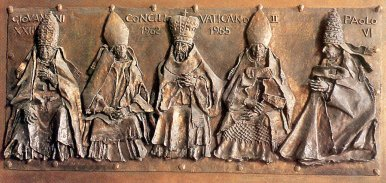 TOMADOS DE:http://www.vatican.va/archive/hist_councils/ii_vatican_council/index_sp.htmLaFeCatolica.comCONSTITUCIONESCONSTITUCIÓN DOGMÁTICA
DEI VERBUM  
SOBRE LA DIVINA REVELACIÓN 

PROEMIO
1. El Santo Concilio, escuchando religiosamente la palabra de Dios y proclamándola confiadamente, hace cuya la frase de San Juan, cuando dice: "Os anunciamos la vida eterna, que estaba en el Padre y se nos manifestó: lo que hemos visto y oído os lo anunciamos a vosotros, a fin de que viváis también en comunión con nosotros, y esta comunión nuestra sea con el Padre y con su Hijo Jesucristo" (1 Jn., 1,2-3). Por tanto siguiendo las huellas de los Concilios Tridentino y Vaticano I, se propone exponer la doctrina genuina sobre la divina revelación y sobre su transmisión para que todo el mundo, oyendo, crea el anuncio de la salvación; creyendo, espere, y esperando, ame.
CAPÍTULO I

LA REVELACIÓN EN SÍ MISMA
Naturaleza y objeto de la revelación2. Dispuso Dios en su sabiduría revelarse a Sí mismo y dar a conocer el misterio de su voluntad, mediante el cual los hombres, por medio de Cristo, Verbo encarnado, tienen acceso al Padre en el Espíritu Santo y se hacen consortes de la naturaleza divina. En consecuencia, por esta revelación, Dios invisible habla a los hombres como amigos, movido por su gran amor y mora con ellos, para invitarlos a la comunicación consigo y recibirlos en su compañía. Este plan de la revelación se realiza con hechos y palabras intrínsecamente conexos entre sí, de forma que las obras realizadas por Dios en la historia de la salvación manifiestan y confirman la doctrina y los hechos significados por las palabras, y las palabras, por su parte, proclaman las obras y esclarecen el misterio contenido en ellas. Pero la verdad íntima acerca de Dios y acerca de la salvación humana se nos manifiesta por la revelación en Cristo, que es a un tiempo mediador y plenitud de toda la revelación Preparación de la revelación evangélica3. Dios, creándolo todo y conservándolo por su Verbo, da a los hombres testimonio perenne de sí en las cosas creadas, y, queriendo abrir el camino de la salvación sobrenatural, se manifestó, además, personalmente a nuestros primeros padres ya desde el principio. Después de su caída alentó en ellos la esperanza de la salvación, con la promesa de la redención, y tuvo incesante cuidado del género humano, para dar la vida eterna a todos los que buscan la salvación con la perseverancia en las buenas obras. En su tiempo llamó a Abraham para hacerlo padre de un gran pueblo, al que luego instruyó por los Patriarcas, por Moisés y por los Profetas para que lo reconocieran Dios único, vivo y verdadero, Padre providente y justo juez, y para que esperaran al Salvador prometido, y de esta forma, a través de los siglos, fue preparando el camino del Evangelio.En Cristo culmina la revelación4. Después que Dios habló muchas veces y de muchas maneras por los Profetas, "últimamente, en estos días, nos habló por su Hijo". Pues envió a su Hijo, es decir, al Verbo eterno, que ilumina a todos los hombres, para que viviera entre ellos y les manifestara los secretos de Dios; Jesucristo, pues, el Verbo hecho carne, "hombre enviado, a los hombres", "habla palabras de Dios" y lleva a cabo la obra de la salvación que el Padre le confió. Por tanto, Jesucristo -ver al cual es ver al Padre-, con su total presencia y manifestación personal, con palabras y obras, señales y milagros, y, sobre todo, con su muerte y resurrección gloriosa de entre los muertos; finalmente, con el envío del Espíritu de verdad, completa la revelación y confirma con el testimonio divino que vive en Dios con nosotros para librarnos de las tinieblas del pecado y de la muerte y resucitarnos a la vida eterna.La economía cristiana, por tanto, como alianza nueva y definitiva, nunca cesará, y no hay que esperar ya ninguna revelación pública antes de la gloriosa manifestación de nuestro Señor Jesucristo (cf. 1 Tim., 6,14; Tit., 2,13).La revelación hay que recibirla con fe5. Cuando Dios revela hay que prestarle "la obediencia de la fe", por la que el hombre se confía libre y totalmente a Dios prestando "a Dios revelador el homenaje del entendimiento y de la voluntad", y asintiendo voluntariamente a la revelación hecha por El. Para profesar esta fe es necesaria la gracia de Dios, que proviene y ayuda, a los auxilios internos del Espíritu Santo, el cual mueve el corazón y lo convierte a Dios, abre los ojos de la mente y da "a todos la suavidad en el aceptar y creer la verdad". Y para que la inteligencia de la revelación sea más profunda, el mismo Espíritu Santo perfecciona constantemente la fe por medio de sus dones.Las verdades reveladas6. Mediante la revelación divina quiso Dios manifestarse a Sí mismo y los eternos decretos de su voluntad acerca de la salvación de los hombres, "para comunicarles los bienes divinos, que superan totalmente la comprensión de la inteligencia humana".Confiesa el Santo Concilio "que Dios, principio y fin de todas las cosas, puede ser conocido con seguridad por la luz natural de la razón humana, partiendo de las criaturas"; pero enseña que hay que atribuir a Su revelación "el que todo lo divino que por su naturaleza no sea inaccesible a la razón humana lo pueden conocer todos fácilmente, con certeza y sin error alguno, incluso en la condición presente del género humano.
CAPITULO II

TRANSMISIÓN DE LA REVELACIÓN DIVINALos Apóstoles y sus sucesores, heraldos del Evangelio7. Dispuso Dios benignamente que todo lo que había revelado para la salvación de los hombres permaneciera íntegro para siempre y se fuera transmitiendo a todas las generaciones. Por ello Cristo Señor, en quien se consuma la revelación total del Dios sumo, mandó a los Apóstoles que predicaran a todos los hombres el Evangelio, comunicándoles los dones divinos. Este Evangelio, prometido antes por los Profetas, lo completó El y lo promulgó con su propia boca, como fuente de toda la verdad salvadora y de la ordenación de las costumbres. Lo cual fue realizado fielmente, tanto por los Apóstoles, que en la predicación oral comunicaron con ejemplos e instituciones lo que habían recibido por la palabra, por la convivencia y por las obras de Cristo, o habían aprendido por la inspiración del Espíritu Santo, como por aquellos Apóstoles y varones apostólicos que, bajo la inspiración del mismo Espíritu, escribieron el mensaje de la salvación.Mas para que el Evangelio se conservara constantemente íntegro y vivo en la Iglesia, los Apóstoles dejaron como sucesores suyos a los Obispos, "entregándoles su propio cargo del magisterio". Por consiguiente, esta sagrada tradición y la Sagrada Escritura de ambos Testamentos son como un espejo en que la Iglesia peregrina en la tierra contempla a Dios, de quien todo lo recibe, hasta que le sea concedido el verbo cara a cara, tal como es (cf. 1 Jn., 3,2).La Sagrada Tradición8. Así, pues, la predicación apostólica, que está expuesta de un modo especial en los libros inspirados, debía conservarse hasta el fin de los tiempos por una sucesión continua. De ahí que los Apóstoles, comunicando lo que de ellos mismos han recibido, amonestan a los fieles que conserven las tradiciones que han aprendido o de palabra o por escrito, y que sigan combatiendo por la fe que se les ha dado una vez para siempre. Ahora bien, lo que enseñaron los Apóstoles encierra todo lo necesario para que el Pueblo de Dios viva santamente y aumente su fe, y de esta forma la Iglesia, en su doctrina, en su vida y en su culto perpetúa y transmite a todas las generaciones todo lo que ella es, todo lo que cree.Esta Tradición, que deriva de los Apóstoles, progresa en la Iglesia con la asistencia del Espíritu Santo: puesto que va creciendo en la comprensión de las cosas y de las palabras transmitidas, ya por la contemplación y el estudio de los creyentes, que las meditan en su corazón y, ya por la percepción íntima que experimentan de las cosas espirituales, ya por el anuncio de aquellos que con la sucesión del episcopado recibieron el carisma cierto de la verdad. Es decir, la Iglesia, en el decurso de los siglos, tiende constantemente a la plenitud de la verdad divina, hasta que en ella se cumplan las palabras de Dios.Las enseñanzas de los Santos Padres testifican la presencia viva de esta tradición, cuyos tesoros se comunican a la práctica y a la vida de la Iglesia creyente y orante. Por esta Tradición conoce la Iglesia el Canon íntegro de los libros sagrados, y la misma Sagrada Escritura se va conociendo en ella más a fondo y se hace incesantemente operativa, y de esta forma, Dios, que habló en otro tiempo, habla sin intermisión con la Esposa de su amado Hijo; y el Espíritu Santo, por quien la voz del Evangelio resuena viva en la Iglesia, y por ella en el mundo, va induciendo a los creyentes en la verdad entera, y hace que la palabra de Cristo habite en ellos abundantemente (cf. Col., 3,16). Mutua relación entre la Sagrada Tradición y la Sagrada Escritura9. Así, pues, la Sagrada Tradición y la Sagrada Escritura están íntimamente unidas y compenetradas. Porque surgiendo ambas de la misma divina fuente, se funden en cierto modo y tienden a un mismo fin. Ya que la Sagrada Escritura es la palabra de Dios en cuanto se consigna por escrito bajo la inspiración del Espíritu Santo, y la Sagrada Tradición transmite íntegramente a los sucesores de los Apóstoles la palabra de Dios, a ellos confiada por Cristo Señor y por el Espíritu Santo para que, con la luz del Espíritu de la verdad la guarden fielmente, la expongan y la difundan con su predicación; de donde se sigue que la Iglesia no deriva solamente de la Sagrada Escritura su certeza acerca de todas las verdades reveladas. Por eso se han de recibir y venerar ambas con un mismo espíritu de piedad. Relación de una y otra con toda la Iglesia y con el Magisterio10. La Sagrada Tradición, pues, y la Sagrada Escritura constituyen un solo depósito sagrado de la palabra de Dios, confiado a la Iglesia; fiel a este depósito todo el pueblo santo, unido con sus pastores en la doctrina de los Apóstoles y en la comunión, persevera constantemente en la fracción del pan y en la oración (cf. Act., 8,42), de suerte que prelados y fieles colaboran estrechamente en la conservación, en el ejercicio y en la profesión de la fe recibida.Pero el oficio de interpretar auténticamente la palabra de Dios escrita o transmitida ha sido confiado únicamente al Magisterio vivo de la Iglesia, cuya autoridad se ejerce en el nombre de Jesucristo. Este Magisterio, evidentemente, no está sobre la palabra de Dios, sino que la sirve, enseñando solamente lo que le ha sido confiado, por mandato divino y con la asistencia del Espíritu Santo la oye con piedad, la guarda con exactitud y la expone con fidelidad, y de este único depósito de la fe saca todo lo que propone como verdad revelada por Dios que se ha de creer.Es evidente, por tanto, que la Sagrada Tradición, la Sagrada Escritura y el Magisterio de la Iglesia, según el designio sapientísimo de Dios, están entrelazados y unidos de tal forma que no tiene consistencia el uno sin el otro, y que, juntos, cada uno a su modo, bajo la acción del Espíritu Santo, contribuyen eficazmente a la salvación de las almas.
CAPÍTULO III

INSPIRACIÓN DIVINA DE LA SAGRADA ESCRITURA
Y SU INTERPRETACIÓNSe establece el hecho de la inspiración 
y de la verdad de la Sagrada Escritura

11. Las verdades reveladas por Dios, que se contienen y manifiestan en la Sagrada Escritura, se consignaron por inspiración del Espíritu Santo. la santa Madre Iglesia, según la fe apostólica, tiene por santos y canónicos los libros enteros del Antiguo y Nuevo Testamento con todas sus partes, porque, escritos bajo la inspiración del Espíritu Santo, tienen a Dios como autor y como tales se le han entregado a la misma Iglesia. Pero en la redacción de los libros sagrados, Dios eligió a hombres, que utilizó usando de sus propias facultades y medios, de forma que obrando El en ellos y por ellos, escribieron, como verdaderos autores, todo y sólo lo que El quería.Pues, como todo lo que los autores inspirados o hagiógrafos afirman, debe tenerse como afirmado por el Espíritu Santo, hay que confesar que los libros de la Escritura enseñan firmemente, con fidelidad y sin error, la verdad que Dios quiso consignar en las sagradas letras para nuestra salvación. Así, pues, "toda la Escritura es divinamente inspirada y útil para enseñar, para argüir, para corregir, para educar en la justicia, a fin de que el hombre de Dios sea perfecto y equipado para toda obra buena" (2 Tim., 3,16-17).Cómo hay que interpretar la Sagrada Escritura12. Habiendo, pues, hablando dios en la Sagrada Escritura por hombres y a la manera humana, para que el intérprete de la Sagrada Escritura comprenda lo que El quiso comunicarnos, debe investigar con atención lo que pretendieron expresar realmente los hagiógrafos y plugo a Dios manifestar con las palabras de ellos.Para descubrir la intención de los hagiógrafos, entre otras cosas hay que atender a "los géneros literarios". Puesto que la verdad se propone y se expresa de maneras diversas en los textos de diverso género: histórico, profético, poético o en otros géneros literarios. Conviene, además, que el intérprete investigue el sentido que intentó expresar y expresó el hagiógrafo en cada circunstancia según la condición de su tiempo y de su cultura, según los géneros literarios usados en su época. Pues para entender rectamente lo que el autor sagrado quiso afirmar en sus escritos, hay que atender cuidadosamente tanto a las formas nativas usadas de pensar, de hablar o de narrar vigentes en los tiempos del hagiógrafo, como a las que en aquella época solían usarse en el trato mutuo de los hombres.Y como la Sagrada Escritura hay que leerla e interpretarla con el mismo Espíritu con que se escribió para sacar el sentido exacto de los textos sagrados, hay que atender no menos diligentemente al contenido y a la unidad de toda la Sagrada Escritura, teniendo en cuanta la Tradición viva de toda la Iglesia y la analogía de la fe. Es deber de los exegetas trabajar según estas reglas para entender y exponer totalmente el sentido de la Sagrada Escritura, para que, como en un estudio previo, vaya madurando el juicio de la Iglesia. Por que todo lo que se refiere a la interpretación de la Sagrada Escritura, está sometido en última instancia a la Iglesia, que tiene el mandato y el ministerio divino de conservar y de interpretar la palabra de Dios.Condescendencia de Dios13. En la Sagrada Escritura, pues, se manifiesta, salva siempre la verdad y la santidad de Dios, la admirable "condescendencia" de la sabiduría eterna, "para que conozcamos la inefable benignidad de Dios, y de cuánta adaptación de palabra ha uso teniendo providencia y cuidado de nuestra naturaleza". Porque las palabras de Dios expresadas con lenguas humanas se han hecho semejantes al habla humana, como en otro tiempo el Verbo del Padre Eterno, tomada la carne de la debilidad humana, se hizo semejante a los hombres.
CAPÍTULO IV

EL ANTIGUO TESTAMENTOLa historia de la salvación consignada
en los libros del Antiguo Testamento14. Dios amantísimo, buscando y preparando solícitamente la salvación de todo el género humano, con singular favor se eligió un pueblo, a quien confió sus promesas. Hecho, pues, el pacto con Abraham y con el pueblo de Israel por medio de Moisés, de tal forma se reveló con palabras y con obras a su pueblo elegido como el único Dios verdadero y vivo, que Israel experimentó cuáles eran los caminos de Dios con los hombres, y, hablando el mismo Dios por los Profetas, los entendió más hondamente y con más claridad de día en día, y los difundió ampliamente entre las gentes.La economía, pues, de la salvación preanunciada, narrada y explicada por los autores sagrados, se conserva como verdadera palabra de Dios en los libros del Antiguo Testamento; por lo cual estos libros inspirados por Dios conservan un valor perenne: "Pues todo cuanto está escrito, para nuestra enseñanza, fue escrito, a fin de que por la paciencia y por la consolación de las Escrituras estemos firmes en la esperanza" (Rom. 15,4).Importancia del Antiguo Testamento para los cristianos15. La economía del Antiguo Testamento estaba ordenada, sobre todo, para preparar, anunciar proféticamente y significar con diversas figuras la venida de Cristo redentor universal y la del Reino Mesiánico. mas los libros del Antiguo Testamento manifiestan a todos el conocimiento de Dios y del hombre, y las formas de obrar de Dios justo y misericordioso con los hombres, según la condición del género humano en los tiempos que precedieron a la salvación establecida por Cristo. Estos libros, aunque contengan también algunas cosas imperfectas y adaptadas a sus tiempos, demuestran, sin embargo, la verdadera pedagogía divina. Por tanto, los cristianos han de recibir devotamente estos libros, que expresan el sentimiento vivo de Dios, y en los que se encierran sublimes doctrinas acerca de Dios y una sabiduría salvadora sobre la vida del hombre, y tesoros admirables de oración, y en los que, por fin, está latente el misterio de nuestra salvación.Unidad de ambos Testamentos16. Dios, pues, inspirador y autor de ambos Testamentos, dispuso las cosas tan sabiamente que el Nuevo Testamento está latente en el Antiguo y el Antiguo está patente en el Nuevo. Porque, aunque Cristo fundó el Nuevo Testamento en su sangre, no obstante los libros del Antiguo Testamento recibidos íntegramente en la proclamación evangélica, adquieren y manifiestan su plena significación en el Nuevo Testamento, ilustrándolo y explicándolo al mismo tiempo.CAPÍTULO V

EL NUEVO TESTAMENTO
Excelencia del Nuevo Testamento17. La palabra divina que es poder de Dios para la salvación de todo el que cree, se presenta y manifiesta su vigor de manera especial en los escritos del Nuevo Testamento. Pues al llegar la plenitud de los tiempos el Verbo se hizo carne y habitó entre nosotros lleno de gracia y de verdad. Cristo instauró el Reino de Dios en la tierra, manifestó a su Padre y a Sí mismo con obras y palabras y completó su obra con la muerte, resurrección y gloriosa ascensión, y con la misión del Espíritu Santo. Levantado de la tierra, atrae a todos a Sí mismo, El, el único que tiene palabras de vida eterna. pero este misterio no fue descubierto a otras generaciones, como es revelado ahora a sus santos Apóstoles y Profetas en el Espíritu Santo, para que predicaran el Evangelio, suscitaran la fe en Jesús, Cristo y Señor, y congregaran la Iglesia. De todo lo cual los escritos del Nuevo Testamento son un testimonio perenne y divino.Origen apostólico de los Evangelios18. Nadie ignora que entre todas las Escrituras, incluso del Nuevo Testamento, los Evangelios ocupan, con razón, el lugar preeminente, puesto que son el testimonio principal de la vida y doctrina del Verbo Encarnado, nuestro Salvador.La Iglesia siempre ha defendido y defiende que los cuatro Evangelios tienen origen apostólico. Pues lo que los Apóstoles predicaron por mandato de Cristo, luego, bajo la inspiración del Espíritu Santo, ellos y los varones apostólicos nos lo transmitieron por escrito, fundamento de la fe, es decir, el Evangelio en cuatro redacciones, según Mateo, Marcos, Lucas y Juan.Carácter histórico de los Evangelios19. La Santa Madre Iglesia firme y constantemente ha creído y cree que los cuatro referidos Evangelios, cuya historicidad afirma sin vacilar, comunican fielmente lo que Jesús Hijo de Dios, viviendo entre los hombres, hizo y enseñó realmente para la salvación de ellos, hasta el día que fue levantado al cielo. Los Apóstoles, ciertamente, después de la ascensión del Señor, predicaron a sus oyentes lo que El había dicho y obrado, con aquella crecida inteligencia de que ellos gozaban, amaestrados por los acontecimientos gloriosos de Cristo y por la luz del Espíritu de verdad. Los autores sagrados escribieron los cuatro Evangelios escogiendo algunas cosas de las muchas que ya se trasmitían de palabra o por escrito, sintetizando otras, o explicándolas atendiendo a la condición de las Iglesias, reteniendo por fin la forma de proclamación de manera que siempre nos comunicaban la verdad sincera acerca de Jesús. Escribieron, pues, sacándolo ya de su memoria o recuerdos, ya del testimonio de quienes "desde el principio fueron testigos oculares y ministros de la palabra" para que conozcamos "la verdad" de las palabras que nos enseñan (cf. Lc., 1,2-4).Los restantes escritos del Nuevo Testamento20. El Canon del Nuevo Testamento, además de los cuatro Evangelios, contiene también las cartas de San Pablo y otros libros apostólicos escritos bajo la inspiración del Espíritu Santo, con los cuales, según la sabia disposición de Dios, se confirma todo lo que se refiere a Cristo Señor, se declara más y más su genuina doctrina, se manifiesta el poder salvador de la obra divina de Cristo, y se cuentan los principios de la Iglesia y su admirable difusión, y se anuncia su gloriosa consumación.El Señor Jesús, pues, estuvo con los Apóstoles como había prometido y les envió el Espíritu Consolador, para que los introdujera en la verdad completa (cf. Jn., 16,13).CAPÍTULO VI

LA SAGRADA ESCRITURA EN LA VIDA DE LA IGLESIA
La Iglesia venera las Sagradas Escrituras21. la Iglesia ha venerado siempre las Sagradas Escrituras al igual que el mismo Cuerpo del Señor, no dejando de tomar de la mesa y de distribuir a los fieles el pan de vida, tanto de la palabra de Dios como del Cuerpo de Cristo, sobre todo en la Sagrada Liturgia. Siempre las ha considerado y considera, juntamente con la Sagrada Tradición, como la regla suprema de su fe, puesto que, inspiradas por Dios y escritas de una vez para siempre, comunican inmutablemente la palabra del mismo Dios, y hacen resonar la voz del Espíritu Santo en las palabras de los Profetas y de los Apóstoles.Es necesario, por consiguiente, que toda la predicación eclesiástica, como la misma religión cristiana, se nutra de la Sagrada Escritura, y se rija por ella. Porque en los sagrados libros el Padre que está en los cielos se dirige con amor a sus hijos y habla con ellos; y es tanta la eficacia que radica en la palabra de Dios, que es, en verdad, apoyo y vigor de la Iglesia, y fortaleza de la fe para sus hijos, alimento del alma, fuente pura y perenne de la vida espiritual. Muy a propósito se aplican a la Sagrada Escritura estas palabras: "Pues la palabra de Dios es viva y eficaz", "que puede edificar y dar la herencia a todos los que han sido santificados".Se recomiendan las traducciones bien cuidadas22. Es conveniente que los cristianos tengan amplio acceso ala Sagrada Escritura. Por ello la Iglesia ya desde sus principios, tomó como suya la antiquísima versión griega del Antiguo Testamento, llamada de los Setenta, y conserva siempre con honor otras traducciones orientales y latinas, sobre todo la que llaman Vulgata. Pero como la palabra de Dios debe estar siempre disponible, la Iglesia procura, con solicitud materna, que se redacten traducciones aptas y fieles en varias lenguas, sobre todo de los textos primitivos de los sagrados libros. Y si estas traducciones, oportunamente y con el beneplácito de la Autoridad de la Iglesia, se llevan a cabo incluso con la colaboración de los hermanos separados, podrán usarse por todos los cristianos.Deber de los católicos doctos23. La esposa del Verbo Encarnado, es decir, la Iglesia, enseñada por el Espíritu Santo, se esfuerza en acercarse, de día en día, a la más profunda inteligencia de las Sagradas Escrituras, para alimentar sin desfallecimiento a sus hijos con la divina enseñanzas; por lo cual fomenta también convenientemente el estudio de los Santos Padres, tanto del Oriente como del Occidente, y de las Sagradas Liturgias.Los exegetas católicos, y demás teólogos deben trabajar, aunando diligentemente sus fuerzas, para investigar y proponer las Letras divinas, bajo la vigilancia del Sagrado Magisterio, con los instrumentos oportunos, de forma que el mayor número posible de ministros de la palabra puedan repartir fructuosamente al Pueblo de Dios el alimento de las Escrituras, que ilumine la mente, robustezca las voluntades y encienda los corazones de los hombres en el amor de Dios.El Sagrado Concilio anima a los hijos de la Iglesia dedicados a los estudios bíblicos, para que la obra felizmente comenzada, renovando constantemente las fuerzas, la sigan realizando con todo celo, según el sentir de la Iglesia.Importancia de la Sagrada Escritura para la Teología24. La Sagrada Teología se apoya, como en cimientos perpetuos en la palabra escrita de Dios, al mismo tiempo que en la Sagrada Tradición, y con ella se robustece firmemente y se rejuvenece de continuo, investigando a la luz de la fe toda la verdad contenida en el misterio de Cristo. Las Sagradas Escrituras contienen la palabra de Dios y, por ser inspiradas, son en verdad la palabra de Dios; por consiguiente, el estudio de la Sagrada Escritura ha de ser como el alma de la Sagrada Teología. También el ministerio de la palabra, esto es, la predicación pastoral, la catequesis y toda instrucción cristiana, en que es preciso que ocupe un lugar importante la homilía litúrgica, se nutre saludablemente y se vigoriza santamente con la misma palabra de la Escritura.Se recomienda la lectura asidua de la Sagrada Escritura25. Es necesario, pues, que todos los clérigos, sobre todo los sacerdotes de Cristo y los demás que como los diáconos y catequistas se dedican legítimamente al ministerio de la palabra, se sumerjan en las Escrituras con asidua lectura y con estudio diligente, para que ninguno de ellos resulte "predicador vacío y superfluo de la palabra de Dios que no la escucha en su interior", puesto que debe comunicar a los fieles que se le han confiado, sobre todo en la Sagrada Liturgia, las inmensas riquezas de la palabra divina.De igual forma el Santo Concilio exhorta con vehemencia a todos los cristianos en particular a los religiosos, a que aprendan "el sublime conocimiento de Jesucristo", con la lectura frecuente de las divinas Escrituras. "Porque el desconocimiento de las Escrituras es desconocimiento de Cristo". Lléguense, pues, gustosamente, al mismo sagrado texto, ya por la Sagrada Liturgia, llena del lenguaje de Dios, ya por la lectura espiritual, ya por instituciones aptas para ello, y por otros medios, que con la aprobación o el cuidado de los Pastores de la Iglesia se difunden ahora laudablemente por todas partes. Pero no olviden que debe acompañar la oración a la lectura de la Sagrada Escritura para que se entable diálogo entre Dios y el hombre; porque "a El hablamos cuando oramos, y a El oímos cuando leemos las palabras divinas.Incumbe a los prelados, "en quienes está la doctrina apostólica, instruir oportunamente a los fieles a ellos confiados, para que usen rectamente los libros sagrados, sobre todo el Nuevo Testamento, y especialmente los Evangelios por medio de traducciones de los sagrados textos, que estén provistas de las explicaciones necesarias y suficientes para que los hijos de la Iglesia se familiaricen sin peligro y provechosamente con las Sagradas Escrituras y se penetren de su espíritu.Háganse, además, ediciones de la Sagrada Escritura, provistas de notas convenientes, para uso también de los no cristianos, y acomodadas a sus condiciones, y procuren los pastores de las almas y los cristianos de cualquier estado divulgarlas como puedan con toda habilidad.Epílogo26. Así, pues, con la lectura y el estudio de los Libros Sagrados "la palabra de Dios se difunda y resplandezca" y el tesoro de la revelación, confiado a la Iglesia, llene más y más los corazones de los hombres. Como la vida de la Iglesia recibe su incremento de la renovación constante del misterio Eucarístico, así es de esperar un nuevo impulso de la vida espiritual de la acrecida veneración de la palabra de Dios que "permanece para siempre" (Is., 40,8; cf. 1 Pe., 1,23-25).Todas y cada una de las cosas contenidas en esta Constitución Dogmática han obtenido el beneplácito de los Padres del Sacrosanto Concilio. Y Nos, en virtud de la potestad apostólica recibida de Cristo, juntamente con los Venerables Padres, las aprobamos, decretamos y establecemos en el Espíritu Santo, y mandamos que lo así decidido conciliarmente sea promulgado para gloria de Dios.Roma, en San Pedro, 18 de noviembre de 1965.
Yo, PABLO, Obispo de la Iglesia católica.CONSTITUCIÓN DOGMÁTICA  LUMEN GENTIUM SOBRE LA IGLESIA CAPÍTULO I EL MISTERIO DE LA IGLESIA 1. Por ser Cristo luz de las gentes, este sagrado Concilio, reunido bajo la inspiración del Espíritu Santo, desea vehementemente iluminar a todos los hombres con su claridad, que resplandece sobre el haz de la Iglesia, anunciando el Evangelio a toda criatura (cf. Mc., 16,15). Y como la Iglesia es en Cristo como un sacramento o señal e instrumento de la íntima unión con Dios y de la unidad de todo el género humano,insistiendo en el ejemplo de los Concilios anteriores, se propone declarar con toda precisión a sus fieles y a todo el mundo su naturaleza y su misión universal. Las condiciones de estos tiempos añaden a este deber de la Iglesia una mayor urgencia, para que todos los hombres, unidos hoy más íntimamente con toda clase de relaciones sociales, técnicas y culturales, consigan también la plena unidad en Cristo.La voluntad del Padre Eterno
sobre la salvación universal2. El Padre Eterno creó el mundo universo por un libérrimo y misterioso designio de su sabiduría y de su bondad, decretó elevar a los hombres a la participación de la vida divina y, caídos por el pecado de Adán, no los abandonó, dispensándoles siempre su auxilio, en atención a Cristo Redentor, "que es la imagen de Dios invisible, primogénito de toda criatura" (Col. 1,15). A todos los elegidos desde toda la eternidad el Padre "los conoció de antemano y los predestinó a ser conformes con la imagen de su Hijo, para que este sea el primogénito entre muchos hermanos" (Rom., 8,19). Determinó convocar a los creyentes en Cristo en la Santa Iglesia, que fue ya prefigurada desde el origen del mundo, preparada admirablemente en la historia del pueblo de Israel y en el Antiguo Testamento, constituida en los últimos tiempos, manifestada por la efusión del Espíritu Santo, y se perfeccionará gloriosamente al fin de los tiempos. Entonces, como se lee en los Santos Padres, todos los justos descendientes de Adán, "desde Abel el justo hasta el último elegido", se congregarán ante el Padre en una Iglesia universal.Misión y obra del Hijo3. Vino, pues, el Hijo, enviado por el Padre, que nos eligió en El antes de la creación del mundo, y nos predestinó a la adopción de hijos, porque en El se complació restaurar todas las cosas (cfr. Ef., 1,4-5, 10). Cristo, pues, en cumplimiento de la voluntad del Padre, inauguró en la tierra el reino de los cielos, nos reveló su misterio, y efectuó la redención con su obediencia. La Iglesia, o reino de Cristo, presente ya en el misterio, crece visiblemente en el mundo por el poder de Dios. Comienzo y expansión manifestada de nuevo tanto por la sangre y el agua que manan del costado abierto de Cristo crucificado (cf. Jn., 19,34), cuanto por las palabras de Cristo alusivas a su muerte en la cruz: "Y yo, si fuere levantado de la tierra, atraeré todos a mí" (Jn., 12,32). Cuantas veces se renueva sobre el altar el sacrificio de la cruz, en que nuestra Pascua, Cristo, ha sido inmolado ( 1Cor., 5,7), se efectúa la obra de nuestra redención. Al propio tiempo, en el sacramento del pan eucarístico se representa y se produce la unidad de los fieles, que constituyen un solo cuerpo en Cristo (cf. 1Cor., 10,17). Todos los hombres son llamados a esta unión con Cristo, luz del mundo, de quien procedemos, por quien vivimos y hacia quien caminamos.El Espíritu santificador de la Iglesia4. Consumada, pues, la obra, que el Padre confió el Hijo en la tierra (cf. Jn., 17,4), fue enviado el Espíritu Santo en el día de Pentecostés, para que santificara a la Iglesia, y de esta forma los que creen en Cristo pudieran acercarse al Padre en un mismo Espíritu (cf. Ef., 2,18). El es el Espíritu de la vida, o la fuente del agua que salta hasta la vida eterna (cf. Jn., 4,14; 7,38-39), por quien vivifica el Padre a todos los hombres muertos por el pecado hasta que resucite en Cristo sus cuerpos mortales (cf. Rom., 8-10-11). El Espíritu habita en la Iglesia y en los corazones de los fieles como en un templo (1Cor., 3,16; 6,19), y en ellos ora y da testimonio de la adopción de hijos (cf. Gal., 4,6; Rom., 8,15-16,26). Con diversos dones jerárquicos y carismáticos dirige y enriquece con todos sus frutos a la Iglesia (cf. Ef., 4, 11-12; 1Cor., 12-4; Gal., 5,22), a la que guía hacía toda verdad (cf. Jn., 16,13) y unifica en comunión y ministerio. Hace rejuvenecer a la Iglesia por la virtud del Evangelio, la renueva constantemente y la conduce a la unión consumada con su Esposo. Pues el Espíritu y la Esposa dicen al Señor Jesús: "¡Ven!" (cf. Ap., 22,17). Así se manifiesta toda la Iglesia como "una muchedumbre reunida por la unidad del Padre y del Hijo y del Espíritu Santo".El reino de Dios5. El misterio de la santa Iglesia se manifiesta en su fundación. Pues nuestro Señor Jesús dio comienzo a su Iglesia predicando la buena nueva, es decir, el Reino de Dios, prometido muchos siglos antes en las Escrituras: "Porque el tiempo está cumplido, y se acercó el Reino de Dios" (Mc., 1,15; cf. Mt., 4,17). Ahora bien, este Reino comienza a manifestarse como una luz delante de los hombres, por la palabra, por las obras y por la presencia de Cristo. La palabra de Dios se compara a una semilla, depositada en el campo (Mc., 4,14): quienes la reciben con fidelidad y se unen a la pequeña grey (Lc., 12,32) de Cristo, recibieron el Reino; la semilla va germinando poco a poco por su vigor interno, y va creciendo hasta el tiempo de la siega (cf. Mc., 4,26-29). Los milagros, por su parte, prueban que el Reino de Jesús ya vino sobre la tierra: "Si expulso los demonios por el dedo de Dios, sin duda que el Reino de Dios ha llegado a vosotros" (Lc., 11,20; cf. Mt., 12,28). Pero, sobre todo, el Reino se manifiesta en la Persona del mismo Cristo, Hijo del Hombre, que vino "a servir, y a dar su vida para redención de muchos" (Mc., 10,45).Pero habiendo resucitado Jesús, después de morir en la cruz por los hombres, apareció constituido para siempre como Señor, como Cristo y como Sacerdote (cf. Act., 2,36; Hebr., 5,6; 7,17-21), y derramó en sus discípulos el Espíritu prometido por el Padre (cf. Act., 2,33). Por eso la Iglesia, enriquecida con los dones de su Fundador, observando fielmente sus preceptos de caridad, de humildad y de abnegación, recibe la misión de anunciar el Reino de Cristo y de Dios, de establecerlo en medio de todas las gentes, y constituye en la tierra el germen y el principio de este Reino. Ella en tanto, mientras va creciendo poco a poco, anhela el Reino consumado, espera con todas sus fuerzas,y desea ardientemente unirse con su Rey en la gloria.Las varias figuras de la Iglesia6. Del mismo modo que en el Antiguo Testamento la revelación del Reino se propone muchas veces bajo figuras, así ahora la íntima naturaleza de la Iglesia se nos manifiesta también bajo diversos símbolos tomados de la vida pastoril, de la agricultura, de la construcción, de la familia y de los esponsales que ya se vislumbran en los libros de los profetas.La Iglesia es, pues, un "redil", cuya única y obligada puerta es Cristo (Jn., 10,1-10). Es también una grey, cuyo Pastor será el mismo Dios, según las profecías (cf. Is., 40,11; Ez., 34,11ss), y cuyas ovejas aunque aparezcan conducidas por pastores humanos, son guiadas y nutridas constantemente por el mismo Cristo, buen Pastor, y jefe rabadán de pastores (cf. Jn., 10,11; 1Pe., 5,4), que dio su vida por las ovejas (cf. Jn., 10,11-16).La Iglesia es "agricultura" o labranza de Dios (1Cor., 3,9). En este campo crece el vetusto olivo, cuya santa raíz fueron los patriarca,s en la cual se efectuó y concluirá la reconciliación de los judíos y de los gentiles (Rom., 11,13-26). El celestial Agricultor la plantó como viña elegida (Mt., 21,33-43; cf. Is., 5,1ss). La verdadera vid es Cristo, que comunica la savia y la fecundidad a los sarmientos, es decir, a nosotros, que estamos vinculados a El por medio de la Iglesia y sin El nada podemos hacer (Jn., 15,1-5).Muchas veces también la Iglesia se llama "edificación" de Dios (1Cor., 3,9). El mismo Señor se comparó a la piedra rechazada por los constructores, pero que fue puesta como piedra angular (Mt., 21,42; cf. Act., 4,11; 1 Pe., 2,7; Sal., 177,22). Sobre aquel fundamento levantan los apóstoles la Iglesia (cf. 1Cor., 3,11) y de él recibe firmeza y cohesión. A esta edificación se le dan diversos nombres: casa de Dios (1Tim., 3,15), en que habita su "familia", habitación de Dios en el Espíritu (Ef., 2,19-22), tienda de Dios con los hombres (Ap., 21,3) y, sobre todo, "templo" santo, que los Santos Padres celebran representado en los santuarios de piedra,y en la liturgia se compara justamente a la ciudad santa, la nueva Jerusalén. Porque en ella somos ordenados en la tierra como piedras vivas (1Pe., 2,5). San Juan, en la renovación del mundo contempla esta ciudad bajando del cielo, del lado de Dios ataviada como una esposa que se engalana para su esposo (Ap., 21,1ss).La Iglesia, que es llamada también "la Jerusalén de arriba" y madre nuestra (Gal., 4,26; cf. Ap., 12,17), se representa como la inmaculada "esposa" del Cordero inmaculado (Ap., 19,1; 21,2.9; 22,17), a la que Cristo "amó y se entregó por ella, para santificarla" (Ef., 5,26), la unió consigo con alianza indisoluble y sin cesar la "alimenta y abriga" (cf. Ef., 5,24), a la que, por fin, enriqueció para siempre con tesoros celestiales, para que podamos comprender la caridad de Dios y de Cristo para con nosotros que supera toda ciencia (cf. Ef., 3,19). Pero mientras la Iglesia peregrina en esta tierra lejos del Señor (cf. 2Cor., 5,6), se considera como desterrada, de forma que busca y piensa las cosas de arriba, donde está Cristo sentado a la diestra de Dios, donde la vida de la Iglesia está escondida con Cristo en Dios hasta que se manifieste gloriosa con su Esposo (cf. Col., 3,1-4).La Iglesia, Cuerpo místico de Cristo7. El Hijo de Dios, encarnado en la naturaleza humana, redimió al hombre y lo transformó en una nueva criatura (cf. Gal., 6,15; 2Cor., 5,17), superando la muerte con su muerte y resurrección. A sus hermanos, convocados de entre todas las gentes, los constituyó místicamente como su cuerpo, comunicándoles su Espíritu.La vida de Cristo en este cuerpo se comunica a los creyentes, que se unen misteriosa y realmente a Cristo, paciente y glorificado, por medio de los sacramentos. Por el bautismo nos configuramos con Cristo: "Porque también todos nosotros hemos sido bautizados en un solo Espíritu" (1Cor., 12,13). Rito sagrado con que se representa y efectúa la unión con la muerte y resurrección de Cristo: "Con El hemos sido sepultados por el bautismo, par participar en su muerte", mas si "hemos sido injertados en El por la semejanza de su muerte, también lo seremos por la de su resurrección" (Rom., 6,4-5). En la fracción del pan eucarístico, participando realmente del cuerpo del Señor, nos elevamos a una comunión con El y entre nosotros mismos. "Porque el pan es uno, somos muchos un solo cuerpo, pues todos participamos de ese único pan" (1Cor., 10,17). Así todos nosotros quedamos hechos miembros de su cuerpo (cf. 1Cor., 12,27), "pero cada uno es miembro del otro" (Rom., 12,5).Pero como todos los miembros del cuerpo humano, aunque sean muchos, constituyen un cuerpo, así los fieles en Cristo (cf. 1Cor., 12,12). También en la constitución del cuerpo de Cristo hay variedad de miembros y de ministerios. Uno mismo es el Espíritu que distribuye sus diversos dones para el bien de la Iglesia, según sus riquezas y la diversidad de los ministerios (cf. 1Cor., 12,1-11). Entre todos estos dones sobresale la gracia de los apóstoles, a cuya autoridad subordina el mismo Espíritu incluso a los carismáticos (cf. 1Cor., 14). Unificando el cuerpo, el mismo Espíritu por sí y con su virtud y por la interna conexión de los miembros, produce y urge la caridad entre los fieles. Por tanto, si un miembro tiene un sufrimiento, todos los miembros sufren con el; o si un miembro es honrado, gozan juntamente todos los miembros (cf. 1Cor., 12,26).La cabeza de este cuerpo es Cristo. El es la imagen del Dios invisible, y en El fueron creadas todas las cosas.. El es antes que todos, y todo subsiste en El. El es la cabeza del cuerpo que es la Iglesia. El es el principio, el primogénito de los muertos, para que tenga la primacía sobre todas las cosas (cf. Col., 1,5-18). El domina con la excelsa grandeza de su poder los cielos y la tierra y lleva de riquezas con su eminente perfección y su obra todo el cuerpo de su gloria (cf. Ef., 1,18-23).Es necesario que todos los miembros se asemejen a El hasta que Cristo quede formado en ellos (cf. Gal., 4,19). Por eso somos asumidos en los misterios de su vida, conformes con El, consepultados y resucitados juntamente con El, hasta que reinemos con El (cf. Fil., 3,21; 2Tim., 2,11; Ef., 2,6; Col., 2,12 etc). Peregrinos todavía sobre la tierra siguiendo sus huellas en el sufrimiento y en la persecución, nos unimos a sus dolores como el cuerpo a la Cabeza, padeciendo con El, para ser con el glorificados (cf. Rom., 8,17).Por El "el cuerpo entero, alimentado y trabado por las coyunturas y ligamentos, crece con crecimiento divino" (Col., 2,19). El dispone constantemente en su cuerpo, es decir, en la Iglesia, los dones de los servicios por los que en su virtud nos ayudamos mutuamente en orden a la salvación, para que siguiendo la verdad en la caridad, crezcamos por todos los medios en El, que es nuestra Cabeza (cf. Ef., 4,11-16).Mas para que incesantemente nos renovemos en El (cf. Ef., 4,23), nos concedió participar en su Espíritu, que siendo uno mismo en la Cabeza y en los miembros, de tal forma vivifica, unifica y mueve todo el cuerpo, que su operación pudo ser comparada por los Santos Padres con el servicio que realiza el principio de la vida, o el alma, en el cuerpo humano.Cristo, en verdad, ama a la Iglesia como a su propia Esposa, como el varón que amando a su mujer ama su propio cuerpo (cf. Ef., 5,25-28); pero la Iglesia , por su parte, está sujeta a su Cabeza (Ef., 5,23-24). "Porque en El habita corporalmente toda la plenitud de la divinidad" (Col., 2,9), colma de bienes divinos a la Iglesia, que es su cuerpo y su plenitud (cf. Ef., 1,22-23), para que ella anhele y consiga toda la plenitud de Dios (cf. Ef., 3,19).La Iglesia visible y espiritual a un tiempo8. Cristo, Mediador único, estableció su Iglesia santa, comunidad de fe, de esperanza y de caridad en este mundo como una trabazón visible, y la mantiene constantemente, por la cual comunica a todos la verdad y la gracia. Pero la sociedad dotada de órganos jerárquicos, y el cuerpo místico de Cristo, reunión visible y comunidad espiritual, la Iglesia terrestre y la Iglesia dotada de bienes celestiales, no han de considerarse como dos cosas, porque forman una realidad compleja, constituida por un elemento humano y otro divino. Por esta profunda analogía se asimila al Misterio del Verbo encarnado. Pues como la naturaleza asumida sirve al Verbo divino como órgano de salvación a El indisolublemente unido, de forma semejante a la unión social de la Iglesia sirve al Espíritu de Cristo, que la vivifica, para el incremento del cuerpo (cf. Ef., 4,16).Esta es la única Iglesia de Cristo, que en el Símbolo confesamos una, santa, católica y apostólica, la que nuestro Salvador entregó después de su resurrección a Pedro para que la apacentara (Jn., 24,17), confiándole a él y a los demás apóstoles su difusión y gobierno (cf. Mt., 28,18), y la erigió para siempre como "columna y fundamento de la verdad" (1Tim., 3,15). Esta Iglesia, constituida y ordenada en este mundo como una sociedad, permanece en la Iglesia católica, gobernada por el sucesor de Pedro y por los Obispos en comunión con él, aunque pueden encontrarse fuera de ella muchos elementos de santificación y de verdad que, como dones propios de la Iglesia de Cristo, inducen hacia la unidad católica.Pero como Cristo efectuó la redención en la pobreza y en la persecución, así la Iglesia es la llamada a seguir ese mismo camino para comunicar a los hombres los frutos de la salvación. Cristo Jesús, "existiendo en la forma de Dios, se anonadó a sí mismo, tomando la forma de siervo" (Fil., 2,69), y por nosotros, "se hizo pobre, siendo rico" (2Cor., 8,9); así la Iglesia, aunque el cumplimiento de su misión exige recursos humanos, no está constituida para buscar la gloria de este mundo, sino para predicar la humildad y la abnegación incluso con su ejemplo. Cristo fue enviado por el Padre a "evangelizar a los pobres y levantar a los oprimidos" (Lc., 4,18), "para buscar y salvar lo que estaba perdido" (Lc., 19,10); de manera semejante la Iglesia abraza a todos los afligidos por la debilidad humana, más aún, reconoce en los pobres y en los que sufren la imagen de su Fundador pobre y paciente, se esfuerza en aliviar sus necesidades y pretende servir en ellos a Cristo. Pues mientras Cristo, santo, inocente, inmaculado (Hebr., 7,26), no conoció el pecado (2Cor., 5,21), sino que vino sólo a expiar los pecados del pueblo (cf. Hebr., 21,7), la Iglesia, recibiendo en su propio seno a los pecadores, santa al mismo tiempo que necesitada de purificación constante, busca sin cesar la penitencia y la renovación.La Iglesia, "va peregrinando entre las persecuciones del mundo y los consuelos de Dios, anunciando la cruz y la muerte del Señor, hasta que El venga (cf. 1 Cor., 11,26). Se vigoriza con la fuerza del Señor resucitado, para vencer con paciencia y con caridad sus propios sufrimientos y dificultades internas y externas, y descubre fielmente en el mundo el misterio de Cristo, aunque entre penumbras, hasta que al fin de los tiempos se descubra con todo esplendor.CAPÍTULO II

EL PUEBLO DE DIOS Nueva Alianza y nuevo Pueblo9. En todo tiempo y en todo pueblo son adeptos a Dios los que le temen y practican la justicia (cf. Act., 10,35). Quiso, sin embargo, Dios santificar y salvar a los hombres no individualmente y aislados entre sí, sino constituirlos en un pueblo que le conociera en la verdad y le sirviera santamente. Eligió como pueblo suyo el pueblo de Israel, con quien estableció una alianza, y a quien instruyo gradualmente manifestándole a Sí mismo y sus divinos designios a través de su historia, y santificándolo para Sí. Pero todo esto lo realizó como preparación y figura de la nueva alianza, perfecta que había de efectuarse en Cristo, y de la plena revelación que había de hacer por el mismo Verbo de Dios hecho carne. "He aquí que llega el tiempo -dice el Señor-, y haré una nueva alianza con la casa de Israel y con la casa de Judá. Pondré mi ley en sus entrañas y la escribiré en sus corazones, y seré Dios para ellos, y ellos serán mi pueblo... Todos, desde el pequeño al mayor, me conocerán", afirma el Señor (Jr., 31,31-34). Nueva alianza que estableció Cristo, es decir, el Nuevo Testamento en su sangre (cf. 1Cor., 11,25), convocando un pueblo de entre los judíos y los gentiles que se condensara en unidad no según la carne, sino en el Espíritu, y constituyera un nuevo Pueblo de Dios. Pues los que creen en Cristo, renacidos de germen no corruptible, sino incorruptible, por la palabra de Dios vivo (cf. 1Pe., 1,23), no de la carne, sino del agua y del Espíritu Santo (cf. Jn., 3,5-6), son hechos por fin "linaje escogido, sacerdocio real, nación santa, pueblo de adquisición ... que en un tiempo no era pueblo, y ahora pueblo de Dios" (Pe., 2,9-10).Ese pueblo mesiánico tiene por Cabeza a Cristo, "que fue entregado por nuestros pecados y resucitó para nuestra salvación" (Rom., 4,25), y habiendo conseguido un nombre que está sobre todo nombre, reina ahora gloriosamente en los cielos. Tienen por condición la dignidad y libertad de los hijos de Dios, en cuyos corazones habita el Espíritu Santo como en un templo. Tiene por ley el nuevo mandato de amar, como el mismo Cristo nos amó (cf. Jn., 13,34). Tienen últimamente como fin la dilatación del Reino de Dios, incoado por el mismo Dios en la tierra, hasta que sea consumado por El mismo al fin de los tiempos cuanto se manifieste Cristo, nuestra vida (cf. Col., 3,4) , y "la misma criatura será libertad de la servidumbre de la corrupción para participar en la libertad de los hijos de Dios" (Rom., 8,21). Aquel pueblo mesiánico, por tanto, aunque de momento no contenga a todos los hombres, y muchas veces aparezca como una pequeña grey es, sin embargo, el germen firmísimo de unidad, de esperanza y de salvación para todo el género humano. Constituido por Cristo en orden a la comunión de vida, de caridad y de verdad, es empleado también por El como instrumento de la redención universal y es enviado a todo el mundo como luz del mundo y sal de la tierra (cf. Mt., 5,13-16).Así como el pueblo de Israel según la carne, el peregrino del desierto, es llamado alguna vez Iglesia (cf. 2Esdr., 13,1; Núm., 20,4; Deut., 23, 1ss), así el nuevo Israel que va avanzando en este mundo hacia la ciudad futura y permanente (cf. Hebr., 13,14) se llama también Iglesia de Cristo (cf. Mt., 16,18), porque El la adquirió con su sangre (cf. Act., 20,28), la llenó de su Espíritu y la proveyó de medios aptos para una unión visible y social. La congregación de todos los creyentes que miran a Jesús como autor de la salvación, y principio de la unidad y de la paz, es la Iglesia convocada y constituida por Dios para que sea sacramento visible de esta unidad salutífera, para todos y cada uno. Rebosando todos los límites de tiempos y de lugares, entra en la historia humana con la obligación de extenderse a todas las naciones. Caminando, pues, la Iglesia a través de peligros y de tribulaciones, de tal forma se ve confortada por al fuerza de la gracia de Dios que el Señor le prometió, que en la debilidad de la carne no pierde su fidelidad absoluta, sino que persevera siendo digna esposa de su Señor, y no deja de renovarse a sí misma bajo la acción del Espíritu Santo hasta que por la cruz llegue a la luz sin ocaso.El sacerdocio común10. Cristo Señor, Pontífice tomado de entre los hombres (cf. Hebr., 5,1-5), a su nuevo pueblo "lo hizo Reino de sacerdotes para Dios, su Padre" (cf. Ap., 1,6; 5,9-10). Los bautizados son consagrados como casa espiritual y sacerdocio santo por la regeneración y por la unción del Espíritu Santo, para que por medio de todas las obras del hombre cristiano ofrezcan sacrificios espirituales y anuncien las maravillas de quien los llamó de las tinieblas a la luz admirable (cf. 1Pe., 2,4-10). Por ello, todos los discípulos de Cristo, perseverando en la oración y alabanza a Dios (cf. Act., 2,42.47), han de ofrecerse a sí mismos como hostia viva, santa y grata a Dios (cf. Rom., 12,1), han de dar testimonio de Cristo en todo lugar, y a quien se la pidiere, han de dar también razón de la esperanza que tienen en la vida eterna (cf. 1Pe., 3,15).El sacerdocio común de los fieles y el sacerdocio ministerial o jerárquico se ordena el uno para el otro, aunque cada cual participa de forma peculiar del sacerdocio de Cristo. Su diferencia es esencial no solo gradual. Porque el sacerdocio ministerial, en virtud de la sagrada potestad que posee, modela y dirige al pueblo sacerdotal, efectúa el sacrificio eucarístico ofreciéndolo a Dios en nombre de todo el pueblo: los fieles, en cambio, en virtud del sacerdocio real, participan en la oblación de la eucaristía, en la oración y acción de gracias, con el testimonio de una vida santa, con la abnegación y caridad operante.Ejercicio del sacerdocio común en los sacramentos11. La condición sagrada y orgánicamente constituida de la comunidad sacerdotal se actualiza tanto por los sacramentos como por las virtudes. Los fieles, incorporados a la Iglesia por el bautismo, quedan destinados por el carácter al culto de la religión cristiana y, regenerados como hijos de Dios, tienen el deber de confesar delante de los hombres la fe que recibieron de Dios por medio de la Iglesia. Por el sacramento de la confirmación se vinculan más estrechamente a la Iglesia, se enriquecen con una fortaleza especial del Espíritu Santo, y de esta forma se obligan con mayor compromiso a difundir y defender la fe, con su palabra y sus obras, como verdaderos testigos de Cristo. Participando del sacrificio eucarístico, fuente y cima de toda vida cristiana, ofrecen a Dios la Víctima divina y a sí mismos juntamente con ella; y así, tanto por la oblación como por la sagrada comunión, todos toman parte activa en la acción litúrgica, no confusamente, sino cada uno según su condición. Pero una vez saciados con el cuerpo de Cristo en la asamblea sagrada, manifiestan concretamente la unidad del pueblo de Dios aptamente significada y maravillosamente producida por este augustísimo sacramento.Los que se acercan al sacramento de la penitencia obtienen el perdón de la ofensa hecha a Dios por la misericordia de Este, y al mismo tiempo se reconcilian con la Iglesia, a la que,pecando, ofendieron, la cual, con caridad, con ejemplos y con oraciones, les ayuda en su conversión. La Iglesia entera encomienda al Señor, paciente y glorificado, a los que sufren, con la sagrada unción de los enfermos y con la oración de los presbíteros, para que los alivie y los salva (cf. Sant., 5,14-16); más aún, los exhorta a que uniéndose libremente a la pasión y a la muerte de Cristo (Rom., 8,17; Col., 1 24; 2Tim., 2,11-12; 1Pe., 4,13), contribuyan al bien del Pueblo de Dios. Además, aquellos que entre los fieles se distinguen por el orden sagrado, quedan destinados en el nombre de Cristo para apacentar la Iglesia con la palabra y con la gracia de Dios. Por fin, los cónyuges cristianos, en virtud del sacramento del matrimonio, por el que manifiestan y participan del misterio de la unidad y del fecundo amor entre Cristo y la Iglesia (Ef., 5,32), se ayudan mutuamente a santificarse en la vida conyugal y en la procreación y educación de los hijos, y, por tanto, tienen en su condición y estado de vida su propia gracia en el Pueblo de Dios (cf. 1Cor., 7,7). Pues de esta unión conyugal procede la familia, en que nacen los nuevos ciudadanos de la sociedad humana, que por la gracia del Espíritu Santo quedan constituidos por el bautismo en hijos de Dios para perpetuar el Pueblo de Dios en el correr de los tiempos. En esta como Iglesia doméstica, los padres han de ser para con sus hijos los primeros predicadores de la fe, tanto con su palabra como con su ejemplo, y han de fomentar la vocación propia de cada uno, y con especial cuidado la vocación sagrada. Los fieles todos, de cualquier condición y estado que sean, fortalecidos por tantos y tan poderosos medios, son llamados por Dios cada uno por su camino a la perfección de la santidad por la que el mismo Padre es perfecto.Sentido de la fe y de los carismas en el Pueblo de Dios12. El pueblo santo de Dios participa también del don profético de Cristo, difundiendo su vivo testimonio, sobre todo por la vida de fe y de caridad, ofreciendo a Dios el sacrificio de la alabanza, el fruto de los labios que bendicen su nombre (cf. Hebr., 13,15). La universalidad de los fieles que tiene la unción del Santo (cf. 1Jn., 2,20-17) no puede fallar en su creencia, y ejerce ésta su peculiar propiedad mediante el sentimiento sobrenatural de la fe de todo el pueblo, cuando "desde el Obispo hasta los últimos fieles seglares" manifiestan el asentimiento universal en las cosas de fe y de costumbres. Con ese sentido de la fe que el Espíritu Santo mueve y sostiene, el Pueblo de Dios, bajo la dirección del magisterio, al que sigue fidelísimamente, recibe no ya la palabra de los hombres, sino la verdadera palabra de Dios (cf. 1Tes., 2,13), se adhiere indefectiblemente a la fe dada de una vez para siempre a los santos (cf. Jds., 3), penetra profundamente con rectitud de juicio y la aplica más íntegramente en la vida.Además, el mismo Espíritu Santo no solamente santifica y dirige al Pueblo de Dios por los Sacramentos y los ministerios y lo enriquece con las virtudes, sino que "distribuye sus dones a cada uno según quiere" (1Cor., 12,11), reparte entre los fieles de cualquier condición incluso gracias especiales, con que los dispone y prepara para realizar variedad de obras y de oficios provechosos para la renovación y una más amplia edificación de la Iglesia según aquellas palabras: "A cada uno se le otorga la manifestación del Espíritu para común utilidad" (1Cor., 12,7). Estos carismas, tanto los extraordinarios como los más sencillos y comunes, por el hecho de que son muy conformes y útiles a las necesidades de la Iglesia, hay que recibirlos con agradecimiento y consuelo. Los dones extraordinarios no hay que pedirlos temerariamente, ni hay que esperar de ellos con presunción los frutos de los trabajos apostólicos, sino que el juicio sobre su autenticidad y sobre su aplicación pertenece a los que presiden la Iglesia, a quienes compete sobre todo no apagar el Espíritu, sino probarlo todo y quedarse con lo bueno (cf. 1Tes., 5,19-21).Universalidad y catolicidad
del único Pueblo de Dios13. Todos los hombres son llamados a formar parte del Pueblo de Dios. Por lo cual este Pueblo, siendo uno y único, ha de abarcar el mundo entero y todos los tiempos para cumplir los designios de la voluntad de Dios, que creó en el principio una sola naturaleza humana y determinó congregar en un conjunto a todos sus hijos, que estaban dispersos (cf. Jn., 11,52). Para ello envió Dios a su Hijo a quien constituyó heredero universal (cf. Hebr., 1,2), para que fuera Maestro, Rey y Sacerdote nuestro, Cabeza del nuevo y universal pueblo de los hijos de Dios. Para ello, por fin, envió al Espíritu de su Hijo, Señor y Vivificador, que es para toda la Iglesia, y para todos y cada uno de los creyentes, principio de asociación y de unidad en la doctrina de los Apóstoles y en la unión, en la fracción del pan y en la oración (cf. Act., 2,42).Así, pues, de todas las gentes de la tierra se compone el Pueblo de Dios, porque de todas recibe sus ciudadanos, que lo son de un reino, por cierto no terreno, sino celestial. Pues todos los fieles esparcidos por la haz de la tierra comunican en el Espíritu Santo con los demás, y así "el que habita en Roma sabe que los indios son también sus miembros". Pero como el Reino de Cristo no es de este mundo (cf. Jn., 18,36), la Iglesia, o Pueblo de Dios, introduciendo este Reino no arrebata a ningún pueblo ningún bien temporal, sino al contrario, todas las facultades, riquezas y costumbres que revelan la idiosincrasia de cada pueblo, en lo que tienen de bueno, las favorece y asume; pero al recibirlas las purifica, las fortalece y las eleva. Pues sabe muy bien que debe asociarse a aquel Rey, a quien fueron dadas en heredad todas las naciones (cf. Sal., 2,8) y a cuya ciudad llevan dones y obsequios (cf. Sal., 71 [72], 10; Is., 60,4-7; Ap., 21,24). Este carácter de universalidad, que distingue al Pueblo de Dios, es un don del mismo Señor por el que la Iglesia católica tiende eficaz y constantemente a recapitular la Humanidad entera con todos sus bienes, bajo Cristo como Cabeza en la unidad de su Espíritu.En virtud de esta catolicidad cada una de las partes presenta sus dones a las otras partes y a toda la Iglesia, de suerte que el todo y cada uno de sus elementos se aumentan con todos lo que mutuamente se comunican y tienden a la plenitud en la unidad. De donde resulta que el Pueblo de Dios no sólo congrega gentes de diversos pueblos, sino que en sí mismo está integrado de diversos elementos, Porque hay diversidad entre sus miembros, ya según los oficios, pues algunos desempeñan el ministerio sagrado en bien de sus hermanos; ya según la condición y ordenación de vida, pues muchos en el estado religioso tendiendo a la santidad por el camino más arduo estimulan con su ejemplo a los hermanos. Además, en la comunión eclesiástica existen Iglesias particulares, que gozan de tradiciones propias, permaneciendo íntegro el primado de la Cátedra de Pedro, que preside todo el conjunto de la caridad, defiende las legítimas variedades y al mismo tiempo procura que estas particularidades no sólo no perjudiquen a la unidad, sino incluso cooperen en ella. De aquí dimanan finalmente entre las diversas partes de la Iglesia los vínculos de íntima comunicación de riquezas espirituales, operarios apostólicos y ayudas materiales. Los miembros del Pueblo de Dios están llamados a la comunicación de bienes, y a cada una de las Iglesias pueden aplicarse estas palabras del Apóstol: "El don que cada uno haya recibido, póngalo al servicio de los otros, como buenos administradores de la multiforme gracia de Dios" (1Pe., 4,10).Todos los hombres son llamados a esta unidad católica del Pueblo de Dios, que prefigura y promueve la paz y a ella pertenecen de varios modos y se ordenan, tanto los fieles católicos como los otros cristianos, e incluso todos los hombres en general llamados a la salvación por la gracia de Dios.Los fieles católicos14. El sagrado Concilio pone ante todo su atención en los fieles católicos y enseña, fundado en la Escritura y en la Tradición, que esta Iglesia peregrina es necesaria para la Salvación. Pues solamente Cristo es el Mediador y el camino de la salvación, presente a nosotros en su Cuerpo, que es la Iglesia, y El, inculcando con palabras concretas la necesidad de la fe y del bautismo (cf. Mc., 16,16; Jn., 3,5), confirmó a un tiempo la necesidad de la Iglesia, en la que los hombres entran por el bautismo como puerta obligada. Por lo cual no podrían salvarse quienes, sabiendo que la Iglesia católica fue instituida por Jesucristo como necesaria, rehusaran entrar o no quisieran permanecer en ella.A la sociedad de la Iglesia se incorporan plenamente los que, poseyendo el Espíritu de Cristo, reciben íntegramente sus disposiciones y todos los medios de salvación depositados en ella, y se unen por los vínculos de la profesión de la fe, de los sacramentos, del régimen eclesiástico y de la comunión, a su organización visible con Cristo, que la dirige por medio del Sumo Pontífice y de los Obispos. Sin embargo, no alcanza la salvación, aunque esté incorporado a la Iglesia, quien no perseverando en la caridad permanece en el seno de la Iglesia "en cuerpo", pero no "en corazón". No olviden, con todo, los hijos de la Iglesia que su excelsa condición no deben atribuirla a sus propios méritos, sino a una gracia especial de Cristo: y si no responden a ella con el pensamiento, las palabras y las obras, lejos de salvarse, serán juzgados con mayor severidad.Los catecúmenos que, por la moción del Espíritu Santo, solicitan con voluntad expresa ser incorporados a la Iglesia, se unen a ella por este mismo deseo; y la madre Iglesia los abraza ya amorosa y solícitamente como a hijos.Vínculos de la Iglesia con los cristianos no católicos15. La Iglesia se siente unida por varios vínculos con todos lo que se honran con el nombre de cristianos, por estar bautizados, aunque no profesan íntegramente la fe, o no conservan la unidad de comunión bajo el Sucesor de Pedro. Pues conservan la Sagrada Escritura como norma de fe y de vida, y manifiestan celo apostólico, creen con amor en Dios Padre todopoderoso, y en el hijo de Dios Salvador, están marcados con el bautismo, con el que se unen a Cristo, e incluso reconocen y reciben en sus propias Iglesias o comunidades eclesiales otros sacramentos. Muchos de ellos tienen episcopado, celebran la sagrada Eucaristía y fomentan la piedad hacia la Virgen Madre de Dios. Hay que contar también la comunión de oraciones y de otros beneficios espirituales; más aún, cierta unión en el Espíritu Santo, puesto que también obra en ellos su virtud santificante por medio de dones y de gracias, y a algunos de ellos les dio la fortaleza del martirio. De esta forma el Espíritu promueve en todos los discípulos de Cristo el deseo y la colaboración para que todos se unan en paz en un rebaño y bajo un solo Pastor, como Cristo determinó. Para cuya consecución la madre Iglesia no cesa de orar, de esperar y de trabajar, y exhorta a todos sus hijos a la santificación y renovación para que la señal de Cristo resplandezca con mayores claridades sobre el rostro de la Iglesia.Los no cristianos16. Por fin, los que todavía no recibieron el Evangelio, están ordenados al Pueblo de Dios por varias razones. En primer lugar, por cierto, aquel pueblo a quien se confiaron las alianzas y las promesas y del que nació Cristo según la carne (cf. Rom., 9,4-5); pueblo, según la elección, amadísimo a causa de los padres; porque los dones y la vocación de Dios son irrevocables (cf. Rom., 11,28-29). Pero el designio de salvación abarca también a aquellos que reconocen al Creador, entre los cuales están en primer lugar los musulmanes, que confesando profesar la fe de Abraham adoran con nosotros a un solo Dios, misericordiosos, que ha de juzgar a los hombres en el último día. Este mismo Dios tampoco está lejos de otros que entre sombras e imágenes buscan al Dios desconocido, puesto que les da a todos la vida, la inspiración y todas las cosas (cf. Act., 17,25-28), y el Salvador quiere que todos los hombres se salven (cf. 1Tim., 2,4). Pues los que inculpablemente desconocen el Evangelio de Cristo y su Iglesia, y buscan con sinceridad a Dios, y se esfuerzan bajo el influjo de la gracia en cumplir con las obras de su voluntad, conocida por el dictamen de la conciencia, pueden conseguir la salvación eterna. La divina Providencia no niega los auxilios necesarios para la salvación a los que sin culpa por su parte no llegaron todavía a un claro conocimiento de Dios y, sin embargo, se esfuerzan, ayudados por la gracia divina, en conseguir una vida recta. La Iglesia aprecia todo lo bueno y verdadero, que entre ellos se da, como preparación evangélica, y dado por quien ilumina a todos los hombres, para que al fin tenga la vida. pero con demasiada frecuencia los hombres, engañados por el maligno, se hicieron necios en sus razonamientos y trocaron la verdad de Dios por la mentira sirviendo a la criatura en lugar del Criador (cf. Rom., 1,24-25), o viviendo y muriendo sin Dios en este mundo están expuestos a una horrible desesperación. Por lo cual la Iglesia, recordando el mandato del Señor: "Predicad el Evangelio a toda criatura (cf. Mc., 16,16), fomenta encarecidamente las misiones para promover la gloria de Dios y la salvación de todos.Carácter misionero de la Iglesia17. Como el Padre envió al Hijo, así el Hijo envió a los Apóstoles (cf. Jn., 20,21), diciendo: "Id y enseñad a todas las gentes bautizándolas en el nombre del Padre y del Hijo y del Espíritu Santo, enseñándoles a guardar todo lo que os he mandado. Yo estaré con vosotros siempre hasta la consumación del mundo" (Mt., 28,19-20). Este solemne mandato de Cristo de anunciar la verdad salvadora, la Iglesia lo recibió de los Apóstoles con la encomienda de llevarla hasta el fin de la tierra (cf. Act., 1,8). De aquí que haga suyas las palabras del Apóstol: " ¡Ay de mí si no evangelizara! " (1Cor., 9,16), por lo que se preocupa incansablemente de enviar evangelizadores hasta que queden plenamente establecidas nuevas Iglesias y éstas continúen la obra evangelizadora. Por eso se ve impulsada por el Espíritu Santo a poner todos los medios para que se cumpla efectivamente el plan de Dios, que puso a Cristo como principio de salvación para todo el mundo. predicando el Evangelio, mueve a los oyentes a la fe y a la confesión de la fe, los dispone para el bautismo, los arranca de la servidumbre del error y de la idolatría y los incorpora a Cristo, para que crezcan hasta la plenitud por la caridad hacia El. Con su obra consigue que todo lo bueno que haya depositado en la mente y en el corazón de estos hombres, en los ritos y en las culturas de estos pueblos, no solamente no desaparezca, sino que cobre vigor y se eleve y se perfeccione para la gloria de Dios, confusión del demonio y felicidad del hombre. Sobre todos los discípulos de Cristo pesa la obligación de propagar la fe según su propia condición de vida. Pero aunque cualquiera puede bautizar a los creyentes, es, no obstante, propio del sacerdote el consumar la edificación del Cuerpo de Cristo por el sacrificio eucarístico, realizando las palabras de Dios dichas por el profeta: "Desde el orto del sol hasta el ocaso es grande mi nombre entre las gentes, y en todo lugar se ofrece a mi nombre una oblación pura" (Mal., 1,11). Así, pues ora y trabaja a un tiempo la Iglesia, para que la totalidad del mundo se incorpore al Pueblo de Dios, Cuerpo del Señor y Templo del Espíritu Santo, y en Cristo, Cabeza de todos, se rinda todo honor y gloria al Creador y Padre universal.CAPÍTULO III
 
DE LA CONSTITUCIÓN JERÁRQUICA DE LA IGLESIA
Y EN PARTICULAR SOBRE EL EPISCOPADOProemio18. En orden a apacentar el Pueblo de Dios y acrecentarlo siempre, Cristo Señor instituyó en su Iglesia diversos ministerios ordenados al bien de todo el Cuerpo. Porque los ministros que poseen la sagrada potestad están al servicio de sus hermanos, a fin de que todos cuantos son miembros del Pueblo de Dios y gozan, por tanto, de la verdadera dignidad cristiana, tiendan todos libre y ordenadamente a un mismo fin y lleguen a la salvación.Este santo Concilio, siguiendo las huellas del Vaticano I, enseña y declara a una con él que Jesucristo, eterno Pastor, edificó la santa Iglesia enviando a sus Apóstoles como El mismo había sido enviado por el Padre (cf. Jn., 20,21), y quiso que los sucesores de éstos, los Obispos, hasta la consumación de los siglos, fuesen los pastores en su Iglesia. Pero para que el episcopado mismo fuese uno solo e indiviso, estableció al frente de los demás apóstoles al bienaventurado Pedro, y puso en él el principio visible y perpetuo fundamento de la unidad de la fe y de comunión. Esta doctrina de la institución perpetuidad, fuerza y razón de ser del sacro Primado del Romano Pontífice y de su magisterio infalible, el santo Concilio la propone nuevamente como objeto firme de fe a todos los fieles y, prosiguiendo dentro de la misma línea, se propone, ante la faz de todos, profesar y declarar la doctrina acerca de los Obispos, sucesores de los apóstoles, los cuales junto con el sucesor de Pedro, Vicario de Cristo y Cabeza visible de toda la Iglesia, rigen la casa de Dios vivo.La institución de los Apóstoles19. El Señor Jesús, después de haber hecho oración al Padre, llamando a sí a los que El quiso, eligió a los doce para que viviesen con El y enviarlos a predicar el Reino de Dios (cf. Mc., 3,13-19; Mt., 10,1-42): a estos, Apóstoles (cf. Lc., 6,13) los fundó a modo de colegio, es decir, de grupo estable, y puso al frente de ellos, sacándolo de en medio de los mismos, a Pedro (cf. Jn., 21,15-17). A éstos envió Cristo, primero a los hijos de Israel, luego a todas las gentes (cf. Rom., 1,16), para que con la potestad que les entregaba, hiciesen discípulos suyos a todos los pueblos, los santificasen y gobernasen (cf. Mt., 28,16-20; Mc., 16,15; Lc., 24,45-48; Jn., 20,21-23) y así dilatasen la Iglesia y la apacentasen, sirviéndola, bajo la dirección del Señor, todos los días hasta la consumación de los siglos (cf. Mt., 28,20). En esta misión fueron confirmados plenamente el día de Pentecostés (cf. Act., 2,1-26), según la promesa del Señor: "Recibiréis la virtud del Espíritu Santo, que vendrá sobre vosotros, y seréis mis testigos así en Jerusalén como en toda la Judea y Samaría y hasta el último confín de la tierra" (Act., 1,8). Los Apóstoles, pues, predicando en todas partes el Evangelio (cf. Mc., 16,20), que los oyentes recibían por influjo del Espíritu Santo, reúnen la Iglesia universal que el Señor fundó sobre los Apóstoles y edificó sobre el bienaventurado Pedro su cabeza, siendo la piedra angular del edificio Cristo Jesús (cf. Ap., 21,14; Mt., 16,18; Ef., 2,20).Los Obispos, sucesores de los Apóstoles20. Esta divina misión confiada por Cristo a los Apóstoles ha de durar hasta el fin de los siglos (cf. Mt., 28,20), puesto que el Evangelio que ellos deben transmitir en todo tiempo es el principio de la vida para la Iglesia. Por lo cual los Apóstoles en esta sociedad jerárquicamente organizada tuvieron cuidado de establecer sucesores.En efecto, no sólo tuvieron diversos colaboradores en el ministerio, sino que a fin de que la misión a ellos confiada se continuase después de su muerte, los Apóstoles, a modo de testamento, confiaron a sus cooperadores inmediatos el encargo de acabar y consolidar la obra por ellos comenzada, encomendándoles que atendieran a toda la grey en medio de la cual el Espíritu Santo, los había puesto para apacentar la Iglesia de Dios (cf. Act., 20,28). Establecieron, pues, tales colaboradores y les dieron la orden de que, a su vez, otros hombres probados, al morir ellos, se hiciesen cargo del ministerio. Entre los varios ministerios que ya desde los primeros tiempos se ejercitan en la Iglesia, según testimonio de la tradición, ocupa el primer lugar el oficio de aquellos que, constituidos en el episcopado, por una sucesión que surge desde el principio, conservan la sucesión de la semilla apostólica primera. Así, según atestigua San Ireneo, por medio de aquellos que fueron establecidos por los Apóstoles como Obispos y como sucesores suyos hasta nosotros, se pregona y se conserva la tradición apostólica en el mundo entero.Así, pues, los Obispos, junto con los presbíteros y diáconos, recibieron el ministerio de la comunidad para presidir sobre la grey en nombre de Dios como pastores, como maestros de doctrina, sacerdotes del culto sagrado y ministros dotados de autoridad. Y así como permanece el oficio concedido por Dios singularmente a Pedro como a primero entre los Apóstoles, y se transmite a sus sucesores, así también permanece el oficio de los Apóstoles de apacentar la Iglesia que permanentemente ejercita el orden sacro de los Obispos han sucedido este Sagrado Sínodo que los Obispos han sucedido por institución divina en el lugar de los Apóstoles como pastores de la Iglesia, y quien a ellos escucha, a Cristo escucha, a quien los desprecia a Cristo desprecia y al que le envió (cf. Lc., 10,16).El episcopado como sacramento21. Así, pues, en los Obispos, a quienes asisten los presbíteros, Jesucristo nuestro Señor está presente en medio de los fieles como Pontífice Supremo. Porque, sentado a la diestra de Dios Padre, no está lejos de la congregación de sus pontífices, sino que principalmente, a través de su servicio eximio, predica la palabra de Dios a todas las gentes y administra sin cesar los sacramentos de la fe a los creyentes y, por medio de su oficio paternal (cf. 1Cor., 4,15), va agregando nuevos miembros a su Cuerpo con regeneración sobrenatural; finalmente, por medio de la sabiduría y prudencia de ellos rige y guía al Pueblo del Nuevo Testamento en su peregrinación hacia la eterna felicidad. Estos pastores, elegidos para apacentar la grey del Señor, son los ministros de Cristo y los dispensadores de los misterios de Dios (cf. 1Cor., 4,1), y a ellos está encomendado el testimonio del Evangelio de la gracia de Dios (cf. Rom. 15,16; Act., 20,24) y la administración del Espíritu y de la justicia en gloria (cf. 2Cor., 3,8-9).Para realizar estos oficios tan altos, fueron los apóstoles enriquecidos por Cristo con la efusión especial del Espíritu Santo (cf. Act., 1,8; 2,4; Jn., 20, 22-23), y ellos, a su vez, por la imposición de las manos transmitieron a sus colaboradores el don del Espíritu (cf. 1Tim., 4,14; 2Tim., 1,6-7), que ha llegado hasta nosotros en la consagración episcopal. Este Santo Sínodo enseña que con la consagración episcopal se confiere la plenitud del sacramento del Orden, que por esto se llama en la liturgia de la Iglesia y en el testimonio de los Santos Padres "supremo sacerdocio" o "cumbre del ministerio sagrado". Ahora bien, la consagración episcopal, junto con el oficio de santificar, confiere también el oficio de enseñar y regir, los cuales, sin embargo, por su naturaleza, no pueden ejercitarse sino en comunión jerárquica con la Cabeza y miembros del Colegio. En efecto, según la tradición, que aparece sobre todo en los ritos litúrgicos y en la práctica de la Iglesia, tanto de Oriente como de Occidente es cosa clara que con la imposición de las manos se confiere la gracia del Espíritu Santo y se imprime el sagrado carácter, de tal manera que los Obispos en forma eminente y visible hagan las veces de Cristo, Maestro, Pastor y Pontífice y obren en su nombre. Es propio de los Obispos el admitir, por medio del Sacramento del Orden, nuevos elegidos en el cuerpo episcopal.El Colegio de los Obispos y su Cabeza22. Así como, por disposición del Señor, San Pedro y los demás Apóstoles forman un solo Colegio Apostólico, de igual modo se unen entre sí el Romano Pontífice, sucesor de Pedro, y los Obispos sucesores de los Apóstoles. Ya la más antigua disciplina, conforme a la cual los Obispos establecidos por todo el mundo comunicaban entre sí y con el Obispo de Roma por el vínculo de la unidad, de la caridad y de la paz, como también los concilios convocados, para resolver en común las cosas más importantes después de haber considerado el parecer de muchos, manifiestan la naturaleza y forma colegial propia del orden episcopal. Forma que claramente demuestran los concilios ecuménicos que a lo largo de los siglos se han celebrado. Esto mismo lo muestra también el uso, introducido de antiguo, de llamar a varios Obispos a tomar parte en el rito de consagración cuando un nuevo elegido ha de ser elevado al ministerio del sumo sacerdocio. Uno es constituido miembro del cuerpo episcopal en virtud de la consagración sacramental y por la comunión jerárquica con la Cabeza y miembros del Colegio.El Colegio o cuerpo episcopal, por su parte, no tiene autoridad si no se considera incluido el Romano Pontífice, sucesor de Pedro, como cabeza del mismo, quedando siempre a salvo el poder primacial de éste, tanto sobre los pastores como sobre los fieles. Porque el Pontífice Romano tiene en virtud de su cargo de Vicario de Cristo y Pastor de toda Iglesia potestad plena, suprema y universal sobre la Iglesia, que puede siempre ejercer libremente. En cambio, el orden de los Obispos, que sucede en el magisterio y en el régimen pastoral al Colegio Apostólico, y en quien perdura continuamente el cuerpo apostólico, junto con su Cabeza, el Romano Pontífice, y nunca sin esta Cabeza, es también sujeto de la suprema y plena potestad sobre la universal Iglesia, potestad que no puede ejercitarse sino con el consentimiento del Romano Pontífice. El Señor puso tan sólo a Simón como roca y portador de las llaves de la Iglesia (Mt., 16,18-19), y le constituyó Pastor de toda su grey (cf. Jn., 21,15ss); pero el oficio que dio a Pedro de atar y desatar, consta que lo dio también al Colegio de los Apóstoles unido con su Cabeza (Mt., 18,18; 28,16-20). Este Colegio expresa la variedad y universalidad del Pueblo de Dios en cuanto está compuesto de muchos; y la unidad de la grey de Cristo, en cuanto está agrupado bajo una sola Cabeza. Dentro de este Colegio, los Obispos, actuando fielmente el primado y principado de su Cabeza, gozan de potestad propia en bien no sólo de sus propios fieles, sino incluso de toda la Iglesia, mientras el Espíritu Santo robustece sin cesar su estructura orgánica y su concordia. La potestad suprema que este Colegio posee sobre la Iglesia universal se ejercita de modo solemne en el Concilio Ecuménico. No puede hacer Concilio Ecuménico que no se aprobado o al menos aceptado como tal por el sucesor de Pedro. Y es prerrogativa del Romano Pontífice convocar estos Concilios Ecuménicos, presidirlos y confirmarlos. Esta misma potestad colegial puede ser ejercitada por Obispos dispersos por el mundo a una con el Papa, con tal que la Cabeza del Colegio los llame a una acción colegial, o por lo menos apruebe la acción unida de ellos o la acepte libremente para que sea un verdadero acto colegial.Relaciones de los Obispos dentro de la Iglesia23. La unión colegial se manifiesta también en las mutuas relaciones de cada Obispo con las Iglesias particulares y con la Iglesia universal. El Romano Pontífice, como sucesor de Pedro, es el principio y fundamento perpetuo visible de unidad, así de los Obispos como de la multitud de los fieles. Del mismo modo, cada Obispo es el principio y fundamento visible de unidad en su propia Iglesia, formada a imagen de la Iglesia universal; y de todas las Iglesias particulares queda integrada la una y única Iglesia católica. Por esto cada Obispo representa a su Iglesia, tal como todos a una con el Papa, representan toda la Iglesia en el vínculo de la paz, del amor y de la unidad.Cada uno de los Obispos, puesto al frente de una Iglesia particular, ejercita su poder pastoral sobre la porción del Pueblo de Dios que se le ha confiado, no sobre las otras Iglesias ni sobre la Iglesia universal. Pero, en cuanto miembros del Colegio episcopal y como legítimos sucesores de los Apóstoles, todos deben tener aquella solicitud por la Iglesia universal que la institución y precepto de Cristo exigen, que si bien no se ejercita por acto de jurisdicción, contribuye, sin embargo, grandemente, al progreso de la Iglesia universal. Todos los Obispos, en efecto, deben promover y defender la unidad de la fe y la disciplina común en toda la Iglesia, instruir a los fieles en el amor del Cuerpo místico de Cristo, sobre todo de los miembros pobres y de los que sufren o son perseguidos por la justicia (cf. Mt., 5,10); promover, en fin, toda acción que sea común a la Iglesia, sobre todo en orden a la dilatación de la fe y a la difusión plena de la luz de la verdad entre todos los hombres. Por lo demás, es cosa clara que gobernando bien sus propias Iglesias como porciones de la Iglesia universal, contribuyen en gran manera al bien de todo el Cuerpo místico, que es también el cuerpo de todas las Iglesias.El cuidado de anunciar el Evangelio en todo el mundo pertenece al cuerpo de los pastores, ya que a todos ellos en común dio Cristo el mandato imponiéndoles un oficio común, según explicó ya el Papa Celestino a los padres del Concilio de Efeso. Por tanto, todos los Obispos, en cuanto se lo permite el desempeño de su propio oficio, deben colaborar entre sí y con el sucesor de Pedro, a quien particularmente se le ha encomendado el oficio excelso de propagar la religión cristiana. Deben, pues, con todas sus fuerzas proveer no sólo de operarios para la mies, sino también de socorros espirituales y materiales, ya sea directamente por sí, ya sea excitando la ardiente cooperación de los fieles. Procuren finalmente los Obispos, según el venerable ejemplo de la antigüedad, prestar una fraternal ayuda a las otras Iglesias, sobre todo a las Iglesias vecinas y más pobres, dentro de esta universal sociedad de la caridad.La divina Providencia ha hecho que en diversas regiones las varias Iglesias fundadas por los Apóstoles y sus sucesores, con el correr de los tiempos se hayan reunido en grupos orgánicamente unidos que, dentro de la unidad de fe y la única constitución divina de la Iglesia universal, gozan de disciplina propia, de ritos litúrgicos propios y de un propio patrimonio teológico y espiritual. Entre los cuales, concretamente las antiguas Iglesias patriarcales, como madres en la fe, engendraron a otras como a hijas, y con ellas han quedado unidas hasta nuestros días, por vínculos especiales de caridad, tanto en la vida sacramental como en la mutua observancia de derechos y deberes. Esta variedad de Iglesias locales, dirigidas a un solo objetivo, muestra admirablemente la indivisa catolicidad de la Iglesia. Del mismo modo las Conferencias Episcopales hoy en día pueden desarrollar una obra múltiple y fecunda a fin de que el sentimiento de la colegialidad tenga una aplicación concreta.El ministerio de los Obispos24. Los Obispos, en su calidad de sucesores de los Apóstoles, reciben del Señor a quien se ha dado toda potestad en el cielo y en la tierra, la misión de enseñar a todas las gentes y de predicar el Evangelio a toda criatura, a fin de que todos los hombres logren la salvación por medio de la fe, el bautismo y el cumplimiento de los mandamientos (cf. Mt., 28,18; Mc., 16,15-16; Act., 26,17ss.). Para el desempeño de esta misión, Cristo Señor prometió a sus Apóstoles el Espíritu Santo, a quien envió de hecho el día de Pentecostés desde el cielo para que, confortados con su virtud, fuesen sus testigos hasta los confines de la tierra ante las gentes, pueblos y reyes (cf. Act., 1,8; 2,1ss.; 9,15). Este encargo que el Señor confió a los pastores de su pueblo es un verdadero servicio, y en la Sagrada Escritura se llama muy significativamente "diakonía", o sea ministerio (cf. Act., 1,17-25; 21,19; Rom., 11,13; 1Tim., 1,12).La misión canónica de los Obispos puede hacerse ya sea por las legítimas costumbres que no hayan sido revocadas por la potestad suprema y universal de la Iglesia, ya sea por las leyes dictadas o reconocidas por la misma autoridad, ya sea también directamente por el mismo sucesor de Pedro : y ningún Obispo puede ser elevado a tal oficio contra la voluntad de éste, o sea cuando él niega la comunión apostólica.El oficio de enseñar de los Obispos25. Entre los oficios principales de los Obispos se destaca la predicación del Evangelio. Porque los Obispos son los pregoneros de la fe que ganan nuevos discípulos para Cristo y son los maestros auténticos, es decir, herederos de la autoridad de Cristo, que predican al pueblo que les ha sido encomendado la fe que ha de creerse y ha de aplicarse a la vida, la ilustran con la luz del Espíritu Santo, extrayendo del tesoro de la Revelación las cosas nuevas y las cosas viejas (cf. Mt., 13,52), la hacen fructificar y con vigilancia apartan de la grey los errores que la amenazan (cf. 2Tim., 4,1-4). Los Obispos, cuando enseñan en comunión por el Romano Pontífice, deben ser respetados por todos como los testigos de la verdad divina y católica; los fieles, por su parte tienen obligación de aceptar y adherirse con religiosa sumisión del espíritu al parecer de su Obispo en materias de fe y de costumbres cuando él la expone en nombre de Cristo. Esta religiosa sumisión de la voluntad y del entendimiento de modo particular se debe al magisterio auténtico del Romano Pontífice, aun cuando no hable ex cathedra; de tal manera que se reconozca con reverencia su magisterio supremo y con sinceridad se adhiera al parecer expresado por él según el deseo que haya manifestado él mismo, como puede descubrirse ya sea por la índole del documento, ya sea por la insistencia con que repite una misma doctrina, ya sea también por las fórmulas empleadas.Aunque cada uno de los prelados por sí no posea la prerrogativa de la infalibilidad, sin embargo, si todos ellos, aun estando dispersos por el mundo, pero manteniendo el vínculo de comunión entre sí y con el Sucesor de Pedro, convienen en un mismo parecer como maestros auténticos que exponen como definitiva una doctrina en las cosas de fe y de costumbres, en ese caso anuncian infaliblemente la doctrina de Cristo. la Iglesia universal, y sus definiciones de fe deben aceptarse con sumisión. Esta infalibilidad que el Divino Redentor quiso que tuviera su Iglesia cuando define la doctrina de fe y de costumbres, se extiende a todo cuanto abarca el depósito de la divina Revelación entregado para la fiel custodia y exposición.Esta infalibilidad compete al Romano Pontífice, Cabeza del Colegio Episcopal, en razón de su oficio, cuando proclama como definitiva la doctrina de fe o de costumbres en su calidad de supremo pastor y maestro de todos los fieles a quienes ha de confirmarlos en la fe (cf. Lc., 22,32). Por lo cual, con razón se dice que sus definiciones por sí y no por el consentimiento de la Iglesia son irreformables, puesto que han sido proclamadas bajo la asistencia del Espíritu Santo prometida a él en San Pedro, y así no necesitan de ninguna aprobación de otros ni admiten tampoco la apelación a ningún otro tribunal. Porque en esos casos el Romano Pontífice no da una sentencia como persona privada, sino que en calidad de maestro supremo de la Iglesia universal, en quien singularmente reside el carisma de la infalibilidad de la Iglesia misma, expone o defiende la doctrina de la fe católica. La infalibilidad prometida a la Iglesia reside también en el cuerpo de los Obispos cuando ejercen el supremo magisterio juntamente con el sucesor de Pedro. A estas definiciones nunca puede faltar el asenso de la Iglesia por la acción del Espíritu Santo en virtud de la cual la grey toda de Cristo se conserva y progresa en la unidad de la fe.Cuando el Romano Pontífice o con él el Cuerpo Episcopal definen una doctrina lo hacen siempre de acuerdo con la Revelación, a la cual, o por escrito, o por transmisión de la sucesión legítima de los Obispos, y sobre todo por cuidado del mismo Pontífice Romano, se nos transmite íntegra y en la Iglesia se conserva y expone con religiosa fidelidad, gracias a la luz del Espíritu de la verdad. El Romano Pontífice y los Obispos, como lo requiere su cargo y la importancia del asunto, celosamente trabajan con los medios adecuados, a fin de que se estudie como debe esta Revelación y se la proponga apropiadamente y no aceptan ninguna nueva revelación pública dentro del divino depósito de la fe.El oficio de los Obispos de santificar26. El Obispo, revestido como está de la plenitud del Sacramento del Orden, es "el administrador de la gracia del supremo sacerdocio", sobre todo en la Eucaristía que él mismo celebra, ya sea por sí, ya sea por otros, que hace vivir y crecer a la Iglesia. Esta Iglesia de Cristo está verdaderamente presente en todas las legítimas reuniones locales de los fieles, que, unidos a sus pastores, reciben también el nombre de Iglesia en el Nuevo Testamento . Ellas son, cada una en su lugar, el Pueblo nuevo, llamado por Dios en el Espíritu Santo y plenitud (cf. 1Tes., 1,5). En ellas se congregan los fieles por la predicación del Evangelio de Cristo y se celebra el misterio de la Cena del Señor "a fin de que por el cuerpo y la sangre del Señor quede unida toda la fraternidad". En toda celebración, reunida la comunidad bajo el ministerio sagrado del Obispo, se manifiesta el símbolo de aquella caridad y "unidad del Cuerpo místico de Cristo sin la cual no puede haber salvación". En estas comunidades, por más que sean con frecuencia pequeñas y pobres o vivan en la dispersión, Cristo está presente, el cual con su poder da unidad a la Iglesia, una, católica y apostólica. Porque "la participación del cuerpo y sangre de Cristo no hace otra cosa sino que pasemos a ser aquello que recibimos".Ahora bien, toda legítima celebración de la Eucaristía la dirige el Obispo, al cual ha sido confiado el oficio de ofrecer a la Divina Majestad el culto de la religiosa cristiana y de administrarlo conforme a los preceptos del Señor y las leyes de la Iglesia, las cuales él precisará según su propio criterio adaptándolas a su diócesis.Así, los Obispos, orando por el pueblo y trabajando, dan de muchas maneras y abundantemente de la plenitud de la santidad de Cristo. Por medio del ministerio de la palabra comunican la virtud de Dios a todos aquellos que creen para la salvación (cf. Rom., 1,16), y por medio de los sacramentos, cuya administración sana y fructuosa regulan ellos con su autoridad, santifican a los fieles. Ellos regulan la administración del bautismo, por medio del cual se concede la participación en el sacerdocio regio de Cristo. Ellos son los ministros originarios de la confirmación, dispensadores de las sagradas órdenes, y los moderadores de la disciplina penitencial; ellos solícitamente exhortan e instruyen a su pueblo a que participe con fe y reverencia en la liturgia y, sobre todo, en el santo sacrificio de la misa. Ellos, finalmente, deben edificar a sus súbditos, con el ejemplo de su vida, guardando su conducta no sólo de todo mal, sino con la ayuda de Dios, transformándola en bien dentro de lo posible para llegar a la vida terna juntamente con la grey que se les ha confiado.Oficio de los Obispos de regir27. Los Obispos rigen, como vicarios y legados de Cristo, las Iglesias particulares que se les han encomendado, con sus consejos, con sus exhortaciones, con sus ejemplos, pero también con su autoridad y con su potestad sagrada, que ejercitan únicamente para edificar su grey en la verdad y la santidad, teniendo en cuenta que el que es mayor ha de hacerse como el menor y el que ocupa el primer puesto como el servidor (cf. Lc., 22,26-27). Esta potestad que personalmente poseen en nombre de Cristo, es propia, ordinaria e inmediata aunque el ejercicio último de la misma sea regulada por la autoridad suprema, y aunque, con miras a la utilidad de la Iglesia o de los fieles, pueda quedar circunscrita dentro de ciertos límites. En virtud de esta potestad, los Obispos tienen el sagrado derecho y ante Dios el deber de legislar sobre sus súbditos, de juzgarlos y de regular todo cuanto pertenece al culto y organización del apostolado.A ellos se les confía plenamente el oficio pastoral, es decir, el cuidado habitual y cotidiano de sus ovejas, y no deben ser tenidos como vicarios del Romano Pontífice, ya que ejercitan potestad propia y son, con verdad, los jefes del pueblo que gobiernan. Así, pues, su potestad no queda anulada por la potestad suprema y universal, sino que, al revés, queda afirmada, robustecida y defendida, puesto que el Espíritu Santo mantiene indefectiblemente la forma de gobierno que Cristo Señor estableció en su Iglesia.El Obispo, enviado por el Padre de familias a gobernar su familia, tenga siempre ante los ojos el ejemplo del Buen Pastor, que vino no a ser servido, sino a servir (cf. Mt., 20,28; Mc., 10,45); y a entregar su vida por sus ovejas (cf. Jn., 10, 11). Sacado de entre los hombres y rodeado él mismo de flaquezas, puede apiadarse de los ignorantes y de los errados (cf. Hebr., 5,1-2). No se niegue a oír a sus súbditos, a los que como a verdaderos hijos suyos abraza y a quienes exhorta a cooperar animosamente con él. Consciente de que ha de dar cuenta a Dios de sus almas (cf. Hebr., 13,17), trabaje con la oración, con la predicación y con todas las obras de caridad por ellos y también por los que todavía no son de la única grey; a éstos téngalos por encomendados en el Señor. Siendo él deudor para con todos, a la manera de Pablo, esté dispuesto a evangelizar a todos (cf. Rom., 1,14-15) y no deje de exhortar a sus fieles a la actividad apostólica y misionera. Los fieles, por su lado, deben estar unidos a su Obispo como la Iglesia lo está con Cristo y como Cristo mismo lo está con el Padre, para que todas las cosas armonicen en la unidad y crezcan para la gloria de Dios (cf. 2Cor., 4,15).Los presbíteros y sus relaciones con Cristo,
con los Obispos, con el presbiterio y con el pueblo cristiano28. Cristo, a quien el Padre santificó y envió al mundo (Jn., 10,36), ha hecho participantes de su consagración y de su misión a los Obispos por medio de los apóstoles y de sus sucesores. Ellos han encomendado legítimamente el oficio de su ministerio en diverso grado a diversos sujetos en la Iglesia. Así, el ministerio eclesiástico de divina institución es ejercitado en diversas categorías por aquellos que ya desde antiguo se llamaron Obispos presbíteros, diáconos. Los presbíteros, aunque no tienen la cumbre del pontificado y en el ejercicio de su potestad dependen de los Obispos, con todo están unidos con ellos en el honor del sacerdocio y, en virtud del sacramento del orden, han sido consagrados como verdaderos sacerdotes del Nuevo Testamento, según la imagen de Cristo, Sumo y Eterno Sacerdote (Hebr., 5,1-10; 7,24; 9,11-28), para predicar el Evangelio y apacentar a los fieles y para celebrar el culto divino. Participando, en el grado propio de su ministerio del oficio de Cristo, único Mediador (1Tim., 2,5), anuncian a todos la divina palabra. Pero su oficio sagrado lo ejercitan, sobre todo, en el culto eucarístico o comunión, en el cual, representando la persona de Cristo, y proclamando su Misterio, juntan con el sacrificio de su Cabeza, Cristo, las oraciones de los fieles (cf. 1Cor., 11,26), representando y aplicando en el sacrificio de la Misa, hasta la venida del Señor, el único Sacrificio del Nuevo Testamento, a saber, el de Cristo que se ofrece a sí mismo al Padre, como hostia inmaculada (cf. Hebr., 9,14-28). Para con los fieles arrepentidos o enfermos desempeñan principalmente el ministerio de la reconciliación y del alivio. Presentan a Dios Padre las necesidades y súplicas de los fieles (cf. Hebr., 5,1-4). Ellos, ejercitando, en la medida de su autoridad, el oficio de Cristo, Pastor y Cabeza, reúnen la familia de Dios como una fraternidad, animada y dirigida hacia la unidad y por Cristo en el Espíritu, la conducen hasta Dios Padre. En medio de la grey le adoran en espíritu y en verdad (cf. Jn., 4,24). Se afanan finalmente en la palabra y en la enseñanza (cf. 1Tim., 5,17), creyendo en aquello que leen cuando meditan en la ley del Señor, enseñando aquello en que creen, imitando aquello que enseñan.Los presbíteros, como próvidos colaboradores del orden episcopal, como ayuda e instrumento suyo llamados para servir al Pueblo de Dios, forman, junto con su Obispo, un presbiterio dedicado a diversas ocupaciones. En cada una de las congregaciones de fieles, ellos representan al Obispo con quien están confiada y animosamente unidos, y toman sobre sí una parte de la carga y solicitud pastoral y la ejercitan en el diario trabajo. Ellos, bajo la autoridad del Obispo, santifican y rigen la porción de la grey del Señor a ellos confiada, hacen visible en cada lugar a la Iglesia universal y prestan eficaz ayuda a la edificación del Cuerpo total de Cristo (cf. Ef., 4,12). Preocupados siempre por el bien de los hijos de Dios, procuran cooperar en el trabajo pastoral de toda la diócesis y aun de toda la Iglesia. Los presbíteros, en virtud de esta participación en el sacerdocio y en la misión, reconozcan al Obispo como verdadero padre y obedézcanle reverentemente. El Obispo, por su parte, considere a los sacerdotes como hijos y amigos, tal como Cristo a sus discípulos ya no los llama siervos, sino amigos (cf. Jn., 15,15). Todos los sacerdotes, tanto diocesanos como religiosos, por razón del orden y del ministerio, están, pues, adscritos al cuerpo episcopal y sirven al bien de toda la Iglesia según la vocación y la gracia de cada cual.En virtud de la común ordenación sagrada y de la común misión, los presbíteros todos se unen entre sí en íntima fraternidad, que debe manifestarse en espontánea y gustosa ayuda mutua, tanto espiritual como material, tanto pastoral como personal, en las reuniones, en la comunión de vida de trabajo y de caridad.Respecto de los fieles, a quienes con el bautismo y la doctrina han engendrado espiritualmente (cf. 1Cor., 4,15; 1Pe., 1,23), tengan la solicitud de padres en Cristo. Haciéndose de buena gana modelos de la grey (1Pe., 5,3), así gobiernen y sirvan a su comunidad local de tal manera que ésta merezca llamarse con el nombre que es gala del Pueblo de Dios único y total, es decir, Iglesia de Dios (cf. 1Cor., 1,2; 2Cor., 1,1). Acuérdese que con su conducta de todos los días y con su solicitud muestran a fieles e infieles, a católicos y no católicos, la imagen del verdadero ministerio sacerdotal y pastoral y que deben, ante la faz de todos, dar testimonio de verdad y de vida, y que como buenos pastores deben buscar también (cf. Lc., 15,4-7) a aquellos que, bautizados en la Iglesia católica, han abandonado, sin embargo, ya sea la práctica de los sacramentos, ya sea incluso la fe.Como el mundo entero tiende, cada día más, a la unidad de organización civil, económica y social, así conviene que cada vez más los sacerdotes, uniendo sus esfuerzos y cuidados bajo la guía de los Obispos y del Sumo Pontífice, eviten todo conato de dispersión para que todo el género humano venga a la unidad de la familia de Dios.Los diáconos29. En el grado inferior de la jerarquía están los diáconos, que reciben la imposición de manos no en orden al sacerdocio, sino en orden al ministerio. Así confortados con la gracia sacramental en comunión con el Obispo y su presbiterio, sirven al Pueblo de Dios en el ministerio de la liturgia, de la palabra y de la caridad. Es oficio propio del diácono, según la autoridad competente se lo indicare, la administración solemne del bautismo, el conservar y distribuir la Eucaristía, el asistir en nombre de la Iglesia y bendecir los matrimonios, llevar el viático a los moribundos, leer la Sagrada Escritura a los fieles, instruir y exhortar al pueblo, presidir el culto y oración de los fieles, administrar los sacramentales, presidir los ritos de funerales y sepelios. Dedicados a los oficios de caridad y administración, recuerden los diáconos el aviso de San Policarpo: "Misericordiosos, diligentes, procedan en su conducta conforme a la verdad del Señor, que se hizo servidor de todos".Teniendo en cuenta que, según la disciplina actualmente vigente en la Iglesia latina, en muchas regiones no hay quien fácilmente desempeñe estas funciones tan necesarias para la vida de la Iglesia, se podrá restablecer en adelante el diaconado como grado propio y permanente en la jerarquía. Tocará a las distintas conferencias episcopales el decidir, oportuno para la atención de los fieles, y en dónde, el establecer estos diáconos. Con el consentimiento del Romano Pontífice, este diaconado se podrá conferir a hombres de edad madura, aunque estén casados, o también a jóvenes idóneos; pero para éstos debe mantenerse firme la ley del celibato.CAPÍTULO IV
 
LOS LAICOSPeculiaridad30. El Santo Concilio, una vez que ha declarado las funciones de la jerarquía, vuelve gozosamente su espíritu hacia el estado de los fieles cristianos, llamados laicos. Cuanto se ha dicho del Pueblo de Dios se dirige por igual a los laicos, religiosos y clérigos; sin embargo, a los laicos, hombres y mujeres, en razón de su condición y misión, les corresponden ciertas particularidades cuyos fundamentos, por las especiales circunstancias de nuestro tiempo, hay que considerar con mayor amplitud. Los sagrados pastores conocen muy bien la importancia de la contribución de los laicos al bien de toda la Iglesia. Pues los sagrados pastores saben que ellos no fueron constituidos por Cristo para asumir por sí solos toda la misión salvífica de la Iglesia cerca del mundo, sino que su excelsa función es apacentar de tal modo a los fieles y de tal manera reconocer sus servicios y carismas, que todos, a su modo, cooperen unánimemente a la obra común. Es necesario, por tanto, que todos "abrazados a la verdad, en todo crezcamos en caridad, llegándonos a Aquél que es nuestra Cabeza, Cristo, de quien todo el cuerpo trabado y unido por todos los ligamentos que lo unen y nutren para la operación propia de cada miembro, crece y se perfecciona en la caridad" (Ef., 4, 15-16).Qué se entiende por laicos31. Por el nombre de laicos se entiende aquí todos los fieles cristianos, a excepción de los miembros que han recibido un orden sagrado y los que están en estado religioso reconocido por la Iglesia, es decir, los fieles cristianos que, por estar incorporados a Cristo mediante el bautismo, constituidos en Pueblo de Dios y hechos partícipes a su manera de la función sacerdotal, profética y real de Jesucristo, ejercen, por su parte, la misión de todo el pueblo cristiano en la Iglesia y en el mundo.El carácter secular es propio y peculiar de los laicos. Los que recibieron el orden sagrado, aunque algunas veces pueden tratar asuntos seculares, incluso ejerciendo una profesión secular, están ordenados principal y directamente al sagrado ministerio, por razón de su vocación particular, en tanto que los religiosos, por su estado, dan un preclaro y eximio testimonio de que el mundo no puede ser transfigurado ni ofrecido a Dios sin el espíritu de las bienaventuranzas. A los laicos pertenece por propia vocación buscar el reino de Dios tratando y ordenando, según Dios, los asuntos temporales. Viven en el siglo, es decir, en todas y a cada una de las actividades y profesiones, así como en las condiciones ordinarias de la vida familiar y social con las que su existencia está como entretejida. Allí están llamados por Dios a cumplir su propio cometido, guiándose por el espíritu evangélico, de modo que, igual que la levadura, contribuyan desde dentro a la santificación del mundo y de este modo descubran a Cristo a los demás, brillando, ante todo, con el testimonio de su vida, fe, esperanza y caridad. A ellos, muy en especial, corresponde iluminar y organizar todos los asuntos temporales a los que están estrechamente vinculados, de tal manera que se realicen continuamente según el espíritu de Jesucristo y se desarrollen y sean para la gloria del Creador y del Redentor.Unidad en la diversidad32. La Iglesia santa, por voluntad divina, está ordenada y se rige con admirable variedad. "Pues a la manera que en un solo cuerpo tenemos muchos miembros y todos los miembros no tienen la misma función, así nosotros, siendo muchos, somos un cuerpo en Cristo, pero cada miembro está al servicio de los otros miembros" (Rom., 12,4-5).El pueblo elegido de Dios es uno: "Un Señor, una fe, un bautismo" (Ef 4,5); común la dignidad de los miembros por su regeneración en Cristo, gracia común de hijos, común vocación a la perfección, una salvación, una esperanza y una indivisa caridad. Ante Cristo y ante la Iglesia no existe desigualdad alguna en razón de estirpe o nacimiento, condición social o sexo, porque "no hay judío ni griego, no hay siervo ni libre, no hay varón ni mujer. Pues todos vosotros sois "uno" en Cristo Jesús" (Gal 3,28; cf. Col 3,11).Aunque no todos en la Iglesia marchan por el mismo camino, sin embargo, todos están llamados a la santidad y han alcanzado la misma fe por la justicia de Dios (cf. 2 Pe 1,1). Y si es cierto que algunos, por voluntad de Cristo, han sido constituidos para los demás como doctores, dispensadores de los misterios y pastores, sin embargo, se da una verdadera igualdad entre todos en lo referente a la dignidad y a la acción común de todos los fieles para la edificación del Cuerpo de Cristo. La diferencia que puso el Señor entre los sagrados ministros y el resto del Pueblo de Dios lleva consigo la unión, puesto que los pastores y los demás fieles están vinculados entre sí por necesidad recíproca; los pastores de la Iglesia, siguiendo el ejemplo del Señor, pónganse al servicio los unos de los otros, y al de los demás fieles, y estos últimos, a su vez asocien su trabajo con el de los pastores y doctores. De este modo, en la diversidad, todos darán testimonio de la admirable unidad del Cuerpo de Cristo; pues la misma diversidad de gracias, servicios y funciones congrega en la unidad a los hijos de Dios, porque "todas estas cosas son obras del único e idéntico Espíritu" (1 Cor 12,11).Si, pues, los seglares, por designación divina, tienen a Jesucristo por hermano, que siendo Señor de todas las cosas vino, sin embargo, a servir y no a ser servido (cf. Mt 20,28), así también tienen por hermanos a quienes, constituidos en el sagrado ministerio, enseñando, santificando y gobernando con la autoridad de Cristo, apacientan la familia de Dios de tal modo que se cumpla por todos el mandato nuevo de la caridad. A este respecto dice hermosamente San Agustín: "Si me aterra el hecho de lo que soy para vosotros, eso mismo me consuela, porque estoy con vosotros. Para vosotros soy el obispo, con vosotros soy el cristiano. Aquél es el nombre del cargo; éste de la gracia; aquél el del peligro; éste, el de la salvación".El apostolado de los laicos33. Los laicos congregados en el Pueblo de Dios y constituidos en un solo Cuerpo de Cristo bajo una sola Cabeza, cualesquiera que sean, están llamados, a fuer de miembros vivos, a procurar el crecimiento de la Iglesia y su perenne santificación con todas sus fuerzas, recibidas por beneficio del Creador y gracia del Redentor.El apostolado de los laicos es la participación en la misma misión salvífica de la Iglesia, a cuyo apostolado todos están llamados por el mismo Señor en razón del bautismo y de la confirmación. Por los sacramentos, especialmente por la Sagrada Eucaristía, se comunica y se nutre aquel amor hacia Dios y hacia los hombres, que es el alma de todo apostolado. Los laicos, sin embargo, están llamados, particularmente, a hacer presente y operante a la Iglesia en los lugares y condiciones donde ella no puede ser sal de la tierra si no es a través de ellos. Así, pues, todo laico, por los mismos dones que le han sido conferidos, se convierte en testigo e instrumento vivo, a la vez, de la misión de la misma Iglesia "en la medida del don de Cristo" (Ef 4,7).Además de este apostolado, que incumbe absolutamente a todos los fieles, los laicos pueden también ser llamados de diversos modos a una cooperación más inmediata con el apostolado de la jerarquía, como aquellos hombres y mujeres que ayudaban al apóstol Pablo en la evangelización, trabajando mucho en el Señor (cf. Fil 4,3; Rom 16,3ss.). Por los demás, son aptos para que la jerarquía les confíe el ejercicio de determinados cargos eclesiásticos, ordenados a un fin espiritual.Así, pues, incumbe a todos los laicos colaborar en la hermosa empresa de que el divino designio de salvación alcance más y más a todos los hombres de todos los tiempos y de todas las tierras. Abraseles, pues, camino por doquier para que, a la medida de sus fuerzas y de las necesidades de los tiempos, participen también ellos, celosamente, en la misión salvadora de la Iglesia. Consagración del mundo34. Cristo Jesús, Supremo y eterno sacerdote porque desea continuar su testimonio y su servicio por medio de los laicos, vivifica a éstos con su Espíritu e ininterrumpidamente los impulsa a toda obra buena y perfecta.Pero aquellos a quienes asocia íntimamente a su vida y misión también les hace partícipes de su oficio sacerdotal, en orden al ejercicio del culto espiritual, para gloria de Dios y salvación de los hombres. Por lo que los laicos, en cuanto consagrados a Cristo y ungidos por el Espíritu Santo, tienen una vocación admirable y son instruidos para que en ellos se produzcan siempre los más abundantes frutos del Espíritu. Pues todas sus obras, preces y proyectos apostólicos, la vida conyugal y familiar, el trabajo cotidiano, el descanso del alma y de cuerpo, si se realizan en el Espíritu, incluso las molestias de la vida si se sufren pacientemente, se convierten en "hostias espirituales, aceptables a Dios por Jesucristo" (1 Pe 2,5), que en la celebración de la Eucaristía, con la oblación del cuerpo del Señor, ofrecen piadosísimamente al Padre. Así también los laicos, como adoradores en todo lugar y obrando santamente, consagran a Dios el mundo mismo.El testimonio de su vida35. Cristo, el gran Profeta, que por el testimonio de su vida y por la virtud de su palabra proclamó el Reino del Padre, cumple su misión profética hasta la plena manifestación de la gloria, no sólo a través de la jerarquía, que enseña en su nombre y con su potestad, sino también por medio de los laicos, a quienes por ello, constituye en testigos y les ilumina con el sentido de la fe y la gracia de la palabra (cf. Act 2,17-18; Ap 19,10) para que la virtud del Evangelio brille en la vida cotidiana familiar y social. Ellos se muestran como hijos de la promesa cuando fuertes en la fe y la esperanza aprovechan el tiempo presente (cf. Ef 5,16; Col 4,5) y esperan con paciencia la gloria futura (cf. Rom 8,25). Pero que no escondan esta esperanza en la interioridad del alma, sino manifiéstenla en diálogo continuo y en el forcejeo "con los espíritus malignos" (Ef 6,12), incluso a través de las estructuras de la vida secular.Así como los sacramentos de la Nueva Ley, con los que se nutre la vida y el apostolado de los fieles, prefiguran el cielo nuevo y la tierra nueva (cf. Ap 21,1), así los laicos, se hacen valiosos pregoneros de la fe y de las cosas que esperamos (cf. Hebr 11,1), así asocian, sin desmayo, la profesión de fe con la vida de fe. Esta evangelización, es decir, el mensaje de Cristo, pregonado con el testimonio de la vida y de la palabra, adquiere una nota específica y una peculiar eficacia por el hecho de que se realiza dentro de las comunes condiciones de la vida en el mundo. En este quehacer es de gran valor aquel estado de vida que está santificado por un especial sacramento, es decir, la vida matrimonial y familiar. Aquí se encuentra un ejercicio y una hermosa escuela para el apostolado de los laicos cuando la religión cristiana penetra toda institución de la vida y la transforma más cada día. Aquí los cónyuges tienen su propia vocación para que ellos, entre sí, y sus hijos, sean testigos de la fe y del amor de Cristo. La familia cristiana proclama muy alto tanto las presentes virtudes del Reino de Dios como la esperanza de la vida bienaventurada. Y así, con su ejemplo y testimonio, arguye al mundo el pecado e ilumina a los que buscan la verdad.Por tanto, los laicos, también cuando se ocupan de las cosas temporales, pueden y deben realizar una acción preciosa en orden a la evangelización del mundo. Porque si bien algunos de entre ellos, al faltar los sagrados ministros o estar impedidos éstos en caso de persecución, les suplen en determinados oficios sagrados en la medida de sus facultades, y aunque muchos de ellos consumen todas sus energías en el trabajo apostólico, conviene, sin embargo, que todos cooperen a la dilatación e incremento del Reino de Cristo en el mundo. Por ello, trabajen los laicos celosamente por conocer más profundamente la verdad revelada e impetren insistentemente de Dios el don de la sabiduría.En las estructuras humanas36. Cristo, hecho obediente hasta la muerte y, en razón de ello, exaltado por el Padre (cf. Flp 2,8-9), entró en la gloria de su reino; a El están sometidas todas las cosas hasta que El se someta a sí mismo y todo lo creado al Padre, para que Dios sea todo en todas las cosas (cf. 1 Cor 15,27-28). Tal potestad la comunicó a sus discípulos para que quedasen constituidos en una libertad regia, y con la abnegación y la vida santa vencieran en sí mismos el reino del pecado (cf. Rom 6,12), e incluso sirviendo a Cristo también en los demás, condujeran en humildad y paciencia a sus hermanos hasta aquel Rey, a quien servir es reinar. Porque el Señor desea dilatar su Reino también por mediación de los fieles laicos; un reino de verdad y de vida, un reino de santidad y de gracia, un reino de justicia, de amor y de paz, en el cual la misma criatura quedará libre de la servidumbre de la corrupción en la libertad de la gloria de los hijos de Dios (cf. Rom 8,21). Grande, realmente, es la promesa, y grande el mandato que se da a los discípulos. "Todas las cosas son vuestras, pero vosotros sois de Cristo y Cristo es de Dios" (1 Cor 3,23).Deben, pues, los fieles conocer la naturaleza íntima de todas las criaturas, su valor y su ordenación a la gloria de Dios y, además, deben ayudarse entre sí, también mediante las actividades seculares, para lograr una vida más santa, de suerte que el mundo se impregne del espíritu de Cristo y alcance más eficazmente su fin en la justicia, la caridad y la paz. Para que este deber pueda cumplirse en el ámbito universal, corresponde a los laicos el puesto principal. Procuren, pues, seriamente que por su competencia en los asuntos profanos y por su actividad, elevada desde dentro por la gracia de Cristo, los bienes creados se desarrollen al servicio de todos y cada uno de los hombres y se distribuyan mejor entre ellos, según el plan del Creador y la iluminación de su Verbo, mediante el trabajo humano, la técnica y la cultura civil; y que a su manera conduzcan a los hombres al progreso universal en la libertad cristiana y humana. Así Cristo, a través de los miembros de la Iglesia, iluminará más y más con su luz salvadora a toda la sociedad humana.A más de lo dicho, los laicos procuren coordinar sus fuerzas para sanear las estructuras y los ambientes del mundo, si en algún caso incitan al pecado, de modo que todo esto se conforme a las normas de la justicia y favorezca, más bien que impida, la practica de las virtudes. Obrando así impregnarán de sentido moral la cultura y el trabajo humano. De esta manera se prepara a la vez y mejor el campo del mundo para la siembra de la divina palabra, y se abren de par en par a la Iglesia las puertas por las que ha de entrar en el mundo el mensaje de la paz.En razón de la misma economía de la salvación, los fieles han de aprender diligentemente a distinguir entre los derechos y obligaciones que les corresponden por su pertenencia a la Iglesia y aquellos otros que les competen como miembros de la sociedad humana. Procuren acoplarlos armónicamente entre sí, recordando que, en cualquier asunto temporal, deben guiarse por la conciencia cristiana, ya que ninguna actividad humana, ni siquiera en el orden temporal, puede sustraerse al imperio de Dios. En nuestro tiempo, concretamente, es de la mayor importancia que esa distinción y esta armonía brille con suma claridad en el comportamiento de los fieles para que la misión de la Iglesia pueda responder mejor a las circunstancias particulares del mundo de hoy. Porque, así como debe reconocerse que la ciudad terrena, vinculada justamente a las preocupaciones temporales, se rige por principios propios, con la misma razón hay que rechazar la infausta doctrina que intenta edificar a la sociedad prescindiendo en absoluta de la religión y que ataca o destruye la libertad religiosa de los ciudadanos.Relaciones de los laicos con la jerarquía37. Los laicos, como todos los fieles cristianos, tienen el derecho de recibir con abundancia, de los sagrados pastores, de entre los bienes espirituales de la Iglesia, ante todo, los auxilios de la Palabra de Dios y de los sacramentos; y han de hacerles saber, con aquella libertad y confianza digna de Dios y de los hermanos en Cristo, sus necesidades y sus deseos. En la medida de los conocimientos, de la competencia y del prestigio que poseen, tienen el derecho y, en algún caso, la obligación de manifestar su parecer sobre aquellas cosas que dicen relación al bien de la Iglesia. Hágase esto, si las circunstancias lo requieren, mediante instituciones establecidas al efecto por la Iglesia, y siempre con veracidad, fortaleza y prudencia, con reverencia y caridad hacia aquellos que, por razón de su oficio sagrado, personifican a Cristo.Procuren los seglares, como los demás fieles, siguiendo el ejemplo de Cristo, que con su obediencia hasta la muerte abrió a todos los hombres el gozoso camino de la libertad de los hijos de Dios, aceptar con prontitud y cristiana obediencia todo lo que los sagrados pastores, como representantes de Cristo, establecen en la Iglesia actuando de maestros y gobernantes. Y no dejen de encomendar a Dios en sus oraciones a sus prelados, para que, ya que viven en continua vigilancia, obligados a dar cuenta de nuestras almas, cumplan esto con gozo y no con angustia (cf. Hebr 13,17).Los sagrados pastores, por su parte, reconozcan y promuevan la dignidad y la responsabilidad de los laicos en la Iglesia. Hagan uso gustosamente de sus prudentes consejos, encárguenles, con confianza, tareas en servicio de la Iglesia, y déjenles libertad y espacio para actuar, e incluso denles ánimo para que ellos, espontáneamente, asuman tareas propias. Consideren atentamente en Cristo, con amor de padres, las iniciativas, las peticiones y los deseos propuestos por los laicos. Y reconozcan cumplidamente los pastores la justa libertad que a todos compete dentro de la sociedad temporal.De este trato familiar entre los laicos y pastores son de esperar muchos bienes para la Iglesia, porque así se robustece en los seglares el sentido de su propia responsabilidad, se fomenta el entusiasmo y se asocian con mayor facilidad las fuerzas de los fieles a la obra de los pastores. Pues estos últimos, ayudados por la experiencia de los laicos, pueden juzgar con mayor precisión y aptitud lo mismo los asuntos espirituales que los temporales, de suerte que la Iglesia entera, fortalecida por todos sus miembros, pueda cumplir con mayor eficacia su misión en favor de la vida del mundo.Conclusión38. Cada seglar debe ser ante el mundo testigo de la resurrección y de la vida del Señor Jesús, y señal del Dios vivo. Todos en conjunto y cada cual en particular deben alimentar al mundo con frutos espirituales (cf. Gal 5,22) e infundirle aquel espíritu del que están animados aquellos pobres, mansos y pacíficos, a quienes el Señor, en el Evangelio, proclamó bienaventurados (cf. Mt 5,3-9). En una palabra, "lo que es el alma en el cuerpo, esto han de ser los cristianos en el mundo".CAPÍTULO VUNIVERSAL VOCACIÓN Y LA SANTIDAD EN LA IGLESIA
Llamamiento a la santidad39. La Iglesia, cuyo misterio expone este sagrado Concilio, creemos que es indefectiblemente santa, ya que Cristo, el Hijo de Dios, a quien con el Padre y el Espíritu llamamos "el solo Santo", amó a la Iglesia como a su esposa, entregándose a sí mismo por ella para santificarla (cf. Ef 5,25-26), la unió a sí mismo como su propio cuerpo y la enriqueció con el don del Espíritu Santo para gloria de Dios. Por eso, todos en la Iglesia, ya pertenezcan a la jerarquía, ya pertenezcan a la grey, son llamados a la santidad, según aquello del Apóstol : "Porque ésta es la voluntad de Dios, vuestra santificación" (1 Tes 4,3; Ef 1,4). Esta santidad de la Iglesia se manifiesta incesantemente y se debe manifestar en los frutos de gracia que el Espíritu Santo produce en los fieles; se expresa de múltiples modos en todos aquellos que, con edificación de los demás, se acercan en su propio estado de vida a la cumbre de la caridad; pero aparece de modo particular en la práctica de los que comúnmente llamamos consejos evangélicos. Esta práctica de los consejos, que por impulso del Espíritu Santo algunos cristianos abrazan, tanto en forma privada como en una condición o estado admitido por la Iglesia, da en el mundo, y conviene que lo dé, un espléndido testimonio y ejemplo de esa santidad.El Divino Maestro y modelo de toda perfección40. Nuestro Señor Jesucristo predicó la santidad de vida, de la que El es Maestro y Modelo, a todos y cada uno de sus discípulos, de cualquier condición que fuesen. "Sed, pues, vosotros perfectos como vuestro Padre Celestial es perfecto" (Mt 5, 48). Envió a todos el Espíritu Santo, que los moviera interiormente, para que amen a Dios con todo el corazón, con toda el alma, con toda la mente y con todas las fuerzas (cf. Mc 12,30), y para que se amen unos a otros como Cristo nos amó (cf. Jn 13,34; 15,12). Los seguidores de Cristo, llamados por Dios, no en virtud de sus propios méritos, sino por designio y gracia de El, y justificados en Cristo Nuestro Señor, en la fe del bautismo han sido hechos hijos de Dios y partícipes de la divina naturaleza, y por lo mismo santos; conviene, por consiguiente, que esa santidad que recibieron sepan conservarla y perfeccionarla en su vida, con la ayuda de Dios. Les amonesta el Apóstol a que vivan "como conviene a los santos" (Ef 5,3, y que "como elegidos de Dios, santos y amados, se revistan de entrañas de misericordia, benignidad, humildad, modestia, paciencia" (Col 3,12) y produzcan los frutos del Espíritu para santificación (cf. Gal 5,22; Rom 6,22). Pero como todos tropezamos en muchas cosas (cf. Sant 3,2), tenemos continua necesidad de la misericordia de Dios y hemos de orar todos los días: "Perdónanos nuestras deudas" (Mt 6, 12). Fluye de ahí la clara consecuencia que todos los fieles, de cualquier estado o condición, son llamados a la plenitud de la vida cristiana y a la perfección de la caridad, que es una forma de santidad que promueve, aun en la sociedad terrena, un nivel de vida más humano. Para alcanzar esa perfección, los fieles, según la diversas medida de los dones recibidos de Cristo, siguiendo sus huellas y amoldándose a su imagen, obedeciendo en todo a la voluntad del Padre, deberán esforzarse para entregarse totalmente a la gloria de Dios y al servicio del prójimo. Así la santidad del Pueblo de Dios producirá frutos abundantes, como brillantemente lo demuestra en la historia de la Iglesia la vida de tantos santos.La santidad en los diversos estados41. Una misma es la santidad que cultivan en cualquier clase de vida y de profesión los que son guiados por el espíritu de Dios y, obedeciendo a la voz del Padre, adorando a Dios y al Padre en espíritu y verdad, siguen a Cristo pobre, humilde y cargado con la cruz, para merecer la participación de su gloria. Según eso, cada uno según los propios dones y las gracias recibidas, debe caminar sin vacilación por el camino de la fe viva, que excita la esperanza y obra por la caridad.Es menester, en primer lugar, que los pastores del rebaño de Cristo cumplan con su deber ministerial, santamente y con entusiasmo, con humildad y fortaleza, según la imagen del Sumo y Eterno sacerdote, pastor y obispo de nuestras almas; cumplido así su ministerio, será para ellos un magnífico medio de santificación. Los escogidos a la plenitud del sacerdocio reciben como don, con la gracia sacramental, el poder ejercitar el perfecto deber de su pastoral caridad con la oración, con el sacrificio y la predicación, en todo género de preocupación y servicio episcopal, sin miedo de ofrecer la vida por sus ovejas y haciéndose modelo de la grey (cf. 1 Pe 5,13). Así incluso con su ejemplo, han de estimular a la Iglesia hacia una creciente santidad.Los presbíteros, a semejanza del orden de los Obispos, cuya corona espiritual forman participando de la gracia del oficio de ellos por Cristo, eterno y único Mediador, crezcan en el amor de Dios y del prójimo por el ejercicio cotidiano de su deber; conserven el vínculo de la comunión sacerdotal; abunden en toda clase de bienes espirituales y den a todos un testimonio vivo de Dios, emulando a aquellos sacerdotes que en el transcurso de los siglos nos dejaron muchas veces con un servicio humilde y escondido, preclaro ejemplo de santidad, cuya alabanza se difunde por la Iglesia de Dios. Ofrezcan, como es su deber, sus oraciones y sacrificios por su grey y por todo el Pueblo de Dios, conscientes de lo que hacen e imitando lo que tratan. Así, en vez de encontrar un obstáculo en sus preocupaciones apostólicas, peligros y contratiempos, sírvanse más bien de todo ello para elevarse a más alta santidad, alimentando y fomentando su actividad con la frecuencia de la contemplación, para consuelo de toda la Iglesia de Dios. Todos los presbíteros, y en particular los que por el título peculiar de su ordenación se llaman sacerdotes diocesanos, recuerden cuánto contribuirá a su santificación el fiel acuerdo y la generosa cooperación con su propio Obispo.Son también participantes de la misión y de la gracia del supremo sacerdote, de una manera particular, los ministros de orden inferior, en primer lugar los diáconos, los cuales, al dedicarse a los misterios de Cristo y de la Iglesia, deben conservarse inmunes de todo vicio y agradar a Dios y ser ejemplo de todo lo bueno ante los hombres (cf. 1 Tim 3,8-10; 12-13). Los clérigos, que llamados por Dios y apartados para su servicio se preparan para los deberes de los ministros bajo la vigilancia de los pastores, están obligados a ir adaptando su manera de pensar y sentir a tan preclara elección, asiduos en la oración, fervorosos en el amor, preocupados siempre por la verdad, la justicia, la buena fama, realizando todo para gloria y honor de Dios. A los cuales todavía se añaden aquellos seglares, escogidos por Dios, que, entregados totalmente a las tareas apostólicas, son llamados por el Obispo y trabajan en el campo del Señor con mucho fruto.Conviene que los cónyuges y padres cristianos, siguiendo su propio camino, se ayuden el uno al otro en la gracia, con la fidelidad en su amor a lo largo de toda la vida, y eduquen en la doctrina cristiana y en las virtudes evangélicas a la prole que el Señor les haya dado. De esta manera ofrecen al mundo el ejemplo de una incansable y generoso amor, construyen la fraternidad de la caridad y se presentan como testigos y cooperadores de la fecundidad de la Madre Iglesia, como símbolo y al mismo tiempo participación de aquel amor con que Cristo amó a su Esposa y se entregó a sí mismo por ella. Un ejemplo análogo lo dan los que, en estado de viudez o de celibato, pueden contribuir no poco a la santidad y actividad de la Iglesia. Y por su lado, los que viven entregados al duro trabajo conviene que en ese mismo trabajo humano busquen su perfección, ayuden a sus conciudadanos, traten de mejorar la sociedad entera y la creación, pero traten también de imitar, en su laboriosa caridad, a Cristo, cuyas manos se ejercitaron en el trabajo manual, y que continúa trabajando por la salvación de todos en unión con el Padre; gozosos en la esperanza, ayudándose unos a otros en llevar sus cargas, y sirviéndose incluso del trabajo cotidiano para subir a una mayor santidad, incluso apostólica.Sepan también que están unidos de una manera especial con Cristo en sus dolores por la salvación del mundo todos los que se ven oprimidos por la pobreza, la enfermedad, los achaques y otros muchos sufrimientos o padecen persecución por la justicia: todos aquellos a quienes el Señor en su Evangelio llamó Bienaventurados, y a quienes: "El Señor... de toda gracia, que nos llamó a su eterna gloria en Cristo Jesús, después de un poco de sufrimiento, nos perfeccionará El mismo, nos confirmará, nos solidificará" (1 Pe 5,10).Por consiguiente, todos los fieles cristianos, en cualquier condición de vida, de oficio o de circunstancias, y precisamente por medio de todo eso, se podrán santificar de día en día, con tal de recibirlo todo con fe de la mano del Padre Celestial, con tal de cooperar con la voluntad divina, manifestando a todos, incluso en el servicio temporal, la caridad con que Dios amó al mundo.Los consejos evangélicos42. "Dios es caridad y el que permanece en la caridad permanece en Dios y Dios en El" (1 Jn 4,16). Y Dios difundió su caridad en nuestros corazones por el Espíritu Santo que se nos ha dado (cf. Rom 5,5). Por consiguiente, el don principal y más necesario es la caridad con la que amamos a Dios sobre todas las cosas y al prójimo por El. Pero a fin de que la caridad crezca en el alma como una buena semilla y fructifique, debe cada uno de los fieles oír de buena gana la Palabra de Dios y cumplir con las obras de su voluntad, con la ayuda de su gracia, participar frecuentemente en los sacramentos, sobre todo en la Eucaristía, y en otras funciones sagradas, y aplicarse de una manera constante a la oración, a la abnegación de sí mismo, a un fraterno y solícito servicio de los demás y al ejercicio de todas las virtudes. Porque la caridad, como vínculo de la perfección y plenitud de la ley (cf. Col 3,14), gobierna todos los medios de santificación, los informa y los conduce a su fin. De ahí que el amor hacia Dios y hacia el prójimo sea la característica distintiva del verdadero discípulo de Cristo.Así como Jesús, el Hijo de Dios, manifestó su caridad ofreciendo su vida por nosotros, nadie tiene un mayor amor que el que ofrece la vida por El y por sus hermanos (cf. 1 Jn 3,16; Jn 15,13). Pues bien, ya desde los primeros tiempos algunos cristianos se vieron llamados, y siempre se encontrarán otros llamados a dar este máximo testimonio de amor delante de todos, principalmente delante de los perseguidores. El martirio, por consiguiente, con el que el discípulo llega a hacerse semejante al Maestro, que aceptó libremente la muerte por la salvación del mundo, asemejándose a El en el derramamiento de su sangre, es considerado por la Iglesia como un supremo don y la prueba mayor de la caridad. Y si ese don se da a pocos, conviene que todos vivan preparados para confesar a Cristo delante de los hombres y a seguirle por el camino de la cruz en medio de las persecuciones que nunca faltan a la Iglesia.La santidad de la Iglesia se fomenta también de una manera especial en los múltiples consejos que el Señor propone en el Evangelio para que los observen sus discípulos, entre los que descuella el precioso don de la gracia divina que el Padre da a algunos (cf. Mt 19,11; 1 Cor 7,7) de entregarse más fácilmente sólo a Dios en la virginidad o en el celibato, sin dividir con otro su corazón (cf. 1 Cor 7,32-34). Esta perfecta continencia por el reino de los cielos siempre ha sido considerada por la Iglesia en grandísima estima, como señal y estímulo de la caridad y como un manantial extraordinario de espiritual fecundidad en el mundo.La Iglesia considera también la amonestación del Apóstol, quien, animando a los fieles a la práctica de la caridad, les exhorta a que "sientan en sí lo que se debe sentir en Cristo Jesús", que "se anonadó a sí mismo tomando la forma de esclavo... hecho obediente hasta la muerte" (Flp 2,7-8), y por nosotros " se hizo pobre, siendo rico" (2 Cor 8,9). Y como este testimonio e imitación de la caridad y humildad de Cristo, habrá siempre discípulos dispuestos a darlo, se alegra la Madre Iglesia de encontrar en su seno a muchos, hombres y mujeres, que sigan más de cerca el anonadamiento del Salvador y la ponen en más clara evidencia, aceptando la pobreza con la libertad de los hijos de Dios y renunciando a su propia voluntad, pues ésos se someten al hombre por Dios en materia de perfección, más allá de lo que están obligados por el precepto, para asemejarse más a Cristo obediente.Quedan, pues, invitados y aun obligados todos los fieles cristianos a buscar la santidad y la perfección de su propio estado. Vigilen, pues, todos por ordenar rectamente sus sentimientos, no sea que en el uso de las cosas de este mundo y en el apego a las riquezas, encuentren un obstáculo que les aparte, contra el espíritu de pobreza evangélica, de la búsqueda de la perfecta caridad, según el aviso del Apóstol: "Los que usan de este mundo, no se detengan en eso, porque los atractivos de este mundo pasan" (cf. 1 Cor 7,31).
CAPÍTULO VI LOS RELIGIOSOS43. Los consejos evangélicos, castidad ofrecida a Dios, pobreza y obediencia, como consejos fundados en las palabras y ejemplos del Señor y recomendados por los Apóstoles, por los padres, doctores y pastores de la Iglesia, son un don divino que la Iglesia recibió del Señor, y que con su gracia se conserva perpetuamente. La autoridad de la Iglesia, bajo la guía del Espíritu Santo, se preocupó de interpretar esos consejos, de regular su práctica y de determinar también las formas estables de vivirlos. De ahí ha resultado que han ido creciendo, a la manera de un árbol que se ramifica espléndido y pujante en el campo del Señor a partir de una semilla puesta por Dios, formas diversísimas de vida monacal y cenobítica (vida solitaria y vida en común) en gran variedad de familias que se desarrollan, ya para ventaja de sus propios miembros, ya para el bien de todo el Cuerpo de Cristo. Y es que esas familias ofrecen a sus miembros todas las condiciones para una mayor estabilidad en su modo de vida, una doctrina experimentada para conseguir la perfección, una comunidad fraterna en la milicia de Cristo y una libertad mejorada por la obediencia, en modo de poder guardar fielmente y cumplir con seguridad su profesión religiosa, avanzando en la vida de la caridad con espíritu gozoso. Un estado, así, en la divina y jerárquica constitución de la Iglesia, no es un estado intermedio entre la condición del clero y la condición seglar, sino que de ésta y de aquélla se sienten llamados por Dios algunos fieles al goce de un don particular en la vida de la Iglesia para contribuir, cada uno a su modo, en la misión salvífica de ésta.Naturaleza e importancia del estado religioso en la Iglesia44. Por los votos, o por otros sagrados vínculos análogos a ellos a su manera, se obliga el fiel cristiano a la práctica de los tres consejos evangélicos antes citados, entregándose totalmente al servicio de Dios sumamente amado, en una entrega que crea en él una especial relación con el servicio y la gloria de Dios. Ya por el bautismo había muerto el pecado y se había consagrado a Dios; ahora, para conseguir un fruto más abundante de la gracia bautismal trata de liberarse, por la profesión de los consejos evangélicos en la Iglesia, de los impedimentos que podrían apartarle del fervor de la caridad y de la perfección del culto divino, y se consagra más íntimamente al divino servicio. Esta consagración será tanto más perfecta cuanto por vínculos más firmes y más estables se represente mejor a Cristo, unido con vínculo indisoluble a su Esposa, la Iglesia. Y como los consejos evangélicos tienen la virtud de unir con la Iglesia y con su ministerio de una manera especial a quienes los practican, por la caridad a la que conducen, la vida espiritual de éstos es menester que se consagre al bien de toda la Iglesia. De aquí nace el deber de trabajar según las fuerzas y según la forma de la propia vocación, sea con la oración, sea con la actividad laboriosa, por implantar o robustecer en las almas el Reino de Cristo y dilatarlo por el ancho mundo.Por lo cual la Iglesia protege y favorece la índole propia de los diversos institutos religiosos.Por consiguiente, la profesión de los consejos evangélicos aparece como un distintivo que puede y debe atraer eficazmente a todos los miembros de la Iglesia a cumplir sin desfallecimiento los deberes de la vocación cristiana. Porque, al no tener el Pueblo de Dios una ciudadanía permanente en este mundo, sino que busca la futura, el estado religioso, que deja más libres a sus seguidores frente a los cuidados terrenos, manifiesta mejor a todos los presentes los bienes celestiales —presentes incluso en esta vida— y, sobre todo, da un testimonio de la vida nueva y eterna conseguida por la redención de Cristo y preanuncia la resurrección futura y la gloria del Reino celestial. Y ese mismo estado imita más de cerca y representa perpetuamente en la Iglesia aquella forma de vida que el Hijo de Dios escogió al venir al mundo para cumplir la voluntad del Padre y que dejó propuesta a los discípulos que quisieran seguirle. Finalmente, pone a la vista de todos, de una manera peculiar, la elevación del Reino de Dios sobre todo lo terreno y sus grandes exigencias; demuestra también a la Humanidad entera la maravillosa grandeza de la virtud de Cristo que reina y el infinito poder del Espíritu Santo que obra maravillas en su Iglesia. Por consiguiente, un estado cuya esencia está en la profesión de los consejos evangélicos, aunque no pertenezca a la estructura jerárquica de la Iglesia, pertenece, sin embargo, de una manera indiscutible, a su vida y a su santidad.Bajo la autoridad de la Iglesia45. Siendo un deber de la jerarquía eclesiástica apacentar al Pueblo de Dios y conducirlo a los pastos mejores (cf. Ez 34,14), toca también a ella dirigir con la sabiduría de sus leyes la práctica de los consejos evangélicos, con los que se fomenta de un modo singular la perfección de la caridad hacia Dios y hacia el prójimo. La misión jerarquía, siguiendo dócilmente el impulso del Espíritu Santo admite las reglas propuestas por varones y mujeres ilustres, y las aprueba auténticamente después de una más completa ordenación, y, además está presente con su autoridad vigilante y protectora en el desarrollo de los Institutos, erigidos por todas partes para la edificación del Cuerpo de Cristo, con el fin de que crezcan y florezcan en todos modos, según el espíritu de sus fundadores.El Sumo Pontífice, por razón de su primado sobre toda la Iglesia, mirando a la mejor providencia por las necesidades de toda la grey del Señor, puede eximir de la jurisdicción de los ordinarios y someter a su sola autoridad cualquier Instituto de perfección y a todos y cada uno de sus miembros. Y por la misma razón pueden ser éstos dejados o confiados a la autoridad patriarcal propia. Los miembros de estos Institutos, en el cumplimiento de sus deberes para con la Iglesia según la forma peculiar de su Instituto, deben prestar a los Obispos la debida reverencia y obediencia según las leyes canónicas, por su autoridad pastoral en las Iglesias particulares y por la necesaria unidad y concordia en el trabajo apostólico.La Iglesia no sólo eleva con su sanción la profesión religiosa a la dignidad de un estado canónico, sino que la presenta en la misma acción litúrgica como un estado consagrado a Dios. Ya que la misma Iglesia, con la autoridad recibida de Dios, recibe los votos de los profesos, les obtiene del Señor, con la oración pública, los auxilios y la gracia divina, les encomienda a Dios y les imparte una bendición espiritual, asociando su oblación al sacrificio eucarístico.Estima de la profesión de los consejos evangélicos46. Pongan, pues, especial solicitud los religiosos en que, por ellos, la Iglesia demuestre mejor cada día a fieles e infieles, el Cristo, ya sea entregado a la contemplación en el monte, ya sea anunciando el Reino de Dios a las multitudes, o curando enfermos y heridos y convirtiendo los pecadores a una vida correcta, o bendiciendo a los niños y haciendo el bien a todos, siempre obediente a la voluntad del Padre que le envió.Tengan por fin todos bien entendido que la profesión de los consejos evangélicos, aunque lleva consigo la renuncia de bienes que indudablemente se han de tener en mucho, sin embargo, no es un impedimiento para el desarrollo de la persona humana, sino que, por su misma naturaleza, la favorece grandemente. Porque los consejos evangélicos, aceptados voluntariamente según la vocación personal de cada uno, contribuyen no poco a la purificación del corazón y a la libertad del espíritu, excitan continuamente el fervor de la caridad y, sobre todo, como se demuestra con el ejemplo de tantos santos fundadores, son capaces de asemejar más la vida del hombre cristiano con la vida virginal y pobre que para sí escogió Cristo Nuestro Señor y abrazó su Madre la Virgen. Ni piense nadie que los religiosos por su consagración, se hacen extraños a la Humanidad o inútiles para la ciudad terrena. Porque, aunque en algunos casos no estén directamente presente ante los coetáneos, los tienen, sin embargo, presentes, de un modo más profundo, en las entrañas de Cristo y cooperan con ellos espiritualmente para que la edificación de la ciudad terrena se funde siempre en Dios y se dirija a El, "no sea que trabajen en vano los que la edifican". Por eso, este Sagrado Sínodo confirma y alaba a los hombres y mujeres, hermanos y hermanas que, en los monasterios, en las escuelas y hospitales o en las misiones, ilustran a la Esposa de Cristo con la constante y humilde fidelidad en su consagración y ofrecen a todos los hombres generosamente los más variados servicios.Perseverancia47. Esmérese por consiguiente todo el que haya sido llamado a la profesión de esos consejos, por perseverar y destacarse en la vocación a la que ha sido llamado, para que más abunde la santidad en la Iglesia y para mayor gloria de la Trinidad, una e indivisible, que en Cristo y por Cristo es la fuente y origen de toda santidad.
CAPÍTULO VIIÍNDOLE ESCATOLÓGICA DE LA IGLESIA
PEREGRINANTE Y SU UNIÓN CON LA IGLESIA CELESTIAL
Índole escatológica de nuestra vocación en la Iglesia48. La Iglesia a la que todos hemos sido llamados en Cristo Jesús y en la cual, por la gracia de Dios, conseguimos la santidad, no será llevada a su plena perfección sino "cuando llegue el tiempo de la restauración de todas las cosas" (Act 3,21) y cuando, con el género humano, también el universo entero, que está íntimamente unido con el hombre y por él alcanza su fin, será perfectamente renovado (cf. Ef 1,10; Col 1,20; 2 Pe 3,10-13).Porque Cristo levantado en alto sobre la tierra atrajo hacia Sí a todos los hombres (cf. Jn 12,32); resucitando de entre los muertos (cf. Rom 6,9) envió a su Espíritu vivificador sobre sus discípulos y por El constituyó a su Cuerpo que es la Iglesia, como Sacramento universal de salvación; estando sentado a la diestra del Padre, sin cesar actúa en el mundo para conducir a los hombre a su Iglesia y por Ella unirlos a Sí más estrechamente, y alimentándolos con su propio Cuerpo y Sangre hacerlos partícipes de su vida gloriosa. Así que la restauración prometida que esperamos, ya comenzó en Cristo, es impulsada con la venida del Espíritu Santo y continúa en la Iglesia, en la cual por la fe somos instruidos también acerca del sentido de nuestra vida temporal, en tanto que con la esperanza de los bienes futuros llevamos a cabo la obra que el Padre nos ha confiado en el mundo y labramos nuestra salvación (cf. Flp 2,12).La plenitud de los tiempos ha llegado, pues, hasta nosotros (cf. 1 Cor 10,11), y la renovación del mundo está irrevocablemente decretada y empieza a realizarse en cierto modo en el siglo presente, ya que la Iglesia, aun en la tierra, se reviste de una verdadera, si bien imperfecta, santidad. Y mientras no haya nuevos cielos y nueva tierra, en los que tenga su morada la santidad (cf. 2 Pe 3,13), la Iglesia peregrinante, en sus sacramentos e instituciones, que pertenecen a este tiempo, lleva consigo la imagen de este mundo que pasa, y Ella misma vive entre las criaturas que gimen entre dolores de parto hasta el presente, en espera de la manifestación de los hijos de Dios (cf. Rom 8,19-22).Unidos, pues, a Cristo en la Iglesia y sellados con el sello del Espíritu Santo, "que es prenda de nuestra herencia" (Ef 1,14), somos llamados hijos de Dios y lo somos de verdad (cf. 1 Jn 3,1); pero todavía no hemos sido manifestados con Cristo en aquella gloria (cf. Col 3,4), en la que seremos semejantes a Dios, porque lo veremos tal cual es (cf. 1 Jn 3,2). Por tanto, "mientras habitamos en este cuerpo, vivimos en el destierro lejos del Señor" (2 Cor 5,6), y aunque poseemos las primicias del Espíritu, gemimos en nuestro interior (cf. Rom 8,23) y ansiamos estar con Cristo (cf. Flp 1,23). Ese mismo amor nos apremia a vivir más y más para Aquel que murió y resucitó por nosotros (cf. 2 Cor 5,15). Por eso ponemos toda nuestra voluntad en agradar al Señor en todo (cf. 2 Cor 5,9), y nos revestimos de la armadura de Dios para permanecer firmes contra las asechanzas del demonio y poder resistir en el día malo (cf. Ef 6,11-13). Y como no sabemos ni el día ni la hora, por aviso del Señor, debemos vigilar constantemente para que, terminado el único plazo de nuestra vida terrena (cf. Hb 9,27), si queremos entrar con El a las nupcias merezcamos ser contados entre los escogidos (cf. Mt 25,31-46); no sea que, como aquellos siervos malos y perezosos (cf. Mt 25,26), seamos arrojados al fuego eterno (cf. Mt 25,41), a las tinieblas exteriores en donde "habrá llanto y rechinar de dientes" (Mt 22,13-25,30). En efecto, antes de reinar con Cristo glorioso, todos debemos comparecer "ante el tribunal de Cristo para dar cuenta cada cual según las obras buenas o malas que hizo en su vida mortal (2 Cor 5,10); y al fin del mundo "saldrán los que obraron el bien, para la resurrección de vida; los que obraron el mal, para la resurrección de condenación" (Jn 5,29; cf. Mt 25,46). Teniendo, pues, por cierto, que "los padecimientos de esta vida presente son nada en comparación con la gloria futura que se ha de revelar en nosotros" (Rom 8,18; cf. 2 Tim 2,11-12), con fe firme esperamos el cumplimiento de "la esperanza bienaventurada y la llegada de la gloria del gran Dios y Salvador nuestro Jesucristo" (Tit 2,13), quien "transfigurará nuestro pobre cuerpo en un cuerpo glorioso semejante al suyo" (Flp 3,21) y vendrá "para ser" glorificado en sus santos y para ser "la admiración de todos los que han tenido fe" (2 Tes 1,10).Comunión de la Iglesia celestial con la Iglesia peregrinante49. Así, pues, hasta cuando el Señor venga revestido de majestad y acompañado de todos sus ángeles (cf. Mt 25,3) y destruida la muerte le sean sometidas todas las cosas (cf. 1 Cor 15,26-27), algunos entre sus discípulos peregrinan en la tierra otros, ya difuntos, se purifican, mientras otros son glorificados contemplando claramente al mismo Dios, Uno y Trino, tal cual es; mas todos, aunque en grado y formas distintas, estamos unidos en fraterna caridad y cantamos el mismo himno de gloria a nuestro Dios. porque todos los que son de Cristo y tienen su Espíritu crecen juntos y en El se unen entre sí, formando una sola Iglesia (cf. Ef 4,16). Así que la unión de los peregrinos con los hermanos que durmieron en la paz de Cristo, de ninguna manera se interrumpe; antes bien, según la constante fe de la Iglesia, se fortalece con la comunicación de los bienes espirituales. Por lo mismo que los bienaventurados están más íntimamente unidos a Cristo, consolidan más eficazmente a toda la Iglesia en la santidad, ennoblecen el culto que ella misma ofrece a Dios en la tierra y contribuyen de múltiples maneras a su más dilatada edificación (cf. 1 Cor 12,12-27). Porque ellos llegaron ya a la patria y gozan "de la presencia del Señor" (cf. 2 Cor 5,8); por El, con El y en El no cesan de interceder por nosotros ante el Padre, presentando por medio del único Mediador de Dios y de los hombres, Cristo Jesús (1 Tim 2,5), los méritos que en la tierra alcanzaron; sirviendo al Señor en todas las cosas y completando en su propia carne, en favor del Cuerpo de Cristo que es la Iglesia lo que falta a las tribulaciones de Cristo (cf. Col 1,24). Su fraterna solicitud ayuda, pues, mucho a nuestra debilidad.Relaciones de la Iglesia peregrinante con la Iglesia celestial50. La Iglesia de los peregrinos desde los primeros tiempos del cristianismo tuvo perfecto conocimiento de esta comunión de todo el Cuerpo Místico de Jesucristo, y así conservó con gran piedad el recuerdo de los difuntos, y ofreció sufragios por ellos, "porque santo y saludable es el pensamiento de orar por los difuntos para que queden libres de sus pecados" (2 Mac 12,46). Siempre creyó la Iglesia que los apóstoles y mártires de Cristo, por haber dado un supremo testimonio de fe y de amor con el derramamiento de su sangre, nos están íntimamente unidas; a ellos, junto con la Bienaventurada Virgen María y los santos ángeles , profesó peculiar veneración e imploró piadosamente el auxilio de su intercesión. A éstos, luego se unieron también aquellos otros que habían imitado más de cerca la virginidad y la pobreza de Cristo, y, en fin, otros, cuyo preclaro ejercicio de virtudes cristianas y cuyos divinos carismas lo hacían recomendables a la piadosa devoción e imitación de los fieles.Al mirar la vida de quienes siguieron fielmente a cristo, nuevos motivos nos impulsan a buscar la Ciudad futura (cf. Hebr 13,14-11,10), y al mismo tiempo aprendemos cuál sea, entre las mundanas vicisitudes, al camino seguro conforme al propio estado y condición de cada uno, que nos conduzca a la perfecta unión con Cristo, o sea a la santidad. Dios manifiesta a los hombres en forma viva su presencia y su rostro, en la vida de aquellos, hombres como nosotros que con mayor perfección se transforman en la imagen de Cristo (cf. 2 Cor., 3,18). En ellos, El mismo nos habla y nos ofrece su signo de ese Reino suyo hacia el cual somos poderosamente atraídos, con tan grande nube de testigos que nos cubre (cf. Hb 12,1) y con tan gran testimonio de la verdad del Evangelio.Y no sólo veneramos la memoria de los santos del cielo por el ejemplo que nos dan, sino aún más, para que la unión de la Iglesia en el Espíritu sea corroborada por el ejercicio de la caridad fraterna (cf. Ef 4,1-6). Porque así como la comunión cristiana entre los viadores nos conduce más cerca de Cristo, así el consorcio con los santos nos une con Cristo, de quien dimana como de Fuente y Cabeza toda la gracia y la vida del mismo Pueblo de Dios. Conviene, pues, en sumo grado, que amemos a estos amigos y coherederos de Jesucristo, hermanos también nuestros y eximios bienhechores; rindamos a Dios las debidas gracias por ello, "invoquémoslos humildemente y, para impetrar de Dios beneficios por medio de su Hijo Jesucristo, único Redentor y Salvador nuestro, acudamos a sus oraciones, ayuda y auxilios". En verdad, todo genuino testimonio de amor ofrecido por nosotros a los bienaventurados, por su misma naturaleza, se dirige y termina en Cristo, que es la "corona de todos los santos", y por El a Dios, que es admirable en sus santos y en ellos es glorificado".Nuestra unión con la Iglesia celestial se realiza en forma nobilísima, especialmente cuando en la sagrada liturgia, en la cual "la virtud del Espíritu Santo obra sobre nosotros por los signos sacramentales", celebramos juntos, con fraterna alegría, la alabanza de la Divina Majestad, y todos los redimidos por la Sangre de Cristo de toda tribu, lengua, pueblo y nación (cf. Ap 5,9), congregados en una misma Iglesia, ensalzamos con un mismo cántico de alabanza de Dios Uno y Trino. Al celebrar, pues, el Sacrificio Eucarístico es cuando mejor nos unimos al culto de la Iglesia celestial en una misma comunión, "venerando la memoria, en primer lugar, de la gloriosa siempre Virgen María, del bienaventurado José y de los bienaventurados Apóstoles, mártires y santos todos".El Concilio establece disposiciones pastorales51. Este Sagrado Sínodo recibe con gran piedad tan venerable fe de nuestros antepasados acerca del consorcio vital con nuestros hermanos que están en la gloria celestial o aún están purificándose después de la muerte; y de nuevo confirma los decretos de los sagrados Concilios Niceno II, Florentino y Tridentino. Junto con esto, por su solicitud pastoral, exhorta a todos aquellos a quienes corresponde para que traten de apartar o corregir cualesquiera abusos, excesos o defectos que acaso se hubieran introducido y restauren todo conforme a la mejor alabanza de Cristo y de Dios. Enseñen, pues, a los fieles que el auténtico culto a los santos no consiste tanto en la multiplicidad de los actos exteriores cuanto en la intensidad de un amor práctico, por el cual para mayor bien nuestro y de la Iglesia, buscamos en los santos "el ejemplo de su vida, la participación de su intimidad y la ayuda de su intercesión". Y, por otro lado, expliquen a los fieles que nuestro trato con los bienaventurados, si se considera en la plena luz de la fe, lejos de atenuar el culto latréutico debido a Dios Padre, por Cristo, en el Espíritu Santo, más bien lo enriquece ampliamente.Porque todos los que somos hijos de Dios y constituímos una familia en Cristo (cf. Hebr 3,6), al unirnos en mutua caridad y en la misma alabanza de la Trinidad, correspondemos a la íntima vocación de la Iglesia y participamos con gusto anticipado de la liturgia de la gloria perfecta del cielo. Porque cuando Cristo aparezca y se verifique la resurrección gloriosa de los muertos, la claridad de Dios iluminará la ciudad celeste y su Lumbrera será el Cordero (cf. Ap 21,24). Entonces toda la Iglesia de los santos, en la suma beatitud de la caridad, adorará a Dios y "al Cordero que fue inmolado" (Ap 5,12), a una voz proclamando "Al que está sentado en el Trono y al Cordero: la alabanza el honor y la gloria y el imperio por los siglos de los siglos" (Ap 5,13-14). 
CAPÍTULO VIIILA BIENAVENTURADA VIRGEN MARÍA, MADRE DE DIOS,
EN EL MISTERIO DE CRISTO Y DE LA IGLESIAI. INTRODUCCIÓNLa Santísima Virgen María en el misterio de Cristo52. El benignísimo y sapientísimo Dios, al querer llevar a término la redención del mundo, "cuando llegó la plenitud del tiempo, envió a su Hijo hecho de mujer... para que recibiésemos la adopción de hijos" (Gal 4,4-5). "El cual por nosotros, los hombres, y por nuestra salvación, descendió de los cielos, y se encarnó por obra del Espíritu Santo de María Virgen". Este misterio divino de salvación se nos revela y continúa en la Iglesia, a la que el Señor constituyó como su Cuerpo, y en ella los fieles, unidos a Cristo, su Cabeza, en comunión con todos sus Santos, deben también venerar la memoria, "en primer lugar, de la gloriosa siempre Virgen María, Madre de nuestro Dios y Señor Jesucristo".La Santísima Virgen y la Iglesia53. En efecto, la Virgen María, que según el anuncio del ángel recibió al Verbo de Dios en su corazón y en su cuerpo y entregó la vida al mundo, es conocida y honrada como verdadera Madre de Dios Redentor. Redimida de un modo eminente, en atención a los futuros méritos de su Hijo y a El unida con estrecho e indisoluble vínculo, está enriquecida con esta suma prerrogativa y dignidad: ser la Madre de Dios Hijo y, por tanto, la hija predilecta del Padre y el sagrario del Espíritu santo; con un don de gracia tan eximia, antecede con mucho a todas las criaturas celestiales y terrenas. Al mismo tiempo ella está unida en la estirpe de Adán con todos los hombres que han de ser salvados; más aún, es verdaderamente madre de los miembros de Cristo por haber cooperado con su amor a que naciesen en la Iglesia los fieles, que son miembros de aquella cabeza, por lo que también es saludada como miembro sobreeminente y del todo singular de la Iglesia, su prototipo y modelo destacadísimo en la fe y caridad y a quien la Iglesia católica, enseñada por el Espíritu Santo, honra con filial afecto de piedad como a Madre amantísima.Intención del Concilio54. Por eso, el Sacrosanto Sínodo, al exponer la doctrina de la Iglesia, en la cual el Divino Redentor, realiza la salvación, quiere aclarar cuidadosamente tanto la misión de la Bienaventurada Virgen María en el misterio del Verbo Encarnado y del Cuerpo Místico, como los deberes de los hombres redimidos hacia la Madre de Dios, Madre de Cristo y Madre de los hombres, en especial de los creyentes, sin que tenga la intención de proponer una completa doctrina de María, ni tampoco dirimir las cuestiones no llevadas a una plena luz por el trabajo de los teólogos. Conservan, pues, su derecho las sentencias que se proponen libremente en las Escuelas católicas sobre Aquélla, que en la Santa Iglesia ocupa después de Cristo el lugar más alto y el más cercano a nosotros.II. OFICIO DE LA SANTÍSIMA VIRGEN EN LA ECONOMÍA
DE LA SALVACIÓNLa Madre del Mesías en el Antiguo Testamento55. La Sagrada Escritura del Antiguo y del Nuevo Testamento y la venerable Tradición, muestran en forma cada vez más clara el oficio de la Madre del Salvador en la economía de la salvación y, por así decirlo, lo muestran ante los ojos. Los libros del Antiguo Testamento describen la historia de la Salvación en la cual se prepara, paso a paso, el advenimiento de Cristo al mundo. Estos primeros documentos, tal como son leídos en la Iglesia y son entendidos bajo la luz de una ulterior y más plena revelación, cada vez con mayor claridad, iluminan la figura de la mujer Madre del Redentor; ella misma, bajo esta luz es insinuada proféticamente en la promesa de victoria sobre la serpiente, dada a nuestros primeros padres caídos en pecado (cf. Gen 3,15). Así también, ella es la Virgen que concebirá y dará a luz un Hijo cuyo nombre será Emmanuel (Is 7,14; Miq 5,2-3; Mt 1,22-23). Ella misma sobresale entre los humildes y pobres del Señor, que de El esperan con confianza la salvación. En fin, con ella, excelsa Hija de Sión, tras larga espera de la primera, se cumple la plenitud de los tiempos y se inaugura la nueva economía, cuando el Hijo de Dios asumió de ella la naturaleza humana para librar al hombre del pecado mediante los misterios de su carne. María en la Anunciación56. El Padre de las Misericordias quiso que precediera a la Encarnación la aceptación de parte de la Madre predestinada, para que así como la mujer contribuyó a la muerte, así también contribuirá a la vida. Lo cual vale en forma eminente de la Madre de Jesús, que dio al mundo la vida misma que renueva todas las cosas y que fue adornada por Dios con dones dignos de tan gran oficio. Por eso, no es extraño que entre los Santos Padres fuera común llamar a la Madre de Dios toda santa e inmune de toda mancha de pecado y como plasmada por el Espíritu Santo y hecha una nueva criatura. Enriquecida desde el primer instante de su concepción con esplendores de santidad del todo singular, la Virgen Nazarena es saludada por el ángel por mandato de Dios como "llena de gracia" (cf. Lc 1,28), y ella responde al enviado celestial: "He aquí la esclava del Señor, hágase en mí según tu palabra" (Lc 1,38). Así María, hija de Adán, aceptando la palabra divina, fue hecha Madre de Jesús, y abrazando la voluntad salvífica de Dios con generoso corazón y sin impedimento de pecado alguno, se consagró totalmente a sí misma, cual, esclava del Señor, a la Persona y a la obra de su Hijo, sirviendo al misterio de la Redención con El y bajo El, por la gracia de Dios omnipotente. Con razón, pues, los Santos Padres estima a María, no como un mero instrumento pasivo, sino como una cooperadora a la salvación humana por la libre fe y obediencia. Porque ella, como dice San Ireneo, "obedeciendo fue causa de la salvación propia y de la del género humano entero". Por eso, no pocos padres antiguos en su predicación, gustosamente afirman: "El nudo de la desobediencia de Eva fue desatado por la obediencia de María; lo que ató la virgen Eva por la incredulidad, la Virgen María lo desató por la fe" ; y comparándola con Eva, llaman a María Madre de los vivientes, y afirman con mayor frecuencia: "La muerte vino por Eva; por María, la vida".La Santísima Virgen y el Niño Jesús57. La unión de la Madre con el Hijo en la obra de la salvación se manifiesta desde el momento de la concepción virginal de Cristo hasta su muerte; en primer término, cuando María se dirige a toda prisa a visitar a Isabel, es saludada por ella a causa de su fe en a salvación prometida, y el precursor saltó de gozo (cf. Lc 1,41-45) en el seno de su Madre; y en la Natividad, cuando la Madre de Dios, llena de alegría, muestra a los pastores y a los Magos a su Hijo primogénito, que lejos de disminuir consagró su integridad virginal. Y cuando, ofrecido el rescate de los pobres, lo presentó al Señor en el Templo, oyó al mismo tiempo a Simeón que anunciaba que el Hijo sería signo de contradicción y que una espada atravesaría el alma de la Madre para que se manifestasen los pensamientos de muchos corazones (cfr. Lc 2,34-35). Al Niño Jesús perdido y buscado con dolor, sus padres lo hallaron en el templo, ocupado en las cosas que pertenecían a su Padre, y no entendieron su respuesta. Mas su Madre conservaba en su corazón, meditándolas, todas estas cosas (cf. lc., 2,41-51).La Santísima Virgen en el ministerio público de Jesús58. En la vida pública de Jesús, su Madre aparece significativamente; ya al principio durante las nupcias de Caná de Galilea, movida a misericordia, consiguió por su intercesión el comienzo de los milagros de Jesús Mesías (cf. Jn 2,1-11). En el decurso de su predicación recibió las palabras con las que el Hijo (cf. Lc 2,19-51), elevando el Reino de Dios sobre los motivos y vínculos de la carne y de la sangre, proclamó bienaventurados a los que oían y observaban la palabra de Dios como ella lo hacía fielmente (cf. Mc 3,35; Lc 11, 27-28). Así también la Bienaventurada Virgen avanzó en la peregrinación de la fe y mantuvo fielmente la unión con su Hijo hasta la Cruz, en donde, no sin designio divino, se mantuvo de pie (cf. Jn 19, 25), se condolió vehementemente con su Unigénito y se asoció con corazón maternal a su sacrificio, consintiendo con amor en la inmolación de la víctima engendrada por Ella misma, y, por fin, fue dada como Madre al discípulo por el mismo Cristo Jesús, moribundo en la Cruz con estas palabras: "¡Mujer, he ahí a tu hijo!" (Jn19,26-27).La Santísima Virgen después de la Ascensión de Jesús59. Como quiera que plugo a Dios no manifestar solemnemente el sacramento de la salvación humana antes de derramar el Espíritu prometido por Cristo, vemos a los Apóstoles antes del día de Pentecostés "perseverar unánimemente en la oración con las mujeres, y María la Madre de Jesús y los hermanos de éste" (Act 1,14); y a María implorando con sus ruegos el don del Espíritu Santo, quien ya la había cubierto con su sombra en la Anunciación. Finalmente, la Virgen Inmaculada, preservada inmune de toda mancha de culpa original, terminado el curso de la vida terrena, en alma y cuerpo fue asunta a la gloria celestial y enaltecida por el Señor como Reina del Universo, para que se asemejará más plenamente a su Hijo, Señor de los que dominan (Ap19,16) y vencedor del pecado y de la muerte.III. LA SANTÍSIMA VIRGEN Y LA IGLESIAMaría, esclava del Señor,
en la obra de la redención y de la santificación60. Unico es nuestro Mediador según la palabra del Apóstol: "Porque uno es Dios y uno el Mediador de Dios y de los hombres, un hombre, Cristo Jesús, que se entregó a Sí mismo como precio de rescate por todos" (1 Tim 2,5-6). Pero la misión maternal de María hacia los hombres, de ninguna manera obscurece ni disminuye esta única mediación de Cristo, sino más bien muestra su eficacia. Porque todo el influjo salvífico de la Santísima Virgen en favor de los hombres no es exigido por ninguna ley, sino que nace del Divino beneplácito y de la superabundancia de los méritos de Cristo, se apoya en su mediación, de ella depende totalmente y de la misma saca toda su virtud; y lejos de impedirla, fomenta la unión inmediata de los creyentes con Cristo.Maternidad espiritual de María61. La Santísima Virgen, predestinada, junto con la Encarnación del Verbo, desde toda la eternidad, cual Madre de Dios, por designio de la Divina Providencia, fue en la tierra la esclarecida Madre del Divino Redentor, y en forma singular la generosa colaboradora entre todas las criaturas y la humilde esclava del Señor. Concibiendo a Cristo, engendrándolo, alimentándolo, presentándolo en el templo al Padre, padeciendo con su Hijo mientras El moría en la Cruz, cooperó en forma del todo singular, por la obediencia, la fe, la esperanza y la encendida caridad en la restauración de la vida sobrenatural de las almas. por tal motivo es nuestra Madre en el orden de la gracia.María, Mediadora62. Y esta maternidad de María perdura sin cesar en la economía de la gracia, desde el momento en que prestó fiel asentimiento en la Anunciación, y lo mantuvo sin vacilación al pie de la Cruz, hasta la consumación perfecta de todos los elegidos. Pues una vez recibida en los cielos, no dejó su oficio salvador, sino que continúa alcanzándonos por su múltiple intercesión los dones de la eterna salvación. Con su amor materno cuida de los hermanos de su Hijo, que peregrinan y se debaten entre peligros y angustias y luchan contra el pecado hasta que sean llevados a la patria feliz. Por eso, la Santísima Virgen en la Iglesia es invocada con los títulos de Abogada, Auxiliadora, Socorro, Mediadora. Lo cual, sin embargo, se entiende de manera que nada quite ni agregue a la dignidad y eficacia de Cristo, único Mediador.Porque ninguna criatura puede compararse jamás con el Verbo Encarnado nuestro Redentor; pero así como el sacerdocio de Cristo es participado de varias maneras tanto por los ministros como por el pueblo fiel, y así como la única bondad de Dios se difunde realmente en formas distintas en las criaturas, así también la única mediación del Redentor no excluye, sino que suscita en sus criaturas una múltiple cooperación que participa de la fuente única. La Iglesia no duda en atribuir a María un tal oficio subordinado: lo experimenta continuamente y lo recomienda al corazón de los fieles para que, apoyados en esta protección maternal, se unan más íntimamente al Mediador y Salvador.María, como Virgen y Madre, tipo de la Iglesia63. La Virgen Santísima, por el don y la prerrogativa de la maternidad divina, con la que está unida al Hijo Redentor, y por sus singulares gracias y dones, está unida también íntimamente a la Iglesia. la Madre de Dios es tipo de la Iglesia, orden de la fe, de la caridad y de la perfecta unión con Cristo. Porque en el misterio de la Iglesia que con razón también es llamada madre y virgen, la Bienaventurada Virgen María la precedió, mostrando en forma eminente y singular el modelo de la virgen y de la madre, pues creyendo y obedeciendo engendró en la tierra al mismo Hijo del Padre, y esto sin conocer varón, cubierta con la sombra del Espíritu Santo, como una nueva Eva, practicando una fe, no adulterada por duda alguna, no a la antigua serpiente, sino al mensaje de Dios. Dio a luz al Hijo a quien Dios constituyó como primogénito entre muchos hermanos (Rom 8,29), a saber, los fieles a cuya generación y educación coopera con amor materno.Fecundidad de la Virgen y de la Iglesia64. Ahora bien, la Iglesia, contemplando su arcana santidad e imitando su caridad, y cumpliendo fielmente la voluntad del Padre, también ella es hecha Madre por la palabra de Dios fielmente recibida: en efecto, por la predicación y el bautismo engendra para la vida nueva e inmortal a los hijos concebidos por el Espíritu Santo y nacidos de Dios. Y también ella es virgen que custodia pura e íntegramente la fe prometida al Esposo, e imitando a la Madre de su Señor, por la virtud del Espíritu Santo conserva virginalmente la fe íntegra, la sólida esperanza, la sincera caridad.Virtudes de María que debe imitar la Iglesia65. Mientras que la Iglesia en la Santísima Virgen ya llegó a la perfección, por la que se presenta sin mancha ni arruga (cf. Ef 5,27), los fieles, en cambio, aún se esfuerzan en crecer en la santidad venciendo el pecado; y por eso levantan sus ojos hacia María, que brilla ante toda la comunidad de los elegidos, como modelo de virtudes. La Iglesia, reflexionando piadosamente sobre ella y contemplándola en la luz del Verbo hecho hombre, llena de veneración entra más profundamente en el sumo misterio de la Encarnación y se asemeja más y más a su Esposo. Porque María, que habiendo entrado íntimamente en la historia de la Salvación, en cierta manera en sí une y refleja las más grandes exigencias de la fe, mientras es predicada y honrada atrae a los creyentes hacia su Hijo y su sacrificio hacia el amor del Padre. La Iglesia, a su vez, buscando la gloria de Cristo, se hace más semejante a su excelso tipo, progresando continuamente en la fe, la esperanza y la caridad, buscando y bendiciendo en todas las cosas la divina voluntad. Por lo cual, también en su obra apostólica, con razón, la Iglesia mira hacia aquella que engendró a Cristo, concebido por el Espíritu Santo y nacido de la Virgen, precisamente para que por la Iglesia nazca y crezca también en los corazones de los fieles. La Virgen en su vida fue ejemplo de aquel afecto materno, con el que es necesario estén animados todos los que en la misión apostólica de la Iglesia cooperan para regenerar a los hombres.IV. CULTO DE LA SANTÍSIMA VIRGEN EN LA IGLESIANaturaleza y fundamento del culto66. María, que por la gracia de Dios, después de su Hijo, fue ensalzada por encima todos los ángeles y los hombres, en cuanto que es la Santísima Madre de Dios, que intervino en los misterios de Cristo, con razón es honrada con especial culto por la Iglesia. Y, en efecto, desde los tiempos más antiguos la Santísima Virgen es venerada con el título de Madre de Dios, a cuyo amparo los fieles en todos sus peligros y necesidades acuden con sus súplicas. Especialmente desde el Sínodo de Efeso, el culto del Pueblo de Dios hacia María creció admirablemente en la veneración y en el amor, en la invocación e imitación, según palabras proféticas de ella misma: "Me llamarán bienaventurada todas las generaciones, porque hizo en mí cosas grandes el que es poderoso" (Lc 1,48). Este culto, tal como existió siempre en la Iglesia, aunque es del todo singular, difiere esencialmente del culto de adoración, que se rinde al Verbo Encarnado, igual que al Padre y al Espíritu Santo, y contribuye poderosamente a este culto. Pues las diversas formas de la piedad hacia la Madre de Dios, que la Iglesia ha aprobado dentro de los límites de la doctrina santa y ortodoxa, según las condiciones de los tiempos y lugares y según la índole y modo de ser de los fieles, hacen que, mientras se honra a la Madre, el Hijo, por razón del cual son todas las cosas (cf. Col 1,15-16) y en quien tuvo a bien el Padre que morase toda la plenitud (Col 1,19), sea mejor conocido, sea amado, sea glorificado y sean cumplidos sus mandamientos.Espíritu de la predicación y del culto67. El Sacrosanto Sínodo enseña en particular y exhorta al mismo tiempo a todos los hijos de la Iglesia a que cultiven generosamente el culto, sobre todo litúrgico, hacia la Santísima Virgen, como también estimen mucho las prácticas y ejercicios de piedad hacia ella, recomendados en el curso de los siglos por el Magisterio, y que observen religiosamente aquellas cosas que en los tiempos pasados fueron decretadas acerca del culto de las imágenes de Cristo, de la Santísima Virgen y de los Santos. Asimismo exhorta encarecidamente a los teólogos y a los predicadores de la divina palabra que se abstengan con cuidado tanto de toda falsa exageración, como también de una excesiva estrechez de espíritu, al considerar la singular dignidad de la Madre de Dios. Cultivando el estudio de la Sagrada Escritura, de los Santos Padres y Doctores y de las liturgias de la Iglesia bajo la dirección de Magisterio, ilustren rectamente los dones y privilegios de la Santísima Virgen, que siempre están referidos a Cristo, origen de toda verdad, santidad y piedad, y, con diligencia, aparten todo aquello que sea de palabra, sea de obra, pueda inducir a error a los hermanos separados o a cualesquiera otros acerca de la verdadera doctrina de la Iglesia. Recuerden, pues, los fieles que la verdadera devoción no consiste ni en un afecto estéril y transitorio, ni en vana credulidad, sino que procede de la fe verdadera, por la que somos conducidos a conocer la excelencia de la Madre de Dios y somos excitados a un amor filial hacia nuestra Madre y a la imitación de sus virtudes.V. MARÍA, SIGNO DE ESPERANZA CIERTA Y CONSUELO
PARA EL PUEBLO DE DIOS PEREGRINANTEMaría, signo del pueblo de Dios68. Entre tanto, la Madre de Jesús, de la misma manera que ya glorificada en los cielos en cuerpo y alma es la imagen y principio de la Iglesia que ha de ser consumada en el futuro siglo, así en esta tierra, hasta que llegue el día del Señor (cf., 2 Pe 3,10), antecede con su luz al Pueblo de Dios peregrinante como signo de esperanza y de consuelo.María interceda por la unión de los cristianos69. Ofrece gran gozo y consuelo para este Sacrosanto Sínodo, el hecho de que tampoco falten entre los hermanos separados quienes tributan debido honor a la Madre del Señor y Salvador, especialmente entre los orientales, que corren parejos con nosotros por su impulso fervoroso y ánimo devoto en el culto de la siempre Virgen Madre de Dios. Ofrezcan todos los fieles súplicas insistentes a la Madre de Dios y Madre de los hombres, para que ella, que asistió con sus oraciones a la naciente Iglesia, ahora también, ensalzada en el cielo sobre todos los bienaventurados y los ángeles en la comunión de todos los santos, interceda ante su Hijo para que las familias de todos los pueblos tanto los que se honran con el nombre de cristianos, como los que aún ignoran al Salvador, sean felizmente congregados con paz y concordia en un solo Pueblo de Dios, para gloria de la Santísima e indivisible Trinidad.Todas y cada una de las cosas contenidas en esta Constitución han obtenido el beneplácito de los Padres del Sacrosanto Concilio. Y Nos, en virtud de la potestad apostólica recibida de Cristo, juntamente con los Venerables Padres, las aprobamos, decretamos y establecemos en el Espíritu Santo, y mandamos que lo así decidido conciliarmente sea promulgado para gloria de Dios.Roma, en San Pedro, 21 de noviembre de 1964.Yo, PABLO, Obispo de la Iglesia Católica.CONSTITUCIÓN
SACROSANCTUM CONCILIUM
SOBRE LA SAGRADA LITURGIAPROEMIO1. Este sacrosanto Concilio se propone acrecentar de día en día entre los fieles la vida cristiana, adaptar mejor a las necesidades de nuestro tiempo las instituciones que están sujetas a cambio, promover todo aquello que pueda contribuir a la unión de cuantos creen en Jesucristo y fortalecer lo que sirve para invitar a todos los hombres al seno de la Iglesia. Por eso cree que le corresponde de un modo particular proveer a la reforma y al fomento de la Liturgia.La Liturgia en el misterio de la Iglesia2. En efecto, la Liturgia, por cuyo medio "se ejerce la obra de nuestra Redención", sobre todo en el divino sacrificio de la Eucaristía, contribuye en sumo grado a que los fieles expresen en su vida, y manifiesten a los demás, el misterio de Cristo y la naturaleza auténtica de la verdadera Iglesia. Es característico de la Iglesia ser, a la vez, humana y divina, visible y dotada de elementos invisibles, entregada a la acción y dada a la contemplación, presente en el mundo y, sin embargo, peregrina; y todo esto de suerte que en ella lo humano esté ordenado y subordinado a lo divino, lo visible a lo invisible, la acción a la contemplación y lo presente a la ciudad futura que buscamos. Por eso, al edificar día a día a los que están dentro para ser templo santo en el Señor y morada de Dios en el Espíritu, hasta llegar a la medida de la plenitud de la edad de Cristo, la Liturgia robustece también admirablemente sus fuerzas para predicar a Cristo y presenta así la Iglesia, a los que están fuera, como signo levantado en medio de las naciones, para que, bajo de él, se congreguen en la unidad los hijos de Dios que están dispersos, hasta que haya un solo rebaño y un solo pastor.Liturgia y ritos3. Por lo cual, el sacrosanto concilio estima que han de tenerse en cuenta los principios siguientes, y que se deben establecer algunas normas prácticas en orden al fomento y reforma de la Liturgia. Entre estos principios y normas hay algunos que pueden y deben aplicarse lo mismo al rito romano que a los demás ritos. Sin embargo, se ha de entender que las normas prácticas que siguen se refieren sólo al rito romano, cuando no se trata de cosas que, por su misma naturaleza, afectan también a los demás ritos.4. Por último, el sacrosanto Concilio, ateniéndose fielmente a la tradición, declara que la Santa Madre Iglesia atribuye igual derecho y honor a todos los ritos legítimamente reconocidos y quiere que en el futuro se conserven y fomenten por todos los medios. Desea, además, que, si fuere necesario, sean íntegramente revisados con prudencia, de acuerdo con la sana tradición, y reciban nuevo vigor, teniendo en cuenta las circunstancias y necesidades de hoy.CAPÍTULO I

PRINCIPIOS GENERALES PARA LA REFORMA
Y FOMENTO DE LA SAGRADA LITURGIAI. NATURALEZA DE LA SAGRADA LITURGIA
Y SU IMPORTANCIA EN LA VIDA DE LA IGLESIA

La obra de la salvación se realiza en Cristo5. Dios, que "quiere que todos los hombres se salven y lleguen al conocimiento de la verdad" (1 Tim., 2,4), "habiendo hablado antiguamente en muchas ocasiones de diferentes maneras a nuestros padres por medio de los profetas" (Hebr., 1,1), cuando llegó la plenitud de los tiempos envió a su Hijo, el Verbo hecho carne, ungido por el Espíritu Santo, para evangelizar a los pobres y curar a los contritos de corazón, como "médico corporal y espiritual", mediador entre Dios y los hombres. En efecto, su humanidad, unida a la persona del Verbo, fue instrumento de nuestra salvación. Por esto en Cristo se realizó plenamente nuestra reconciliación y se nos dio la plenitud del culto divino. Esta obra de redención humana y de la perfecta glorificación de Dios, preparada por las maravillas que Dios obró en el pueblo de la Antigua Alianza, Cristo la realizó principalmente por el misterio pascual de su bienaventurada pasión. Resurrección de entre los muertos y gloriosa Ascensión. Por este misterio, "con su Muerte destruyó nuestra muerte y con su Resurrección restauró nuestra vida. Pues el costado de Cristo dormido en la cruz nació "el sacramento admirable de la Iglesia entera". En la Iglesia se realiza por la Liturgia6. Por esta razón, así como Cristo fue enviado por el Padre, Él, a su vez, envió a los Apóstoles llenos del Espíritu Santo. No sólo los envió a predicar el Evangelio a toda criatura y a anunciar que el Hijo de Dios, con su Muerte y Resurrección, nos libró del poder de Satanás y de la muerte, y nos condujo al reino del Padre, sino también a realizar la obra de salvación que proclamaban, mediante el sacrificio y los sacramentos, en torno a los cuales gira toda la vida litúrgica. Y así, por el bautismo, los hombres son injertados en el misterio pascual de Jesucristo: mueren con El, son sepultados con El y resucitan con El; reciben el espíritu de adopción de hijos "por el que clamamos: Abba, Padre" (Rom., 8,15) y se convierten así en los verdaderos adoradores que busca el Padre. Asimismo, cuantas veces comen la cena del Señor, proclaman su Muerte hasta que vuelva. Por eso, el día mismo de Pentecostés, en que la Iglesia se manifestó al mundo "los que recibieron la palabra de Pedro "fueron bautizados. Y con perseverancia escuchaban la enseñanza de los Apóstoles, se reunían en la fracción del pan y en la oración, alabando a Dios, gozando de la estima general del pueblo" (Act., 2,14-47). Desde entonces, la Iglesia nunca ha dejado de reunirse para celebrar el misterio pascual: leyendo "cuanto a él se refieren en toda la Escritura" (Lc., 24,27), celebrando la Eucaristía, en la cual "se hace de nuevo presentes la victoria y el triunfo de su Muerte", y dando gracias al mismo tiempo " a Dios por el don inefable" (2 Cor., 9,15) en Cristo Jesús, "para alabar su gloria" (Ef., 1,12), por la fuerza del Espíritu Santo. Presencia de Cristo en la Liturgia7. Para realizar una obra tan grande, Cristo está siempre presente en su Iglesia, sobre todo en la acción litúrgica. Está presente en el sacrificio de la Misa, sea en la persona del ministro, "ofreciéndose ahora por ministerio de los sacerdotes el mismo que entonces se ofreció en la cruz", sea sobre todo bajo las especies eucarísticas. Está presente con su fuerza en los Sacramentos, de modo que, cuando alguien bautiza, es Cristo quien bautiza. Está presente en su palabra, pues cuando se lee en la Iglesia la Sagrada Escritura, es El quien habla. Está presente, por último, cuando la Iglesia suplica y canta salmos, el mismo que prometió: "Donde están dos o tres congregados en mi nombre, allí estoy Yo en medio de ellos" (Mt., 18,20). Realmente, en esta obra tan grande por la que Dios es perfectamente glorificado y los hombres santificados, Cristo asocia siempre consigo a su amadísima Esposa la Iglesia, que invoca a su Señor y por El tributa culto al Padre Eterno.Con razón, pues, se considera la Liturgia como el ejercicio del sacerdocio de Jesucristo. En ella los signos sensibles significan y, cada uno a su manera, realizan la santificación del hombre, y así el Cuerpo Místico de Jesucristo, es decir, la Cabeza y sus miembros, ejerce el culto público íntegro. En consecuencia, toda celebración litúrgica, por ser obra de Cristo sacerdotes y de su Cuerpo, que es la Iglesia, es acción sagrada por excelencia, cuya eficacia, con el mismo título y en el mismo grado, no la iguala ninguna otra acción de la Iglesia.Liturgia terrena y Liturgia celeste8. En la Liturgia terrena preguntamos y tomamos parte en aquella Liturgia celestial, que se celebra en la santa ciudad de Jerusalén, hacia la cual nos dirigimos como peregrinos, y donde Cristo está sentado a la diestra de Dios como ministro del santuario y del tabernáculo verdadero, cantamos al Señor el himno de gloria con todo el ejército celestial; venerando la memoria de los santos esperamos tener parte con ellos y gozar de su compañía; aguardamos al Salvador, Nuestro Señor Jesucristo, hasta que se manifieste El, nuestra vida, y nosotros nos manifestamos también gloriosos con El.La Liturgia no es la única actividad de la Iglesia9. La sagrada Liturgia no agota toda la actividad de la Iglesia, pues para que los hombres puedan llegar a la Liturgia es necesario que antes sean llamados a la fe y a la conversión: "¿Cómo invocarán a Aquel en quien no han creído? ¿O cómo creerán en El sin haber oído de El? ¿Y como oirán si nadie les predica? ¿Y cómo predicarán si no son enviados?" (Rom., 10,14-15). Por eso, a los no creyentes la Iglesia proclama el mensaje de salvación para que todos los hombres conozcan al único Dios verdadero y a su enviado Jesucristo, y se conviertan de sus caminos haciendo penitencia. Y a los creyentes les debe predicar continuamente la fe y la penitencia, y debe prepararlos, además, para los Sacramentos, enseñarles a cumplir todo cuanto mandó Cristo y estimularlos a toda clase de obras de caridad, piedad y apostolado, para que se ponga de manifiesto que los fieles, sin ser de este mundo, son la luz del mundo y dan gloria al Padre delante de los hombres.Liturgia, cumbre y fuente de la vida eclesial10. No obstante, la Liturgia es la cumbre a la cual tiende la actividad de la Iglesia y al mismo tiempo la fuente de donde mana toda su fuerza. Pues los trabajos apostólicos se ordenan a que, una vez hechos hijos de Dios por la fe y el bautismo, todos se reúnan para alabar a Dios en medio de la Iglesia, participen en el sacrificio y coman la cena del Señor. Por su parte, la Liturgia misma impulsa a los fieles a que, saciados "con los sacramentos pascuales", sean "concordes en la piedad"; ruega a Dios que "conserven en su vida lo que recibieron en la fe", y la renovación de la Alianza del Señor con los hombres en la Eucaristía enciende y arrastra a los fieles a la apremiante caridad de Cristo. Por tanto, de la Liturgia, sobre todo de la Eucaristía, mana hacia nosotros la gracia como de su fuente y se obtiene con la máxima eficacia aquella santificación de los hombres en Cristo y aquella glorificación de Dios, a la cual las demás obras de la Iglesia tienden como a su fin.Necesidad de las disposiciones personales11. Mas, para asegurar esta plena eficacia es necesario que los fieles se acerquen a la sagrada Liturgia con recta disposición de ánimo, pongan su alma en consonancia con su voz y colaboren con la gracia divina, para no recibirla en vano. Por esta razón, los pastores de almas deben vigilar para que en la acción litúrgica no sólo se observen las leyes relativas a la celebración válida y lícita, sino también para que los fieles participen en ella consciente, activa y fructuosamente.Liturgia y ejercicios piadosos12. Con todo, la participación en la sagrada Liturgia no abarca toda la vida espiritual. En efecto, el cristiano, llamado a orar en común, debe, no obstante, entrar también en su cuarto para orar al Padre en secreto; más aún, debe orar sin tregua, según enseña el Apóstol. Y el mismo Apóstol nos exhorta a llevar siempre la mortificación de Jesús en nuestro cuerpo, para que también su vida se manifieste en nuestra carne mortal. Por esta causa pedimos al Señor en el sacrificio de la Misa que, "recibida la ofrenda de la víctima espiritual", haga de nosotros mismos una "ofrenda eterna" para Sí. Se recomiendan las prácticas piadosas aprobadas13. Se recomiendan encarecidamente los ejercicios piadosos del pueblo cristiano, con tal que sean conformes a las leyes y a las normas de la Iglesia, en particular si se hacen por mandato de la Sede Apostólica.Gozan también de una dignidad especial las prácticas religiosas de las Iglesias particulares que se celebran por mandato de los Obispos, a tenor de las costumbres o de los libros legítimamente aprobados.Ahora bien, es preciso que estos mismos ejercicios se organicen teniendo en cuenta los tiempos litúrgicos, de modo que vayan de acuerdo con la sagrada Liturgia, en cierto modo deriven de ella y a ella conduzcan al pueblo, ya que la liturgia, por su naturaleza, está muy por encima de ellos.

II. NECESIDAD DE PROMOVER LA EDUCACIÓN
LITÚRGICA Y LA PARTICIPACIÓN ACTIVA.14. La santa madre Iglesia desea ardientemente que se lleve a todos los fieles a aquella participación plena, consciente y activa en las celebraciones litúrgicas que exige la naturaleza de la Liturgia misma y a la cual tiene derecho y obligación, en virtud del bautismo, el pueblo cristiano, "linaje escogido sacerdocio real, nación santa, pueblo adquirido" (1 Pe., 2,9; cf. 2,4-5). Al reformar y fomentar la sagrada Liturgia hay que tener muy en cuenta esta plena y activa participación de todo el pueblo, porque es la fuente primaria y necesaria de donde han de beber los fieles el espíritu verdaderamente cristiano, y por lo mismo, los pastores de almas deben aspirar a ella con diligencia en toda su actuación pastoral, por medio de una educación adecuada. Y como no se puede esperar que esto ocurra, si antes losmismos pastores de almas no se impregnan totalmente del espíritu y de la fuerza de la Liturgia y llegan a ser maestros de la misma, es indispensable que se provea antes que nada a la educación litúrgica del clero. Por tanto, el sacrosanto Concilio ha decretado establecer lo que sigue:Formación de profesores de Liturgia15. Los profesores que se elijan para enseñar la asignatura de sagrada Liturgia en los seminarios, casas de estudios de los religiosos y facultades teológicas, deben formarse a conciencia para su misión en institutos destinados especialmente a ello.Formación litúrgica del clero16. La asignatura de sagrada Liturgia se debe considerar entre las materias necesarias y más importantes en los seminarios y casas de estudio de los religiosos, y entre las asignaturas principales en las facultades teológicas. Se explicará tanto bajo el aspecto teológico e histórico como bajo el aspecto espiritual, pastoral y jurídico. Además, los profesores de las otras asignaturas, sobre todo de Teología dogmática, Sagrada Escritura, Teología espiritual y pastoral, procurarán exponer el misterio de Cristo y la historia de la salvación, partiendo de las exigencias intrínsecas del objeto propio de cada asignatura, de modo que quede bien clara su conexión con la Liturgia y la unidad de la formación sacerdotal.Vida litúrgica en los seminarios e institutos religiosos17. En los seminarios y casas religiosas, los clérigos deben adquirir una formación litúrgica de la vida espiritual, por medio de una adecuada iniciación que les permita comprender los sagrados ritos y participar en ellos con toda el alma, sea celebrando los sagrados misterios, sea con otros ejercicios de piedad penetrados del espíritu de la sagrada Liturgia; aprendan al mismo tiempo a observar las leyes litúrgicas, de modo que en los seminarios e institutos religiosos la vida esté totalmente informada de espíritu litúrgico.Vida litúrgica de los sacerdotes18. A los sacerdotes, tanto seculares como religiosos, que ya trabajan en la viña del Señor, se les ha de ayudar con todos los medios apropiados a comprender cada vez más plenamente lo que realizan en las funciones sagradas, a vivir la vida litúrgica y comunicarla a los fieles a ellos encomendados.Formación litúrgica del pueblo fiel19. Los pastores de almas fomenten con diligencia y paciencia la educación litúrgica y la participación activa de los fieles, interna y externa, conforme a su edad, condición, género de vida y grado de cultura religiosa, cumpliendo así una de las funciones principales del fiel dispensador de los misterios de Dios y, en este punto, guíen a su rebaño no sólo de palabra, sino también con el ejemplo.Transmisiones de acciones litúrgicas20. Las transmisiones radiofónicas y televisivas de acciones sagradas, sobre todo si se trata de la celebración de la Misa, se harán discreta y decorosamente, bajo la dirección y responsabilidad de una persona idónea a quien los Obispos hayan destinado a este menester.III. REFORMA DE LA SAGRADA LITURGIA21. Para que en la sagrada Liturgia el pueblo cristiano obtenga con mayor seguridad gracias abundantes, la santa madre Iglesia desea proveer con solicitud a una reforma general de la misma Liturgia. Porque la Liturgia consta de una parte que es inmutable por ser la institución divina, y de otras partes sujetas a cambio, que en el decurso del tiempo pueden y aun deben variar, si es que en ellas se han introducido elementos que no responden bien a la naturaleza íntima de la misma Liturgia o han llegado a ser menos apropiados.En esta reforma, los textos y los ritos se han de ordenar de manera que expresen con mayor claridad las cosas santas que significan y, en lo posible, el pueblo cristiano pueda comprenderlas fácilmente y participar en ellas por medio de una celebración plena, activa y comunitaria.Por esta razón, el sacrosanto Concilio ha establecido estas normas generales:A) Normas generalesSólo la Jerarquía puede introducir cambios en la Liturgia22. §1. La reglamentación de la sagrada Liturgia es de competencia exclusiva de la autoridad eclesiástica; ésta reside en la Sede Apostólica y, en la medida que determine la ley, en el Obispo.

§ 2. En virtud del poder concedido por el derecho la reglamentación de las cuestiones litúrgicas corresponde también, dentro de los límites establecidos, a las competentes asambleas territoriales de Obispos de distintas clases, legítimamente constituidos.

§3. Por lo mismo, nadie, aunque sea sacerdote, añada, quite o cambie cosa alguna por iniciativa propia en la Liturgia.Conservar la tradición y apertura al legítimo progreso23. Para conservar la sana tradición y abrir, con todo, el camino a un progreso legítimo, debe preceder siempre una concienzuda investigación teológica, histórica y pastoral, acerca de cada una de las partes que se han de revisar. Téngase en cuenta, además, no sólo las leyes generales de la estructura y mentalidad litúrgicas, sino también la experiencia adquirida con la reforma litúrgica y con los indultos concedidos en diversos lugares. Por último, no se introduzcan innovaciones si no lo exige una utilidad verdadera y cierta de la Iglesia, y sólo después de haber tenido la precaución de que las nuevas formas se desarrollen, por decirlo así, orgánicamente a partir de las ya existentes. En cuanto sea posible evítense las diferencias notables de ritos entre territorios contiguos.Biblia y Liturgia24. En la celebración litúrgica la importancia de la Sagrada Escritura es sumamente grande. Pues de ella se toman las lecturas que luego se explican en la homilía, y los salmos que se cantan, las preces, oraciones e himnos litúrgicos están penetrados de su espíritu y de ella reciben su significado las acciones y los signos. Por tanto, para procurar la reforma, el progreso y la adaptación de la sagrada Liturgia, hay que fomentar aquel amor suave y vivo hacia la Sagrada Escritura que atestigua la venerable tradición de los ritos, tanto orientales como occidentales. Revisión de los libros litúrgicos25. Revísense cuanto antes los libros litúrgicos, valiéndose de peritos y consultando a Obispos de diversas regiones del mundo.B) Normas derivadas de la índole de la liturgia como acción
jerárquica y comunitaria.26. Las acciones litúrgicas no son acciones privadas, sino celebraciones de la Iglesia, que es "sacramento de unidad", es decir, pueblo santo congregado y ordenado bajo la dirección de los Obispos.
Por eso pertenecen a todo el cuerpo de la Iglesia, influyen en él y lo manifiestan; pero cada uno de los miembros de este cuerpo recibe un influjo diverso, según la diversidad de órdenes, funciones y participación actual.Primacía de las celebraciones comunitarias27. Siempre que los ritos, cada cual según su naturaleza propia, admitan una celebración comunitaria, con asistencia y participación activa de los fieles, incúlquese que hay que preferirla, en cuanto sea posible, a una celebración individual y casi privada. Esto vale, sobre todo, para la celebración de la Misa, quedando siempre a salvo la naturaleza pública y social de toda Misa, y para la administración de los Sacramentos.Cada cual desempeñe su oficio28. En las celebraciones litúrgicas, cada cual, ministro o simple fiel, al desempeñar su oficio, hará todo y sólo aquello que le corresponde por la naturaleza de la acción y las normas litúrgicas. 

Auténtico ministerio litúrgico29. Los acólitos, lectores, comentadores y cuantos pertenecen a la Schola Cantorum, desempeñan un auténtico ministerio litúrgico. Ejerzan, por tanto, su oficio con la sincera piedad y orden que convienen a tan gran ministerio y les exige con razón el Pueblo de Dios.
Con ese fin es preciso que cada uno, a su manera, estéprofundamente penetrado del espíritu de la Liturgia y sea instruido para cumplir su función debida y ordenadamente.Participación activa de los fieles30. Para promover la participación activa se fomentarán las aclamaciones del pueblo, las respuestas, la salmodia, las antífonas, los cantos y también las acciones o gestos y posturas corporales. Guárdese, además, a su debido tiempo, un silencio sagrado.Normas para la revisión de las rúbricas31. En la revisión de los libros litúrgicos, téngase muy en cuenta que en las rúbricas esté prevista también la participación de los fieles.No se hará acepción alguna de personas32. Fuera de la distinción que deriva de la función litúrgica y del orden sagrado, y exceptuados los honores debidos a las autoridades civiles a tenor de las leyes litúrgicas, no se hará acepción de personas o de clases sociales ni en las ceremonias ni en el ornato externo.C) Normas derivadas del carácter didáctico y pastoral de la Liturgia.33. Aunque la sagrada Liturgia sea principalmente culto de la divina Majestad, contiene también una gran instrucción para el pueblo fiel. En efecto, en la liturgia, Dios habla a su pueblo; Cristo sigue anunciando el Evangelio. Y el pueblo responde a Dios con el canto y la oración.Más aún: las oraciones que dirige a Dios el sacerdote —que preside la asamblea representando a Cristo— se dicen en nombre de todo el pueblo santo y de todos los circunstantes. Los mismos signos visibles que usa la sagrada Liturgia han sido escogidos por Cristo o por la Iglesia para significar realidades divinas invisibles. Por tanto, no sólo cuando se lee "lo que se ha escrito para nuestra enseñanza" (Rom., 15,4), sino también cuando la Iglesia ora, canta o actúa, la fe de los participantes se alimenta y sus almas se elevan a Dios a fin de tributarle un culto racional y recibir su gracia con mayor abundancia.
Por eso, al realizar la reforma hay que observar las normas generales siguientes:Estructura de los ritos34. Los ritos deben resplandecer con noble sencillez; deben ser breves, claros, evitando las repeticiones inútiles, adaptados a la capacidad de los fieles y, en general, no deben tener necesidad de muchas explicaciones.Biblia, predicación y catequesis litúrgica35. Para que aparezca con claridad la íntima conexión entre la palabra y el rito en la Liturgia: 1). En las celebraciones sagradas debe haber lectura de la Sagrada Escritura más abundante, más variada y más apropiada. 

2). Por ser el sermón parte de la acción litúrgica, se indicará también en las rúbricas el lugar más apto, en cuanto lo permite la naturaleza del rito; cúmplase con la mayor fidelidad y exactitud el ministerio de la predicación. las fuentes principales de la predicación serán la Sagrada Escritura y la Liturgia, ya que es una proclamación de las maravillas obradas por Dios en la historia de la salvación o misterio de Cristo, que está siempre presente y obra en nosotros, particularmente en la celebración de la Liturgia.

3). Incúlquese también por todos los medios la catequesis más directamente litúrgica, y si es preciso, téngase previstas en los ritos mismos breves moniciones, que dirá el sacerdote u otro ministro competente, pero solo en los momentos más oportunos, con palabras prescritas u otras semejantes.

4). Foméntense las celebraciones sagradas de la palabra de Dios en las vísperas de las fiestas más solemnes, en algunas ferias de Adviento y Cuaresma y los domingos y días festivos, sobre todo en los lugares donde no haya sacerdotes, en cuyo caso debe dirigir la celebración un diácono u otro delegado por el Obispo.Lengua litúrgica36. § 1. Se conservará el uso de la lengua latina en los ritos latinos, salvo derecho particular.
§ 2. Sin embargo, como el uso de la lengua vulgar es muy útil para el pueblo en no pocas ocasiones, tanto en la Misa como en la administración de los Sacramentos y en otras partes de la Liturgia, se le podrá dar mayor cabida, ante todo, enlas lecturas y moniciones, en algunas oraciones y cantos, conforme a las normas que acerca de esta materia se establecen para cada caso en los capítulos siguientes.
§ 3. Supuesto el cumplimiento de estas normas, será de incumbencia de la competente autoridad eclesiástica territorial, de la que se habla en el artículo 22, 2, determinar si ha de usarse la lengua vernácula y en qué extensión; si hiciera falta se consultará a los Obispos de las regiones limítrofes de la misma lengua. Estas decisiones tienen que ser aceptadas, es decir, confirmadas por la Sede Apostólica.
§ 4. La traducción del texto latino a la lengua vernácula, que ha de usarse en la Liturgia, debe ser aprobada por la competente autoridad eclesiástica territorial antes mencionada.D) Normas para adaptar la Liturgia a la mentalidad
y tradiciones de los pueblos37. La Iglesia no pretende imponer una rígida uniformidad en aquello que no afecta a la fe o al bien de toda la comunidad, ni siquiera en la Liturgia: por el contrario, respeta y promueve el genio y las cualidades peculiares de las distintas razas y pueblos. Estudia con simpatía y, si puede, conserva integro lo que en las costumbres de los pueblos encuentra que no esté indisolublemente vinculado a supersticiones y errores, y aun a veces lo acepta en la misma Liturgia, con tal que se pueda armonizar con el verdadero y auténtico espíritu litúrgico.38. Al revisar los libros litúrgicos, salvada la unidad sustancial del rito romano, se admitirán variaciones y adaptaciones legítimas a los diversos grupos, regiones, pueblos, especialmente en las misiones, y se tendrá esto en cuenta oportunamente al establecer la estructura de los ritos y las rúbricas.39. Corresponderá a la competente autoridad eclesiástica territorial, de la que se habla en el artículo 22, § 2, determinar estas adaptaciones dentro de los límites establecidos, en las ediciones típicas de los libros litúrgicos, sobre todo en lo tocante a la administración de los Sacramentos, de los sacramentales, procesiones, lengua litúrgica, música y arte sagrados, siempre de conformidad con las normas fundamentales contenidas en esta Constitución.40. Sin embargo, en ciertos lugares y circunstancias,urge una adaptación más profunda de la Liturgia, lo cual implica mayores dificultades. Por tanto: 

1). La competente autoridad eclesiástica territorial, de que se habla en el artículo 22, § 2, considerará con solicitud y prudencia los elementos que se pueden tomar de las tradiciones y genio de cada pueblo para incorporarlos al culto divino. Las adaptaciones que se consideren útiles o necesarias se propondrán a la Sede Apostólica para introducirlas con su consentimiento.

2). Para que la adaptación se realice con la necesaria cautela, si es preciso, la Sede Apostólica concederá a la misma autoridad eclesiástica territorial la facultad de permitir y dirigir las experiencias previas necesarias en algunos grupos preparados para ello y por un tiempo determinado.3). Como las leyes litúrgicas suelen presentar dificultades especiales en cuanto a la adaptación, sobre todo en las misiones, al elaborarlas se empleará la colaboración de hombres peritos en la cuestión de que se trata. IV. FOMENTO DE LA VIDA LITÚRGICA
EN LA DIÓCESIS Y EN LA PARROQUIAVida litúrgica diocesana41. El Obispo debe ser considerado como el gran sacerdote de su grey, de quien deriva y depende, en cierto modo, la vida en Cristo de sus fieles.Por eso, conviene que todos tengan en gran aprecio la vida litúrgica de la diócesis en torno al Obispo, sobre todo en la Iglesia catedral; persuadidos de que la principal manifestación de la Iglesia se realiza en la participación plena y activa de todo el pueblo santo de Dios en las mismas celebraciones litúrgicas, particularmente en la misma Eucaristía, en una misma oración, junto al único altar donde preside el Obispo, rodeado de su presbiterio y ministros.Vida litúrgica parroquial42. Como no lo es posible al Obispo, siempre y en todas partes, presidir personalmente en su Iglesia a toda su grey,debe por necesidad erigir diversas comunidades de fieles. Entre ellas sobresalen las parroquias, distribuidas localmente bajo un pastor que hace las veces del Obispo, ya que de alguna manera representan a la Iglesia visible establecida por todo el orbe.De aquí la necesidad de fomentar teórica y prácticamente entre los fieles y el clero la vida litúrgica parroquial y su relación con el Obispo. Hay que trabajar para que florezca el sentido comunitario parroquial, sobre todo en la celebración común de la Misa dominical.V) FOMENTO DE LA ACCIÓN PASTORAL LITÚRGICA

Signo de Dios sobre nuestro tiempo43. El celo por promover y reformar la sagrada Liturgia se considera, con razón, como un signo de las disposiciones providenciales de Dios en nuestro tiempo, como el paso del Espíritu Santo por su Iglesia, y da un sello característico a su vida, e inclusive a todo el pensamiento y a la acción religiosa de nuestra época.En consecuencia, para fomentar todavía más esta acción pastoral litúrgica en la Iglesia, el sacrosanto Concilio decreta:Comisión litúrgica nacional44. Conviene que la competente autoridad eclesiástica territorial, de que se habla en el artículo 22, párrafo 2, instituya una comisión Litúrgica con la que colaborarán especialistas en la ciencia litúrgica, música, arte sagrado y pastoral. A esta Comisión ayudará en lo posible un instituto de Liturgia Pastoral compuesto por miembros eminentes en estas materias, sin excluir los seglares, según las circunstancias. La Comisión tendrá como tarea encauzar dentro de su territorio la acción pastoral litúrgica bajo la dirección de la autoridad territorial eclesiástica arriba mencionada, y promover los estudios y experiencias necesarias cuando se trate de adaptaciones que deben proponerse a la Sede Apostólica.Comisión litúrgica diocesana45. Asimismo, cada diócesis contará con una Comisión de Liturgia para promover la acción litúrgica bajo la autoridad del Obispo.A veces, puede resultar conveniente que varias diócesis formen una sola Comisión, la cual aunando esfuerzos promueva el apostolado litúrgico.Comisiones de música sagrada y arte sacro46. Además de la Comisión de Sagrada Liturgia se establecerán también en cada diócesis, dentro de lo posible, comisiones de música y de arte sacro.Es necesario que estas tres comisiones trabajen en estrecha colaboración, y aun muchas veces convendrá que se fundan en una sola.CAPÍTULO IIEL SACROSANTO MISTERIO DE LA EUCARISTÍAMisterio pascual47. Nuestro Salvador, en la Última Cena, la noche que le traicionaban, instituyó el Sacrificio Eucarístico de su Cuerpo y Sangre, con lo cual iba a perpetuar por los siglos, hasta su vuelta, el Sacrificio de la Cruz y a confiar a su Esposa, la Iglesia, el Memorial de su Muerte y Resurrección: sacramento de piedad, signo de unidad, vínculo de caridad, banquete pascual, en el cual se come a Cristo, el alma se llena de gracia y se nos da una prenda de la gloria venidera.Participación activa de los fieles48. Por tanto, la Iglesia, con solícito cuidado, procura que los cristianos no asistan a este misterio de fe como extraños y mudos espectadores, sino que comprendiéndolo bien a través de los ritos y oraciones, participen conscientes, piadosa y activamente en la acción sagrada, sean instruidos con la palabra de Dios, se fortalezcan en la mesa del Cuerpo del Señor, den gracias a Dios, aprendan a ofrecerse a sí mismos al ofrecer la hostia inmaculada no sólo por manos del sacerdote, sino juntamente con él, se perfeccionen día a día por Cristo mediador en la unión con Dios y entre sí, para que, finalmente, Dios sea todo en todos.49. Por consiguiente, para que el sacrificio de la Misa, aun por la forma de los ritos alcance plena eficacia pastoral, el sacrosanto Concilio, teniendo en cuanta las Misas que se celebran con asistencia del pueblo, especialmente los domingos y fiestas de precepto, decreta lo siguiente: Revisión del Ordinario de la Misa50. Revísese el ordinario de la misa, de modo que se manifieste con mayor claridad el sentido propio de cada una de las partes y su mutua conexión y se haga más fácil la piadosa y activa participación de los fieles.En consecuencia, simplifíquense los ritos, conservando con cuidado la sustancia; suprímanse aquellas cosas menos útiles que, con el correr del tiempo, se han duplicado o añadido; restablézcanse, en cambio, de acuerdo con la primitiva norma de los Santos Padres, algunas cosas que han desaparecido con el tiempo, según se estime conveniente o necesario.Mayor riqueza bíblica en el misal51. A fin de que la mesa de la palabra de Dios se prepare con más abundancia para los fieles ábranse con mayor amplitud los tesoros de la Biblia, de modo que, en un período determinado de años, se lean al pueblo las partes más significativas de la Sagrada Escritura.Se recomienda la homilía52. Se recomienda encarecidamente, como parte de la misma Liturgia, la homilía, en la cual se exponen durante el ciclo del año litúrgico, a partir de los textos sagrados, los misterios de la fe y las normas de la vida cristiana. Más aún, en las Misas que se celebran los domingos y fiestas de precepto, con asistencia del pueblo, nunca se omita si no es por causa grave.«Oración de los fieles»53. Restablézcase la «oración común» o de los fieles después del Evangelio y la homilía, principalmente los domingos y fiestas de precepto, para que con la participación del pueblo se hagan súplicas por la santa Iglesia, por los gobernantes, por los que sufren cualquier necesidad, por todos los hombres y por la salvación del mundo entero.Lengua vernácula y latín54. En las Misas celebradas con asistencia del pueblo puede darse el lugar debido a la lengua vernácula, principalmente en las lecturas y en la «oración común» y, según las circunstancias del lugar, también en las partes que corresponden al pueblo, a tenor del artículo 36 de esta Constitución.Procúrese, sin embargo, que los fieles sean capaces también de recitar o cantar juntos en latín las partes del ordinario de la Misa que les corresponde.Si en algún sitio parece oportuno el uso más amplio de la lengua vernácula, cúmplase lo prescrito en el artículo 40 de esta Constitución.Comunión bajo ambas especies55. Se recomienda especialmente la participación más perfecta en la misa, la cual consiste en que los fieles, después de la comunión del sacerdote, reciban del mismo sacrificio el Cuerpo del Señor. Manteniendo firmes los principios dogmáticos declarados por el Concilio de Trento, la comunión bajo ambas especies puede concederse en los casos que la Sede Apostólica determine, tanto a los clérigos y religiosos como a los laicos, a juicio de los Obispos, como, por ejemplo, a los ordenados, en la Misa de su sagrada ordenación; a los profesos, en la Misa de su profesión religiosa; a los neófitos, en la Misa que sigue al bautismo.Unidad de la Misa56. Las dos partes de que costa la Misa, a saber: la Liturgia de la palabra y la Eucaristía, están tan íntimamente unidas que constituyen un solo acto de culto. Por esto el Sagrado Sínodo exhorta vehemente a los pastores de almas para que en la catequesis instruyan cuidadosamente a los fieles acerca de la participación en toda la misa, sobre todo los domingos y fiestas de precepto.

Concelebración57. § 1. La concelebración, en la cual se manifiesta apropiadamente la unidad del sacerdocio, se ha practicado hasta ahora en la Iglesia, tanto en Oriente como en Occidente. En consecuencia, el Concilio decidió ampliar la facultad de concelebrar en los casos siguientes:1°  a) El Jueves Santo, tanto en la Misa crismal como en la Misa vespertina.
     b) En las Misas de los concilios, conferencias episcopales y sínodos.
     c) En la misa de la bendición de un abad.

2° Además, con permiso del ordinario, al cual pertenece juzgar de la oportunidad de la concelebración.
     a) En las Misa conventual y en la Misa principal de las iglesias, cuando la utilidad de los fieles no exija que todos los sacerdotes presentes celebren por separado.
     b) En las Misas celebradas con ocasión de cualquier clase de reuniones de sacerdotes, lo mismo seculares que religiosos. 

§ 2.1° Con todo, corresponde al Obispo reglamentar la disciplina de la concelebración en la diócesis. 
2° Sin embargo, quede siempre a salvo para cada sacerdote la facultad de celebrar la Misa individualmente, pero no al mismo tiempo ni en la misma Iglesia, ni el Jueves de la Cena del Señor.58. Elabórese el nuevo rito de la concelebración e inclúyase en el Pontifical y en el Misal romanos.CAPÍTULO III LOS DEMÁS SACRAMENTOS
Y LOS SACRAMENTALES Sacramentos59. Los sacramentos están ordenados a la santificación de los hombres, a la edificación del Cuerpo de Cristo y, en definitiva, a dar culto a Dios; pero, en cuanto signos, también tienen un fin pedagógico. No sólo suponen la fe, sino que, a la vez, la alimentan, la robustecen y la expresan por medio de palabras y de cosas; por esto se llaman sacramentos de la "fe". Confieren ciertamente la gracia, pero también su celebración prepara perfectamente a los fieles para recibir fructuosamente la misma gracia, rendir el culto a dios y practicar la caridad.Por consiguiente, es de suma importancia que los fieles comprendan fácilmente los signos sacramentales y reciban con la mayor frecuencia posible aquellos sacramentos que han sido instituidos para alimentar la vida cristiana.Sacramentales60. La santa madre Iglesia instituyó, además, los sacramentales. Estos son signos sagrados creados según el modelo de los sacramentos, por medio de los cuales se expresan efectos, sobre todo de carácter espiritual, obtenidos por la intercesión de la Iglesia. Por ellos, los hombres se disponen a recibir el efecto principal de los sacramentos y se santifican las diversas circunstancias de la vida.

Relación con el misterio pascual61. Por tanto, la Liturgia de los sacramentos y de los sacramentales hace que, en los fieles bien dispuestos, casi todos los actos de la vida sean santificados por la gracia divina que emana del misterio pascual de la Pasión, Muerte y Resurrección de Cristo, del cual todos los sacramentos y sacramentales reciben su poder, y hace también que el uso honesto de las cosas materiales pueda ordenarse a la santificación del hombre y alabanza de Dios.Necesidad de una reforma en los ritos62. Habiéndos e introducido en los ritos de los sacramentos y sacramentales, con el correr del tiempo, ciertas cosas que actualmente oscurecen de alguna manera su naturaleza y su fin, y siendo necesarios acomodar otras a las necesidades presentes, el sacrosanto Concilio determina los siguiente para su revisión:Mayor cabida a la lengua vernácula63. Como ciertamente el uso de la lengua vernácula puede ser muy útil para el pueblo en la administración de los sacramentos y de los sacramentales, debe dársele mayor cabida, conforme a las normas siguientes:
a) En la administración de los sacramentos y sacramentales se puede usar la lengua vernácula a tenor del artículo 36.
b) Las competentes autoridades eclesiásticas territoriales, de que se habla en el artículo 22, párrafo 2, de esta Constitución, preparen cuanto antes, de acuerdo con la nueva edición del Ritual romano, rituales particulares acomodados a las necesidades de cada región; también en cuanto a la lengua y una vez aceptados por la Sede Apostólica, empléense en las correspondientes regiones. En la redacción de estos rituales o particulares colecciones de ritos no se omitan las instrucciones que, en el Ritual romano, preceden a cada rito, tanto las pastorales y de rúbrica como las que encierran una especial importancia comunitaria.Catecumenado64. Restáurese el catecumenado de adultos dividido en distintas etapas, cuya práctica dependerá del juicio del ordinario del lugar; de esa manera, el tiempo del catecumenado, establecido para la conveniente instrucción, podrá ser santificado con los sagrados ritos, que se celebrarán en tiempos sucesivos.En las misiones65. En las misiones, además de los elementos de iniciación contenidos en la tradición cristiana, pueden admitirse también aquellos que se encuentran en uso en cada pueblo, en cuanto puedan acomodarse al rito cristiano según la norma de los artículos 37 al 40 de esta Constitución. 

Bautismo de adultos66. Revísense ambos ritos del bautismo de adultos, tanto el simple como el solemne, teniendo en cuanta la restauración del catecumenado, e insértese en el misal romano la Misa propia «In collatione baptismi».Bautismo de niños67. Revísese el rito del bautismo de los niños y adáptese realmente a su condición, y póngase más de manifiesto en el mismo rito la participación y las obligaciones de los padres y padrinos.Rito breve para casos especiales68. Para los casos de bautismos numerosos, en el rito bautismal, deben figurar las adaptaciones necesarias, que se emplearán a juicio del ordinario del lugar. Redáctese también un rito más breve que pueda ser usado, principalmente en las misiones, por los catequistas, y, en general, en peligro de muerte, por los fieles cuando falta un sacerdote o un diácono.Rito nuevo69. En lugar del rito llamado «Ordo supplendi omissa super infantem baptizatum», prepárese otro nuevo en el cual se ponga de manifiesto con mayor claridad y precisión que el niño bautizado con el rito breve ya ha sido recibido en la Iglesia. Además, para los que, bautizados ya válidamente se convierten a la religión católica, prepárese un rito nuevo en el que se manifieste que son admitidos en la comunión de la Iglesia.Bendición del agua bautismal70. Fuera del tiempo pascual, el agua bautismal puede ser bendecida, dentro del mismo rito del bautismo, usando una fórmula más breve que haya sido aprobada.Rito de la Confirmación71. Revísese también el rito de la confirmación, para que aparezca más claramente la íntima relación de este sacramento con toda la iniciación cristiana; por tanto, conviene que la renovación de las promesas del bautismo preceda a la celebración del sacramento. La confirmación puede ser administrada, según las circunstancias, dentro de la Misa. Para el rito fuera de la Misa, prepárese una fórmula que será usada a manera de introducción.Rito de la Penitencia72. Revísese el rito y las fórmulas de la penitencia de manera que expresen más claramente la naturaleza y efecto del sacramento.Unción de enfermos73. La «extremaunción», que también, y mejor, puede llamarse «unción de enfermos», no es sólo el Sacramento de quienes se encuentran en los últimos momentos de su vida. Por tanto, el tiempo oportuno para recibirlo comienza cuando el cristiano ya empieza a estar en peligro de muerte por enfermedad o vejez.Reforma del rito74. Además de los ritos separados de la unción de enfermos y del viático, redáctese un rito continuado, según el cual la unción sea administrada al enfermo después de la confesión y antes del recibir el viático.Número de unciones y oraciones75. Adáptese, según las circunstancias, el número de las unciones, y revísense las oraciones correspondientes al rito de la unción de manera que respondan a las diversas situaciones de los enfermos que reciben el sacramento.Revisión del rito de la ordenación76. Revísense los ritos de las ordenaciones, tanto en lo referente a las ceremonias como a los textos. Las alocuciones del Obispo, al comienzo de cada ordenación o consagración, pueden hacerse en lengua vernácula. En la consagración episcopal, todos los Obispos presentes pueden imponer las manos.Rito del matrimonio77. Revísese y enriquézcase el rito de la celebración del matrimonio que se encuentra en el Ritual romano, de modo que se exprese la gracia del sacramento y se inculquen los deberes de los esposos con mayor claridad.«Si en alguna parte están en uso otras laudables costumbres y ceremonias en la celebración del Sacramento del Matrimonio, el Santo Sínodo desea ardientemente que se conserven».Además, la competente autoridad eclesiástica territorial, de que se habla en el artículo 22, párrafo 2, de esta Constitución, tiene la facultad, según la norma del artículo 63, de elaborar un rito propio adaptado a las costumbres de los diversos lugares y pueblos, quedando en pie la ley de que el sacerdote asistente pida y reciba el consentimiento de los contrayentes.Celebración del matrimonio78. Celébrese habitualmente el matrimonio dentro de la Misa, después de la lectura del Evangelio y de la homilía, antes de la «oración de los fieles». La oración por la esposa, oportunamente revisada de modo que inculque la igualdad de ambos esposos en la obligación de mutua fidelidad, puede recitarse en lengua vernácula.Si el sacramento del Matrimonio se celebra sin Misa, léanse al principio del rito la epístola y el evangelio de la Misa por los esposos e impártase siempre la bendición nupcial.Revisión de los sacramentales79. Revísense los sacramentales teniendo en cuanta la norma fundamental de la participación consciente, activa y fácil de los fieles, y atendiendo a las necesidades de nuestros tiempos. En la revisión de los rituales, a tenor del artículo 63, se pueden añadir también nuevos sacramentales, según lo pida la necesidad.Sean muy pocas las bendiciones reservadas y sólo en favor de los Obispos u ordinarios. Provéase para que ciertos sacramentales, al menos en circunstancias particulares, y a juicio del ordinario, puedan ser administrados por laicos que tengan las cualidades convenientes.La profesión religiosa80. Revísese el rito de la consagración de Vírgenes que forma parte del Pontifical romano. Redáctese, además, un rito de profesión religiosa y de renovación de votos que contribuya a una mayor unidad, sobriedad y dignidad, con obligación de ser adoptado por aquellos que realizan la profesión o renovación de votos dentro de la Misa, salvo derecho particular. Es laudable que se haga la profesión religiosa dentro de la Misa.Rito de la exequias81. El rito de las exequias debe expresar más claramente el sentido pascual de la muerte cristiana y responder mejor a las circunstancias y tradiciones de cada país, aun en lo referente al color litúrgico.82.Revísese el rito de la sepultura de niños, dotándolo de una Misa propia.CAPÍTULO IV EL OFICIO DIVINO Obra de Cristo y de la Iglesia83. El Sumo Sacerdote de la nueva y eterna Alianza, Cristo Jesús, al tomar la naturaleza humana, introdujo en este exilio terrestre aquel himno que se canta perpetuamente en las moradas celestiales. El mismo une a Sí la comunidad entera de los hombres y la asocia al canto de este divino himno de alabanza.Porque esta función sacerdotal se prolonga a través de su Iglesia, que, sin cesar, alaba al Señor e intercede por la salvación de todo el mundo no sólo celebrando la Eucaristía, sino también de otras maneras, principalmente recitando el Oficio divino.84. Por una antigua tradición cristiana, el Oficio divino está estructurado de tal manera que la alabanza de Dios consagra el curso entero del día y de la noche, y cuando los sacerdotes y todos aquellos que han sido destinados a esta función por institución de la Iglesia cumplen debidamente ese admirable cántico de alabanza, o cuando los fieles oran junto con el sacerdote en la forma establecida, entonces es en verdad la voz de la misma Esposa que habla al Esposo; más aún, es la oración de Cristo, con su Cuerpo, al Padre.Obligación y altísimo honor85. Por tanto, todos aquellos que ejercen esta función, por una parte, cumplen la obligación de la Iglesia, y por otra, participan del altísimo honor de la Esposa de Cristo, ya que, mientras alaban a Dios, están ante su trono en nombre de la madre Iglesia.Valor pastoral del Oficio divino86. Los sacerdotes dedicados al sagrado ministerio pastoral rezarán con tanto mayor fervor las alabanzas de las Horas cuando más vivamente estén convencidos de que deben observar la amonestación de San Pablo: «Orad sin interrupción» (1 Tes., 5,17); pues sólo el Señor puede dar eficacia y crecimiento a la obra en que trabajan, según dijo: «Sin Mí, no podéis hacer nada» (Jn., 15,5); por esta razón los Apóstoles, al constituir diáconos, dijeron: «Así nosotros nos dedicaremos de lleno a la oración y al ministerio de la palabra» (Act., 6,4).87. Pero al fin de que los sacerdotes y demás miembros de la Iglesia puedan rezar mejor y más perfectamente el Oficio divino en las circunstancias actuales, el sacrosanto Concilio, prosiguiendo la reforma felizmente iniciada por la Santa Sede, ha determinado establecer lo siguiente, en relación con el Oficio según el rito romano:Curso tradicional de las Horas88. Siendo el fin del Oficio la santificación del día, restablézcase el curso tradicional de las Horas de modo que, dentro de lo posible, éstas correspondan de nuevo a su tiempo natural y a la vez se tengan en cuenta las circunstancias de la vida moderna en que se hallan especialmente aquellos que se dedican al trabajo apostólico.89. Por tanto, en la reforma del Oficio guárdense estas normas: 
a) Laudes, como oración matutina, y Vísperas, como oración verpertina, que, según la venerable tradición de toda la Iglesia, son el doble quicio sobre el que gira el Oficio cotidiano, se deben considerar y celebrar como las Horas principales.
b) Las Completas tengan una forma que responda al final del día.
c) La hora llamada Maitines, aunque en el coro conserve el carácter de alabanza nocturna, compóngase de manera que pueda rezarse a cualquier hora del día y tenga menos salmos y lecturas más largas.
d) Suprímase la Hora de Prima.
e) En el coro consérvense las Horas menores, Tercia, Sexta y Nona. Fuera del coro se puede decir una de las tres, la que más se acomode al momento del día. Fuente de piedad90. El Oficio divino, en cuanto oración pública de la Iglesia, es, además, fuente de piedad y alimento de la oración personal. por eso se exhorta en el Señor a los sacerdotes y a cuantos participan en dicho Oficio, que al rezarlo, la mente concuerde con la voz, y para conseguirlo mejor adquieran una instrucción litúrgica y bíblica más rica, principalmente acerca de los salmos.Al realizar la reforma, adáptese el tesoro venerable del Oficio romano de manera que puedan disfrutar de él con mayor amplitud y facilidad todos aquellos a quienes se les confía.Distribución de los salmos91. Para que pueda realmente observarse el curso de las Horas, propuesto en el artículo 89, distribúyanse los salmos no es una semana, sino en un período de tiempo más largo.El trabajo de revisión del Salterio, felizmente emprendido, llévese a término cuanto antes, teniendo en cuenta el latín cristiano, el uso litúrgico, incluido el canto, y toda la tradición de la Iglesia latina.

Ordenación de las lecturas92. En cuanto a las lecturas, obsérvese lo siguiente:
a) Ordénense las lecturas de la Sagrada Escritura de modo que los tesoros de la palabra divina sean accesibles, con mayor facilidad y plenitud.
b) Estén mejor seleccionadas las lecturas tomadas de los Padres, Doctores y Escritores eclesiásticos.
c) Devúelvase su verdad histórica a las pasiones o vidas de los santos.Revisión de los himnos93. Restitúyase a los himnos, en cuento sea conveniente, la forma primitiva, quitando o cambiando lo que tiene sabor mitológico o es menos conforme a la piedad cristiana. Según la conveniencia, introdúzcanse también otros que se encuentran en el rico repertorio himnológico.Tiempo del rezo de las Horas94. Ayuda mucho, tanto para santificar realmente el día como para recitar con fruto espiritual las Horas, que en su recitación se observe el tiempo más aproximado al verdadero tiempo natural de cada Hora canónica.Obligación del Oficio divino95. Las comunidades obligadas al coro, además de la Misa conventual, están obligadas a celebrar cada día el Oficio divino en el coro, en esta forma:
a) Todo el Oficio, las comunidades de canónigos, de monjes y monjas y de otros regulares obligados al coro por derecho o constituciones.
b) Los cabildos catedrales o colegiales, las partes del Oficio a que están obligados por derecho común o particular.
c) Todos los miembros de dichas comunidades que o tengan órdenes mayores o hayan hecho profesión solemne, exceptuados los legos, deben recitar en particular las Horas canónicas que no hubieren rezado en coro.96. Los clérigos no obligados a coro, si tienen órdenes mayores, están obligados a rezar diariamente, en privado o en común, todo el Oficio, a tenor del artículo 89.97. Determinen las rúbricas las oportunas conmutaciones del Oficio divino con una acción litúrgicas.En casos particulares, y por causa justa, los ordinarios pueden dispensar a sus súbditos de la obligación de rezar el Oficio, en todo o en parte, o bien permutarlo.Oración pública de la Iglesia98. Los miembros de cualquier Instituto de estado de perfección que, en virtud de las Constituciones, rezan alguna parte del Oficio divino, hacen oración pública de la Iglesia.Asimismo hacen oración pública de la Iglesia si rezan, en virtud de las Constituciones, algún Oficio parvo, con tal que esté estructurado a la manera del Oficio divino y debidamente aprobado.Recitación comunitaria del Oficio divino99. siendo el Oficio divino la voz de la Iglesia o sea, de todo el Cuerpo místico, que alaba públicamente a Dios, se recomienda que los clérigos no obligados a coro, y principalmente los sacerdotes que viven en comunidad o se hallan reunidos, recen en común, al menos, una parte del Oficio divino.Todos cuantos rezan el Oficio, ya en coro ya en común, cumplan la función que se les ha confiado con la máxima perfección, tanto por la devoción interna como por la manera externa de proceder. Conviene, además, que, según las ocasiones, se cante el Oficio en el coro y en común.Participación de los fieles en el Oficio100. Procuren los pastores de almas que las Horas principales, especialmente las Vísperas, se celebren comunitariamente en la Iglesia los domingos y fiestas más solemnes. Se recomienda, asimismo, que los laicos recen el Oficio divino o con los sacerdotes o reunidos entre sí e inclusive en particular.Uso del latín o de la lengua vernácula101. §1. De acuerdo con la tradición secular del rito latino, en el Oficio divino se ha de conservar para los clérigos la lengua latina. Sin embargo, para aquellos clérigos a quienes el uso del latín significa un grave obstáculo en el rezo digno del Oficio, el ordinario puede conceder en cada caso particular el uso de una traducción vernácula según la norma del artículo 36. § 2. El superior competente puede conceder a las monjas y también a los miembros, varones no clérigos o mujeres, de los Institutos de estado de perfección, el uso de la lengua vernácula en el Oficio divino, aun para la recitación coral, con tal que la versión esté aprobada. § 3. Cualquier clérigo que, obligado al Oficio divino, lo celebra en lengua vernácula con un grupo de fieles o con aquellos a quienes se refiere el § 2, satisface su obligación siempre que la traducción esté aprobada.CAPÍTULO V EL AÑO LITÚRGICOSentido del año litúrgico102. La santa madre Iglesia considera deber suyo celebrar con un sagrado recuerdo en días determinados a través del año la obra salvífica de su divino Esposo. Cada semana, en el día que llamó «del Señor», conmemora su Resurrección, que una vez al año celebra también, junto con su santa Pasión, en la máxima solemnidad de la Pascua.Además, en el círculo del año desarrolla todo el misterio de cristo, desde la Encarnación y la Navidad hasta la Ascensión, Pentecostés y la expectativa de la dichosa esperanza y venida del Señor.Conmemorando así los misterios de la Redención, abre las riquezas del poder santificador y de los méritos de su Señor, de tal manera que, en cierto modo, se hacen presentes en todotiempo para que puedan los fieles ponerse en contacto con ellos y llenarse de la gracia de la salvación.103. En la celebración de este círculo anual de los misterios de Cristo, la santa Iglesia venera con amor especial a la bienaventurada Madre de Dios, la Virgen María,unida con lazo indisoluble a la obra salvífica del su Hijo; en Ella, la Iglesia admira y ensalza el fruto más espléndido de la Redención y la contempla gozosamente, como una purísima imagen de lo que ella misma, toda entera, ansía y espera ser.104. Además, la Iglesia introdujo en el círculo anual el recuerdo de los mártires y de los demás santos, que llegados a la perfección por la multiforme gracia de Dios y habiendo ya alcanzado la salvación eterna, cantan la perfecta alabanza a Dios en el cielo e interceden por nosotros. Porque al celebrar el tránsito de los santos de este mundo al cielo, la Iglesia proclama el misterio pascual cumplido en ellos, que sufrieron y fueron glorificados con Cristo, propone a los fieles sus ejemplos, los cuales atraen a todos por Cristo al Padre y por los méritos de los mismos implora los beneficios divinos.105. Por último, en diversos tiempos del año, de acuerdo a las instituciones tradicionales, la Iglesia completa la formación de los fieles por medio de ejercicios de piedad espirituales y corporales, de la instrucción, de la plegaria y las obras de penitencia y misericordia. En consecuencia, el sacrosanto Concilio decidió establecer lo siguiente:Revalorización del domingo106. La Iglesia, por una tradición apostólica, que trae su origen del mismo día de la Resurrección de Cristo, celebra el misterio pascual cada ocho días, en el día que es llamado con razón "día del Señor" o domingo. En este día los fieles deben reunirse a fin de que, escuchando la palabra de Dios y participando en la Eucaristía, recuerden la Pasión, la Resurrección y la gloria del Señor Jesús y den gracias a Dios, que los «hizo renacer a la viva esperanza por la Resurrección de Jesucristo de entre los muertos» (I Pe., 1,3). Por esto el domingo es la fiesta primordial, que debe presentarse e inculcarse a la piedad de los fieles, de modo que sea también día de alegría y de liberación del trabajo. No se le antepongan otras solemnidades, a no ser que sean de veras de suma importancia, puesto que el domingo es el fundamento y el núcleo de todo el año litúrgico.Revisión del año litúrgico107. Revísese al año litúrgico de manera que, conservadas o restablecidas las costumbres e instituciones tradicionales de los tiempos sagrados de acuerdo con las circunstancias de nuestra época, se mantenga su índole primitiva para que alimente debidamente la piedad de los fieles en la celebración de los misterios de la redención cristiana, muy especialmente del misterio pascual. Las adaptaciones, de acuerdo con las circunstancias de lugar, si son necesarias, háganse según la norma de los artículos 39 y 40.Orientación de los fieles108. Oriéntese el espíritu de los fieles, sobre todo, a las fiestas del Señor, en las cuales se celebran los misterios de salvación durante el curso del año. Por tanto, el cielo temporal tenga su debido lugar por encima de las fiestas de los santos, de modo que se conmemore convenientemente el ciclo entero del misterio salvífico.Cuaresma109. Puesto que el tiempo cuaresmal prepara a los fieles, entregados más intensamente a oír la palabra de Dios y a la oración, para que celebran el misterio pascual, sobre todo mediante el recuerdo o la preparación del bautismo y mediante la penitencia, dése particular relieve en la Liturgia y en la catequesis litúrgica al doble carácter de dicho tiempo. Por consiguiente:
a) Usense con mayor abundancia los elementos bautismales propios de la Liturgia cuaresmal y, según las circunstancias, restáurense ciertos elementos de la tradición anterior.
b) Dígase lo mismo de los elementos penitenciales. Y en cuanto a la catequesis, incúlquese a los fieles, junto con las consecuencias sociales del pecado, la naturaleza propia de la penitencia, que lo detesta en cuanto es ofensa de Dios; no se olvide tampoco la participación de la Iglesia en la acción penitencial y encarézcase la oración por los pecadores.Penitencia individual y social110. La penitencia del tiempo cuaresmal no debe ser sólo interna e individual, sino también externa y social. Foméntese la práctica penitencia de acuerdo con las posibilidades de nuestro tiempo y de los diversos paises y condiciones de los fieles y recomiéndese por parte de las autoridades de que se habla en el artículo 22.Sin embargo, téngase como sagrado el ayuno pascual; ha de celebrarse en todas partes el Viernes de la Pasión y Muerte del Señor y aun extenderse, según las circunstancias, al Sábado Santo, para que de este modo se llegue al gozo del Domingo de Resurrección con ánimo elevado y entusiasta. Fiestas de los santos111. De acuerdo con la tradición, la Iglesia rinde culto a los santos y venera sus imágenes y sus reliquias auténticas. Las fiestas de los santos proclaman las maravillas de Cristo en sus servidores y proponen ejemplos oportunos a la imitación de los fieles.Para que las fiestas de los santos no prevalezcan sobre los misterios de la salvación, déjese la celebración de muchas de ellas a las Iglesias particulares, naciones o familias religiosas, extendiendo a toda la Iglesia sólo aquellas que recuerdan a santos de importancia realmente universal.CAPÍTULO VI LA MÚSICA SAGRADA Dignidad de la música sagrada112. La tradición musical de la Iglesia universal constituye un tesoro de valor inestimable, que sobresale entre las demás expresiones artísticas, principalmente porque el canto sagrado, unido a las palabras, constituye una parte necesaria o integral de la Liturgia solemne.En efecto, el canto sagrado ha sido ensalzado tanto por la Sagrada Escritura, como por los Santos Padres, los Romanos Pontífices, los cuales, en los últimos tiempos, empezando por San Pío X, han expuesto con mayor precisión la función ministerial de la música sacra en el servicio divino.La música sacra, por consiguiente, será tanto más santa cuanto más íntimamente esté unida a la acción litúrgica, ya sea expresando con mayor delicadeza la oración o fomentando la unanimidad, ya sea enriqueciendo la mayor solemnidad los ritos sagrados. Además, la Iglesia aprueba y admite en el culto divino todas las formas de arte auténtico que estén adornadas de las debidas cualidades.Por tanto, el sacrosanto Concilio, manteniendo las normas y preceptos de la tradición y disciplinas eclesiásticas y atendiendo a la finalidad de la música sacra, que es gloria de Dios y la santificación de los fieles, establece lo siguiente:Primacía de la Liturgia solemne113. La acción litúrgica reviste una forma más noble cuando los oficios divinos se celebran solemnemente con canto y en ellos intervienen ministros sagrados y el pueblo participa activamente.En cuanto a la lengua que debe usarse, cúmplase lo dispuesto en el artículo 36; en cuanto a la Misa, el artículo 54; en cuanto a los sacramentos, el artículo 63, en cuanto al Oficio divino, el artículo 101. Participación activa de los fieles114. Consérvese y cultívese con sumo cuidado el tesoro de la música sacra. Foméntense diligentemente las "Scholae cantorum", sobre todo en las iglesias catedrales. Los Obispos y demás pastores de almas procuren cuidadosamente que en cualquier acción sagrada con canto, toda la comunidad de los fieles pueda aportar la participación activa que le corresponde, a tenor de los artículos 28 y 30.Formación musical115. Dése mucha importancia a la enseñanza y a la práctica musical en los seminarios, en los noviciados de religiosos de ambos sexos y en las casas de estudios, así como también en los demás institutos y escuelas católicas; para que se pueda impartir esta enseñanza, fórmense con esmero profesores encargados de la música sacra.Se recomienda, además, que, según las circunstancias, se erijan institutos superiores de música sacra.Dése también una genuina educación litúrgica a los compositores y cantores, en particular a los niños.Canto gregoriano y canto polifónico116. La Iglesia reconoce el canto gregoriano como el propio de la liturgia romana; en igualdad de circunstancias, por tanto, hay que darle el primer lugar en las acciones litúrgicas.Los demás géneros de música sacra, y en particular la polifonía, de ninguna manera han de excluirse en la celebración de los oficios divinos, con tal que respondan al espíritu de la acción litúrgica a tenor del artículo 30.Edición de libros de canto gregoriano117. Complétese la edición típica de los libros de canto gregoriano; más aún: prepárese una edición más crítica de los libros ya editados después de la reforma de San Pío X.También conviene que se prepare una edición que contenga modos más sencillos, para uso de las iglesias menores.Canto religioso popular118. Foméntese con empeño el canto religioso popular, de modo que en los ejercicios piadosos y sagrados y en las mismas acciones litúrgicas, de acuerdo con las normas y prescripciones de las rúbricas, resuenen las voces de los fieles.Estima de la tradición musical propia119. Como en ciertas regiones, principalmente en las misiones, hay pueblos con tradición musical propia que tiene mucha importancia en su vida religiosa y social, dése a este música la debida estima y el lugar correspondiente no sólo al formar su sentido religioso, sino también al acomodar el culto a su idiosincrasia, a tenor de los artículos 39 y 40.Por esta razón, en la formación musical de los misioneros procúrese cuidadosamente que, dentro de lo posible, puedan promover la música tradicional de su pueblo, tanto en las escuelas como en las acciones sagradas.Órgano de tubos y otros instrumentos120. Téngase en gran estima en la Iglesia latina el órgano de tubos, como instrumento musical tradicional, cuyo sonido puede aportar un esplendor notable a las ceremonias eclesiásticas y levantar poderosamente las almas hacia Dios y hacia las realidades celestiales.En el culto divino se pueden admitir otros instrumentos, a juicio y con el consentimiento de la autoridad eclesiástica territorial competente, a tenor de los arts. 22 § 2; 37 y 40, siempre que sean aptos o puedan adaptarse al uso sagrado, convengan a la dignidad del templo y contribuyan realmente a la edificación de los fieles.Cualidades y misión de los compositores121. Los compositores verdaderamente cristianos deben sentirse llamados a cultivar la música sacra y a acrecentar su tesoro.Compongan obras que presenten las características de verdadera música sacra y que no sólo puedan ser cantadas por las mayores "Scholae cantorum", sino que también estén al alcance de los coros más modestos y fomenten la participación activa de toda la asamblea de los fieles.Los textos destinados al canto sagrado deben estar de acuerdo con la doctrina católica; más aún: deben tomarse principalmente de la Sagrada Escritura y de las fuentes litúrgicas.CAPÍTULO VIIEL ARTE Y LOS OBJETOS SAGRADOSDignidad del arte sagrado122. Entre las actividades más nobles del ingenio humano se cuentan, con razón, las bellas artes, principalmente el arte religioso y su cumbre, que es el arte sacro.Estas, por su naturaleza, están relacionadas con la infinita belleza de Dios, que intentan expresar de alguna manera por medio de obras humanas. Y tanto más pueden dedicarse a Dios y contribuir a su alabanza y a su gloria cuanto más lejos están de todo propósito que no sea colaborar lo más posible con sus obras para orientar santamente los hombres hacia Dios.Por esta razón, la santa madre Iglesia fue siempre amiga de las bellas artes, buscó constantemente su noble servicio, principalmente para que las cosas destinadas al culto sagrado fueran en verdad dignas, decorosas y bellas, signos y símbolos de las realidades celestiales. Más aún: la Iglesia se consideró siempre, con razón, como árbitro de las mismas, discerniendo entre las obras de los artistas aquellas que estaban de acuerdo con la fe, la piedad y las leyes religiosas tradicionales y que eran consideradas aptas para el uso sagrado.La Iglesia procuró con especial interés que los objetossagrados sirvieran al esplendor del culto con dignidad y belleza, aceptando los cambios de materia, forma y ornato que el progreso de la técnica introdujo con el correr del tiempo.En consecuencia, los Padres decidieron determinar, acerca de este punto, lo siguiente:Libre ejercicio de estilo artístico123. La Iglesia nunca consideró como propio ningún estilo artístico, sino que acomodándose al carácter y condiciones de los pueblos y a las necesidades de los diversos ritos, aceptó las formas de cada tiempo, creando en el curso de los siglos un tesoro artístico digno de ser conservado cuidadosamente. También el arte de nuestro tiempo, y el de todos los pueblos y regiones, ha de ejercerse libremente en la Iglesia, con tal que sirva a los edificios y ritos sagrados con el debido honor y reverencia; para que pueda juntar su voz a aquel admirable concierto que los grandes hombres entonaron a la fe católica en los siglos pasados.Arte auténticamente sacro124. Los ordinarios, al promover y favorecer un arte auténticamente sacro, busquen más una noble belleza que la mera suntuosidad. Esto se ha de aplicar también a las vestiduras y ornamentación sagrada.Procuren cuidadosamente los Obispos que sean excluidas de los templos y demás lugares sagrados aquellas obras artísticas que repugnen a la fe, a las costumbres y a la piedad cristiana y ofendan el sentido auténticamente religioso, ya sea por la depravación de las formas, ya sea por la insuficiencia, la mediocridad o la falsedad del arte.Al edificar los templos, procúrese con diligencia que sean aptos para la celebración de las acciones litúrgicas y para conseguir la participación activa de los fieles.Imágenes sagradas125. Manténgase firmemente la práctica de exponer imágenes sagradas a la veneración de los fieles; con todo, que sean pocas en número y guarden entre ellas el debido orden, a fin de que no causen extrañeza al pueblo cristiano ni favorezcan una devoción menos ortodoxa.Vigilancia de los Ordinarios126. Al juzgar las obras de arte, los ordinarios de lugar consulten a la Comisión Diocesana de Arte Sagrado, y si el caso lo requiere, a otras personas muy entendidas, comotambién a las Comisiones de que se habla en los artículos 44, 45 y 46.Vigilen con cuidado los ordinarios para que los objetos sagrados y obras preciosas, dado que son ornato de la casa de Dios, no se vendan ni se dispersen.Formación integral de los artistas127. Los Obispos, sea por sí mismos, sea por medio de sacerdotes competentes, dotados de conocimientos artísticos y aprecio por el arte, interésense por los artistas, a fin de imbuirlos del espíritu del arte sacro y de la sagrada Liturgia.Se recomienda, además, que, en aquellas regiones donde parezca oportuno, se establezcan escuelas o academias de arte sagrado para la formación de artistas.Los artistas que llevados por su ingenio desean glorificar a Dios en la santa Iglesia, recuerden siempre que su trabajo es una cierta imitación sagrada de Dios creador y que sus obras están destinadas al culto católico, a la edificación de los fieles y a su instrucción religiosa.Revisión de la legislación del arte sacro128. Revísense cuanto antes, junto con los libros litúrgicos, de acuerdo con el artículo 25, los cánones y prescripciones eclesiásticas que se refieren a la disposición de las cosas externas del culto sagrado, sobre todo en lo referente a la apta y digna edificación de los tiempos, a la forma y construcción de los altares, a la nobleza, colocación y seguridad del sagrario, así como también a la funcionalidad y dignidad del baptisterio, al orden conveniente de las imágenes sagradas, de la decoración y del ornato. Corríjase o suprímase lo que parezca ser menos conforme con la Liturgia reformada y consérvese o introdúzcase lo que la favorezca.En este punto, sobre todo en cuanto a la materia y a la forma de los objetos y vestiduras sagradas se da facultad a las asambleas territoriales de Obispos para adaptarlos a las costumbres y necesidades locales, de acuerdo con el artículo 22 de esta Constitución.Formación artística del clero129. Los clérigos, mientras estudian filosofía y teología, deben ser instruidos también sobre la historia y evolución del arte sacro y sobre los sanos principios en que deben fundarse sus obras, de modo que sepan apreciar y conservar los venerables monumentos de la Iglesia y puedan orientar a los artistas en la ejecución de sus obras.Insignias pontificales130. Conviene que el uso de insignias pontificales se reserve a aquellas personas eclesiásticas que tienen o bien el carácter episcopal o bien alguna jurisdicción particular.A P É N D I C E Declaración del sacrosanto Concilio Ecuménico Vaticano II
sobre la revisión del calendarioEl sacrosanto Concilio Ecuménico Vaticano II, reconociendo la importancia de los deseos de muchos con respecto a la fijación de la fiesta de Pascua en un domingo determinado y a la estabilización del calendario, después de examinar cuidadosamente las consecuencias que podrían seguirse de la introducción del nuevo calendario, declara lo siguiente:1. El sacrosanto Concilio no se opone a que la fiesta de Pascua se fije en un domingo determinado dentro del Calendario Gregoriano, con tal que den su asentimiento todos los que estén interesados, especialmente los hermanos separados de la comunión con la Sede Apostólica.
2. Además, el sacrosanto Concilio declara que no se opone a las gestiones ordenadas a introducir un calendario perpetuo de la sociedad civil.La Iglesia no se opone a los diversos proyectos que se están elaborando para establecer el calendario perpetuo e introducirlo en la sociedad civil, con tal que conserven y garanticen la semana de siete días con el domingo, sin añadir ningún día que quede al margen de la semana, de modo que la sucesión de las semanas se mantenga intacta, a no ser que se presenten razones gravísimas, de las que juzgará la Sede Apostólica.En nombre de la Santísima e individua Trinidad, Padre, Hijo y Espíritu Santo.Todas y cada una de las cosas contenidas en esta Constitución han obtenido el beneplácito de los Padres del Sacrosanto Concilio. Y Nos, en virtud de la potestad apostólica recibida de Cristo, juntamente con los Venerables Padres, las aprobamos, decretamos y establecemos en el Espíritu Santo y mandamos que lo así decidido conciliarmente sea promulgado para gloria de Dios.

Roma, en San Pedro, 4 de diciembre de 1963.Yo, PABLO, Obispo de la Iglesia Católica. CONSTITUCIÓN PASTORAL
GAUDIUM ET SPES
SOBRE LA IGLESIA EN EL MUNDO ACTUALPROEMIO
Unión íntima de la Iglesia con la familia humana universal1. Los gozos y las esperanzas, las tristezas y las angustias de los hombres de nuestro tiempo, sobre todo de los pobres y de cuantos sufren, son a la vez gozos y esperanzas, tristezas y angustias de los discípulos de Cristo. Nada hay verdaderamente humano que no encuentre eco en su corazón. La comunidad cristiana está integrada por hombres que, reunidos en Cristo, son guiados por el Espíritu Santo en su peregrinar hacia el reino del Padre y han recibido la buena nueva de la salvación para comunicarla a todos. La Iglesia por ello se siente íntima y realmente solidaria del genero humano y de su historia.Destinatarios de la palabra conciliar2. Por ello, el Concilio Vaticano II, tras haber profundizado en el misterio de la Iglesia, se dirige ahora no sólo a los hijos de la Iglesia católica y a cuantos invocan a Cristo, sino a todos los hombres, con el deseo de anunciar a todos cómo entiende la presencia y la acción de la Iglesia en el mundo actual.Tiene pues, ante sí la Iglesia al mundo, esto es, la entera familia humana con el conjunto universal de las realidades entre las que ésta vive; el mundo, teatro de la historia humana, con sus afanes, fracasos y victorias; el mundo, que los cristianos creen fundado y conservado por el amor del Creador, esclavizado bajo la servidumbre del pecado, pero liberado por Cristo, crucificado y resucitado, roto el poder del demonio, para que el mundo se transforme según el propósito divino y llegue a su consumación.Al servicio del hombre3. En nuestros días, el género humano, admirado de sus propios descubrimientos y de su propio poder, se formula con frecuencia preguntas angustiosas sobre la evolución presente del mundo, sobre el puesto y la misión del hombre en el universo, sobre el sentido de sus esfuerzos individuales y colectivos, sobre el destino último de las cosas y de la humanidad. El Concilio, testigo y expositor de la fe de todo el Pueblo de Dios congregado por Cristo, no puede dar prueba mayor de solidaridad, respeto y amor a toda la familia humana que la de dialogar con ella acerca de todos estos problemas, aclarárselos a la luz del Evangelio y poner a disposición del género humano el poder salvador que la Iglesia, conducida por el Espíritu Santo, ha recibido de su Fundador. Es la persona del hombre la que hay que salvar. Es la sociedad humana la que hay que renovar. Es, por consiguiente, el hombre; pero el hombre todo entero, cuerpo y alma, corazón y conciencia, inteligencia y voluntad, quien será el objeto central de las explicaciones que van a seguir.Al proclamar el Concilio la altísima vocación del hombre y la divina semilla que en éste se oculta, ofrece al género humano la sincera colaboración de la Iglesia para lograr la fraternidad universal que responda a esa vocación. No impulsa a la Iglesia ambición terrena alguna. Sólo desea una cosa: continuar, bajo la guía del Espíritu, la obra misma de Cristo, quien vino al mundo para dar testimonio de la verdad, para salvar y no para juzgar, para servir y no para ser servido.
EXPOSICIÓN PRELIMINAR SITUACIÓN DEL HOMBRE EN EL MUNDO DE HOY
Esperanzas y temores4. Para cumplir esta misión es deber permanente de la Iglesia escrutar a fondo los signos de la época e interpretarlos a la luz del Evangelio, de forma que, acomodándose a cada generación, pueda la Iglesia responder a los perennes interrogantes de la humanidad sobre el sentido de la vida presente y de la vida futura y sobre la mutua relación de ambas. Es necesario por ello conocer y comprender el mundo en que vivimos, sus esperanzas, sus aspiraciones y el sesgo dramático que con frecuencia le caracteriza. He aquí algunos rasgos fundamentales del mundo moderno.El género humano se halla en un período nuevo de su historia, caracterizado por cambios profundos y acelerados, que progresivamente se extienden al universo entero. Los provoca el hombre con su inteligencia y su dinamismo creador; pero recaen luego sobre el hombre, sobre sus juicios y deseos individuales y colectivos, sobre sus modos de pensar y sobre su comportamiento para con las realidades y los hombres con quienes convive. Tan es así esto, que se puede ya hablar de una verdadera metamorfosis social y cultural, que redunda también en la vida religiosa.Como ocurre en toda crisis de crecimiento, esta transformación trae consigo no leves dificultades. Así mientras el hombre amplía extraordinariamente su poder, no siempre consigue someterlo a su servicio. Quiere conocer con profundidad creciente su intimidad espiritual, y con frecuencia se siente más incierto que nunca de sí mismo. Descubre paulatinamente las leyes de la vida social, y duda sobre la orientación que a ésta se debe dar.Jamás el género humano tuvo a su disposición tantas riquezas, tantas posibilidades, tanto poder económico. Y, sin embargo, una gran parte de la humanidad sufre hambre y miseria y son muchedumbre los que no saben leer ni escribir. Nunca ha tenido el hombre un sentido tan agudo de su libertad, y entretanto surgen nuevas formas de esclavitud social y psicológica. Mientras el mundo siente con tanta viveza su propia unidad y la mutua interdependencia en ineludible solidaridad, se ve, sin embargo, gravísimamente dividido por la presencia de fuerzas contrapuestas. Persisten, en efecto, todavía agudas tensiones políticas, sociales, económicas, raciales e ideológicas, y ni siquiera falta el peligro de una guerra que amenaza con destruirlo todo. Se aumenta la comunicación de las ideas; sin embargo, aun las palabras definidoras de los conceptos más fundamentales revisten sentidos harto diversos en las distintas ideologías. Por último, se busca con insistencia un orden temporal más perfecto, sin que avance paralelamente el mejoramiento de los espíritus.Afectados por tan compleja situación, muchos de nuestros contemporáneos difícilmente llegan a conocer los valores permanentes y a compaginarlos con exactitud al mismo tiempo con los nuevos descubrimientos. La inquietud los atormenta, y se preguntan, entre angustias y esperanzas, sobre la actual evolución del mundo. El curso de la historia presente en un desafío al hombre que le obliga a responder.Cambios profundos5. La turbación actual de los espíritus y la transformación de las condiciones de vida están vinculadas a una revolución global más amplia, que da creciente importancia, en la formación del pensamiento, a las ciencias matemáticas y naturales y a las que tratan del propio hombre; y, en el orden práctico, a la técnica y a las ciencias de ella derivadas. El espíritu científico modifica profundamente el ambiente cultural y las maneras de pensar. La técnica con sus avances está transformando la faz de la tierra e intenta ya la conquista de los espacios interplanetarios.También sobre el tiempo aumenta su imperio la inteligencia humana, ya en cuanto al pasado, por el conocimiento de la historia; ya en cuanto al futuro, por la técnica prospectiva y la planificación. Los progresos de las ciencias biológicas, psicológicas y sociales permiten al hombre no sólo conocerse mejor, sino aun influir directamente sobre la vida de las sociedades por medio de métodos técnicos. Al mismo tiempo, la humanidad presta cada vez mayor atención a la previsión y ordenación de la expansión demográfica.La propia historia está sometida a un proceso tal de aceleración, que apenas es posible al hombre seguirla. El género humano corre una misma suerte y no se diversifica ya en varias historias dispersas. La humanidad pasa así de una concepción más bien estática de la realidad a otra más dinámica y evolutiva, de donde surge un nuevo conjunto de problemas que exige nuevos análisis y nuevas síntesis.Cambios en el orden social6. Por todo ello, son cada día más profundos los cambios que experimentan las comunidades locales tradicionales, como la familia patriarcal, el clan, la tribu, la aldea, otros diferentes grupos, y las mismas relaciones de la convivencia social.El tipo de sociedad industrial se extiende paulatinamente, llevando a algunos países a una economía de opulencia y transformando profundamente concepciones y condiciones milenarias de la vida social. La civilización urbana tiende a un predominio análogo por el aumento de las ciudades y de su población y por la tendencia a la urbanización, que se extiende a las zonas rurales.Nuevos y mejores medios de comunicación social contribuyen al conocimiento de los hechos y a difundir con rapidez y expansión máximas los modos de pensar y de sentir, provocando con ello muchas repercusiones simultáneas.Y no debe subestimarse el que tantos hombres, obligados a emigrar por varios motivos, cambien su manera de vida.De esta manera, las relaciones humanas se multiplican sin cesar y el mismo tiempo la propia socialización crea nuevas relaciones, sin que ello promueva siempre, sin embargo, el adecuado proceso de maduración de la persona y las relaciones auténticamente personales (personalización).Esta evolución se manifiesta sobre todo en las naciones que se benefician ya de los progresos económicos y técnicos; pero también actúa en los pueblos en vías de desarrollo, que aspiran a obtener para sí las ventajas de la industrialización y de la urbanización. Estos últimos, sobre todo los que poseen tradiciones más antiguas, sienten también la tendencia a un ejercicio más perfecto y personal de la libertad.Cambios psicológicos, morales y religiosos7. El cambio de mentalidad y de estructuras somete con frecuencia a discusión las ideas recibidas. Esto se nota particularmente entre jóvenes, cuya impaciencia e incluso a veces angustia, les lleva a rebelarse. Conscientes de su propia función en la vida social, desean participar rápidamente en ella. Por lo cual no rara vez los padres y los educadores experimentan dificultades cada día mayores en el cumplimiento de sus tareas.Las instituciones, las leyes, las maneras de pensar y de sentir, heredadas del pasado, no siempre se adaptan bien al estado actual de cosas. De ahí una grave perturbación en el comportamiento y aun en las mismas normas reguladoras de éste.Las nuevas condiciones ejercen influjo también sobre la vida religiosa. Por una parte, el espíritu crítico más agudizado la purifica de un concepto mágico del mundo y de residuos supersticiosos y exige cada vez más una adhesión verdaderamente personal y operante a la fe, lo cual hace que muchos alcancen un sentido más vivo de lo divino. Por otra parte, muchedumbres cada vez más numerosas se alejan prácticamente de la religión. La negación de Dios o de la religión no constituye, como en épocas pasadas, un hecho insólito e individual; hoy día, en efecto, se presenta no rara vez como exigencia del progreso científico y de un cierto humanismo nuevo. En muchas regiones esa negación se encuentra expresada no sólo en niveles filosóficos, sino que inspira ampliamente la literatura, el arte, la interpretación de las ciencias humanas y de la historia y la misma legislación civil. Es lo que explica la perturbación de muchos.Los desequilibrios del mundo moderno8. Una tan rápida mutación, realizada con frecuencia bajo el signo del desorden, y la misma conciencia agudizada de las antinomias existentes hoy en el mundo, engendran o aumentan contradicciones y desequilibrios.Surgen muchas veces en el propio hombre el desequilibrio entre la inteligencia práctica moderna y una forma de conocimiento teórico que no llega a dominar y ordenar la suma de sus conocimientos en síntesis satisfactoria. Brota también el desequilibrio entre el afán por la eficacia práctica y las exigencias de la conciencia moral, y no pocas veces entre las condiciones de la vida colectiva y a las exigencias de un pensamiento personal y de la misma contemplación. Surge, finalmente, el desequilibrio entre la especialización profesional y la visión general de las cosas. Aparecen discrepancias en la familia, debidas ya al peso de las condiciones demográficas, económicas y sociales, ya a los conflictos que surgen entre las generaciones que se van sucediendo, ya a las nuevas relaciones sociales entre los dos sexos.Nacen también grandes discrepancias raciales y sociales de todo género. Discrepancias entre los países ricos, los menos ricos y los pobres. Discrepancias, por último, entre las instituciones internacionales, nacidas de la aspiración de los pueblos a la paz, y las ambiciones puestas al servicio de la expansión de la propia ideología o los egoísmos colectivos existentes en las naciones y en otras entidades sociales.Todo ello alimenta la mutua desconfianza y la hostilidad, los conflictos y las desgracias, de los que el hombre es, a la vez, causa y víctima.Aspiraciones más universales de la humanidad9. Entre tanto, se afianza la convicción de que el género humano puede y debe no sólo perfeccionar su dominio sobre las cosas creadas, sino que le corresponde además establecer un orden político, económico y social que esté más al servicio del hombre y permita a cada uno y a cada grupo afirmar y cultivar su propia dignidad.De aquí las instantes reivindicaciones económicas de muchísimos, que tienen viva conciencia de que la carencia de bienes que sufren se debe a la injusticia o a una no equitativa distribución. Las naciones en vía de desarrollo, como son las independizadas recientemente, desean participar en los bienes de la civilización moderna, no sólo en el plano político, sino también en el orden económico, y desempeñar libremente su función en el mundo. Sin embargo, está aumentando a diario la distancia que las separa de las naciones más ricas y la dependencia incluso económica que respecto de éstas padecen. Los pueblos hambrientos interpelan a los pueblos opulentos.La mujer, allí donde todavía no lo ha logrado, reclama la igualdad de derecho y de hecho con el hombre. Los trabajadores y los agricultores no sólo quieren ganarse lo necesario para la vida, sino que quieren también desarrollar por medio del trabajo sus dotes personales y participar activamente en la ordenación de la vida económica, social, política y cultural. Por primera vez en la historia, todos los pueblos están convencidos de que los beneficios de la cultura pueden y deben extenderse realmente a todas las naciones.Pero bajo todas estas reivindicaciones se oculta una aspiración más profunda y más universal: las personas y los grupos sociales están sedientos de una vida plena y de una vida libre, digna del hombre, poniendo a su servicio las inmensas posibilidades que les ofrece el mundo actual. Las naciones, por otra parte, se esfuerzan cada vez más por formar una comunidad universal.De esta forma, el mundo moderno aparece a la vez poderoso y débil, capaz de lo mejor y de lo peor, pues tiene abierto el camino para optar entre la libertad o la esclavitud, entre el progreso o el retroceso, entre la fraternidad o el odio. El hombre sabe muy bien que está en su mano el dirigir correctamente las fuerzas que él ha desencadenado, y que pueden aplastarle o servirle. Por ello se interroga a sí mismo.Los interrogantes más profundos del hombre10. En realidad de verdad, los desequilibrios que fatigan al mundo moderno están conectados con ese otro desequilibrio fundamental que hunde sus raíces en el corazón humano. Son muchos los elementos que se combaten en el propio interior del hombre. A fuer de criatura, el hombre experimenta múltiples limitaciones; se siente, sin embargo, ilimitado en sus deseos y llamado a una vida superior. Atraído por muchas solicitaciones, tiene que elegir y que renunciar. Más aún, como enfermo y pecador, no raramente hace lo que no quiere y deja de hacer lo que querría llevar a cabo. Por ello siente en sí mismo la división, que tantas y tan graves discordias provoca en la sociedad. Son muchísimos los que, tarados en su vida por el materialismo práctico, no quieren saber nada de la clara percepción de este dramático estado, o bien, oprimidos por la miseria, no tienen tiempo para ponerse a considerarlo. Otros esperan del solo esfuerzo humano la verdadera y plena liberación de la humanidad y abrigan el convencimiento de que el futuro del hombre sobre la tierra saciará plenamente todos sus deseos. Y no faltan, por otra parte, quienes, desesperando de poder dar a la vida un sentido exacto, alaban la insolencia de quienes piensan que la existencia carece de toda significación propia y se esfuerzan por darle un sentido puramente subjetivo. Sin embargo, ante la actual evolución del mundo, son cada día más numerosos los que se plantean o los que acometen con nueva penetración las cuestiones más fundamentales: ¿Qué es el hombre? ¿Cuál es el sentido del dolor, del mal, de la muerte, que, a pesar de tantos progresos hechos, subsisten todavía? ¿Qué valor tienen las victorias logradas a tan caro precio? ¿Qué puede dar el hombre a la sociedad? ¿Qué puede esperar de ella? ¿Qué hay después de esta vida temporal?.Cree la Iglesia que Cristo, muerto y resucitado por todos, da al hombre su luz y su fuerza por el Espíritu Santo a fin de que pueda responder a su máxima vocación y que no ha sido dado bajo el cielo a la humanidad otro nombre en el que sea necesario salvarse. Igualmente cree que la clave, el centro y el fin de toda la historia humana se halla en su Señor y Maestro. Afirma además la Iglesia que bajo la superficie de lo cambiante hay muchas cosas permanentes, que tienen su último fundamento en Cristo, quien existe ayer, hoy y para siempre. Bajo la luz de Cristo, imagen de Dios invisible, primogénito de toda la creación, el Concilio habla a todos para esclarecer el misterio del hombre y para cooperar en el hallazgo de soluciones que respondan a los principales problemas de nuestra época.
PRIMERA PARTELA IGLESIA Y LA VOCACIÓN DEL HOMBRE
Hay que responder a las mociones del Espíritu11. El Pueblo de Dios, movido por la fe, que le impulsa a creer que quien lo conduce es el Espíritu del Señor, que llena el universo, procura discernir en los acontecimientos, exigencias y deseos, de los cuales participa juntamente con sus contemporáneos, los signos verdaderos de la presencia o de los planes de Dios. La fe todo lo ilumina con nueva luz y manifiesta el plan divino sobre la entera vocación del hombre. Por ello orienta la menta hacia soluciones plenamente humanas.El Concilio se propone, ante todo, juzgar bajo esta luz los valores que hoy disfrutan la máxima consideración y enlazarlos de nuevo con su fuente divina. Estos valores, por proceder de la inteligencia que Dios ha dado al hombre, poseen una bondad extraordinaria; pero, a causa de la corrupción del corazón humano, sufren con frecuencia desviaciones contrarias a su debida ordenación. Por ello necesitan purificación.¿Qué piensa del hombre la Iglesia? ¿Qué criterios fundamentales deben recomendarse para levantar el edificio de la sociedad actual? ¿Qué sentido último tiene la acción humana en el universo? He aquí las preguntas que aguardan respuesta. Esta hará ver con claridad que el Pueblo de Dios y la humanidad, de la que aquél forma parte, se prestan mutuo servicio, lo cual demuestra que la misión de la Iglesia es religiosa y, por lo mismo, plenamente humana.
CAPÍTULO ILA DIGNIDAD DE LA PERSONA HUMANA
El hombre, imagen de Dios12. Creyentes y no creyentes están generalmente de acuerdo en este punto: todos los bienes de la tierra deben ordenarse en función del hombre, centro y cima de todos ellos.Pero, ¿qué es el hombre? Muchas son las opiniones que el hombre se ha dado y se da sobre sí mismo. Diversas e incluso contradictorias. Exaltándose a sí mismo como regla absoluta o hundiéndose hasta la desesperación. La duda y la ansiedad se siguen en consecuencia. La Iglesia siente profundamente estas dificultades, y, aleccionada por la Revelación divina, puede darles la respuesta que perfile la verdadera situación del hombre, dé explicación a sus enfermedades y permita conocer simultáneamente y con acierto la dignidad y la vocación propias del hombre.La Biblia nos enseña que el hombre ha sido creado "a imagen de Dios", con capacidad para conocer y amar a su Creador, y que por Dios ha sido constituido señor de la entera creación visible para gobernarla y usarla glorificando a Dios. ¿Qué es el hombre para que tú te acuerdes de él? ¿O el hijo del hombre para que te cuides de él? Apenas lo has hecho inferior a los ángeles al coronarlo de gloria y esplendor. Tú lo pusiste sobre la obra de tus manos. Todo fue puesto por ti debajo de sus pies (Ps 8, 5-7).Pero Dios no creó al hombre en solitario. Desde el principio los hizo hombre y mujer (Gen l,27). Esta sociedad de hombre y mujer es la expresión primera de la comunión de personas humanas. El hombre es, en efecto, por su íntima naturaleza, un ser social, y no puede vivir ni desplegar sus cualidades sin relacionarse con los demás.Dios, pues, nos dice también la Biblia, miró cuanto había hecho, y lo juzgó muy bueno (Gen 1,31). El pecado13. Creado por Dios en la justicia, el hombre, sin embargo, por instigación del demonio, en el propio exordio de la historia, abusó de su libertad, levantándose contra Dios y pretendiendo alcanzar su propio fin al margen de Dios. Conocieron a Dios, pero no le glorificaron como a Dios. Obscurecieron su estúpido corazón y prefirieron servir a la criatura, no al Creador. Lo que la Revelación divina nos dice coincide con la experiencia. El hombre, en efecto, cuando examina su corazón, comprueba su inclinación al mal y se siente anegado por muchos males, que no pueden tener origen en su santo Creador. Al negarse con frecuencia a reconocer a Dios como su principio, rompe el hombre la debida subordinación a su fin último, y también toda su ordenación tanto por lo que toca a su propia persona como a las relaciones con los demás y con el resto de la creación.Es esto lo que explica la división íntima del hombre. Toda la vida humana, la individual y la colectiva, se presenta como lucha, y por cierto dramática, entre el bien y el mal, entre la luz y las tinieblas. Más todavía, el hombre se nota incapaz de domeñar con eficacia por sí solo los ataques del mal, hasta el punto de sentirse como aherrojado entre cadenas. Pero el Señor vino en persona para liberar y vigorizar al hombre, renovándole interiormente y expulsando al príncipe de este mundo (cf. Io 12,31), que le retenía en la esclavitud del pecado. El pecado rebaja al hombre, impidiéndole lograr su propia plenitud.A la luz de esta Revelación, la sublime vocación y la miseria profunda que el hombre experimenta hallan simultáneamente su última explicación.Constitución del hombre14. En la unidad de cuerpo y alma, el hombre, por su misma condición corporal, es una síntesis del universo material, el cual alcanza por medio del hombre su más alta cima y alza la voz para la libre alabanza del Creador. No debe, por tanto, despreciar la vida corporal, sino que, por el contrario, debe tener por bueno y honrar a su propio cuerpo, como criatura de Dios que ha de resucitar en el último día. Herido por el pecado, experimenta, sin embargo, la rebelión del cuerpo. La propia dignidad humana pide, pues, que glorifique a Dios en su cuerpo y no permita que lo esclavicen las inclinaciones depravadas de su corazón.No se equivoca el hombre al afirmar su superioridad sobre el universo material y al considerarse no ya como partícula de la naturaleza o como elemento anónimo de la ciudad humana. Por su interioridad es, en efecto, superior al universo entero; a esta profunda interioridad retorna cuando entra dentro de su corazón, donde Dios le aguarda, escrutador de los corazones, y donde él personalmente, bajo la mirada de Dios, decide su propio destino. Al afirmar, por tanto, en sí mismo la espiritualidad y la inmortalidad de su alma, no es el hombre juguete de un espejismo ilusorio provocado solamente por las condiciones físicas y sociales exteriores, sino que toca, por el contrario, la verdad más profunda de la realidad.Dignidad de la inteligencia, verdad y sabiduría15. Tiene razón el hombre, participante de la luz de la inteligencia divina, cuando afirma que por virtud de su inteligencia es superior al universo material. Con el ejercicio infatigable de su ingenio a lo largo de los siglos, la humanidad ha realizado grandes avances en las ciencias positivas, en el campo de la técnica y en la esfera de las artes liberales. Pero en nuestra época ha obtenido éxitos extraordinarios en la investigación y en el dominio del mundo material. Siempre, sin embargo, ha buscado y ha encontrado una verdad más profunda. La inteligencia no se ciñe solamente a los fenómenos. Tiene capacidad para alcanzar la realidad inteligible con verdadera certeza, aunque a consecuencia del pecado esté parcialmente oscurecida y debilitada.Finalmente, la naturaleza intelectual de la persona humana se perfecciona y debe perfeccionarse por medio de la sabiduría, la cual atrae con suavidad la mente del hombre a la búsqueda y al amor de la verdad y del bien. Imbuido por ella, el hombre se alza por medio de lo visible hacia lo invisible.Nuestra época, más que ninguna otra, tiene necesidad de esta sabiduría para humanizar todos los nuevos descubrimientos de la humanidad. El destino futuro del mundo corre peligro si no forman hombres más instruidos en esta sabiduría. Debe advertirse a este respecto que muchas naciones económicamente pobres, pero ricas en esta sabiduría, pueden ofrecer a las demás una extraordinaria aportación.Con el don del Espíritu Santo, el hombre llega por la fe a contemplar y saborear el misterio del plan divino.Dignidad de la conciencia moral16. En lo más profundo de su conciencia descubre el hombre la existencia de una ley que él no se dicta a sí mismo, pero a la cual debe obedecer, y cuya voz resuena, cuando es necesario, en los oídos de su corazón, advirtiéndole que debe amar y practicar el bien y que debe evitar el mal: haz esto, evita aquello. Porque el hombre tiene una ley escrita por Dios en su corazón, en cuya obediencia consiste la dignidad humana y por la cual será juzgado personalmente. La conciencia es el núcleo más secreto y el sagrario del hombre, en el que éste se siente a solas con Dios, cuya voz resuena en el recinto más íntimo de aquélla. Es la conciencia la que de modo admirable da a conocer esa ley cuyo cumplimiento consiste en el amor de Dios y del prójimo. La fidelidad a esta conciencia une a los cristianos con los demás hombres para buscar la verdad y resolver con acierto los numerosos problemas morales que se presentan al individuo y a la sociedad. Cuanto mayor es el predominio de la recta conciencia, tanto mayor seguridad tienen las personas y las sociedades para apartarse del ciego capricho y para someterse a las normas objetivas de la moralidad. No rara vez, sin embargo, ocurre que yerra la conciencia por ignorancia invencible, sin que ello suponga la pérdida de su dignidad. Cosa que no puede afirmarse cuando el hombre se despreocupa de buscar la verdad y el bien y la conciencia se va progresivamente entenebreciendo por el hábito del pecado.Grandeza de la libertad17. La orientación del hombre hacia el bien sólo se logra con el uso de la libertad, la cual posee un valor que nuestros contemporáneos ensalzan con entusiasmo. Y con toda razón. Con frecuencia, sin embargo, la fomentan de forma depravada, como si fuera pura licencia para hacer cualquier cosa, con tal que deleite, aunque sea mala. La verdadera libertad es signo eminente de la imagen divina en el hombre. Dios ha querido dejar al hombre en manos de su propia decisión para que así busque espontáneamente a su Creador y, adhiriéndose libremente a éste, alcance la plena y bienaventurada perfección. La dignidad humana requiere, por tanto, que el hombre actúe según su conciencia y libre elección, es decir, movido e inducido por convicción interna personal y no bajo la presión de un ciego impulso interior o de la mera coacción externa. El hombre logra esta dignidad cuando, liberado totalmente de la cautividad de las pasiones, tiende a su fin con la libre elección del bien y se procura medios adecuados para ello con eficacia y esfuerzo crecientes. La libertad humana, herida por el pecado, para dar la máxima eficacia a esta ordenación a Dios, ha de apoyarse necesariamente en la gracia de Dios. Cada cual tendrá que dar cuanta de su vida ante el tribunal de Dios según la conducta buena o mala que haya observado.El misterio de la muerte18. El máximo enigma de la vida humana es la muerte. El hombre sufre con el dolor y con la disolución progresiva del cuerpo. Pero su máximo tormento es el temor por la desaparición perpetua. Juzga con instinto certero cuando se resiste a aceptar la perspectiva de la ruina total y del adiós definitivo. La semilla de eternidad que en sí lleva, por se irreducible a la sola materia, se levanta contra la muerte. Todos los esfuerzos de la técnica moderna, por muy útiles que sea, no pueden calmar esta ansiedad del hombre: la prórroga de la longevidad que hoy proporciona la biología no puede satisfacer ese deseo del más allá que surge ineluctablemente del corazón humano.Mientras toda imaginación fracasa ante la muerte, la Iglesia, aleccionada por la Revelación divina, afirma que el hombre ha sido creado por Dios para un destino feliz situado más allá de las fronteras de la miseria terrestre. La fe cristiana enseña que la muerte corporal, que entró en la historia a consecuencia del pecado, será vencida cuando el omnipotente y misericordioso Salvador restituya al hombre en la salvación perdida por el pecado. Dios ha llamado y llama al hombre a adherirse a El con la total plenitud de su ser en la perpetua comunión de la incorruptible vida divina. Ha sido Cristo resucitado el que ha ganado esta victoria para el hombre, liberándolo de la muerte con su propia muerte. Para todo hombre que reflexione, la fe, apoyada en sólidos argumentos, responde satisfactoriamente al interrogante angustioso sobre el destino futuro del hombre y al mismo tiempo ofrece la posibilidad de una comunión con nuestros mismos queridos hermanos arrebatados por la muerte, dándonos la esperanza de que poseen ya en Dios la vida verdadera.Formas y raíces del ateísmo19. La razón más alta de la dignidad humana consiste en la vocación del hombre a la unión con Dios. Desde su mismo nacimiento, el hombre es invitado al diálogo con Dios. Existe pura y simplemente por el amor de Dios, que lo creó, y por el amor de Dios, que lo conserva. Y sólo se puede decir que vive en la plenitud de la verdad cuando reconoce libremente ese amor y se confía por entero a su Creador. Muchos son, sin embargo, los que hoy día se desentienden del todo de esta íntima y vital unión con Dios o la niegan en forma explícita. Es este ateísmo uno de los fenómenos más graves de nuestro tiempo. Y debe ser examinado con toda atención.La palabra "ateísmo" designa realidades muy diversas. Unos niegan a Dios expresamente. Otros afirman que nada puede decirse acerca de Dios. Los hay que someten la cuestión teológica a un análisis metodológico tal, que reputa como inútil el propio planteamiento de la cuestión. Muchos, rebasando indebidamente los límites sobre esta base puramente científica o, por el contrario, rechazan sin excepción toda verdad absoluta. Hay quienes exaltan tanto al hombre, que dejan sin contenido la fe en Dios, ya que les interesa más, a lo que parece, la afirmación del hombre que la negación de Dios. Hay quienes imaginan un Dios por ellos rechazado, que nada tiene que ver con el Dios del Evangelio. Otros ni siquiera se plantean la cuestión de la existencia de Dios, porque, al parecer, no sienten inquietud religiosa alguna y no perciben el motivo de preocuparse por el hecho religiosos. Además, el ateísmo nace a veces como violenta protesta contra la existencia del mal en el mundo o como adjudicación indebida del carácter absoluto a ciertos bienes humanos que son considerados prácticamente como sucedáneos de Dios. La misma civilización actual, no en sí misma, pero sí por su sobrecarga de apego a la tierra, puede dificultar en grado notable el acceso del hombre a Dios.Quienes voluntariamente pretenden apartar de su corazón a Dios y soslayar las cuestiones religiosas, desoyen el dictamen de su conciencia y, por tanto, no carecen de culpa. Sin embargo, también los creyentes tienen en esto su parte de responsabilidad. Porque el ateísmo, considerado en su total integridad, no es un fenómeno originario, sino un fenómeno derivado de varias causas, entre las que se debe contar también la reacción crítica contra las religiones, y, ciertamente en algunas zonas del mundo, sobre todo contra la religión cristiana. Por lo cual, en esta génesis del ateísmo pueden tener parte no pequeña los propios creyentes, en cuanto que, con el descuido de la educación religiosa, o con la exposición inadecuada de la doctrina, o incluso con los defectos de su vida religiosa, moral y social, han velado más bien que revelado el genuino rostro de Dios y de la religión.El ateísmo sistemático20. Con frecuencia, el ateísmo moderno reviste también la forma sistemática, la cual, dejando ahora otras causas, lleva el afán de autonomía humana hasta negar toda dependencia del hombre respecto de Dios. Los que profesan este ateísmo afirman que la esencia de la libertad consiste en que el hombre es el fin de sí mismo, el único artífice y creador de su propia historia. Lo cual no puede conciliarse, según ellos, con el reconocimiento del Señor, autor y fin de todo, o por lo menos tal afirmación de Dios es completamente superflua. El sentido de poder que el progreso técnico actual da al hombre puede favorecer esta doctrina.Entre las formas del ateísmo moderno debe mencionarse la que pone la liberación del hombre principalmente en su liberación económica y social. Pretende este ateísmo que la religión, por su propia naturaleza, es un obstáculo para esta liberación, porque, al orientar el espíritu humano hacia una vida futura ilusoria, apartaría al hombre del esfuerzo por levantar la ciudad temporal. Por eso, cuando los defensores de esta doctrina logran alcanzar el dominio político del Estado, atacan violentamente a la religión, difundiendo el ateísmo, sobre todo en materia educativa, con el uso de todos los medios de presión que tiene a su alcance el poder público.Actitud de la Iglesia ante el ateísmo21. La Iglesia, fiel a Dios y fiel a los hombres, no puede dejar de reprobar con dolor, pero con firmeza, como hasta ahora ha reprobado, esas perniciosas doctrinas y conductas, que son contrarias a la razón y a la experiencia humana universal y privan al hombre de su innata grandeza.Quiere, sin embargo, conocer las causas de la negación de Dios que se esconden en la mente del hombre ateo. Consciente de la gravedad de los problemas planteados por el ateísmo y movida por el amor que siente a todos los hombres, la Iglesia juzga que los motivos del ateísmo deben ser objeto de serio y más profundo examen.La Iglesia afirma que el reconocimiento de Dios no se opone en modo alguno a la dignidad humana, ya que esta dignidad tiene en el mismo Dios su fundamento y perfección. Es Dios creador el que constituye al hombre inteligente y libre en la sociedad. Y, sobre todo, el hombre es llamado, como hijo, a la unión con Dios y a la participación de su felicidad. Enseña además la Iglesia que la esperanza escatológica no merma la importancia de las tareas temporales, sino que más bien proporciona nuevos motivos de apoyo para su ejercicio. Cuando, por el contrario, faltan ese fundamento divino y esa esperanza de la vida eterna, la dignidad humana sufre lesiones gravísimas -es lo que hoy con frecuencia sucede-, y los enigmas de la vida y de la muerte, de la culpa y del dolor, quedan sin solucionar, llevando no raramente al hombre a la desesperación.Todo hombre resulta para sí mismo un problema no resuelto, percibido con cierta obscuridad. Nadie en ciertos momentos, sobre todo en los acontecimientos más importantes de la vida, puede huir del todo el interrogante referido. A este problema sólo Dios da respuesta plena y totalmente cierta; Dios, que llama al hombre a pensamientos más altos y a una búsqueda más humilde de la verdad.El remedio del ateísmo hay que buscarlo en la exposición adecuada de la doctrina y en la integridad de vida de la Iglesia y de sus miembros. A la Iglesia toca hacer presentes y como visibles a Dios Padre y a su Hijo encarnado con la continua renovación y purificación propias bajo la guía del Espíritu Santo. Esto se logra principalmente con el testimonio de una fe viva y adulta, educada para poder percibir con lucidez las dificultades y poderlas vencer. Numerosos mártires dieron y dan preclaro testimonio de esta fe, la cual debe manifestar su fecundidad imbuyendo toda la vida, incluso la profana, de los creyentes, e impulsándolos a la justicia y al amor, sobre todo respecto del necesitado. Mucho contribuye, finalmente, a esta afirmación de la presencia de Dios el amor fraterno de los fieles, que con espíritu unánime colaboran en la fe del Evangelio y se alzan como signo de unidad. La Iglesia, aunque rechaza en forma absoluta el ateísmo, reconoce sinceramente que todos los hombres, creyentes y no creyentes, deben colaborar en la edificación de este mundo, en el que viven en común. Esto no puede hacerse sin un prudente y sincero diálogo. Lamenta, pues, la Iglesia la discriminación entre creyentes y no creyentes que algunas autoridades políticas, negando los derechos fundamentales de la persona humana, establecen injustamente. Pide para los creyentes libertad activa para que puedan levantar en este mundo también un templo a Dios. E invita cortésmente a los ateos a que consideren sin prejuicios el Evangelio de Cristo.La Iglesia sabe perfectamente que su mensaje está de acuerdo con los deseos más profundos del corazón humano cuando reivindica la dignidad de la vocación del hombre, devolviendo la esperanza a quienes desesperan ya de sus destinos más altos. Su mensaje, lejos de empequeñecer al hombre, difunde luz, vida y libertad para el progreso humano. Lo único que puede llenar el corazón del hombre es aquello que "nos hiciste, Señor, para ti, y nuestro corazón está inquieto hasta que descanse en ti".Cristo, el Hombre nuevo22. En realidad, el misterio del hombre sólo se esclarece en el misterio del Verbo encarnado. Porque Adán, el primer hombre, era figura del que había de venir, es decir, Cristo nuestro Señor, Cristo, el nuevo Adán, en la misma revelación del misterio del Padre y de su amor, manifiesta plenamente el hombre al propio hombre y le descubre la sublimidad de su vocación. Nada extraño, pues, que todas las verdades hasta aquí expuestas encuentren en Cristo su fuente y su corona.El que es imagen de Dios invisible (Col 1,15) es también el hombre perfecto, que ha devuelto a la descendencia de Adán la semejanza divina, deformada por el primer pecado. En él, la naturaleza humana asumida, no absorbida, ha sido elevada también en nosotros a dignidad sin igual. El Hijo de Dios con su encarnación se ha unido, en cierto modo, con todo hombre. Trabajó con manos de hombre, pensó con inteligencia de hombre, obró con voluntad de hombre, amó con corazón de hombre. Nacido de la Virgen María, se hizo verdaderamente uno de los nuestros, semejantes en todo a nosotros, excepto en el pecado.Cordero inocente, con la entrega libérrima de su sangre nos mereció la vida. En El Dios nos reconcilió consigo y con nosotros y nos liberó de la esclavitud del diablo y del pecado, por lo que cualquiera de nosotros puede decir con el Apóstol: El Hijo de Dios me amó y se entregó a sí mismo por mí (Gal 2,20). Padeciendo por nosotros, nos dio ejemplo para seguir sus pasos y, además abrió el camino, con cuyo seguimiento la vida y la muerte se santifican y adquieren nuevo sentido.El hombre cristiano, conformado con la imagen del Hijo, que es el Primogénito entre muchos hermanos, recibe las primicias del Espíritu (Rom 8,23), las cuales le capacitan para cumplir la ley nueva del amor. Por medio de este Espíritu, que es prenda de la herencia (Eph 1,14), se restaura internamente todo el hombre hasta que llegue la redención del cuerpo (Rom 8,23). Si el Espíritu de Aquel que resucitó a Jesús de entre los muertos habita en vosotros, el que resucitó a Cristo Jesús de entre los muertos dará también vida a vuestros cuerpos mortales por virtud de su Espíritu que habita en vosotros (Rom 8,11). Urgen al cristiano la necesidad y el deber de luchar, con muchas tribulaciones, contra el demonio, e incluso de padecer la muerte. Pero, asociado al misterio pascual, configurado con la muerte de Cristo, llegará, corroborado por la esperanza, a la resurrección.Esto vale no solamente para los cristianos, sino también para todos los hombres de buena voluntad, en cuyo corazón obra la gracia de modo invisible. Cristo murió por todos, y la vocación suprema del hombre en realidad es una sola, es decir, la divina. En consecuencia, debemos creer que el Espíritu Santo ofrece a todos la posibilidad de que, en la forma de sólo Dios conocida, se asocien a este misterio pascual.Este es el gran misterio del hombre que la Revelación cristiana esclarece a los fieles. Por Cristo y en Cristo se ilumina el enigma del dolor y de la muerte, que fuera del Evangelio nos envuelve en absoluta obscuridad. Cristo resucitó; con su muerte destruyó la muerte y nos dio la vida, para que, hijos en el Hijo, clamemos en el Espíritu: Abba!,¡Padre!
CAPÍTULO IILA COMUNIDAD HUMANA
Propósito del Concilio23. Entre los principales aspectos del mundo actual hay que señalar la multiplicación de las relaciones mutuas entre los hombres. Contribuye sobremanera a este desarrollo el moderno progreso técnico. Sin embargo, la perfección del coloquio fraterno no está en ese progreso, sino más hondamente en la comunidad que entre las personas se establece, la cual exige el mutuo respeto de su plena dignidad espiritual. La Revelación cristiana presta gran ayuda para fomentar esta comunión interpersonal y al mismo tiempo nos lleva a una más profunda comprensión de las leyes que regulan la vida social, y que el Creador grabó en la naturaleza espiritual y moral del hombre.Como el Magisterio de la Iglesia en recientes documentos ha expuesto ampliamente la doctrina cristiana sobre la sociedad humana, el Concilio se limita a recordar tan sólo algunas verdades fundamentales y exponer sus fundamentos a la luz de la Revelación. A continuación subraya ciertas consecuencias que de aquéllas fluyen, y que tienen extraordinaria importancia en nuestros días. Índole comunitaria de la vocación humana según el plan de Dios24. Dios, que cuida de todos con paterna solicitud, ha querido que los hombres constituyan una sola familia y se traten entre sí con espíritu de hermanos. Todos han sido creados a imagen y semejanza de Dios, quien hizo de uno todo el linaje humano y para poblar toda la haz de la tierra (Act 17,26), y todos son llamados a un solo e idéntico fin, esto es, Dios mismo.Por lo cual, el amor de Dios y del prójimo es el primero y el mayor mandamiento. La Sagrada Escritura nos enseña que el amor de Dios no puede separarse del amor del prójimo: ... cualquier otro precepto en esta sentencia se resume : Amarás al prójimo como a ti mismo ... El amor es el cumplimiento de la ley (Rom 13,9-10; cf. 1 Io 4,20). Esta doctrina posee hoy extraordinaria importancia a causa de dos hechos: la creciente interdependencia mutua de los hombres y la unificación asimismo creciente del mundo.Más aún, el Señor, cuando ruega al Padre que todos sean uno, como nosotros también somos uno (Io 17,21-22), abriendo perspectivas cerradas a la razón humana, sugiere una cierta semejanza entre la unión de las personas divinas y la unión de los hijos de Dios en la verdad y en la caridad. Esta semejanza demuestra que el hombre, única criatura terrestre a la que Dios ha amado por sí mismo, no puede encontrar su propia plenitud si no es en la entrega sincera de sí mismo a los demás.Interdependencia entre la persona humana y la sociedad25. La índole social del hombre demuestra que el desarrollo de la persona humana y el crecimiento de la propia sociedad están mutuamente condicionados. porque el principio, el sujeto y el fin de todas las instituciones sociales es y debe ser la persona humana, la cual, por su misma naturaleza, tiene absoluta necesidad de la vida social. La vida social no es, pues, para el hombre sobrecarga accidental. Por ello, a través del trato con los demás, de la reciprocidad de servicios, del diálogo con los hermanos, la vida social engrandece al hombre en todas sus cualidades y le capacita para responder a su vocación.De los vínculos sociales que son necesarios para el cultivo del hombre, unos, como la familia y la comunidad política, responden más inmediatamente a su naturaleza profunda; otros, proceden más bien de su libre voluntad. En nuestra época, por varias causas, se multiplican sin cesar las conexiones mutuas y las interdependencias; de aquí nacen diversas asociaciones e instituciones tanto de derecho público como de derecho privado. Este fenómeno, que recibe el nombre de socialización, aunque encierra algunos peligros, ofrece, sin embargo, muchas ventajas para consolidar y desarrollar las cualidades de la persona humana y para garantizar sus derechos.Mas si la persona humana, en lo tocante al cumplimiento de su vocación, incluida la religiosa, recibe mucho de esta vida en sociedad, no se puede, sin embargo, negar que las circunstancias sociales en que vive y en que está como inmersa desde su infancia, con frecuencia le apartan del bien y le inducen al mal. Es cierto que las perturbaciones que tan frecuentemente agitan la realidad social proceden en parte de las tensiones propias de las estructuras económicas, políticas y sociales. Pero proceden, sobre todo, de la soberbia y del egoísmo humanos, que trastornan también el ambiente social. Y cuando la realidad social se ve viciada por las consecuencias del pecado, el hombre, inclinado ya al mal desde su nacimiento, encuentra nuevos estímulos para el pecado, los cuales sólo pueden vencerse con denodado esfuerzo ayudado por la gracia.La promoción del bien común26. La interdependencia, cada vez más estrecha, y su progresiva universalización hacen que el bien común -esto es, el conjunto de condiciones de la vida social que hacen posible a las asociaciones y a cada uno de sus miembros el logro más pleno y más fácil de la propia perfección- se universalice cada vez más, e implique por ello derechos y obligaciones que miran a todo el género humano. Todo grupo social debe tener en cuanta las necesidades y las legítimas aspiraciones de los demás grupos; más aún, debe tener muy en cuanta el bien común de toda la familia humana.Crece al mismo tiempo la conciencia de la excelsa dignidad de la persona humana, de su superioridad sobre las cosas y de sus derechos y deberes universales e inviolables. Es, pues, necesario que se facilite al hombre todo lo que éste necesita para vivir una vida verdaderamente humana, como son el alimento, el vestido, la vivienda, el derecho a la libre elección de estado ya fundar una familia, a la educación, al trabajo, a la buena fama, al respeto, a una adecuada información, a obrar de acuerdo con la norma recta de su conciencia, a la protección de la vida privada y a la justa libertad también en materia religiosa.El orden social, pues, y su progresivo desarrollo deben en todo momento subordinarse al bien de la persona, ya que el orden real debe someterse al orden personal, y no al contrario. El propio Señor lo advirtió cuando dijo que el sábado había sido hecho para el hombre, y no el hombre para el sábado. El orden social hay que desarrollarlo a diario, fundarlo en la verdad, edificarlo sobre la justicia, vivificarlo por el amor. Pero debe encontrar en la libertad un equilibrio cada día más humano. Para cumplir todos estos objetivos hay que proceder a una renovación de los espíritus y a profundas reformas de la sociedad.El Espíritu de Dios, que con admirable providencia guía el curso de los tiempos y renueva la faz de la tierra, no es ajeno a esta evolución. Y, por su parte, el fermento evangélico ha despertado y despierta en el corazón del hombre esta irrefrenable exigencia de la dignidad.El respeto a la persona humana27. Descendiendo a consecuencias prácticas de máxima urgencia, el Concilio inculca el respeto al hombre, de forma de cada uno, sin excepción de nadie, debe considerar al prójimo como otro yo, cuidando en primer lugar de su vida y de los medios necesarios para vivirla dignamente, no sea que imitemos a aquel rico que se despreocupó por completo del pobre Lázaro.En nuestra época principalmente urge la obligación de acercarnos a todos y de servirlos con eficacia cuando llegue el caso, ya se trate de ese anciano abandonado de todos, o de ese trabajador extranjero despreciado injustamente, o de ese desterrado, o de ese hijo ilegítimo que debe aguantar sin razón el pecado que él no cometió, o de ese hambriento que recrimina nuestra conciencia recordando la palabra del Señor: Cuantas veces hicisteis eso a uno de estos mis hermanos menores, a mi me lo hicisteis. (Mt 25,40).No sólo esto. Cuanto atenta contra la vida -homicidios de cualquier clase, genocidios, aborto, eutanasia y el mismo suicidio deliberado-; cuanto viola la integridad de la persona humana, como, por ejemplo, las mutilaciones, las torturas morales o físicas, los conatos sistemáticos para dominar la mente ajena; cuanto ofende a la dignidad humana, como son las condiciones infrahumanas de vida, las detenciones arbitrarias, las deportaciones, la esclavitud, la prostitución, la trata de blancas y de jóvenes; o las condiciones laborales degradantes, que reducen al operario al rango de mero instrumento de lucro, sin respeto a la libertad y a la responsabilidad de la persona humana: todas estas prácticas y otras parecidas son en sí mismas infamantes, degradan la civilización humana, deshonran más a sus autores que a sus víctimas y son totalmente contrarias al honor debido al Creador.Respeto y amor a los adversarios28. Quienes sienten u obran de modo distinto al nuestro en materia social, política e incluso religiosa, deben ser también objeto de nuestro respeto y amor. Cuanto más humana y caritativa sea nuestra comprensión íntima de su manera de sentir, mayor será la facilidad para establecer con ellos el diálogo.Esta caridad y esta benignidad en modo alguno deben convertirse en indiferencia ante la verdad y el bien. Más aún, la propia caridad exige el anuncio a todos los hombres de la verdad saludable. Pero es necesario distinguir entre el error, que siempre debe ser rechazado, y el hombre que yerra, el cual conserva la dignidad de la persona incluso cuando está desviado por ideas falsas o insuficientes en materia religiosa. Dios es el único juez y escrutador del corazón humano. Por ello, nos prohíbe juzgar la culpabilidad interna de los demás.La doctrina de Cristo pide también que perdonemos las injurias. El precepto del amor se extiende a todos los enemigos. Es el mandamiento de la Nueva Ley: «Habéis oído que se dijo: "Amarás a tu prójimo y aborrecerás a tu enemigo". Pero yo os digo : "Amad a vuestros enemigos, haced el bien a los que os odian y orad por lo que os persiguen y calumnian"» (Mt 5,43-44).La igualdad esencial entre los hombres y la justicia social29. La igualdad fundamental entre todos los hombres exige un reconocimiento cada vez mayor. Porque todos ellos, dotados de alma racional y creados a imagen de Dios, tienen la misma naturaleza y el mismo origen. Y porque, redimidos por Cristo, disfrutan de la misma vocación y de idéntico destino.Es evidente que no todos los hombres son iguales en lo que toca a la capacidad física y a las cualidades intelectuales y morales. Sin embargo, toda forma de discriminación en los derechos fundamentales de la persona, ya sea social o cultural, por motivos de sexo, raza, color, condición social, lengua o religión, debe ser vencida y eliminada por ser contraria al plan divino. En verdad, es lamentable que los derechos fundamentales de la persona no estén todavía protegidos en la forma debida por todas partes. Es lo que sucede cuando se niega a la mujer el derecho de escoger libremente esposo y de abrazar el estado de vida que prefiera o se le impide tener acceso a una educación y a una cultura iguales a las que se conceden al hombre.Más aún, aunque existen desigualdades justas entre los hombres, sin embargo, la igual dignidad de la persona exige que se llegue a una situación social más humana y más justa. Resulta escandaloso el hecho de las excesivas desigualdades económicas y sociales que se dan entre los miembros y los pueblos de una misma familia humana. Son contrarias a la justicia social, a la equidad, a la dignidad de la persona humana y a la paz social e internacional.Las instituciones humanas, privadas o públicas, esfuércense por ponerse al servicio de la dignidad y del fin del hombre. Luchen con energía contra cualquier esclavitud social o política y respeten, bajo cualquier régimen político, los derechos fundamentales del hombre. Más aún, estas instituciones deben ir respondiendo cada vez más a las realidades espirituales, que son las más profundas de todas, aunque es necesario todavía largo plazo de tiempo para llegar al final deseado.Hay que superar la ética individualista30. La profunda y rápida transformación de la vida exige con suma urgencia que no haya nadie que, por despreocupación frente a la realidad o por pura inercia, se conforme con una ética meramente individualista. El deber de justicia y caridad se cumple cada vez más contribuyendo cada uno al bien común según la propia capacidad y la necesidad ajena, promoviendo y ayudando a las instituciones, así públicas como privadas, que sirven para mejorar las condiciones de vida del hombre. Hay quienes profesan amplias y generosas opiniones, pero en realidad viven siempre como si nunca tuvieran cuidado alguno de las necesidades sociales. No sólo esto; en varios países son muchos los que menosprecian las leyes y las normas sociales. No pocos, con diversos subterfugios y fraudes, no tienen reparo en soslayar los impuestos justos u otros deberes para con la sociedad. Algunos subestiman ciertas normas de la vida social; por ejemplo, las referentes a la higiene o las normas de la circulación, sin preocuparse de que su descuido pone en peligro la vida propia y la vida del prójimo.La aceptación de las relaciones sociales y su observancia deben ser consideradas por todos como uno de los principales deberes del hombre contemporáneo. Porque cuanto más se unifica el mundo, tanto más los deberes del hombre rebasan los límites de los grupos particulares y se extiende poco a poco al universo entero. Ello es imposible si los individuos y los grupos sociales no cultivan en sí mismo y difunden en la sociedad las virtudes morales y sociales, de forma que se conviertan verdaderamente en hombres nuevos y en creadores de una nueva humanidad con el auxilio necesario de la divina gracia.Responsabilidad y participación31. Para que cada uno pueda cultivar con mayor cuidado el sentido de su responsabilidad tanto respecto a sí mismo como de los varios grupos sociales de los que es miembro, hay que procurar con suma diligencia una más amplia cultura espiritual, valiéndose para ello de los extraordinarios medios de que el género humano dispone hoy día. Particularmente la educación de los jóvenes, sea el que sea el origen social de éstos, debe orientarse de tal modo, que forme hombres y mujeres que no sólo sean personas cultas, sino también de generoso corazón, de acuerdo con las exigencias perentorias de nuestra época.Pero no puede llegarse a este sentido de la responsabilidad si no se facilitan al hombre condiciones de vida que le permitan tener conciencia de su propia dignidad y respondan a su vocación, entregándose a Dios ya los demás. La libertad humana con frecuencia se debilita cuando el hombre cae en extrema necesidad, de la misma manera que se envilece cuando el hombre, satisfecho por una vida demasiado fácil, se encierra como en una dorada soledad. Por el contrario, la libertad se vigoriza cuando el hombre acepta las inevitables obligaciones de la vida social, toma sobre sí las multiformes exigencias de la convivencia humana y se obliga al servicio de la comunidad en que vive.Es necesario por ello estimular en todos la voluntad de participar en los esfuerzos comunes. Merece alabanza la conducta de aquellas naciones en las que la mayor parte de los ciudadanos participa con verdadera libertad en la vida pública. Debe tenerse en cuenta, sin embargo, la situación real de cada país y el necesario vigor de la autoridad pública. Para que todos los ciudadanos se sientan impulsados a participar en la vida de los diferentes grupos de integran el cuerpo social, es necesario que encuentren en dichos grupos valores que los atraigan y los dispongan a ponerse al servicio de los demás. Se puede pensar con toda razón que el porvenir de la humanidad está en manos de quienes sepan dar a las generaciones venideras razones para vivir y razones para esperar.El Verbo encarnado y la solidaridad humana32. Dios creó al hombre no para vivir aisladamente, sino para formar sociedad. De la misma manera, Dios "ha querido santificar y salvar a los hombres no aisladamente, sin conexión alguna de unos con otros, sino constituyendo un pueblo que le confesara en verdad y le sirviera santamente". Desde el comienzo de la historia de la salvación, Dios ha elegido a los hombres no solamente en cuanto individuos, sino también a cuanto miembros de una determinada comunidad. A los que eligió Dios manifestando su propósito, denominó pueblo suyo (Ex 3,7-12), con el que además estableció un pacto en el monte Sinaí.Esta índole comunitaria se perfecciona y se consuma en la obra de Jesucristo. El propio Verbo encarnado quiso participar de la vida social humana. Asistió a las bodas de Caná, bajó a la casa de Zaqueo, comió con publicanos y pecadores. Reveló el amor del Padre y la excelsa vocación del hombre evocando las relaciones más comunes de la vida social y sirviéndose del lenguaje y de las imágenes de la vida diaria corriente. Sometiéndose voluntariamente a las leyes de su patria, santificó los vínculos humanos, sobre todo los de la familia, fuente de la vida social. Eligió la vida propia de un trabajador de su tiempo y de su tierra.En su predicación mandó claramente a los hijos de Dios que se trataran como hermanos. Pidió en su oración que todos sus discípulos fuesen uno. Más todavía, se ofreció hasta la muerte por todos, como Redentor de todos. Nadie tiene mayor amor que este de dar uno la vida por sus amigos (Io 15,13). Y ordenó a los Apóstoles predicar a todas las gentes la nueva angélica, para que la humanidad se hiciera familia de Dios, en la que la plenitud de la ley sea el amor.Primogénito entre muchos hermanos, constituye, con el don de su Espíritu, una nueva comunidad fraterna entre todos los que con fe y caridad le reciben después de su muerte y resurrección, esto es, en su Cuerpo, que es la Iglesia, en la que todos, miembros los unos de los otros, deben ayudarse mutuamente según la variedad de dones que se les hayan conferido.Esta solidaridad debe aumentarse siempre hasta aquel día en que llegue su consumación y en que los hombres, salvador por la gracia, como familia amada de Dios y de Cristo hermano, darán a Dios gloria perfecta.
CAPÍTULO III:LA ACTIVIDAD HUMANA EN EL MUNDOPlanteamiento del problema33. Siempre se ha esforzado el hombre con su trabajo y con su ingenio en perfeccionar su vida; pero en nuestros días, gracias a la ciencia y la técnica, ha logrado dilatar y sigue dilatando el campo de su dominio sobre casi toda la naturaleza, y, con ayuda sobre todo el aumento experimentado por los diversos medios de intercambio entre las naciones, la familia humana se va sintiendo y haciendo una única comunidad en el mundo. De lo que resulta que gran número de bienes que antes el hombre esperaba alcanzar sobre todo de las fuerzas superiores, hoy los obtiene por sí mismo.Ante este gigantesco esfuerzo que afecta ya a todo el género humano, surgen entre los hombres muchas preguntas. ¿Qué sentido y valor tiene esa actividad? ¿Cuál es el uso que hay que hacer de todas estas cosas? ¿A qué fin deben tender los esfuerzos de individuos y colectividades? La Iglesia, custodio del depósito de la palabra de Dios, del que manan los principios en el orden religioso y moral, sin que siempre tenga a manos respuesta adecuada a cada cuestión, desea unir la luz de la Revelación al saber humano para iluminar el camino recientemente emprendido por la humanidad.Valor de la actividad humana34. Una cosa hay cierta para los creyentes: la actividad humana individual y colectiva o el conjunto ingente de esfuerzos realizados por el hombre a lo largo de los siglos para lograr mejores condiciones de vida, considerado en sí mismo, responde a la voluntad de Dios. Creado el hombre a imagen de Dios, recibió el mandato de gobernar el mundo en justicia y santidad, sometiendo a sí la tierra y cuanto en ella se contiene, y de orientar a Dios la propia persona y el universo entero, reconociendo a Dios como Creador de todo, de modo que con el sometimiento de todas las cosas al hombre sea admirable el nombre de Dios en el mundo.Esta enseñanza vale igualmente para los quehaceres más ordinarios. Porque los hombres y mujeres que, mientras procuran el sustento para sí y su familia, realizan su trabajo de forma que resulte provechoso y en servicio de la sociedad, con razón pueden pensar que con su trabajo desarrollan la obra del Creador, sirven al bien de sus hermanos y contribuyen de modo personal a que se cumplan los designios de Dios en la historia.Los cristianos, lejos de pensar que las conquistas logradas por el hombre se oponen al poder de Dios y que la criatura racional pretende rivalizar con el Creador, están, por el contrario, persuadidos de que las victorias del hombre son signo de la grandeza de Dios y consecuencia de su inefable designio. Cuanto más se acrecienta el poder del hombre, más amplia es su responsabilidad individual y colectiva. De donde se sigue que el mensaje cristiano no aparta a los hombres de la edificación del mundo si los lleva a despreocuparse del bien ajeno, sino que, al contrario, les impone como deber el hacerlo.Ordenación de la actividad humana35. La actividad humana, así como procede del hombre, así también se ordena al hombre. Pues éste con su acción no sólo transforma las cosas y la sociedad, sino que se perfecciona a sí mismo. Aprende mucho, cultiva sus facultades, se supera y se trasciende. Tal superación, rectamente entendida, es más importante que las riquezas exteriores que puedan acumularse. El hombre vale más por lo que es que por lo que tiene. Asimismo, cuanto llevan a cabo los hombres para lograr más justicia, mayor fraternidad y un más humano planteamiento en los problemas sociales, vale más que los progresos técnicos. Pues dichos progresos pueden ofrecer, como si dijéramos, el material para la promoción humana, pero por sí solos no pueden llevarla a cabo.Por tanto, está es la norma de la actividad humana: que, de acuerdo con los designios y voluntad divinos, sea conforme al auténtico bien del género humano y permita al hombre, como individuo y como miembro de la sociedad, cultivar y realizar íntegramente su plena vocación.La justa autonomía de la realidad terrena36. Muchos de nuestros contemporáneos parecen temer que, por una excesivamente estrecha vinculación entre la actividad humana y la religión, sufra trabas la autonomía del hombre, de la sociedad o de la ciencia.Si por autonomía de la realidad se quiere decir que las cosas creadas y la sociedad misma gozan de propias leyes y valores, que el hombre ha de descubrir, emplear y ordenar poco a poco, es absolutamente legítima esta exigencia de autonomía. No es sólo que la reclamen imperiosamente los hombres de nuestro tiempo. Es que además responde a la voluntad del Creador. Pues, por la propia naturaleza de la creación, todas las cosas están dotadas de consistencia, verdad y bondad propias y de un propio orden regulado, que el hombre debe respetar con el reconocimiento de la metodología particular de cada ciencia o arte. Por ello, la investigación metódica en todos los campos del saber, si está realizada de una forma auténticamente científica y conforme a las normas morales, nunca será en realidad contraria a la fe, porque las realidades profanas y las de la fe tienen su origen en un mismo Dios. Más aún, quien con perseverancia y humildad se esfuerza por penetrar en los secretos de la realidad, está llevado, aun sin saberlo, como por la mano de Dios, quien, sosteniendo todas las cosas, da a todas ellas el ser. Son, a este respecto, de deplorar ciertas actitudes que, por no comprender bien el sentido de la legítima autonomía de la ciencia, se han dado algunas veces entre los propios cristianos; actitudes que, seguidas de agrias polémicas, indujeron a muchos a establecer una oposición entre la ciencia y la fe.Pero si autonomía de lo temporal quiere decir que la realidad creada es independiente de Dios y que los hombres pueden usarla sin referencia al Creador, no hay creyente alguno a quien se le oculte la falsedad envuelta en tales palabras. La criatura sin el Creador desaparece. Por lo demás, cuantos creen en Dios, sea cual fuere su religión, escucharon siempre la manifestación de la voz de Dios en el lenguaje de la creación. Más aún, por el olvido de Dios la propia criatura queda oscurecida.Deformación de la actividad humana por el pecado37. La Sagrada Escritura, con la que está de acuerdo la experiencia de los siglos, enseña a la familia humana que el progreso altamente beneficioso para el hombre también encierra, sin embargo, gran tentación, pues los individuos y las colectividades, subvertida la jerarquía de los valores y mezclado el bien con el mal, no miran más que a lo suyo, olvidando lo ajeno. Lo que hace que el mundo no sea ya ámbito de una auténtica fraternidad, mientras el poder acrecido de la humanidad está amenazando con destruir al propio género humano.A través de toda la historia humana existe una dura batalla contra el poder de las tinieblas, que, iniciada en los orígenes del mundo, durará, como dice el Señor, hasta el día final. Enzarzado en esta pelea, el hombre ha de luchar continuamente para acatar el bien, y sólo a costa de grandes esfuerzos, con la ayuda de la gracia de Dios, es capaz de establecer la unidad en sí mismo. Por ello, la Iglesia de Cristo, confiando en el designio del Creador, a la vez que reconoce que el progreso puede servir a la verdadera felicidad humana, no puede dejar de hacer oír la voz del Apóstol cuando dice: No queráis vivir conforme a este mundo (Rom 12,2); es decir, conforme a aquel espíritu de vanidad y de malicia que transforma en instrumento de pecado la actividad humana, ordenada al servicio de Dios y de los hombres.A la hora de saber cómo es posible superar tan deplorable miseria, la norma cristiana es que hay que purificar por la cruz y la resurrección de Cristo y encauzar por caminos de perfección todas las actividades humanas, las cuales, a causa de la soberbia y el egoísmo, corren diario peligro. El hombre, redimido por Cristo y hecho, en el Espíritu Santo, nueva criatura, puede y debe amar las cosas creadas por Dios. Pues de Dios las recibe y las mira y respeta como objetos salidos de las manos de Dios. Dándole gracias por ellas al Bienhechor y usando y gozando de las criaturas en pobreza y con libertad de espíritu, entra de veras en posesión del mundo como quien nada tiene y es dueño de todo: Todo es vuestro; vosotros sois de Cristo, y Cristo es de Dios (I Cor 3,22-23).Perfección de la actividad humana en el misterio pascual38. El Verbo de Dios, por quien fueron hechas todas las cosas, hecho El mismo carne y habitando en la tierra, entró como hombre perfecto en la historia del mundo, asumiéndola y recapitulándola en sí mismo. El es quien nos revela que Dios es amor (1 Io 4,8), a la vez que nos enseña que la ley fundamental de la perfección humana, es el mandamiento nuevo del amor. Así, pues, a los que creen en la caridad divina les da la certeza de que abrir a todos los hombres los caminos del amor y esforzarse por instaurar la fraternidad universal no son cosas inútiles. Al mismo tiempo advierte que esta caridad no hay que buscarla únicamente en los acontecimientos importantes, sino, ante todo, en la vida ordinaria. El, sufriendo la muerte por todos nosotros, pecadores, nos enseña con su ejemplo a llevar la cruz que la carne y el mundo echan sobre los hombros de los que buscan la paz y la justicia. Constituido Señor por su resurrección, Cristo, al que le ha sido dada toda potestad en el cielo y en la tierra, obra ya por la virtud de su Espíritu en el corazón del hombre, no sólo despertando el anhelo del siglo futuro, sino alentando, purificando y robusteciendo también con ese deseo aquellos generosos propósitos con los que la familia humana intenta hacer más llevadera su propia vida y someter la tierra a este fin. Mas los dones del Espíritu Santo son diversos: si a unos llama a dar testimonio manifiesto con el anhelo de la morada celestial y a mantenerlo vivo en la familia humana, a otros los llama para que se entreguen al servicio temporal de los hombres, y así preparen la materia del reino de los cielos. Pero a todos les libera, para que, con la abnegación propia y el empleo de todas las energías terrenas en pro de la vida, se proyecten hacia las realidades futuras, cuando la propia humanidad se convertirán en oblación acepta a Dios.El Señor dejó a los suyos prenda de tal esperanza y alimento para el camino en aquel sacramento de la fe en el que los elementos de la naturaleza, cultivados por el hombre, se convierten en el cuerpo y sangre gloriosos con la cena de la comunión fraterna y la degustación del banquete celestial.Tierra nueva y cielo nuevo39. Ignoramos el tiempo en que se hará la consumación de la tierra y de la humanidad. Tampoco conocemos de qué manera se transformará el universo. La figura de este mundo, afeada por el pecado, pasa, pero Dios nos enseña que nos prepara una nueva morada y una nueva tierra donde habita la justicia, y cuya bienaventuranza es capaz de saciar y rebasar todos los anhelos de paz que surgen en el corazón humano. Entonces, vencida la muerte, los hijos de Dios resucitarán en Cristo, y lo que fue sembrado bajo el signo de la debilidad y de la corrupción, se revestirá de incorruptibilidad, y, permaneciendo la caridad y sus obras, se verán libres de la servidumbre de la vanidad todas las criaturas, que Dios creó pensando en el hombre.Se nos advierte que de nada le sirve al hombre ganar todo el mundo si se pierde a sí mismo. No obstante, la espera de una tierra nueva no debe amortiguar, sino más bien aliviar, la preocupación de perfeccionar esta tierra, donde crece el cuerpo de la nueva familia humana, el cual puede de alguna manera anticipar un vislumbre del siglo nuevo. Por ello, aunque hay que distinguir cuidadosamente progreso temporal y crecimiento del reino de Cristo, sin embargo, el primero, en cuanto puede contribuir a ordenar mejor la sociedad humana, interesa en gran medida al reino de Dios.Pues los bienes de la dignidad humana, la unión fraterna y la libertad; en una palabra, todos los frutos excelentes de la naturaleza y de nuestro esfuerzo, después de haberlos propagado por la tierra en el Espíritu del Señor y de acuerdo con su mandato, volveremos a encontrarlos limpios de toda mancha, iluminados y trasfigurados, cuando Cristo entregue al Padre el reino eterno y universal: "reino de verdad y de vida; reino de santidad y gracia; reino de justicia, de amor y de paz". El reino está ya misteriosamente presente en nuestra tierra; cuando venga el Señor, se consumará su perfección.
CAPÍTULO IVMISIÓN DE LA IGLESIA EN EL MUNDO CONTEMPORÁNEORelación mutua entre la Iglesia y el mundo40. Todo lo que llevamos dicho sobre la dignidad de la persona, sobre la comunidad humana, sobre el sentido profundo de la actividad del hombre, constituye el fundamento de la relación entre la Iglesia y el mundo, y también la base para el mutuo diálogo. Por tanto, en este capítulo, presupuesto todo lo que ya ha dicho el Concilio sobre el misterio de la Iglesia, va a ser objeto de consideración la misma Iglesia en cuanto que existe en este mundo y vive y actúa con él.Nacida del amor del Padre Eterno, fundada en el tiempo por Cristo Redentor, reunida en el Espíritu Santo, la Iglesia tiene una finalidad escatológica y de salvación, que sólo en el mundo futuro podrá alcanzar plenamente. Está presente ya aquí en la tierra, formada por hombres, es decir, por miembros de la ciudad terrena que tienen la vocación de formar en la propia historia del género humano la familia de los hijos de Dios, que ha de ir aumentando sin cesar hasta la venida del Señor. Unida ciertamente por razones de los bienes eternos y enriquecida por ellos, esta familia ha sido "constituida y organizada por Cristo como sociedad en este mundo" y está dotada de "los medios adecuados propios de una unión visible y social". De esta forma, la Iglesia, "entidad social visible y comunidad espiritual", avanza juntamente con toda la humanidad, experimenta la suerte terrena del mundo, y su razón de ser es actuar como fermento y como alma de la sociedad, que debe renovarse en Cristo y transformarse en familia de Dios.Esta compenetración de la ciudad terrena y de la ciudad eterna sólo puede percibirse por la fe; más aún, es un misterio permanente de la historia humana que se ve perturbado por el pecado hasta la plena revelación de la claridad de los hijos de Dios. Al buscar su propio fin de salvación, la Iglesia no sólo comunica la vida divina al hombre, sino que además difunde sobre el universo mundo, en cierto modo, el reflejo de su luz, sobre todo curando y elevando la dignidad de la persona, consolidando la firmeza de la sociedad y dotando a la actividad diaria de la humanidad de un sentido y de una significación mucho más profundos. Cree la Iglesia que de esta manera, por medio de sus hijos y por medio de su entera comunidad, puede ofrecer gran ayuda para dar un sentido más humano al hombre a su historia.La Iglesia católica de buen grado estima mucho todo lo que en este orden han hecho y hacen las demás Iglesias cristianas o comunidades eclesiásticas con su obra de colaboración. Tiene asimismo la firme persuasión de que el mundo, a través de las personas individuales y de toda la sociedad humana, con sus cualidades y actividades, puede ayudarla mucho y de múltiples maneras en la preparación del Evangelio. Expónense a continuación algunos principios generales para promover acertadamente este mutuo intercambio y esta mutua ayuda en todo aquello que en cierta manera es común a la Iglesia y al mundo.Ayuda que la Iglesia procura prestar a cada hombre41. El hombre contemporáneo camina hoy hacia el desarrollo pleno de su personalidad y hacia el descubrimiento y afirmación crecientes de sus derechos. Como a la Iglesia se ha confiado la manifestación del misterio de Dios, que es el fin último del hombre, la Iglesia descubre con ello al hombre el sentido de la propia existencia, es decir, la verdad más profunda acerca del ser humano. Bien sabe la Iglesia que sólo Dios, al que ella sirve, responde a las aspiraciones más profundas del corazón humano, el cual nunca se sacia plenamente con solos los alimentos terrenos. Sabe también que el hombre, atraído sin cesar por el Espíritu de Dios, nunca jamás será del todo indiferente ante el problema religioso, como los prueban no sólo la experiencia de los siglos pasados, sino también múltiples testimonios de nuestra época. Siempre deseará el hombre saber, al menos confusamente, el sentido de su vida, de su acción y de su muerte. La presencia misma de la Iglesia le recuerda al hombre tales problemas; pero es sólo Dios, quien creó al hombre a su imagen y lo redimió del pecado, el que puede dar respuesta cabal a estas preguntas, y ello por medio de la Revelación en su Hijo, que se hizo hombre. El que sigue a Cristo, Hombre perfecto, se perfecciona cada vez más en su propia dignidad de hombre.Apoyada en esta fe, la Iglesia puede rescatar la dignidad humana del incesante cambio de opiniones que, por ejemplo, deprimen excesivamente o exaltan sin moderación alguna el cuerpo humano. No hay ley humana que pueda garantizar la dignidad personal y la libertad del hombre con la seguridad que comunica el Evangelio de Cristo, confiado a la Iglesia. El Evangelio enuncia y proclama la libertad de los hijos de Dios, rechaza todas las esclavitudes, que derivan, en última instancia, del pecado; respeta santamente la dignidad de la conciencia y su libre decisión; advierte sin cesar que todo talento humano debe redundar en servicio de Dios y bien de la humanidad; encomienda, finalmente, a todos a la caridad de todos. Esto corresponde a la ley fundamental de la economía cristiana. Porque, aunque el mismo Dios es Salvador y Creador, e igualmente, también Señor de la historia humana y de la historia de la salvación, sin embargo, en esta misma ordenación divina, la justa autonomía de lo creado, y sobre todo del hombre, no se suprime, sino que más bien se restituye a su propia dignidad y se ve en ella consolidada.La Iglesia, pues, en virtud del Evangelio que se le ha confiado, proclama los derechos del hombre y reconoce y estima en mucho el dinamismo de la época actual, que está promoviendo por todas partes tales derechos. Debe, sin embargo, lograrse que este movimiento quede imbuido del espíritu evangélico y garantizado frente a cualquier apariencia de falsa autonomía. Acecha, en efecto, la tentación de juzgar que nuestros derechos personales solamente son salvados en su plenitud cuando nos vemos libres de toda norma divina. Por ese camino, la dignidad humano no se salva; por el contrario, perece.Ayuda que la Iglesia procura dar a la sociedad humana42. La unión de la familia humana cobra sumo vigor y se completa con la unidad, fundada en Cristo, de la familia constituida por los hijos de Dios.La misión propia que Cristo confió a su Iglesia no es de orden político, económico o social. El fin que le asignó es de orden religioso. Pero precisamente de esta misma misión religiosa derivan funciones, luces y energías que pueden servir para establecer y consolidar la comunidad humana según la ley divina. Más aún, donde sea necesario, según las circunstancias de tiempo y de lugar, la misión de la Iglesia puede crear, mejor dicho, debe crear, obras al servicio de todos, particularmente de los necesitados, como son, por ejemplo, las obras de misericordia u otras semejantes.La Iglesia reconoce, además, cuanto de bueno se halla en el actual dinamismo social: sobre todo la evolución hacia la unidad, el proceso de una sana socialización civil y económica. La promoción de la unidad concuerda con la misión íntima de la Iglesia, ya que ella es "en Cristo como sacramento, o sea signo e instrumento de la unión íntima con Dios y de la unidad de todo el género humano". Enseña así al mundo que la genuina unión social exterior procede de la unión de los espíritus y de los corazones, esto es, de la fe y de la caridad, que constituyen el fundamento indisoluble de su unidad en el Espíritu Santo. Las energías que la Iglesia puede comunicar a la actual sociedad humana radican en esa fe y en esa caridad aplicadas a la vida práctica. No radican en el mero dominio exterior ejercido con medios puramente humanos.Como, por otra parte, en virtud de su misión y naturaleza, no está ligada a ninguna forma particular de civilización humana ni a sistema alguno político, económico y social, la Iglesia, por esta su universalidad, puede constituir un vínculo estrechísimo entre las diferentes naciones y comunidades humanas, con tal que éstas tengan confianza en ella y reconozcan efectivamente su verdadera libertad para cumplir tal misión. Por esto, la Iglesia advierte a sus hijos, y también a todos los hombres, a que con este familiar espíritu de hijos de Dios superen todas las desavenencias entre naciones y razas y den firmeza interna a las justas asociaciones humanas.El Concilio aprecia con el mayor respeto cuanto de verdadero, de bueno y de justo se encuentra en las variadísimas instituciones fundadas ya o que incesantemente se fundan en la humanidad. Declara, además, que la Iglesia quiere ayudar y fomentar tales instituciones en lo que de ella dependa y puede conciliarse con su misión propia. Nada desea tanto como desarrollarse libremente, en servicio de todos, bajo cualquier régimen político que reconozca los derechos fundamentales de la persona y de la familia y los imperativos del bien común.Ayuda que la Iglesia, a través de sus hijos,
procura prestar al dinamismo humano43. El Concilio exhorta a los cristianos, ciudadanos de la ciudad temporal y de la ciudad eterna, a cumplir con fidelidad sus deberes temporales, guiados siempre por el espíritu evangélico. Se equivocan los cristianos que, pretextando que no tenemos aquí ciudad permanente, pues buscamos la futura, consideran que pueden descuidar las tareas temporales, sin darse cuanta que la propia fe es un motivo que les obliga al más perfecto cumplimiento de todas ellas según la vocación personal de cada uno. Pero no es menos grave el error de quienes, por el contrario, piensan que pueden entregarse totalmente del todo a la vida religiosa, pensando que ésta se reduce meramente a ciertos actos de culto y al cumplimiento de determinadas obligaciones morales. El divorcio entre la fe y la vida diaria de muchos debe ser considerado como uno de los más graves errores de nuestra época. Ya en el Antiguo Testamento los profetas reprendían con vehemencia semejante escándalo. Y en el Nuevo Testamento sobre todo, Jesucristo personalmente conminaba graves penas contra él. No se creen, por consiguiente, oposiciones artificiales entre las ocupaciones profesionales y sociales, por una parte, y la vida religiosa por otra. El cristiano que falta a sus obligaciones temporales, falta a sus deberes con el prójimo; falta, sobre todo, a sus obligaciones para con Dios y pone en peligro su eterna salvación. Siguiendo el ejemplo de Cristo, quien ejerció el artesanado, alégrense los cristianos de poder ejercer todas sus actividades temporales haciendo una síntesis vital del esfuerzo humano, familiar, profesional, científico o técnico, con los valores religiosos, bajo cuya altísima jerarquía todo coopera a la gloria de Dios.Competen a los laicos propiamente, aunque no exclusivamente, las tareas y el dinamismo seculares. Cuando actúan, individual o colectivamente, como ciudadanos del mundo, no solamente deben cumplir las leyes propias de cada disciplina, sino que deben esforzarse por adquirir verdadera competencia en todos los campos. Gustosos colaboren con quienes buscan idénticos fines. Conscientes de las exigencias de la fe y vigorizados con sus energías, acometan sin vacilar, cuando sea necesario, nuevas iniciativas y llévenlas a buen término. A la conciencia bien formada del seglar toca lograr que la ley divina quede grabada en la ciudad terrena. De los sacerdotes, los laicos pueden esperar orientación e impulso espiritual,. Pero no piensen que sus pastores están siempre en condiciones de poderles dar inmediatamente solución concreta en todas las cuestiones, aun graves, que surjan. No es ésta su misión. Cumplen más bien los laicos su propia función con la luz de la sabiduría cristiana y con la observancia atenta de la doctrina del Magisterio.Muchas veces sucederá que la propia concepción cristiana de la vida les inclinará en ciertos casos a elegir una determinada solución. Pero podrá suceder, como sucede frecuentemente y con todo derecho, que otros fieles, guiados por una no menor sinceridad, juzguen del mismo asunto de distinta manera. En estos casos de soluciones divergentes aun al margen de la intención de ambas partes, muchos tienen fácilmente a vincular su solución con el mensaje evangélico. Entiendan todos que en tales casos a nadie le está permitido reivindicar en exclusiva a favor de su parecer la autoridad de la Iglesia. Procuren siempre hacerse luz mutuamente con un diálogo sincero, guardando la mutua caridad y la solicitud primordial pro el bien común.Los laicos, que desempeñan parte activa en toda la vida de la Iglesia, no solamente están obligados a cristianizar el mundo, sino que además su vocación se extiende a ser testigos de Cristo en todo momento en medio de la sociedad humana.Los Obispos, que han recibido la misión de gobernar a la Iglesia de Dios, prediquen, juntamente con sus sacerdotes, el mensaje de Cristo, de tal manera que toda la actividad temporal de los fieles quede como inundada por la luz del Evangelio. Recuerden todos los pastores, además, que son ellos los que con su trato y su trabajo pastoral diario exponen al mundo el rostro de la Iglesia, que es el que sirve a los hombres para juzgar la verdadera eficacia del mensaje cristiano. Con su vida y con sus palabras, ayudados por los religiosos y por sus fieles, demuestren que la Iglesia, aun por su sola presencia, portadora de todos sus dones, es fuente inagotable de las virtudes de que tan necesitado anda el mundo de hoy. Capacítense con insistente afán para participar en el diálogo que hay que entablar con el mundo y con los hombres de cualquier opinión. Tengan sobre todo muy en el corazón las palabras del Concilio: "Como el mundo entero tiende cada día más a la unidad civil, económica y social, conviene tanto más que los sacerdotes, uniendo sus esfuerzos y cuidados bajo la guía de los Obispos y del Sumo Pontífice, eviten toda causa de dispersión, para que todo el género humano venga a la unidad de la familia de Dios".Aunque la Iglesia, pro la virtud del Espíritu Santo, se ha mantenido como esposa fiel de su Señor y nunca ha cesado de ser signo de salvación en el mundo, sabe, sin embargo, muy bien que no siempre, a lo largo de su prolongada historia, fueron todos sus miembros, clérigos o laicos, fieles al espíritu de Dios. Sabe también la Iglesia que aún hoy día es mucha la distancia que se da entre el mensaje que ella anuncia y la fragilidad humana de los mensajeros a quienes está confiado el Evangelio. Dejando a un lado el juicio de la historia sobre estas deficiencias, debemos, sin embargo, tener conciencia de ellas y combatirlas con máxima energía para que no dañen a la difusión del Evangelio. De igual manera comprende la Iglesia cuánto le queda aún por madurar, por su experiencia de siglos, en la relación que debe mantener con el mundo. Dirigida por el Espíritu Santo, la Iglesia, como madre, no cesa de "exhortar a sus hijos a la purificación y a la renovación para que brille con mayor claridad la señal de Cristo en el rostro de la Iglesia".Ayuda que la Iglesia recibe del mundo moderno44. Interesa al mundo reconocer a la Iglesia como realidad social y fermento de la historia. De igual manera, la Iglesia reconoce los muchos beneficios que ha recibido de la evolución histórica del género humano.La experiencia del pasado, el progreso científico, los tesoros escondidos en las diversas culturas, permiten conocer más a fondo la naturaleza humana, abren nuevos caminos para la verdad y aprovechan también a la Iglesia. Esta, desde el comienzo de su historia, aprendió a expresar el mensaje cristiano con los conceptos y en la lengua de cada pueblo y procuró ilustrarlo además con el saber filosófico. Procedió así a fin de adaptar el Evangelio a nivel del saber popular y a las exigencias de los sabios en cuanto era posible. Esta adaptación de la predicación de la palabra revelada debe mantenerse como ley de toda la evangelización. Porque así en todos los pueblos se hace posible expresar el mensaje cristiano de modo apropiado a cada uno de ellos y al mismo tiempo se fomenta un vivo intercambio entre la Iglesia y las diversas culturas. Para aumentar este trato sobre todo en tiempos como los nuestros, en que las cosas cambian tan rápidamente y tanto varían los modos de pensar, la Iglesia necesita de modo muy peculiar la ayuda de quienes por vivir en el mundo, sean o no sean creyentes, conocen a fondo las diversas instituciones y disciplinas y comprenden con claridad la razón íntima de todas ellas. Es propio de todo el Pueblo de Dios, pero principalmente de los pastores y de los teólogos, auscultar, discernir e interpretar, con la ayuda del Espíritu Santo, las múltiples voces de nuestro tiempo y valorarlas a la luz de la palabra divina, a fin de que la Verdad revelada pueda ser mejor percibida, mejor entendida y expresada en forma más adecuada.La Iglesia, por disponer de una estructura social visible, señal de su unidad en Cristo, puede enriquecerse, y de hecho se enriquece también, con la evolución de la vida social, no porque le falte en la constitución que Cristo le dio elemento alguno, sino para conocer con mayor profundidad esta misma constitución, para expresarla de forma más perfecta y para adaptarla con mayor acierto a nuestros tiempos. La Iglesia reconoce agradecida que tanto en el conjunto de su comunidad como en cada uno de sus hijos recibe ayuda variada de parte de los hombres de toda clase o condición. Porque todo el que promueve la comunidad humana en el orden de la familia, de la cultura, de la vida económico-social, de la vida política, así nacional como internacional, proporciona no pequeña ayuda, según el plan divino, también a la comunidad eclesial, ya que ésta depende asimismo de las realidades externas. Más aún, la Iglesia confiesa que le han sido de mucho provecho y le pueden ser todavía de provecho la oposición y aun la persecución de sus contrarios.Cristo, alfa y omega45. La Iglesia, al prestar ayuda al mundo y al recibir del mundo múltiple ayuda, sólo pretende una cosa: el advenimiento del reino de Dios y la salvación de toda la humanidad. Todo el bien que el Pueblo de Dios puede dar a la familia humana al tiempo de su peregrinación en la tierra, deriva del hecho de que la Iglesia es "sacramento universal de salvación", que manifiesta y al mismo tiempo realiza el misterio del amor de Dios al hombre.El Verbo de Dios, por quien todo fue hecho, se encarnó para que, Hombre perfecto, salvará a todos y recapitulara todas las cosas. El Señor es el fin de la historia humana, punto de convergencia hacia el cual tienden los deseos de la historia y de la civilización, centro de la humanidad, gozo del corazón humano y plenitud total de sus aspiraciones. El es aquel a quien el Padre resucitó, exaltó y colocó a su derecha, constituyéndolo juez de vivos y de muertos. Vivificados y reunidos en su Espíritu, caminamos como peregrinos hacia la consumación de la historia humana, la cual coincide plenamente con su amoroso designio: "Restaurar en Cristo todo lo que hay en el cielo y en la tierra" (Eph 1,10).

He aquí que dice el Señor: "Vengo presto, y conmigo mi recompensa, para dar a cada uno según sus obra. Yo soy el alfa y la omega, el primero y el último, el principio y el fin" (Apoc 22,12-13).
SEGUNDA PARTEALGUNOS PROBLEMAS MÁS URGENTES
Introducción46. Después de haber expuesto la gran dignidad de la persona humana y la misión, tanto individual como social, a la que ha sido llamada en el mundo entero, el Concilio, a la luz del Evangelio y de la experiencia humana, llama ahora la atención de todos sobre algunos problemas actuales más urgentes que afectan profundamente al género humano.Entre las numerosas cuestiones que preocupan a todos, haya que mencionar principalmente las que siguen: el matrimonio y la familia, la cultura humana, la vida económico-social y política, la solidaridad de la familia de los pueblos y la paz. Sobre cada una de ellas debe resplandecer la luz de los principios que brota de Cristo, para guiar a los cristianos e iluminar a todos los hombres en la búsqueda de solución a tantos y tan complejos problemas.CAPÍTULO IDIGNIDAD DEL MATRIMONIO Y DE LA FAMILIAEl matrimonio y la familia en el mundo actual47. El bienestar de la persona y de la sociedad humana y cristiana está estrechamente ligado a la prosperidad de la comunidad conyugal y familiar. Por eso los cristianos, junto con todos lo que tienen en gran estima a esta comunidad, se alegran sinceramente de los varios medios que permiten hoy a los hombres avanzar en el fomento de esta comunidad de amor y en el respeto a la vida y que ayudan a los esposos y padres en el cumplimiento de su excelsa misión; de ellos esperan, además, los mejores resultados y se afanan por promoverlos.Sin embargo, la dignidad de esta institución no brilla en todas partes con el mismo esplendor, puesto que está oscurecida por la poligamia, la epidemia del divorcio, el llamado amor libre y otras deformaciones; es más, el amor matrimonial queda frecuentemente profanado por el egoísmo, el hedonismo y los usos ilícitos contra la generación. Por otra parte, la actual situación económico, social-psicológica y civil son origen de fuertes perturbaciones para la familia. En determinadas regiones del universo, finalmente, se observan con preocupación los problemas nacidos del incremento demográfico. Todo lo cual suscita angustia en las conciencias. Y, sin embargo, un hecho muestra bien el vigor y la solidez de la institución matrimonial y familiar: las profundas transformaciones de la sociedad contemporánea, a pesar de las dificultades a que han dado origen, con muchísima frecuencia manifiestan, de varios modos, la verdadera naturaleza de tal institución.Por tanto el Concilio, con la exposición más clara de algunos puntos capitales de la doctrina de la Iglesia, pretende iluminar y fortalecer a los cristianos y a todos los hombres que se esfuerzan por garantizar y promover la intrínseca dignidad del estado matrimonial y su valor eximio.El carácter sagrado del matrimonio y de la familia48. Fundada por el Creador y en posesión de sus propias leyes, la íntima comunidad conyugal de vida y amor se establece sobre la alianza de los cónyuges, es decir, sobre su consentimiento personal e irrevocable. Así, del acto humano por el cual los esposos se dan y se reciben mutuamente, nace, aun ante la sociedad, una institución confirmada por la ley divina. Este vínculo sagrado, en atención al bien tanto de los esposos y de la prole como de la sociedad, no depende de la decisión humana. Pues es el mismo Dios el autor del matrimonio, al cual ha dotado con bienes y fines varios, todo lo cual es de suma importancia para la continuación del género humano, para el provecho personal de cada miembro de la familia y su suerte eterna, para la dignidad, estabilidad, paz y prosperidad de la misma familia y de toda la sociedad humana. Por su índole natural, la institución del matrimonio y el amor conyugal están ordenados por sí mismos a la procreación y a la educación de la prole, con las que se ciñen como con su corona propia. De esta manera, el marido y la mujer, que por el pacto conyugal ya no son dos, sino una sola carne (Mt 19,6), con la unión íntima de sus personas y actividades se ayudan y se sostienen mutuamente, adquieren conciencia de su unidad y la logran cada vez más plenamente. Esta íntima unión, como mutua entrega de dos personas, lo mismo que el bien de los hijos, exigen plena fidelidad conyugal y urgen su indisoluble unidad.Cristo nuestro Señor bendijo abundantemente este amor multiforme, nacido de la fuente divina de la caridad y que está formado a semejanza de su unión con la Iglesia. Porque así como Dios antiguamente se adelantó a unirse a su pueblo por una alianza de amor y de fidelidad, así ahora el Salvador de los hombres y Esposo de la Iglesia sale al encuentro de los esposos cristianos por medio del sacramento del matrimonio. Además, permanece con ellos para que los esposos, con su mutua entrega, se amen con perpetua fidelidad, como El mismo amó a la Iglesia y se entregó por ella. El genuino amor conyugal es asumido en el amor divino y se rige y enriquece por la virtud redentora de Cristo y la acción salvífica de la Iglesia para conducir eficazmente a los cónyuges a Dios y ayudarlos y fortalecerlos en la sublime misión de la paternidad y la maternidad. Por ello los esposos cristianos, para cumplir dignamente sus deberes de estado, están fortificados y como consagrados por un sacramento especial, con cuya virtud, al cumplir su misión conyugal y familiar, imbuidos del espíritu de Cristo, que satura toda su vida de fe, esperanza y caridad, llegan cada vez más a su propia perfección y a su mutua santificación, y , por tanto, conjuntamente, a la glorificación de Dios.Gracias precisamente a los padres, que precederán con el ejemplo y la oración en familia, los hijos y aun los demás que viven en el círculo familiar encontrarán más fácilmente el camino del sentido humano, de la salvación y de la santidad. En cuanto a los esposos, ennoblecidos por la dignidad y la función de padre y de madre, realizarán concienzudamente el deber de la educación, principalmente religiosa, que a ellos, sobre todo, compete.Los hijos, como miembros vivos de la familia, contribuyen, a su manera, a la santificación de los padres. Pues con el agradecimiento, la piedad filial y la confianza corresponderán a los beneficios recibidos de sus padres y, como hijos, los asistirán en las dificultades de la existencia y en la soledad, aceptada con fortaleza de ánimo, será honrada por todos. La familia hará partícipes a otras familias, generosamente, de sus riquezas espirituales. Así es como la familia cristiana, cuyo origen está en el matrimonio, que es imagen y participación de la alianza de amor entre Cristo y la Iglesia, manifestará a todos la presencia viva del Salvador en el mundo y la auténtica naturaleza de la Iglesia, ya por el amor, la generosa fecundidad, la unidad y fidelidad de los esposos, ya por la cooperación amorosa de todos sus miembros.Del amor conyugal49. Muchas veces a los novios y a los casados les invita la palabra divina a que alimenten y fomenten el noviazgo con un casto afecto, y el matrimonio con un amor único. Muchos contemporáneos nuestros exaltan también el amor auténtico entre marido y mujer, manifestado de varias maneras según las costumbres honestas de los pueblos y las épocas. Este amor, por ser eminentemente humano, ya que va de persona a persona con el afecto de la voluntad, abarca el bien de toda la persona, y , por tanto, es capaz de enriquecer con una dignidad especial las expresiones del cuerpo y del espíritu y de ennoblecerlas como elementos y señales específicas de la amistad conyugal. El Señor se ha dignado sanar este amor, perfeccionarlo y elevarlo con el don especial de la gracia y la caridad. Un tal amor, asociando a la vez lo humano y lo divino, lleva a los esposos a un don libre y mutuo de sí mismos, comprobado por sentimientos y actos de ternura, e impregna toda su vida; más aún, por su misma generosa actividad crece y se perfecciona. Supera, por tanto, con mucho la inclinación puramente erótica, que, por ser cultivo del egoísmo, se desvanece rápida y lamentablemente.Esta amor se expresa y perfecciona singularmente con la acción propia del matrimonio. Por ello los actos con los que los esposos se unen íntima y castamente entre sí son honestos y dignos, y, ejecutados de manera verdaderamente humana, significan y favorecen el don recíproco, con el que se enriquecen mutuamente en un clima de gozosa gratitud. Este amor, ratificado por la mutua fidelidad y, sobre todo, por el sacramento de Cristo, es indisolublemente fiel, en cuerpo y mente, en la prosperidad y en la adversidad, y, por tanto, queda excluido de él todo adulterio y divorcio. El reconocimiento obligatorio de la igual dignidad personal del hombre y de la mujer en el mutuo y pleno amor evidencia también claramente la unidad del matrimonio confirmada por el Señor. Para hacer frente con constancia a las obligaciones de esta vocación cristiana se requiere una insigne virtud; por eso los esposos, vigorizados por la gracia para la vida de santidad, cultivarán la firmeza en el amor, la magnanimidad de corazón y el espíritu de sacrificio, pidiéndolos asiduamente en la oración.Se apreciará más hondamente el genuino amor conyugal y se formará una opinión pública sana acerca de él si los esposos cristianos sobresalen con el testimonio de su fidelidad y armonía en el mutuo amor y en el cuidado por la educación de sus hijos y si participan en la necesaria renovación cultural, psicológica y social en favor del matrimonio y de la familia. Hay que formar a los jóvenes, a tiempo y convenientemente, sobre la dignidad, función y ejercicio del amor conyugal, y esto preferentemente en el seno de la misma familia. Así, educados en el culto de la castidad, podrán pasar, a la edad conveniente, de un honesto noviazgo al matrimonio.Fecundidad del matrimonio50. El matrimonio y el amor conyugal están ordenados por su propia naturaleza a la procreación y educación de la prole. Los hijos son, sin duda, el don más excelente del matrimonio y contribuyen sobremanera al bien de los propios padres. El mismo Dios, que dijo: "No es bueno que el hombre esté solo" (Gen 2,18), y que "desde el principio ... hizo al hombre varón y mujer" (Mt 19,4), queriendo comunicarle una participación especial en su propia obra creadora, bendijo al varón y a la mujer diciendo: "Creced y multiplicaos" (Gen 1,28). De aquí que el cultivo auténtico del amor conyugal y toda la estructura de la vida familiar que de él deriva, sin dejar de lado los demás fines del matrimonio, tienden a capacitar a los esposos para cooperar con fortaleza de espíritu con el amor del Creador y del Salvador, quien por medio de ellos aumenta y enriquece diariamente a su propia familia.En el deber de transmitir la vida humana y de educarla, lo cual hay que considerar como su propia misión, los cónyuges saben que son cooperadores del amor de Dios Creador y como sus intérpretes. Por eso, con responsabilidad humana y cristiana cumplirán su misión y con dócil reverencia hacia Dios se esforzarán ambos, de común acuerdo y común esfuerzo, por formarse un juicio recto, atendiendo tanto a su propio bien personal como al bien de los hijos, ya nacidos o todavía por venir, discerniendo las circunstancias de los tiempos y del estado de vida tanto materiales como espirituales, y, finalmente, teniendo en cuanta el bien de la comunidad familiar, de la sociedad temporal y de la propia Iglesia. Este juicio, en último término, deben formarlo ante Dios los esposos personalmente. En su modo de obrar, los esposos cristianos sean conscientes de que no pueden proceder a su antojo, sino que siempre deben regirse por la conciencia, lo cual ha de ajustarse a la ley divina misma, dóciles al Magisterio de la Iglesia, que interpreta auténticamente esta ley a la luz del Evangelio. Dicha ley divina muestra el pleno sentido del amor conyugal, lo protege e impulsa a la perfección genuinamente humana del mismo. Así, los esposos cristianos, confiados en la divina Providencia cultivando el espíritu de sacrificio, glorifican al Creador y tienden a la perfección en Cristo cuando con generosa, humana y cristiana responsabilidad cumplen su misión procreadora. Entre los cónyuges que cumplen de este modo la misión que Dios les ha confiado, son dignos de mención muy especial los que de común acuerdo, bien ponderado, aceptan con magnanimidad una prole más numerosa para educarla dignamente.Pero el matrimonio no ha sido instituido solamente para la procreación, sino que la propia naturaleza del vínculo indisoluble entre las personas y el bien de la prole requieren que también el amor mutuo de los esposos mismos se manifieste, progrese y vaya madurando ordenadamente. Por eso, aunque la descendencia, tan deseada muchas veces, falte, sigue en pie el matrimonio como intimidad y comunión total de la vida y conserva su valor e indisolubilidad.El amor conyugal debe compaginarse
con el respeto a la vida humana51. El Concilio sabe que los esposos, al ordenar armoniosamente su vida conyugal, con frecuencia se encuentran impedidos por algunas circunstancias actuales de la vida, y pueden hallarse en situaciones en las que el número de hijos, al manos por ciento tiempo, no puede aumentarse, y el cultivo del amor fiel y la plena intimidad de vida tienen sus dificultades para mantenerse. Cuando la intimidad conyugal se interrumpe, puede no raras veces correr riesgos la fidelidad y quedar comprometido el bien de la prole, porque entonces la educación de los hijos y la fortaleza necesaria para aceptar los que vengan quedan en peligro.Hay quienes se atreven a dar soluciones inmorales a estos problemas; más aún, ni siquiera retroceden ante el homicidio; la Iglesia, sin embargo, recuerda que no puede hacer contradicción verdadera entre las leyes divinas de la transmisión obligatoria de la vida y del fomento del genuino amor conyugal.Pues Dios, Señor de la vida, ha confiado a los hombres la insigne misión de conservar la vida, misión que ha de llevarse a cabo de modo digno del hombre. Por tanto, la vida desde su concepción ha de ser salvaguardada con el máximo cuidado; el aborto y el infanticidio son crímenes abominables. La índole sexual del hombre y la facultad generativa humana superan admirablemente lo que de esto existe en los grados inferiores de vida; por tanto, los mismos actos propios de la vida conyugal, ordenados según la genuina dignidad humana, deben ser respetados con gran reverencia. Cuando se trata, pues, de conjugar el amor conyugal con la responsable transmisión de la vida, la índole moral de la conducta no depende solamente de la sincera intención y apreciación de los motivos, sino que debe determinarse con criterios objetivos tomados de la naturaleza de la persona y de sus actos, criterios que mantienen íntegro el sentido de la mutua entrega y de la humana procreación, entretejidos con el amor verdadero; esto es imposible sin cultivar sinceramente la virtud de la castidad conyugal. No es lícito a los hijos de la Iglesia, fundados en estos principios, ir por caminos que el Magisterio, al explicar la ley divina reprueba sobre la regulación de la natalidad.Tengan todos entendido que la vida de los hombres y la misión de transmitirla no se limita a este mundo, ni puede ser conmensurada y entendida a este solo nivel, sino que siempre mira el destino eterno de los hombres.El progreso del matrimonio y de la familia, obra de todos52. La familia es escuela del más rico humanismo. Para que pueda lograr la plenitud de su vida y misión se requieren un clima de benévola comunicación y unión de propósitos entre los cónyuges y una cuidadosa cooperación de los padres en la educación de los hijos. La activa presencia del padre contribuye sobremanera a la formación de los hijos; pero también debe asegurarse el cuidado de la madre en el hogar, que necesitan principalmente los niños menores, sin dejar por eso a un lado la legítima promoción social de la mujer. La educación de los hijos ha de ser tal, que al llegar a la edad adulta puedan, con pleno sentido de la responsabilidad, seguir la vocación, aun la sagrada, y escoger estado de vida; y si éste es el matrimonio, puedan fundar una familia propia en condiciones morales, sociales y económicas adecuadas. Es propio de los padres o de los tutores guiar a los jóvenes con prudentes consejos, que ellos deben oír con gusto, al tratar de fundar una familia, evitando, sin embargo, toda coacción directa o indirecta que les lleve a casarse o a elegir determinada persona.Así, la familia, en la que distintas generaciones coinciden y se ayudan mutuamente a lograr una mayor sabiduría y a armonizar los derechos de las personas con las demás exigencias de la vida social, constituye el fundamente de la sociedad. Por ello todos los que influyen en las comunidades y grupos sociales deben contribuir eficazmente al progreso del matrimonio y de la familia. El poder civil ha de considerar obligación suya sagrada reconocer la verdadera naturaleza del matrimonio y de la familia, protegerla y ayudarla, asegurar la moralidad pública y favorecer la prosperidad doméstica. Hay que salvaguardar el derecho de los padres a procrear y a educar en el seno de la familia a sus hijos. Se debe proteger con legislación adecuada y diversas instituciones y ayudar de forma suficiente a aquellos que desgraciadamente carecen del bien de una familia propia.Los cristianos, rescatando el tiempo presente y distinguiendo lo eterno de lo pasajero, promuevan con diligencia los bienes del matrimonio y de la familia así con el testimonio de la propia vida como con la acción concorde con los hombres de buena voluntad, y de esta forma, suprimidas las dificultades, satisfarán las necesidades de la familia y las ventajas adecuadas a los nuevos tiempos. Para obtener este fin ayudarán mucho el sentido cristiano de los fieles, la recta conciencia moral de los hombres y la sabiduría y competencia de las personas versadas en las ciencias sagradas. Los científicos, principalmente los biólogos, los médicos, los sociólogos y los psicólogos, pueden contribuir mucho al bien del matrimonio y de la familia y a la paz de las conciencias si se esfuerzan por aclarar más a fondo, con estudios convergentes, las diversas circunstancias favorables a la honesta ordenación de la procreación humana.Pertenece a los sacerdotes, debidamente preparados en el tema de la familia, fomentar la vocación de los esposos en la vida conyugal y familiar con distintos medios pastorales, con la predicación de la palabra de Dios, con el culto litúrgico y otras ayudas espirituales; fortalecerlos humana y pacientemente en las dificultades y confortarlos en la caridad para que formen familias realmente espléndidas.Las diversas obras, especialmente las asociaciones familiares, pondrán todo el empeño posible en instruir a los jóvenes y a los cónyuges mismos, principalmente a los recién casados, en la doctrina y en la acción y en formarlos para la vida familiar, social y apostólica.Los propios cónyuges, finalmente, hechos a imagen de Dios vivo y constituidos en el verdadero orden de personas, vivan unidos, con el mismo cariño, modo de pensar idéntico y mutua santidad, para que, habiendo seguido a Cristo, principio de vida, en los gozos y sacrificios de su vocación por medio de su fiel amor, sean testigos de aquel misterio de amor que el Señor con su muerte y resurrección reveló al mundo.
CAPÍTULO IIEL SANO FOMENTO DEL PROGRESO CULTURALIntroducción53. Es propio de la persona humana el no llegar a un nivel verdadera y plenamente humano si no es mediante la cultura, es decir, cultivando los bienes y los valores naturales. Siempre, pues, que se trata de la vida humana, naturaleza y cultura se hallen unidas estrechísimamente.Con la palabra cultura se indica, en sentido general, todo aquello con lo que el hombre afina y desarrolla sus innumerables cualidades espirituales y corporales; procura someter el mismo orbe terrestre con su conocimiento y trabajo; hace más humana la vida social, tanto en la familia como en toda la sociedad civil, mediante el progreso de las costumbres e instituciones; finalmente, a través del tiempo expresa, comunica y conserva en sus obras grandes experiencias espirituales y aspiraciones para que sirvan de provecho a muchos, e incluso a todo el género humano.De aquí se sigue que la cultura humana presenta necesariamente un aspecto histórico y social y que la palabra cultura asume con frecuencia un sentido sociológico y etnológico. En este sentido se habla de la pluralidad de culturas. Estilos de vida común diversos y escala de valor diferentes encuentran su origen en la distinta manera de servirse de las cosas, de trabajar, de expresarse, de practicar la religión, de comportarse, de establecer leyes e instituciones jurídicas, de desarrollar las ciencias, las artes y de cultivar la belleza. Así, las costumbres recibidas forman el patrimonio propio de cada comunidad humana. Así también es como se constituye un medio histórico determinado, en el cual se inserta el hombre de cada nación o tiempo y del que recibe los valores para promover la civilización humana.Sección I.- La situación de la cultura en el mundo actual Nuevos estilos de vida54. Las circunstancia de vida del hombre moderno en el aspecto social y cultural han cambiado profundamente, tanto que se puede hablar con razón de una nueva época de la historia humana. Por ello, nuevos caminos se han abierto para perfeccionar la cultura y darle una mayor expansión. Caminos que han sido preparados por el ingente progreso de las ciencias naturales y de las humanas, incluidas las sociales; por el desarrollo de la técnica, y también por los avances en el uso y recta organización de los medios que ponen al hombre en comunicación con los demás. De aquí provienen ciertas notas características de la cultura actual: Las ciencias exactas cultivan al máximo el juicio crítico; los más recientes estudios de la psicología explican con mayor profundidad la actividad humana; las ciencias históricas contribuyen mucho a que las cosas se vean bajo el aspecto de su mutabilidad y evolución; los hábitos de vid ay las costumbres tienden a uniformarse más y más; la industrialización, la urbanización y los demás agentes que promueven la vida comunitaria crean nuevas formas de cultura (cultura de masas), de las que nacen nuevos modos de sentir, actuar y descansar; al mismo tiempo, el creciente intercambio entre las diversas naciones y grupos sociales descubre a todos y a cada uno con creciente amplitud los tesoros de las diferentes formas de cultura, y así poco a poco se va gestando una forma más universal de cultura, que tanto más promueve y expresa la unidad del género humano cuanto mejor sabe respetar las particularidades de las diversas culturas.El hombre, autor de la cultura55. Cada día es mayor el número de los hombres y mujeres, de todo grupo o nación, que tienen conciencia de que son ellos los autores y promotores de la cultura de su comunidad. En todo el mundo crece más y más el sentido de la autonomía y al mismo tiempo de la responsabilidad, lo cual tiene enorme importancia para la madurez espiritual y moral del género humano. Esto se ve más claro si fijamos la mirada en la unificación del mundo y en la tarea que se nos impone de edificar un mundo mejor en la verdad y en la justicia. De esta manera somos testigos de que está naciendo un nuevo humanismo, en el que el hombre queda definido principalmente por la responsabilidad hacia sus hermanos y ante la historia.Dificultades y tareas actuales en este campo56. En esta situación no hay que extrañarse de que el hombre, que siente su responsabilidad en orden al progreso de la cultura, alimente una más profunda esperanza, pero al mismo tiempo note con ansiedad las múltiples antinomias existentes, que él mismo debe resolver:¿Qué debe hacerse para que la intensificación de las relaciones entre las culturas, que debería llevar a un verdadero y fructuoso diálogo entre los diferentes grupos y naciones, no perturbe la vida de las comunidades, no eche por tierra la sabiduría de los antepasados ni ponga en peligro el genio propio de los pueblos?¿De qué forma hay que favorecer el dinamismo y la expansión de la nueva cultura sin que perezca la fidelidad viva a la herencia de las tradiciones? Esto es especialmente urgente allí donde la cultura, nacida del enorme progreso de la ciencia y de la técnica se ha de compaginar con el cultivo del espíritu, que se alimenta, según diversas tradiciones, de los estudios clásicos.¿Cómo la tan rápida y progresiva dispersión de las disciplinas científicas puede armonizarse con la necesidad de formar su síntesis y de conservar en los hombres la facultades de la contemplación y de la admiración, que llevan a la sabiduría?¿Qué hay que hacer para que todos los hombres participen de los bienes culturales en el mundo, si al mismo tiempo la cultura de los especialistas se hace cada vez más inaccesible y compleja?¿De qué manera, finalmente, hay que reconocer como legítima la autonomía que reclama para sí la cultura, sin llegar a un humanismo meramente terrestre o incluso contrario a la misma religión?En medio de estas antinomias se ha de desarrollar hoy la cultura humana, de tal manera que cultive equilibradamente a la persona humana íntegra y ayude a los hombres en las tareas a cuyo cumplimiento todos, y de modo principal los cristianos, están llamados, unidos fraternalmente en una sola familia humana.Sección 2.- Algunos principios para la sana promoción de la culturaLa fe y la cultura57. Los cristianos, en marcha hacia la ciudad celeste, deben buscar y gustar las cosas de arriba, lo cual en nada disminuye, antes por el contrario, aumenta, la importancia de la misión que les incumbe de trabajar con todos los hombres en la edificación de un mundo más humano. En realidad, el misterio de la fe cristiana ofrece a los cristianos valiosos estímulos y ayudas para cumplir con más intensidad su misión y, sobre todo, para descubrir el sentido pleno de esa actividad que sitúa a la cultura en el puesto eminente que le corresponde en la entera vocación del hombre.El hombre, en efecto, cuando con el trabajo de sus manos o con ayuda de los recursos técnicos cultiva la tierra para que produzca frutos y llegue a ser morada digna de toda la familia humana y cuando conscientemente asume su parte en la vida de los grupos sociales, cumple personalmente el plan mismo de Dios, manifestado a la humanidad al comienzo de los tiempos, de someter la tierra y perfeccionar la creación, y al mismo tiempo se perfecciona a sí mismo; más aún, obedece al gran mandamiento de Cristo de entregarse al servicio de los hermanos.Además, el hombre, cuando se entrega a las diferentes disciplinas de la filosofía, la historia, las matemáticas y las ciencias naturales y se dedica a las artes, puede contribuir sobremanera a que la familia humana se eleve a los conceptos más altos de la verdad, el bien y la belleza y al juicio del valor universal, y así sea iluminada mejor por la maravillosa Sabiduría, que desde siempre estaba con Dios disponiendo todas las cosas con El, jugando en el orbe de la tierra y encontrando sus delicias en estar entre los hijos de los hombres.Con todo lo cual es espíritu humano, más libre de la esclavitud de las cosas, puede ser elevado con mayor facilidad al culto mismo y a la contemplación del Creador. Más todavía, con el impulso de la gracia se dispone a reconocer al Verbo de Dios, que antes de hacerse carne para salvarlo todo y recapitular todo en El, estaba en el mundo como luz verdadera que ilumina a todo hombre (Io 1,9).Es cierto que el progreso actual de las ciencias y de la técnica, las cuales, debido a su método, no pueden penetrar hasta las íntimas esencias de las cosas, puede favorecer cierto fenomenismo y agnosticismo cuando el método de investigación usado por estas disciplinas se considera sin razón como la regla suprema para hallar toda la verdad. Es más, hay el peligro de que el hombre, confiado con exceso en los inventos actuales, crea que se basta a sí mismo y deje de buscar ya cosas más altas.Sin embargo, estas lamentables consecuencias no son efectos necesarios de la cultura contemporánea ni deben hacernos caer en la tentación de no reconocer los valores positivos de ésta. Entre tales valores se cuentan: el estudio de las ciencias y la exacta fidelidad a la verdad en las investigaciones científicas, la necesidad de trabajar conjuntamente en equipos técnicos, el sentido de la solidaridad internacional, la conciencia cada vez más intensa de la responsabilidad de los peritos para la ayuda y la protección de los hombres, la voluntad de lograr condiciones de vida más aceptables para todos, singularmente para los que padecen privación de responsabilidad o indigencia cultural. Todo lo cual puede aportar alguna preparación para recibir el mensaje del Evangelio, la cual puede ser informada con la caridad divina por Aquel que vino a salvar el mundo.Múltiples conexiones entre la buena nueva de Cristo y la cultura58. Múltiples son los vínculos que existen entre el mensaje de salvación y la cultura humana. Dios, en efecto, al revelarse a su pueblo hasta la plena manifestación de sí mismo en el Hijo encarnado, habló según los tipos de cultura propios de cada época.De igual manera, la Iglesia, al vivir durante el transcurso de la historia en variedad de circunstancias, ha empleado los hallazgos de las diversas culturas para difundir y explicar el mensaje de Cristo en su predicación a todas las gentes, para investigarlo y comprenderlo con mayor profundidad, para expresarlo mejor en la celebración litúrgica y en la vida de la multiforme comunidad de los fieles.Pero al mismo tiempo, la Iglesia, enviada a todos los pueblos sin distinción de épocas y regiones, no está ligada de manera exclusiva e indisoluble a raza o nación alguna, a algún sistema particular de vida, a costumbre alguna antigua o reciente. Fiel a su propia tradición y consciente a la vez de la universalidad de su misión, puede entrar en comunión con las diversas formas de cultura; comunión que enriquece al mismo tiempo a la propia Iglesia y las diferentes culturas.La buena nueva de Cristo renueva constantemente la vida y la cultura del hombre, caído, combate y elimina los errores y males que provienen de la seducción permanente del pecado. Purifica y eleva incesantemente la moral de los pueblos. Con las riquezas de lo alto fecunda como desde sus entrañas las cualidades espirituales y las tradiciones de cada pueblo y de cada edad, las consolida, perfecciona y restaura en Cristo. Así, la Iglesia, cumpliendo su misión propia, contribuye, por lo mismo, a la cultura humana y la impulsa, y con su actividad, incluida la litúrgica, educa al hombre en la libertad interior.Hay que armonizar diferentes valores en el seno de las culturas59. Por las razones expuestas, la Iglesia recuerda a todos que la cultura debe estar subordinada a la perfección integral de la persona humana, al bien de la comunidad y de la sociedad humana entera. Por lo cual es preciso cultivar el espíritu de tal manera que se promueva la capacidad de admiración, de intuición, de contemplación y de formarse un juicio personal, así como el poder cultivar el sentido religioso, moral y social.Porque la cultura, por dimanar inmediatamente de la naturaleza racional y social del hombre, tiene siempre necesidad de una justa libertad para desarrollarse y de una legítima autonomía en el obrar según sus propios principios. Tiene, por tanto, derecho al respeto y goza de una cierta inviolabilidad, quedando evidentemente a salvo los derechos de la persona y de la sociedad, particular o mundial, dentro de los límites del bien común.El sagrado Sínodo, recordando lo que enseñó el Concilio Vaticano I, declara que "existen dos órdenes de conocimiento" distintos, el de la fe y el de la razón; y que la Iglesia no prohíbe que "las artes y las disciplinas humanas gocen de sus propios principios y de su propio método..., cada una en su propio campo", por lo cual, "reconociendo esta justa libertad", la Iglesia afirma la autonomía legítima de la cultura humana, y especialmente la de las ciencias.Todo esto pide también que el hombre, salvados el orden moral y la común utilidad, pueda investigar libremente la verdad y manifestar y propagar su opinión, lo mismo que practicar cualquier ocupación, y, por último, que se le informe verazmente acerca de los sucesos públicos.A la autoridad pública compete no el determinar el carácter propio de cada cultura, sino el fomentar las condiciones y los medios para promover la vida cultural entre todos aun dentro de las minorías de alguna nación. Por ello hay que insistir sobre todo en que la cultura, apartada de su propio fin, no sea forzada a servir al poder político o económico.
Sección 3.- Algunas obligaciones más urgentes de los cristianos respecto a la culturaEl reconocimiento y ejercicio efectivo
del derecho personal a la cultura60. Hoy día es posible liberar a muchísimos hombres de la miseria de la ignorancia. Por ello, uno de los deberes más propios de nuestra época, sobre todo de los cristianos, es el de trabajar con ahínco para que tanto en la economía como en la política, así en el campo nacional como en el internacional, se den las normas fundamentales para que se reconozca en todas partes y se haga efectivo el derecho a todos a la cultura, exigido por la dignidad de la persona, sin distinción de raza, sexo, nacionalidad, religión o condición social. Es preciso, por lo mismo, procurar a todos una cantidad suficiente de bienes culturales, principalmente de los que constituyen la llamada cultura "básica", a fin de evitar que un gran número de hombres se vea impedido, por su ignorancia y por su falta de iniciativa, de prestar su cooperación auténticamente humana al bien común.Se debe tender a que quienes están bien dotados intelectualmente tengan la posibilidad de llegar a los estudios superiores; y ello de tal forma que, en la medida de lo posible, puedan desempeñar en la sociedad las funciones, tareas y servicios que correspondan a su aptitud natural y a la competencia adquirida. Así podrán todos los hombres y todos los grupos sociales de cada pueblo alcanzar el pleno desarrollo de su vida cultural de acuerdo con sus cualidades y sus propias tradiciones.Es preciso, además, hacer todo lo posible para que cada cual adquiera conciencia del derecho que tiene a la cultura y del deber que sobre él pesa de cultivarse a sí mismo y de ayudar a los demás. Hay a veces situaciones en la vida laboral que impiden el esfuerzo de superación cultural del hombre y destruyen en éste el afán por la cultura. Esto se aplica de modo especial a los agricultores y a los obreros, a los cuales es preciso procurar tales condiciones de trabajo, que, lejos de impedir su cultura humana, la fomenten. Las mujeres ya actúan en casi todos los campos de la vida, pero es conveniente que puedan asumir con plenitud su papel según su propia naturaleza. Todos deben contribuir a que se reconozca y promueva la propia y necesaria participación de la mujer en la vida cultural.La educación para la cultura íntegra del hombre61. Hoy día es más difícil que antes sintetizar las varias disciplinas y ramas del saber. Porque, al crecer el acervo y la diversidad de elementos que constituyen la cultura, disminuye al mismo tiempo la capacidad de cada hombre para captarlos y armonizarlos orgánicamente, de forma que cada vez se va desdibujando más la imagen del hombre universal. Sin embargo, queda en pie para cada hombre el deber de conservar la estructura de toda la persona humana, en la que destacan los valores de la inteligencia, voluntad, conciencia y fraternidad; todos los cuales se basan en Dios Creador y han sido sanados y elevados maravillosamente en Cristo.La madre nutricia de esta educación es ante todo la familia: en ella los hijos, en un clima de amor, aprenden juntos con mayor facilidad la recta jerarquía de las cosas, al mismo tiempo que se imprimen de modo como natural en el alma de los adolescentes formas probadas de cultura a medida que van creciendo.Para esta misma educación las sociedades contemporáneas disponen de recursos que pueden favorecer la cultura universal, sobre todo dada la creciente difusión del libro y los nuevos medios de comunicación cultural y social. Pues con la disminución ya generalizada del tiempo de trabajo aumentan para muchos hombres las posibilidades. Empléense los descansos oportunamente para distracción del ánimo y para consolidar la salud del espíritu y del cuerpo, ya sea entregándose a actividades o a estudios libres, ya a viajes por otras regiones (turismo), con los que se afina el espíritu y los hombres se enriquecen con el mutuo conocimiento; ya con ejercicios y manifestaciones deportivas, que ayudan a conservar el equilibrio espiritual, incluso en la comunidad, y a establecer relaciones fraternas entre los hombres de todas las clases, naciones y razas. Cooperen los cristianos también para que las manifestaciones y actividades culturales colectivas, propias de nuestro tiempo, se humanicen y se impregnen de espíritu cristiano.Todas estas posibilidades no pueden llevar la educación del hombre al pleno desarrollo cultural de sí mismo, si al mismo tiempo se descuida el preguntarse a fondo por el sentido de la cultura y de la ciencia para la persona humana.Acuerdo entre la cultura humana y la educación cristiana62. Aunque la Iglesia ha contribuido mucho al progreso de la cultura, consta, sin embargo, por experiencia que por causas contingentes no siempre se ve libre de dificultades al compaginar la cultura con la educación cristiana.Estas dificultades no dañan necesariamente a la vida de fe; por el contrario, pueden estimular la mente a una más cuidadosa y profunda inteligencia de aquélla. Puesto que los más recientes estudios y los nuevos hallazgos de las ciencias, de la historia y de la filosofía suscitan problemas nuevos que traen consigo consecuencias prácticas e incluso reclaman nuevas investigaciones teológicas. Por otra parte, los teólogos, guardando los métodos y las exigencias propias de la ciencia sagrada, están invitados a buscar siempre un modo más apropiado de comunicar la doctrina a los hombres de su época; porque una cosa es el depósito mismo de la fe, o sea, sus verdades, y otra cosa es el modo de formularlas conservando el mismo sentido y el mismo significado. Hay que reconocer y emplear suficientemente en el trabajo pastoral no sólo los principios teológicos, sino también los descubrimientos de las ciencias profanas, sobre todo en psicología y en sociología, llevando así a los fieles y una más pura y madura vida de fe.También la literatura y el arte son, a su modo, de gran importancia para la vida de la Iglesia. En efecto, se proponen expresar la naturaleza propia del hombre, sus problemas y sus experiencias en el intento de conocerse mejor a sí mismo y al mundo y de superarse; se esfuerzan por descubrir la situación del hombre en la historia y en el universo, por presentar claramente las miserias y las alegrías de los hombres, sus necesidades y sus recurso, y por bosquejar un mejor porvenir a la humanidad. Así tienen el poder de elevar la vida humana en las múltiples formas que ésta reviste según los tiempos y las regiones.Por tanto, hay que esforzarse para los artistas se sientan comprendidos por la Iglesia en sus actividades y, gozando de una ordenada libertad, establezcan contactos más fáciles con la comunidad cristiana. También las nuevas formas artísticas, que convienen a nuestros contemporáneos según la índole de cada nación o región, sean reconocidas por la Iglesia. Recíbanse en el santuario, cuando elevan la mente a Dios, con expresiones acomodadas y conforme a las exigencias de la liturgia.De esta forma, el conocimiento de Dios se manifiesta mejor y la predicación del Evangelio resulta más transparente a la inteligencia humana y aparece como embebida en las condiciones de su vida.Vivan los fieles en muy estrecha unión con los demás hombres de su tiempo y esfuércense por comprender su manera de pensar y de sentir, cuya expresión es la cultura. Compaginen los conocimientos de las nuevas ciencias y doctrinas y de los más recientes descubrimientos con la moral cristiana y con la enseñanza de la doctrina cristiana, para que la cultura religiosa y la rectitud de espíritu de las ciencias y de los diarios progresos de la técnica; así se capacitarán para examinar e interpretar todas las cosas con íntegro sentido cristiano.Los que se dedican a las ciencias teológicas en los seminarios y universidades, empéñense en colaborar con los hombres versados en las otras materias, poniendo en común sus energías y puntos de vista. la investigación teológica siga profundizando en la verdad revelada sin perder contacto con su tiempo, a fin de facilitar a los hombres cultos en los diversos ramos del saber un más pleno conocimiento de la fe. Esta colaboración será muy provechosa para la formación de los ministros sagrados, quienes podrán presentar a nuestros contemporáneos la doctrina de la Iglesia acerca de Dios, del hombre y del mundo, de forma más adaptada al hombre contemporáneo y a la vez más gustosamente aceptable por parte de ellos. Más aún, es de desear que numerosos laicos reciban una buena formación en las ciencias sagradas, y que no pocos de ellos se dediquen ex profeso a estos estudios y profundicen en ellos. Pero para que puedan llevar a buen término su tarea debe reconocerse a los fieles, clérigos o laicos, la justa libertad de investigación, de pensamiento y de hacer conocer humilde y valerosamente su manera de ver en los ampos que son de su competencia.
CAPÍTULO IIILA VIDA ECONÓMICO-SOCIAL
Algunos aspectos de la vida económica63. También en la vida económico-social deben respetarse y promoverse la dignidad de la persona humana, su entera vocación y el bien de toda la sociedad. Porque el hombre es el autor, el centro y el fin de toda la vida económico- social.La economía moderna, como los restantes sectores de la vida social, se caracteriza por una creciente dominación del hombre sobre la naturaleza, por la multiplicación e intensificación de las relaciones sociales y por la interdependencia entre ciudadanos, asociaciones y pueblos, así como también por la cada vez más frecuente intervención del poder público. Por otra parte, el progreso en las técnicas de la producción y en la organización del comercio y de los servicios han convertido a la economía en instrumento capaz de satisfacer mejor las nuevas necesidades acrecentada de la familia humana.Sin embargo, no faltan motivos de inquietud. Muchos hombres, sobre todo en regiones económicamente desarrolladas, parecen garza por la economía, de tal manera que casi toda su vida personal y social está como teñida de cierto espíritu economista tanto en las naciones de economía colectivizada como en las otras. En un momento en que el desarrollo de la vida económica, con tal que se le dirija y ordene de manera racional y humana, podría mitigar las desigualdades sociales, con demasiada frecuencia trae consigo un endurecimiento de ellas y a veces hasta un retroceso en las condiciones de vida de los más débiles y un desprecio de los pobres. Mientras muchedumbres inmensas carecen de lo estrictamente necesario, algunos, aun en los países menos desarrollados, viven en la opulencia y malgastan sin consideración. El lujo pulula junto a la miseria. Y mientras unos pocos disponen de un poder amplísimo de decisión, muchos carecen de toda iniciativa y de toda responsabilidad, viviendo con frecuencia en condiciones de vida y de trabajo indignas de la persona humana.Tales desequilibrios económicos y sociales se producen tanto entre los sectores de la agricultura, la industria y los servicios, por un parte, como entre las diversas regiones dentro de un mismo país. Cada día se agudiza más la oposición entre las naciones económicamente desarrolladas y las restantes, lo cual puede poner en peligro la misma paz mundial.Los hombres de nuestro tiempo son cada día más sensibles a estas disparidades, porque están plenamente convencidos de que la amplitud de las posibilidades técnicas y económicas que tiene en sus manos el mundo moderno puede y debe corregir este lamentable estado de cosas. Por ello son necesarias muchas reformas en la vida económico-social y un cambio de mentalidad y de costumbres en todos. A este fin, la Iglesia, en el transcurso de los siglos, a la luz del Evangelio, ha concretado los principios de justicia y equidad, exigidos por la recta razón, tanto en orden a la vida individual y social como en orden a la vida internacional, y los ha manifestado especialmente en estos últimos tiempos. El Concilio quiere robustecer estos principios de acuerdo con las circunstancias actuales y dar algunas orientaciones, referentes sobre todo a las exigencias del desarrollo económico.Sección I.- El desarrollo económicoLey fundamental del desarrollo: el servicio del hombre64. Hoy más que nunca, para hacer frente al aumento de población y responder a las aspiraciones más amplias del género humano, se tiende con razón a un aumento en la producción agrícola e industrial y en la prestación de los servicios. Por ello hay que favorecer el progreso técnico, el espíritu de innovación, el afán por crear y ampliar nuevas empresas, la adaptación de los métodos productivos, el esfuerzo sostenido de cuantos participan en la producción; en una palabra, todo cuanto puede contribuir a dicho progreso. La finalidad fundamental de esta producción no es el mero incremento de los productos, ni el beneficio, ni el poder, sino el servicio del hombre, del hombre integral, teniendo en cuanta sus necesidades materiales y sus exigencias intelectuales, morales, espirituales y religiosas; de todo hombre, decimos, de todo grupo de hombres, sin distinción de raza o continente. De esta forma, la actividad económica debe ejercerse siguiendo sus métodos y leyes propias, dentro del ámbito del orden moral, para que se cumplan así los designios de Dios sobre el hombre.El desarrollo económico, bajo el control humano65. El desarrollo debe permanecer bajo el control del hombre. No debe quedar en manos de unos pocos o de grupos económicamente poderosos en exceso, ni tampoco en manos de una sola comunidad política o de ciertas naciones más poderosas. Es preciso, por el contrario, que en todo nivel, el mayor número posible de hombres, y en el plano internacional el conjunto de las naciones, puedan tomar parte activa en la dirección del desarrollo. Asimismo es necesario que las iniciativas espontáneas de los individuos y de sus asociaciones libres colaboren con los esfuerzos de las autoridades públicas y se coordinen con éstos de forma eficaz y coherente.No se puede confiar el desarrollo ni al solo proceso casi mecánico de la acción económica de los individuos ni a la sola decisión de la autoridad pública. Por este motivo hay que calificar de falsas tanto las doctrinas que se oponen a las reformas indispensables en nombre de una falsa libertad como las que sacrifican los derechos fundamentales de la persona y de los grupos en aras de la organización colectiva de la producción.Recuerden, por otra parte, todos los ciudadanos el deber y el derecho que tienen, y que el poder civil ha de reconocer, de contribuir, según sus posibilidades, al progreso de la propia comunidad. En los países menos desarrollados, donde se impone el empleo urgente de todos los recursos, ponen en grave peligro el bien común los que retienen sus riquezas improductivamente o los que -salvado el derecho personal de emigración- privan a su comunidad de los medios materiales y espirituales que ésta necesita.Han de eliminarse las enormes desigualdades económico-sociales66. Para satisfacer las exigencias de la justicia y de la equidad hay que hacer todos los esfuerzos posibles para que, dentro del respeto a los derechos de las personas y a las características de cada pueblo, desaparezcan lo más rápidamente posible las enormes diferencias económicas que existen hoy, y frecuentemente aumentan, vinculadas a discriminaciones individuales y sociales. De igual manera, en muchas regiones, teniendo en cuanta las peculiares dificultades de la agricultura tanto en la producción como en la venta de sus bienes, hay que ayudar a los labradores para que aumenten su capacidad productiva y comercial, introduzcan los necesarios cambios e innovaciones, consigan una justa ganancia y no queden reducidos, como sucede con frecuencia, a la situación de ciudadanos de inferior categoría. Los propios agricultores, especialmente los jóvenes, aplíquense con afán a perfeccionar su técnica profesional, sin la que no puede darse el desarrollo de la agricultura.La justicia y la equidad exigen también que la movilidad, la cual es necesaria en una economía progresiva, se ordene de manera que se eviten la inseguridad y la estrechez de vida del individuo y de su familia. Con respecto a los trabajadores que, procedentes de otros países o de otras regiones, cooperan en el crecimiento económico de una nación o de una provincia, se ha de evitar con sumo cuidado toda discriminación en materia de remuneración o de condiciones de trabajo. Además, la sociedad entera, en particular los poderes públicos, deben considerarlos como personas, no simplemente como meros instrumentos de producción; deben ayudarlos para que traigan junto a sí a sus familiares, se procuren un alojamiento decente, y a favorecer su incorporación a la vida social del país o de la región que los acoge. Sin embargo, en cuanto sea posible, deben crearse fuentes de trabajo en las propias regiones.En las economías en período de transición, como sucede en las formas nuevas de la sociedad industrial, en las que, v.gr., se desarrolla la autonomía, en necesario asegurar a cada uno empleo suficiente y adecuado: y al mismo tiempo la posibilidad de una formación técnica y profesional congruente. Débense garantizar la subsistencia y la dignidad humana de los que, sobre todo por razón de enfermedad o de edad, se ven aquejados por graves dificultades.Sección 2.- Algunos principios reguladores del conjunto de la vida económico-social

Trabajo, condiciones de trabajo, descanso

67. El trabajo humano que se ejerce en la producción y en el comercio o en los servicios es muy superior a los restantes elementos de la vida económico, pues estos últimos no tienen otro papel que el de instrumentos.Pues el trabajo humano, autónomo o dirigido, procede inmediatamente de la persona, la cual marca con su impronta la materia sobre la que trabaja y la somete a su voluntad. Es para el trabajador y para su familia el medio ordinario de subsistencia; por él el hombre se une a sus hermanos y les hace un servicio, puede practicar la verdadera caridad y cooperar al perfeccionamiento de la creación divina. No sólo esto. Sabemos que, con la oblación de su trabajo a Dios, los hombres se asocian a la propia obra redentora de Jesucristo, quien dio al trabajo una dignidad sobre eminente laborando con sus propias manos en Nazaret. De aquí se deriva para todo hombre el deber de trabajar fielmente, así como también el derecho al trabajo. Y es deber de la sociedad, por su parte, ayudar, según sus propias circunstancias, a los ciudadanos para que puedan encontrar la oportunidad de un trabajo suficiente. Por último, la remuneración del trabajo debe ser tal que permita al hombre y a su familia una vida digna en el plano material, social, cultural y espiritual, teniendo presentes el puesto de trabajo y la productividad de cada uno, así como las condiciones de la empresa y el bien común.La actividad económica es de ordinario fruto del trabajo asociado de los hombres; por ello es injusto e inhumano organizarlo y regularlo con daño de algunos trabajadores. Es, sin embargo, demasiado frecuente también hoy día que los trabajadores resulten en cierto sentido esclavos de su propio trabajo. Lo cual de ningún modo está justificado por las llamadas leyes económicas. El conjunto del proceso de la producción debe, pues, ajustarse a las necesidades de la persona y a la manera de vida de cada uno en particular, de su vida familiar, principalmente por lo que toca a las madres de familia, teniendo siempre en cuanta el sexo y la edad. Ofrézcase, además, a los trabajadores la posibilidad de desarrollar sus cualidades y su personalidad en el ámbito mismo del trabajo. Al aplicar, con la debida responsabilidad, a este trabajo su tiempo y sus fuerzas, disfruten todos de un tiempo de reposo y descanso suficiente que les permita cultivar la vida familiar, cultural, social y religiosa. Más aún, tengan la posibilidad de desarrollar libremente las energías y las cualidades que tal vez en su trabajo profesional apenas pueden cultivar.Participación en la empresa y en la organización
general de la economía. Conflictos laborales68. En las empresas económicas son personas las que se asocian, es decir, hombres libres y autónomos, creados a imagen de Dios. Por ello, teniendo en cuanta las funciones de cada uno, propietarios, administradores, técnicos, trabajadores, y quedando a salvo la unidad necesaria en la dirección, se ha de promover la activa participación de todos en la gestión de la empresa, según formas que habrá que determinar con acierto. Con todo, como en muchos casos no es a nivel de empresa, sino en niveles institucionales superiores, donde se toman las decisiones económicas y sociales de las que depende el porvenir de los trabajadores y de sus hijos, deben los trabajadores participar también en semejantes decisiones por sí mismos o por medio de representantes libremente elegidos.Entre los derechos fundamentales de la persona humana debe contarse el derecho de los obreros a fundar libremente asociaciones que representen auténticamente al trabajador y puedan colaborar en la recta ordenación de la vida económica, así como también el derecho de participar libremente en las actividades de las asociaciones sin riesgo de represalias. Por medio de esta ordenada participación, que está unida al progreso en la formación económica y social, crecerá más y más entre todos el sentido de la responsabilidad propia, el cual les llevará a sentirse colaboradores, según sus medios y aptitudes propias, en la tarea total del desarrollo económico y social y del logro del bien común universal.En caso de conflictos económico-sociales, hay que esforzarse por encontrarles soluciones pacíficas. Aunque se ha de recurrir siempre primero a un sincero diálogo entre las partes, sin embargo, en la situación presente, la huelga puede seguir siendo medio necesario, aunque extremo, para la defensa de los derechos y el logro de las aspiraciones justas de los trabajadores. Búsquense, con todo, cuanto antes, caminos para negociar y para reanudar el diálogo conciliatorio.Los bienes de la tierra están destinados a todos los hombres69. Dios ha destinado la tierra y cuanto ella contiene para uso de todos los hombres y pueblos. En consecuencia, los bienes creados deben llegar a todos en forma equitativa bajo la égida de la justicia y con la compañía de la caridad. Sean las que sean las formas de la propiedad, adaptadas a las instituciones legítimas de los pueblos según las circunstancias diversas y variables, jamás debe perderse de vista este destino universal de los bienes. Por tanto, el hombre, al usarlos, no debe tener las cosas exteriores que legítimamente posee como exclusivamente suyas, sino también como comunes, en el sentido de que no le aprovechen a él solamente, sino también a los demás. Por lo demás, el derecho a poseer una parte de bienes suficiente para sí mismos y para sus familias es un derecho que a todos corresponde. Es éste el sentir de los Padres y de los doctores de la Iglesia, quienes enseñaron que los hombres están obligados a ayudar a los pobres, y por cierto no sólo con los bienes superfluos. Quien se halla en situación de necesidad extrema tiene derecho a tomar de la riqueza ajena lo necesario para sí. Habiendo como hay tantos oprimidos actualmente por el hambre en el mundo, el sacro Concilio urge a todos, particulares y autoridades, a que, acordándose de aquella frase de los Padres: Alimenta al que muere de hambre, porque, si no lo alimentas, lo matas, según las propias posibilidades, comuniquen y ofrezcan realmente sus bienes, ayudando en primer lugar a los pobres, tanto individuos como pueblos, a que puedan ayudarse y desarrollarse por sí mismos.En sociedades económicamente menos desarrolladas, el destino común de los bienes está a veces en parte logrado por un conjunto de costumbres y tradiciones comunitarias que aseguran a cada miembro los bienes absolutamente necesarios. Sin embargo, elimínese el criterio de considerar como en absoluto inmutables ciertas costumbres si no responden ya a las nuevas exigencias de la época presente; pero, por otra parte, conviene no atentar imprudentemente contra costumbres honestas que, adaptadas a las circunstancias actuales, pueden resultar muy útiles. De igual manera, en las naciones de economía muy desarrollada, el conjunto de instituciones consagradas a la previsión y a la seguridad social puede contribuir, por su parte, al destino común de los bienes. Es necesario también continuar el desarrollo de los servicios familiares y sociales, principalmente de los que tienen por fin la cultura y la educación. Al organizar todas estas instituciones debe cuidarse de que los ciudadanos no vayan cayendo en una actitud de pasividad con respecto a la sociedad o de irresponsabilidad y egoísmo.Inversiones y política monetaria70. Las inversiones deben orientarse a asegurar posibilidades de trabajo y beneficios suficientes a la población presente y futura. Los responsables de las inversiones y de la organización de la vida económica, tanto los particulares como los grupos o las autoridades públicas, deben tener muy presentes estos fines y reconocer su grave obligación de vigilar, por una parte, a fin de que se provea de lo necesario para una vida decente tanto a los individuos como a toda la comunidad, y, por otra parte, de prever el futuro y establecer un justo equilibrio entre las necesidades actuales del consumo individual y colectivo y las exigencias de inversión para la generación futura. Ténganse, además, siempre presentes las urgentes necesidades de las naciones o de las regiones menos desarrolladas económicamente. En materia de política monetaria cuídese no dañar al bien de la propia nación o de las ajenas. Tómense precauciones para que los económicamente débiles no queden afectados injustamente por los cambios de valor de la moneda. Acceso a la propiedad y dominio de los bienes.
Problema de los latifundios71. La propiedad, como las demás formas de dominio privado sobre los bienes exteriores, contribuye a la expresión de la persona y le ofrece ocasión de ejercer su función responsable en la sociedad y en la economía. Es por ello muy importante fomentar el acceso de todos, individuos y comunidades, a algún dominio sobre los bienes externos.La propiedad privada o un cierto dominio sobre los bienes externos aseguran a cada cual una zona absolutamente necesaria para la autonomía personal y familiar y deben ser considerados como ampliación de la libertad humana. Por último, al estimular el ejercicio de la tarea y de la responsabilidad, constituyen una de las condiciones de las libertades civiles.Las formas de este dominio o propiedad son hoy diversas y se diversifican cada día más. Todas ellas, sin embargo, continúan siendo elemento de seguridad no despreciable aun contando con los fondos sociales, derechos y servicios procurados por la sociedad. Esto debe afirmarse no sólo de las propiedades materiales, sino también de los bienes inmateriales, como es la capacidad profesional.El derecho de propiedad privada no es incompatible con las diversas formas de propiedad pública existentes. El paso de bienes a la propiedad pública sólo puede ser hecha por la autoridad competente de acuerdo con las exigencias del bien común y dentro de los límites de este último, supuesta la compensación adecuada. A la autoridad pública toca, además, impedir que se abuse de la propiedad privada en contra del bien común.La misma propiedad privada tiene también, por su misma naturaleza, una índole social, cuyo fundamento reside en el destino común de los bienes. Cuando esta índole social es descuidada, la propiedad muchas veces se convierte en ocasión de ambiciones y graves desórdenes, hasta el punto de que se da pretexto a sus impugnadores para negar el derecho mismo.En muchas regiones económicamente menos desarrolladas existen posesiones rurales extensas y aun extensísimas mediocremente cultivadas o reservadas sin cultivo para especular con ellas, mientras la mayor parte de la población carece de tierras o posee sólo parcelas irrisorias y el desarrollo de la producción agrícola presenta caracteres de urgencia. No raras veces los braceros o los arrendatarios de alguna parte de esas posesiones reciben un salario o beneficio indigno del hombre, carecen de alojamiento decente y son explotados por los intermediarios. Viven en la más total inseguridad y en tal situación de inferioridad personal, que apenas tienen ocasión de actuar libre y responsablemente, de promover su nivel de vida y de participar en la vida social y política. Son, pues, necesarias las reformas que tengan por fin, según los casos, el incremento de las remuneraciones, la mejora de las condiciones laborales, el aumento de la seguridad en el empleo, el estímulo para la iniciativa en el trabajo; más todavía, el reparto de las propiedades insuficientemente cultivadas a favor de quienes sean capaces de hacerlas valer. En este caso deben asegurárseles los elementos y servicios indispensables, en particular los medios de educación y las posibilidades que ofrece una justa ordenación de tipo cooperativo. Siempre que el bien común exija una expropiación, debe valorarse la indemnización según equidad, teniendo en cuanta todo el conjunto de las circunstancias.La actividad económico-social y el reino de Cristo72. Los cristianos que toman parte activa en el movimiento económico-social de nuestro tiempo y luchan por la justicia y caridad, convénzanse de que pueden contribuir mucho al bienestar de la humanidad y a la paz del mundo. Individual y colectivamente den ejemplo en este campo. Adquirida la competencia profesional y la experiencia que son absolutamente necesarias, respeten en la acción temporal la justa jerarquía de valores, con fidelidad a Cristo y a su Evangelio, a fin de que toda su vida, así la individual como la social, quede saturada con el espíritu de las bienaventuranzas, y particularmente con el espíritu de la pobreza.Quien con obediencia a Cristo busca ante todo el reino de Dios, encuentra en éste un amor más fuerte y más puro para ayudar a todos sus hermanos y para realizar la obra de la justicia bajo la inspiración de la caridad.CAPÍTULO IVLA VIDA EN LA COMUNIDAD POLÍTICA 
La vida pública en nuestros días73. En nuestra época se advierten profundas transformaciones también en las estructuras y en las instituciones de los pueblos como consecuencia de la evolución cultural, económica y social de estos últimos. Estas transformaciones ejercen gran influjo en la vida de la comunidad política principalmente en lo que se refiere a los derechos y deberes de todos en el ejercicio de la libertad política y en el logro del bien común y en lo que toca a las relaciones de los ciudadanos entre sí y con la autoridad pública.La conciencia más viva de la dignidad humana ha hecho que en diversas regiones del mundo surja el propósito de establecer un orden político-jurídico que proteja mejor en la vida pública los derechos de la persona, como son el derecho de libre reunión, de libre asociación, de expresar las propias opiniones y de profesar privada y públicamente la religión. Porque la garantía de los derechos de la persona es condición necesaria para que los ciudadanos, como individuos o como miembros de asociaciones, puedan participar activamente en la vida y en el gobierno de la cosa pública.Con el desarrollo cultural, económico y social se consolida en la mayoría el deseo de participar más plenamente en la ordenación de la comunidad política. En la conciencia de muchos se intensifica el afán por respetar los derechos de las minorías, sin descuidar los deberes de éstas para con la comunidad política; además crece por días el respeto hacia los hombres que profesan opinión o religión distintas; al mismo tiempos e establece una mayor colaboración a fin de que todos los ciudadanos, y no solamente algunos privilegiados, puedan hacer uso efectivo de los derechos personales.Se reprueban también todas las formas políticas, vigentes en ciertas regiones, que obstaculizan la libertad civil o religiosa, multiplican las víctimas de las pasiones y de los crímenes políticos y desvían el ejercicio de la autoridad en la prosecución del bien común, para ponerla al servicio de un grupo o de los propios gobernantes.La mejor manera de llagar a una política auténticamente humana es fomentar el sentido interior de la justicia, de la benevolencia y del servicio al bien común y robustecer las convicciones fundamentales en lo que toca a la naturaleza verdadera de la comunidad política y al fin, recto ejercicio y límites de los poderes públicos.Naturaleza y fin de la comunidad política74. Los hombres, las familias y los diversos grupos que constituyen la comunidad civil son conscientes de su propia insuficiencia para lograr una vida plenamente humana y perciben la necesidad de una comunidad más amplia, en la cual todos conjuguen a diario sus energías en orden a una mejor procuración del bien común. Por ello forman comunidad política según tipos institucionales varios. La comunidad política nace, pues, para buscar el bien común, en el que encuentra su justificación plena y su sentido y del que deriva su legitimidad primigenia y propia. El bien común abarca el conjunto de aquellas condiciones de vida social con las cuales los hombres, las familias y las asociaciones pueden lograr con mayor plenitud y facilidad su propia perfección.Pero son muchos y diferentes los hombres que se encuentran en una comunidad política, y pueden con todo derecho inclinarse hacia soluciones diferentes. A fin de que, por la pluralidad de pareceres, no perezca la comunidad política, es indispensable una autoridad que dirija la acción de todos hacia el bien común no mecánica o despóticamente, sino obrando principalmente como una fuerza moral, que se basa en la libertad y en el sentido de responsabilidad de cada uno.Es, pues, evidente que la comunidad política y la autoridad pública se fundan en la naturaleza humana, y, por lo mismo, pertenecen al orden previsto por Dios, aun cuando la determinación del régimen político y la designación de los gobernantes se dejen a la libre designación de los ciudadanos.Síguese también que el ejercicio de la autoridad política, así en la comunidad en cuanto tal como en las instituciones representativas, debe realizarse siempre dentro de los límites del orden moral para procurar el bien común -concebido dinámicamente- según el orden jurídico legítimamente establecido o por establecer. Es entonces cuando los ciudadanos están obligados en conciencia a obedecer. De todo lo cual se deducen la responsabilidad, la dignidad y la importancia de los gobernantes.Pero cuando la autoridad pública, rebasando su competencia, oprime a los ciudadanos, éstos no deben rehuir las exigencias objetivas del bien común; les es lícito, sin embargo, defender sus derechos y los de sus conciudadanos contra el abuso de tal autoridad, guardando los límites que señala la ley natural y evangélica.Las modalidades concretas por las que la comunidad política organiza su estructura fundamental y el equilibrio de los poderes públicos pueden ser diferentes, según el genio de cada pueblo y la marcha de su historia. Pero deben tender siempre a formar un tipo de hombre culto, pacífico y benévolo respecto de los demás para provecho de toda la familia humana.Colaboración de todos en la vida pública75. Es perfectamente conforme con la naturaleza humana que se constituyan estructuras político-jurídicas que ofrezcan a todos los ciudadanos, sin discriminación alguna y con perfección creciente, posibilidades efectivas de tomar parte libre y activamente en la fijación de los fundamentos jurídicos de la comunidad política, en el gobierno de la cosa pública, en la determinación de los campos de acción y de los límites de las diferentes instituciones y en la elección de los gobernantes. Recuerden, por tanto, todos los ciudadanos el derecho y al mismo tiempo el deber que tienen de votar con libertad para promover el bien común. La Iglesia alaba y estima la labor de quienes, al servicio del hombre, se consagran al bien de la cosa pública y aceptan las cargas de este oficio.Para que la cooperación ciudadana responsable pueda lograr resultados felices en el curso diario de la vida pública, es necesario un orden jurídico positivo que establezca la adecuada división de las funciones institucionales de la autoridad política, así como también la protección eficaz e independiente de los derechos. Reconózcanse, respétense y promuévanse los derechos de las personas, de las familias y de las asociaciones, así como su ejercicio, no menos que los deberes cívicos de cada uno. Entre estos últimos es necesario mencionar el deber de aportar a la vida pública el concurso material y personal requerido por el bien común. Cuiden los gobernantes de no entorpecer las asociaciones familiares, sociales o culturales, los cuerpos o las instituciones intermedias, y de no privarlos de su legítima y constructiva acción, que más bien deben promover con libertad y de manera ordenada. Los ciudadanos por su parte, individual o colectivamente, eviten atribuir a la autoridad política todo poder excesivo y no pidan al Estado de manera inoportuna ventajas o favores excesivos, con riesgo de disminuir la responsabilidad de las personas, de las familias y de las agrupaciones sociales.A consecuencia de la complejidad de nuestra época, los poderes públicos se ven obligados a intervenir con más frecuencia en materia social, económica y cultural para crear condiciones más favorables, que ayuden con mayor eficacia a los ciudadanos y a los grupos en la búsqueda libre del bien completo del hombre. Según las diversas regiones y la evolución de los pueblos, pueden entenderse de diverso modo las relaciones entre la socialización y la autonomía y el desarrollo de la persona. Esto no obstante, allí donde por razones de bien común se restrinja temporalmente el ejercicio de los derechos, restablézcase la libertad cuanto antes una vez que hayan cambiado las circunstancias. De todos modos, es inhumano que la autoridad política caiga en formas totalitarias o en formas dictatoriales que lesionen los derechos de la persona o de los grupos sociales.Cultiven los ciudadanos con magnanimidad y lealtad el amor a la patria, pero sin estrechez de espíritu, de suerte que miren siempre al mismo tiempo por el bien de toda la familia humana, unida por toda clase de vínculos entre las razas, pueblos y naciones.Los cristianos todos deben tener conciencia de la vocación particular y propia que tienen en la comunidad política; en virtud de esta vocación están obligados a dar ejemplo de sentido de responsabilidad y de servicio al bien común, así demostrarán también con los hechos cómo pueden armonizarse la autoridad y la libertad, la iniciativa personal y la necesaria solidaridad del cuerpo social, las ventajas de la unidad combinada con la provechosa diversidad. El cristiano debe reconocer la legítima pluralidad de opiniones temporales discrepantes y debe respetar a los ciudadanos que, aun agrupados, defienden lealmente su manera de ver. Los partidos políticos deben promover todo lo que a su juicio exige el bien común; nunca, sin embargo, está permitido anteponer intereses propios al bien común.Hay que prestar gran atención a la educación cívica y política, que hoy día es particularmente necesaria para el pueblo, y, sobre todo para la juventud, a fin de que todos los ciudadanos puedan cumplir su misión en la vida de la comunidad política. Quienes son o pueden llegar a ser capaces de ejercer este arte tan difícil y tan noble que es la política, prepárense para ella y procuren ejercitarla con olvido del propio interés y de toda ganancia venal. Luchen con integridad moral y con prudencia contra la injusticia y la opresión, contra la intolerancia y el absolutismo de un solo hombre o de un solo partido político; conságrense con sinceridad y rectitud, más aún, con caridad y fortaleza política, al servicio de todos.La comunidad política y la Iglesia76. Es de suma importancia, sobre todo allí donde existe una sociedad pluralística, tener un recto concepto de las relaciones entre la comunidad política y la Iglesia y distinguir netamente entre la acción que los cristianos, aislada o asociadamente, llevan a cabo a título personal, como ciudadanos de acuerdo con su conciencia cristiana, y la acción que realizan, en nombre de la Iglesia, en comunión con sus pastores.La Iglesia, que por razón de su misión y de su competencia no se confunde en modo alguno con la comunidad política ni está ligada a sistema político alguno, es a la vez signo y salvaguardia del carácter trascendente de la persona humana.La comunidad política y la Iglesia son independientes y autónomas, cada una en su propio terreno. Ambas, sin embargo, aunque por diverso título, están al servicio de la vocación personal y social del hombre. Este servicio lo realizarán con tanta mayor eficacia, para bien de todos, cuanto más sana y mejor sea la cooperación entre ellas, habida cuesta de las circunstancias de lugar y tiempo. El hombre, en efecto, no se limita al solo horizonte temporal, sino que, sujeto de la historia humana, mantiene íntegramente su vocación eterna. La Iglesia, por su parte, fundada en el amor del Redentor, contribuye a difundir cada vez más el reino de la justicia y de la caridad en el seno de cada nación y entre las naciones. Predicando la verdad evangélica e iluminando todos los sectores de la acción humana con su doctrina y con el testimonio de los cristianos, respeta y promueve también la libertad y la responsabilidad políticas del ciudadano.Cuando los apóstoles y sus sucesores y los cooperadores de éstos son enviados para anunciar a los hombres a Cristo, Salvador del mundo, en el ejercicio de su apostolado se apoyan sobre el poder de Dios, el cual muchas veces manifiesta la fuerza del Evangelio en la debilidad de sus testigos. Es preciso que cuantos se consagran al ministerio de la palabra de Dios utilicen los caminos y medios propios del Evangelio, los cuales se diferencian en muchas cosas de los medios que la ciudad terrena utiliza.Ciertamente, las realidades temporales y las realidades sobrenaturales están estrechamente unidas entre sí, y la misma Iglesia se sirve de medios temporales en cuanto su propia misión lo exige. No pone, sin embargo, su esperanza en privilegios dados por el poder civil; más aún, renunciará al ejercicio de ciertos derechos legítimamente adquiridos tan pronto como conste que su uso puede empañar la pureza de su testimonio o las nuevas condiciones de vida exijan otra disposición. Es de justicia que pueda la Iglesia en todo momento y en todas partes predicar la fe con auténtica libertad, enseñar su doctrina social, ejercer su misión entre los hombres sin traba alguna y dar su juicio moral, incluso sobre materias referentes al orden político, cuando lo exijan los derechos fundamentales de la persona o la salvación de las almas, utilizando todos y solos aquellos medios que sean conformes al Evangelio y al bien de todos según la diversidad de tiempos y de situaciones.Con su fiel adhesión al Evangelio y el ejercicio de su misión en el mundo, la Iglesia, cuya misión es fomentar y elevar todo cuanto de verdadero, de bueno y de bello hay en la comunidad humana, consolida la paz en la humanidad para gloria de Dios CAPÍTULO VEL FOMENTO DE LA PAZ Y LA PROMOCIÓN
DE LA COMUNIDAD DE LOS PUEBLOS
Introducción77. En estos últimos años, en los que aún perduran entre los hombres la aflicción y las angustias nacidas de la realidad o de la amenaza de una guerra, la universal familia humana ha llegado en su proceso de madurez a un momento de suprema crisis. Unificada paulatinamente y ya más consciente en todo lugar de su unidad, no puede llevar a cabo la tarea que tiene ante sí, es decir, construir un mundo más humano para todos los hombres en toda la extensión de la tierra, sin que todos se conviertan con espíritu renovado a la verdad de la paz. De aquí proviene que el mensaje evangélico, coincidente con los más profundos anhelos y deseos del género humano, luzca en nuestros días con nuevo resplandor al proclamar bienaventurados a los constructores de la paz, porque serán llamados hijos de Dios (Mt 5,9).Por esto el Concilio, al tratar de la nobilísima y auténtica noción de la paz, después de condenar la crueldad de la guerra, pretende hacer un ardiente llamamiento a los cristianos para que con el auxilio de Cristo, autor de la paz, cooperen con todos los hombres a cimentar la paz en la justicia y el amor y a aportar los medios de la paz.Naturaleza de la paz78. La paz no es la mera ausencia de la guerra, ni se reduce al solo equilibrio de las fuerzas adversarias, ni surge de una hegemonía despótica, sino que con toda exactitud y propiedad se llama obra de la justicia (Is 32, 7). Es el fruto del orden plantado en la sociedad humana por su divino Fundador, y que los hombres, sedientos siempre de una más perfecta justicia, han de llevar a cabo. El bien común del género humano se rige primariamente por la ley eterna, pero en sus exigencias concretas, durante el transcurso del tiempo, está cometido a continuos cambios; por eso la paz jamás es una cosa del todo hecha, sino un perpetuo quehacer. Dada la fragilidad de la voluntad humana, herida por el pecado, el cuidado por la paz reclama de cada uno constante dominio de sí mismo y vigilancia por parte de la autoridad legítima.Esto, sin embargo, no basta. Esta paz en la tierra no se puede lograr si no se asegura el bien de las personas y la comunicación espontánea entre los hombres de sus riquezas de orden intelectual y espiritual. Es absolutamente necesario el firme propósito de respetar a los demás hombres y pueblos, así como su dignidad, y el apasionado ejercicio de la fraternidad en orden a construir la paz. Así, la paz es también fruto del amor, el cual sobrepasa todo lo que la justicia puede realizar.La paz sobre la tierra, nacida del amor al prójimo, es imagen y efecto de la paz de Cristo, que procede de Dios Padre. En efecto, el propio Hijo encarnado, Príncipe de la paz, ha reconciliado con Dios a todos los hombres por medio de su cruz, y, reconstituyendo en un solo pueblo y en un solo cuerpo la unidad del género humano, ha dado muerte al odio en su propia carne y, después del triunfo de su resurrección, ha infundido el Espíritu de amor en el corazón de los hombres.Por lo cual, se llama insistentemente la atención de todos los cristianos para que, viviendo con sinceridad en la caridad (Eph 4,15), se unan con los hombres realmente pacíficos para implorar y establecer la paz.Movidos por el mismo Espíritu, no podemos dejar de alabar a aquellos que, renunciando a la violencia en la exigencia de sus derechos, recurren a los medios de defensa, que, por otra parte, están al alcance incluso de los más débiles, con tal que esto sea posible sin lesión de los derechos y obligaciones de otros o de la sociedad.En la medida en que el hombre es pecador, amenaza y amenazará el peligro de guerra hasta el retorno de Cristo; pero en la medida en que los hombres, unidos por la caridad, triunfen del pecado, pueden también reportar la victoria sobre la violencia hasta la realización de aquella palabra: De sus espadas forjarán arados, y de sus lanzas hoces. Las naciones no levantarán ya más la espada una contra otra y jamás se llevará a cabo la guerra (Is 2,4).Sección I.- Obligación de evitar la guerraHay que frenar la crueldad de las guerras79. A pesar de que las guerras recientes han traído a nuestro mundo daños gravísimos materiales y morales, todavía a diario en algunas zonas del mundo la guerra continúa sus devastaciones. Es más, al emplear en la guerra armas científicas de todo género, su crueldad intrínseca amenaza llevar a los que luchan a tal barbarie, que supere, enormemente la de los tiempos pasados. La complejidad de la situación actual y el laberinto de las relaciones internaciones permiten prolongar guerras disfrazadas con nuevos métodos insidiosos y subversivos. En muchos casos se admite como nuevo sistema de guerra el uso de los métodos del terrorismo.Teniendo presente esta postración de la humanidad el Concilio pretende recordar ante todo la vigencia permanente del derecho natural de gentes y de sus principios universales. La misma conciencia del género humano proclama con firmeza, cada vez más, estos principios. Los actos, pues, que se oponen deliberadamente a tales principios y las órdenes que mandan tales actos, son criminales y la obediencia ciega no puede excusar a quienes las acatan. Entre estos actos hay que enumerar ante todo aquellos con los que metódicamente se extermina a todo un pueblo, raza o minoría étnica: hay que condenar con energía tales actos como crímenes horrendos; se ha de encomiar, en cambio, al máximo la valentía de los que no temen oponerse abiertamente a los que ordenan semejantes cosas.Existen sobre la guerra y sus problemas varios tratados internacionales, suscritos por muchas naciones, para que las operaciones militares y sus consecuencias sean menos inhumanas; tales son los que tratan del destino de los combatientes heridos o prisioneros y otros por el estilo. Hay que cumplir estos tratados; es más, están obligados todos, especialmente las autoridades públicas y los técnicos en estas materias, a procurar cuanto puedan su perfeccionamiento, para que así se consiga mejor y más eficazmente atenuar la crueldad de las guerras. También parece razonable que las leyes tengan en cuenta, con sentido humano, el caso de los que se niegan a tomar las armas por motivo de conciencia y aceptan al mismo tiempo servir a la comunidad humana de otra forma.Desde luego, la guerra no ha sido desarraigada de la humanidad. Mientras exista el riesgo de guerra y falte una autoridad internacional competente y provista de medios eficaces, una vez agotados todos los recursos pacíficos de la diplomacia, no se podrá negar el derecho de legítima defensa a los gobiernos. A los jefes de Estado y a cuantos participan en los cargos de gobierno les incumbe el deber de proteger la seguridad de los pueblos a ellos confiados, actuando con suma responsabilidad en asunto tan grave. Pero una cosa es utilizar la fuerza militar para defenderse con justicia y otra muy distinta querer someter a otras naciones. La potencia bélica no legitima cualquier uso militar o político de ella. Y una vez estallada lamentablemente la guerra, no por eso todo es lícito entre los beligerantes.Los que, al servicio de la patria, se hallan en el ejercicio, considérense instrumentos de la seguridad y libertad de los pueblos, pues desempeñando bien esta función contribuyen realmente a estabilizar la paz.La guerra total80. El horror y la maldad de la guerra se acrecientan inmensamente con el incremento de las armas científicas. Con tales armas, las operaciones bélicas pueden producir destrucciones enormes e indiscriminadas, las cuales, por tanto, sobrepasan excesivamente los límites de la legítima defensa. Es más, si se empleasen a fondo estos medios, que ya se encuentran en los depósitos de armas de las grandes naciones, sobrevendría la matanza casi plena y totalmente recíproca de parte a parte enemiga, sin tener en cuanta las mil devastaciones que parecerían en el mundo y los perniciosos efectos nacidos del uso de tales armas.Todo esto nos obliga a examinar la guerra con mentalidad totalmente nueva. Sepan los hombres de hoy que habrán de dar muy seria cuanta de sus acciones bélicas. Pues de sus determinaciones presentes dependerá en gran parte el curso de los tiempos venideros.Teniendo esto es cuenta, este Concilio, haciendo suyas las condenaciones de la guerra mundial expresadas por los últimos Sumos Pontífices, declara:Toda acción bélica que tienda indiscriminadamente a la destrucción de ciudades enteras o de extensas regiones junto con sus habitantes, es un crimen contra Dios y la humanidad que hay que condenar con firmeza y sin vacilaciones.El riesgo característico de la guerra contemporánea está en que da ocasión a los que poseen las recientes armas científicas para cometer tales delitos y con cierta inexorable conexión puede empujar las voluntades humanas a determinaciones verdaderamente horribles. Para que esto jamás suceda en el futuro, los obispos de toda la tierra reunidos aquí piden con insistencia a todos, principalmente a los jefes de Estado y a los altos jefes del ejército, que consideren incesantemente tan gran responsabilidad ante Dios y ante toda la humanidad.La carrera de armamentos81. Las armas científicas no se acumulan exclusivamente para el tiempo de guerra. Puesto que la seguridad de la defensa se juzga que depende de la capacidad fulminante de rechazar al adversario, esta acumulación de armas, que se agrava por años, sirve de manera insólita para aterrar a posibles adversarios. Muchos la consideran como el más eficaz de todos los medios para asentar firmemente la paz entre las naciones.Sea lo que fuere de este sistema de disuasión, convénzanse los hombres de que la carrera de armamentos, a la que acuden tantas naciones, no es camino seguro para conservar firmemente la paz, y que el llamado equilibrio de que ella proviene no es la paz segura y auténtica. De ahí que no sólo no se eliminan las causas de conflicto, sino que más bien se corre el riesgo de agravarlas poco a poco. Al gastar inmensas cantidades en tener siempre a punto nuevas armas, no se pueden remediar suficientemente tantas miserias del mundo entero. En vez de restañar verdadera y radicalmente las disensiones entre las naciones, otras zonas del mundo quedan afectadas por ellas. Hay que elegir nuevas rutas que partan de una renovación de la mentalidad para eliminar este escándalo y poder restablecer la verdadera paz, quedando el mundo liberado de la ansiedad que le oprime.Por lo tanto, hay que declarar de nuevo: la carrera de armamentos es la plaga más grave de la humanidad y perjudica a los pobres de manera intolerable. Hay que temer seriamente que, si perdura, engendre todos los estragos funestos cuyos medios ya prepara.Advertidos de las calamidades que el género humano ha hecho posibles, empleemos la pausa de que gozamos, concedida de lo Alto, para, con mayor conciencia de la propia responsabilidad, encontrar caminos que solucionen nuestras diferencias de un modo más digno del hombre. La Providencia divina nos pide insistentemente que nos liberemos de la antigua esclavitud de la guerra. Si renunciáramos a este intento, no sabemos a dónde nos llevará este mal camino por el que hemos entrado.Prohibición absoluta de la guerra.
La acción internacional para evitar la guerra82. Bien claro queda, por tanto, que debemos procurar con todas nuestras fuerzas preparar un época en que, por acuerdo de las naciones, pueda ser absolutamente prohibida cualquier guerra. Esto requiere el establecimiento de una autoridad pública universal reconocida por todos, con poder eficaz para garantizar la seguridad, el cumplimiento de la justicia y el respeto de los derechos. Pero antes de que se pueda establecer tan deseada autoridad es necesario que las actuales asociaciones internacionales supremas se dediquen de lleno a estudiar los medios más aptos para la seguridad común. La paz ha de nacer de la mutua confianza de los pueblos y no debe ser impuesta a las naciones por el terror de las armas; por ello, todos han de trabajar para que la carrera de armamentos cese finalmente, para que comience ya en realidad la reducción de armamentos, no unilateral, sino simultánea, de mutuo acuerdo, con auténticas y eficaces garantías.No hay que despreciar, entretanto, los intentos ya realizados y que aún se llevan a cabo para alejar el peligro de la guerra. Más bien hay que ayudar la buena voluntad de muchísimos que, aun agobiados por las enormes preocupaciones de sus altos cargos, movidos por el gravísimo deber que les acucia, se esfuerzan, por eliminar la guerra, que aborrecen, aunque no pueden prescindir de la complejidad inevitable de las cosas. Hay que pedir con insistencia a Dios que les dé fuerzas para perseverar en su intento y llevar a cabo con fortaleza esta tarea de sumo amor a los hombres, con la que se construye virilmente la paz. Lo cual hoy exige de ellos con toda certeza que amplíen su mente más allá de las fronteras de la propia nación, renuncien al egoísmo nacional ya a la ambición de dominar a otras naciones, alimenten un profundo respeto por toda la humanidad, que corre ya, aunque tan laboriosamente, hacia su mayor unidad.Acerca de los problemas de la paz y del desarme, los sondeos y conversaciones diligente e ininterrumpidamente celebrados y los congresos internacionales que han tratado de este asunto deben ser considerados como los primeros pasos para solventar temas tan espinosos y serios, y hay que promoverlos con mayor urgencia en el futuro para obtener resultados prácticos. Sin embargo, hay que evitar el confiarse sólo en los conatos de unos pocos, sin preocuparse de la reforma en la propia mentalidad. Pues los que gobiernan a los pueblos, que son garantes del bien común de la propia nación y al mismo tiempo promotores del bien de todo el mundo, dependen enormemente de las opiniones y de los sentimientos de las multitudes. Nada les aprovecha trabajar en la construcción de la paz mientras los sentimientos de hostilidad, de menos precio y de desconfianza, los odios raciales y las ideologías obstinadas, dividen a los hombres y los enfrentan entre sí. Es de suma urgencia proceder a una renovación en la educación de la mentalidad y a una nueva orientación en la opinión pública. Los que se entregan a la tarea de la educación, principalmente de la juventud, o forman la opinión pública, tengan como gravísima obligación la preocupación de formar las mentes de todos en nuevos sentimientos pacíficos. Tenemos todos que cambiar nuestros corazones, con los ojos puestos en el orbe entero y en aquellos trabajos que toso juntos podemos llevar a cabo para que nuestra generación mejore.Que no nos engañe una falsa esperanza. Pues, si no se establecen en el futuro tratados firmes y honestos sobre la paz universal una vez depuestos los odios y las enemistades, la humanidad, que ya está en grave peligro, aun a pesar de su ciencia admirable, quizá sea arrastrada funestamente a aquella hora en la que no habrá otra paz que la paz horrenda de la muerte. Pero, mientras dice todo esto, la Iglesia de Cristo, colocada en medio de la ansiedad de hoy, no cesa de esperar firmemente. A nuestra época, una y otra vez, oportuna e importunamente, quiere proponer el mensaje apostólico: Este es el tiempo aceptable para que cambien los corazones, éste es el día de la salvación.Sección 2.- Edificar la comunidad internacionalCausas y remedios de las discordias83. Para edificar la paz se requiere ante todo que se desarraiguen las causas de discordia entre los hombres, que son las que alimentan las guerras. Entre esas causas deben desaparecer principalmente las injusticias. No pocas de éstas provienen de las excesivas desigualdades económicas y de la lentitud en la aplicación de las soluciones necesarias. Otras nacen del deseo de dominio y del desprecio por las personas, y, si ahondamos en los motivos más profundos, brotan de la envidia, de la desconfianza, de la soberbia y demás pasiones egoístas. Como el hombre no puede soportar tantas deficiencias en el orden, éstas hacen que, aun sin haber guerras, el mundo esté plagado sin cesar de luchas y violencias entre los hombres. Como, además, existen los mismos males en las relaciones internacionales, es totalmente necesario que, para vencer y prevenir semejantes males y para reprimir las violencias desenfrenadas, las instituciones internacionales cooperen y se coordinen mejor y más firmemente y se estimule sin descanso la creación de organismos que promuevan la paz.La comunidad de las naciones y las instituciones internacionales84. Dados los lazos tan estrechos y recientes de mutua dependencia que hoy se dan entre todos los ciudadanos y entre todos los pueblos de la tierra, la búsqueda certera y la realización eficaz del bien común universal exigen que la comunidad de las naciones se dé a sí misma un ordenamiento que responda a sus obligaciones actuales, teniendo particularmente en cuanta las numerosas regiones que se encuentran aún hoy en estado de miseria intolerable.Para lograr estos fines, las instituciones de la comunidad internacional deben, cada una por su parte, proveer a las diversas necesidades de los hombres tanto en el campo de la vida social, alimentación, higiene, educación, trabajo, como en múltiples circunstancias particulares que surgen acá y allá; por ejemplo, la necesidad general que las naciones en vías de desarrollo sienten de fomentar el progreso, de remediar en todo el mundo la triste situación de los refugiados o ayudar a los emigrantes y a sus familias.Las instituciones internacionales, mundiales o regionales ya existentes son beneméritas del género humano. Son los primeros conatos de echar los cimientos internaciones de toda la comunidad humana para solucionar los gravísimos problemas de hoy, señaladamente para promover el progreso en todas partes y evitar la guerra en cualquiera de sus formas. En todos estos campos, la Iglesia se goza del espíritu de auténtica fraternidad que actualmente florece entre los cristianos y los no cristianos, y que se esfuerza por intensificar continuamente los intentos de prestar ayuda para suprimir ingentes calamidades.La cooperación internacional en el orden económico85. La actual unión del género humano exige que se establezca también una mayor cooperación internacional en el orden económico. Pues la realidad es que, aunque casi todos los pueblos han alcanzado la independencia, distan mucho de verse libres de excesivas desigualdades y de toda suerte de inadmisibles dependencias, así como de alejar de sí el peligro de las dificultades internas.El progreso de un país depende de los medios humanos y financieros de que dispone. Los ciudadanos deben prepararse, pro medio de la educación y de la formación profesional, al ejercicio de las diversas funciones de la vida económica y social. Para esto se requiere la colaboración de expertos extranjeros que en su actuación se comporten no como dominadores, sino como auxiliares y cooperadores. La ayuda material a los países en vías de desarrollo no podrá prestarse si no se operan profundos cambios en las estructuras actuales del comercio mundial. Los países desarrollados deberán prestar otros tipos de ayuda, en forma de donativos, préstamos o inversión de capitales; todo lo cual ha de hacerse con generosidad y sin ambición por parte del que ayuda y con absoluta honradez por parte del que recibe tal ayuda.Para establecer un auténtico orden económico universal hay que acabar con las pretensiones de lucro excesivo, las ambiciones nacionalistas, el afán de dominación política, los cálculos de carácter militarista y las maquinaciones para difundir e imponer las ideologías. Son muchos los sistemas económicos y sociales que hoy se proponen; es de desear que los expertos sepan encontrar en ellos los principios básicos comunes de un sano comercio mundial. Ello será fácil si todos y cada uno deponen sus prejuicios y se muestran dispuestos a un diálogo sincero.Algunas normas oportunas86. Para esta cooperación parecen oportunas las normas siguientes:

a) Los pueblos que están en vías de desarrollo entiendan bien que han de buscar expresa y firmemente, como fin propio del progreso, la plena perfección humana de sus ciudadanos. Tengan presente que el progreso surge y se acrecienta principalmente por medio del trabajo y la preparación de los propios pueblos, progreso que debe ser impulsado no sólo con las ayudas exteriores, sino ante todo con el desenvolvimiento de las propias fuerzas y el cultivo de las dotes y tradiciones propias. En esta tarea deben sobresalir quienes ejercen mayor influjo sobre sus conciudadanos.b) Por su parte, los pueblos ya desarrollados tienen la obligación gravísima de ayudar a los países en vías de desarrollo a cumplir tales cometidos. Por lo cual han de someterse a las reformas psicológicas y materiales que se requieren para crear esta cooperación internacional. Busquen así, con sumo cuidado en las relaciones comerciales con los países más débiles y pobres, el bien de estos últimos, porque tales pueblos necesitan para su propia sustentación los beneficios que logran con la venta de sus mercancías.c) Es deber de la comunidad internacional regular y estimular el desarrollo de forma que los bienes a este fin destinados sean invertidos con la mayor eficacia y equidad. Pertenece también a dicha comunidad, salvado el principio de la acción subsidiaria, ordenar las relaciones económicas en todo el mundo para que se ajusten a la justicia. Fúndense instituciones capaces de promover y de ordenar el comercio internacional, en particular con las naciones menos desarrolladas, y de compensar los desequilibrios que proceden de la excesiva desigualdad de poder entre las naciones. Esta ordenación, unida a otras ayudas de tipo técnico, cultural o monetario, debe ofrecer los recursos necesarios a los países que caminan hacia el progreso, de forma que puedan lograr convenientemente el desarrollo de su propia economía.d) En muchas ocasiones urge la necesidad de revisar las estructuras económicas y sociales; pero hay que prevenirse frente a soluciones técnicas poco ponderadas y sobre todo aquellas que ofrecen al hombre ventajas materiales, pero se oponen a la naturaleza y al perfeccionamiento espiritual del hombre. Pues no sólo de pan vive el hombre, sino de toda palabra que sale de la boca de Dios (Mt 4,4). Cualquier parcela de la familia humana, tanto en sí misma como en sus mejores tradiciones, lleva consigo algo del tesoro espiritual confiado por Dios a la humanidad, aunque muchos desconocen su origen.Cooperación internacional en lo tocante al crecimiento demográfico87. Es sobremanera necesaria la cooperación internacional en favor de aquellos pueblos que actualmente con harta frecuencia, aparte de otras muchas dificultades, se ven agobiados por la que proviene del rápido aumento de su población. Urge la necesidad de que, por medio de una plena e intensa cooperación de todos los países, pero especialmente de los más ricos, se halle el modo de disponer y de facilitar a toda la comunidad humana aquellos bienes que son necesarios para el sustento y para la conveniente educación del hombre. Son varios los países que podrían mejorar mucho sus condiciones de vida si pasaran, dotados de la conveniente enseñanza, de métodos agrícolas arcaicos al empleo de las nuevas técnicas, aplicándolas con la debida prudencia a sus condiciones particulares una vez que se haya establecido un mejor orden social y se haya distribuido más equitativamente la propiedad de las tierras.Los gobiernos respectivos tienen derechos y obligaciones, en lo que toca a los problemas de su propia población, dentro de los límites de su específica competencia. Tales son, por ejemplo, la legislación social y la familiar, la emigración del campo a la ciudad, la información sobre la situación y necesidades del país. Como hoy la agitación que en torno a este problema sucede a los espíritus es tan intensa, es de desear que los católicos expertos en todas estas materias, particularmente en las universidades, continúen con intensidad los estudios comenzados y los desarrollen cada vez más.Dado que muchos afirman que el crecimiento de la población mundial, o al menos el de algunos países, debe frenarse por todos los medios y con cualquier tipo de intervención de la autoridad pública, el Concilio exhorta a todos a que se prevenga frente a las soluciones, propuestas en privado o en público y a veces impuestas, que contradicen a la moral. Porque, conforme al inalienable derecho del hombre al matrimonio y a la procreación, la decisión sobre el número de hijos depende del recto juicio de los padres, y de ningún modo puede someterse al criterio de la autoridad pública. Y como el juicio de los padres requiere como presupuesto una conciencia rectamente formada, es de gran importancia que todos puedan cultivar una recta y auténticamente humana responsabilidad que tenga en cuanta la ley divina, consideradas las circunstancias de la realidad y de la época. Pero esto exige que se mejoren en todas partes las condiciones pedagógicas y sociales y sobre todo que se dé una formación religiosa o, al menos, una íntegra educación moral. Dése al hombre también conocimiento sabiamente cierto de los progresos científicos con el estudio de los métodos que pueden ayudar a los cónyuges en la determinación del número de hijos, métodos cuya seguridad haya sido bien comprobada y cuya concordancia con el orden moral esté demostrada.Misión de los cristianos en la cooperación internacional88. Cooperen gustosamente y de corazón los cristianos en la edificación del orden internacional con la observancia auténtica de las legítimas libertades y la amistosa fraternidad con todos, tanto más cuanto que la mayor parte de la humanidad sufre todavía tan grandes necesidades, que con razón puede decirse que es el propio Cristo quien en los pobres levanta su voz para despertar la caridad de sus discípulos. Que no sirva de escándalo a la humanidad el que algunos países, generalmente los que tienen una población cristiana sensiblemente mayoritaria, disfrutan de la opulencia, mientras otros se ven privados de lo necesario para la vida y viven atormentados por el hambre, las enfermedades y toda clase de miserias. El espíritu de pobreza y de caridad son gloria y testimonio de la Iglesia de Cristo.Merecen, pues, alabanza y ayuda aquellos cristianos, en especial jóvenes, que se ofrecen voluntariamente para auxiliar a los demás hombres y pueblos. Más aún, es deber del Pueblo de Dios, y los primeros los Obispos, con su palabra y ejemplo, el socorrer, en la medida de sus fuerzas, las miserias de nuestro tiempo y hacerlo, como era ante costumbre en la Iglesia, no sólo con los bienes superfluos, sino también con los necesarios.El modo concreto de las colectas y de los repartos, sin que tenga que ser regulado de manera rígida y uniforme, ha de establecerse, sin embargo, de modo conveniente en los niveles diocesano, nacional y mundial, unida, siempre que parezca oportuno, la acción de los católicos con la de los demás hermanos cristianos. Porque el espíritu de caridad en modo alguno prohíbe el ejercicio fecundo y organizado de la acción social caritativa, sino que lo impone obligatoriamente. Por eso es necesario que quienes quieren consagrarse al servicio de los pueblos en vías de desarrollo se formen en instituciones adecuadas.Presencia eficaz de la Iglesia en la comunidad internacional89. La Iglesia, cuando predica, basada en su misión divina, el Evangelio a todos los hombres y ofrece los tesoros de la gracia, contribuye a la consolidación de la paz en todas partes y al establecimiento de la base firme de la convivencia fraterna entre los hombres y los pueblos, esto es, el conocimiento de la ley divina y natural. Es éste el motivo de la absolutamente necesaria presencia de la Iglesia en la comunidad de los pueblos para fomentar e incrementar la cooperación de todos, y ello tanto por sus instituciones públicas como por la plena y sincera colaboración de los cristianos, inspirada pura y exclusivamente por el deseo de servir a todos.Este objetivo podrá alcanzarse con mayor eficacia si los fieles, conscientes de su responsabilidad humana y cristiana, se esfuerzan por despertar en su ámbito personal de vida la pronta voluntad de cooperar con la comunidad internacional. En esta materia préstese especial cuidado a la formación de la juventud tanto en la educación religiosa como en la civil.Participación del cristiano en las instituciones internacionales90. Forma excelente de la actividad internacional de los cristianos es, sin duda, la colaboración que individual o colectivamente prestan en las instituciones fundadas o por fundar para fomentar la cooperación entre las naciones. A la creación pacífica y fraterna de la comunidad de los pueblos pueden servir también de múltiples maneras las varias asociaciones católicas internacionales, que hay que consolidar aumentando el número de sus miembros bien formados, los medios que necesitan y la adecuada coordinación de energías. La eficacia en la acción y la necesidad del diálogo piden en nuestra época iniciativas de equipo. Estas asociaciones contribuyen además no poco al desarrollo del sentido universal, sin duda muy apropiado para el católico, y a la formación de una conciencia de la genuina solidaridad y responsabilidad universales.Es de desear, finalmente, que los católicos, para ejercer como es debido su función en la comunidad internacional, procuren cooperar activa y positivamente con los hermanos separados que juntamente con ellos practican la caridad evangélica, y también con todos los hombres que tienen sed de auténtica paz.El Concilio, considerando las inmensas calamidades que oprimen todavía a la mayoría de la humanidad, para fomentar en todas partes la obra de la justicia y el amor de Cristo a los pobres juzga muy oportuno que se cree un organismo universal de la Iglesia que tenga como función estimular a la comunidad católica para promover el desarrollo a los países pobres y la justicia social internacional.CONCLUSIÓN 
Tarea de cada fiel y de las Iglesias particulares91. Todo lo que, extraído del tesoro doctrinal de la Iglesia, ha propuesto el Concilio, pretende ayudar a todos los hombres de nuestros días, a los que creen en Dios y a los que no creen en El de forma explícita, a fin de que, con la más clara percepción de su entera vocación, ajusten mejor el mundo a la superior dignidad del hombre, tiendan a una fraternidad universal más profundamente arraigada y, bajo el impulso del amor, con esfuerzo generoso y unido, respondan a las urgentes exigencias de nuestra edad.Ante la inmensa diversidad de situaciones y de formas culturales que existen hoy en el mundo, esta exposición, en la mayoría de sus partes, presenta deliberadamente una forma genérica; más aún, aunque reitera la doctrina recibida en la Iglesia, como más de una vez trata de materias sometidas a incesante evolución, deberá ser continuada y aplicada en el futuro. Confiamos, sin embargo, que muchas de las cosas que hemos dicho, apoyados en la palabra de Dios y en el espíritu del Evangelio, podrán prestar a todos valiosa ayuda, sobre todo una vez que la adaptación a cada pueblo y a cada mentalidad haya sido llevada a cabo por los cristianos bajo la dirección de los pastores.El diálogo entre todos los hombres92. La Iglesia, en virtud de la misión que tiene de iluminar a todo el orbe con el mensaje evangélico y de reunir en un solo Espíritu a todos los hombres de cualquier nación, raza o cultura, se convierte en señal de la fraternidad que permite y consolida el diálogo sincero.Lo cual requiere, en primer lugar, que se promueva en el seno de la Iglesia la mutua estima, respeto y concordia, reconociendo todas las legítimas diversidades, para abrir, con fecundidad siempre creciente, el diálogo entre todos los que integran el único Pueblo de Dios, tanto los pastores como los demás fieles. Los lazos de unión de los fieles son mucho más fuertes que los motivos de división entre ellos. Haya unidad en lo necesario, libertad en lo dudoso, caridad en todo.Nuestro espíritu abraza al mismo tiempo a los hermanos que todavía no viven unidos a nosotros en la plenitud de comunión y abraza también a sus comunidades. Con todos ellos nos sentimos unidos por la confesión del Padre y del Hijo y del Espíritu Santo y por el vínculo de la caridad, conscientes de que la unidad de los cristianos es objeto de esperanzas y de deseos hoy incluso por muchos que no creen en Cristo. Los avances que esta unidad realice en la verdad y en la caridad bajo la poderosa virtud y la paz para el universo mundo. Por ello, con unión de energías y en formas cada vez más adecuadas para lograr hoy con eficacia este importante propósito, procuremos que, ajustándonos cada vez más al Evangelio, cooperemos fraternalmente para servir a la familia humana, que está llamada en Cristo Jesús a ser la familia de los hijos de Dios.Nos dirigimos también por la misma razón a todos los que creen en Dios y conservan en el legado de sus tradiciones preciados elementos religiosos y humanos, deseando que el coloquio abierto nos mueva a todos a recibir fielmente los impulsos del Espíritu y a ejecutarlos con ánimo alacre.El deseo de este coloquio, que se siente movido hacia la verdad por impulso exclusivo de la caridad, salvando siempre la necesaria prudencia, no excluye a nadie por parte nuestra, ni siquiera a los que cultivan los bienes esclarecidos del espíritu humano, pero no reconocen todavía al Autor de todos ellos. Ni tampoco excluye a aquellos que se oponen a la Iglesia y la persiguen de varias maneras. Dios Padre es el principio y el fin de todos. Por ello, todos estamos llamados a ser hermanos. En consecuencia, con esta común vocación humana y divina, podemos y debemos cooperar, sin violencias, sin engaños, en verdadera paz, a la edificación del mundo.Edificación del mundo y orientación de éste a Dios93. Los cristianos recordando la palabra del Señor: En esto conocerán todos que sois mis discípulos, en el amor mutuo que os tengáis (Io 13,35), no pueden tener otro anhelo mayor que el de servir con creciente generosidad y con suma eficacia a los hombres de hoy. Por consiguiente, con la fiel adhesión al Evangelio y con el uso de las energías propias de éste, unidos a todos los que aman y practican la justicia, han tomado sobre sí una tarea ingente que han de cumplir en la tierra, y de la cual deberán responder ante Aquel que juzgará a todos en el último día. No todos los que dicen: "¡Señor, Señor!", entrarán en el reino de los cielos, sino aquellos que hacen la voluntad del Padre y ponen manos a la obra. Quiere el Padre que reconozcamos y amemos efectivamente a Cristo, nuestro hermano, en todos los hombres, con la palabra y con las obras, dando así testimonio de la Verdad, y que comuniquemos con los demás el misterio del amor del Padre celestial. Por esta vía, en todo el mundo los hombres se sentirán despertados a una viva esperanza, que es don del Espíritu Santo, para que, por fin, llegada la hora, sean recibidos en la paz y en la suma bienaventuranza en la patria que brillará con la gloria del Señor."Al que es poderoso para hacer que copiosamente abundemos más de lo que pedimos o pensamos, en virtud del poder que actúa en nosotros, a El sea la gloria en la Iglesia y en Cristo Jesús, en todas las generaciones, por los siglos de los siglos. Amén." (Eph 3,20-21).Todas y cada una de las cosas que en esta Constitución pastoral se incluyen han obtenido el beneplácito de los Padres del sacrosanto Concilio. Y Nos, en virtud de la autoridad apostólica a Nos confiada por Cristo, todo ello, juntamente con los venerables Padres, lo aprobamos en el Espíritu Santo, decretamos y establecemos, y ordenamos que se promulgue, para gloria de Dios, todo los aprobado conciliarmente.Roma, en San Pedro, 7 de diciembre de 1965.Yo, PABLO, Obispo de la Iglesia católica.DECLARACIONESDECLARACIÓN
GRAVISSIMUM EDUCATIONIS
SOBRE LA EUCACIÓN CRISTIANAPROEMIOEl Santo Concilio Ecuménico considera atentamente la importancia decisiva de la educación en la vida del hombre y su influjo cada vez mayor en el progreso social contemporáneo. En realidad la verdadera educación de la juventud, e incluso también una constante formación de los adultos, se hace más fácil y más urgente en las circunstancias actuales. Porque los hombres, mucho mas conscientes de su propia dignidad y deber, desean participar cada vez más activamente en la vida social y, sobre todo, en la económica y en la política; los maravillosos progresos de la técnica y de la investigación científica, y los nuevos medios de comunicación social, ofrecen a los hombres, que, con frecuencia gozan de un mayor espacio de tiempo libre de otras ocupaciones, la oportunidad de acercarse con facilidad al patrimonio cultural del pensamiento y del espíritu, y de ayudarse mutuamente con una comunicación más estrecha que existe entre las distintas asociaciones y entre los pueblos.En consecuencia, por todas partes se realizan esfuerzos para promover más y más la obra de la educación; se declaran y se afirman en documentos públicos los derechos primarios de los hombres, y sobre todo de los niños y de los padres con respecto a la educación. Como crece rápidamente el número de los alumnos, se multiplican por doquier y se perfeccionan las escuelas y otros centros de educación. Los métodos de educación y de instrucción se van perfeccionando con nuevas experiencias. Se hacen, por cierto, grandes esfuerzos para llevarla a todos los hombres, aunque muchos niños y jóvenes están privados todavía de la instrucción incluso fundamental, y de tantos otros carecen de una educación conveniente, en la que se cultiva a un tiempo la verdad y la caridad.Ahora bien, debiendo la Santa Madre Iglesia atender toda la vida del hombre, incluso la material en cuanto está unida con la vocación celeste para cumplir el mandamiento recibido de su divino Fundador, a saber, el anunciar a todos loshombres el misterio de la salvación e instaurar todas las cosas en Cristo, le toca también una parte en el progreso y en la extensión de la educación. Por eso El Sagrado Concilio expone algunos principios fundamentales sobre la educación cristiana, máxime en las escuelas, principios que, una vez terminado el Concilio, deberá desarrollar más ampliamente una Comisión especial, y habrán de ser aplicados por las Conferencias Episcopales y las diversas condiciones de los pueblos. Derecho universal a la educación y su noción1. Todos los hombres, de cualquier raza, condición y edad, en cuanto participantes de la dignidad de la persona, tienen el derecho inalienable de una educación, que responda al propio fin, al propio carácter; al diferente sexo, y que sea conforme a la cultura y a las tradiciones patrias, y, al mismo tiempo, esté abierta a las relaciones fraternas con otros pueblos a fin de fomentar en la tierra la verdadera unidad y la paz. Mas la verdadera educación se propone la formación de la persona humana en orden a su fin último y al bien de las varias sociedades, de las que el hombre es miembro y de cuyas responsabilidades deberá tomar parte una vez llegado a la madurez.Hay que ayudar, pues, a los niños y a los adolescentes, teniendo en cuenta el progreso de la psicología, de la pedagogía y de la didáctica, para desarrollar armónicamente sus condiciones físicas, morales e intelectuales, a fin de que adquieran gradualmente un sentido más perfecto de la responsabilidad en la cultura ordenada y activa de la propia vida y en la búsqueda de la verdadera libertad, superando los obstáculos con valor y constancia de alma. Hay que iniciarlos, conforme avanza su edad, en una positiva y prudente educación sexual. Hay que prepararlos, además, para la participación en la vida social, de forma que, bien instruidos con los medios necesarios y oportunos, puedan participar activamente en los diversos grupos de la sociedad humana, estén dispuestos para el diálogo con los otros y presten su fructuosa colaboración gustosamente a la consecución del bien común.Declara igualmente el Sagrado Concilio que los niños y los adolescentes tienen derecho a que se les estimule a apreciar con recta conciencia los valores morales y a aceptarlos con adhesión personal y también a que se les estimule a conocer y amar más a Dios. Ruega, pues, encarecidamente a todos los que gobiernan los pueblos o están al frente de la educación, que procuren que la juventud nunca se vea privada de este sagrado derecho. Y exhorta a los hijos de la Iglesia a que presten con generosidad su ayuda en todo el campo de la educación, sobre todo con el fin de que puedan llegar cuanto antes a todos los rincones de la tierra los oportunos beneficios de la educación y de la instrucción.La educación cristiana2. Todos los cristianos, en cuanto han sido regenerados por el agua y el Espíritu Santo han sido constituidos nuevas criaturas, y se llaman y son hijos de Dios, tienen derecho a la educación cristiana. La cual no persigue solamente la madurez de la persona humana arriba descrita, sino que busca, sobre todo, que los bautizados se hagan más conscientes cada día del don de la fe, mientras son iniciados gradualmente en el conocimiento del misterio de la salvación; aprendan a adorar a Dios Padre en el espíritu y en verdad, ante todo en la acción litúrgica, adaptándose a vivir según el hombre nuevo en justicia y en santidad de verdad, y así lleguen al hombre perfecto, en la edad de la plenitud de Cristo y contribuyan al crecimiento del Cuerpo Místico. Ellos, además, conscientes de su vocación, acostúmbrense a dar testimonio de la esperanza y a promover la elevación cristiana del mundo, mediante la cual los valores naturales contenidos en la consideración integral del hombre redimido por Cristo contribuyan al bien de toda la sociedad. Por lo cual, este Santo Concilio recuerda a los pastores de almas su gravísima obligación de proveer que todos los fieles disfruten de la educación cristiana y, sobre todo, los jóvenes, que son la esperanza de la Iglesia. Los educadores3. Puesto que los padres han dado la vida a los hijos, están gravemente obligados a la educación de la prole y, por tanto, ellos son los primeros y principales educadores. Este deber de la educación familiar es de tanta trascendencia que, cuando falta, difícilmente puede suplirse. Es, pues, obligación de los padres formar un ambiente familiar animado por el amor, por la piedad hacia Dios y hacia los hombres, que favorezca la educación íntegra personal y social de los hijos. La familia es, por tanto, la primera escuela de las virtudes sociales, de las que todas las sociedades necesitan. Sobre todo, en la familia cristiana, enriquecida con la gracia del sacramento y los deberes del matrimonio, es necesario que los hijos aprendan desde sus primeros años a conocer la fe recibida en el bautismo. En ella sienten la primera experiencia de una sana sociedad humana y de la Iglesia. Por medio de la familia, por fin, se introducen fácilmente en la sociedad civil y en el Pueblo de Dios. Consideren, pues, atentamente los padres la importancia que tiene la familia verdaderamente cristiana para la vida y el progreso del Pueblo de Dios.El deber de la educación, que compete en primer lugar a la familia, requiere la colaboración de toda la sociedad. Además, pues, de los derechos de los padres y de aquellos a quienes ellos les confían parte en la educación, ciertas obligaciones y derechos corresponden también a la sociedad civil, en cuanto a ella pertenece disponer todo lo que se requiere para el bien común temporal. Obligación suya es proveer de varias formas a la educación de la juventud: tutelar los derechos y obligaciones de los padre y de todos los demás que intervienen en la educación y colaborar con ellos; conforme al principio del deber subsidiario cuando falta la iniciativa de los padres y de otras sociedades, atendiendo los deseos de éstos y, además, creando escuelas e institutos propios, según lo exija el bien común.Por fin, y por una razón particular, el deber de la educación corresponde a la Iglesia no sólo porque debe ser reconocida como sociedad humana capaz de educar, sino, sobre todo, porque tiene el deber de anunciar a todos los hombres el camino de la salvación, de comunicar a los creyentes la vida de Cristo y de ayudarles con atención constante para que puedan lograr la plenitud de esta vida. La Iglesia, como Madre, está obligada a dar a sus hijos una educación que llene su vida del espíritu de Cristo y, al mismo tiempo, ayuda a todos los pueblos a promover la perfección cabal de la persona humana, incluso para el bien de la sociedad terrestre y para configurar más humanamente la edificación del mundo.Varios medios para la educación cristiana4. En el cumplimiento de la función de educar, la Iglesia se preocupa de todos los medios aptos, sobre todo de los que le son propios, el primero de los cuales es la instrucción catequética, que ilumina y robustece la fe, anima la vida con el espíritu de Cristo, lleva a una consciente y activa participación del misterio litúrgico y alienta a una acción apostólica. La Iglesia aprecia mucho y busca penetrar de su espíritu y dignificar también los demás medios, que pertenecen al común patrimonio de la humanidad y contribuyen grandemente al cultivar las almas y formar los hombres, como son los medios de comunicación social, los múltiples grupos culturales y deportivos, las asociaciones de jóvenes y, sobre todo, las escuelas.Importancia de la escuela5. Entre todos los medios de educación, el de mayor importancia es la escuela, que, en virtud de su misión, a la vez que cultiva con asiduo cuidado las facultades intelectuales, desarrolla la capacidad del recto juicio, introduce en el patrimonio de la cultura conquistado por lasgeneraciones pasadas, promueve el sentido de los valores, prepara a la vida profesional, fomenta el trato amistoso entre los alumnos de diversa índole y condición, contribuyendo a la mutua comprensión; además, constituye como un centro de cuya laboriosidad y de cuyos beneficios deben participar a un tiempo las familias, los maestros, las diversas asociaciones que promueven la vida cultural, cívica y religiosa, la sociedad civil y toda la comunidad humana.Hermosa es, por tanto, y de suma importancia la vocación de todos los que, ayudando a los padres en el cumplimiento de su deber y en nombre de la comunidad humana, desempeñan la función de educar en las escuelas. Esta vocación requiere dotes especiales de alma y de corazón, una preparación diligentísima y una facilidad constante para renovarse y adaptarse.Obligaciones y derechos de los padres6. Es preciso que los padres, cuya primera e intransferible obligación y derecho es el de educar a los hijos, tengan absoluta libertad en la elección de las escuelas. El poder público, a quien pertenece proteger y defender la libertad de los ciudadanos, atendiendo a la justicia distributiva, debe procurar distribuir las ayudas públicas de forme que los padres puedan escoger con libertad absoluta, según su propia conciencia, las escuelas para sus hijos.Por los demás, el Estado debe procurar que a todos los ciudadanos sea accesible la conveniente participación en la cultura y que se preparen debidamente para el cumplimiento de sus obligaciones y derechos civiles. Por consiguiente, el mismo Estado debe proteger el derecho de los niños a una educación escolar conveniente, vigilar la capacidad de los maestros y la eficacia de los estudios, mirar por la salud de los alumnos y promover, en general, toda la obra escolar, teniendo en cuenta el principio de que su función es subsidiario y excluyendo, por tanto, cualquier monopolio de las escuelas, que se opone a os derechos nativos de la persona humana, al progreso y a la divulgación de la misma cultura, a la convivencia pacífica de los ciudadanos y al pluralismo que hoy predomina en muchas sociedades.El Sagrado Concilio exhorta a los cristianos que ayuden de buen grado a encontrar los métodos aptos de educación y de ordenación de los estudios y a formar a los maestros que puedan educar convenientemente a los jóvenes y que atiendan con sus ayudas, sobre todo por medio de asociaciones de los padres de familia, toda la labor de la escuela máxime la educación moral que en ella debe darse.La educación moral y religiosa en todas las escuelas7. Consciente, además, la Iglesia del gravísimo deber de procurar cuidadosamente la educación moral y religiosa de todos sus hijos, es necesario que atienda con afecto particular y con su ayuda a los muchísimos que se educan en escuelas no católicas, ya por medio del testimonio de la vida de los maestros y formadores, ya por la acción apostólica de los condiscípulos, ya, sobre todo, por el ministerio de los sacerdotes y de los seglares, que les enseñan la doctrina de la salvación, de una forma acomodada a la edad y a las circunstancias y les prestan ayuda espiritual con medios oportunos y según la condición de las cosas y de los tiempos.Recuerda a los padres la grave obligación que les atañe de disponer, a aun de exigir, todo lo necesario para que sus hijos puedan disfrutar de tales ayudas y progresen en la formación cristiana a la par que en la profana. Además, la Iglesia aplaude cordialmente a las autoridades y sociedades civiles que, teniendo en cuenta el pluralismo de la sociedad moderna y favoreciendo la debida libertad religiosa, ayudan a las familias para que pueda darse a sus hijos en todas las escuelas una educación conforme a los principios morales y religiosos de las familias.Las escuelas católicas8. La presencia de la Iglesia en la tarea de la enseñanza se manifiesta, sobre todo, por la escuela católica. Ella busca, no es menor grado que las demás escuelas, los fines culturales y la formación humana de la juventud. Su nota distintiva es crear un ambiente comunitario escolástico, animado por el espíritu evangélico de libertad y de caridad, ayudar a los adolescentes para que en el desarrollo de la propia persona crezcan a un tiempo según la nueva criatura que han sido hechos por el bautismo, y ordenar últimamente toda la cultura humana según el mensaje de salvación, de suerte que quede iluminado por la fe el conocimiento que los alumnos van adquiriendo del mundo, de la vida y del hombre. Así, pues, la escuela católica, a la par que se abre como conviene a las condiciones del progreso actual, educa a sus alumnos para conseguir eficazmente el bien de la ciudad terrestre y los prepara para servir a la difusión del Reino de Dios, a fin de que con el ejercicio de una vida ejemplar y apostólica sean como el fermento salvador de la comunidad humana.Siendo, pues, la escuela católica tan útil para cumplir la misión del pueblo de Dios y para promover el diálogo entre la Iglesia y la sociedad humana en beneficio de ambas, conserva su importancia trascendental también en los momentos actuales. Por lo cual, este Sagrado Concilio proclama de nuevo el derecho de la Iglesia a establecer y dirigir libremente escuelas de cualquier orden y grado, declarado ya en muchísimos documentos del Magisterio, recordando al propio tiempo que el ejercicio de este derecho contribuye grandemente a la libertad de conciencia, a la protección de los derechos de los padres y al progreso de la misma cultura.Recuerden los maestros que de ellos depende, sobre todo, el que la escuela católica pueda llevar a efecto sus propósitos y sus principios. Esfuércense con exquisita diligencia en conseguir la ciencia profana y religiosa avalada por los títulos convenientes y procuren prepararse debidamente en el arte de educar conforme a los descubrimientos del tiempo que va evolucionando. Unidos entre sí y con los alumnos por la caridad, y llenos del espíritu apostólico, den testimonio, tanto con su vida como con su doctrina, del único Maestro Cristo.Colaboren, sobre todo, con los padres; juntamente con ellos tengan en cuenta durante el ciclo educativo la diferencia de sexos y del fin propia fijado por Dios y cada sexo en la familia y en la sociedad; procuren estimular la actividad personal de los alumnos, y terminados los estudios, sigan atendiéndolos con sus consejos, con su amistad e incluso con la institución de asociaciones especiales, llenas de espíritu eclesial. El Sagrado Concilio declara que la función de estos maestros es verdadero apostolado, muy conveniente y necesario también en nuestros tiempos, constituyendo a la vez un verdadero servicio prestado a la sociedad. Recuerda a los padres cristianos la obligación de confiar sus hijos, según las circunstancias de tiempo y lugar, a las escuelas católicas, de sostenerlas con todas sus fuerzas y de colaborar con ellas por el bien de sus propios hijos. Diversas clases de escuelas católicas9. Aunque la escuela católica pueda adoptar diversas formas según las circunstancias locales, todas las escuelas que dependen en alguna forma de la Iglesia han de conformarse al ejemplar de ésta. La Iglesia aprecia también en mucho las escuelas católicas, a las que, sobre todo, en los territorios de las nuevas Iglesias asisten también alumnos no católicos.Por lo demás, en la fundación y ordenación de las escuelas católicas, hay que atender a las necesidades de los progresos de nuestro tiempo. Por ello, mientras hay que favorecer las escuelas de enseñanza primaria y media, que constituyen el fundamento de la educación, también hay que tener muy en cuenta las requeridas por las condiciones actuales, como las escuelas profesionales, las técnicas, los institutos para la formación de adultos, para asistencia social, para subnormales y la escuela en que se preparan los maestros para la educación religiosa y para otras formas de educación.El Santo Concilio exhorta encarecidamente a los pastores de la Iglesia y a todos los fieles a que ayuden, sin escatimar sacrificios, a las escuelas católicas en el mejor y progresivo cumplimiento de su cometido y, ante todo, en atender a las necesidades de los pobres, a los que se ven privados de la ayuda y del afecto de la familia o que no participan del don de la fe.Facultades y universidades católicas10. La Iglesia tiene también sumo cuidado de las escuelas superiores, sobre todo de las universidades y facultades. E incluso en las que dependen de ella pretende sistemáticamente que cada disciplina se cultive según sus principios, sus métodos y la libertad propia de la investigación científica, de manera que cada día sea más profunda la comprensión de las mismas disciplinas, y considerando con toda atención los problemas y los hallazgos de los últimos tiempos se vea con más exactitud cómo la fe y la razón van armónicamente encaminadas a la verdad, que es una, siguiendo las enseñanzas de los doctores de la Iglesia, sobre todo de Santo Tomás de Aquino. De esta forma, ha de hacerse como pública, estable y universal la presencia del pensamiento cristiano en el empeño de promover la cultura superior y que los alumnos de estos institutos se formen hombres prestigiosos por su doctrina, preparados para el desempeño de las funciones más importantes en la sociedad y testigos de la fe en el mundo.En las universidades católicas en que no exista ninguna Facultad de Sagrada Teología, haya un instituto o cátedra de la misma en que se explique convenientemente, incluso a los alumnos seglares. Puesto que las ciencias avanzan, sobre todo, por las investigaciones especializadas de más alto nivel científico, ha de fomentarse ésta en las universidades y facultades católicas por los institutos que se dediquen principalmente a la investigación científica.El Santo Concilio recomienda con interés que se promuevan universidades y facultades católicas convenientemente distribuidas en todas las partes de la tierra, de suerte, sin embargo, que no sobresalgan por su número, sino por el prestigio de la ciencia, y que su acceso esté abierto a los alumnos que ofrezcan mayores esperanzas, aunque de escasa fortuna, sobre todo a los que vienen de naciones recién formadas.Puesto que la suerte de la sociedad y de la misma Iglesia está íntimamente unida con el progreso de los jóvenes dedicados a estudios superiores, los pastores de la Iglesia no sólo han de tener sumo cuidado de la vida espiritual de los alumnos que frecuentan las universidades católicas, sino que, solícitos de la formación espiritual de todos sus hijos, consultando oportunamente con otros obispos, procuren que también en las universidades no católicas existan residencias y centros universitarios católicos, en que sacerdotes, religiosos y seglares, bien preparados y convenientemente elegidos, presten una ayuda permanente espiritual e intelectual a la juventud universitaria. A los jóvenes de mayor ingenio, tanto de las universidades católicas como de las otras, que ofrezcan aptitudes para la enseñanza y para la investigación, hay que prepararlos cuidadosamente e incorporarlos al ejercicio de la enseñanza.Facultades de Ciencias Sagradas11. La Iglesia espera mucho de la laboriosidad de las Facultades de ciencias sagradas. Ya que a ellas les confía el gravísimo cometido de formar a sus propios alumnos, no sólo para el ministerio sacerdotal, sino, sobre todo, para enseñar en los centros eclesiásticos de estudios superiores; para la investigación científica o para desarrollar las más arduas funciones del apostolado intelectual. A estas facultades pertenece también el investigar profundamente en los diversos campos de las disciplinas sagradas de forma que se logre una inteligencia cada día más profunda de la Sagrada Revelación, se descubra más ampliamente el patrimonio de la sabiduría cristiana transmitida por nuestros mayores, se promueva el diálogo con los hermanos separados y con los no-cristianos y se responda a los problemas suscitados por el progreso de las ciencias.Por lo cual, las Facultades eclesiásticas, una vez reconocidas oportunamente sus leyes, promuevan con mucha diligencia las ciencias sagradas y las que con ellas se relacionan y sirviéndose incluso de los métodos y medios más modernos, formen a los alumnos para las investigaciones más profundas.La coordinación escolar12. La cooperación que en el orden diocesano, nacional o internacional se aprecia y se impone cada día más, es también sumamente necesaria en el campo escolar; hay que procurar, con todo empeño, que se fomente entre las escuelas católicas una conveniente coordinación y se provea entre éstas y las demás escuelas la colaboración que exige el bien de todo el género humano.De esta mayor coordinación y trabajo común se recibirán frutos espléndidos, sobre todo en el ámbito de los institutos académicos. Por consiguiente, las diversas facultades de cada universidad han de ayudarse mutuamente en cuanto la materia lo permita. Incluso las mismas universidades han de unir sus aspiraciones y trabajos, promoviendo de mutuo acuerdoreuniones internacionales, distribuyéndose las investigaciones científicas, comunicándose mutuamente lo hallazgos, intercambiando temporalmente los profesores y proveyendo todo lo que pueda contribuir a una mayor ayuda mutua.CONCLUSIÓNEl Santo Concilio exhorta encarecidamente a los mismos jóvenes a que, conscientes del valor de la función educadora, estén preparados para abrazarla con generosidad, sobre todo en las regiones en que la educación de la juventud está en peligro por falta de maestros.El mismo Santo Concilio, agradeciendo a los sacerdotes, religiosos, religiosas y seglares, que con su entrega evangélica se dedican a la educación y a las escuelas de cualquier género y grado, los exhorta a que perseveren generosamente en su empeño y a que se distingan en la formación de los alumnos en el espíritu de Cristo, en el arte pedagógico y en el estudio de la ciencia, de forma que no sólo promuevan la renovación interna de la Iglesia, sino que sirvan y acrecienten su benéfica presencia en el mundo de hoy, sobre todo en el intelectual.Todas y cada una de las cosas contenidas en esta Declaración han obtenido el beneplácito de los Padres del Sacrosanto Concilio. Y Nos, en virtud de la potestad apostólica recibida de Cristo, juntamente con los Venerables Padre, las aprobamos, decretamos y establecemos con el Espíritu Santo y mandamos que lo así decidido conciliarmente sea promulgado para la gloria de Dios.Roma, en San Pedro, 28 de octubre de 1965.
Yo, PABLO, Obispo de la Iglesia Católica.DECLARACIÓN

NOSTRA AETATE

SOBRE LAS RELACIONES DE LA IGLESIA
CON LAS RELIGIONES NO CRISTIANAS 
Proemio1. En nuestra época, en la que el género humano se une cada vez más estrechamente y aumentan los vínculos entre los diversos pueblos, la Iglesia considera con mayor atención en qué consiste su relación con respecto a las religiones no cristianas. En cumplimiento de su misión de fundamentar la Unidad y la Caridad entre los hombres y, aún más, entre los pueblos, considera aquí, ante todo, aquello que es comûn a los hombres y que conduce a la mutua solidaridad.Todos los pueblos forman una comunidad, tienen un mismo origen, puesto que Dios hizo habitar a todo el género humano sobre la faz de la tierra, y tienen también un fin ûltimo, que es Dios, cuya providencia, manifestación de bondad y designios de salvación se extienden a todos, hasta que se unan los elegidos en la ciudad santa, que será iluminada por el resplandor de Dios y en la que los pueblos caminarán bajo su luz.Los hombres esperan de las diversas religiones la respuesta a los enigmas recónditos de la condición humana, que hoy como ayer, conmueven íntimamente su corazón: ¿Qué es el hombre, cuál es el sentido y el fin de nuestra vida, el bien y el pecado, el origen y el fin del dolor, el camino para conseguir la verdadera felicidad, la muerte, el juicio, la sanción después de la muerte? ¿Cuál es, finalmente, aquel ûltimo e inefable misterio que envuelve nuestra existencia, del cual procedemos y hacia donde nos dirigimos?Las diversas religiones no cristianas2. Ya desde la antigüedad y hasta nuestros días se encuentra en los diversos pueblos una cierta percepción de aquella fuerza misteriosa que se halla presente en la marcha de las cosas y en los acontecimientos de la vida humana y aveces también el reconocimiento de la Suma Divinidad e incluso del Padre. Esta percepción y conocimiento penetra toda su vida con íntimo sentido religioso. Las religiones a tomar contacto con el progreso de la cultura, se esfuerzan por responder a dichos problemas con nociones más precisas y con un lenguaje más elaborado. Así, en el Hinduismo los hombres investigan el misterio divino y lo expresan mediante la inagotable fecundidad de los mitos y con los penetrantes esfuerzos de la filosofía, y buscan la liberación de las angustias de nuestra condición mediante las modalidades de la vida ascética, a través de profunda meditación, o bien buscando refugio en Dios con amor y confianza. En el Budismo, según sus varias formas, se reconoce la insuficiencia radical de este mundo mudable y se enseña el camino por el que los hombres, con espíritu devoto y confiado pueden adquirir el estado de perfecta liberación o la suprema iluminación, por sus propios esfuerzos apoyados con el auxilio superior. Así también los demás religiones que se encuentran en el mundo, es esfuerzan por responder de varias maneras a la inquietud del corazón humano, proponiendo caminos, es decir, doctrinas, normas de vida y ritos sagrados.La Iglesia católica no rechaza nada de lo que en estas religiones hay de santo y verdadero. Considera con sincero respeto los modos de obrar y de vivir, los preceptos y doctrinas que, por más que discrepen en mucho de lo que ella profesa y enseña, no pocas veces reflejan un destello de aquella Verdad que ilumina a todos los hombres. Anuncia y tiene la obligación de anunciar constantemente a Cristo, que es "el Camino, la Verdad y la Vida" (Jn., 14,6), en quien los hombres encuentran la plenitud de la vida religiosa y en quien Dios reconcilió consigo todas las cosas.Por consiguiente, exhorta a sus hijos a que, con prudencia y caridad, mediante el diálogo y colaboración con los adeptos de otras religiones, dando testimonio de fe y vida cristiana, reconozcan, guarden y promuevan aquellos bienes espirituales y morales, así como los valores socio-culturales que en ellos existen.La religión del Islam3. La Iglesia mira también con aprecio a los musulmanes que adoran al único Dios, viviente y subsistente, misericordioso y todo poderoso, Creador del cielo y de la tierra, que habló a los hombres, a cuyos ocultos designios procuran someterse con toda el alma como se sometió a Dios Abraham, a quien la fe islámica mira con complacencia. Veneran a Jesús como profeta, aunque no lo reconocen como Dios; honran a María, su Madre virginal, y a veces también la invocan devotamente. Esperan, además, el día del juicio, cuando Dios remunerará a todos los hombres resucitados. Por ello, aprecian además el día del juicio, cuando Dios remunerará a todos los hombres resucitados. Por tanto, aprecian la vida moral, y honran a Dios sobre todo con la oración, las limosnas y el ayuno.Si en el transcurso de los siglos surgieron no pocas desavenencias y enemistades entre cristianos y musulmanes, el Sagrado Concilio exhorta a todos a que, olvidando lo pasado, procuren y promuevan unidos la justicia social, los bienes morales, la paz y la libertad para todos los hombres. La religión judía4. Al investigar el misterio de la Iglesia, este Sagrado Concilio recuerda los vínculos con que el Pueblo del Nuevo Testamento está espiritualmente unido con la raza de Abraham.Pues la Iglesia de Cristo reconoce que los comienzos de su fe y de su elección se encuentran ya en los Patriarcas, en Moisés y los Profetas, conforme al misterio salvífico de Dios. Reconoce que todos los cristianos, hijos de Abraham segûn la fe, están incluidos en la vocación del mismo Patriarca y que la salvación de la Iglesia está místicamente prefigurada en la salida del pueblo elegido de la tierra de esclavitud. Por lo cual, la Iglesia no puede olvidar que ha recibido la Revelación del Antiguo Testamento por medio de aquel pueblo, con quien Dios, por su inefable misericordia se dignó establecer la Antigua Alianza, ni puede olvidar que se nutre de la raíz del buen olivo en que se han injertado las ramas del olivo silvestre que son los gentiles. Cree, pues, la Iglesia que Cristo, nuestra paz, reconcilió por la cruz a judíos y gentiles y que de ambos hizo una sola cosa en sí mismo.La Iglesia tiene siempre ante sus ojos las palabras del Apóstol Pablo sobre sus hermanos de sangre, "a quienes pertenecen la adopción y la gloria, la Alianza, la Ley, el culto y las promesas; y también los Patriarcas, y de quienes procede Cristo según la carne" (Rom., 9,4-5), hijo de la Virgen María. Recuerda también que los Apóstoles, fundamentos y columnas de la Iglesia, nacieron del pueblo judío, así como muchísimos de aquellos primeros discípulos que anunciaron al mundo el Evangelio de Cristo.Como afirma la Sagrada Escritura, Jerusalén no conoció el tiempo de su visita, gran parte de los Judíos no aceptaron el Evangelio e incluso no pocos se opusieron a su difusión. No obstante, según el Apóstol, los Judíos son todavía muy amados de Dios a causa de sus padres, porque Dios no se arrepiente de sus dones y de su vocación. La Iglesia, juntamente con los Profetas y el mismo Apóstol espera el día, que sólo Dios conoce, en que todos los pueblos invocarán al Señor con una sola voz y "le servirán como un solo hombre" (Soph 3,9).Como es, por consiguiente, tan grande el patrimonio espiritual común a cristianos y judíos, este Sagrado Concilio quiere fomentar y recomendar el mutuo conocimiento y aprecioentre ellos, que se consigue sobre todo por medio de los estudios bíblicos y teológicos y con el diálogo fraterno.Aunque las autoridades de los judíos con sus seguidores reclamaron la muerte de Cristo, sin embargo, lo que en su Pasión se hizo, no puede ser imputado ni indistintamente a todos los judíos que entonces vivían, ni a los judíos de hoy. Y, si bien la Iglesia es el nuevo Pueblo de Dios, no se ha de señalar a los judíos como reprobados de Dios ni malditos, como si esto se dedujera de las Sagradas Escrituras. Por consiguiente, procuren todos no enseñar nada que no esté conforme con la verdad evangélica y con el espíritu de Cristo, ni en la catequesis ni en la predicación de la Palabra de Dios.Además, la Iglesia, que reprueba cualquier persecución contra los hombres, consciente del patrimonio comûn con los judíos, e impulsada no por razones políticas, sino por la religiosa caridad evangélica, deplora los odios, persecuciones y manifestaciones de antisemitismo de cualquier tiempo y persona contra los judíos.Por los demás, Cristo, como siempre lo ha profesado y profesa la Iglesia, abrazó voluntariamente y movido por inmensa caridad, su pasión y muerte, por los pecados de todos los hombres, para que todos consigan la salvación. Es, pues, deber de la Iglesia en su predicación el anunciar la cruz de Cristo como signo del amor universal de Dios y como fuente de toda gracia.La fraternidad universal excluye toda discriminación5. No podemos invocar a Dios, Padre de todos, si nos negamos a conducirnos fraternalmente con algunos hombres, creados a imagen de Dios. la relación del hombre para con Dios Padre y con los demás hombres sus hermanos están de tal forma unidas que, como dice la Escritura: "el que no ama, no ha conocido a Dios" (1 Jn 4,8).Así se elimina el fundamento de toda teoría o práctica que introduce discriminación entre los hombres y entre los pueblos, en lo que toca a la dignidad humana y a los derechos que de ella dimanan.La Iglesia, por consiguiente, reprueba como ajena al espíritu de Cristo cualquier discriminación o vejación realizada por motivos de raza o color, de condición o religión. Por esto, el sagrado Concilio, siguiendo las huellas de los santos Apóstoles Pedro y Pablo, ruega ardientemente a los fieles que, "observando en medio de las naciones una conducta ejemplar", si es posible, en cuanto de ellos depende, tengan paz con todos los hombres, para que sean verdaderamente hijos del Padre que está en los cielos.Todas y cada una de las cosas contenidas en esta Declaración han obtenido el beneplácito de los Padres del Sacrosanto Concilio. Y Nos, en virtud de la potestad apostólica recibida de Cristo, juntamente con los Venerables Padres, las aprobamos, decretamos y establecemos en el Espíritu Santo, y mandamos que lo así decidido conciliarmente sea promulgado para la gloria de Dios.Roma, en San Pedro, 28 de octubre de 1965.Yo, PABLO, Obispo de la Iglesia católica.DECLARACIÓN DIGNITATIS HUMANAE SOBRE LA LIBERTAD RELIGIOSAEL DERECHO DE LA PERSONA Y DE LAS COMUNIDADES
A LA LIBERTAD SOCIAL Y CIVIL EN MATERIA RELIGIOSA1. Los hombres de nuestro tiempo se hacen cada vez más conscientes de la dignidad de la persona humana, y aumenta el número de aquellos que exigen que los hombres en su actuación gocen y usen del propio criterio y libertad responsables, guiados por la conciencia del deber y no movidos por la coacción. Piden igualmente la delimitación jurídica del poder público, para que la amplitud de la justa libertad tanto de la persona como de las asociaciones no se restrinja demasiado. Esta exigencia de libertad en la sociedad humana se refiere sobre todo a los bienes del espíritu humano, principalmente a aquellos que pertenecen al libre ejercicio de la religión en la sociedad. Secundando con diligencia estos anhelos de los espíritus y proponiéndose declarar cuán conformes son con la verdad y con la justicia, este Concilio Vaticano estudia la sagrada tradición y la doctrina de la Iglesia, de las cuales saca a la luz cosas nuevas, de acuerdo siempre con las antiguas.En primer lugar, profesa el sagrado Concilio que Dios manifestó al género humano el camino por el que, sirviéndole, pueden los hombres salvarse y ser felices en Cristo. Creemos que esta única y verdadera religión subsiste en la Iglesia Católica y Apostólica, a la cual el Señor Jesús confió la misión de difundirla a todos los hombres, diciendo a los Apóstoles: "Id, pues, y enseñad a todas las gentes, bautizándolas en el nombre del Padre y del Hijo y del Espíritu Santo, enseñándoles a observar todo cuanto yo os he mandado" (Mt., 28, 19-20). Por su parte, todos los hombres están obligados a buscar la verdad, sobre todo en lo que se refiere a Dios y a su Iglesia, y, una vez conocida, a abrazarla y practicarla.Confiesa asimismo el santo Concilio que estos deberes afectan y ligan la conciencia de los hombres, y que la verdad no se impone de otra manera, sino por la fuerza de la misma verdad, que penetra suave y fuertemente en las almas. Ahora bien, puesto que la libertad religiosa que exigen los hombres para el cumplimiento de su obligación de rendir culto a Dios, se refiere a la inmunidad de coacción en la sociedad civil, deja íntegra la doctrina tradicional católica acerca del deber moral de los hombres y de las sociedades para con la verdadera religión y la única Iglesia de Cristo. Se propone, además, el sagrado Concilio, al tratar de esta verdad religiosa, desarrollar la doctrina de los últimos Pontífices sobre los derechos inviolables de la persona humana y sobre el ordenamiento jurídico de la sociedad.CAPÍTULO I

NOCIÓN GENERAL DE LA LIBERTAD RELIGIOSA
Objeto y fundamento de la libertad religiosa2. Este Concilio Vaticano declara que la persona humana tiene derecho a la libertad religiosa. Esta libertad consiste en que todos los hombres han de estar inmunes de coacción, tanto por parte de individuos como de grupos sociales y de cualquier potestad humana, y esto de tal manera que, en materia religiosa, ni se obligue a nadie a obrar contra su conciencia, ni se le impida que actúe conforme a ella en privado y en público, sólo o asociado con otros, dentro de los límites debidos. Declara, además, que el derecho a la libertad religiosa está realmente fundado en la dignidad misma de la persona humana, tal como se la conoce por la palabra revelada de Dios y por la misma razón natural . Este derecho de la persona humana a la libertad religiosa ha de ser reconocido en el ordenamiento jurídico de la sociedad, de tal manera que llegue a convertirse en un derecho civil.Todos los hombres, conforme a su dignidad, por ser personas, es decir, dotados de razón y de voluntad libre, y enriquecidos por tanto con una responsabilidad personal, están impulsados por su misma naturaleza y están obligados además moralmente a buscar la verdad, sobre todo la que se refiere a la religión. Están obligados, asimismo, a aceptar la verdad conocida y a disponer toda su vida según sus exigencias. Pero los hombres no pueden satisfacer esta obligación de forma adecuada a su propia naturaleza, si no gozan de libertad psicológica al mismo tiempo que de inmunidad de coacción externa. Por consiguiente, el derecho a la libertad religiosa no se funda en la disposición subjetiva de la persona, sino en su misma naturaleza. Por lo cual, el derecho a esta inmunidad permanece también en aquellos que no cumplen la obligación de buscar la verdad y de adherirse a ella, y su ejercicio, con tal de que se guarde el justo orden público, no puede ser impedido.La libertad religiosa y la vinculación del hombre con Dios3. Todo esto se hace más claro aún a quien considera que la norma suprema de la vida humana es la misma ley divina, eterna, objetiva y universal, por la que Dios ordena, dirige y gobierna el mundo y los caminos de la comunidad humana según el designio de su sabiduría y de su amor. Dios hace partícipe al hombre de esta su ley, de manera que el hombre, por suave disposición de la divina Providencia, puede conocer más y más la verdad inmutable. Por lo tanto, cada cual tiene la obligación y por consiguiente también el derecho de buscar la verdad en materia religiosa, a fin de que, utilizando los medios adecuados, se forme, con prudencia, rectos y verdaderos juicios de conciencia.Ahora bien, la verdad debe buscarse de modo apropiado a la dignidad de la persona humana y a su naturaleza social, es decir, mediante una libre investigación, sirviéndose del magisterio o de la educación, de la comunicación y del diálogo, por medio de los cuales unos exponen a otros la verdad que han encontrado o creen haber encontrado, para ayudarse mutuamente en la búsqueda de la verdad; y una vez conocida ésta, hay que aceptarla firmemente con asentimiento personal.El hombre percibe y reconoce por medio de su conciencia los dictámenes de la ley divina; conciencia que tiene obligación de seguir fielmente, en toda su actividad, para llegar a Dios, que es su fin. Por tanto, no se le puede forzar a obrar contra su conciencia. Ni tampoco se le puede impedir que obre según su conciencia, principalmente en materia religiosa. Porque el ejercicio de la religión, por su propia índole, consiste, sobre todo, en los actos internos voluntarios y libres, por los que el hombre se relaciona directamente a Dios: actos de este género no pueden ser mandados ni prohibidos por una potestad meramente humana . Y la misma naturaleza social del hombre exige que éste manifieste externamente los actos internos de religión, que se comunique con otros en materia religiosa, que profese su religión de forma comunitaria.Se hace, pues, injuria a la persona humana y al orden que Dios ha establecido para los hombres, si, quedando a salvo el justo orden público, se niega al hombre el libre ejercicio de la religión en la sociedad.Además, los actos religiosos con que los hombres, partiendo de su íntima convicción, se relacionan privada y públicamente con Dios, trascienden por su naturaleza el orden terrestre y temporal. Por consiguiente, la autoridad civil, cuyo fin propio es velar por el bien común temporal, debe reconocer y favorecer la vida religiosa de los ciudadanos; pero excede su competencia si pretende dirigir o impedir los actos religiosos.La libertad de las comunidades religiosas4. La liberta o inmunidad de coacción en materia religiosa, que compete a las personas individualmente, ha de serles reconocida también cuando actúan en común. Porque la naturaleza social, tanto del hombre como de la religión misma, exige las comunidades religiosas.A estas comunidades, con tal que no se violen las justas exigencias del orden público, se les debe por derecho la inmunidad para regirse por sus propias normas, para honrar a la Divinidad con culto público, para ayudar a sus miembros en el ejercicio de la vida religiosa y sustentarlos con la doctrina, y para promover instituciones en las que colaboren los miembros con el fin de ordenar la propia vida según sus principios religiosos.A las comunidades religiosas les compete igualmente el derecho de que no se les impida por medios legales o por acción administrativa de la autoridad civil la elección, formación, nombramiento y traslado de sus propios ministros, la comunicación con las autoridades y comunidades religiosas que tienen su sede en otras partes del mundo, ni la erección de edificios religiosos y la adquisición y uso de los bienes convenientes.Las comunidades religiosas tienen también el derecho de que no se les impida la enseñanza y la profesión pública, de palabra y por escrito, de su fe. Pero en la divulgación de la fe religiosa y en la introducción de costumbres hay que abstenerse siempre de cualquier clase de actos que puedan tener sabor a coacción o a persuasión inhonesta o menos recta, sobre todo cuando se trata de personas rudas o necesitadas. Tal comportamiento debe considerarse como abuso del derecho propio y lesión del derecho ajeno.Forma también parte de la libertad religiosa el que no se prohiba a las comunidades religiosas manifestar libremente el valor peculiar de su doctrina para la ordenación de la sociedad y para la vitalización de toda actividad humana. Finalmente, en la naturaleza social del hombre y en la misma índole de la religión se funda el derecho por el que los hombres, impulsados por su propio sentimiento religioso, pueden reunirse libremente o establecer asociaciones educativas, culturales, caritativas y sociales.La libertad religiosa de la familia5. Cada familia, en cuanto sociedad que goza de un derecho propio y primordial, tiene derecho a ordenar libremente su vida religiosa doméstica bajo la dirección de los padres. A éstos corresponde el derecho de determinar la forma de educación religiosa que se ha de dar a sus hijos, según sus propias convicciones religiosas. Así, pues, la autoridad civil debe reconocer el derecho de los padres a elegir con verdadera libertad las escuelas u otros medios de educación, sin imponerles ni directa ni indirectamente gravámenes injustos por esta libertad de elección. Se violan, además, los derechos de los padres, si se obliga a los hijos a asistir a lecciones escolares que no corresponden a la persuasión religiosa de los padres, o si se impone un único sistema de educación del que se excluye totalmente la formación religiosa.La promoción de la libertad religiosa6. Puesto que el bien común de la sociedad, que es el conjunto de las condiciones de la vida social mediante las cuales los hombres pueden conseguir con mayor plenitud y facilidad su propia perfección, se asienta sobre todo en la observancia de los derechos y deberes de la persona humana , la protección del derecho a la libertad religiosa concierne a los ciudadanos, a las autoridades civiles, a la Iglesia y demás comunidades religiosas, según la índole peculiar de cada una de ellas, teniendo en cuenta su respectiva obligación para con el bien común.La protección y promoción de los derechos inviolables del hombre es un deber esencial de toda autoridad civil . Debe, pues, la potestad civil tomar eficazmente a su cargo la tutela de la libertad religiosa de todos los ciudadanos con leyes justas y otros medios aptos, y facilitar las condiciones propicias que favorezcan la vida religiosa, para que los ciudadanos puedan ejercer efectivamente los derechos de la religión y cumplir sus deberes, y la misma sociedad goce así de los bienes de la justicia y de la paz que dimanan de la fidelidad de los hombres para con Dios y para con su santa voluntad .Si, consideradas las circunstancias peculiares de los pueblos, se da a una comunidad religiosa un especial reconocimiento civil en la ordenación jurídica de la sociedad, es necesario que a la vez se reconozca y respete el derecho a la libertad en materia religiosa a todos los ciudadanos y comunidades religiosas.Finalmente, la autoridad civil debe proveer a que la igualdad jurídica de los ciudadanos, que pertenece también al bien común de la sociedad, jamás, ni abierta ni ocultamente, sea lesionada por motivos religiosos, y a que no se haga discriminación entre ellos.De aquí se sigue que la autoridad pública no puede imponer a los ciudadanos, por la fuerza, o por miedo, o por otros recursos, la profesión o el abandono de cualquier religión, ni impedir que alguien ingrese en una comunidad religiosa o la abandona. Y tanto más se obra contra la voluntad de Dios y contra los sagrados derechos de la persona y de la familia humana, cuando la fuerza se aplica bajo cualquier forma, con el fin de eliminar o cohibir la religión, o en todo el género humano, o en alguna región, o en un determinado grupo.Los límites de la libertad religiosa7. El derecho a la libertad religiosa se ejerce en la sociedad humana y, por ello, su uso está sujeto a ciertas normas que lo regulan.En el uso de todas las libertades hay que observar el principio moral de la responsabilidad personal y social: en el ejercicio de sus derechos, cada uno de los hombres y grupos sociales están obligados por la ley moral a tener en cuenta los derechos de los otros, los propios deberes para con los demás y el bien común de todos. Con todos hay que obrar según justicia y humanidad.Además, puesto que la sociedad civil tiene derecho a protegerse contra los abusos que puedan darse bajo pretexto de libertad religiosa, corresponde principalmente a la autoridad civil prestar esta protección. Sin embargo, esto no debe hacerse de forma arbitraria, o favoreciendo injustamente a una parte, sino según normas jurídicas conformes con el orden moral objetivo. Normas que son requeridas por la tutela eficaz de estos derechos en favor de todos los ciudadanos y por la pacífica composición de tales derechos, por la adecuada promoción de esta honesta paz pública, que es la ordenada convivencia en la verdadera justicia, y por la debida custodia de la moralidad pública. Todo esto constituye una parte fundamental del bien común y está comprendido en la noción de orden público. Por lo demás, se debe observar en la sociedad la norma de la libertad íntegra, según la cual, la libertad debe rconocerse al hombre lo más ampliamente posible y no debe restringirse sino cuando es necesario y en la medida en que lo sea. La educación para el ejercicio de la libertad8. Los hombres de nuestro tiempo son presionados de distintas maneras y se encuentran en el pelibro de verse privados de su propia libertad de elección. Por otra parte, son no pocos los que se muestran propensos a rechazar toda subjección bajo pretexto de libertad y a tener en poco la debida obediencia.Por lo cual, este Concilio Vaticano exhorta a todos, pero principalmente a aquellos que cuidan de la educación de otros, a que se esmeren en formar a los hombres de tal forma que, acatando el orden moral, obedezcan a la autoridad legítima y sean amantes de la genuina libertad; hombres que juzguen las cosas con criterio propio a la luz de la verdad, que ordenen sus actividades con sentido de responsabilidad, y que se esfuercen en secundar todo lo verdadero y lo justo, asociando gustosamente su acción con los demás.Por lo tanto, la libertad religiosa se debe también ordenar a contribuir a que los hombres actúen con mayor responsabilidad en el cumplimiento de sus propios deberes en la vida social.
CAPÍTULO IILA LIBERTAD RELIGIOSA A LA LUZ DE LA REVELACIÓN
La doctrina de la libertad religiosa
ahonda sus raíces en la Revelación9. Cuando este Concilio Vaticano declara acerca del derecho del hombre a la libertad religiosa, tiene su fundamento en la dignidad de la persona, cuyas exigencias se han ido haciendo más patentes cada vez a la razón humana a través de la experiencia de los siglos. Es más; esta doctrina de la libertad tiene sus raíces en la divina Revelación, por lo cual ha de ser tanto más religiosamente observada por los cristianos. Pues aunque la Revelación no afirme expresamente el derecho a la inmunidad de coacción externa en materia religiosa, sin embargo manifiesta la dignidad de la persona humana en toda su amplitud, demuestra el proceder de Cristo respecto a la libertad del hombre en el cumplimiento de la obligación de creer en la palabra de Dios, y nos enseña el espíritu que deben reconocer y seguir en todo los discípulos de tal Maestro. Todo esto aclara los principios generales sobre los que se funda la doctrina de esta Declaración acerca de la libertad religiosa. Sobre todo, la libertad religiosa en la sociedad está de acuerdo enteramente con la libertad del acto de fe cristiana.La libertad del acto de fe10. Es uno de los más importantes principios de la doctrina católica, contenido en la palabra de Dios y enseñado constantemente por los Padres, que el hombre, al creer, debe responder voluntariamente a Dios, y que, por tanto, nadie debe ser forzado a abrazar la fe contra su voluntad. Porque el acto de fe es voluntario por su propia naturaleza, ya que el hombre, redimido por Cristo Salvador y llamado por Jesucristo a la filiación adoptiva , no puede adherirse a Dios que se revela a sí mismo, a menos que, atraído por el Padre, rinda a Dios el obsequio racional y libre de la fe. Está por consiguiente en total acuerdo con la índole de la fe que quede excluido cualquier género de imposición por parte de los hombres en materia religiosa. Por consiguiente, un régimen de libertad religiosa contribuye no poco a favorecer aquel estado de cosas en que los hombres puedan ser invitados fácilmente a la fe cristiana, a abrazarla por su propia determinación y a profesarla activamente en toda la ordenación de la vida.El comportamiento de Cristo y de los Apóstoles11. Dios llama ciertamente a los hombres a servirle en espíritu y en verdad, y por eso éstos quedan obligados en conciencia, pero no coaccionados. Porque Dios tiene en cuenta la dignidad de la persona humana que El mismo ha creado, que debe regirse por su propia determinación y gozar de libertad. Esto se hizo patente sobre todo en Cristo Jesús, en quien Dios se manifestó perfectamente a sí mismo y descubrió sus caminos. En efecto, Cristo, que es Maestro y Señor nuestro , manso y humilde de corazón , atrajo pacientemente e invitó a los discípulos . Es verdad que apoyó y confirmó su predicación con milagros, para excitar y robustecer la fe de los oyentes, pero no para ejercer coacción sobre ellos . Reprobó ciertamente la incredulidad de los que le oían, pero dejando a Dios el castigo para el día del juicio . Al enviar a los Apóstoles al mundo les dijo: "El que creyere y fuere bautizado se salvará; mas el que no creyere se condenará" (Mc., 16, 16). Pero El, sabiendo que se había sembrado cizaña juntamente con el trigo, mandó que los dejaran crecer a ambos hasta el tiempo de la siega, que se efectuará al fin del mundo . Renunciando a ser Mesías político y dominador por la fuerza , prefirió llamarse Hijo del Hombre, que ha venido "a servir y dar su vida para redención de muchos" (Mc., 10, 45). Se manifestó como perfecto Siervo de Dios, que "no rompe la caña quebrada y no extingue la mecha humeante" (Mt., 12, 20). Reconoció la autoridad civil y sus derechos, mandando pagar el tributo al César, pero avisó claramente que había que guardar los derechos superiores de Dios: "dad al César lo que es del César, y a Dios lo que es de Dios" (Mt., 22, 21). Finalmente, al consumar en la cruz la obra de la redención, para adquirir la salvación y la verdadera libertad de los hombres, completó su revelación. Dio testimonio de la verdad , pero no quiso imponerla por la fuerza a los que le contradecían. Pues su reino no se defiende a golpes , sino que se establece dando testimonio de la verdad y prestándole oído, y crece por el amor con que Cristo, levantado en la cruz, atrae a los hombres a Sí mismo.Los Apóstoles, enseñados por la palabra y por el ejemplo de Cristo, siguieron el mismo camino. Desde los primeros días de la Iglesia los discípulos de Cristo se esforzaron en inducir a los hombres a confesar Cristo Señor, no por acción coercitiva ni por artificios indignos del Evangelio, sino ante todo por la virtud de la palabra de Dios . Anunciaban a todos resueltamente el designio de Dios Salvador, "que quiere que todos los hombres se salven, y lleguen al conocimiento de la verdad" (1 Tim., 2, 4); pero al mismo tiempo respetaban a los débiles, aunque estuvieran en el error, manifestando de este modo cómo "cada cual dará a Dios cuenta de sí" (Rom., 14, 12) , debiendo obedecer entretanto a su conciencia. Lo mismo que Cristo, los Apóstoles estuvieron siempre empeñados en dar testimonio de la verdad de Dios, atreviéndose a proclamar cada vez con mayor abundancia, ante el pueblo y las autoridades, "la palabra de Dios con confianza" (Hech., 4, 31) . Pues creían con fe firme que el Evangelio mismo era verdaderamente la virtud de Dios para la salvación de todo el que cree . Despreciando, pues, todas "las armas de la carne" , y siguiendo el ejemplo de la mansedumbre y de la modestia de Cristo, predicaron la palabra de Dios confiando plenamente en la fuerza divina de esta palabra para destruir los poderes enemigos de Dios y llevar a los hombres a la fe y al acatamiento de Cristo. Los Apóstoles, como el Maestro, reconocieron la legítima autoridad civil: "no hay autoridad que no provenga de Dios", enseña el Apóstol, que en consecuencia manda: "toda persona esté sometida a las potestades superiores...; quien resiste a la autoridad, resiste al orden establecido por Dios" (Rom., 13, 1-2) . Y al mismo tiempo no tuvieron miedo de contradecir al poder público, cuando éste se oponía a la santa voluntad de Dios: "hay que obedecer a Dios antes que a los hombres" (Hech., 5, 29) . Este camino siguieron innumerables mártires y fieles a través de los siglos y en todo el mundo.La Iglesia sigue los pasos de Cristo y de los Apóstoles12. La Iglesia, por consiguiente, fiel a la verdad evangélica, sigue el camino de Cristo y de los Apóstoles cuando reconoce y promueve la libertad religiosa como conforme a la dignidad humana y a la revelación de Dios. Conservó y enseñó en el decurso de los tiempos la doctrina recibida del Maestro y de los Apóstoles. Aunque en la vida del Pueblo de Dios, peregrinó a través de las vicisitudes de la historia humana, se ha dado a veces un comportamiento menos conforme con el espíritu evangélico, e incluso contrario a él, no obstante, siempre se mantuvo la doctrina de la Iglesia de que nadie sea forzado a abrazar la fe.De este modo el fermento evangélico fue actuando durante largo tiempo en la mente de los hombres y contribuyó poderosamente a que éstos, en el decurso de los siglos, percibieran con más amplitud la dignidad de su persona y madurara la persuasión de que, en materia religiosa, esta dignidad debía conservarse dentro de la sociedad inmune de cualquier coacción humana.La libertad de la Iglesia13. Entre las cosas que pertenecen al bien de la Iglesia, más aún, al bien de la misma sociedad temporal, y que han de conservarse en todo tiempo y lugar y defenderse contra toda injusticia, es ciertamente importantísimo que la Iglesia disfrute de tanta libertad de acción, cuanta requiera el cuidado de la salvación de los hombres . Porque se trata de una libertad sagrada, con la que el Unigénito Hijo de Dios enriqueció a la Iglesia, adquirida con su sangre. Es en verdad tan propia de la Iglesia, que quienes la impugnan, obran contra la voluntad de Dios. La libertad de la Iglesia es un principio fundamental en las relaciones entre la Iglesia y los poderes públicos y todo el orden civil.La Iglesia vindica para sí la libertad en la sociedad humana y delante de cualquier autoridad pública, puesto que es una autoridad espiritual, constituida por Cristo Señor, a la que por divino mandato incumbe el deber de ir por todo el mundo y de predicar el Evangelio a toda criatura . Igualmente reivindica la Iglesia para sí la libertad, en cuanto es una sociedad de hombres, que tienen derecho a vivir en la sociedad civil según las normas de la fe cristiana.Ahora bien, donde vige como norma la libertad religiosa, no solamente proclamada con palabras, ni solamente sancionada con leyes, sino también llevada a la práctica con sinceridad, allí, en definitiva, logra la Iglesia la condición estable, de derecho y de hecho, para una necesaria independencia en el cumplimiento de la misión divina, independencia que han reivindicado con la mayor insistencia dentro de la sociedad las autoridades eclesiásticas . Y al mismo tiempo los fieles cristianos, como todos los demás hombres, gozan del derecho civil a que no se les impida vivir según su conciencia. Hay, pues, concordancia entre la libertad de la Iglesia y aquella libertad religiosa que debe reconocerse como un derecho a todos los hombres y comunidades y sancionarse en el ordenamiento jurídico.Obligación de la Iglesia14. La Iglesia católica, para cumplir el mandato divino: "enseñad a todas las gentes" (Mt., 18, 19-20), debe emplearse denodadamente "para que la palabra de Dios sea difundida y glorificada" (2 Tes., 3, I).Ruega, pues, encarecidamente a todos sus hijos que ante todo eleven "peticiones, súplicas, plegarias y acciones de gracias por todos los hombres... Porque esto es bueno y grato a Dios nuestro Salvador, el cual quiere que todos los hombres se salven y lleguen al conocimiento de la verdad" (I Tim., 2, 1-4).Por su parte, los fieles, en la formación de su conciencia, deben prestar diligente atención a la doctrina sagrada y cierta de la Iglesia . Pues por voluntad de Cristo la Iglesia católica es la maestra de la verdad, y su misión consiste en anunciar y enseñar auténticamente la verdad, que es Cristo, y al mismo tiempo declarar y confirmar con su autoridad los principios de orden moral que fluyen de la misma naturaleza humana. Procuren además los fieles cristianos, comportándose con sabiduría con los que no creen, difundir "en el Espíritu Santo, en caridad no fingida, en palabras de verdad" (2 Cor., 6, 6-7) la luz de la vida, con toda confianza y fortaleza apostólica, incluso hasta el derramamiento de sangre.Porque el discípulo tiene la obligación grave para con Cristo Maestro de conocer cada día mejor la verdad que de El ha recibido, de anunciarla fielmente y de defenderla con valentía, excluyendo los medios contrarios al espíritu evangélico. Al mismo tiempo, sin embargo, la caridad de Cristo le acucia para que trate con amor, prudencia y paciencia a los hombres que viven en el error o en la ignorancia de la fe . Deben, pues, tenerse en cuenta tanto los deberes para con Cristo, el Verbo vivificante que hay que predicar, como los derechos de la persona humana y la medida de la gracia que Dios por Cristo ha concedido al hombre, que es invitado a recibir y profesar voluntariamente la fe.CONCLUSIÓN15. Es patente, pues, que los hombres de nuestro tiempo desean poder profesar libremente la religión en privado y en público; y aún más, que la libertad religiosa se declara como derecho civil en muchas Constituciones y se reconoce solemnemente en documentos internacionales.Pero no faltan regímenes en los que, si bien su Constitución reconoce la libertad de culto religioso, sin embargo, las mismas autoridades públicas se empeñan en apartar a los ciudadanos de profesar la religión y en hacer extremadamente difícil e insegura la vida de las comunidades religiosas.Saludando con alegría los venturosos signos de este tiempo, pero denunciando con dolor estos hechos deplorables, el sagrado Concilio exhorta a los católicos y ruega a todos los hombres que consideren con toda atención cuán necesaria es la libertad religiosa, sobre todo en las presentes condiciones de la familia humana.Es evidente que todos los pueblos se unen cada vez más, que los hombres de diversa cultura y religión se ligan con lazos más estrechos, y que se acrecienta la conciencia de la responsabilidad propia de cada uno. Por consiguiente, para que se establezcan y consoliden las relaciones pacíficas y la concordia en el género humano, se requiere que en todas las partes del mundo la libertad religiosa sea protegida por una eficaz tutela jurídica y que se respeten los supremos deberes y derechos de los hombres para desarrollar libremente la vida religiosa dentro de la sociedad.Quiera Dios, Padre de todos, que la familia humana, mediante la diligente observancia de la libertad religiosa en la sociedad, por la gracia de Cristo y el poder del Espíritu Santo, llegue a la sublime e indefectible "libertad de la gloria de los hijos de Dios" (Rom., 8, 21).Todas y cada una de las cosas de esta Declaración fueron del agrado a los Padres del Sacrosanto Concilio. Y Nos, con la Apostólica autoridad conferida por Cristo, juntamente con los Venerables Padres, en el Espíritu Santo, las aprobamos, decretamos y establecemos y mandamos que, decretadas sinodalmente, sean promulgadas para gloria de Dios.Roma, en San Pedro, día 7 de diciembre del año 1965.
Yo, PABLO, Obispo de la Iglesia CatólicaDECRETOSDECRETO
AD GENTES
SOBRE LA ACTIVIDAD MISIONERA DE LA IGLESIA Proemio 1. La Iglesia, enviada por Dios a las gentes para ser "el sacramento universal de la salvación", obedeciendo el mandato de su Fundador (Cf. Mc, 16,15), por exigencias íntimas de su misma catolicidad, se esfuerza en anunciar el Evangelio a todos los hombres. Porque los Apóstoles mismos, en quienes está fundada la Iglesia, siguiendo las huellas de Cristo, "predicaron la palabra de la verdad y engendraron las Iglesias". Obligación de sus sucesores es dar perpetuidad a esta obra para que "la palabra de Dios sea difundida y glorificada" (2 Tes, 3,1), y se anuncie y establezca el reino de Dios en toda la tierra.

Mas en el presente orden de cosas, del que surge una nueva condición de la humanidad, la Iglesia, sal de la tierra y luz del mundo (Cf. Mt, 5,13-14), se siente llamada con más urgencia a salvar y renovar a toda criatura para que todo se instaure en Cristo y todos los hombres constituyan en El una única familia y un solo Pueblo de Dios.Por lo cual este Santo Concilio, mientras da gracias a Dios por las obras realizadas por el generoso esfuerzo de toda la Iglesia, desea delinear los principios de la actividad misional y reunir las fuerzas de todos los fieles para que el Pueblo de Dios, caminando por la estrecha senda de la cruz, difunda por todas partes el reino de Cristo, Señor que preside de los siglos (Cf. Eccli., 36,19), y prepara los caminos a su venida.  CAPÍTULO I PRINCIPIOS DOCTRINALES  Designio del Padre2. La Iglesia peregrinante es misionera por su naturaleza, puesto que toma su origen de la misión del Hijo y del Espíritu Santo, según el designio de Dios Padre. pero este designio dimana del "amor fontal" o de la caridad de Dios Padre, que, siendo Principio sin principio, engendra al Hijo, y a través del Hijo procede el Espíritu Santo, por su excesiva y misericordiosa benignidad, creándonos libremente y llamándonos además sin interés alguno a participar con El en la vida y en la gloria, difundió con liberalidad la bondad divina y no cesa de difundirla, de forma que el que es Creador del universo, se haga por fin "todo en todas las cosas" (1 Cor, 15,28), procurando a un tiempo su gloria y nuestra felicidad. Pero plugo a Dios llamar a los hombres a la participación de su vida no sólo en particular, excluido cualquier género de conexión mutua, sino constituirlos en pueblo, en el que sus hijos que estaban dispersos se congreguen en unidad (Cf. Jn, 11,52).Misión del Hijo 3. Este designio universal de Dios en pro de la salvación del género humano no se realiza solamente de un modo secreto en la mente de los hombres, o por los esfuerzos, incluso de tipo religioso, con los que los hombres buscan de muchas maneras a Dios, para ver si a tientas le pueden encontrar; aunque no está lejos de cada uno de nosotros (Cf. Act., 17,27), porque estos esfuerzos necesitan ser iluminados y sanados, aunque, por benigna determinación del Dios providente, pueden tenerse alguna vez como pedagogía hacia el Dios verdadero o como preparación evangélica. Dios, para establecer la paz o comunión con El y armonizar la sociedad fraterna entre los hombres, pecadores, decretó entrar en la historia de la humanidad de un modo nuevo y definitivo enviando a su Hijo en nuestra carne para arrancar por su medio a los hombres del poder de las tinieblas y de Satanás (Cf. Col., 1,13; Act., 10,38), y en El reconciliar consigo al mundo (Cf. 2 Cor., 5,19). A El, por quien hizo el mundo, lo constituyó heredero de todo a fin de instaurarlo todo en El (Cf. Ef., 1,10). Cristo Jesús fue enviado al mundo como verdadero mediador entre Dios y los hombres. Por ser Dios habita en El corporalmente toda la plenitud de la divinidad (Cf. Col., 2,9); según la naturaleza humana, nuevo Adán, lleno de gracia y de verdad (Cf. Jn., 1,14), es constituido cabeza de la humanidad renovada. Así, pues, el Hijo de Dios siguió los caminos de la Encarnación verdadera: para hacer a los hombres partícipes de la naturaleza divina; se hizo pobre por nosotros, siendo rico, para que nosotros fuésemos ricos por su pobreza (2 Cor., 8,9). El Hijo del Hombre no vino a ser servido, sino a servir y a dar su vida para redención de muchos, es decir, de todos (Cf. Mc., 10,45). Los Santos Padres proclaman constantemente que no está sanado lo que no ha sido asumido por Cristo. Pero tomó la naturaleza humana íntegra, cual se encuentra en nosotros miserables y pobres, a excepción del pecado (Cf. Heb., 4,15); 9,28). De sí mismo afirmó Cristo, a quien el Padre santificó y envió al mundo (Cf. Jn., 10,36): "El Espíritu del Señor está sobre mí, porque me ungió, y me envió a evangelizar a los pobres, a sanar a los contritos de corazón, a predicar a los cautivos la libertad y a los ciegos la recuperación de la vista" (Lc., 4,18), y de nuevo: "El Hijo del Hombre ha venido a buscar y a salvar lo que estaba perdido" (Lc., 19,10). Mas lo que el Señor ha predicado una vez o lo que en El se ha obrado para la salvación del género humano hay que proclamarlo y difundirlo hasta los confines de la tierra (Cf. Act., 1,8), comenzando por Jerusalén (Cf. Lc., 24,47), de suerte que lo que ha efectuado una vez para la salvación de todos consiga su efecto en la sucesión de los tiempos. Misión del Espíritu Santo 4. Y para conseguir esto envió Cristo al Espíritu Santo de parte del Padre, para que realizara interiormente su obra salvífica e impulsara a la Iglesia hacia su propia dilatación. Sin duda, el Espíritu Santo obraba ya en el mundo antes de la glorificación de Cristo. Sin embargo, descendió sobre los discípulos en el día de Pentecostés, para permanecer con ellos eternamente (Cf. Jn., 14,16), la Iglesia se manifestó públicamente delante de la multitud, empezó la difusión del Evangelio entre las gentes por la predicación, y por fin quedó prefigurada la unión de los pueblos en la catolicidad de la fe por la Iglesia de la Nueva Alianza, que en todas las lenguas se expresa, las entiende y abraza en la caridad y supera de esta forma la dispersión de Babel. Fue en Pentecostés cuando empezaron "los hechos de los Apóstoles", como había sido concebido Cristo al venir al Espíritu Santo sobre la Virgen María, y Cristo había sido impulsado a la obra de su ministerio, bajando el mismo Espíritu Santo sobre Él mientras oraba. Mas el mismo Señor Jesús, antes de entregar libremente suvida por el mundo, ordenó de tal suerte el ministerio apostólico y prometió el Espíritu Santo que había de enviar, que ambos quedaron asociados en la realización de la obra de la salud en todas partes y para siempre. El Espíritu Santo "unifica en la comunión y en el servicio y provee de diversos dones jerárquicos y carismáticos", a toda la Iglesia a través de los tiempos, vivificando las instituciones eclesiásticas como alma de ellas e infundiendo en los corazones de los fieles el mismo impulso de misión del que había sido llevado el mismo Cristo. Alguna vez también se anticipa visiblemente a la acción apostólica, lo mismo que la acompaña y dirige incesantemente de varios modos. La Iglesia, enviada por Cristo 5. El Señor Jesús, ya desde el principio "llamó a sí a los que El quiso, y designó a doce para que lo acompañaran y para enviarlos a predicar" (Mc., 3,13; Cf. Mt., 10,1-42). De esta forma los Apóstoles fueron los gérmenes del nuevo Israel y al mismo tiempo origen de la sagrada Jerarquía. Después el Señor, una vez que hubo completado en sí mismo con su muerte y resurrección los misterios de nuestra salvación y de la renovación de todas las cosas, recibió todo poder en el cielo y en la tierra (Cf. Mt., 28,18), antes de subir al cielo (Cf. Act., 1,4-8), fundó su Iglesia como sacramento de salvación, y envió a los Apóstoles a todo el mundo, como El había sido enviado por el Padre (Cf. Jn., 20,21), ordenándoles: "Id, pues, enseñad a todas las gentes, bautizándolas en el nombre del Padre y del Hijo y del Espíritu Santo: enseñándoles a observar todo cuanto yo os he mandado" (Mt., 28,19s). "Id por todo el mundo y predicad el Evangelio a toda criatura. El que creyere y fuere bautizado se salvará, mas el que no creyere se condenará" (Mc., 16,15-16). Por ello incumbe a la Iglesia el deber de propagar la fe y la salvación de Cristo, tanto en virtud del mandato expreso, que de los Apóstoles heredó el orden de los Obispos con la cooperación de los presbíteros, juntamente con el sucesor de Pedro, Sumo Pastor de la Iglesia, como en virtud de la vida que Cristo infundió en sus miembros "de quien todo el cuerpo, coordinado y unido por los ligamentos en virtud del apoyo, según la actividad propia de cada miembro y obra el crecimiento del cuerpo en orden a su edificación en el amor" (Ef., 4,16). La misión, pues, de la Iglesia se realiza mediante la actividad por la cual, obediente al mandato de Cristo y movida por la caridad del Espíritu Santo, se hace plena y actualmente presente a todos los hombres y pueblos para conducirlos a la fe, la libertad y a la paz de Cristo por el ejemplo de la vida y de la predicación, por los sacramentos y demás medios de la gracia, de forma que se les descubra el camino libre y seguro para la plena participación del misterio de Cristo. Siendo así que esta misión continúa y desarrolla a lolargo de la historia la misión del mismo Cristo, que fue enviado a evangelizar a los pobres, la Iglesia debe caminar, por moción del Espíritu Santo, por el mismo camino que Cristo siguió, es decir, por el camino de la pobreza, de la obediencia, del servicio, y de la inmolación de sí mismo hasta la muerte, de la que salió victorioso por su resurrección. pues así caminaron en la esperanza todos los Apóstoles, que con muchas tribulaciones y sufrimientos completaron lo que falta a la pasión de Cristo en provecho de su Cuerpo, que es la Iglesia. Semilla fue también, muchas veces, la sangre de los cristianos. Actividad misionera 6. Este deber que tiene que cumplir el Orden de los Obispos, presidio por el sucesor de Pedro, con la oración y cooperación de toda la Iglesia, es único e idéntico en todas partes y en todas las condiciones, aunque no se realice del mismo modo según las circunstancias. Por consiguiente, las diferencias que hay que reconocer en esta actividad de la Iglesia no proceden de la naturaleza misma de la misión, sino de las circunstancias en que esta misión se ejerce. Estas condiciones dependen, a veces, de la Iglesia, y a veces también, de los pueblos, de los grupos o de los hombres a los que la misión se dirige. Pues, aunque la Iglesia contenga en sí la totalidad o la plenitud de los medios de salvación, ni siempre ni en un momento obra ni puede obrar con todos sus recursos, sino que, partiendo de modestos comienzos, avanza gradualmente en su esforzada actividad por realizar el designio de Dios; más aún, en ocasiones, después de haber incoado felizmente el avance, se ve obligada a deplorar de nuevo un regreso, o a lo menos se detiene en un estado de semiplenitud y de insuficiencia. pero en cuanto se refiere a los hombres, a los grupos y a los pueblos, tan sólo gradualmente, establece contacto y se adentra en ellos, y de esta forma los trae a la plenitud católica.
Pero a cualquier condición o situación deben corresponder acciones propias y medios adecuados. Las empresas peculiares con que los heraldos del Evangelio, enviados por la Iglesia, yendo a todo el mundo, realizan el encargo de predicar el Evangelio y de implantar la Iglesia misma entre los pueblos o grupos que todavía no creen en Cristo, comúnmente se llaman "misiones", que se llevan a cabo por la actividad misional, y se desarrollan, de ordinario, en ciertos territorios reconocidos por la Santa Sede.

El fin propio de esta actividad misional es la evangelización e implantación de la Iglesia en los pueblos o grupos en que todavía no ha arraigado. De suerte que de lasemilla de la palabra de Dios crezcan las Iglesias autóctonas particulares en todo el mundo suficientemente organizadas y dotadas de energías propias y de madurez, las cuales, provistas convenientemente de su propia Jerarquía unida al pueblo fiel y de medios connaturales al plano desarrollo de la vida cristiana, aportes su cooperación al bien de toda la Iglesia.El medio principal de esta implantación es la predicación del Evangelio de Jesucristo, para cuyo anuncio envió el Señor a sus discípulos a todo el mundo, para que los hombres regenerados se agreguen por el Bautismo a la Iglesia que como Cuerpo del Verbo Encarnado se nutre y vive de la palabra de Dios y del pan eucarístico. Es esta actividad misional de la Iglesia se entrecruzan, a veces, diversas condiciones: en primer lugar de comienzo y de plantación, y luego de novedad o de juventud. La acción misional de la Iglesia no cesa después de llenar esas etapas, sino que, constituidas ya las Iglesias particulares, pesa sobre ellas el deber de continuar y de predicar el Evangelio a cuantos permanecen fuera. Además, los grupos en que vive la Iglesia cambian completamente con frecuencia por varias causas, de forma que pueden originarse condiciones enteramente nuevas. Entonces la Iglesia tiene que ponderar si estas condiciones exigen de nuevo su actividad misional. Además en ocasiones, se dan tales circunstancias que no permiten, por algún tiempo, proponer directa e inmediatamente el mensaje del Evangelio; entonces las misiones pueden y deben dar testimonio al menos de la caridad y bondad de Cristo con paciencia, prudencia y mucha confianza, preparando así los caminos del Señor y hacerlo presente de algún modo. Así es manifiesto que la actividad misional fluye íntimamente de la naturaleza misma de la Iglesia, cuya fe salvífica propaga, cuya unidad católica realiza dilatándola, sobre cuya apostolicidad se sostiene, cuyo afecto colegial de Jerarquía ejercita, cuya santidad testifica, difunde y promueve. Por ello la actividad misional entre las gentes se diferencia tanto de la actividad pastoral que hay que desarrollar con los fieles, cuanto de los medios que hay que usar para conseguir la unidad de los cristianos. Ambas actividades, sin embargo, están muy estrechamente relacionadas con la acción misional de la Iglesia. Pero la división de los cristianos perjudica a la santa causa de la predicación del Evangelio a toda criatura, y cierra a muchos la puerta de la fe. Por lo cual la causa de la actividad misional y la del restablecimiento de la unidad de los cristianos están estrechamente unidas: la necesidad de la misión exige a todos los bautizados reunirse en una sola grey, para poder dar, de esta forma, testimonio unánime de Cristo, su Señor, delante de todas las gentes. pero si todavía no pudieron dar plenamente testimonio de una sola fe, es necesario, por lo menos, que se vean animados de mutuo aprecio y caridad. Causas y necesidad de la actividad misionera 7. La razón de esta actividad misional se basa en la voluntad de Dios, que "quiere que todos los hombres sean salvos y vengas al conocimiento de la verdad. porque uno es Dios, uno también el mediador entre Dios y los hombres, el Hombre Cristo Jesús, que se entregó a sí mismo para redención de todos", "y en ningún otro hay salvación". Es, pues, necesario que todos se conviertan a El, una vez conocido por la predicación del Evangelio, y a El y a la Iglesia, que es su Cuerpo, se incorporen por el bautismo.Porque Cristo mismo, "inculcando expresamente por su palabra la necesidad de la fe y del bautismo, confirmó, al mismo tiempo, la necesidad de la Iglesia, en la que entran los hombres por la puerta del bautismo. Por lo cual no podrían salvarse aquellos que, no ignorando que Dios fundó, por medio de Jesucristo, la Iglesia Católica como necesaria, con todo no hayan querido entrar o perseverar en ella". Pues aunque el Señor puede conducir por caminos que El sabe a los hombres, que ignoran el Evangelio inculpablemente, a la fe, sin la cual es imposible agradarle, la Iglesia tiene el deber, a la par que el derecho sagrado de evangelizar, y, por tanto, la actividad misional conserva íntegra, hoy como siempre, su eficacia y su necesidad. Por ella el Cuerpo místico de Cristo reúne y ordena indefectiblemente sus energías para su propio crecimiento. Los miembros de la Iglesia son impulsados para su consecución por la caridad con que aman a Dios, y con la que desean comunicar con todos los hombres en los bienes espirituales propios, tanto de la vida presente como de la venidera. Y por fin, por esta actividad misional se glorifica a Dios plenamente, al recibir los hombres, deliberada y cumplidamente, su obra de salvación, que completó en Cristo. Así se realiza por ella el designio de Dios, al que sirvió Cristo con obediencia y amor para gloria del Padre que lo envió, para que todo el género humano forme un solo Pueblo de Dios, se constituya en Cuerpo de Cristo, se estructure en un templo del Espíritu Santo; lo cual, como expresión de la concordia fraterna, responde, ciertamente, al anhelo íntimo de todos los hombres. Y así por fin, se cumple verdaderamente el designio del Creador, al hacer al hombre a su imagen y semejanza, cuando todos los que participan de la naturaleza humana, regenerados en Cristo por el Espíritu Santo, contemplando unánimes la gloria de Dios, puedan decir: "Padre nuestro". Actividad misionera en la vida y en la historia humana 8. La actividad misional tiene también una conexión íntima con la misma naturaleza humana y sus aspiraciones. Porque manifestando a Cristo, la Iglesia descubre a los hombres la verdad genuina de su condición y de su vocación total, porque Cristo es el principio y el modelo de esta humanidad renovada, llena de amor fraterno, de sinceridad y de espíritu pacífico, a la que todos aspiran. Cristo y la Iglesia, que da testimonio de El por la predicación evangélica, trascienden toda particularidad de raza y de nación, y por tanto nadie y en ninguna parte puede ser tenido como extraño. El mismo Cristo es la verdad y el camino manifiesto a todos por la predicción evangélica, cuando hace resonar en todos los oídos estas palabras del mismo Cristo: "Haced penitencia y creed en el Evangelio". Y como el que no cree ya está juzgado, las palabras de Cristo son, a un tiempo, palabras de condenación y de gracia, de muerte y de vida. Pues sólo podemos acercarnos a la novedad de la vida exterminando todo lo antiguo: cosa que en primer lugar se aplica a las personas, pero también puede decirse de los diversos bienes de este mundo, marcados a un tiempo con el pecado del hombre y con la bendición de Dios: "Pues todos pecaron y todos están privados de la gloria de Dios". Nadie por sí y sus propias fuerzas se libra del pecado, ni se eleva sobre sí mismo; nadie se ve enteramente libre de su debilidad, de su soledad y de su servidumbre, sino que todos tienen necesidad de Cristo modelo, maestro, liberador, salvador y vivificador. En realidad, el Evangelio fue el fermento de la libertad y del progreso en la historia humana, incluso temporal, y se presenta constantemente como germen de fraternidad, de unidad y de paz. No carece, pues, de motivo el que los fieles celebren a Cristo como esperanza de las gentes y salvador de ellas". Carácter escatológico de la actividad misionera 9. El tiempo de la actividad misional discurre entre la primer ay la segunda venida del Señor, en que la Iglesia, como la mies, será recogida de los cuatro vientos en el Reino de Dios. Es, pues, necesario predicar el Evangelio a todas las gentes antes que venga el Señor (Cf. Mc., 13,10). La actividad misional es nada más y nada menos que la manifestación o epifanía del designio de Dios y su cumplimiento en el mundo y en su historia, en la que Diosrealiza abiertamente, por la misión, la historia de la salud. Por la palabra de la predicación y por la celebración de los sacramentos, cuyo centro y cumbre es la Sagrada Eucaristía, la actividad misionera hace presente a Cristo autor de la salvación. Libera de contactos malignos todo cuanto de verdad y de gracia se hallaba entre las gentes como presencia velada de Dios y lo restituye a su Autor, Cristo, que derroca el imperio del diablo y aparta la multiforme malicia de los pecadores. Así, pues, todo lo bueno que se halla sembrado en el corazón y en la mente de los hombres, en los propios ritos y en las culturas de los pueblos, no solamente no perece, sino que es purificado, elevado y consumado para gloria de Dios, confusión del demonio y felicidad del hombre. Así la actividad misional tiende a la plenitud escatológica: pues por ella se dilata el Pueblo de Dios, hasta la medida y el tiempo que el Padre ha fijado en virtud de su poder, pueblo al que se ha dicho proféticamente: "Amplía el lugar de tu tiempo y extiende las pieles que te cubren. ¡No temas!", se aumenta el Cuerpo místico hasta la medida de la plenitud de Cristo, y el tiempo espiritual en que se adora a Dios en espíritu y en verdad, se amplía y se edifica sobre el fundamento de los Apóstoles y de los profetas siendo piedra angular el mismo Cristo Jesús (Cf. Ef., 2,20). CAPÍTULO II LA OBRA MISIONERA Introducción 10. La Iglesia, enviada por Cristo para manifestar y comunicar la caridad de Dios a todos los hombres y pueblos, sabe que le queda por hacer todavía una obra misionera ingente. Pues los dos mil millones de hombre, cuyo número aumenta sin cesar, que se reúnen en grandes y determinados grupos con lazos estables de vida cultural, con las antiguas tradiciones religiosas, con los fuertes vínculos de las relaciones sociales, todavía nada o muy poco oyeron del Evangelio; de ellos unos siguen alguna de las grandes religiones, otras permanecen ajenos al conocimiento del mismo Dios, otros niegan expresamente su existencia e incluso a veces lo persiguen. La Iglesia, para poder ofrecer a todos el misterio de la salvación y la vida traída por Dios, debe insertarse en todos estos grupos con el mismo afecto con que Cristo se unió por su encarnación a determinadas condiciones sociales y culturalesde los hombres con quienes convivió. ART. 1. EL TESTIMONIO CRISTIANOTestimonio y diálogo 11. Es necesario que la Iglesia esté presente en estos grupos humanos por medio de sus hijos, que viven entre ellos o que a ellos son enviados. Porque todos los fieles cristianos, dondequiera que vivan, están obligados a manifestar con el ejemplo de su vida y el testimonio de la palabra el nombre nuevo de que se revistieron por el bautismo, y la virtud del Espíritu Santo, por quien han sido fortalecidos con la confirmación, de tal forma que, todos los demás, al contemplar sus buenas obras, glorifiquen al Padre y perciban, cabalmente, el sentido auténtico de la vid y el vínculo universal de la unión de los hombres. Para que los mismos fieles puedan dar fructuosamente este testimonio de Cristo, reúnanse con aquellos hombres por el aprecio y la caridad, reconózcanse como miembros del grupo humano en que viven, y tomen parte en la vida cultural y social por las diversas relaciones y negocios de la vida humana; estén familiarizados con sus tradiciones nacionales y religiosas, descubran con gozo y respeto las semillas de la Palabra que en ellas laten; pero atiendan, al propio tiempo, a la profunda transformación que se realiza entre las gentes y trabajen para que los hombres de nuestro tiempo, demasiado entregados a la ciencia y a la tecnología del mundo moderno, no se alejen de las cosas divinas, más todavía, para que despierten a un deseo más vehemente de la verdad y de la caridad revelada por Dios. Como el mismo Cristo escudriñó el corazón de los hombres y los ha conducido con un coloquio verdaderamente humano a la luz divina, así sus discípulos, inundados profundamente por el espíritu de Cristo, deben conocer a los hombres entre los que viven, y tratar con ellos, para advertir en diálogo sincero y paciente las riquezas que Dios generoso ha distribuido a las gentes; y, al mismo tiempo, esfuércense en examinar sus riquezas con la luz evangélica, liberarlas y reducirlas al dominio de Dios Salvador. Presencia de la caridad 12. La presencia de los fieles cristianos en los grupos humanos ha de estar animada por la caridad con que Dios nos amó, que quiere que también nosotros nos amemos unos a otros. En efecto, la caridad cristiana se extiende a todos sin distinción de raza, condición social o religión; no espera lucro o agradecimiento alguno; pues como Dios nos amó con amor gratuito, así los fieles han de vivir preocupados por el hombre mismo, amándolo con el mismo sentimiento con que Dios lo buscó. Pues como Cristo recorría las ciudades y las aldeas curando todos los males y enfermedades, en prueba de la llegada del Reino de Dios, así la Iglesia se une, por medio de sus hijos, a los hombres de cualquier condición, pero especialmente con los pobres y los afligidos, ya ellos se consagra gozosa. Participa en sus gozos y en sus dolores, conoce los anhelos y los enigmas de la vida, y sufre con ellos en las angustias de la muerte. A los que buscan la paz desea responderles en diálogo fraterno ofreciéndoles la paz y la luz que brotan del Evangelio. Trabajen los cristianos y colaboren con los demás hombres en la recta ordenación de los asuntos económicos y sociales. Entréguense con especial cuidado a la educación de los niños y de los adolescentes por medio de las escuelas de todo género, que hay que considerar no sólo como medio excelente para formar y atender a la juventud cristiana, sino como servicio de gran valor a los hombres, sobre todo de las naciones en vías de desarrollo, para elevar la dignidad humana y para preparar unas condiciones de vida más favorables. Tomen parte, además, los fieles cristianos en los esfuerzos de aquellos pueblos que, luchando con el hambre, la ignorancia y las enfermedades, se esfuerzan en conseguir mejores condiciones de vida y en afirmar la paz en el mundo. Gusten los fieles de cooperar prudentemente a este respecto con los trabajos emprendidos por instituciones privadas y públicas, por los gobiernos, por los organismos internacionales, por diversas comunidades cristianas y por las religiones no cristianas. La Iglesia, con todo, no pretende mezclarse de ninguna forma en el régimen de la comunidad terrena. No reivindica para sí otra autoridad que la de servir, con el favor de Dios, a los hombres con amor y fidelidad. Los discípulos de Cristo, unidos íntimamente en su vida y en su trabajo con los hombres, esperan poder ofrecerles el verdadero testimonio de Cristo, y trabajar por su salvación, incluso donde no pueden anunciar a Cristo plenamente. Porque no buscan el progreso y la prosperidad meramente material de los hombres, sino que promueven su dignidad y unión fraterna, enseñando las verdades religiosas y morales, que Cristo esclareció con su luz, y con ello preparan gradualmente un acceso más amplio hacia Dios. Con esto se ayuda a los hombres en la consecución de la salvación por el amor a Dios y al prójimo y empieza a esclarecerse el misterio de Cristo, en quien apareció el hombre nuevo, creado según Dios (Cf. Ef.,4,24), y en quien se revela el amor divino.


ART. 2. PREDICACIÓN DEL EVANGELIO Y REUNIÓN DEL PUEBLO DE DIOSEvangelización y conversión 13. Dondequiera que Dios abre la puerta de la palabra para anunciar el misterio de Cristo a todos los hombres, confiada y constantemente hay que anunciar al Dios vivo y a Jesucristo enviado por El para salvar a todos, a fin de que los no cristianos abriéndoles el corazón el Espíritu Santo, creyendo se conviertan libremente al Señor y se unan a El con sinceridad, quien por ser "camino, verdad y vida" satisface todas sus exigencias espirituales, más aún, las colma hasta el infinito. Esta conversión hay que considerarla ciertamente inicial, pero suficiente para que el hombre perciba que, arrancado del pecado, entra en el misterio del amor de Dios, que lo llama a iniciar una comunicación personal consigo mismo en Cristo. Puesto que, por la gracia de Dios, el nuevo convertido emprende un camino espiritual por el que, participando ya por la fe del misterio de la Muerte y de la Resurrección, pasa del hombre viejo al nuevo hombre perfecto según Cristo. Trayendo consigo este tránsito un cambio progresivo de sentimientos y de costumbres, debe manifestarse con sus consecuencias sociales y desarrollarse poco a poco durante el catecumenado. Siendo el Señor, al que se confía, blanco de contradicción, el nuevo convertido sentirá con frecuencia rupturas y separaciones, pero también gozos que Dios concede sin medida. La Iglesia prohíbe severamente que a nadie se obligue, o se induzca o se atraiga por medios indiscretos a abrazar la fe, lo mismo que vindica enérgicamente el derecho a que nadie sea apartado de ella con vejaciones inicuas.

Investíguense los motivos de la conversión, y si es necesario purifíquense, según la antiquísima costumbre de la Iglesia.Catecumenado e iniciación cristiana 14. Los que han recibido de Dios, por medio de la Iglesia, la fe en Cristo, sean admitidos con ceremonias religiosas alcatecumenado; que no es una mera exposición de dogmas y preceptos, sino una formación y noviciado convenientemente prolongado de la vida cristiana, en que los discípulos se unen con Cristo su Maestro. Iníciense, pues, los catecúmenos convenientemente en el misterio de la salvación, en el ejercicio de las costumbres evangélicas y en los ritos sagrados que han de celebrarse en los tiempos sucesivos, introdúzcanse en la vida de fe, de la liturgia y de la caridad del Pueblo de Dios. Libres luego de los Sacramentos de la iniciación cristiana del poder de las tinieblas, muertos, sepultados y resucitados con Cristo, reciben el Espíritu de hijos de adopción y asisten con todo el Pueblo de Dios al memorial de la muerte y de la resurrección del Señor. Es de desear que la liturgia del tiempo cuaresmal y pascual se restaure de forma que prepare las almas de los catecúmenos para la celebración del misterio pascual en cuyas solemnidades se regeneran para Cristo por medio del bautismo. Pero esta iniciación cristiana durante el catecumenado no deben procurarla solamente los catequistas y sacerdotes, sino toda la comunidad de los fieles, y en modo especial los padrinos, de suerte que sientan los catecúmenos, ya desde el principio, que pertenecen al Pueblo de Dios. Y como la vida de la Iglesia es apostólica, los catecúmenos han de aprender también a cooperar activamente en la evangelización y edificación de la Iglesia con el testimonio de la vida y la profesión de la fe. Expóngase por fin, claramente, en el nuevo Código, el estado jurídico de los catecúmenos. Porque ya están vinculados a la Iglesia, ya son de la casa de Cristo y, con frecuencia, ya viven una vida de fe, de esperanza y de caridad. ART. 3. FORMACIÓN DE LA COMUNIDAD CRISTIANA La Comunidad cristiana 15. El Espíritu Santo, que llama a todos los hombres a Cristo, por la siembra de la palabra y proclamación del Evangelio, y suscita el homenaje de la fe en los corazones, cuando engendra para una nueva vida en el seno de la fuente bautismal a los que creen en Cristo, los congrega en el único Pueblo de Dios que es "linaje escogido, sacerdocio real, nación santa, pueblo de adquisición".  Los misioneros, por consiguiente, cooperadores de Dios, susciten tales comunidades de fieles que, viviendo conforme a la vocación a la que han sido llamados, ejerciten las funciones que Dios les ha confiado, sacerdotal, profética y real. De esta forma, la comunidad cristiana se hace signo de la presencia de Dios en el mundo; porque ella, por el sacrificio eucarístico, incesantemente pasa con Cristo al Padre, nutrida cuidadosamente con la palabra de Dios da testimonio de Cristo y, por fin, anda en la caridad y se inflama de espíritu apostólico. La comunidad cristiana ha de establecerse, desde el principio de tal forma que, en lo posible, sea capaz de satisfacer por sí misma sus propias necesidades. Esta comunidad de fieles, dotada de las riquezas de la cultura de su nación, ha de arraigar profundamente en el pueblo; florezcan las familias henchidas de espíritu evangélico y ayúdeseles con escuelas convenientes; eríjanse asociaciones y grupos por los que el apostolado seglar llene toda la sociedad de espíritu evangélico. Brille, por fin, la caridad entre los católicos de los diversos ritos. Cultívese el espíritu ecuménico entre los neófitos para que aprecien debidamente que los hermanos en la fe son discípulos de Cristo, regenerados por el bautismo, partícipes con ellos de los innumerables bienes del Pueblo de Dios. En cuanto lo permitan las condiciones religiosas, promuévase la acción ecuménica de forma que, excluido todo indiferentismo y confusionismo como emulación insensata, los católicos colaboren fraternalmente con los hermanos separados, según las normas del Decreto sobre el Ecumenismo, en la común profesión de la fe en Dios y en Jesucristo delante de las naciones -en cuanto sea posible- y en la cooperación en asuntos sociales y técnicos, culturales y religiosos colaboren, por la causa de Cristo, su común Señor: ¡que su nombre los junte! Esta colaboración hay que establecerla no sólo entre las personas privadas, sino también, a juicio del ordinario del lugar, entre las Iglesias o comunidades eclesiales y sus obras. Los fieles cristianos, congregados de entre todas las gentes en la Iglesia, "no son distintos de los demás hombres ni por el régimen, ni por la lengua, ni por las instituciones políticas de la vida, por tanto, vivan para Dios y para Cristo según las costumbres honestas de su pueblo; cultiven como buenos ciudadanos verdadera y eficazmente el amor a la Patria, evitando enteramente el desprecio de las otras razas y el nacionalismo exagerado, y promoviendo el amor universal de los hombres. Para conseguir todo esto son de grandísimo valor y dignos de especial atención los laicos, es decir, los fieles cristianos que, incorporados a Cristo por el bautismo, viven en medio del mundo. Es muy propio de ellos, imbuidos del Espíritu Santo, el convertirse en constante fermento para animar y ordenar los asuntos temporales según el Evangelio de Cristo. Sin embargo, no basta que el pueblo cristiano esté presente y establecido en un pueblo, ni que desarrolle el apostolado del ejemplo; se establece y está presente para anunciar con su palabra y con su trabajo a Cristo a sus conciudadanos no cristianos y ayudarles a la recepción plena de Cristo. Ahora bien, para la implantación de la Iglesia y el desarrollo de la comunidad cristiana son necesarios varios ministerios que todos deben favorecer y cultivas diligentemente, con la vocación de una suscitada de entre la misma congregación de los fieles, entre los que se cuentan las funciones de los sacerdotes, de los diáconos y de los catequistas y la Acción Católica. Prestan, asimismo, un servicio indispensable los religiosos y religiosas con su oración y trabajo diligente, para enraizar y asegurar en las almas el Reino de Cristo y ensancharlo más y más. Constitución del clero local 16. La Iglesia da gracias, con mucha alegría, por la merced inestimable de la vocación sacerdotal que Dios ha concedido a tantos jóvenes de entre los pueblos convertidos recientemente a Cristo. Pues la Iglesia profundiza sus más firmes raíces en cada grupo humano, cuando las varias comunidades de fieles tienen de entre sus miembros los propios ministros de la salvación en el Orden de los Obispos, de los presbíteros y diáconos, que sirven a sus hermanos, de suerte que las nuevas Iglesias consigan, paso a paso con su clero la estructura diocesana. Todo lo que ha establecido este Concilio sobre la vocación y formación sacerdotal, obsérvese cuidadosamente en donde la Iglesia se establece por primera vez y en las nuevas Iglesias. Hay que tener particularmente en cuenta lo que se dice sobre la necesidad de armonizar íntimamente la formación espiritual con la doctrinal y la pastoral, sobre la vida que hay que llevar según el modelo del Evangelio, sin consideración del provecho propio o familiar, sobre el cultivo del sentimiento íntimo del misterio de la Iglesia. Con ello aprenderán maravillosamente a entregarse por entero al servicio del Cuerpo de Cristo y a la obra del Evangelio, a unirse con su propio Obispo como fieles cooperadores y a colaborar con sus hermanos. Para lograr este fin general hay que ordenar toda la formación de los alumnos a la luz del misterio de la salvación como se presenta en la Escritura. Descubran y vivan este misterio de Cristo y de la Salvación humana presente a la Liturgia. Armonícese, según las normas del Concilio, estasexigencias comunes de la formación sacerdotal, incluso pastoral y práctica, con el deseo de acomodarse al modo peculiar de pensar y de proceder del propio país. Abranse, pues, y avívense las mentes de los alumnos para que conozcan bien y puedan juzgar la cultura de su pueblo; conozcan claramente en las disciplinas filosóficas y teológicas las diferencias y semejanzas que hay entre las tradiciones, la religión patria y la religión cristiana. Atienda también la formación sacerdotal a las necesidades pastorales de la región; aprendan los alumnos la historia, el fin y el método, de la acción misional de la Iglesia, y las especiales condiciones sociales, económicas y culturales de su pueblo. Edúquense en el espíritu del ecumenismo y prepárense convenientemente para el diálogo fraterno con los no cristianos. Todo esto exige que los estudios para el sacerdocio se hagan, en cuanto sea posible, en comunicación y convivencia con su propio pueblo. Cuídense también la formación en la buena administración eclesiástica e incluso económica. Elíjanse, además, sacerdotes idóneos que, después de alguna experiencia pastoral, realicen estudios superiores en las universidades incluso extranjeras, sobre todo de Roma, y otros Institutos científicos, para que las Iglesias jóvenes puedan contar con elementos del clero local dotados de ciencia y de experiencia convenientes para desempeñar cargos eclesiásticos de mayor responsabilidad. Restáurese el Orden del Diaconado como estado permanente de vida según la norma de la Constitución "De Ecclesia", donde lo crean oportuno las Conferencias episcopales. Pues parece bien que aquellos hombres que desempeñan un ministerio verdaderamente diaconal, o que predican la palabra divina como catequistas, o que dirigen en nombre del párroco o del Obispo comunidades cristianas distantes, o que practican la caridad en obras sociales y caritativas sean fortalecidos y unidos más estrechamente al servicio del altar por la imposición de las manos, transmitida ya desde los Apóstoles, para que cumplan más eficazmente su ministerio por la gracia sacramental del diaconado. Formación de los catequistas 17. Digna de alabanza es también esa legión tan benemérita de la obra de las misiones entre los gentiles, es decir, los catequistas, hombres y mujeres, que llenos de espíritu apostólico, prestan con grandes sacrificios una ayuda singular y enteramente necesaria para la propagación de la fe y de la Iglesia. En nuestros días, el oficio de los catequistas tiene unaimportancia extraordinaria porque resultan escasos los clérigos para evangelizar tantas multitudes y para ejercer el ministerio pastoral. Su educación, por consiguiente debe efectuarse y acomodarse al progreso cultural de tal forma que puedan desarrollar lo mejor posible su cometido agravado con nuevas y mayores obligaciones, como cooperadores eficaces del orden sacerdotal. Multiplíquense, pues, las escuelas diocesanas y regionales en que los futuros catequistas estudien la doctrina católica, sobre todo en su aspecto bíblico y litúrgico, y el método catequético, con la práctica pastoral, y se formen en la moral cristiana, procurando practicar sin cesar la piedad y la santidad de vida. Hay que tener, además, reuniones o cursos en tiempos determinados, en los que los catequistas se renueven en la ciencia y en las artes convenientes para su ministerio y se nutra y robustezca su vida espiritual. Además, hay que procurar a quienes se entregan por entero a esta obra una condición de vida decente y la seguridad social por medio de una justa remuneración. Es de desear que se provea de un modo congruo a la formación y sustento de los catequistas con subsidios especiales de la Sagrada Congregación de Propaganda Fide. Si pareciere necesario y oportuno, fúndese una Obra para los catequistas. Además, las Iglesias reconocerán, agradecidas, la obra generosa de los catequistas auxiliares, de cuya ayuda necesitarán. Ellos presiden la oración y enseñan en sus comunidades. Hay que atender convenientemente a su formación doctrinal y espiritual. E incluso es de desear que, donde parezca oportuno, se confiere a los catequistas debidamente formados misión canónica en la celebración pública de la acción litúrgica, para que sirvan a la fe con más autoridad delante del pueblo. Promoción de la vida religiosa 18. Promuévase diligentemente la vida religiosa desde el momento de la implantación de la Iglesia, que no solamente proporciona a la actividad misional ayudas preciosas y enteramente necesarias, sino que por una más íntima consagración a Dios, hecha en la Iglesia, indica claramente también la naturaleza íntima de la vocación cristiana. Esfuércense los Institutos religiosos, que trabajan en la implantación de la Iglesia, en exponer y comunicar, según el carácter y la idiosincrasia de cada pueblo, las riquezas místicas de que están totalmente llenos, y que distinguen latradición religiosa de la Iglesia. Consideren atentamente el modo de aplicar a la vida religiosa cristiana las tradiciones ascéticas y contemplativas, cuyas semillas había Dios esparcido con frecuencia en las antiguas culturas antes de la proclamación del Evangelio. En las iglesias jóvenes hay que cultivar diversas formas de vida religiosa que presenten los diversos aspectos de la misión de Cristo y de la vida de la Iglesia, y se entreguen a variadas obras pastorales y preparen convenientemente a sus miembros para cumplirlas. Con todo, procuren los Obispos en la Conferencia que las Congregaciones, que tienen los mismos fines apostólicos, no se multipliquen, con detrimento de la vida religiosa y del apostolado. Son signos de especial mención los varios esfuerzos realizados para arraigar la vida contemplativa, por los que unos, reteniendo los elementos esenciales de la institución monástica, se esfuerzan en implantar la riquísima tradición de su Orden, y otros, vuelven a las formas más sencillas del antiguo monacato. Procuren todos, sin embargo, buscar la adaptación oportuna a las condiciones locales. Conviene establecer por todas partes en las iglesias nuevas la vida contemplativa porque pertenece a la plenitud de la presencia de la Iglesia. 
CAPÍTULO III

LAS IGLESIAS PARTICULARES  
Incremento de las Iglesias jóvenes 19. La obra de implantación de la Iglesia en un determinado grupo de hombres consigue su objetivo determinado cuando la congregación de los fieles, arraigada ya en la vida social y conformada de alguna manera a la cultura del ambiente, disfruta de cierta estabilidad y firmeza; es decir, está provista de cierto número, aunque insuficiente, de sacerdotes nativos, de religiosos y seglares, se ve dotada de los ministerios e instituciones necesarias para vivir, y dilatar la vida del Pueblo de Dios bajo la guía del Obispo propio. En estas Iglesias jóvenes la vida del Pueblo de Dios debe ir madurando por todos los campos de la vida cristiana, que hay que renovar según las normas de este Concilio: las congregaciones de fieles, con mayor conciencia cada día, se hacen comunidades vivas de la fe, de la liturgia y de la caridad; los laicos, con su actuación civil y apostólica, se esfuerzan en establecer en la sociedad el orden de la caridady de la justicia; se aplican oportuna y prudentemente los medios de comunicación social; las familias, por su vida verdaderamente cristiana, se convierten en semilleros de apostolado seglar y de vocaciones sacerdotales y religiosas. Finalmente, la fe se enseña mediante una catequesis apropiada, se manifiesta en la liturgia desarrollada conforme al carácter del pueblo y por una legislación canónica oportuna se introduce en las buenas instituciones y costumbres locales. Los Obispos, juntamente con su presbiterio, imbuidos más y más del sentir de Cristo y de la Iglesia, procuran sentir y vivir con toda la Iglesia. Consérvese la íntima unión de las Iglesias jóvenes con toda la Iglesia, cuyos elementos tradicionales deben asociar a la propia cultura, para aumentar con efluvio mutuo de fuerzas de vida del Cuerpo místico. Por ello, cultívense los elementos teológicos, psicológicos y humanos que puedan conducir al fomento de este sentido de comunión con la Iglesia universal. Pero estas Iglesias, situadas con frecuencia en las regiones más pobres del orbe, se ven todavía muchas veces en gravísima penuria de sacerdotes y en la escasez de recursos materiales. Por ello, tienen suma necesidad de que la continua acción misional de toda la Iglesia les suministre los socorros que sirvan, sobre todo, para el desarrollo de la Iglesia local y para la madurez de la vida cristiana. Ayude también la acción misional a las Iglesias, fundadas hace tiempo, que se encuentran en cierto estado de retroceso o debilitamiento. Estas Iglesias, con todo, organicen un plan común de acción pastoral y las obras oportunas, para aumentar en número, juzgar con mayor seguridad y cultivar con más eficacia las vocaciones para el clero diocesano y los institutos religiosos, de forma que puedan proveerse a sí mismas, poco a poco, y ayudar a otras. Actividad misionera de las Iglesias particulares 20. Como la Iglesia particular debe representar lo mejor que pueda a la Iglesia universal, conozca muy bien que ha sido enviada también a aquellos que no creen en Cristo y que viven en el mismo territorio, para servirles de orientación hacia Cristo con el testimonio de la vida de cada uno de los fieles y de toda la comunidad. Se requiere, además, el ministerio de la palabra, para que llegue a todos el Evangelio, El Obispo, en primer lugar, debe ser el heraldo de la fe que lleve nuevos discípulos a Cristo. para cumplir debidamente este sublime encargo, conozca íntegramente las condiciones de su grey y las íntimas opiniones de sus conciudadanos acerca de Dios, advirtiendo también cuidadosamente los cambios que han introducido las urbanizaciones, las migraciones y el indiferentismo religioso. Emprendan fervorosamente los sacerdotes nativos la obra de la evangelización en las Iglesias jóvenes, trabajando a una son los misioneros extranjeros, con los que forman un presbiterio aunando bajo la autoridad del Obispo, no sólo para apacentar a los fieles y celebrar el culto divino, sino también para predicar el Evangelio a los infieles. Estén dispuestos y cuando se presente la ocasión ofrézcanse con valentía a su Obispo para emprender la obra misionera en las regiones apartadas o abandonadas de la propia diócesis o en otras diócesis. Inflámense en el mismo celo los religiosos y religiosas e incluso los laicos para con sus conciudadanos, sobre todo los más pobres. Preocúpense las Conferencias Episcopales de que en tiempos determinados se organicen cursos de renovación bíblica, teológica, espiritual y pastoral, para que el clero, entre las variedades y cambios de vida, adquiera un conocimiento más completo de la teología y de los métodos pastorales. Por lo demás, obsérvese reverentemente todo lo que ha establecido este Concilio, sobre todo en el Decreto del "ministerio y de la vida de los presbíteros". Para llevar a cabo esta obra misional de la Iglesia particular se requieren ministros idóneos, que hay que preparar a su tiempo de modo conveniente a las condiciones de cada Iglesia. pero como los hombres tienden, cada vez más, a reunirse en Episcopales establezcan las normas comunes para entablar diálogo con estos grupos. Y si en algunas regiones se hallan grupos de hombres que se resisten a abrazar la fe católica porque no pueden acomodarse a la forma especial que haya tomado allí la Iglesia, se desea que se les atienda particularmente, hasta que puedan juntarse en una comunidad todos los cristianos. cada Obispo llame a su diócesis a los misioneros que la Sede Apostólica pueda tener preparados para este fin o recíbalos de buen grado y promueva eficazmente sus empresas. Para que este celo misional florezca entre los nativos del lugar es muy conveniente que las Iglesias jóvenes participen cuanto antes activamente en la misión universal de la Iglesia, enviando también ellos misioneros que anuncien el Evangelio por toda la tierra, aunque sufran escasez de clero. Porque la comunión con la Iglesia universal se completará de alguna forma cuando también ellas participen activamente del esfuerzo misional para con otros pueblos. Fomento del apostolado seglar 21. La Iglesia no está verdaderamente fundada, ni vive plenamente, ni es signo perfecto de Cristo entre las gentes, mientras no exista y trabaje con la Jerarquía un laicado propiamente dicho. Porque el Evangelio no puede penetrar profundamente en la mentalidad, en la vida y en el trabajo de un pueblo sin la presencia activa de los laicos. Por tanto, desde la fundación de la Iglesia hay que atender, sobre todo, a la constitución de un laicado cristiano maduro. Pues los fieles seglares pertenecen plenamente al mismo tiempo, al Pueblo de Dios y a la sociedad civil: pertenecen al pueblo en que han nacido, de cuyos tesoros culturales empezaron a participar por la educación, a cuya vida están unidos por variados vínculos sociales, a cuyo progreso cooperan con su esfuerzo en sus profesiones, cuyos problemas sienten ellos como propios y trabajan por solucionar, y pertenecen también a Cristo, porque han sido regenerados en la Iglesia por la fe y por el bautismo, para ser de Cristo por la renovación de la vida y de las obras, para que todo se someta a Dios en Cristo y, por fin, sea Dios todo en todas las cosas. La obligación principal de éstos, hombres y mujeres, es el testimonio de Cristo, que deben dar con la vida y con la palabra en la familia, en el grupo social y en el ámbito de su profesión. Debe manifestarse en ellos el hombre nuevo creado según Dios en justicia y santidad verdaderas. Han de reflejar esta renovación de la vida en el ambiente de la sociedad y de la cultura patria, según las tradiciones de su nación. Ellos tienen que conocer esta cultura, restaurarla y conservarla, desarrollarla según las nuevas condiciones y, por fin perfeccionarla en Cristo, para que la fe de Cristo y la vida de la Iglesia no sea ya extraña a la sociedad en que viven, sino que empiece a penetrarla y transformarla. Únanse a sus conciudadanos con verdadera caridad, a fin de que en su trato aparezca el nuevo vínculo de unidad y de solidaridad universal, que fluye del misterio de Cristo. Siembren también la fe de Cristo entre sus compañeros de vida y de trabajo, obligación que urge más, porque muchos hombres no pueden oír hablar del Evangelio ni conocer a Cristo más que por sus vecinos seglares. Más aún, donde sea posible, estén preparados los laicos a cumplir la misión especial de anunciar el Evangelio y de comunicar la doctrina cristiana, en una cooperación más inmediata con la Jerarquía para dar vigor a la Iglesia naciente. Los ministros de la Iglesia, por su parte, aprecien grandemente el laborioso apostolado activo de los laicos. Fórmenlos para que, como miembros de Cristo, sean conscientes de su responsabilidad en favor de todos los hombres; intrúyanlos profundamente en el misterio de Cristo, inícienlos en métodos prácticos y asístanles en las dificultades, según la constitución Lumen Gentium y el decreto Apostolicam Actuositatem. Observando, pues, las funciones y responsabilidades propias de los pastores y de los laicos, toda Iglesia joven dé testimonio vivo y firme de Cristo para convertirse en signo brillante de la salvación, que nos vino a través de El. Diversidad en la unidad 22. La semilla, que es la palabra de Dios, al germinar absorbe el jugo de la tierra buena, regada con el rocío celestial, y lo transforma y lo asimila para dar al fin fruto abundante. Ciertamente, a semejanza del plan de la Encarnación, las Iglesias jóvenes, radicadas en Cristo y edificadas sobre el fundamento de los Apóstoles, toman, en intercambio admirable, todas las riquezas de las naciones que han sido dadas a Cristo en herencia (Cf. Sal., 2,8). Ellas reciben de las costumbres y tradiciones, de la sabiduría y doctrina, de las artes e instituciones de los pueblos todo lo que puede servir para expresar la gloria del Creador, para explicar la gracia del Salvador y para ordenar debidamente la vida cristiana. Para conseguir este propósito es necesario que en cada gran territorio sociocultural se promuevan los estudios teológicos por los que se sometan a nueva investigación, a la luz de la tradición de la Iglesia universal, los hechos y las palabras reveladas por Dios, consignadas en las Sagradas Escrituras y explicadas por los Padres y el Magisterio de la Iglesia. Así aparecerá más claramente por qué caminos puede llegar la fe a la inteligencia, teniendo en cuenta la filosofía y la sabiduría de los pueblos, y de qué forma pueden compaginarse las costumbres, el sentido de la vida y el orden social con las costumbres manifestadas por la divina revelación.  Con ello se descubrirán los caminos para una acomodación más profunda en todo el ámbito de la vida cristiana. Con este modo de proceder se excluirá toda clase de sincretismo y de falso particularismo, se acomodarán la vida cristiana a la índole y al carácter de cualquier cultura, y serán asumidas en la unidad católica las tradiciones particulares, con las cualidades propias de cada raza, ilustradas con la luz del Evangelio. Por fin, las Iglesias particulares jóvenes, adornadas con sus tradiciones, tendrán su lugar en la comunión eclesiástica, permaneciendo íntegro el primado de la cátedra de Pedro, que preside a la asamblea universal de la caridad. Es, por tanto, conveniente que las Conferencias Episcopales se unan entre sí dentro de los límites de cada uno de los grandes territorios socioculturales, de suerte que puedan conseguir de común cuerdo este objetivo de la adaptación.
CAPÍTULO IV

LOS MISIONEROS
La vocación misionera 23. Aunque a todo discípulo de Cristo incumbe el deber de propagar la fe según su condición, Cristo Señor, de entre los discípulos, llama siempre a los que quiere para que lo acompañen y los envía a predicar a las gentes. Por lo cual, por medio del Espíritu Santo, que distribuye los carismas según quiere para común utilidad, inspira la vocación misionera en el corazón de cada uno y suscita al mismo tiempo en la Iglesia institutos, que reciben como misión propia el deber de la evangelización, que pertenece a toda la Iglesia. Porque son sellados con una vocación especial los que, dotados de un carácter natural conveniente, idóneos por sus buenas dotes e ingenio, están dispuestos a emprender la obra misional, sean nativos del lugar o extranjeros: sacerdotes, religiosos o laicos. Enviados por la autoridad legítima, se dirigen con fe y obediencia a los que están lejos de Cristo, segregados para la obra a que han sido llamados (Cf. Act., 13,2), como ministros del Evangelio, "para que la oblación de los gentiles sea aceptada y santificada por el Espíritu Santo" (Rom. 15,16). Espiritualidad misionera 24. El hombre debe responder al llamamiento de Dios, de suerte que no asintiendo a la carne ni a la sangre, se entregue totalmente a la obra del Evangelio. pero no puede dar esta respuesta, si no le mueve y fortalece el Espíritu Santo. El enviado entra en la vida y en la misión de Aquel que "se anonadó tomando la forma de siervo". Por eso debe estar dispuesto a permanecer durante toda su vida en la vocación, a renunciarse a sí mismo y a todo lo que poseía y a "hacerse todo a todos". El que anuncia el Evangelio entre los gentiles dé a conocer con confianza el misterio de Cristo, cuyo legado es, de suerte que se atreva a hablar de El como conviene, no avergonzándose del escándalo de la cruz. Siguiendo las huellas de su Maestro, manso y humilde de corazón, manifieste que su yugo es suave y su carga ligera. Dé testimonio de su Señor con su vida enteramente evangélica, con mucha paciencia, con longanimidad, con suavidad, con caridad sincera, y si es necesario, hasta con la propia sangre. Dios le concederá valor y fortaleza para que vea la abundancia de gozo que se encierra en la experiencia intensa de la tribulación y de la absoluta pobreza. Esté convencido de que la obediencia es la virtud característica del ministro de Cristo, que redimió al mundo con su obediencia. A fin de no descuidar la gracia que poseen, los heraldos del Evangelio han de renovar su espíritu constantemente. Los ordinarios y superiores reúnan en tiempos determinados a los misioneros para que se tonifiquen en la esperanza de la vocación y se renueven en el ministerio apostólico, estableciendo incluso algunas casas apropiadas para ello. Formación espiritual y moral 25. El futuro misionero ha de prepararse con una especial formación espiritual y moral para un empeño tan elevado. Debe ser capaz de iniciativas constantes para continuar los trabajos hasta el fin, perseverante en las dificultades, paciente y fuerte en sobrellevar la soledad, el cansancio y el trabajo infructuoso. Se presentará a los hombres con mente abierta y corazón dilatado; recibirán con gusto los cargos que se le confíen; se acomodará generosamente a las costumbres ajenas y a las cambiantes condiciones de los pueblos, ayudará a sus hermanos y a todos los que se dedican a la misma obra con espíritu de concordia y de caridad mutua, de suerte que imitando, juntamente con los fieles, la comunidad apostólica, constituyan un solo corazón y una sola alma (Cf. Act., 2,42; 4,32). Ejercítense, cultívense y nútranse cuidadosamente de vida espiritual estas disposiciones de alma ya desde el tiempo de la formación. Lleno de fe viva y de esperanza firme, el misionero sea hombre de oración: inflámese en el espíritu de fortaleza, de amor y de templanza; aprenda a contentarse con lo que tiene; lleve en sí mismo con espíritu de sacrificio la muerte de Jesús, para que la vida de Jesús obre en aquellos a los que es enviado; llevado del celo por las almas gástelo todo y sacrifíquese a sí mismo por ellas, de forma que crezca " en el amor de Dios y del prójimo con el cumplimiento diario de su ministerio". Cumpliendo así con Cristo la voluntad del Padre continuará su misión bajo la autoridad jerárquica de la Iglesia y cooperará al misterio de la salvación.  Formación doctrinal y apostólica 26. Los que hayan de ser enviados a los diversos pueblos como buenos ministros de Jesucristo, estén nutridos "con las palabras de la fe y de la buena doctrina", que tomarán ante todo, de la Sagrada Escritura, estudiando a fondo el Misterio de Cristo, cuyos heraldos y testigos han de ser. Por lo cual todos los misioneros - sacerdotes, hermanos, hermanas, laicos, cada uno según su condición- han de prepararse y formarse para que no se vean incapaces ante las exigencias de su labor futura. Dispóngase ya desde el principio su formación doctrinal de suerte que abarque la universalidad de la Iglesia y la diversidad de los pueblos. Esto se refiere a todas las disciplinas, con las que se preparan para el cumplimiento de su ministerio, y las otras ciencias, que aprenden útilmente para alcanzar los conocimientos ordinarios sobre pueblos, culturas y religiones, con miras no sólo al pasado, sino también a la época actual. El que haya de ir a un pueblo extranjero aprecie debidamente su patrimonio, su lengua y sus costumbres. Es necesario, sobre todo, al futuro misionero dedicarse a los estudios misionológicos; es decir, conocer la doctrina y las disposiciones de la Iglesia sobre la actividad misional, saber qué cambios han recorrido los mensajeros. del Evangelio en el decurso de los siglos, la situación actual de las misiones y también los métodos considerados hoy como más eficaces. Aunque toda esta formación ha de estar llena de solicitud pastoral, ha de darse, sin embargo, una especial y ordenada formación apostólica, teórica y práctica. Aprendan bien y prepárense en catequética el mayor número posible de hermanos y de hermanas para que puedan colaborar mejor en el apostolado. Es necesario también que los que se dedican por un tiempo determinado a la actividad misionera adquieran una formación apropiada a su condición. Pero esta diversa formación ha de completarse en la región a la que serán enviados, de suerte que los misioneros conozcan ampliamente la historia, las estructuras sociales y las costumbres de los pueblos, estén bien enterados del orden moral, de los preceptos religiosos y de su mentalidad acerca de Dios, del mundo y del hombre, conforme a sus sagradas tradiciones. Aprendan las lenguas hasta el punto de poder usarlas con soltura y elegancia, y encontrar en ello una más fácil penetración en las mentes y en los corazones de los hombres. Han de ser iniciados, como es debido, en las necesidades pastorales características de cada pueblo. Algunos han de prepararse también de un modo más profundo en los Institutos misionológicos u otras Facultades o Universidades para desempeñar más eficazmente cargos especiales y poder ayudar con sus conocimientos a los demás misioneros en la realización de su labor, que presenta tantas dificultades y oportunidades, sobre todo en nuestro tiempo. Es muy de desear, además que las Conferencias regionales de los Obispos tengan a su disposición buen número de peritos y usen de su saber y experiencia en las necesidades de su cargo. Y no falten tampoco quienes sepan usar perfectamente los instrumentos técnicos y de comunicación social, cuya importancia han de apreciar todos. Institutos que trabajan en las misiones 27. Aunque todo esto es enteramente necesario para cada uno de los misioneros, sin embargo, es difícil que puedan conseguirlo aisladamente. No pudiéndose satisfacer la obra misional individualmente, como demuestra la experiencia, la vocación común congregó a los individuos en Institutos, en los que, reunidas las fuerzas, se formen convenientemente y cumplan esa obra en nombre de la Iglesia y a disposición de la autoridad jerárquica. Estos Institutos sobrellevaron desde hace muchos siglos el peso del día y del calor, entregados a la obra misional ya enteramente, ya sólo en parte. Muchas veces la Santa Sede les ha confiado evangelizar vastos territorios en que reunieron un pueblo nuevo para Dios, una iglesia local unida y sus pastores. Fundadas las iglesias con su sudor y a veces con su sangre, servirán con celo y experiencia, en fraterna cooperación, o ejerciendo la cura de almas, o cumpliendo cargos especiales para el bien común. A veces asumirán trabajos más urgentes en todo el ámbito de alguna región; por ejemplo, la evangelización de grupos o de pueblos que quizá no recibieron el mensaje del Evangelio por razones especiales o lo rechazaron hasta el momento. Si es necesario, están dispuestos a formar y a ayudar con su experiencia a los que se ofrecen por tiempo determinado a la labor misional. Por estas causas y porque aún hay que llevar muchas gentes a Cristo, continúan siendo muy necesarios los Institutos.CAPÍTULO V

ORDENACIÓN DE LA ACTIVIDAD MISIONAL  
Introducción 28. Puesto que los fieles cristianos tienen dones diferentes, deben colaborar en el Evangelio cada uno según su oportunidad, facultad, carisma y ministerio; todos, por consiguiente, los que siembran y los que siegan, los que plantan y los que riegan, es necesario que sean una sola cosa, a fin de que "buscando unidos el tiempo fin" dediquen sus esfuerzos unánimes a la edificación de la Iglesia. Por lo cual los trabajos de los heraldos del Evangelio y los auxilios de los demás cristianos hay que dirigirlos y aunarlos de forma que "todo se haga con orden", en todos los campos de la actividad y de la cooperación misional. Ordenación general 29. Perteneciendo, ante todo, al cuerpo de los Obispos la preocupación de anunciar el Evangelio en todo el mundo, el sínodo de los Obispos, o sea "el Consejo estable de Obispos para la Iglesia universal", entre los negocios de importancia general, considere especialmente la actividad misional deber supremo y santísimo de la Iglesia. Es necesario que haya un solo dicasterio competente, a saber: "De propaganda Fide", para todas las misiones y para toda la actividad misional, salvo, sin embargo, el derecho de las Iglesias orientales.  Aunque el Espíritu Santo suscita de muchas maneras el espíritu misional en la Iglesia de Dios, y no pocas veces se anticipa a la acción de quienes gobiernan la vida de la Iglesia, con todo, este dicasterio, en cuanto le corresponde, promueva también la vocación y la espiritualidad misionera, el celo y la oración por las misiones y difunda las noticias auténticas y convenientes sobre las misiones; suscite y distribuya los misioneros según las necesidades más urgentes de los países. A ella compete dictar normas directivas y principios acomodados a la evangelización y darles impulsos. Promueva y coordine eficazmente la colecta de ayudas materiales, que ha de distribuirse a razón de la necesidad o de la utilidad, y de la extensión del territorio, del número de fieles y de infieles, de las obras y de las Instituciones, de los auxiliares y de los misioneros. Juntamente con el Secretario, para promover la unión de los cristianos, busque las formas y los medios de procurar y orientar la colaboración fraterna y la pacífica convivencia con las empresas misionales de otras comunidades cristianas para evitar en lo posible el escándalo de la división. Así, pues, es necesario que este dicasterio sea a la vez instrumento de administración y órgano de dirección dinámica que emplee medios científicos e instrumentos acomodados a las condiciones de este tiempo, teniendo en cuenta las investigaciones actuales de la teología, de la metodología y de la pastoral misionera.  Tengan parte activa y voto deliberativo en la dirección de este dicasterio representantes elegidos de entre todos los que colaboran en la Obra misional: Obispos de todo el orbe, según el parecer de las Conferencias Episcopales, y superiores de los institutos y directores de las Obras Pontificias, según normas y criterios que tenga a bien establecer el Romano Pontífice. Todos ellos, que han de ser convocados periódicamente, ejerzan, bajo la autoridad del Sumo Pontífice, la dirección suprema de toda la obra misional.  Tenga a su disposición este dicasterio un Cuerpo permanente de consultores peritos, de ciencia o experiencia comprobada, a los que competirá, entre otras cosas, el recoger la necesaria información, tanto sobre la situación local de los diversos países y de la mentalidad, modo de pensar de los diferentes grupos humanos, como sobre los métodos de evangelizar que hay que emplear, y proponer conclusiones científicamente documentadas para la obra y la cooperación misional. Han de verse representados convenientemente los Institutos de religiosas, las obras regionales en favor de las misiones y las organizaciones de seglares, sobre todo internacionales. Ordenación local de las misiones 30. Para que en el ejercicio de la obra misional se consigan los fines y los efectos propuestos, tengan todos los misioneros "un solo corazón y una sola alma". Es deber del Obispo, como rector y centro de unidad en el apostolado diocesano, promover, dirigir y coordinar la actividad misionera, pero de modo que se respete y favorezca la actividad espontánea de quienes toman parte en la obra. Todos los misioneros, incluso los religiosos exentos, están sometidos al Obispo en las diversas obras que se refieren al ejercicio del sagrado apostolado. para lograr una coordinación mejor, establezca el Obispo, en cuanto le sea posible, un Consejo pastoral en que tomen parte clérigos, religiosos y seglares por medio de delegados escogidos. Procure, además, que la actividad apostólica no se limite tan sólo a los convertidos, sino que ha de destinar una parte conveniente de operarios y de recursos a la evangelización de los no cristianos.Coordinación regional 31. Traten las Conferencias Episcopales de común acuerdo los puntos y los problemas más urgentes, sin descuidar las diferencias locales. Para que no se malogren los escasos recursos de personas y de medios materiales, ni se multipliquen los trabajos sin necesidad, se recomiendo que, uniendo las fuerzas, establezcan obras que sirvan para el bien de todos, como, por ejemplo, seminarios, escuelas superiores y técnicas, centros pastorales, catequísticos, litúrgicos y de medios de comunicación social. Establézcase también una cooperación semejante, si es oportuno, entre las diversas Conferencias Episcopales. Ordenación de la actividad de los Institutos 32. Es también conveniente coordinar las actividades que desarrollan los Institutos o Asociaciones eclesiásticas. Todos ellos, de cualquier condición que sean, secunden al ordinario del lugar en todo lo que se refiere a la actividad misional. Por lo cual será muy provechoso establecer bases particulares que regulen las relaciones entre los ordinarios del lugar y el superior del Instituto. Cuando a un Instituto se le ha encomendado un territorio, el superior eclesiástico y el Instituto procuren, de corazón, dirigirlo todo para que la comunidad cristiana se desarrolle en iglesia local, que a su debido tiempo sea dirigida por su propio pastor con su clero. Al cesar la encomienda del territorio se crea una nueva situación. Establezcan entonces, de común acuerdo, las Conferencias Episcopales y los Institutos, normas que regulen las relaciones entre los ordinarios del lugar y los Institutos. La Santa Sede establecerá los principios generales que han de regular las bases de los contratos regionales o particulares. Si bien los Institutos están preparados para continuar la obra empezada, colaborando en el ministerio ordinario de la cura de las almas, sin embargo, al aumentar el clero nativo, habrá que procurar que los mismos Institutos, de acuerdo con su propio fin, permanezcan fieles a la misma diócesis encargándose generosamente en obras particulares o de alguna región. Coordinación entre Institutos 33. Los Institutos que se dedican a la actividad misional en el mismo territorio conviene que encuentren un buen sistema de coordinar sus trabajos. para ello son muy útiles las Conferencias de religiosos y las reuniones de religiosas, en que tomen parte todos los Institutos de la misma nación o región. Examinen estas Conferencias qué puede hacerse con el esfuerzo común y mantengan estrechas relaciones con las Conferencias Episcopales. Todo lo cual, y por idéntico motivo, conviene extenderlo a la colaboración de los Institutos misioneros en la tierra patria, de suerte que puedan resolverse los problemas y empresas comunes con más facilidad y menores gastos, como, por ejemplo, la formación doctrinal de los futuros misioneros, los cursos para los mismos, las relaciones con las autoridades públicas o con los órganos internacionales o supranacionales. Coordinación entre los Institutos científicos 34. Requiriendo el recto y ordenado ejercicio de la actividad misionera que los operarios evangélicos se preparen científicamente para su trabajos, sobre todo para el diálogo con las religiones y culturas no cristianas, y reciban ayuda eficaz en su ejecución, se desea que colaboren entre sí fraternal y generosamente en favor de las misiones todos los Institutos científicos que cultivan la misionología y otras ciencias o artes útiles a las misiones, como la etnología y la lingüística, la historia y la ciencia de las religiones, la sociología, el arte pastoral y otras semejantes. 
CAPÍTULO VI

LA COOPERACIÓN 
Introducción 35. Puesto que toda la Iglesia es misionera y la obra de la evangelización es deber fundamental del Pueblo de Dios, el Santo Concilio invita a todos a una profunda renovación interior a fin de que, teniendo viva conciencia de la propia responsabilidad en la difusión del Evangelio, acepten su cometido en la obra misional entre los gentiles. Deber misionero de todo el Pueblo de Dios 36. Todos los fieles, como miembros de Cristo viviente, incorporados y asemejados a El por el bautismo, por la confirmación y por la Eucaristía, tienen el deber de cooperar a la expansión y dilatación de su Cuerpo para llevarlo cuanto antes a la plenitud (Cf. Ef., 4,13). Por lo cual todos los hijos de la Iglesia han de tener viva conciencia de su responsabilidad para con el mundo, han de fomentar en sí mismos el espíritu verdaderamente católico y consagrar sus fuerzas a la obra de la evangelización. Conozcan todos, sin embargo, que su primera y principal obligación por la difusión de la fe es vivir profundamente la vida cristiana. Pues su fervor en el servicio de Dios y su caridad para con los demás aportarán nuevo aliento espiritual a toda la Iglesia, que aparecerá como estandarte levantado entre las naciones (Cf. Is., 11,12) "luz del mundo" (Mt. 5,14) y "sal de la tierra" (Mt., 5,13). Este testimonio de la vida producirá más fácilmente su efecto si se da juntamente con otros grupos cristianos según las normas del decreto sobre el ecumenismo. De la renovación de este espíritu se elevarán espontáneamente hacia Dios plegarias y obras de penitencia para que fecunde con su gracia la obra de los misioneros, surgirán vocaciones misioneras y brotarán los recursos necesarios para las misiones. Pero para que todos y cada uno de los fieles cristianos conozcan puntualmente el estado actual de la Iglesia en el mundo y escuchen la voz de los que claman : "ayúdanos" (Cf. Act., 16,9), facilítense noticias misionales, incluso sirviéndose de los medios modernos de comunicación social, que los cristianos, haciéndose cargo de su responsabilidad en la actividad misional, abran los corazones a las inmensas y profundas necesidades de los hombres y puedan socorrerlos. Se impone también la coordinación de noticias y la cooperación con los órganos nacionales e internacionales. Deber misionero de las comunidades cristianas 37. Viviendo el Pueblo de Dios en comunidades, sobre todo diocesanas y parroquiales, en las que de algún modo se hace visible, a ellas pertenece también dar testimonio de Cristo delante de las gentes. La gracia de la renovación en las comunidades no puede crecer si no expande cada una los campos de la caridad hasta los confines de la tierra, y no tiene, de los que están lejos, una preocupación semejante a la que siente por sus propios miembros. De esta forma, toda la comunidad ruega, coopera y actúa entre las gentes por medio de sus hijos, que Dios elige para esta empresa altísima. Será muy útil, a condición de no olvidar la obra misional universal, mantener comunicación con los misioneros salidos de la misma comunidad, o con alguna parroquia o diócesis de las misiones para que se haga visible la unión entre las comunidades y redunde en edificación mutua. Deber misionero de los Obispos 38. Todos los Obispos, como miembros del cuerpo episcopal, sucesor del Colegio de los Apóstoles, están consagrados no sólo para una diócesis, sino para la salvación de todo el mundo. A ellos afecta primaria e inmediatamente, con Pedro y bajo la autoridad de Pedro, el mandato de Cristo de predicar el Evangelio a toda criatura. De ahí procede aquella comunicación y cooperación de las Iglesias, tan necesaria hoy para proseguir la obra de evangelización. En virtud de esta comunión, cada una de las Iglesias, siente la solicitud de todas las obras, se manifiestan mutuamente sus propias necesidades, se comunican entre si sus bienes, puesto que la dilatación del cuerpo de Cristo es deber de todo el Colegio episcopal. Suscitando, promoviendo y dirigiendo el Obispo la obra misional en su diócesis, con la que forma una sola cosa, hace presente y como visible el espíritu y el celo misional del Pueblo de Dios, de suerte que toda la diócesis se hace misionera. El Obispo deberá suscitar en su pueblo, sobre todo entre los enfermos y oprimidos por las calamidades, almas que ofrezcan a dios oraciones y penitencias con generosidad de corazón por la evangelización del mundo; fomentar gustosos las vocaciones de los jóvenes y de los clérigos a los Institutos misioneros, complaciéndose de que Dios elija algunos para que se consagren a la actividad misional de la Iglesia; exhortar y aconsejar a las congregaciones diocesanas para que asuman su parte en las misiones; promover entre sus fieles las obras de Institutos misioneros, de manera especial las obras pontificias misionales. Estas obras deben ocupar el primer lugar, ya que son los medios de infundir en los católicos, desde la infancia, el sentido verdaderamente universal y misionero, y de recoger eficazmente los subsidios para bien de todas las misiones, según las necesidades de cada una. Pero creciendo cada vez más la necesidad de operarios en la viña del Señor y deseando los sacerdotes diocesanos, participar cada vez más en la evangelización del mundo, el Sagrado Concilio desea que los Obispos, considerando la gravísima penuria de sacerdotes que impide la evangelización de muchas regiones, envíen algunos de sus mejores sacerdotes que se ofrezcan a la obra misional, debidamente preparados, a las diócesis que carecen de clero, donde desarrollen, al menos temporalmente, el ministerio misional con espíritu de servicio. Y para que la actividad misional de los Obispos en bien de toda la Iglesia pueda ejercerse con más eficacia, conviene que las Conferencias Episcopales dirijan los asuntos referentes a la cooperación organizada del propio país. Traten los Obispos en sus Conferencias; del clero diocesano que se ha de consagrar a la evangelización de los gentiles; de la tasa determinada que cada diócesis debe entregar todos los años, según sus ingresos para la obra de las misiones; de dirigir y ordenar las formas y medios con que se ayude directamente a las mismas; de ayudar y, si es necesario, fundar Institutos misioneros y seminarios del clero diocesano para las misiones; de la manera de fomentar estrechas relaciones entre estos Institutos y las diócesis. Es propio de las Conferencias Episcopales establecer y promover obras en que sean recibidos fraternalmente y ayudados con cuidado pastoral conveniente los que inmigran de tierras de misiones para trabajar y estudiar. Porque por ellos se acercan de alguna manera los pueblos lejanos y se ofrece a las comunidades ya cristianas desde tiempos remotos una ocasión magnífica de dialogar con los que no oyeron todavía el Evangelio y de manifestarles con servicio de amor y de asistencia la imagen auténtica de Cristo. Deber misionero de los sacerdotes 39. Los presbíteros representan la persona de Cristo y son cooperadores del orden episcopal, en su triple función sagrada que se ordena a las misiones por su propia naturaleza. Estén profundamente convencidos que su vida fue consagrada también al servicio de las misiones. Y porque, comunicando con Cristo Cabeza, por su propio ministerio, centrado esencialmente en la Eucaristía - que perfecciona la Iglesia -, y conduciendo a otros a la misma comunicación, no pueden dejar de sentir lo mucho que les falta para la plenitud del Cuerpo, y cuánto por ende hay que trabajar para que vaya creciendo cada día. Por consiguiente, organizarán el cuidado pastoral de forma que sea útil a la dilatación de Evangelio entre los no cristianos. Los presbíteros, en el cuidado pastoral, excitarán y mantendrán entre los fieles el celo por la evangelización del mundo, instruyéndolos con la catequesis y la predicación sobre el deber de la Iglesia de anunciar a Cristo a los gentiles; enseñando a las familias cristianas la necesidad y el honor de cultivar las vocaciones misioneras entre los propios hijos; fomentando el fervor misionero en los jóvenes de las escuelas y de las asociaciones católicas de forma que salgan de entre ellos futuros heraldos del Evangelio. Enseñen a los fieles a orar por las misiones y no se avergüencen de pedirles limosna, haciéndose mendigos por Cristo y por la salvación de las almas. Los profesores de los seminarios y de las universidades expondrán a los jóvenes la verdadera situación del mundo y de la Iglesia para que comprendan claramente la necesidad de una más esforzada evangelización de los no cristianos. En las enseñanzas de las disciplinas dogmáticas, bíblicas, morales e históricas hagan notar los motivos misionales, que en ellas se contienen, para ir formando de este modo la conciencia misionera en los futuros sacerdotes. Deber misionero de los Institutos de perfección 40. Los Institutos religiosos de vida contemplativa y activa tuvieron hasta ahora, y siguen teniendo, la mayor parte en la evangelización del mundo. El Sagrado Concilio reconoce gustoso sus méritos, y da gracias a Dios por tantos servicios prestados a la gloria de Dios y al bien de las almas, y les exhorta a que sigan sin desfallecer en la obra comenzada, sabiendo, como saben, que la virtud de la caridad, que deben cultivar perfectamente por exigencias de su vocación, les impulsa y obliga al espíritu y al trabajo verdaderamente católico. Los Institutos de vida contemplativa tienen una importancia singular en la conversión de las almas por sus oraciones, obras de penitencia y tribulaciones, porque es Dios quien, por medio de la oración, envía obreros a su mies, abre las almas de los nos cristianos, para escuchar el Evangelio y fecunda la palabra de salvación en sus corazones. Más aún: se ruega a estos Institutos que funden casas en los países de misiones, como ya lo han hecho algunos, para que, viviendo allí de una forma acomodada a las tradiciones genuinamente religiosas de los pueblos, den su precioso testimonio entre los no cristianos de la majestad y de la caridad de Dios, y de la unión en Cristo. Los Institutos de vida activa, por su parte, persigan o no un fin estrictamente misional, pregúntense sinceramente delante de Dios si pueden extender su actividad para la expansión del Reino de Dios entre los gentiles; si pueden dejar a otros algunos ministerios, de suerte que dediquen también sus fuerzas a las misiones; si pueden comenzar su actividad en las misiones, adaptando, si es preciso, sus Constituciones, fieles siempre a la mente del Fundador; si sus miembros participan según sus posibilidades, en la acción misional; si su género de vida es un testimonio acomodado al espíritu del Evangelio y a la condición del pueblo. Creciendo cada día en la Iglesia, por inspiración del Espíritu Santo, los Institutos seculares, su trabajo, bajo la autoridad del Obispo, puede resultar fructuoso en las misiones de muchas maneras, como señal de entrega plena a la evangelización del mundo. Deber misionero de los laicos 41. Los laicos cooperan a la obra de evangelización de la Iglesia y participan de su misión salvífica a la vez como testigos y como instrumentos vivos, sobre todo si, llamados por Dios, son destinados por los Obispos a esta obra. En las tierras ya cristianas, los laicos cooperan a la obra de evangelización, fomentando en sí mismos y en los otros el conocimiento y el amor de las misiones, suscitando las vocaciones en la propia familia, en las asociaciones católicas y en las escuelas, ofreciendo ayudas de cualquier género, para dar a otros el don de la fe, que ellos recibieron gratuitamente. En las tierras de misiones, los laicos, sean extranjeros o nativos, enseñen en las escuelas, administren los bienes temporales, colaboren en la actividad parroquial y diocesana, establezcan y promuevan diversas formas de apostolado seglar para que los fieles de las Iglesias jóvenes puedan, cuanto antes, asumir su propio papel en la vida de la Iglesia. Los laicos, por fin, presten de buen grado su cooperación económico - social a los pueblos en vías de desarrollo; cooperación que es tanto más de alabar, cuanto más se relacione con la creación de aquellas instituciones que atañen a las estructuras fundamentales de la vida social, y se ordenan a la formación de quienes tienen la responsabilidad de la nación. Son signos de elogio especial los seglares que, con sus investigaciones históricas o científicas - religiosas promueven el conocimiento de los pueblos y de las religiones en las universidades o institutos científicos, ayudando así a los heraldos del Evangelio y preparando el diálogo con los no cristianos. Colaboren fraternalmente con otros cristianos, y con los no cristianos, sobre todo con los miembros de asociaciones internacionales, teniendo siempre presente que "la edificación de la ciudad terrena se funda en el Señor y a El se dirige". Para cumplir todos estos cometidos, los laicos necesitan preparación técnica y espiritual, que debe darse en institutos destinados a este fin, para que su vida sea testimonio de Jesucristo entre los no cristianos según la frase del Apóstol: "No seáis objeto de escándalo ni para Judíos, ni para Gentiles, ni para la Iglesia de Dios, lo mismo que yo procuro agradar a todos en todo, no buscando mi conveniencia, sino la de todos para que se salven" (1Cor., 10,32-33). CONCLUSIÓN42. Los Padres del Concilio, juntamente con el Romano Pontífice, sintiendo vivamente la obligación de difundir en todas partes el Reino de Dios, saludan con gran amor a todos los heraldos del Evangelio, sobre todo a los que padecen persecución por el nombre de Cristo, hechos partícipes de sus sufrimientos. Ellos se encienden en el mismo amor en que ardía Cristo por los hombres. Pero, sabedores de que es Dios quien hace que su Reino venga a la tierra, ruegan juntamente con todos los fieles cristianos que, por intercesión de la Virgen María, Reina de los Apóstoles, sean atraídos los gentiles cuanto antes al conocimiento de la verdad (Cf. 1 Tim., 2,4), y la claridad de Dios que resplandece en el rostro de Cristo Jesús, brille para todos por el Espíritu Santo (Cf. 2 Cor., 4,6). Todas y cada una de las cosas contenidas en este Decreto han obtenido el beneplácito de los Padres del Sacrosanto Concilio. Y Nos, en virtud de la potestad apostólica recibida de Cristo, juntamente con los Venerables Padres, las aprobamos, decretamos y establecemos en el Espíritu Santo, y mandamos que lo así decidido conciliarmente sea promulgado para gloria de Dios. Roma, en San Pedro, 7 de diciembre de 1965.  
Yo, PABLO, Obispo de la Iglesia católica.DECRETO
PRESBYTERORUM ORDINIS
SOBRE EL MINISTERIO Y LA VIDA DE LOS PRESBÍTEROS
PROEMIO1. Repetidas veces ha traído este Sagrado Concilio a la memoria de todos la excelencia del Orden de los presbíteros en la Iglesia[1]. Y como se asignan a este Orden en la renovación de la Iglesia influjos de suma trascendencia y más difíciles cada día, ha parecido muy útil tratar más amplia y profundamente de los presbíteros. Lo que aquí se dice se aplica a todos los presbíteros, en especial a los que se dedican a la cura de almas, haciendo las salvedades debidas con relación a los presbíteros religiosos. Pues los presbíteros, por la ordenación sagrada y por la misión que reciben de los obispos, son promovidos para servir a Cristo Maestro, Sacerdote y Rey, de cuyo ministerio participan, por el que la Iglesia se constituye constantemente en este mundo Pueblo de Dios, Cuerpo de Cristo y Templo del Espíritu Santo. Por lo cual este Sagrado Concilio declara y ordena lo siguiente para que el ministerio de los presbíteros se mantenga con más eficacia en las circunstancias pastorales y humanas, tan radicalmente cambiadas muchas veces, y se atienda mejor a su vida. CAPÍTULO I

EL PRESBITERADO EN LA MISIÓN DE LA IGLESIA
Naturaleza del presbiterado2. El Señor Jesús, "a quien el Padre santificó y envió al mundo" (Jn., 10, 36), hace partícipe a todo su Cuerpo místico de la unción del Espíritu con que El está ungido[2]: puesto que en El todos los fieles se constituyen en sacerdocio santo y real, ofrecen a Dios, por medio de Jesucristo, sacrificios espirituales, y anuncian el poder de quien los llamó de las tinieblas a su luz admirable[3]. No hay, pues, miembro alguno que no tenga su cometido en la misión de todo el Cuerpo, sino que cada uno debe glorificar a Jesús en su corazón[4] y dar testimonio de El con espíritu de profecía[5].Mas el mismo Señor, para que los fieles se fundieran en un solo cuerpo, en que "no todos los miembros tienen la misma función" (Rom., 12, 4), entre ellos constituyó a algunos ministros que, ostentando la potestad sagrada en la sociedad de los fieles, tuvieran el poder sagrado del Orden, para ofrecer el sacrificio y perdonar los pecados[6], y desempeñar públicamente, en nombre de Cristo, la función sacerdotal en favor de los hombres. Así, pues, enviados los apóstoles, como El había sido enviado por el Padre[7], Cristo hizo partícipes de su consagración y de su misión, por medio de los mismos apóstoles, a los sucesores de éstos, los obispos[8], cuya función ministerial fue confiada a los presbíteros[9], en grado subordinado, con el fin de que, constituidos en el Orden del presbiterado, fueran cooperadores del Orden episcopal, para el puntual cumplimiento de la misión apostólica que Cristo les confió[10].El ministerio de los presbíteros, por estar unido al Orden episcopal, participa de la autoridad con que Cristo mismo forma, santifica y rige su Cuerpo. Por lo cual, el sacerdocio de los presbíteros supone, ciertamente, los sacramentos de la iniciación cristiana, pero se confiere por un sacramento peculiar por el que los presbíteros, por la unción del Espíritu Santo, quedan marcados con un carácter especial que los configura con Cristo Sacerdote, de tal forma, que pueden obrar en nombre de Cristo Cabeza[11].Por participar en su grado del ministerio de los apóstoles, Dios concede a los presbíteros la gracia de ser entre las gentes ministros de Jesucristo, desempeñando el sagrado ministerio del Evangelio, para que sea grata la oblación de los pueblos, santificada por el Espíritu Santo[12]. Pues por el mensaje apostólico del Evangelio se convoca y congrega el Pueblo de Dios, de forma que, santificados por el Espíritu Santo todos los que pertenecen a este Pueblo, se ofrecen a sí mismos "como hostia viva, santa; agradable a Dios" (Rom., 12, 1). Por el ministerio de los presbíteros se consuma el sacrificio espiritual de los fieles en unión del sacrificio de Cristo, Mediador único, que se ofrece por sus manos, en nombre de toda la Iglesia, incruenta y sacramentalmente en la Eucaristía, hasta que venga el mismo Señor[13]. A este sacrificio se ordena y en él culmina el ministerio de los presbíteros. Porque su servicio, que surge del mensaje evangélico, toma su naturaleza y eficacia del sacrificio de Cristo y pretende que "todo el pueblo redimido, es decir, la congregación y sociedad de los santos ofrezca a Dios un sacrificio universal por medio del Gran Sacerdote, que se ofreció a sí mismo por nosotros en la pasión, para que fuéramos el cuerpo de tan sublime cabeza"[14].Por consiguiente, el fin que buscan los presbíteros con su ministerio y con su vida es el procurar la gloria de Dios Padre en Cristo. Esta gloria consiste en que los hombres reciben consciente, libremente y con gratitud la obra divina realizada en Cristo, y la manifiestan en toda su vida. En consecuencia, los presbíteros, ya se entreguen a la oración y a la adoración, ya prediquen la palabra, ya ofrezcan el sacrificio eucarístico, ya administren los demás sacramentos, ya se dediquen a otros ministerios para el bien de los hombres, contribuyen a un tiempo al incremento de la gloria de Dios y a la dirección de los hombres en la vida divina. Todo ello, procediendo de la Pascua de Cristo, se consumará en la venida gloriosa del mismo Señor, cuando El haya entregado el Reino a Dios Padre[15]. Condición de los presbíteros en el mundo3. Los presbíteros, tomados de entre los hombres y constituidos en favor de los mismos en las cosas que miran a Dios para ofrecer ofrendas y sacrificios por los pecados[16], moran con los demás hombres como con hermanos. Así también el Señor Jesús, Hijo de Dios, hombre enviado a los hombres por el Padre, vivió entre nosotros y quiso asemejarse en todo a sus hermanos, fuera del pecado[17]. Ya le imitaron los santos apóstoles; y el bienaventurado Pablo, doctor de las gentes, "elegido para predicar el Evangelio de Dios" (Rom., 1, 1), atestigua que se hizo a sí mismo todo para todos, para salvarlos a todos[18]. Los presbíteros del Nuevo Testamento, por su vocación y por su ordenación, son segregados en cierta manera en el seno del pueblo de Dios, no de forma que se separen de él, ni de hombre alguno, sino a fin de que se consagren totalmente a la obra para la que el Señor los llama[19]. No podrían ser ministros de Cristo si no fueran testigos y dispensadores de otra vida distinta de la terrena, pero tampoco podrían servir a los hombres, si permanecieran extraños a su vida y a su condición[20]. Su mismo ministerio les exige de una forma especial que no se conformen a este mundo[21]; pero, al mismo tiempo, requiere que vivan en este mundo entre los hombres, y, como buenos pastores, conozcan a sus ovejas, y busquen incluso atraer a las que no pertenecen todavía a este redil, para que también ellas oigan la voz de Cristo y se forme un solo rebaño y un solo Pastor[22]. Mucho ayudan para conseguir esto las virtudes que con razón se aprecian en el trato social, como son la bondad de corazón, la sinceridad, la fortaleza de alma y la constancia, la asidua preocupación de la justicia, la urbanidad y otras cualidades que recomienda el apóstol Pablo cuando escribe: "Pensad en cuanto hay de verdadero, de puro, de justo, de santo, de amable, de laudable, de virtuoso, de digno de alabanza" (Fil., 4, 8)[23]. CAPÍTULO II

MINISTERIO DE LOS PRESBÍTEROS
I. FUNCIONES DE LOS PRESBÍTEROSLos presbíteros, ministros de la palabra de Dios4. El Pueblo de Dios se reúne, ante todo, por la palabra de Dios vivo[24], que con todo derecho hay que esperar de la boca de los sacerdotes[25]. Pues como nadie puede salvarse, si antes no cree[26], los presbíteros, como cooperadores de los obispos, tienen como obligación principal el anunciar a todos el Evangelio de Cristo[27], para constituir e incrementar el Pueblo de Dios, cumpliendo el mandato del Señor: "Id por todo el mundo y predicar el Evangelio a toda criatura" (Mc., 16, 15)[28]. Porque con la palabra de salvación se suscita la fe en el corazón de los no creyentes y se robustece en el de los creyentes, y con la fe empieza y se desarrolla la congregación de los fieles, según la sentencia del Apóstol: "La fe viene por la predicación, y la predicación por la palabra de Cristo" (Rom., 10, 17). Los presbíteros, pues, se deben a todos, en cuanto a todos deben comunicar la verdad del Evangelio[29] que poseen en el Señor. Por tanto, ya lleven a las gentes a glorificar a Dios, observando entre ellos una conducta ejemplar[30], ya anuncien a los no creyentes el misterio de Cristo, predicándoles abiertamente, ya enseñen el catecismo cristiano o expongan la doctrina de la Iglesia, ya procuren tratar los problemas actuales a la luz de Cristo, es siempre su deber enseñar, no su propia sabiduría, sino la palabra de Dios, e invitar indistintamente a todos a la conversión y a la santidad[31]. Pero la predicación sacerdotal, muy difícil con frecuencia en las actuales circunstancias del mundo, para mover mejor a las almas de los oyentes, debe exponer la palabra de Dios, no sólo de una forma general y abstracta, sino aplicando a circunstancias concretas de la vida la verdad perenne del Evangelio.Con ello se desarrolla el ministerio de la palabra de muchos modos, según las diversas necesidades de los oyentes y los carismas de los predicadores. En las regiones o núcleos no cristianos, los hombres son atraídos a la fe y a los sacramentos de la salvación por el mensaje evangélico[32]; pero en la comunidad cristiana, atendiendo, sobre todo, a aquellos que comprenden o creen poco lo que celebran, se requiere la predicación de la palabra para el ministerio de los sacramentos, puesto que son sacramentos de fe, que procede de la palabra y de ella se nutre[33]. Esto se aplica especialmente a la liturgia de la palabra en la celebración de la misa, en que el anuncio de la muerte y de la resurrección del Señor y la respuesta del pueblo que escucha se unen inseparablemente con la oblación misma con la que Cristo confirmó en su sangre la Nueva Alianza, oblación a la que se unen los fieles o con el deseo o con la recepción del sacramento[34]. Los presbíteros, ministros de los sacramentos y de la Eucaristía5. Dios, que es el solo Santo y Santificador, quiso tener a los hombres como socios y colaboradores suyos, a fin de que le sirvan humildemente en la obra de la santificación. Por esto congrega Dios a los presbíteros, por ministerio de los obispos, para que, participando de una forma especial del Sacerdocio de Cristo, en la celebración de las cosas sagradas, obren como ministros de Quien por medio de su Espíritu efectúa continuamente por nosotros su oficio sacerdotal en la liturgia[35]. Por el Bautismo introducen a los hombres en el pueblo de Dios; por el Sacramento de la Penitencia reconcilian a los pecadores con Dios y con la Iglesia; con la unción alivian a los enfermos; con la celebración, sobre todo, de la misa ofrecen sacramentalmente el Sacrificio de Cristo. En la administración de todos los sacramentos, como atestigua San Ignacio Mártir[36], ya en los primeros tiempos de la Iglesia, los presbíteros se unen jerárquicamente con el obispo, y así lo hacen presente en cierto modo en cada una de las asambleas de los fieles[37].Pero los demás sacramentos, al igual que todos los ministerios eclesiásticos y las obras del apostolado, están unidos con la Eucaristía y hacia ella se ordenan[38]. Pues en la Sagrada Eucaristía se contiene todo el bien espiritual de la Iglesia[39], es decir, Cristo en persona, nuestra Pascua y pan vivo que, con su Carne, por el Espíritu Santo vivificada y vivificante, da vida a los hombres que de esta forma son invitados y estimulados a ofrecerse a sí mismos, sus trabajos y todas las cosas creadas juntamente con El. Por lo cual, la Eucaristía aparece como la fuente y cima de toda la evangelización; los catecúmenos, al introducirse poco a poco en la participación de la Eucaristía, y los fieles ya marcados por el sagrado Bautismo y Confirmación, por medio de la recepción de la Eucaristía se injertan plenamente en el Cuerpo de Cristo.Es, pues, la celebración eucarística el centro de la congregación de los fieles que preside el presbítero. Enseñan los presbíteros a los fieles a ofrecer al Padre en el sacrificio de la misa la Víctima divina y a ofrendar la propia vida juntamente con ella; les instruyen en el ejemplo de Cristo Pastor, para que sometan sus pecados con corazón contrito a la Iglesia en el Sacramento de la Penitencia, de forma que se conviertan cada día más hacia el Señor, acordándose de sus palabras: "Arrepentíos, porque se acerca el Reino de los cielos" (Mt., 4, 17). Les enseñan, igualmente, a participar en la celebración de la sagrada liturgia, de forma que en ella lleguen también a una oración sincera; les llevan como de la mano a un espíritu de oración cada vez más perfecto, que han de actualizar durante toda la vida, en conformidad con las gracias y necesidades de cada uno; llevan a todos al cumplimiento de los deberes del propio estado, y a los más fervorosos les atraen hacia la práctica de los consejos evangélicos, acomodada a la condición de cada uno. Enseñan, por tanto, a los fieles a cantar al Señor en sus corazones himnos y cánticos espirituales, dando siempre gracias por todo a Dios Padre en el nombre de nuestro Señor Jesucristo[40].Los loores y acciones de gracias que elevan en la celebración de la Eucaristía los presbíteros, las continúan por las diversas horas del día en el rezo del Oficio Divino, con que, en nombre de la Iglesia, piden a Dios por todo el pueblo a ellos confiado o, por mejor decir, por todo el mundo.La casa de oración en que se celebra y se guarda la Sagrada Eucaristía, y se reúnen los fieles, y en la que se adora para auxilio y solaz de los fieles la presencia del Hijo de Dios, nuestro Salvador, ofrecido por nosotros en el ara sacrificial, debe de estar limpia y dispuesta para la oración y para las funciones sagradas[41]. En ella son invitados los pastores y los fieles a responder con gratitud a la dádiva de quien por su Humanidad infunde continuamente la vida divina en los miembros de su Cuerpo[42]. Procuren los presbíteros cultivar convenientemente la ciencia y, sobre todo, las prácticas litúrgicas, a fin de que por su ministerio litúrgico las comunidades cristianas que se les han encomendado alaben cada día con más perfección a Dios, Padre, Hijo y Espíritu Santo. Los presbíteros, rectores del pueblo de Dios6. Los presbíteros, ejerciendo según su parte de autoridad el oficio de Cristo Cabeza y Pastor, reúnen, en nombre del obispo, a la familia de Dios, como una fraternidad unánime, y la conducen a Dios Padre por medio de Cristo en el Espíritu[43]. Mas para el ejercicio de este ministerio, lo mismo que para las otras funciones del presbítero, se confiere la potestad espiritual, que, ciertamente, se da para la edificación[44]. En la edificación de la Iglesia los presbíteros deben vivir con todos con exquisita delicadeza, a ejemplo del Señor. Deben comportarse con ellos, no según el beneplácito de los hombres[45], sino conforme a las exigencias de la doctrina y de la vida cristiana, enseñándoles y amonestándoles como a hijos amadísimos[46], a tenor de las palabras del apóstol: "Insiste a tiempo y destiempo, arguye, enseña, exhorta con toda longanimidad y doctrina" (2 Tim., 4, 2)[47].Por lo cual, atañe a los sacerdotes, en cuanto educadores en la fe, el procurar personalmente, o por medio de otros, que cada uno de los fieles sea conducido en el Espíritu Santo a cultivar su propia vocación según el Evangelio, a la caridad sincera y diligente y a la libertad con que Cristo nos liberó[48]. De poco servirán las ceremonias, por hermosas que sean, o las asociaciones, aunque florecientes, si no se ordenan a formar a los hombres para que consigan la madurez cristiana[49]. En su consecución les ayudarán los presbíteros para poder averiguar qué hay que hacer o cuál sea la voluntad de Dios en los mismos acontecimientos grandes o pequeños. Enséñese también a los cristianos a no vivir sólo para sí, sino que, según las exigencias de la nueva ley de la caridad, ponga cada uno al servicio del otro el don que recibió[50] y cumplan así todos cristianamente su deber en la comunidad humana.Aunque se deban a todos, los presbíteros tienen encomendados a sí de una manera especial a los pobres y a los más débiles, a quienes el Señor se presenta asociado[51], y cuya evangelización se da como prueba de la obra mesiánica[52]. También se atenderá con diligencia especial a los jóvenes y a los cónyuges y padres de familia. Es de desear que éstos se reúnan en grupos amistosos para ayudarse mutuamente a vivir con más facilidad y plenitud su vida cristiana, penosa en muchas ocasiones. No olviden los presbíteros que todos los religiosos, hombres y mujeres, por ser la porción selecta en la casa del Señor, merecen un cuidado especial para su progreso espiritual en bien de toda la Iglesia. Atiendan, por fin, con toda solicitud a los enfermos y agonizantes, visitándolos y confortándolos en el Señor[53].Pero el deber del pastor no se limita al cuidado particular de los fieles, sino que se extiende propiamente también a la formación de la auténtica comunidad cristiana. Mas, para atender debidamente al espíritu de comunidad, debe abarcar, no sólo la Iglesia local, sino la Iglesia universal. La comunidad local no debe atender solamente a sus fieles, sino que, imbuida también por el celo misionero, debe preparar a todos los hombres el camino hacia Cristo. Siente, con todo, una obligación especial para con los catecúmenos y neófitos que hay que formar gradualmente en el conocimiento y práctica de la vida cristiana.No se edifica ninguna comunidad cristiana si no tiene como raíz y quicio la celebración de la Sagrada Eucaristía[54]: por ella, pues, hay que empezar toda la formación para el espíritu de comunidad. Esta celebración, para que sea sincera y cabal, debe conducir lo mismo a las obras da caridad y de mutua ayuda de unos para con otros, que a la acción misional y a las varias formas del testimonio cristiano.Además, la comunidad eclesial ejerce por la caridad, por la oración, por el ejemplo y por las obras de penitencia una verdadera maternidad respecto a las almas que debe llevar a Cristo. Porque ella es un instrumento eficaz que indica o allana el camino hacia Cristo y su Iglesia a los que todavía no creen, que anima también a los fieles, los alimenta y fortalece para la lucha espiritual.En la estructuración de la comunidad cristiana, los presbíteros no favorecen a ninguna ideología ni partido humano, sino que, como mensajeros del Evangelio y pastores de la Iglesia, empeñan toda su labor en conseguir el incremento espiritual del Cuerpo de Cristo. II. RELACIONES DE LOS PRESBÍTEROS
CON OTRAS PERSONASRelación entre los obispos y los presbíteros7. Todos los presbíteros, juntamente con los obispos, participan de tal modo el mismo y único sacerdocio y ministerio de Cristo, que la misma unidad de consagración y de misión exige una unión jerárquica de ellos con el Orden de los obispos[55], unión que manifiestan perfectamente a veces en la concelebración litúrgica, y unidos a los cuales profesan que celebran la comunión eucarística[56]. Por tanto, los obispos, por el don del Espíritu Santo que se ha dado a los presbíteros en la Sagrada Ordenación, los tienen como necesarios colaboradores y consejeros en el ministerio y función de enseñar, de santificar y de apacentar la plebe de Dios[57]. Cosa que proclaman cuidadosamente los documentos litúrgicos ya desde los antiguos tiempos de la Iglesia, al pedir solemnemente a Dios sobre el presbítero que se ordena la infusión "del espíritu de gracia y de consejo, para que ayude y gobierne al pueblo con corazón puro"[58], como se propagó en el desierto el espíritu de Moisés sobre las almas de los setenta varones prudentes[59], "con cuya colaboración en el pueblo gobernó fácilmente multitudes innumerables"[60]. Por esta comunión, pues, en el mismo sacerdocio y ministerio, tengan los obispos a sus sacerdotes como hermanos y amigos[61], y preocúpense cordialmente, en la medida de sus posibilidades, de su bien material y, sobre todo, espiritual. Porque sobre ellos recae principalmente la grave responsabilidad de la santidad de sus sacerdotes[62]: tengan, por consiguiente, un cuidado exquisito en la continua formación de su presbiterio[63]. Escúchenlos con gusto, consúltenles incluso y dialoguen con ellos sobre las necesidades de la labor pastoral y del bien de la diócesis. Y para que esto sea una realidad, constitúyase de una manera apropiada a las circunstancias y necesidades actuales[64], con estructura y normas que ha de determinar el derecho, un consejo o senado[65] de sacerdotes, representantes del presbiterio, que puedan ayudar eficazmente, con sus consejos, al obispo en el régimen de la diócesis.Los presbíteros, por su parte, considerando la plenitud del Sacramento del Orden de que están investidos los obispos, acaten en ellos la autoridad de Cristo, supremo Pastor. Estén, pues, unidos a su obispo con sincera caridad y obediencia[66]. Esta obediencia sacerdotal, ungida de espíritu de cooperación, se funda especialmente en la participación misma del ministerio episcopal que se confiere a los presbíteros por el Sacramento del Orden y por la misión canónica[67].La unión de los presbíteros con los obispos es mucho más necesaria en estos tiempos, porque en ellos, por diversas causas, las empresas apostólicas, no solamente revisten variedad de formas, sino que además es necesario que excedan los límites de una parroquia o de una diócesis. Ningún presbítero, por ende, puede cumplir cabalmente su misión aislada o individualmente, sino tan sólo uniendo sus fuerzas con otros presbíteros, bajo la dirección de quienes están al frente de la Iglesia. Unión y cooperación fraterna entre los presbíteros8. Los presbíteros, constituidos por la Ordenación en el Orden del Presbiterado, están unidos todos entre sí por la íntima fraternidad sacramental, y forman un presbiterio especial en la diócesis a cuyo servicio se consagran bajo el obispo propio. Porque aunque se entreguen a diversas funciones, desempeñan con todo un solo ministerio sacerdotal para los hombres. Para cooperar en esta obra son enviados todos los presbíteros, ya ejerzan el ministerio parroquial o interparroquial, ya se dediquen a la investigación o a la enseñanza, ya realicen trabajos manuales, participando, con la conveniente aprobación del ordinario, de la condición de los mismos obreros donde esto parezca útil; ya desarrollen, finalmente, otras obras apostólicas u ordenadas al apostolado. Todos tienden ciertamente a un mismo fin: a la edificación del Cuerpo de Cristo, que, sobre todo en nuestros días, exige múltiples trabajos y nuevas adaptaciones. Es de suma trascendencia, por tanto, que todos los presbíteros, diocesanos o religiosos, se ayuden mutuamente para ser siempre cooperadores de la verdad[68]. Cada uno está unido con los demás miembros de este presbiterio por vínculos especiales de caridad apostólica, de ministerio y de fraternidad: esto se expresa litúrgicamente ya desde los tiempos antiguos, al ser invitados los presbíteros asistentes a imponer sus manos sobre el nuevo elegido, juntamente con el obispo ordenante, y cuando concelebran la Sagrada Eucaristía unidos cordialmente. Cada uno de los presbíteros se une, pues, con sus hermanos por el vínculo de la caridad, de la oración y de la total cooperación, y de esta forma se manifiesta la unidad con que Cristo quiso que fueran consumados para que conozca el mundo que el Hijo fue enviado por el Padre[69].Por lo cual, los que son de edad avanzada reciban a los jóvenes como verdaderos hermanos, ayúdenles en las primeras empresas y labores del ministerio, esfuércense en comprender su mentalidad, aunque difiera de la propia, y miren con benevolencia sus iniciativas. Los jóvenes, a su vez, respeten la edad y la experiencia de los mayores, pídanles consejo sobre los problemas que se refieren a la cura de las almas y colaboren gustosos.Guiados por el espíritu fraterno, los presbíteros no olviden la hospitalidad[70], practiquen la beneficencia y la asistencia mutua[71], preocupándose sobre todo de los que están enfermos, afligidos, demasiado recargados de trabajos, aislados, desterrados de la patria, y de los que se ven perseguidos[72]. Reúnanse también gustosos y alegres para descansar, pensando en aquellas palabras con que el Señor invitaba, lleno de misericordia, a los apóstoles cansados: "Venid a un lugar desierto, y descansad un poco" (Mc., 6, 31). Además, a fin de que los presbíteros encuentren mutua ayuda en el cultivo de la vida espiritual e intelectual, puedan cooperar mejor en el ministerio y se libren de los peligros que pueden sobrevenir por la soledad, foméntese alguna especie de vida común o alguna conexión de vida entre ellos, que puede tomar formas variadas, según las diversas necesidades personales o pastorales; por ejemplo, vida en común, donde sea posible; de mesa común, o a lo menos de frecuentes y periódicas reuniones. Hay que tener también en mucha estima y favorecer diligentemente las asociaciones que, con estatutos reconocidos por la competente autoridad eclesiástica, por una apta y convenientemente aprobada ordenación de la vida y por la ayuda fraterna, pretenden servir a todo el orden de los presbíteros.Finalmente, por razón de la misma comunión en el sacerdocio, siéntanse los presbíteros especialmente obligados para con aquellos que se encuentran en alguna dificultad; ayúdenles oportunamente como hermanos y aconséjenles discretamente, si es necesario. Manifiesten siempre caridad fraterna y magnanimidad para con los que fallaron en algo, pidan por ellos instantemente a Dios y muéstrenseles en realidad como hermanos y amigos. Trato de los presbíteros con los seglares9. Los sacerdotes del Nuevo Testamento, aunque por razón del Sacramento del Orden ejercen el ministerio de padre y de maestro, importantísimo y necesario en el pueblo y para el pueblo de Dios, sin embargo, son, juntamente con todos los fieles cristianos, discípulos del Señor, hechos partícipes de su reino por la gracia de Dios que llama[73]. Con todos los regenerados en la fuente del bautismo los presbíteros son hermanos entre los hermanos[74], puesto que son miembros de un mismo Cuerpo de Cristo, cuya edificación se exige a todos[75].Los presbíteros, por tanto, deben presidir de forma que, buscando, no sus intereses, sino los de Jesucristo[76], trabajen juntamente con los fieles seglares y se porten entre ellos a imitación del Maestro, que entre los hombres "no vino a ser servido, sino a servir, y dar su vida en redención de muchos" (Mt., 20, 28). Reconozcan y promuevan sinceramente los presbíteros la dignidad de los seglares y la suya propia, y el papel que desempeñan los seglares en la misión de la Iglesia. Respeten asimismo cuidadosamente la justa libertad que todos tienen en la ciudad terrestre. Escuchen con gusto a los seglares, considerando fraternalmente sus deseos y aceptando su experiencia y competencia en los diversos campos de la actividad humana, a fin de poder reconocer juntamente con ellos los signos de los tiempos. Examinando los espíritus para ver si son de Dios[77], descubran con el sentido de la fe los multiformes carismas de los seglares, tanto los humildes como los más elevados; reconociéndolos con gozo y fomentándolos con diligencia. Entre los otros dones de Dios, que se hallan abundantemente en los fieles, merecen especial cuidado aquellos por los que no pocos son atraídos a una vida espiritual más elevada. Encomienden también confiadamente a los seglares trabajos en servicio de la Iglesia, dejándoles libertad y radio de acción, invitándolos incluso oportunamente a que emprendan sus obras por propia iniciativa[78].Piensen, por fin, los presbíteros que están puestos en medio de los seglares para conducirlos a todos a la unidad de la caridad: "amándose unos a otros con amor fraternal, honrándose a porfía mutuamente" (Rom., 12, 10). Deben, por consiguiente, los presbíteros consociar las diversas inclinaciones de forma que nadie se sienta extraño en la comunidad de los fieles. Son defensores del bien común, del que tienen cuidado en nombre del obispo, y al propio tiempo defensores valientes de la verdad, para que los fieles no se vean arrastrados por todo viento de doctrina[79]. A su especial cuidado se encomiendan los que se retiraron de los Sacramentos, e incluso quizá desfallecieron en la fe; no dejen de llegarse a ellos, como buenos pastores.Atendiendo a las normas del ecumenismo[80], no se olvidarán de los hermanos que no disfrutan de una plena comunión eclesiástica con nosotros.Tendrán, por fin, como encomendados a sus cuidados a todos los que no conocen a Cristo como a su Salvador.Los fieles cristianos, por su parte, han de sentirse obligados para con sus presbíteros, y por ello han de profesarles un amor filial, como a sus padres y pastores; y al mismo tiempo, siendo partícipes de sus desvelos, ayuden a sus presbíteros cuanto puedan con su oración y su trabajo, para que éstos logren superar convenientemente sus dificultades y cumplir con más provecho sus funciones[81]. III. DISTRIBUCIÓN DE LOS PRESBÍTEROS 
Y VOCACIONES SACERDOTALES10. El don espiritual que recibieron los presbíteros en la ordenación no los dispone para una misión limitada y restringida, sino para una misión amplísima y universal de salvación "hasta los extremos de la tierra" (Act., 1, 8), porque cualquier ministerio sacerdotal participa de la misma amplitud universal de la misión confiada por Cristo a los apóstoles. Pues el sacerdocio de Cristo, de cuya plenitud participan verdaderamente los presbíteros, se dirige por necesidad a todos los pueblos y a todos los tiempos, y no se coarta por límites de sangre, de nación o de edad, como ya se significa de una manera misteriosa en la figura de Melquisedec[82]. Piensen, por tanto, los presbíteros que deben llevar en el corazón la solicitud de todas las iglesias. Por lo cual, los presbíteros de las diócesis más ricas en vocaciones han de mostrarse gustosamente dispuestos a ejercer su ministerio, con el beneplácito o el ruego del propio ordinario, en las regiones, misiones u obras afectadas por la carencia de clero.Revísense además las normas sobre la incardinación y excardinación, de forma que, permaneciendo firme esta antigua disposición, respondan mejor a las necesidades pastorales del tiempo. Y donde lo exija la consideración del apostolado, háganse más factibles, no sólo la conveniente distribución de los presbíteros, sino también las obras pastorales peculiares a los diversos grupos sociales que hay que llevar a cabo en alguna región o nación, o en cualquier parte de la tierra. Para ello, pues, pueden establecerse útilmente algunos seminarios internacionales, diócesis peculiares o prelaturas personales y otras providencias por el estilo, en las que puedan entrar o incardinarse los presbíteros para el bien común de toda la Iglesia, según módulos que hay que determinar para cada caso, quedando siempre a salvo los derechos de los ordinarios del lugar.Sin embargo, en cuanto sea posible, no se envíen aislados los presbíteros a una región nueva, sobre todo si aún no conocen bien la lengua y las costumbres, sino de dos en dos, o de tres en tres, a la manera de los discípulos de Cristo[83], para que se ayuden mutuamente. Es necesario también prestar un cuidado exquisito a su vida espiritual y a su salud de la mente y del cuerpo; y en cuanto sea posible, prepárense para ellos lugares y condiciones de trabajo conformes con la idiosincrasia de cada uno. Es también muy conveniente que todos los que se dirigen a una nueva nación procuren conocer cabalmente, no sólo la lengua de aquel lugar, sino también la índole psicológica y social característica de aquel pueblo al que quieren servir humildemente, uniéndose con él cuanto mejor puedan, de forma que imiten el ejemplo del apóstol Pablo, que pudo decir de sí mismo: "Pues siendo del todo libre, me hice siervo de todos, para ganarlos a todos. Y me hago judío con los judíos, para ganar a los judíos" (1 Cor., 9, 19-20). Atención de los presbíteros a las vocaciones sacerdotales11. El Pastor y Obispo de nuestras almas[84] constituyó su Iglesia de forma que el Pueblo que eligió y adquirió con su sangre[85] debía tener sus sacerdotes siempre, y hasta el fin del mundo, para que los cristianos no estuvieran nunca como ovejas sin pastor[86]. Conociendo los apóstoles este deseo de Cristo, por inspiración del Espíritu Santo, pensaron que era obligación suya elegir ministros "capaces de enseñar a otros" (2 Tim., 2, 2). Oficio que ciertamente pertenece a la misión sacerdotal misma, por lo que el presbítero participa en verdad de la solicitud de toda la Iglesia para que no falten nunca operarios al Pueblo de Dios aquí en la tierra. Pero, ya que "hay una causa común entre el piloto de la nave y el navío..."[87], enséñese a todo el pueblo cristiano que tiene obligación de cooperar de diversas maneras, por la oración perseverante y por otros medios que estén a su alcance[88], a fin de que la Iglesia tenga siempre los sacerdotes necesarios para cumplir su misión divina. Ante todo, preocúpense los presbíteros de exponer a los fieles, por el ministerio de la palabra y con el testimonio propio de su vida, que manifieste abiertamente el espíritu de servicio y el verdadero gozo pascual, la excelencia y necesidad del sacerdocio; y de ayudar a los que prudentemente juzgaren idóneos para tan gran ministerio, sean jóvenes o adultos, sin escatimar preocupaciones ni molestias, para que se preparen convenientemente y, por tanto, puedan ser llamados algún día por el obispo, salva la libertad interna y externa de los candidatos. Para lograr este fin es muy importante la diligente y prudente dirección espiritual. Los padres y los maestros, y todos aquellos a quienes atañe de cualquier manera la formación de los niños y de los jóvenes, edúquenlos de forma que, conociendo la solicitud del Señor por su rebaño y considerando las necesidades de la Iglesia, estén preparados a responder generosamente con el profeta al Señor, si los llama: "Heme aquí, envíame" (Is., 6, 8). No hay, sin embargo, que esperar que esta voz del Señor que llama llegue a los oídos del futuro presbítero de una forma extraordinaria. Más bien hay que captarla y juzgarla por las señales ordinarias con que a diario conocen la voluntad de Dios los cristianos prudentes; señales que los presbíteros deben considerar con mucha atención[89].A ellos se recomienda encarecidamente las obras de las vocaciones, ya diocesanas, ya nacionales[90]. Es necesario que en la predicación, en la catequesis, en la prensa se declaren elocuentemente las necesidades de la Iglesia, tanto local como universal; se expongan a la luz del día el sentido y la dignidad del ministerio sacerdotal, puesto que en él se entreveran tantos trabajos con tantas satisfacciones, y en el cual, sobre todo, como enseñan los padres, puede darse a Cristo el máximo testimonio del amor[91]. CAPÍTULO III

LA VIDA DE LOS PRESBÍTEROS
I. VOCACIÓN DE LOS PRESBÍTEROS
A LA PERFECCIÓN12. Por el Sacramento del Orden los presbíteros se configuran con Cristo Sacerdote, como miembros con la Cabeza, para la estructuración y edificación de todo su Cuerpo, que es la Iglesia, como cooperadores del orden episcopal. Ya en la consagración del bautismo, como todos los fieles cristianos, recibieron ciertamente la señal y el don de tan gran vocación y gracia para sentirse capaces y obligados, en la misma debilidad humana[92], a seguir la perfección, según la palabra del Señor: "Sed, pues, perfectos, como perfecto es vuestro Padre celestial" (Mt., 5, 48). Los sacerdotes están obligados especialmente a adquirir aquella perfección, puesto que, consagrados de una forma nueva a Dios en la recepción del Orden, se constituyen en instrumentos vivos del Sacerdote Eterno para poder proseguir, a través del tiempo, su obra admirable, que reintegró, con divina eficacia, todo el género humano[93]. Puesto que todo sacerdote representa a su modo la persona del mismo Cristo, tiene también, al mismo tiempo que sirve a la plebe encomendada y a todo el pueblo de Dios, la gracia singular de poder conseguir más aptamente la perfección de Aquel cuya función representa, y la de que sane la debilidad de la carne humana la santidad del que por nosotros fue hecho Pontífice "santo, inocente, inmaculado, apartado de los pecadores" (Hb., 7, 26).Cristo, a quien el Padre santificó o consagró y envió al mundo[94], "se entregó por nosotros para rescatarnos de toda iniquidad, y adquirirse un pueblo propio y aceptable, celador de obras buenas" (Tit., 2, 14), y así, por su pasión, entró en su gloria[95]; semejantemente los presbíteros, consagrados por la unción del Espíritu Santo y enviados por Cristo, mortifican en sí mismos las tendencias de la carne y se entregan totalmente al servicio de los hombres, y de esta forma pueden caminar hacia el varón perfecto[96], en la santidad con que han sido enriquecidos en Cristo.Así, pues, ejerciendo el ministerio del Espíritu y de la justicia[97], se fortalecen en la vida del Espíritu, con tal que sean dóciles al Espíritu de Cristo, que los vivifica y conduce. Pues ellos se ordenan a la perfección de la vida por las mismas acciones sagradas que realizan cada día, como por todo su ministerio, que ejercitan en unión con el obispo y con los presbíteros. Mas la santidad de los presbíteros contribuye poderosamente al cumplimiento fructuoso del propio ministerio, porque aunque la gracia de Dios puede realizar la obra de la salvación, también por medio de ministros indignos, sin embargo, Dios prefiere, por ley ordinaria, manifestar sus maravillas por medio de quienes, hechos más dóciles al impulso y guía del Espíritu Santo, por su íntima unión con Cristo y su santidad de vida, pueden decir con el apóstol: "Ya no vivo yo, es Cristo quien vive en mí" (Gal., 2, 20).Por lo cual, este Sagrado Concilio, para conseguir sus propósitos pastorales de renovación interna de la Iglesia, de difusión del Evangelio en todo el mundo y de diálogo con el mundo actual, exhorta vehementemente a todos los sacerdotes a que, usando los medios oportunos recomendados por la Iglesia[98], aspiren siempre hacia una santidad cada vez mayor, con la que de día en día se conviertan en ministros más aptos para el servicio de todo el Pueblo de Dios. El ejercicio de la triple función sacerdotal requiere
y favorece a un tiempo la santidad13. Los presbíteros conseguirán propiamente la santidad ejerciendo sincera e infatigablemente en el Espíritu de Cristo su triple función.Por ser ministros de la palabra de Dios, leen y escuchan diariamente la palabra divina que deben enseñar a otros; y si al mismo tiempo procuran recibirla en sí mismos, irán haciéndose discípulos del Señor cada vez más perfectos, según las palabras del apóstol Pablo a Timoteo: "Esta sea tu ocupación, éste tu estudio: de manera que tu aprovechamiento sea a todos manifiesto. Vela sobre ti, atiende a la enseñanza: insiste en ella. Haciéndolo así te salvarás a ti mismo y a los que te escuchan" (1 Tim., 4, 15-16). Pues pensando cómo pueden explicar mejor lo que ellos han contemplado[99], saborearán más a fondo "las insondables riquezas de Cristo" (Ef., 3, 8) y la multiforme sabiduría de Dios[100]. Teniendo presente que es el Señor quien abre los corazones[101] y que la excelencia no procede de ellos mismos, sino del poder de Dios[102], en el momento de proclamar la palabra se unirán más íntimamente a Cristo Maestro y se dejarán guiar por su Espíritu. Así, uniéndose con Cristo, participan de la caridad de Dios, cuyo misterio, oculto desde los siglos[103], ha sido revelado en Cristo.Como ministros sagrados, sobre todo en el Sacrificio de la Misa, los presbíteros ocupan especialmente el lugar de Cristo, que se sacrificó a sí mismo para santificar a los hombres; y por eso son invitados a imitar lo que administran; ya que celebran el misterio de la muerte del Señor, procuren mortificar sus miembros de vicios y concupiscencias[104]. En el misterio del Sacrificio Eucarístico, en que los sacerdotes desempeñan su función principal, se realiza continuamente la obra de nuestra redención[105], y, por tanto, se recomienda con todas las veras su celebración diaria, la cual, aunque no pueda obtenerse la presencia de los fieles, es una acción de Cristo y de la Iglesia[106]. Así, mientras los presbíteros se unen con la acción de Cristo Sacerdote, se ofrecen todos los días enteramente a Dios, y mientras se nutren del Cuerpo de Cristo, participan cordialmente de la caridad de Quien se da a los fieles como pan eucarístico. De igual forma se unen con la intención y con la caridad de Cristo en la administración de los Sacramentos, especialmente cuando para la administración del Sacramento de la Penitencia se muestran enteramente dispuestos, siempre que los fieles lo piden razonablemente. En el rezo del Oficio divino prestan su voz a la Iglesia, que persevera en la oración, en nombre de todo el género humano, juntamente con Cristo, que "vive siempre para interceder por nosotros" (Hb., 7, 25).Rigiendo y apacentando el Pueblo de Dios, se ven impulsados por la caridad del Buen Pastor a entregar su vida por sus ovejas[107], preparados también para el sacrificio supremo, siguiendo el ejemplo de los sacerdote que incluso en nuestros días no han rehusado entregar su vida; siendo educadores en la fe, y teniendo ellos mismos "firme esperanza de entrar en el santuario en virtud de la sangre de Cristo" (Hb., 10, 19), se acercan a Dios "con sincero corazón en la plenitud de la fe" (Hb., 10, 22); y robustecen la esperanza firme respecto de sus fieles[108], para poder consolar a los que se hallan atribulados, con el mismo consuelo con que Dios los consuela a ellos mismos[109]; como rectores de la comunidad, cultivan la ascesis propia del pastor de las almas, dando de mano a las ventajas propias, no buscando sus conveniencias, sino la de muchos, para que se salven[110], progresando siempre hacia el cumplimiento más perfecto del deber pastoral, y cuando es necesario, están dispuestos a emprender nuevos caminos pastorales, guiados por el Espíritu del amor, que sopla donde quiere[111]. Unidad y armonía de la vida de los presbíteros14. Siendo en el mundo moderno tantos los cargos que deben desempeñar los hombres y tanta la diversidad de los problemas, que los angustian y que muchas veces tienen que resolver precipitadamente, no es raro que se vean en peligro de desparramarse en mil preocupaciones. Y los presbíteros, implicados y distraídos en las muchas obligaciones de su ministerio, no pueden pensar sin angustia cómo lograr la unidad de su vida interior con la magnitud de la acción exterior. Esta unidad de la vida no la pueden conseguir ni la ordenación meramente externa de la obra del ministerio, ni la sola práctica de los ejercicios de piedad, por mucho que la ayuden. La pueden organizar, en cambio, los presbíteros, imitando en el cumplimiento de su ministerio el ejemplo de Cristo Señor, cuyo alimento era cumplir la voluntad de Aquel que le envió a completar su obra[112].En realidad, Cristo, para cumplir indefectiblemente la misma voluntad del Padre en el mundo por medio de la Iglesia, obra por sus ministros, y por ello continúa siendo siempre principio y fuente de la unidad de su vida. Por consiguiente, los presbíteros conseguirán la unidad de su vida uniéndose a Cristo en el conocimiento de la voluntad del Padre y en la entrega de sí mismos por el rebaño que se les ha confiado[113]. De esta forma, desempeñando el papel del Buen Pastor, en el mismo ejercicio de la caridad pastoral encontrarán el vínculo de la perfección sacerdotal que reduce a unidad su vida y su actividad. Esta caridad pastoral[114] fluye sobre todo del Sacrificio Eucarístico, que se manifiesta por ello como centro y raíz de toda la vida del presbítero, de suerte que lo que se efectúa en el altar lo procure reproducir en sí el alma del sacerdote. Esto no puede conseguirse si los mismos sacerdotes no penetran cada vez más íntimamente, por la oración, en el misterio de Cristo.Para poder verificar concretamente la unidad de su vida, consideren todos sus proyectos, procurando conocer cuál es la voluntad de Dios[115]; es decir, la conformidad de los proyectos con las normas de la misión evangélica de la Iglesia. Porque no puede separarse la fidelidad para con Cristo de la fidelidad para con la Iglesia. La caridad pastoral pide que los presbíteros, para no correr en vano[116], trabajen siempre en vínculo de unión con los obispos y con otros hermanos en el sacerdocio. Obrando así hallarán los presbíteros la unidad de la propia vida en la misma unidad de la misión de la Iglesia, y de esta suerte se unirán con su Señor, y por El con el Padre, en el Espíritu Santo, a fin de llenarse de consuelo y de rebosar de gozo[117]. II. EXIGENCIAS ESPIRITUALES CARACTERÍSTICAS
EN LA VIDA DE LOS PRESBÍTEROSHumildad y obediencia15. Entre las virtudes principalmente requeridas en el ministerio de los presbíteros hay que contar aquella disposición de alma por la que están siempre preparados a buscar, no su voluntad, sino la voluntad de quien los envió[118]. Porque la obra divina, para cuya realización los tomó el Espíritu Santo[119], trasciende todas las fuerzas humanas y la sabiduría de los hombres, pues "Dios eligió los débiles del mundo para confundir a los fuertes" (1 Cor., 1, 27). Conociendo, pues, su propia debilidad, el verdadero ministro de Cristo trabaja con humildad, buscando lo que es grato a Dios[120], y como encadenado por el Espíritu[121], es llevado en todo por la voluntad de quien desea que todos los hombres se salven; voluntad que puede descubrir y cumplir en los quehaceres diarios, sirviendo humildemente a todos los que Dios le ha confiado, en el ministerio que se le ha entregado y en los múltiples acontecimientos de su vida.Pero como el ministerio sacerdotal es el ministerio de la misma Iglesia, no puede efectuarse más que en la comunión jerárquica de todo el cuerpo. La caridad pastoral urge, pues, a los presbíteros que, actuando en esta comunión, consagren su voluntad propia por la obediencia al servicio de Dios y de los hermanos, recibiendo con espíritu de fe y cumpliendo los preceptos y recomendaciones emanadas del Sumo Pontífice, del propio obispo y de otros superiores; gastándose y agotándose de buena gana[122] en cualquier servicio que se les haya confiado, por humilde y pobre que sea. De esta forma guardan y reafirman la necesaria unidad con sus hermanos en el ministerio, y sobre todo con los que el Señor constituyó en rectores visibles de su Iglesia, y obran para la edificación del Cuerpo de Cristo, que crece "por todos los ligamentos que lo nutren"[123]. Esta obediencia, que conduce a la libertad más madura de los hijos de Dios, exige por su naturaleza que, mientras movidos por la caridad, los presbíteros, en el cumplimiento de su cargo, investigan prudentemente nuevos caminos para el mayor bien de la Iglesia, propongan confiadamente sus proyectos y expongan instantemente las necesidades del rebaño a ellos confiado, dispuestos siempre a acatar el juicio de quienes desempeñan la función principal en el régimen de la Iglesia de Dios.Los presbíteros, con esta humildad y esta obediencia responsable y voluntaria, se asemejan a Cristo, sintiendo en sí lo que en Cristo Jesús, que "se anonadó a sí mismo, tomando la forma de siervo..., hecho obediente hasta la muerte" (Fil., 2, 7-9). Y con esta obediencia venció y reparó la desobediencia de Adán, como atestigua el apóstol: "Por la desobediencia de un hombre muchos fueron hechos pecadores; así también, por la obediencia de uno muchos serán hechos justos" (Rom., 5, 19). Hay que abrazar el celibato y apreciarlo como una gracia16. La perfecta y perpetua continencia por el reino de los cielos, recomendada por nuestro Señor[124], aceptada con gusto y observada plausiblemente en el decurso de los siglos e incluso en nuestros días por no pocos fieles cristianos, siempre ha sido tenida en gran aprecio por la Iglesia, especialmente para la vida sacerdotal. Porque es al mismo tiempo emblema y estímulo de la caridad pastoral y fuente peculiar de la fecundidad espiritual en el mundo[125]. No es exigida ciertamente por la naturaleza misma del sacerdocio, como aparece por la práctica de la Iglesia primitiva[126] y por la tradición de las Iglesias orientales, en donde, además de aquellos que con todos los obispos eligen el celibato como un don de la gracia, hay también presbíteros beneméritos casados; pero al tiempo que recomienda el celibato eclesiástico, este Santo Concilio no intenta en modo alguno cambiar la distinta disciplina que rige legítimamente en las Iglesias orientales, y exhorta amabilísimamente a todos los que recibieron el presbiterado en el matrimonio a que, perseverando en la santa vocación, sigan consagrando su vida plena y generosamente al rebaño que se les ha confiado[127].Pero el celibato tiene mucha conformidad con el sacerdocio. Porque toda la misión del sacerdote se dedica al servicio de la nueva humanidad, que Cristo, vencedor de la muerte, suscita en el mundo por su Espíritu, y que trae su origen "no de la sangre, ni de la voluntad carnal, ni de la voluntad de varón, sino de Dios" (Jn. 1, 13). Los presbíteros, pues, por la virginidad o celibato conservado por el reino de los cielos[128], se consagran a Cristo de una forma nueva y exquisita, se unen a El más fácilmente con un corazón indiviso[129], se dedican más libremente en El y por El al servicio de Dios y de los hombres, sirven más expeditamente a su reino y a la obra de regeneración sobrenatural, y con ello se hacen más aptos para recibir ampliamente la paternidad en Cristo. De esta forma, pues, manifiestan delante de los hombres que quieren dedicarse al ministerio que se les ha confiado, es decir, de desposar a los fieles con un solo varón, y de presentarlos a Cristo como una virgen casta[130], y con ello evocan el misterioso matrimonio establecido por Dios, que ha de manifestarse plenamente en el futuro, por el que la Iglesia tiene a Cristo como Esposo único[131]. Se constituyen, además, en señal viva de aquel mundo futuro, presente ya por la fe y por la caridad, en que los hijos de la resurrección no tomarán maridos ni mujeres[132].Por estas razones, fundadas en el misterio de Cristo y en su misión, el celibato, que al principio se recomendaba a los sacerdotes, fue impuesto por ley después en la Iglesia Latina a todos los que eran promovidos al Orden sagrado. Este Santo Concilio aprueba y confirma esta legislación en cuanto se refiere a los que se destinan para el presbiterado, confiando en el Espíritu que el don del celibato, tan conveniente al sacerdocio del Nuevo Testamento, les será generosamente otorgado por el Padre, con tal que se lo pidan con humildad y constancia los que por el sacramento del Orden participan del sacerdocio de Cristo, más aún, toda la Iglesia. Exhorta también este Sagrado Concilio a los presbíteros que, confiados en la gracia de Dios, recibieron libremente el sagrado celibato según el ejemplo de Cristo, a que, abrazándolo con magnanimidad y de todo corazón, y perseverando en tal estado con fidelidad, reconozcan el don excelso que el Padre les ha dado y que tan claramente ensalza el Señor[133], y pongan ante su consideración los grandes misterios que en él se expresan y se verifican. Cuando más imposible les parece a no pocas personas la perfecta continencia en el mundo actual, con tanto mayor humildad y perseverancia pedirán los presbíteros, juntamente con la Iglesia, la gracia de la fidelidad, que nunca ha sido negada a quienes la piden, sirviéndose también, al mismo tiempo, de todas las ayudas sobrenaturales y naturales, que todos tienen a su alcance. No dejen de seguir las normas, sobre todo las ascéticas, que la experiencia de la Iglesia aprueba, y que no son menos necesarias en el mundo actual. Ruega, por tanto, este Sagrado Concilio, no sólo a los sacerdotes, sino también a todos los fieles, que aprecien cordialmente este precioso don del celibato sacerdotal, y que pidan todos a Dios que El conceda siempre abundantemente ese don a su Iglesia. Posición respecto al mundo y los bienes terrenos, y pobreza voluntaria17. Por la amigable y fraterna convivencia mutua y con los demás hombres, pueden aprender los presbíteros a cultivar los valores humanos y a apreciar los bienes creados como dones de Dios. Aunque viven en el mundo, sepan siempre, sin embargo, que ellos no son del mundo, según la sentencia del Señor, nuestro Maestro[134]. Disfrutando, pues, del mundo como si no disfrutasen[135], llegarán a la libertad de los que, libres de toda preocupación desordenada, se hacen dóciles para oír la voz divina en la vida ordinaria. De esta libertad y docilidad emana la discreción espiritual con que se halla la recta postura frente al mundo y a los bienes terrenos. Postura de gran importancia para los presbíteros, porque la misión de la Iglesia se desarrolla en medio del mundo, y porque los bienes creados son enteramente necesarios para el provecho personal del hombre. Agradezcan, pus, todo lo que el Padre celestial les concede para vivir convenientemente. Es necesario, con todo, que examinen a la luz de la fe todo lo que se les presenta, para usar de los bienes según la voluntad de Dios y dar de mano a todo cuanto obstaculiza su misión.Pues los sacerdotes, ya que el Señor es su "porción y herencia" (núms. 18, 20), deben usar los bienes temporales tan sólo para los fines a los que pueden lícitamente destinarlos, según la doctrina de Cristo Señor y la ordenación de la Iglesia.Los bienes eclesiásticos propiamente dichos, según su naturaleza, deben administrarlos los sacerdotes según las normas de las leyes eclesiásticas, con la ayuda, en cuanto sea posible, de expertos seglares, y destinarlos siempre a aquellos fines para cuya consecución es lícito a la Iglesia poseer bienes temporales, esto es, para el mantenimiento del culto divino, para procurar la honesta sustentación del clero y para realizar las obras del sagrado apostolado o de la caridad, sobre todo con los necesitados[136]. En cuanto a los bienes que recaban con ocasión del ejercicio de algún oficio eclesiástico, salvo el derecho particular[137], los presbíteros, lo mismo que los obispos, aplíquenlos, en primer lugar, a su honesto sustento y a la satisfacción de las exigencias de su propio estado; y lo que sobre, sírvanse destinarlo para el bien de la Iglesia y para obras de caridad. No tengan, por consiguiente, el beneficio como una ganancia, ni empleen sus emolumentos para engrosar su propio caudal[138]. Por ello los sacerdotes, teniendo el corazón despegado de las riquezas[139], han de evitar siempre toda clase de ambición y abstenerse cuidadosamente de toda especie de comercio.Más aún, siéntanse invitados a abrazar la pobreza voluntaria, para asemejarse más claramente a Cristo y estar más dispuestos para el ministerio sagrado. Porque Cristo, siendo rico, se hizo pobre por nosotros, para que fuéramos ricos con su pobreza[140]. Y los apóstoles manifestaron, con su ejemplo, que el don gratuito de Dios hay que distribuirlo gratuitamente[141], sabiendo vivir en la abundancia y pasar necesidad[142]. Pero incluso una cierta comunidad de bienes, a semejanza de la que se alaba en la historia de la Iglesia primitiva[143], prepara muy bien el terreno para la caridad pastoral; y por esa forma de vida pueden los presbíteros practicar laudablemente el espíritu de pobreza que Cristo recomienda.Guiados, pues, por el Espíritu del Señor, que ungió al Salvador y lo envió a evangelizar a los pobres[144], los presbíteros, y lo mismo los obispos, mucho más que los restantes discípulos de Cristo, eviten todo cuanto pueda alejar de alguna forma a los pobres, desterrando de sus cosas toda clase de vanidad. Dispongan su morada de forma que a nadie esté cerrada, y que nadie, incluso el más pobre, recele frecuentarla. III. RECURSOS PARA LA VIDA DE LOS PRESBÍTEROSRecursos para fomentar la vida espiritual18. Para que los presbíteros puedan fomentar la unión con Cristo en todas las circunstancias de la vida, además del ejercicio consciente de su ministerio, cuentan con los medios comunes y particulares, nuevos y antiguos, que nunca deja de suscitar en el pueblo de Dios el Espíritu Santo, y que la Iglesia recomienda, e incluso manda alguna vez, para la santificación de sus miembros[145]. Entre todas las ayudas espirituales sobresalen los actos con que los cristianos se nutren de la palabra de Dios en la doble mesa de la Sagrada Escritura y de la Eucaristía[146]; a nadie se oculta cuánta trascendencia tiene su participación asidua para la santificación propia de los presbíteros.Los ministros de la gracia sacramental se unen íntimamente a Cristo Salvador y Pastor por la fructuosa recepción de los sacramentos, sobre todo en la frecuente acción sacramental de la Penitencia, puesto que, preparada con el examen diario de conciencia, favorece tantísimo la necesaria conversión del corazón al amor del Padre de las misericordias. A la luz de la fe, nutrida con la lectura divina, pueden buscar cuidadosamente las señales de la voluntad divina y los impulsos de su gracia en los varios aconteceres de la vida, y hacerse, con ello, más dóciles cada día para su misión recibida en el Espíritu Santo. En la Santísima Virgen María encuentran siempre un ejemplo admirable de esta docilidad, pues ella, guiada por el Espíritu Santo, se entregó totalmente al misterio de la redención de los hombres[147]; veneren y amen los presbíteros con filial devoción y veneración a esta Madre del Sumo y Eterno Sacerdote, Reina de los Apóstoles y auxilio de su ministerio.Para cumplir con fidelidad su ministerio, gusten cordialmente el coloquio divino con Cristo Señor en la visita y en el culto personal de la Sagrada Eucaristía; practiquen gustosos el retiro espiritual y aprecien mucho la dirección espiritual. De muchas maneras, especialmente por la recomendada oración mental y variadas fórmulas de oraciones, que eligen a su gusto, los presbíteros buscan y piden instantemente a Dios el verdadero espíritu de oración con que ellos mismos, juntamente con la plebe que se les ha confiado, se unen íntimamente con Cristo Mediador del Nuevo Testamento, y así pueden clamar como hijos de adopción: "Abba, Padre" (Rom., 8, 15). Estudio y ciencia pastoral19. En el sagrado rito de la Ordenación el obispo recomienda a los presbíteros que "estén maduros en la ciencia" y que su doctrina sea "medicina espiritual para el pueblo de Dios"[148]. Pero la ciencia de un ministro sagrado debe ser sagrada, porque emana de una fuente sagrada y a un fin sagrado se dirige. Ante todo, pues, se obtiene por la lectura y meditación de la Sagrada Escritura[149], y se nutre también fructuosamente con el estudio de los santos Padres y Doctores, y de otros monumentos de la Tradición. Además, para responder convenientemente a los problemas propuestos por los hombres contemporáneos, conviene que los presbíteros conozcan los documentos del Magisterio y, sobre todo, de los Concilios y de los Romanos Pontífices, y consulten a los mejores y probados escritores de Teología.Pero como en nuestros tiempos la cultura humana, y también las ciencias sagradas, avanzan con un ritmo nuevo, los presbíteros se ven impulsados a completar convenientemente y sin intermisión su ciencia divina y humana, y a prepararse, de esta forma, para entablar más ventajosamente el diálogo con los hombres de su tiempo.Para que los presbíteros se entreguen más fácilmente a los estudios y capten con más eficacia los métodos de la evangelización y del apostolado, prepárenseles cuidadosamente los medios necesarios, como son la organización de cursos y de congresos, según las condiciones de cada país, la erección de centros destinados a los estudios pastorales, la fundación de bibliotecas y una conveniente dirección de los estudios por personas competentes. Consideren, además, los obispos, o en particular, o reunidos entre sí, el modo más conveniente de conseguir que todos los presbíteros, en tiempo determinado, sobre todo en los primeros años después de su Ordenación[150], puedan asistir a un curso en que se les brinde la ocasión de conseguir un conocimiento más completo de los métodos pastorales y de la ciencia teológica, y, sobre todo, de fortalecer su vida espiritual y de comunicarse mutuamente con los hermanos las experiencias apostólicas[151]. Ayúdese especialmente con estas y otras atenciones oportunas también a los neo-párrocos y a los que se destinan para una nueva empresa pastoral, o a los que se envían a otra diócesis o nación.Procuren, por fin, los obispos que se dediquen algunos más profundamente a la ciencia divina, a fin de que nunca falten maestros idóneos para formar a los clérigos, para ayudar a los otros sacerdotes y a los fieles a conseguir la doctrina que necesitan, y para fomentar el sano progreso en las disciplinas sagradas, que es totalmente necesario en la Iglesia. Hay que proveer la justa remuneración de los presbíteros20. Los presbíteros, entregados al servicio de Dios en el cumplimiento de la misión que se les ha confiado, son dignos de recibir la justa remuneración, porque "el obrero es digno de su salario" (Lc., 10, 7)[152], y "el Señor ha ordenado a los que anuncian el Evangelio que vivan del Evangelio" (1 Cor., 9, 14). Por lo cual, cuando no se haya provisto de otra forma la justa remuneración de los presbíteros, los mismos fieles tienen la obligación de cuidar que puedan procurarse los medios necesarios para vivir honesta y dignamente, ya que los presbíteros consagran su trabajo al bien de los fieles. Los obispos, por su parte, tienen el deber de avisar a los fieles acerca de esta obligación, y deben procurar, o bien cada uno para su diócesis o mejor varios en unión para el territorio común, que se establezcan normas con que se mire por la honesta sustentación de quienes desempeñan o han desempeñado alguna función en servicio del pueblo de Dios. Pero la remuneración que cada uno ha de recibir, habida consideración de la naturaleza del cargo mismo y de las condiciones de lugares y de tiempos, sea fundamentalmente la misma para todos los que se hallen en las mismas circunstancias, corresponda a su condición y les permita, además, no sólo proveer a la paga de las personas dedicadas al servicio de los presbíteros, sino también ayudar personalmente, de algún modo, a los necesitados, porque el ministerio para con los pobres lo apreció muchísimo la Iglesia ya desde sus principios. Esta remuneración, además, sea tal que permita a los presbíteros disfrutar de un tiempo debido y suficiente de vacaciones: los obispos deben procurar que lo puedan tener los presbíteros.Es preciso atribuir la máxima importancia a la función que desempeñan los sagrados ministros. Por lo cual hay que dejar el sistema que llaman beneficial, o a lo menos hay que reformarlo, de suerte que la parte beneficial, o el derecho a los réditos dotales añejos al beneficio, se considere como secundaria y se atribuya, en derecho, el primer lugar al propio oficio eclesiástico, que, por cierto, ha de entenderse en lo sucesivo cualquier cargo conferido establemente para ejercer un fin espiritual. Hay que establecer fondos comunes de bienes
y ordenar una previsión social en favor de los presbíteros21. Téngase siempre presente el ejemplo de los cristianos en la primitiva Iglesia de Jerusalén, en la que "todo lo tenían en común" (Act., 4, 32) "y a cada uno se le repartía según su necesidad" (Act., 4, 35). Es, pues, muy conveniente que, por lo menos en las regiones en que la sustentación del clero depende total o parcialmente de donativos de los fieles, recoja los bienes ofrecidos a este fin una institución diocesana, que administra el obispo con la ayuda de sacerdotes delegados, y, donde lo aconseje la utilidad, también de seglares peritos en economía. Se desea, además, que, en cuanto sea posible, en cada diócesis o región se constituya un fondo común de bienes con que puedan los obispos satisfacer otras obligaciones, y con que también las diócesis más ricas puedan ayudar a las más pobres, de forma que la abundancia de aquellas alivie la escasez de éstas[153]. Este fondo ha de constituirse, sobre todo, por las ofrendas de los fieles, pero también por los bienes que provienen de otras fuentes, que el derecho ha de concretar.Además, en las naciones en que todavía no está convenientemente organizada la previsión social en favor del clero, procuren las Conferencias Episcopales que, consideradas siempre las leyes eclesiásticas y civiles, se establezcan, o bien instituciones diocesanas, también federadas entre sí, o bien instituciones organizadas a un tiempo para varias diócesis, o bien una asociación establecida para todo el territorio, por las que, bajo la atención de la jerarquía, se provea suficientemente a la que llaman conveniente seguro o asistencia sanitaria, y a la debida sustentación de los presbíteros enfermos, inválidos o ancianos. Ayuden los sacerdotes a esta institución una vez erigida, movidos por espíritu de solidaridad para con sus hermanos, tomando parte en sus tribulaciones[154], considerando, al mismo tiempo, que así, sin angustia del futuro, pueden practicar la pobreza con resuelto espíritu evangélico y entregarse plenamente a la salvación de las almas. Procuren aquellos a quienes competa que estas instituciones de diversas naciones se reúnan entre sí, para que consigan más consistencia y se propaguen más ampliamente. CONCLUSIÓN Y EXHORTACIÓN22. Este Sagrado Concilio, aun teniendo presente los gozos de la vida sacerdotal, no puede olvidar las dificultades en que se ven los presbíteros en las actuales circunstancias de la vida de hoy. Sabe también cuánto se transforman las condiciones económicas y sociales e incluso las costumbres humanas, y cuánto se muda el orden de valores en el aprecio de los hombres; por lo cual los ministros de la Iglesia, e incluso muchas veces los fieles cristianos, se sienten en este mundo como ajenos a él, buscando angustiosamente los medios idóneos y las palabras para poder comunicar con él. Porque los nuevos impedimentos que obstaculizan la fe, la aparente esterilidad del trabajo realizado, y la acerba soledad que sienten pueden ponerles en peligro de que decaigan sus ánimos.Pero Dios amó de tal forma al mundo, cual hoy se confía al amor y al ministerio de los presbíteros de la Iglesia, que dio por él a su Hijo Unigénito[155]. En efecto, este mundo, dominado, es cierto, por muchos pecados, pero dotado también de no pequeñas facultades, ofrece a la Iglesia piedras vivas[156], que se estructuran para morada de Dios en el Espíritu[157]. El mismo Espíritu Santo, mientras impulsa a la Iglesia a abrir nuevos caminos para llegar al mundo de este tiempo, sugiere también y alienta las convenientes acomodaciones del ministerio sacerdotal.Recuerden los presbíteros que nunca están solos en su trabajo, sino sostenidos por la virtud todopoderosa de Dios: y creyendo en Cristo, que los llamó a participar de su sacerdocio, entréguense con toda confianza a su ministerio, sabedores de que Dios es poderoso para aumentar en ellos la caridad[158]. Recuerden también que tienen como cooperadores a sus hermanos en el sacerdocio, más aún, a todos los fieles del mundo. Porque todos los presbíteros cooperan en la consecución del plan salutífero de Dios, es decir, en el misterio de Cristo o sacramento oculto desde hace siglos en Dios[159], que no se lleva a efecto más que poco a poco, esforzándose de consuno todos los ministerios para la edificación del Cuerpo de Cristo, hasta que se complete la medida de su tiempo. Estando todo escondido con Cristo en Dios[160], puede percibirse, sobre todo, por la fe. Y es necesario que los guías del pueblo de Dios caminen por la fe, siguiendo el ejemplo de Abraham el fiel, que por la fe "obedeció y salió hacia la tierra que había de recibir en herencia, pero sin saber adónde iba" (Hb., 11, 8). En efecto, el dispensador de los misterios de Dios puede compararse al hombre que siembre en un campo, del que dijo el Señor: "Y ya duerma, ya vele, de noche y de día, la semilla germina y crece, sin que él sepa cómo" (Mc., 4, 27).Por lo demás, el Señor Jesús, que dijo: "Confiad, yo he vencido al mundo" (Jn., 16, 33), no prometió a su Iglesia con estas palabras una victoria completa en este mundo. Pero se goza el Sagrado Concilio porque la tierra, repleta de la semilla del Evangelio, fructifica ahora en muchos lugares bajo la guía del Espíritu del Señor, que llena el orbe de la tierra, y que excitó en los corazones de muchos sacerdotes y fieles el espíritu verdaderamente misional. De todo ello el Sagrado Concilio da amantísimamente las gracias a todos los presbíteros del mundo: "Y al que es poderoso para hacer que copiosamente abundemos más de lo que pedimos o pensamos, en virtud del poder que actúa en nosotros, a El sea la gloria en la Iglesia y en Cristo Jesús" (Ef., 3, 20-21).Todas y cada una de las cosas de este Decreto fueron del agrado de los Padres del Sacrosanto Concilio. Y Nos, con la Apostólica autoridad conferida por Cristo, juntamente con los Venerables Padres, en el Espíritu Santo, las aprobamos, decretamos y establecemos y mandamos que, decretadas sinodalmente, sean promulgadas para gloria de Dios.Roma, en San Pedro, día 7 de diciembre de 1965.Yo, PABLO, Obispo de la Iglesia CatólicaNOTAS[1] Conc. Vat. II, Const. Sacrosanctum Concilium, sobre la Sagrada Liturgia, AAS 56 (1964), p. 97 ss.; Const. dogm. Lumen Gentium, sobre la Iglesia: AAS 57 (1965), p. 5 ss.; Decr. Christus Dominus, sobre la función pastoral de los obispos en la Iglesia, del 28 de octubre de 1965; Decr. Optatum totius, sobre la formación sacerdotal, del 28 de octubre de 1965. [2] Cf. Mt., 3, 16; Lc., 4, 18; Act., 4, 27; 10, 38. [3] Cf. 1 Pedr., 2, 5 y 9. [4] Cf. 1 Pedr., 3, 15. [5] Cf. Apoc., 19, 10; Conc. Vat. II, Const. dogm. Lumen Gentium, n. 35: AAS 57 (1965), pp. 40-41. [6] Conc. Trident. Sess. 23, cap. 1 y can. 1: Denz., 957, 7, 961 (1764 y 1771). [7] Cf. Conc. Vat. II, Const. dogm. De Ecclesia, n. 18: AAS 57 91965), pp. 14-15. [8] Cf. Conc. Vat. II, Const. dogm. De Ecclesia, n. 28: AAS 57 (1965), pp. 33-36. [9] Cf. Ibídem. [10] Cf. Pontif. Romanum, "De la ordenación del presbítero", prefacio. Estas palabras se encuentran ya en el Sacramentario Veronensi, ed. L. C. Mohlberg, Roma, 1957, p. 9; también en el Libro Sacramentorum Romanae Ecclesiae, ed. L. C. Mohlberg, Roma, 1960, p. 25; en el Missale Francorum, ed. L. C. Mohlberg, Roma, 1957, p. 9; en el Pontif. Romano Germánico, ed. Vogel-Elze, Citta del Vaticano, 1963, vol. I, p. 34. [11] Cf. Conc. Vat. II, Const. dogm. De Ecclesia, n. 10: AAS 57 (1965), pp. 14-15. [12] Cf. Rom., 15, 16 gr. [13] Cf. 1 Cor., 11, 26. [14] S. Augustinus, De civitate Dei, 10, 6: PL 41, 284. [15] Cf. 1 Cor., 15, 24. [16] Cf. Hebr., 5, 1. [17] Cf. Hebr., 2, 17, 4, 15. [18] Cf. 1 Cor., 9, 19-23 Vg. [19] Cf. Act., 13, 2. [20] Cf. Pablo VI, Encicl. Ecclesiam Suam, del 6 de agosto de 1964: AAS 56 (1964), pp. 627 y 638: "Este estudio de perfeccionamiento espiritual y moral se ve estimulado aun exteriormente por las condiciones en que la Iglesia desarrolla su vida. No puede permanecer inmóvil e indiferente ante los cambios del mundo que le rodea. Estos cambios influyen de mil maneras en ella, y le imponen su marcha y sus condiciones. Es evidente que la Iglesia no está separada del mundo, sino que vive en él. Por eso los miembros de la Iglesia reciben su influjo, respiran su cultura, aceptan sus leyes, adoptan sus costumbres. Este contacto inmanente de la Iglesia con la sociedad temporal le crea una continua situación problemática, hoy gravísima... He aquí cómo enseñaba S. Pablo a los cristianos de la primera generación: "No os juntéis bajo un mismo yugo con los infieles. ¿Qué consorcio hay entre la justicia y la iniquidad? ¿Qué comunidad entre la luz y las tinieblas?..., ¿Qué participación tiene el fiel con el infiel?" (2 Cor., 6, 14-15). La pedagogía cristiana deberá recordar siempre al discípulo de nuestro tiempo esta su privilegiada condición y este consiguiente deber de vivir en el mundo, según el deseo mismo de Jesús que antes citamos con respecto a sus discípulos: "No pido que los saques del mundo, sino que los guardes del mal. Ellos no son del mundo, como yo no soy del mundo" (Jn., 17, 15-16). La Iglesia hace suya esta oración.            
Sin embargo, esta diferencia no es lo mismo que separación, ni manifiesta indiferencia, ni miedo, ni desprecio. Pues cuando la Iglesia se distingue de la humanidad está tan lejos de oponérsele que, incluso, está unida a ella. [21] Cf. Rom., 12, 2. [22] Cf. Jn., 10, 14-16. [23] Cf. S. Policarpo, Epist. ad Philippenses, VI, 1 (ed. F. X. Funk, Patres Apostolici, I, p. 303): "Sean los presbíteros inclinados a la conmiseración, misericordiosos para con todos, conduzcan a buen camino a los que yerran, visiten a todos los enfermos, no desprecien a las viudas, a los pupilos, ni a los pobres; por el contrario, preocúpense siempre del bien delante de Dios y de los hombres, absténgase de la ira, de la acepción de personas; vivan lejos de toda avaricia, no crean fácilmente lo que se dice contra otros, no sean demasiado severos cuando juzgan, sabiendo que todos somos deudores del pecado". [24] Cf. 1 Pedr., 1, 23; Act., 6, 7; 12, 24; S. Agustín, In Ps., 44, 23: PL 36, 508: "Predicaron (los apóstoles) la palabra de la verdad y engendraron las iglesias". [25] Cf. Mt., 2, 7; 1 Tim., 4, 11-13; 2 Tim., 4, 5; Tim. 1, 9. [26] Cf. Mc., 16, 16. [27] Cf. 2 Cor., 11, 7. Lo que se dice de los obispos puede aplicarse también a los presbíteros, por ser sus cooperadores. Cf. Statuta Ecclesiae Antiqua, c. 3: ed. Ch. Munier, París, 1960, p. 79: Decretum Gratiani, C. 6, D, 88: ed. Friedberg, 1, 307; Conc. Trident. Decr. De Reform. Sess. V, c. 2, n. 9: Conc. Oec. Decreta, ed. Herder, Roma, 1963, p. 645; Sess. XXIV, c. 4 (p. 739); Conc. Vat. II, Const. dogm. De Ecclesia, n. 25: AAS 57 (1965), pp. 29-31. [28] Cf. Constitutiones Apostolorum, II, 26, 7 (ed. F. X. Funk, Didascalia et Constitutiones Apostolorum, I, Paderborn, 1905, p. 105): "Sean (los presbíteros) maestros de la ciencia divina, puesto que el Señor nos envió con estas palabras: Id y enseñad, etc.". El Sacramentarium Leonianum y los demás sacramentarios hasta el Pontifical Romano, Prefacio en la ordenación del presbítero: "Con esta providencia, Señor, diste a los apóstoles de tu Hijo maestros de la fe como compañeros, y llenaron el mundo con predicaciones acertadas". Liber Ordinum Liturgiae Mozarabicae, Prefacio para la ordenación del presbítero: "Maestro de las muchedumbres y gobernante de los súbditos, mantenga en orden la fe católica y anuncie a todos la verdadera salvación" (Ed. M. Férotin, París, 1904, col. 55). [29] Cf. Gál., 2, 5. [30] Cf. 1 Pedr., 2, 12. [31] Cf. Rito de la ordenación del presbítero en la Iglesia alejandrina de los jacobistas: "... Congrega tu pueblo a la palabra de la doctrina, como la madre que da calor a sus hijos". (H. Denzinger, Ritus Orientalium, tom. II, Würzburg, 1863, p. 14). [32] Cf. Mt., 28, 19; Mc., 16, 16: Tertuliano, De baptismo, 16; S. Atanasio, Oratio 40 contra Arianos, 42: PG 26, 237; S. Jerónimo, In Matt., 28, 19: PL 26, 218 BC: "En primer lugar enseñan a todas las gentes, y una vez enseñadas las bañan con el agua. Porque no es posible que el cuerpo reciba el sacramento del bautismo, si antes no ha recibido el alma la verdad"; Santo Tomás de Aquino, In primam Decretalem: Nuestro Salvador, al enviar a sus discípulos a predicar, les mandó estas dos cosas: En primer lugar, que enseñaren la fe; en segundo, que dieran a los creyentes los sacramentos. [33] Cf. Conc. Vatic. II, Const. dogm. De Sacra Liturgia, n. 35, 2: AAS 56 (1964), p. 109. [34] Cf. Ibídem, nn. 33, 35, 48, 52; ib., pp. 108-109, 113, 114. [35] Cf. Ibídem, n. 7, pp. 100-101; Pío XII, Encícl. Mystici Corporis, del 29 de junio de 1943: AAS 35 (1943), p. 230. [36] San Ignacio Mártir, Smyrn., 8, 1-2: Ed. Funk, p. 282, 6-15; Constitutiones Apostolorum, VIII, 12, 3: Ed. F. X. Funk, p. 496; VIII, 2, p. 532. [37] Cf. Conc. Vatic. II, Const. dogm. De Ecclesia, n. 28: AAS 57 (1965), pp. 33-36. [38] "La Eucaristía es como la consumación de la vida espiritual y el fin de todos los Sacramentos" (Santo Tomás, Summa Theol., III, q. 73, a. 3 c.); cf. Summa Theol., III, q. 65, a. 3. [39] Cf. Santo Tomás, Summa Theol., III, q. 66, a. 3, ad 1; y 79, a. 1, c, y a. 1. [40] Cf. Ef., 5, 19, 20. [41] Cf. San Jerónimo, Epist. 114, 2: "... y los sagrados cálices y los santos paños, y lo demás que se refiere a la pasión del Señor..., por el contacto del cuerpo y de la sangre del Señor hay que venerarlos con el mismo respeto que su cuerpo y su sangre". (PL 934). Cf. Conc. Vat. II, Const. dogm. De Sacra Liturgia, nn. 122-127: AAS 56 (1964), pp. 130-132. [42] Pablo VI, Encicl. Mysterium Fidei, del 3 de setiembre de 1965: AAS 57 (1965), p. 771: "Además, durante el día, los fieles no omitan el hacer la visita al Santísimo Sacramento, que debe estar reservado en un sitio dignísimo con el máximo honor en las iglesias, conforme a las leyes litúrgicas, puesto que la visita es prueba de gratitud, signo de amor y deber de adoración a Cristo nuestro Señor, allí presente". [43] Cf. Conc. Vat. II, Const. dogm. De Ecclesia, n. 28: AAS 57 (1965), pp. 33-36. [44] Cf. 2 Cor., 10, 8; 13, 10. [45] Cf. Gal., 1, 10. [46] Cf. 1 Cor., 4, 14. [47] Cf. Didascalia, II, 34, 2-3; II, 46, 6; II, 47, 1; Constitutiones Apostolorum, II, 47, 1 (ed. F. X. Funk, Didascalia et Constitutiones, I, pp. 116, 142 y 143). [48] Cf. Gal., 4, 3; 5, 1 y 13. [49] Cf. S. Jerónimo, Epist., 58, 7: PL 22, 584: "¿Qué utilidad hay en que las paredes estén revestidas de piedras preciosas y que Cristo muera en la pobreza?". [50] Cf. 1 Pedr., 4, 105. [51] Cf. Mt., 25, 34-45. [52] Cf. Lc., 4, 18. [53] Pueden nombrarse otras categorías; por ejemplo, los emigrantes, los nómadas, etc. De ellos se trata en el decreto Christus Dominus, sobre la función pastoral de los obispos en la Iglesia; cf. Didascalia, II, 59, 1-3: "En tu enseñanza manda y exhorta que el pueblo se reúna en la iglesia y que nunca falten de ella, sino que vivan siempre y no aminoren la Iglesia cuando se retiran, ni le disminuyan los miembros del Cuerpo de Cristo... Siendo vosotros miembros de Cristo, no os disperséis de la iglesia, como hacéis cuando no os reunís; teniendo, pues, a Cristo presente y comunicando con vosotros como Cabeza, según lo prometió, no os despreciéis a vosotros mismos, ni alejéis a Cristo de sus miembros, ni rasguéis, ni desparraméis su cuerpo...". [54] Cf. Pablo VI, Alloc. a los clérigos italianos que asistieron a la XIII Asamblea en Urbieto, sobre "la actualización pastoral", del 6 de setiembre de 1963: AAS 55 (1963), p. 750 s. [55] Cf. Conc. Vat. II, Const. dogm. De Ecclesia: AAS 57 (1965), p. 35. [56] Cf. la llamada Constitutionem Ecclesiasticam Apostolorum, XIII: "Los presbíteros son los participantes con los obispos de sus misterios y de sus luchas" (ed. Th. Schermann, Die allgemeine Kirchenordnung, I, Paderborn, 1914, p. 26); A. Harnack, T. u, U., II, 4, p. 13, n. 18 y 19); Pseudo Jerónimo, De septem ordinibus Ecclesiae: "... en la bendición son consortes de los misterios juntamente con los obispos" (ed. A. W. Kalff, Wüurzburg, 1937, p. 45); S. Isidoro de Sevilla, De Ecclesiasticis Officiis, c. VII: PL 83, 787: "Presiden, pues, la Iglesia de Cristo, y en la consagración del Cuerpo y de la Sangre son consortes con los obispos, e igualmente lo son en el adoctrinar a los pueblos y en la función de predicar". [57] Cf. Didascalia, II, 28, 4 (ed. F. X. Funk, p. 108); Constitutione Apostolorum, II, 28, 4; II, 32, s. (ibid., pp. 109 y 117). [58] Constitutiones Apostolorum, VIII, 16, 4 (ed. Funk, I, p. 522, 13); cf. Epitome Const. Apostol., VI (ibidem, II, p. 80, 3-4); Testamentum Domini: "... dale el Espíritu de la gracia, del consejo, de la magnanimidad, del presbiterado... para colaborar en la obra de regir a tu pueblo en el temor, en la pureza de corazón" (trad. al lat. por I. E. Rahmani, Moguncia, 1899, p. 69). También en Trad. Apost. (ed. B. Botte, La Tradition Apostolique, Münster i. W., 1963, p. 20). [59] Cf. Num., II, 16-25. [60] Pontificale Romanum, "De la ordenación del presbítero", prefacio; palabras que se encuentran ya en el Sacramentario Leoniano, Sacramentario Gregoriano. Y palabras semejantes en las liturgias orientales; cf. Trad. Apost.: "... dirige tu mirada hacia este tu siervo y concédele el Espíritu de la gracia y del consejo para que ayude a los presbíteros y gobierne tu pueblo santo con limpieza de corazón, como miraste a tu pueblo elegido y mandaste a Moisés que escogiera a los ancianos, a los que llenaste del espíritu que diste a tu siervo" (de la antigua versión latina Veronense, ed. B. Botte, La Tradition Apostolique de S. Hippolyte. Essai de reconstruction, Münster i. W., 1963, p. 20); Const. Apostol., VIII, 16, 4 (ed. Funk, I, p. 522, 16-17); Epitome Const. Apostol., 6 (ed. Funk, II, 20, 5-8); Testamentum Domini (trad. latina de I. E. Rahmani, Moguncia, 1899, p. 69); Euchologium Serapionis, XXVII (ed. Funk, Didascalia et Constitutiones, II, p. 190, lín. 1-7); Ritus Ordinationis in ritu Maronitarum (trad. lat. de H. Denzinger, Ritus Orientalium, II, Würzburg, 1863, p. 161). Entre los padres pueden citarse: Teodoro Mops., In 1 Tim., 3, 8 (ed. Swete, II, pp. 119-121); Teodoretto, Quaestiones in Numeros, XVIII: PG 80, 372 b. [61] Cf. Conc. Vat. II, Const. dogm. De Ecclesia, n. 28: AAS 57 (1965), p. 35. [62] Cf. Juan XXIII, Encícl. Sacerdotii Nostri Primordia, del 1 de agosto de 1959: AAS 57 (1959), p. 576; S. Pío X, Exhortación al Clero Haerent animo, del 4 de agosto de 1908; S. Pío X, Acta, vol. IV (1908), p. 237 ss. [63] Cf. Conc. Vat. II, Decreto De pastorali Episcoporum munere in Ecclesia, nn. 15 y 16. [64] En el derecho establecido ya existe el Cabildo Catedral como "senado y consejo del obispo", CIC, c. 391; en su defecto, el Cuerpo de consultores diocesanos (cf. CIC, cc. 423-428). Es de desear, sin embargo, que se revisen tales instituciones para adaptarlas mejor a las circunstancias y necesidades actuales. Como se ve, este Cuerpo de presbíteros es distinto del Consejo pastoral de que se trata en el decreto Christus Dominus, sobre la función pastoral de los obispos en la Iglesia, n. 27, integrado también por los seglares, y al que atañe tan sólo el proveer sobre las obras pastorales. Sobre los presbíteros, como consejeros de los obispos, pueden verse las Didascalia, II, 28, 4 (ed. Funk, I, p. 108); también Const. Apostol., II, 28, 4 (ed. Funk, I, p. 109); S. Ignacio Mártir, Magn., 6, 1 (ed. Funk, p. 234, 10-16); Trall., 3, 1 (ed. Funk, p. 244, 10-12); Orígenes, Adv. Cetsum, 3, 30: "Los presbíteros son consejeros "boúletai"": PG 11, 957 d-960 a. [65] S. Ignacio Mártir, Magn., 6, 1: "Os exhorto que procuréis hacerlo todo en la concordia de Dios, y los presbíteros, en lugar del senado apostólico, y mis diáconos queridos, a quienes se ha confiado el servicio de Jesucristo, que desde la eternidad estaba en el seno del Padre y se nos manifestó al fin" (ed. Funk, p. 234, 10-13); S. Ignacio Mártir, Trall., 3, 1: "De igual manera respeten todos a los diáconos como a Jesucristo, como al obispo, que es el representante del Padre, y a los presbíteros, como senado de Dios y consejo de los apóstoles: sin ellos no hay Iglesia" (ibíd., p. 244, 10-12); S. Ignacio Mártir, Magn., VI, 1; Philad., VIII, 1; San Jerónimo, In Isaiam, II, 3: PL 24, 61 A: "También nosotros tenemos en la Iglesia nuestro senado, el Cuerpo de presbíteros". [66] Cf. Pablo VI, Allocutio, a los párrocos y cuaresmeros, en la Capilla Sixtina, el día 1 de marzo de 1965: AAS 57 (1965), p. 326. [67] Cf. Const. Apostol., VIII, 47, 39: "Los presbíteros... no hagan nada sin el beneplácito del obispo, porque él es a quien ha sido confiado el pueblo de Dios y a quien se le pedirá cuenta de sus almas" (ed. Funk, p. 577). [68] Cf. 2 Jn., 8. [69] Cf. Jn., 17, 23. [70] Cf. Hb., 13, 1-2. [71] Cf. Hb., 13, 16. [72] Cf. Mt., 5, 10. [73] Cf. 1 Tes., 2, 12; Col., 1, 13. [74] Cf. Mt. 23, 8; Pablo VI, Encícl. Ecclesiam suam, del 6 de agosto de 1964: AAS 58 (1964), p. 647: "Hace falta hacerse hermano de los hombres en el momento mismo que queremos ser sus pastores, padres y maestros". [75] Cf. Ef., 4, 7, 16; Const. Apostol., VII, 1, 20 (ed. Funk, I, p. 467): "No se haga valer el obispo sobre los diáconos o presbíteros, ni los presbíteros sobre el pueblo, porque el conjunto del gremio resulta de ambos elementos". [76] Cf. Fil., 2, 21. [77] Cf. 1 Jn., 4, 1. [78] Cf. Conc. Vat. II, Const. dogm. De Ecclesia, n. 37: AAS 57 (1965), pp. 42-43. [79] Cf. Ef., 4, 14. [80] Cf. Conc. Vat. II, Decr. De Oecumenismo: AAS (1965, pp. 90 ss.) [81] Conc. Vat. II, Const. dogm. De Ecclesia, n. 37: AAS 57 (1965), pp. 42-43. [82] Cf. Hb., 7, 3. [83] Cf. Lc., 10, 1. [84] Cf. 1 Pedr., 2, 25. [85] Cf. Act., 20, 28. [86] Cf. Mt., 9, 36. [87] Pontificale Romanum, Ordenación del presbítero. [88] Cf. Conc. Vat. II, Decr. De institutione Sacerdotali, n. 2. [89] Cf. Pablo VI, Exhortatio, habida el 5 de mayo de 1965: L'Osservatore Romano, 6-V-65, p. 1: "La voz de Dios que llama se expresa de dos formas diversas, maravillosas y convergentes: una interior, la de la gracia, la del Espíritu Santo, la de la inefable atracción interior de la "voz silenciosa" y potente del Señor ejercida en las insondables profundidades del alma humana, y otra exterior, humana, sensible, social, jurídica, concreta, la del ministro cualificado de la palabra de Dios, la del apóstol, la de la jerarquía, instrumento indispensable instituido y querido por Cristo, como vehículo encargado de traducir en lenguaje experimental el mensaje del Verbo y del precepto divino. Así enseña con S. Pablo la doctrina católica: ¿Cómo oirán, si no hay quien les predique?... La fe viene por la predicación" (Rom., 14 y 17). [90] Cf. Conc. Vat. II, Decreto sobre la Formación sacerdotal, n. 2. [91] Esto enseñan los padres cuando explican las palabras de Cristo a Pedro: "¿Me amas...? Apacienta mis ovejas" (Jn., 21, 17); así S. Juan Crisóstomo, De Sacerdotio, II, 1-2; PG 47-48, 633; San Gregorio Magno, Reg. Past. Liber, P. I., c. 5: PL 77, 19 a. [92] Cf. 2 Cor., 12, 9. [93] Cf. Pío XI, Encícl. Ad catholici sacerdotii, del 20 de diciembre de 1935: AAS 28 (1936), p. 10. [94] Cf. Jn., 10, 36. [95] Cf. Lc., 24, 26. [96] Cf. Ef., 4, 13. [97] Cf. 2 Cor., 3, 8-9. [98] Cf. entre otros documentos: S. Pío X, Exhort. al clero Haerent animo, del 4 de agosto de 1908: Acta Pii X, vol. IV (1908), p. 237 ss.; Pío XI, Encicl. Ad catholici sacerdotii, l. c., p. 5 ss.; Pío XII, Exhortación apostólica Menti nostrae, del 23 de setiembre de 1950: AAS 42 (1950), p. 657 ss.; Juan XXIII, Encícl. Sacerdotii nostri primordia, del 1 de agosto de 1959: AAS 51 (1959), p. 545 ss. [99] Cf. Santo Tomás, Summa Theol., II-II, q. 188, a. 7. [100] Cf. Hb., 3, 9-10. [101] Cf. Act., 16, 14. [102] Cf. 2 Cor., 4, 7. [103] Cf. Ef., 3, 9. [104] Cf. Pont. Rom., "De Ordinatione Presbyteri". [105] Cf. Missale Romanum, Oración sobre la oblata del domingo 9 después de Pentecostés. [106] Cf. Pablo VI, Encícl. Mysterium Fidei, del 3 de setiembre de 1965: AAS 57 (1965), pp. 761-762: "Porque toda misa, aun la celebrada privadamente por un sacerdote, no es privada, sino acción de Cristo y de la Iglesia, la cual en el sacrificio que ofrece aprende a ofrecerse a sí misma como sacrificio universal, y aplica a la salvación del mundo entero la única e infinita eficacia redentora del sacrificio de la cruz. Pues cada misa que se celebra se ofrece, no sólo por la salvación de algunos, sino por la salvación de todo el mundo... Por tanto, paternalmente y con insistencia, recomendamos a los sacerdotes, que de un modo particular constituyen nuestro gozo y nuestra corona en el Señor, que... celebren todos los días la misa digna y devotamente"; Conc. Vat. II, Const. De Sacra Liturgia: AAS 56 (1964), p. 107. [107] Cf. Jn., 10, 11. [108] Cf. 2 Cor., 1, 7. [109] Cf. 2 Cor., 1, 4. [110] Cf. 1 Cor., 10, 33. [111] Cf. Jn., 3, 8. [112] Cf. Jn., 4, 34. [113] Cf. 1 Jn., 3, 16. [114] "El apacentar la grey del Señor es una función de amor" S. Agustín, Tract. in Joan., 123, 5: PL 35 (1967). [115] Cf. Rom., 12, 2. [116] Cf. Gal., 2, 12. [117] Cf. 2 Cor., 7, 4. [118] Cf. Jn., 4, 34; 5, 30; 6, 38. [119] Cf. Act., 135, 2. [120] Cf. Ef., 5, 10. [121] Act., 20, 22. [122] Cf. 2 Cor., 12, 15. [123] Cf. Ef., 4, 11-16. [124] Cf. Mt., 19, 12. [125] Cf. Conc. Vat. II, Const. dogm. De Ecclesia, n. 42: AAS 57 91965), pp. 47-49. [126] Cf. 1 Tim., 3, 2-5; Tit., 1, 6. [127] Cf. Pío XI, Encícl. Ad catholici sacerdocii, del 20 de diciembre de 1935: AAS 28 (1936), p. 28. [128] Cf. Mt., 19, 12. [129] Cf. 1 Cor., 7, 32-34. [130] Cf. 2 Cor., 11, 2. [131] Cf. Conc. Vat. II, Const. dogm. De Ecclesia, nn. 42 y 44: AAS 57 (1965), pp. 47-49 y 50-51; Decreto De accommodata renovatione vitae religiosae, n. 12. [132] Cf. Lc., 20, 35-36; Pío XI, Encícl. Ad catholici sacerdotii, l. c., pp. 24-28; Pío XII, Encícl. Sacra Virginitas, del 25 de marzo de 1954: AAS 46 (1954), pp. 169-172. [133] Cf. Mt., 19, 11. [134] Cf. Jn., 17, 14-16. [135] Cf. 1 Cor., 7, 31. [136] Conc. Antioch., can. 25, Mansi, 1328; Decretum Gratiani, c. 23, C. 12, q. 1. [137] Esto se entiende sobre todo de los derechos y costumbres vigentes en las Iglesias orientales. [138] Conc. Paris., a. 829, can. 15: M. G. H., Sect. III, Concilia, t. 2, pars 6, 622; Conc. Trident., Sess. XXV, De reform., cap. I. [139] Cf. Ps., 62, 11, Vg., 61. [140] Cf. 2 Cor., 8, 9. [141] Cf. Act., 8, 18-25. [142] Cf. Fil., 4, 12. [143] Cf. Act., 2, 42-47. [144] Cf. Lc., 4, 18. [145] Cf. CIC., can. 125 ss. [146] Cf. Conc. Vat. II, Decr. De accommodata renovatione vitae religiosae, n. 6; Const. dogm. De Divina Revelatione, n. 21. [147] Cf. Conc. Vat. II, Const. dogm. De Ecclesia, n. 65: AAS 57 (1965), pp. 64-65. [148] Pont. Rom., "De Ordinatione Presbyteri". [149] Cf. Conc. Vat. II, Const. dogm. De Divina Revelatione, n. 25. [150] Este curso no es el mismo que el curso pastoral, que ha de celebrarse inmediatamente después de la ordenación, sobre el que habla el Decreto Optatum nobis, sobre la formación sacerdotal, n. 22. [151] Cf. Conc. Vat. II, Decr. De pastorali Episcoporum munere in Ecclesia, n. 16. [152] Cf. Mt., 10, 10; 1 Cor., 9, 7; 1 Tim., 5, 18. [153] Cf. 2 Cor., 8, 14. [154] Cf. Fil., 4, 14. [155] Cf. Jn., 3, 16. [156]  Cf. 1 Pedr., 2, 5. [157] Cf. Ef., 2, 22. [158] Cf. Pont. Rom., "De Ordinatione Presbyteri". [159] Cf. Ef., 3, 9. [160] Cf. Col., 3, 3.   DECRETO

APOSTOLICAM ACTUOSITATEM

SOBRE EL APOSTOLADO DE LOS LAICOS

PROEMIO
1. Queriendo intensificar más la actividad apostólica del Pueblo de Dios, el Santo Concilio se dirige solícitamente a los cristianos seglares, cuyo papel propio y enteramente necesario en la misión de la Iglesia ya ha mencionado en otros lugares. Porque el apostolado de los laicos, que surge de su misma vocación cristiana nunca puede faltar en la Iglesia.Cuán espontánea y cuán fructuosa fuera esta actividad en los orígenes de la Iglesia lo demuestran abundantemente las mismas Sagradas Escrituras (Cf. Act., 11,19-21; 18,26; Rom., 16,1-16; Fil., 4,3).Nuestros tiempos no exigen menos celo en los laicos, sino que, por el contrario, las circunstancias actuales les piden un apostolado mucho más intenso y más amplio. Porque el número de los hombres, que aumenta de día en día, el progreso de las ciencias y de la técnica, las relaciones más estrechas entre los hombres no sólo han extendido hasta lo infinito los campos inmensos del apostolado de los laicos, en parte abiertos solamente a ellos, sino que también han suscitado nuevos problemas que exigen su cuidado y preocupación diligente.Y este apostolado se hace más urgente porque ha crecido muchísimo, como es justo, la autonomía de muchos sectores de la vida humana, y a veces con cierta separación del orden ético y religioso y con gran peligro de la vida cristiana. Además, en muchas regiones, en que los sacerdotes son muy escasos, o, como sucede con frecuencia, se ven privados de libertad en su ministerio, sin la ayuda de los laicos, la Iglesia a duras penas podría estar presente y trabajar.Prueba de esta múltiple y urgente necesidad, y respuesta feliz al mismo tiempo, es la acción del Espíritu Santo, que impele hoy a los laicos más y más conscientes de su responsabilidad, y los inclina en todas partes al servicio de Cristo y de la Iglesia.El Concilio en este decreto se propone explicar la naturaleza, el carácter y la variedad del apostolado seglar, exponer los principios fundamentales y dar las instrucciones pastorales para su mayor eficacia; todo lo cual ha de tenerse como norma en la revisión del derecho canónico, en cuanto se refiere el apostolado seglar.CAPÍTULO I

VOCACIÓN DE LOS LAICOS AL APOSTOLADO

Participación de los laicos en la misión de la Iglesia2. La Iglesia ha nacido con el fin de que, por la propagación del Reino de Cristo en toda la tierra, para gloria de Dios Padre, todos los hombres sean partícipes de la redención salvadora, y por su medio se ordene realmente todo el mundo hacia Cristo. Toda la actividad del Cuerpo Místico, dirigida a este fin, se llama apostolado, que ejerce la Iglesia por todos sus miembros y de diversas maneras; porque la vocación cristiana, por su misma naturaleza, es también vocación al apostolado. Como en la complexión de un cuerpo vivo ningún miembro se comporta de una forma meramente pasiva, sino que participa también en la actividad y en la vida del cuerpo, así en el Cuerpo de Cristo, que es la Iglesia, "todo el cuerpo crece según la operación propia, de cada uno de sus miembros" (Ef., 4,16).Y por cierto, es tanta la conexión y trabazón de los miembros en este Cuerpo (Cf. Ef., 4,16), que el miembro que no contribuye según su propia capacidad al aumento del cuerpo debe reputarse como inútil para la Iglesia y para sí mismo.En la Iglesia hay variedad de ministerios, pero unidad de misión. A los Apóstoles y a sus sucesores les confirió Cristo el encargo de enseñar, de santificar y de regir en su mismo nombre y autoridad. mas también los laicos hechos partícipes del ministerio sacerdotal, profético y real de Cristo, cumplen su cometido en la misión de todo el pueblo de Dios en la Iglesia y en el mundo.En realidad, ejercen el apostolado con su trabajo para la evangelización y santificación de los hombres, y para la función y el desempeño de los negocios temporales, llevado a cabo con espíritu evangélico de forma que su laboriosidad en este aspecto sea un claro testimonio de Cristo y sirva para la salvación de los hombres. Pero siendo propio del estado de los laicos el vivir en medio del mundo y de los negocios temporales, ellos son llamados por Dios para que, fervientes en el espíritu cristiano, ejerzan su apostolado en el mundo a manera de fermento.Fundamento del apostolado seglar3. Los cristianos seglares obtienen el derecho y la obligación del apostolado por su unión con Cristo Cabeza. Ya que insertos en el bautismo en el Cuerpo Místico de Cristo, robustecidos por la Confirmación en la fortaleza del Espíritu Santo, son destinados al apostolado por el mismo Señor. Son consagrados como sacerdocio real y gente santa (Cf. 1 Pe., 2,4-10) para ofrecer hostias espirituales por medio de todas sus obras, y para dar testimonio de Cristo en todas las partes del mundo. La caridad, que es como el alma de todo apostolado, se comunica y mantiene con los Sacramentos, sobre todo de la Eucaristía.El apostolado se ejerce en la fe, en la esperanza y en la caridad, que derrama el Espíritu Santo en los corazones de todos los miembros de la Iglesia. Más aún, el precepto de la caridad, que es el máximo mandamiento del Señor, urge a todos los cristianos a procurar la gloria de Dios por el advenimiento de su reino, y la vida eterna para todos los hombres: que conozcan al único Dios verdadero y a su enviado Jesucristo (Cf. Jn., 17,3).Por consiguiente, se impone a todos los fieles cristianos la noble obligación de trabajar para que el mensaje divino de la salvación sea conocido y aceptado por todos los hombres de cualquier lugar de la tierra.Para ejercer este apostolado, el Espíritu Santo, que produce la santificación del pueblo de Dios por el ministerio y por los Sacramentos, concede también dones peculiares a los fieles (Cf. 1 Cor., 12,7) "distribuyéndolos a cada uno según quiere" (1 Cor., 12,11), para que "cada uno, según la gracia recibida, poniéndola al servicio de los otros", sean también ellos "administradores de la multiforme gracia de Dios" (1 Pe., 4,10), para edificación de todo el cuerpo en la caridad (Cf. Ef., 4,16).De la recepción de estos carismas, incluso de los más sencillos, procede a cada uno de los creyentes el derecho y la obligación de ejercitarlos para bien de los hombres y edificación de la Iglesia, ya en la Iglesia misma., ya en el mundo, en la libertad del Espíritu Santo, que "sopla donde quiere" (Jn., 3,8), y, al mismo tiempo, en unión con los hermanos en Cristo, sobre todo con sus pastores, a quienes pertenece el juzgar su genuina naturaleza y su debida aplicación, no por cierto para que apaguen el Espíritu, sino con el fin de que todo lo prueben y retengan lo que es bueno (Cf. 1 Tes., 5,12; 19,21).La espiritualidad seglar en orden al apostolado4. Siendo Cristo, enviado por el Padre, fuente y origen de todo el apostolado de la Iglesia, es evidente que la fecundidad del apostolado seglar depende de su unión vital con Cristo, porque dice el Señor: "El que permanece en mí y yo en él, ése da mucho fruto, porque sin mí nada podéis hacer" (Jn. 15,4-5). Esta vida de unión íntima con Cristo en la Iglesia se nutre de auxilios espirituales, que son comunes a todos los fieles, sobre todo por la participación activa en la Sagrada Liturgia, de tal forma los han de utilizar los fieles que, mientras cumplen debidamente las obligaciones del mundo en las circunstancias ordinarias de la vida, no separen la unión con Cristo de las actividades de su vida, sino que han de crecer en ella cumpliendo su deber según la voluntad de Dios.Es preciso que los seglares avancen en la santidad decididos y animosos por este camino, esforzándose en superar las dificultades con prudencia y paciencia. Nada en su vida debe ser ajeno a la orientación espiritual, ni las preocupaciones familiares, ni otros negocios temporales, según las palabras del Apóstol: "Todo cuanto hacéis de palabra o de obra, hacedlo todo en el nombre del Señor Jesús, dando gracias a Dios Padre por El" (Col., 3,17).Pero una vida así exige un ejercicio continuo de fe, esperanza y caridad.Solamente con la luz de la fe y la meditación de su palabra divina puede uno conocer siempre y en todo lugar a Dios, "en quien vivimos, nos movemos y existimos" (Act., 17,28), buscar su voluntad en todos los acontecimientos, contemplar a Cristo en todos los hombres, sean deudos o extraños, y juzgar rectamente sobre el sentido y el valor de las cosas materiales en sí mismas y en consideración al fin del hombre.Los que poseen esta fe viven en la esperanza de la revelación de los hijos de Dios, acordándose de la cruz y de la resurrección del Señor.Escondidos con Cristo en Dios, durante la peregrinación de esta vida, y libres de la servidumbre de las riquezas, mientras se dirigen a los bienes imperecederos, se entregan gustosamente y por entero a la expansión del reino de Dios y a informar y perfeccionar el orden de las cosas temporales con el espíritu cristiano. En medio de las adversidades de este vida hallan la fortaleza de la esperanza, pensando que "los padecimientos del tiempo presente no son nada en comparación con la gloria que ha de manifestarse en nosotros" (Rom., 8,18).Impulsados por la caridad que procede de Dios hacen el bien a todos, pero especialmente a los hermanos en la fe (Cf. Gál., 6,10), despojándose "de toda maldad y de todo engaño, de hipocresías, envidias y maledicencias" (1 Pe., 2,1), atrayendo de esta forma los hombres a Cristo. Mas la caridad de Dios que "se ha derramado en nuestros corazones por virtud del Espíritu Santo, que nos ha sido dado" (Rom., 5,5) hace a los seglares capaces de expresar realmente en su vida el espíritu de las Bienaventuranzas. Siguiendo a Cristo pobre, ni se abaten por la escasez ni se ensoberbece por la abundancia de los bienes temporales; imitando a Cristo humilde, no ambicionan la gloria vana (Cf. Gál., 5,26) sino que procuran agradar a Dios antes que a los hombres, preparados siempre a dejarlo todo por Cristo (Cf. Lc., 14,26), a padecer persecución por la justicia (Cf. Mt., 5,10), recordando las palabras del Señor: "Si alguien quiere venir en pos de mí, niéguese a sí mismo, tome su cruz y sígame" (Mt., 16,24). Cultivando entre sí la amistad cristiana, se ayudan mutuamente en cualquier necesidad.La espiritualidad de los laicos debe tomar su nota característica del estado de matrimonio y de familia, de soltería o de viudez, de la condición de enfermedad, de la actividad profesional y social. No descuiden, pues, el cultivo asiduo de las cualidades y dotes convenientes para ello que se les ha dado y el uso de los propios dones recibidos del Espíritu Santo.Además, los laicos que, siguiendo su vocación, se han inscrito en alguna de las asociaciones o institutos aprobados por la Iglesia, han de esforzarse al mismo tiempo en asimilar fielmente la característica peculiar de la vida espiritual que les es propia. Aprecien también como es debido la pericia profesional, el sentimiento familiar y cívico y esas virtudes que exigen las costumbres sociales, como la honradez, el espíritu de justicia, la sinceridad, la delicadeza, la fortaleza de alma, sin las que no puede darse verdadera vida cristiana.El modelo perfecto de esa vida espiritual y apostólica es la Santísima Virgen María, Reina de los Apóstoles, la cual, mientras llevaba en este mundo una vida igual que la de los demás, llena de preocupaciones familiares y de trabajos, estaba constantemente unida con su Hijo, cooperó de un modo singularísimo a la obra del Salvador; más ahora, asunta el cielo, "cuida con amor maternal de los hermanos de su Hijo, que peregrinan todavía y se debaten entre peligros y angustias, hasta que sean conducidos a la patria feliz". Hónrenla todos devotísimamente y encomienden su vida y apostolado a su solicitud de Madre.
CAPÍTULO II

FINES QUE HAY QUE LOGRAR
Introducción5. La obra de la redención de Cristo, que de suyo tiende a salvar a los hombres, comprende también la restauración incluso de todo el orden temporal. Por tanto, la misión de la Iglesia no es sólo anunciar el mensaje de Cristo y su gracia a los hombres, sino también el impregnar y perfeccionar todo el orden temporal con el espíritu evangélico. Por consiguiente, los laicos, siguiendo esta misión, ejercitan su apostolado tanto en el mundo como en la Iglesia, lo mismo en el orden espiritual que en el temporal: órdenes que, por más que sean distintos, se compenetran de tal forma en el único designio de Dios, que el mismo Dios tiende a reasumir, en Cristo, todo el mundo en la nueva creación, incoactivamente en la tierra, plenamente en el último día. El laico, que es a un tiempo fiel y ciudadano, debe comportarse siempre en ambos órdenes con una conciencia cristiana.El apostolado de la evangelización
y santificación de los hombres6. La misión de la Iglesia tiende a la santificación de los hombres, que hay que conseguir con la fe en Cristo y con su gracia. El apostolado, pues, de la Iglesia y de todos sus miembros se ordena, ante todo, al mensaje de Cristo, que hay que revelar al mundo con las palabras y con las obras, y a comunicar su gracia.Esto se realiza principalmente por el ministerio de la palabra y de los Sacramentos, encomendado especialmente al clero, en el que los laicos tienen que desempeñar también un papel importante, para ser "cooperadores de la verdad" incoactivamente aquí en la tierra, plenamente en el cielo(3 Jn., 8). En este orden sobre todo se completan mutuamente el apostolado de los laicos y el ministerio pastoral. A los laicos se les presentan innumerables ocasiones para el ejercicio del apostolado de la evangelización y de la santificación. El mismo testimonio de la vida cristiana y las obras buenas, realizadas con espíritu sobrenatural, tienen eficacia para atraer a los hombres hacia la fe y hacia Dios, pues dice el Señor: "Así ha de lucir vuestra luz ante los hombres, para que viendo vuestras buenas obras glorifiquen a vuestro Padre que está en los cielos" (Mt., 5,16).Pero este apostolado no consiste sólo en el testimonio de la vida: el verdadero apóstol busca las ocasiones de anunciar a Cristo con la palabra, ya a los no creyentes para llevarlos a la fe; ya a los fieles para instruirlos, confirmarlos y estimularlos a una vida más fervorosa: "la caridad de Cristo nos urge" (2 Cor., 5,14), y en el corazón de todos deben resonar aquellas palabras del Apóstol: "¡Ay de mí si no evangelizare"! (1 Cor., 9,16).Mas como en nuestros tiempos surgen nuevos problemas, y se multiplican los errores gravísimos que pretenden destruir desde sus cimientos todo el orden moral y la misma sociedad humana, este Sagrado Concilio exhorta cordialísimamente a los laicos, a cada uno según las dotes de su ingenio y según su saber, a que suplan diligentemente su cometido, conforme a la mente de la Iglesia, aclarando los principios cristianos, defendiéndolos y aplicándolos convenientemente a los problemas actuales. Instauración cristiana del orden temporal7. Este en el plan de Dios sobre el mundo, que los hombres restauren concordemente el orden de las cosas temporales y lo perfeccionen sin cesar.Todo lo que constituye el orden temporal, a saber, los bienes de la vida y de la familia, la cultura, la economía, las artes y profesiones, las instituciones de la comunidad política, las relaciones internacionales, y otras cosas semejantes, y su evolución y progreso, no solamente son subsidios para el último fin del hombre, sino que tienen un valor propio, que Dios les ha dado, considerados en sí mismos, o como partes del orden temporal: "Y vio Dios todo lo que había hecho y era muy bueno" (Gén., 1,31). Esta bondad natural de las cosas recibe una cierta dignidad especial de su relación con la persona humana, para cuyo servicio fueron creadas.Plugo, por fin, a Dios el aunar todas las cosas, tanto naturales, como sobrenaturales, en Cristo Jesús "para que tenga El la primacía sobre todas las cosas" (Col., 1,18). No obstante, este destino no sólo no priva al orden temporal de su autonomía, de sus propios fines, leyes, ayudas e importancia para el bien de los hombres, sino que más bien lo perfecciona en su valor e importancia propia y, al mismo tiempo, lo equipara a la integra vocación del hombre sobre la tierra.En el decurso de la historia, el uso de los bienes temporales ha sido desfigurado con graves defectos, porque los hombres, afectados por el pecado original, cayeron frecuentemente en muchos errores acerca del verdadero Dios, de la naturaleza, del hombre y de los principios de la ley moral, de donde se siguió la corrupción de las costumbres e instituciones humanas y la no rara conculcación de la persona del hombre. Incluso en nuestros días, no pocos, confiando más de lo debido, en los progresos de las ciencias naturales y de la técnica, caen como en una idolatría de los bienes materiales, haciéndose más bien siervos que señores de ellos.Es obligación de toda la Iglesia el trabajar para que los hombres se vuelvan capaces de restablecer rectamente el orden de los bienes temporales y de ordenarlos hacia Dios por Jesucristo. A los pastores atañe el manifestar claramente los principios sobre el fin de la creación y el uso del mundo, y prestar los auxilios morales y espirituales para instaurar en Cristo el orden de las cosas temporales.Es preciso, con todo, que los laicos tomen como obligación suya la restauración del orden temporal, y que, conducidos por la luz del Evangelio y por la mente de la Iglesia, y movidos por la caridad cristiana, obren directamente y en forma concreta en dicho orden; que cooperen unos ciudadanos con otros, con sus conocimientos especiales y su responsabilidad propia; y que busquen en todas partes y en todo la justicia del reino de Dios. Hay que establecer el orden temporal de forma que, observando íntegramente sus propias leyes, esté conforme con los últimos principios de la vida cristiana, adaptándose a las variadas circunstancias de lugares, tiempos y pueblos. Entre las obras de este apostolado sobresale la acción social de los cristianos, que desea el Santo Concilio se extienda hoy a todo el ámbito temporal, incluso a la cultura.La acción caritativa como distintivo del apostolado cristiano8. Si bien todo el ejercicio del apostolado debe proceder y recibir su fuerza de la caridad, algunas obras, por su propia naturaleza, son aptas para convertirse en expresión viva de la misma caridad, que quiso Cristo Señor fuera prueba de su misión mesiánica (Cf. Mt., 11,4-5).El mandamiento supremo en la ley es amar a Dios de todo corazón y al prójimo como a sí mismo (Cf. Mt., 22,27-40). Ahora bien, Cristo hizo suyo este mandamiento de caridad para con el prójimo y lo enriqueció con un nuevo sentido, al querer hacerse El un mismo objeto de la caridad con los hermanos, diciendo: "Cuantas veces hicisteis eso a uno de estos mis hermanos menores, a mí me lo hicisteis" (Mt., 25,40). El, pues, tomando la naturaleza humana, se asoció familiarmente todo el género humano, con una cierta solidaridad sobrenatural, y constituyó la caridad como distintivo de sus discípulos con estas palabras: "En esto conocerán todos que sois mis discípulos, si tenéis caridad unos con otros (Jn., 13,35).Como la santa Iglesia en sus principios, reuniendo el ágape de la Cena Eucarística, se manifestaba toda unida en torno de Cristo por el vínculo de la caridad, así en todo tiempo se reconoce siempre por este distintivo de amor, y al paso que se goza con las empresas de otros, reivindica las obras de caridad como deber y derecho suyo, que no puede enajenar. Por lo cual la misericordia para con los necesitados y enfermos, y las llamadas obras de caridad y de ayuda mutua para aliviar todas las necesidades humanas son consideradas por la Iglesia con un singular honor.Estas actividades y estas obras se han hecho hoy mucho más urgentes y universales, porque los medios de comunicación son más expeditos, porque se han acortado las distancias entre los hombre y porque los habitantes de todo el mundo vienen a ser como los miembros de una familia. La acción caritativa puede y debe llegar hoy a todos los hombres y a todas las necesidades. Donde haya hombres que carecen de comida y bebida, de vestidos, de hogar, de medicinas, de trabajo, de instrucción, de los medios necesarios para llevar una vida verdaderamente humana, que se ven afligidos por las calamidades o por la falta de salud, que sufren en el destierro o en la cárcel, allí debe buscarlos y encontrarlos la caridad cristiana, consolarlos con cuidado diligente y ayudarlos con la prestación de auxilios. Esta obligación se impone, ante todo, a los hombres y a los pueblos que viven en la prosperidad.Para que este ejercicio de la caridad sea verdaderamente extraordinario y aparezca como tal, es necesario que se vea en el prójimo la imagen de Dios según la cual ha sido creado, y a Cristo Señor a quien en realidad se ofrece lo que se da al necesitado; se considere como la máxima delicadeza la libertad y dignidad de la persona que recibe el auxilio; que no se manche la pureza de intención con ningún interés de la propia utilidad o por el deseo de dominar; se satisfaga ante todo a las exigencias de la justicia, y no se brinde como ofrenda de caridad lo que ya se debe por título de justicia; se quiten las causas de los males, no sólo los defectos, y se ordene el auxilio de forma que quienes lo reciben se vayan liberando poco a poco de la dependencia externa y se vayan bastando por sí mismos.Aprecien, por consiguiente, en mucho los laicos y ayuden en la medida de sus posibilidades las obras de caridad y las organizaciones de asistencia social, sean privadas o públicas, o incluso internacionales, por las que se hace llegar a todos los hombres y pueblos necesitados un auxilio eficaz, cooperando en esto con todos los hombres de buena voluntad.
CAPÍTULO III

VARIOS CAMPOS DE APOSTOLADO
Introducción9. Los laicos ejercen un apostolado múltiple, tanto en la Iglesia como en el mundo. En ambos órdenes se abren varios campos de actividad apostólica, de los que queremos recordar aquí los principales, que son : las comunidades de la Iglesia, la familia, la juventud, el ámbito social, el orden nacional e internacional. Como en nuestros tiempos participan las mujeres cada vez más activamente en toda la vida social, es de sumo interés su mayor participación también en los campos del apostolado de la Iglesia. Las comunidades de la Iglesia10. Los laicos tienen su papel activo en la vida y en la acción de la Iglesia, como partícipes que son del oficio de Cristo Sacerdote, profeta y rey. Su acción dentro de las comunidades de la Iglesia es tan necesaria que sin ella el mismo apostolado de los pastores muchas veces no puede conseguir plenamente su efecto.Pues los laicos de verdadero espíritu apostólico, a la manera de aquellos hombre y mujeres que ayudaban a Pablo en el Evangelio (Cf. Act., 18,18-26; Rom., 16,3), suplen lo que falta a sus hermanos y reaniman el espíritu tanto de los pastores como del resto del pueblo fiel (Cf. 1 Cor., 16,17-18).Porque nutridos ellos mismos con la participación activa en la vida litúrgica de su comunidad, cumplen solícitamente su cometido en las obras apostólicas de la misma; conducen hacia la Iglesia a los que quizá andaban alejados; cooperan resueltamente en la comunicación de la palabra de Dios, sobre todo con la instrucción catequética; con la ayuda de su pericia hacen más eficaz el cuidado de las almas e incluso la administración de los bienes de la Iglesia.La parroquia presenta el modelo clarísimo del apostolado comunitario, reduciendo a la unidad todas las diversidades humanas que en ella se encuentran e insertándolas en la Iglesia universal. Acostúmbrense los laicos a trabajar en la parroquia íntimamente unidos a sus sacerdotes; a presentar a la comunidad de la Iglesia los problemas propios y los del mundo, los asuntos que se refieren a la salvación de los hombres, para examinarlos y solucionarlos por medio de una discusión racional; y a ayudar según sus fuerzas a toda empresa apostólica y misionera de su familia eclesiástica.Cultiven sin cesar el sentido de diócesis, de la que la parroquia es como un célula, siempre prontos a aplicar también sus esfuerzos en las obras diocesanas a la invitación de su Pastor. Más aún, para responder a las necesidades de las ciudades y de los sectores rurales, no limiten su cooperación dentro de los límites de la parroquia o de la diócesis, procuren más bien extenderla a campos interparroquiales, interdiocesanos, nacionales o internacionales, sobre todo porque, aumentando cada vez más la emigración de los pueblos, en el incremento de las relaciones mutuas y la facilidad de las comunicaciones, no permiten que esté encerrada en sí misma ninguna parte de la sociedad. por tanto, vivan preocupados por las necesidades del pueblo de Dios, disperso en toda la tierra. Hagan sobre todo labor misionera, prestando auxilios materiales e incluso personales. puesto que es obligación honrosa de los cristianos devolver a Dios parte de los bienes que de El reciben.La familia11. Habiendo establecido el Creador del mundo la sociedad conyugal como principio y fundamento de la sociedad humana, convirtiéndola por su gracia en sacramento grande... en Cristo y en la Iglesia (Cf. Ef., 5,32), el apostolado de los cónyuges y de las familias tiene una importancia trascendental tanto para la Iglesia como para la sociedad civil.Los cónyuges cristianos son mutuamente para sí, para sus hijos y demás familiares, cooperadores de la gracia y testigos de la fe. Ellos son para sus hijos los primeros predicadores de la fe y los primeros educadores; los forman con su palabra y con su ejemplo para la vida cristiana y apostólica, los ayudan con mucha prudencia en la elección de su vocación y cultivan con todo esmero la vocación sagrada que quizá han descubierto en ellos.Siempre fue deber de los cónyuges y constituye hoy parte principalísima de su apostolado, manifestar y demostrar con su vida la indisolubilidad y la santidad del vínculo matrimonial; afirmar abiertamente el derecho y la obligación de educar cristianamente la prole, propio de los padres y tutores; defender la dignidad y legítima autonomía de la familia. Cooperen, por tanto, ellos y los demás cristianos con los hombres de buena voluntad a que se conserven incólumes estos derechos en la legislación civil; que en el gobierno de la sociedad se tengan en cuenta las necesidades familiares en cuanto se refiere a la habitación, educación de los niños, condición de trabajo, seguridad social y tributos; que se ponga enteramente a salvo la convivencia doméstica en la organización de emigraciones.Esta misión la ha recibido de Dios la familia misma para que sea la célula primera y vital de la sociedad. Cumplirá esta misión si, por la piedad mutua de sus miembros y la oración dirigida a Dios en común, se presenta como un santuario doméstico de la Iglesia; si la familia entera toma parte en el culto litúrgico de la Iglesia; si, por fin, la familia practica activamente la hospitalidad, promueve la justicia y demás obras buenas al servicio de todos los hermanos que padezcan necesidad. Entre las varias obras de apostolado familiar pueden recordarse las siguientes: adoptar como hijos a niños abandonados, recibir con gusto a los forasteros, prestar ayuda en el régimen de las escuelas, ayudar a los jóvenes con su consejo y medios económicos, ayudar a los novios a prepararse mejor para el matrimonio, prestar ayuda a la catequesis, sostener a los cónyuges y familias que están en peligro material o moral, proveer a los ancianos no sólo de los indispensable, sino procurarles los medios justos del progreso económico. Siempre y en todas partes, pero de una manera especial en las regiones en que se esparcen las primeras semillas del Evangelio, o la Iglesia está en sus principios, o se halla en algún peligro grave, las familias cristianas dan al mundo el testimonio preciosísimo de Cristo conformando toda su vida al Evangelio y dando ejemplo del matrimonio cristiano.Para lograr más fácilmente los fines de su apostolado puede ser conveniente que las familias se reúnan por grupos.Los jóvenes12. Los jóvenes ejercen en la sociedad moderna un influjo de gran interés. Las circunstancias de su vida, el modo de pensar e incluso las mismas relaciones con la propia familia han cambiado mucho. Muchas veces pasan demasiado rápidamente a una nueva condición social y económica. Pero el paso que aumenta de día en día su influjo social, e incluso político, se ven como incapacitados para sobrellevar convenientemente esas nuevas cargas.Este su influjo, acrecentado en la sociedad, exige de ellos una actividad apostólica semejante, pero su misma índole natural los dispone a ella. Madurando la conciencia de la propia personalidad, impulsados por el ardor de su vida y por su energía sobreabundante, asumen la propia responsabilidad y desean tomar parte en la vida social y cultural: celo, que si está lleno del espíritu de Cristo, y se ve animado por la obediencia y el amor hacía los pastores de la Iglesia, permite esperar frutos abundantes. (Ellos deben convertirse en los primeros e inmediatos apóstoles, de los jóvenes, ejerciendo el apostolado entre sí, teniendo en consideración el medio social en que viven).Procuren los adultos entablar diálogo amigable con los jóvenes, que permita a unos y a otros, superada la distancia de edad, conocerse mutuamente y comunicarse entre sí lo bueno que cada uno tiene. Los adultos estimulen hacia el apostolado a la juventud, sobre todo en el ejemplo, y cuando haya oportunidad, con consejos prudentes y auxilios eficaces. Los jóvenes, por su parte, llénense de respeto y de confianza para con los adultos, y aunque, naturalmente, se sientan inclinados hacia las novedades, aprecien sin embargo como es debido las loables tradiciones.También los niños tienen su actividad apostólica. Según su capacidad, son testigos vivientes de Cristo entre sus compañeros.El medio social13. El apostolado en el medio social, es decir, el esfuerzo por llenar de espíritu cristiano el pensamiento y las costumbres, las leyes, y las estructuras de la comunidad en que uno vive, hasta tal punto es deber y carga de los laicos, que nunca lo pueden realizar convenientemente otros. En este campo, los laicos pueden ejercer perfectamente el apostolado de igual a igual. En él cumplen el testimonio de la vida por el testimonio de la palabra. En el campo del trabajo, o de la profesión, o del estudio, o de la vivienda, o del descanso, o de la convivencia son muy aptos los laicos para ayudar a los hermanos.Los laicos cumplen esta misión de la Iglesia en el mundo, ante todo, por aquella coherencia de la vida con la fe por la que se convierten en la luz del mundo; por su honradez en cualquier negocio, que atrae a todos hacia el amor de la verdad y del bien, y por fin a Cristo y a la Iglesia; por la caridad fraterna, por la que participan de las condiciones de la vida de los trabajos y de los sufrimientos y aspiraciones de los hermanos, y disponen insensiblemente los corazones de todos hacia la operación de la gracia salvadora; con la plena conciencia de su papel en la edificación de la sociedad, por la que se esfuerzan en saturar sus preocupaciones domésticas, sociales y profesionales de magnanimidad cristiana. De esta forma ese modo de proceder va penetrando poco a poco en el ambiente de la vida del trabajo.Este apostolado debe abrazar a todos los que se encuentran junto a él, y no debe excluir ningún bien espiritual o material que pueda hacerles. pero los verdaderos apóstoles, lejos de contentarse con esta actividad, ponen todo su empeño en anunciar a Cristo a sus prójimos, incluso de palabra. Porque muchos hombres no pueden escuchar el Evangelio ni conocer a Cristo más que por sus vecinos seglares.Orden nacional e internacional14. El campo del apostolado se abre extensamente en el orden nacional e internacional, en que los laicos, sobre todo, son los dispensadores de la sabiduría cristiana. En el amor a la patria y en el fiel cumplimiento de los deberes civiles, siéntanse obligados los católicos a promover el verdadero bien común, y hagan pesar de esta forma su opinión para que el poder civil se ejerza justamente y las leyes respondan a los principios morales y al bien común. Los católicos peritos en los asuntos públicos, y firmes como es debido en la fe y en la doctrina católica, no rehúsen desempeñar cargos públicos, ya que por ellos, bien administrados, pueden procurar el bien común y preparar a un tiempo el camino al Evangelio.Procuren los católicos cooperar con todos los hombres de buena voluntad en promover cuanto hay de verdadero, de justo, de santo, de amable (Cf. Fil., 4,8). Dialoguen con ellos, superándolos en prudencia y humanidad, e investiguen acerca de las instituciones sociales y públicas, para perfeccionarlas según el espíritu del Evangelio.Entre las características de nuestro tiempo hay que contar, especialmente, con el creciente e inevitable sentimiento de solidaridad de todos los pueblos: el promoverlo solícitamente y convertirlo en sincero y verdadero afecto de fraternidad es deber del apostolado de los laicos. Los laicos, además, deben conocer el nuevo campo internacional y los problemas y soluciones ya doctrinales, ya prácticas que en él se originan, sobre todo respecto a los pueblos en vías de desarrollo.Piensen todos los que trabajan en naciones extrañas, o les ayudan, que las relaciones entre los pueblos deben ser una comunicación fraterna, en que ambas partes dan y reciben. Y los que viajan por motivos de obras internacionales, o de negocios, o de descanso, no olviden que son en todas partes también heraldos viajeros de Cristo, y han de portarse como tales con toda verdad. 
CAPÍTULO IVLAS VARIAS FORMAS DEL APOSTOLADO
Introducción15. Los laicos pueden ejercitar su labor de apostolado o como individuos o reunidos en diversas comunidades o asociaciones.Importancia y multiplicidad del apostolado individual16. El apostolado que se desarrolla individualmente, y que fluye con abundancia de la fuente de la vida verdaderamente cristiana (Cf. Jn., 4,14), es el principio y fundamento de todo apostolado seglar, incluso el asociado, y nada puede sustituirle.Todos los laicos, de cualquier condición que sean son llamados y obligados a este apostolado, útil siempre y en todas partes, y en algunas circunstancias el único apto y posible, aunque no tengan ocasión o posibilidad para cooperar en asociaciones.Hay muchas formas de apostolado con que los laicos edifican a la Iglesia y santifican al mundo, animándolo en Cristo.La forma peculiar del apostolado individual y, al mismo tiempo, signo muy en consonancia con nuestros tiempos, y que manifiesta a Cristo viviente en sus fieles, es el testimonio de toda la vida seglar que fluye de la fe, de la esperanza y de la caridad. Con el apostolado de la palabra, enteramente necesario en algunas circunstancias, anuncian los laicos a Cristo, explican su doctrina, la difunden cada uno según su condición y saber y la profesan fielmente.Cooperando, además, como ciudadanos de este mundo, en lo que se refiere a la ordenación y dirección del orden temporal, conviene que los laicos busquen a la luz de la fe motivos más elevados de obrar en la vida familiar, profesional y social, y los manifiesten a los otros oportunamente, conscientes de que con ello se hacen cooperadores de Dios Creador, Redentor y Santificador y de que lo glorifican.Por fin vivifiquen los laicos su vida con la caridad y manifiéstenla en las obras como mejor puedan.Piensen todos que con el culto público y la oración, con la penitencia y con la libre aceptación de los trabajos y calamidades de la vida, por la que se asemejan a Cristo paciente (Cf. 2 Cor., 4,10; Col., 1,24), pueden llegar a todos los hombres y ayudar a la salvación de todo el mundo.El apostolado individual en determinadas circunstancias17. Este apostolado individual urge con gran apremio en aquellas regiones en que la persecución desencadenada impide gravemente la libertad de la Iglesia. Los laicos, supliendo en cuanto pueden a los sacerdotes en estas circunstancias difíciles, exponiendo su propia libertad y en ocasiones su vida, enseñan a los que están junto así a la doctrina cristiana, los instruyen en la vida religiosa y en el pensamiento católico, y los inducen a la frecuente recepción de los Sacramentos y a las prácticas de piedad, sobre todo eucarística. El Sacrosanto Concilio, al tiempo que da de todo corazón gracias a Dios, que no deja de suscitar laicos de fortaleza heróica en medio de las persecuciones, aun en nuestros días, los abraza con afecto paterno y con gratitud.El apostolado individual tiene un campo propio en las regiones en que los católicos son pocos y están dispersos. Allí los laicos, que solamente ejercen el apostolado individual por las causas dichas, o por motivos especiales surgidos por la propia labor profesional, re reúnen a dialogar oportunamente en pequeños grupos, sin forma alguna estrictamente dicha de institución o de organización, de forma que aparezca siempre delante de los otros el signo de la comunidad de la Iglesia, como verdadero testimonio de amor. De este modo, ayudándose unos a otros espiritualmente por la amistad y la comunicación de experiencias, se preparan para superar las desventajas de una vida y de un trabajo demasiado aislado y para producir mayores frutos en el apostolado.Importancia de las formas asociadas18. Como los cristianos son llamados a ejercitar el apostolado individual en diversas circunstancias de la vida, no olviden, sin embargo, que el hombre es social por naturaleza y agrada a Dios el que los creyentes en Cristo se reúnan en Pueblo de Dios (Cf. 1 Pe., 2,5-10) y en un cuerpo (Cf. 1 Cor., 12,12). Por consiguiente, el apostolado asociado de los fieles responde muy bien a las exigencias humanas y cristianas, siendo el mismo tiempo expresión de la comunión y de la unidad de la Iglesia en Cristo, que dijo: "Pues donde estén dos o tres congregados en mi nombre, allí estoy yo en medio de ellos" (Mt., 18,20).Por tanto, los fieles han de ejercer su apostolado tendiendo a su mismo fin. Sean apóstoles lo mismo en sus comunidades familiares que en las parroquias y en las diócesis, que manifiestan el carácter comunitario del apostolado, y en los grupos espontáneos en que ellos se congreguen.El apostolado asociado es también muy importante porque muchas veces exhibe que se lleve a cabo en una acción común o en las comunidades de la Iglesia o en los diversos ambientes. Las asociaciones, erigidas para los actos comunes del apostolado, apoyan a sus miembros y los forman para el apostolado, y organizan y regulan convenientemente su obra apostólica, de forma que son de esperar frutos mucho más abundantes que si cada uno trabaja separadamente.Pero en las circunstancias presentes es en absoluto necesario que en el ámbito de la cooperación de los seglares se robustezca la forma asociada y organizada del apostolado, puesto que solamente la estrecha unión de las fuerzas puede conseguir todos los fines del apostolado moderno y proteger eficazmente sus bienes. En lo cual interesa sobre manera que tal apostolado llegue hasta las inteligencias comunes y las condiciones sociales de aquellos a quienes se dirige; de otra suerte, resultarían muchas veces ineficaces, ante la presión de la opinión pública y de las instituciones. Variedad de formas del apostolado asociado19. Las asociaciones del apostolado son muy variadas; unas se proponen el fin general apostólico de la Iglesia; otras, buscan de un modo especial los fines de evangelización y de santificación; otras, persiguen la inspiración cristiana del orden social; otras, dan testimonio de Cristo, especialmente por las obras de misericordia y de caridad.Entre estas asociaciones hay que considerar primeramente las que favorecen y alientan una unidad más íntima entre la vida práctica de los miembros y su fe. Las asociaciones no se establecen para si mismas, sino que deben servir a la misión que la Iglesia tiene que realizar en el mundo; su fuerza apostólica depende de la conformidad con los fines de la Iglesia y del testimonio cristiano y espíritu evangélico de cada uno de sus miembros y de toda la asociación.El cometido universal de la misión de la Iglesia, considerando a un tiempo el progreso de los institutos y el avance arrollador de la sociedad actual, exige que las obras apostólicas de los católicos perfeccionen más y más las formas asociadas en el campo internacional. las Organizaciones Internacionales conseguirán mejor su fin si los grupos que en ellas se juntan y sus miembros se unen a ellas más estrechamente.Guardada la sumisión debida a la autoridad eclesiástica, pueden los laicos fundar y regir asociaciones, y una vez fundadas, darles un nombre. Hay, sin embargo, que evitar la dispersión de fuerzas que surge al promoverse, sin causa suficiente, nuevas asociaciones y trabajos, o si se mantienen más de lo conveniente asociaciones y métodos anticuados. No siempre será oportuno el aplicar sin discriminación a otras naciones las formas que se establecen en alguna de ellas.La Acción Católica20. Hace algunos decenios los laicos, en muchas naciones, entregándose cada día más al apostolado, re reunían en varias formas de acciones y de asociaciones, que conservando muy estrecha unión con la jerarquía, perseguían y persiguen fines propiamente apostólicos. Entre estas y otras instituciones semejantes más antiguas hay que recordar, sobre todo, las que, aun con diversos sistemas de obrar, produjeron, sin embargo, ubérrimos frutos para el reino de Cristo, y que los Sumos Pontífices y muchos Obispos recomendaron y promovieron justamente y llamaron Acción Católica. La definían de ordinario como la cooperación de los laicos en el apostolado jerárquico.Estas formas de apostolado, ya se llamen Acción Católica, ya con otro nombre, que desarrollan en nuestros tiempos un apostolado precioso, se constituyen por la acepción conjunta de todas las notas siguientes:a) El fin inmediato de estas organizaciones es el fin apostólico de la Iglesia, es decir, la evangelización y santificación de los hombres y la formación cristiana de sus conciencias, de suerte que puedan saturar del espíritu del Evangelio las diversas comunidades y los diversos ambientes.b) Los laicos, cooperando, según su condición, con la jerarquía, ofrecen su experiencia y asumen la responsabilidad en la dirección de estas organizaciones, en el examen diligente de las condiciones en que ha de ejercerse la acción pastoral de la Iglesia y en la elaboración y desarrollo del método de acción.c) Los laicos trabajan unidos, a la manera de un cuerpo orgánico, de forma que se manifieste mejor la comunidad de la Iglesia y resulte más eficaz el apostolado.d) Los laicos, bien ofreciéndose espontáneamente o invitados a la acción y directa cooperación con el apostolado jerárquico, trabajan bajo la dirección superior de la misma jerarquía, que puede sancionar esta cooperación, incluso por un mandato explícito.Las organizaciones en que, a juicio de la jerarquía, se hallan todas estas notas a la vez han de entenderse como Acción Católica, aunque por exigencias de lugares y pueblos tomen varias formas y nombres.El Sagrado Concilio recomienda con todo encarecimiento estas instituciones que responden ciertamente a las necesidades del apostolado entre muchas gentes, e invita a los sacerdotes y a los laicos a que trabajen en ellas, que cumplan más y más los requisitos antes recordados y cooperen siempre fraternalmente en la Iglesia con todas las otras formas de apostolado.Aprecio de las asociaciones21. Hay que apreciar debidamente todas las asociaciones del apostolado; pero, aquellas que la jerarquía ha alabado o recomendado, declarado y urgentes, según las necesidades de los tiempos y de los lugares, han de apreciarlas sobremanera los sacerdotes, los religiosos y los laicos y han de promoverlas cada cual a su modo. Entre ellas han de contarse, sobre todo hoy, las asociaciones o grupos internacionales católicos.Laicos que se entregan con título especial
al servicio de la Iglesia22. Dignos de especial honor y recomendación en la Iglesia son los laicos, solteros o casados, que se consagran para siempre o temporalmente con su pericia profesional al servicio de esas instituciones y de sus obras. Sirve de gozo a la Iglesia el que cada día aumenta el número de los laicos que prestan el propio ministerio a las asociaciones y obras de apostolado o dentro de la nación, o en el ámbito internacional o, sobre todo, en las comunidades católicas de misiones y de Iglesias nuevas.Reciban a estos laicos los Pastores de la Iglesia con gusto y gratitud, procuren satisfacer lo mejor posible las exigencias de la justicia, de la equidad y de la caridad, según su condición, sobre todo en cuanto al congruo sustento suyo y de sus familias, y ellos disfruten de la instrucción necesaria, del consuelo y del aliento espiritual.
CAPÍTULO VORDEN QUE HAY QUE OBSERVAR
Introducción23. El apostolado de los laicos, ya se desarrolle individualmente, ya por fieles asociados, ha de ocupar su lugar correspondiente en el apostolado de toda la Iglesia; más aún, el elemento esencial del apostolado cristiano es la unión con quienes el Espíritu Santo puso para regir su Iglesia (Cf. Act., 20,28). No es menos necesaria la cooperación entre las varias formas de apostolado, que ha de ordenar la Jerarquía convenientemente.Pues, a fin de promover el espíritu de unidad para que resplandezca en todo el apostolado de la Iglesia la caridad fraterna, para que se consigan los fines comunes y se eviten las emulaciones perniciosas, se requiere un mutuo aprecio de todas las formas de apostolado de la Iglesia y una coordinación conveniente, conservando el carácter propio de cada una.Cosa sumamente necesaria, porque la acción peculiar de la Iglesia requiere la armonía y la cooperación apostólica del clero secular y regular, de los religiosos y laicos.Relaciones con la Jerarquía24. Es deber de la Jerarquía promover el apostolado de los laicos, prestar los principios y subsidios espirituales, ordenar el ejercicio del apostolado al bien común de la Iglesia y vigilar para que se respeten la doctrina y el orden.El apostolado seglar admite varias formas de relaciones con la Jerarquía, según las varias maneras y objetos del mismo apostolado.Hay en la Iglesia muchas obras apostólicas constituidas por la libre elección de los laicos y se rigen por su juicio y prudencia. En algunas circunstancias, la misión de la Iglesia puede cumplirse mejor por estas obras y por eso no es raro que la Jerarquía las alabe y recomiende. Ninguna obra, sin embargo, puede arrogarse el nombre de católica sin el asentimiento de la legítima autoridad eclesiástica.La Jerarquía reconoce explícitamente, de varias formas, algunos otros sistemas del apostolado seglar.Puede, además, la autoridad eclesiástica, por exigencias del bien común de la Iglesia, de entre las asociaciones y obras apostólicas, que tienden inmediatamente a un fin espiritual, elegir algunas y promoverlas de un modo peculiar en las que asume una responsabilidad especial. Así, la Jerarquía, ordenando el apostolado de diversas maneras, según las circunstancias, asocia más estrechamente alguna de sus formas a su propia misión apostólica, conservando, no obstante, la propia naturaleza y peculiaridad de cada una, sin privar por eso a los laicos de su necesaria facultad de obrar espontáneamente. Este acto de la Jerarquía en varios documentos eclesiásticos se llama mandato.Finalmente, la Jerarquía encomienda a los laicos algunas funciones que están muy estrechamente unidas con los ministerios de los pastores, como en la explicación de la doctrina cristiana, en ciertos actos litúrgicos, en cura de almas. En virtud de esta misión, los laicos, en cuanto al ejercicio de su misión, están plenamente sometidos a la dirección superior de la Iglesia.En cuanto atañe a las obras e instituciones del orden temporal, el oficio de la Jerarquía eclesiástica es enseñar e interpretar auténticamente los principios morales que hay que seguir en los asuntos temporales; tiene también derecho, bien consideradas todas las cosas, y sirviéndose de la ayuda de los peritos, a discernir sobre la conformidad de tales obras e instituciones con los principios morales y decidir cuanto se requiere para salvaguardar y promover los bienes del orden sobrenatural.Ayuda que debe prestar el clero al apostolado de los laicos25. Tengan presente los Obispos, los párrocos y demás sacerdotes de uno y otro clero que el derecho y la obligación de ejercer el apostolado es común a todos los fieles, sean clérigos o seglares, y que éstos tienen también su cometido en la edificación de la Iglesia. Trabajen, pues, fraternalmente con los laicos en la Iglesia y por la Iglesia y tengan especial cuidado de los laicos en sus obras apostólicas.Elíjanse cuidadosamente sacerdotes idóneos y bien formados para ayudar a las formas especiales del apostolado de los laicos. Los que se dedican a este ministerio, en virtud de la misión recibida de la Jerarquía, la representan en su acción pastoral; fomenten las debidas relaciones de los laicos con la Jerarquía adhiriéndose fielmente al espíritu y a la doctrina de la Iglesia; esfuércense en alimentar la vida espiritual y el sentido apostólico de las asociaciones católicas que se les han encomendado; asistan con su prudente consejo a la labor apostólica de los laicos y estimulen sus empresas. En diálogo continuo con los laicos, averigüen cuidadosamente las formas más oportunas para hacer más fructífera la acción apostólica; promuevan el espíritu de unidad dentro de la asociación y en las relaciones de éstas con las otras.Por fin, los religiosos Hermanos o Hermanas aprecien las obras apostólicas de los laicos, entréguense gustosos a ayudarles en sus obras según el espíritu y las normas de sus Institutos; procuren sostener, ayudar y completar los ministerio sacerdotales.Ciertos medios que sirven para la mutua cooperación26. En las diócesis, en cuanto sea posible, deben existir consejos que ayuden la obra apostólica de la Iglesia, ya en el campo de la evangelización y de la santificación, ya en el campo caritativo social, etcétera, cooperando convenientemente los clérigos y los religiosos con los laicos. Estos consejos podrán servir para la mutua coordinación de las varias asociaciones y empresas seglares, salva la índole propia y la autonomía de cada una. Estos consejos, si es posible, han de establecerse también en el ámbito parroquial o interparroquial, interdiocesano y en el orden nacional o internacional.Establézcase, además en la Santa Sede, algún Secretario especial para servicio e impulso del apostolado seglar, como centro que, con medios aptos proporcione noticias de las diversas obras del apostolado de los laicos, fomente las investigaciones sobre los problemas que hoy surgen en estos campos y ayude con sus consejos a la Jerarquía y a los laicos en las obras apostólicas. En este Secretariado han de tomar parte también los diversos movimientos y empresas del apostolado seglar existentes en todo el mundo, cooperando también los clérigos y los religiosos con los seglares.Cooperación con otros cristianos y con los no cristianos27. En común patrimonio evangélico y, en consecuencia, el común deber del testimonio cristiano recomiendan, y muchas veces exigen, la cooperación de los católicos con otros cristianos, que hay que realizar por individuos particulares y por comunidades de la Iglesia, ya en las acciones, ya en las asociaciones, en el campo nacional o internacional.Los valores comunes exigen también no rara vez una cooperación semejante de los cristianos que persiguen fines apostólicos con quienes no llevan el nombre cristiano, pero reconocen estos valores.Con esta cooperación dinámica y prudente, que es de gran importancia en las actividades temporales, los laicos rinden testimonio a Cristo, Salvador del mundo, y a la unidad de la familia humana.
CAPÍTULO VIFORMACIÓN PARA EL APOSTOLADO
Necesidad de la formación para el apostolado28. El apostolado solamente puede conseguir plena eficacia con una formación multiforme y completa. La exigen no sólo el continuo progreso espiritual y doctrinal del mismo seglar, sino también las varias circunstancias de cosas, de personas y de deberes a que tiene que acomodar su actividad. Esta formación para el apostolado debe apoyarse en las bases que este Santo Concilio ha asentado y declarado en otros lugares. Además de la formación común a todos los cristianos, no pocas formas de apostolado, por la variedad de personas y de ambientes, requieren una formación específica y peculiar.Principios de la formación de los laicos para el apostolado29. Como los laicos participan, a su modo, de la misión de la Iglesia, su formación apostólica recibe una característica especial por su misma índole secular y propia del laicado y por el carácter espiritual de su vida.La formación para el apostolado supone una cierta formación humana, íntegra, acomodada al ingenio y a las cualidades de cada uno. Porque el seglar, conociendo bien el mundo contemporáneo, debe ser un miembro acomodado a la sociedad de su tiempo y a la cultura de su condición.Ante todo, el seglar ha de aprender a cumplir la misión de Cristo y de la Iglesia, viviendo de la fe en el misterio divino de la creación y de la redención movido por el Espíritu Santo, que vivifica al Pueblo de Dios, que impulsa a todos los hombres a amar a Dios Padre, al mundo y a los hombres por El. Esta formación debe considerarse como fundamento y condición de todo apostolado fructuoso.Además de la formación espiritual, se requiere una sólida instrucción doctrinal, incluso teológica, ético-social, filosófica, según la diversidad de edad, de condición y de ingenio. No se olvide tampoco la importancia de la cultura general, juntamente con la formación práctica y técnica.Para cultivar las relaciones humanas es necesario que se acrecienten los valores verdaderamente humanos; sobre todo, el arte de la convivencia fraterna, de la cooperación y del diálogo.Pero ya que la formación para el apostolado no puede consistir en la mera instrucción teórica, aprendan poco a poco y con prudencia desde el principio de su formación, a verlo, juzgarlo y a hacerlo todo a la luz de la fe, a formarse y perfeccionarse a sí mismos por la acción con los otros y a entrar así en el servicio laborioso de la Iglesia. Esta formación, que hay que ir complementando constantemente, pide cada día un conocimiento más profundo y una acción más oportuna a causa de la madurez creciente de la persona humana y por la evolución de los problemas. En la satisfacción de todas las exigencias de la formación hay que tener siempre presente la unidad y la integridad de la persona humana, de forma que quede a salvo y se acreciente su armonía y su equilibrio.De esta forma el seglar se inserta profunda y cuidadosamente en la realidad misma del orden temporal y recibe eficazmente su parte en el desempeño de sus tareas, y al propio tiempo, como miembro vivo y testigo de la Iglesia, la hace presente y actuante en el seno de las cosas temporales. A quiénes pertenece formar a otros para el apostolado30. La formación para el apostolado debe empezar desde la primera educación de los niños. Pero los adolescentes y los jóvenes han de iniciarse de una forma peculiar en el apostolado e imbuirse de este espíritu. Esta formación hay que ir completándola durante toda la vida, según lo exijan las nuevas empresas. Es claro, pues, que a quienes pertenece la educación cristiana están obligados también a dar la formación para el apostolado.En la familia es obligación de los padres disponer a sus hijos desde la niñez para el conocimiento del amor de Dios hacia todos los hombres, enseñarles gradualmente, sobre todo con el ejemplo, la preocupación por las necesidades del prójimo, tanto de orden material como espiritual. Toda la familia y su vida común sea como una iniciación al apostolado.Es necesario, además, educar a los niños para que, rebasando los límites de la familia, abran su alma a las comunidades, tanto eclesiásticas como temporales. Sean recibidos en la comunidad local de la parroquia, de suerte que adquieran en ella conciencia de que son miembros activos del Pueblo de Dios. Los sacerdotes, en la catequesis y en el ministerio de la palabra, en la dirección de las almas y en otros ministerios pastorales, tengan presente la formación para el apostolado.Es deber también de las escuelas, de los colegios y de otras instituciones dedicadas a la educación, el fomentar en los niños los sentimientos católicos y la acción apostólica. Si falta esta formación porque los jóvenes no asisten a esas escuelas o por otra causa, razón de más para que la procuren los padres, los pastores de almas y las asociaciones apostólicas. Pero los maestros y educadores, que por su vocación y oficio ejercen una forma extraordinaria del apostolado seglar, han de estar formados en la doctrina necesaria y en la pedagogía para poder comunicar eficazmente esta educación.Los equipos y asociaciones seglares, ya busquen el apostolado, ya otros fines sobrenaturales, deben fomentar cuidadosa y asiduamente, según su fin y carácter, la formación para el apostolado. Ellas constituyen muchas veces el camino ordinario de la formación conveniente para el apostolado, pues en ellas se da una formación doctrinal espiritual y práctica. Sus miembros revisan, en pequeños equipos con los socios y amigos, los métodos y los frutos de su esfuerzo apostólico y examinan a la luz del Evangelio su método de vida diaria.Esta formación hay que ordenarla de manera que se tenga en cuenta todo el apostolado seglar, que ha de desarrollarse no sólo dentro de los mismos grupos de las asociaciones, sino en todas las circunstancias y por toda la vida, sobre todo profesional y social. Más aún, cada uno debe prepararse diligentemente para el apostolado, obligación que es más urgente en la vida adulta, porque avanzando la edad, el alma se abre mejor y cada uno puede descubrir con más exactitud los talentos con que Dios enriqueció su alma y aplicar con más eficacia los carismas que en el Espíritu Santo le dio para el bien de sus hermanos.Adaptación de la formación a las varias formas de apostolado31. Las diversas formas de apostolado requieren también una formación conveniente.a) Con relación al apostolado de evangelizar y santificar a los hombres, los laicos han de formarse especialmente para entablar diálogo con los otros, creyentes o no creyentes, para manifestar directamente a todos el mensaje de Cristo. Pero como en estos tiempos se difunde ampliamente y en todas partes el materialismo de toda especie, incluso entre los católicos, los laicos no sólo deben aprender con más cuidado la doctrina católica, sobre todo en aquellos puntos en que se la ataca, sino que han de dar testimonio de la vida evangélica contra cualquiera de las formas del materialismo.b) En cuanto a la instauración cristiana del orden temporal, instrúyanse los laicos acerca del verdadero sentido y valor de los bienes materiales, tanto en sí mismos como en cuanto se refiere a todos los fines de la persona humana; ejercítense en el uso conveniente de los bienes y en la organización de las instituciones, atendiendo siempre al bien común, según los principios de la doctrina moral y social de la Iglesia. Aprendan los laicos, sobre todo, los principios y conclusiones de la doctrinal social, de forma que sean capaces de ayudar, por su parte, en el progreso de la doctrina y de aplicarla rectamente en cada caso particular.c) Puesto que las obras de caridad y de misericordia ofrecen un testimonio magnífico de vida cristiana, la formación apostólica debe conducir también a practicarlas, para que los fieles aprendan desde niños a compadecerse de los hermanos y a ayudarlos generosamente cuando lo necesiten.Medios de formación32. Los laicos que se entregan al apostolado tienen muchos medios, tales como congresos, reuniones, ejercicios espirituales, asambleas numerosas, conferencias, libros, comentarios, para lograr un conocimiento más profundo de la Sagrada Escritura y de la doctrina católica, para nutrir su vida espiritual, para conocer las condiciones del mundo y encontrar y cultivas medios convenientes. Estos medios de formación tienen en cuenta el carácter de las diversas formas de apostolado en los ambientes en que se desarrolla.Con este fin se han erigido también centros e institutos superiores, que han dado ya frutos excelentes.El Sagrado Concilio se congratula de estas empresas, florecientes en algunas partes, y desea que se promuevan en otros sitios donde sean necesarias.Establézcanse, además, centros de documentación y de estudios, no sólo teológicos, sino también antropológicos, psicológicos, sociológicos y metodológicos, para fomentar más y mejor las facultades intelectuales de los laicos, hombres y mujeres, jóvenes y adultos, para todos los campos del apostolado.EXHORTACION33. Por consiguiente, el Sagrado Concilio ruega encarecidamente en el Señor a todos los laicos, que respondan con gozo, con generosidad y corazón dispuesto a la voz de Cristo; que en esta hora invita con más insistencia y al impulso del Espíritu Santo, sientan los más jóvenes que esta llamada se hace de una manera especial a ellos; recíbanla, pues, con entusiasmo y magnanimidad. Pues el mismo Señor invita de nuevo a todos los laicos, por medio de este Santo Concilio, a que se unan cada vez más estrechamente, y sintiendo sus cosas como propias (Cf. Fil., 2,5), se asocien a su misión salvadora. De nuevo los envía a toda ciudad y lugar adonde El ha de ir (Cf. Lc., 10,1), para que con las diversas formas y modos del único apostolado de la Iglesia ellos se le ofrezcan como cooperadores aptos siempre para las nuevas necesidades de los tiempos, abundando siempre en la obra de Dios, teniendo presente que su trabajo no es vano delante del Señor (Cf. 1 Cor., 15,58).Todas y cada una de las cosas contenidas en este Decreto han obtenido el beneplácito de los Padres del Sacrosanto Concilio. Y Nos, en virtud de la potestad apostólica recibida de Cristo, juntamente con los venerables Padres, las aprobamos, decretamos y establecemos en el Espíritu Santo y mandamos que lo así decidido conciliarmente sea promulgado para gloria de Dios.Roma, en San Pedro, 18 de noviembre de 1965.
Yo, PABLO, Obispo de la Iglesia Católica.DECRETO

OPTATAM TOTIUS

SOBRE LA FORMACIÓN SACERDOTAL

PROEMIO Conociendo muy bien el Santo Concilio que la anhelada renovación de toda la Iglesia depende en gran parte del ministerio de los sacerdotes, animado por el espíritu de Cristo, proclama la grandísima importancia de la formación sacerdotal y declara algunos principios fundamentales de la misma, con los que se confirmen las leyes ya experimentadas durante siglos, a la vez que se introduzcan en ellas las innovaciones que responden a las Constituciones y Decretos de este Santo Concilio, y a las renovadas circunstancias de los tiempos. Esta formación sacerdotal es necesaria por razón de la misma unidad del sacerdocio, para todos los sacerdotes de ambos cleros y de cualquier rito; por tanto, estas prescripciones, que van dirigidas directamente al clero diocesano, hay que acomodarlas a todos con las mutaciones necesarias.I. En cada nación hay que establecer unas normas de formación sacerdotal.1. No pudiéndose dar más que leyes generales para tanta diversidad de gentes y de regiones, en cada nación o rito establézcanse "unas normas peculiares de formación sacerdotal" que han de ser promulgadas por las Conferencias Episcopales, y revisadas en tiempos determinados, y aprobadas por la Sede Apostólica; en virtud de dichas normas, se acomodarán las leyes universales a las circunstancias especiales de lugar y de tiempo, de manera que la formación sacerdotal responda siempre a las necesidades pastorales de las regiones en que ha de ejercitarse el ministerio.II. Fomento más intenso de las vocaciones sacerdotales. 2. El deber de fomentar las vocaciones pertenece a toda la comunidad de los fieles, que debe procurarlo, ante todo, con una vida totalmente cristiana; ayudan a esto, sobre todo, las familias, que, llenas de espíritu de fe, de caridad y de piedad, son como el primer seminario, y las parroquias de cuya vida fecunda participan los mismos adolescentes. Los maestros y todos los que de algún modo se consagran a la educación de los niños y de los jóvenes, y, sobre todo, las asociaciones católicas, procuren cultivar a los adolescentes que se les han confiado, de forma que éstos puedan sentir y seguir con buen ánimo la vocación divina. Muestren todos los sacerdotes un grandísimo celo apostólico por el fomento de las vocaciones y atraigan el ánimo de los jóvenes hacia el sacerdocio con su vida humilde, laboriosa, amable y con la mutua caridad sacerdotal y la unión fraterna en el trabajo.

Es deber de los Obispos el impulsar a su grey a fomentar las vocaciones y procurar la estrecha unión de todos los esfuerzos y trabajos, y de ayudar, como padres, sin escatimar sacrificio alguno, a los que vean llamados a la parcela del Señor. Este anhelo eficaz de todo el Pueblo de Dios para ayudar a las vocaciones, responde a la obra de la Divina Providencia, que concede las dotes necesarias a los elegidos por Dios a participar en el sacerdocio jerárquico de Cristo, y los ayuda con su gracia, mientras confía a los legítimos ministros de la Iglesia el que, una vez reconocida su idoneidad, llamen a los candidatos que solicitan tan gran dignidad con intención recta y libertad plena, y, una vez bien conocidos, los consagren con el sello del Espíritu Santo para el culto de Dios y el servicio de la Iglesia. El Santo Concilio recomienda, ante todo, los medios tradicionales de la cooperación común, como son la oración instante, la penitencia cristiana y una más profunda y progresiva formación de los fieles que hay que procurar, ya sea por la predicación y la catequesis, ya sea por los diversos medios de comunicación social, en dicha formación ha de exponerse la necesidad, naturaleza y excelencia de la vocación sacerdotal. Dispone además que la obra de las vocaciones, ya establecida o por establecer en el ámbito de cada diócesis, región o nación, según los documentos pontificios referente a esta materia, organice, metódica y coherentemente, y promueva con celo y discreción toda la acción pastoral para el fomento de las vocaciones, sirviéndose de todos los medios útiles que ofrecen las ciencias psicológicas y sociológicas. Es necesario que la obra de fomento de las vocaciones trascienda generosamente los límites de las diócesis y de las naciones, de las familias religiosas y de los ritos, y, considerando las necesidades de la Iglesia universal, ayude, sobre todo, a aquellas regiones en que los operarios son llamados con más urgencia a la viña del Señor. 3. En los Seminarios Menores, erigidos para cultivar los gérmenes de la vocación, los alumnos se han de preparar por una formación religiosa peculiar, sobre todo por una dirección espiritual conveniente, para seguir a Cristo Redentor con generosidad de alma y pureza de corazón. Su género de vida bajo la dirección paternal de los superiores con la oportuna cooperación de los padres, sea la que conviene a la edad, espíritu y evolución de los adolescentes y conforme en su totalidad a las normas de la sana psicología, sin olvidar la adecuada experiencia segura de las cosas humanas y la relación con la propia familia. Hay que acomodar también al Seminario Menor todo lo que a continuación se establece sobre los Seminarios Mayores, en cuanto convenga a su fin y a su condición. Conviene que los estudios se organicen de modo que puedan continuarlos sin perjuicio en otras partes, si cambian de género de vida.Con atención semejante han de fomentarse los gérmenes de la vocación de los adolescentes y de los jóvenes en los Institutos especiales que, según las condiciones del lugar, sirven también para los fines de los Seminarios Menores, lo mismo que los de aquellos que se educan en otras escuelas y de más centros de educación. Promuévanse cuidadosamente Institutos y otros centros para los que siguen la vocación divina en edad avanzada.III. Organización de los Seminarios Mayores 4. Los Seminarios Mayores son necesarios para la formación sacerdotal. Toda la educación de los alumnos en ellos debe tender a que se formen verdaderos pastores de almas a ejemplo de Nuestro Señor Jesucristo, Maestro, Sacerdote y Pastor, prepárense, por consiguiente, para el ministerio de la palabra: que entiendan cada vez mejor la palabra revelada de Dios, que la posean con la meditación y la expresen en su lenguaje y sus costumbres; para el ministerio del culto y de la santificación: que, orando y celebrando las funciones litúrgicas, ejerzan la obra de salvación por medio del Sacrificio Eucarístico y los sacramentos; para el ministerio pastoral: que sepan representar delante de los hombres a Cristo, que, "no vino a ser servido, sino a servir y dar su vida para redención de muchos" (Mc., 10,45; Cf. Jn., 13,12-17), y que, hechos siervos de todos, ganen a muchos (Cf. 1 Cor., 9,19). Por lo cual, todos los aspectos de la formación, el espiritual, el intelectual y el disciplinar, han de ordenarse conjuntamente a esta acción pastoral, y para conseguirla han de esforzarse diligentes y concordemente todos los superiores y profesores, obedeciendo fielmente a la autoridad del Obispo. 5. Puesto que la formación de los alumnos depende ciertamente de las sabias disposiciones, pero, sobre todo, de los educadores idóneos, los superiores y profesores de los Seminarios han de elegirse de entre los mejores, y han de prepararse diligentemente con doctrina sólida, conveniente experiencia pastoral y una formación espiritual y pedagógica singular. Conviene, pues, que se promuevan Institutos para conseguir este fin o, por lo menos, hay que celebrar cursos oportunos y asambleas de superiores de seminarios en tiempos preestablecidos. Adviertan bien los superiores y profesores que de de su modo de pensar y de su manera obrar depende en gran emdida el resultado de la formación de los alumnos; establezcan bajo la guía del rector una unión estrechísima de pensamiento y de acción, y formen con los alumnos tal familiar compenetración que responda a la oración del Señor "que sean uno", e inspire a los alumnos el gozo de sentirse llamados. El Obispo, por su parte, aliente con especial predilección a los que trabajan en el Seminario, y con los alumnos muéstrese verdadero padre en Cristo. Finalmente, que todos los sacerdotes consideren el Seminario como el corazón de las diócesis y le presten gustosa ayuda. 6. Investíguese con mucho cuidado, según la edad y progreso en la formación de cada uno, acerca de la rectitud de intención y libertad de los candidatos, la idoneidad espiritual, moral e intelectual, la conveniente salud física y psíquica, teniendo también en cuanta las condiciones hereditarias. Considérese, además, la capacidad de los alumnos para cumplir las cargas sacerdotales y para ejercer los deberes pastorales. En todo lo referente a la selección y prueba necesaria de los alumnos, procédase siempre con firmeza de ánimo, aunque haya que lamentarse de la escasez de sacerdotes, porque Dios no permitirá que su Iglesia de ministros, si son promovidos los dignos, y los no idóneos orientados a tiempo y paternalmente a otras ocupaciones; ayúdese a éstos para que, conocedores de su vocación cristiana, se dediquen generosamente al apostolado seglar. 7. Donde cada diócesis no pueda establecer convenientemente su Seminario, eríjanse y foméntense los Seminarios comunes para varias diócesis, o para toda la región o nación, para atender mejor a la sólida formación de los alumnos, que en esto ha de considerarse como ley suprema. Estos Seminarios, si son regionales o nacionales, gobiérnense según estatutos establecidos por los Obispos interesados y aprobados por Sede Apostólica.En los Seminarios donde haya muchos alumnos, salva la unidad de régimen y de formación científica, distribúyanse los alumnos convenientemente en secciones menores para atender mejor a la formación personal de cada uno.IV. El cultivo intenso de la formación espiritual. 8. La formación espiritual ha de ir íntimamente unida con la doctrinal y la pastoral, y con la cooperación, sobre todo, del director espiritual; ha de darse de forma que los alumnos aprendan a vivir en continua comunicación con el Padre por su Hijo en el Espíritu Santo. Puesto que han de configurarse por la sagrada ordenación a Cristo Sacerdote, acostúmbrense a unirse a El, como amigos, en íntimo consorcio de vida. Vivan el misterio pascual de Cristo de tal manera que sepan unificar en él al pueblo que ha de encomendárseles. Enséñeseles a buscar a Cristo en la meditación fiel de la palabra de Dios, en la íntima comunicación con los sacrosantos misterios de la Iglesia, sobre todo en la Eucaristía y en el Oficio; en el Obispo que los envía y en los hombres a los que son enviados, especialmente en los pobres, en los niños y en los enfermos, en los pecadores y en los incrédulos. Amen y veneren con amor filial a la Santísima Virgen María, que al morir Cristo Jesús en la cruz fue entregada como madre al discípulo. Cuídense diligentemente los ejercicios de piedad recomendados por santa costumbre de la Iglesia; pero hay que procurar que la formación espiritual no se ponga sólo en ellos, ni cultive solamente el afecto religioso. Aprendan más bien los alumnos a vivir según el modelo del Evangelio, a fundamentarse en la fe, en la esperanza y en la caridad, para adquirir mediante su práctica el espíritu de oración, robustecer y defender su vocación, obtener la solidez de las demás virtudes y crecer en el celo de ganar a todos los hombres para Cristo. 9. Imbúyanse los alumnos del misterio de la Iglesia, expuesto principalmente por este sagrado Concilio, de suerte que, unidos con caridad humilde y filial al Vicario de Cristo, y, una vez ordenados sacerdotes, adheridos al propio Obispo como fieles cooperadores, y trabajando en unión con los hermanos, den testimonio de aquella unidad, por la cual los hombres son atraídos a Cristo. Acostúmbrense a participar con corazón amplio en la vida de toda la Iglesia, según las palabras de San Agustín : "En las medida que cada uno ama a la Iglesia de Cristo, posee al Espíritu Santo". Entiendan los alumnos con toda claridad que no están destinados al mando ni a los honores, sino que se entregan totalmente al servicio de Dios y al ministerio pastoral. Edúquense especialmente en la obediencia sacerdotal en el ambiente de una vida pobre y en la abnegación propia, de forma que se acostumbren a renunciar ágilmente a lo que es lícito, pero inconveniente, y asemejarse a Cristo crucificado. Expónganse a los alumnos las cargas que han de aceptar, sin ocultarles la más mínima dificultad de la vida sacerdotal; pero no se fijen únicamente en el aspecto peligroso de su futuro apostolado, sino que han de formarse para una vida espiritual que hay que robustecer al máximo por la misma acción pastoral. 10. Los alumnos que, según las leyes santas y firmes de su propio rito, siguen la venerable tradición del celibato sacerdotal, han de ser educados cuidadosamente para este estado, en que, renunciando a la sociedad conyugal por el reino de los cielos, se unen al Señor con amor indiviso y, muy de acuerdo con el Nuevo Testamento, dan testimonio de la resurrección en el siglo futuro, y consiguen de este modo una ayuda aptísima para ejercitar constantemente la perfecta caridad, con la que pueden hacerse todo para todos en el ministerio sacerdotal. Sientan íntimamente con cuanta gratitud han de abrazar ese estado no sólo como precepto de la ley eclesiástica, sino como un don precioso de Dios que han de alcanzar humildemente, al que han de esforzarse en corresponder libre y generosamente con el estímulo y la ayuda de la gracia del Espíritu Santo. Los alumnos han de conocer debidamente las obligaciones y la dignidad del matrimonio cristiano que simboliza el amor entre Cristo y la Iglesia; convénzanse, sin embargo, de la mayor excelencia de la virginidad consagrada a Cristo, de forma que se entreguen generosamente al Señor, después de una elección seriamente premeditada y con entrega total de cuerpo y alma. Hay que avisarles de los peligros que acechan su castidad, sobre todo en la sociedad de estos tiempos; ayudados con oportunos auxilios divinos y humanos, aprendan a integrar la renuncia del matrimonio de tal forma que su vida y su trabajo no sólo no reciba menoscabo del celibato, sino más bien ellos consigan un dominio más profundo del alma y del cuerpo y una madurez más completa y capten mejor la felicidad del Evangelio. 11. Obsérvense exactamente las normas de la educación cristiana, y complétense convenientemente con los últimos hallazgos de la sana psicología y de la pedagogía. por medio de una educación sabiamente ordenada hay que cultivar también en los alumnos la necesaria madurez humana, la cual se comprueba, sobre todo, en cierta estabilidad de ánimo, en la facultad de tomar decisiones ponderadas y en el recto modo de juzgar sobre los acontecimientos y los hombres. Esfuércense los alumnos en moderar bien su propio temperamento; edúquense en la reciedumbre de alma y aprendan a apreciar, en general, las virtudes que más se estiman entre los hombres y que hacen recomendables al ministro de Cristo, como son la sinceridad de alma, la preocupación constante por la justicia, la fidelidad en las promesas, la urbanidad en el obrar, la modestia unida a la caridad en el hablar.Hay que apreciar la disciplina del Seminario no sólo como defensa eficaz de la vida común y de la caridad, sino como elemento necesario de toda la formación para adquirir el dominio de sí mismo, para procurar la sólida madurez de la persona y formar las demás disposiciones del alma que ayudan decididamente a la labor ordenada y fructuosa de la Iglesia. Obsérvese, sin embargo, la disciplina de modo que se convierta en aptitud interna de los alumnos, en virtud de la cual se acepta la autoridad de los superiores por convicción interna o en conciencia, y por motivos sobrenaturales. Aplíquense, no obstante, las normas de la disciplina según la edad de los alumnos, de forma que mientras aprenden poco a poco a gobernarse a sí mismos se acostumbren a usar prudentemente de la libertad, a obrar según la propia iniciativa y responsabilidad y a colaborar con los hermanos y los seglares. Toda la vida de Seminario, impregnada de afán de piedad y de gusto del silencio y de preocupación por la mutua ayuda, ha de ordenarse de modo que constituya una iniciación en la vida que luego ha de llevar el sacerdote.12. A fin de que la formación espiritual se fundamente en razones verdaderamente sólidas, y los alumnos abracen su vocación con elección madura y deliberada, podrán los Obispos establecer un intervalo conveniente de tiempo para una formación espiritual más intensa. A su juicio queda también ver la oportunidad de determinar cierta interrupción en los estudios o disponer un conveniente ensayo pastoral para atender mejor a la aprobación de los candidatos al sacerdocio. También se deja a la decisión de los Obispos, según las condiciones de cada región, poder retrasar la edad exigida al presente por el derecho común para las órdenes sagradas, y resolver sobre la oportunidad de establecer que los alumnos, una vez terminado el curso teológico, ejerciten por un tiempo conveniente el orden del diaconado, antes de ordenarse sacerdotes.V. Revisión de los estudios eclesiásticos. 13. Antes de que los seminaristas emprendan los estudios propiamente eclesiásticos, deben poseer una formación humanística y científica semejante a la que necesitan los jóvenes de su nación para iniciar los estudios superiores, y deben, además adquirir tal conocimiento de la lengua latina que puedan entender y usar las fuentes de muchas ciencias y los documentos de la Iglesia. Téngase como obligatorio en cada rito el estudio de la lengua litúrgica y foméntese, cuanto más mejor, el conocimiento oportuno de las lenguas de la Sagrada Escritura y de la Tradición. 14. En la revisión de los estudios eclesiásticos hay que atender, sobre todo, a coordinar adecuadamente las disciplinas filosóficas y teológicas, y que juntas tiendan a descubrir más y más en las mentes de los alumnos el misterio de Cristo, que afecta a toda la historia del género humano, influye constantemente en la Iglesia y actúa, sobre todo, mediante el ministerio sacerdotal.Para comunicar esta visión a los alumnos desde los umbrales de su formación, los estudios eclesiásticos han de incoarse con un curso de introducción, prorrogable por el tiempo que sea necesario. En esta iniciación de los estudios propóngase el misterio de la salvación, de forma que los alumnos se percaten del sentido y del orden de los estudios eclesiásticos, y de su fin pastoral, y se vean ayudados, al mismo tiempo, a fundamentar y penetrar toda su vida de fe, y se confirmen en abrazar la vocación con entrega personal y alegría del alma.15. Las disciplina filosóficas hay que enseñarlas de suerte que los alumnos se vean como llevados de la mano ante todo a un conocimiento sólido y coherente del hombre, del mundo y de Dios apoyados en el patrimonio filosófico siempre válido, teniendo también en cuenta las investigaciones filosóficas de los tiempos modernos sobre todo las que influyen más en la propia nación, y del progreso más reciente de las ciencias, de forma que los alumnos, bien conocida la índole de la época presente, se preparen oportunamente para el diálogo con los hombres de su tiempo.La historia de la filosofía enséñese de modo que los alumnos, al mismo tiempo que captan las últimos principios de los varios sistemas, retengan cuanto hay de probadamente verdadero en ellos y puedan descubrir las raíces de los errores y rebatirlos.En el modo de enseñar infúndase en los alumnos el amor de investigar la verdad con todo rigor, de respetarla y demostrarla juntamente con la honrada aceptación de los límites del conocimiento humano. Atiéndase cuidadosamente a las relaciones entre la filosofía y los verdaderos problemas de la vida, y las cuestiones que preocupan a las almas de los alumnos, y ayúdeseles también a descubrir los nexos existentes entre los argumentos filosóficos y los misterios de la salvación que, en la teología superior, se consideran a la luz de la fe.16. Las disciplinas teológicas han de enseñarse a la luz de la fe y bajo la guía del magisterio de la Iglesia, de modo que los alumnos deduzcan cuidadosamente la doctrina católica de la Divina Revelación; penetren en ella profundamente, la conviertan en alimento de la propia vida espiritual, y puedan en su ministerio sacerdotal anunciarla, exponerla y defenderla.Fórmense con diligencia especial los alumnos en el estudio de la Sagrada Escritura, que debe ser como el alma de toda la teología; una vez antepuesta una introducción conveniente, iníciense con cuidado en el método de la exégesis, estudien los temas más importantes de la Divina Revelación, y en la lectura diaria y en la meditación de las Sagradas Escrituras reciban su estímulo y su alimento.Ordénese la teología dogmática de forma que, ante todo, se propongan los temas bíblicos; expóngase luego a los alumnos la contribución que los Padres de la Iglesia de Oriente y de Occidente han aportado en la fiel transmisión y comprensión de cada una de las verdades de la Revelación, y la historia posterior del dogma, considerada incluso en relación con la historia general de la Iglesia; aprendan luego los alumnos a ilustrar los misterios de la salvación, cuanto más puedan, y comprenderlos más profundamente y observar sus mutuas relaciones por medio de la especulación, siguiendo las enseñanzas de Santo Tomás; aprendan también a reconocerlos presentes y operantes en las acciones litúrgicas y en toda la vida de la Iglesia; a buscar la solución de los problemas humanos bajo la luz de la Revelación; a aplicar las verdades eternas a la variable condición de las cosas humanas, y a comunicarlas en modo apropiado a los hombres de su tiempo.Renuévense igualmente las demás disciplinas teológicas por un contacto más vivo con el misterio de Cristo y la historia de la salvación. Aplíquese un cuidado especial en perfeccionar la teología moral, cuya exposición científica, más nutrida de la doctrina de la Sagrada Escritura, explique la grandeza de la vocación de los fieles en Cristo, y la obligación que tienen de producir su fruto para la vida del mundo en la caridad. De igual manera, en la exposición del derecho canónico y en la enseñanza de la historia eclesiástica, atiéndase al misterio de la Iglesia, según la Constitución dogmática De Ecclesia, promulgada por este Sagrado Concilio. La sagrada Liturgia, que ha de considerarse como la fuente primera y necesaria del espíritu verdaderamente cristiano, enséñese según el espíritu de los artículos 15 y 16 de la Constitución sobre la sagrada liturgia.Teniendo bien en cuenta las condiciones de cada región, condúzcase a los alumnos a un conocimiento completo de las Iglesias y Comunidades eclesiales separadas de la Sede Apostólica Romana, para que puedan contribuir a la restauración de la unidad entre todos los cristianos que ha de procurarse según las normas de este Sagrado Concilio.Introdúzcase también a los alumnos en el conocimiento de las otras religiones más extendidas en cada región, para que puedan conocer mejor lo que por disposición de Dios, tienen de bueno y de verdadero para que aprendan a refutar los errores y puedan comunicar la luz plena de la verdad a los que carecen de ella.17. Como la instrucción doctrinal no debe tender únicamente a la comunicación de ideas, sino a la formación verdadera e interior de los alumnos, han de revisarse los métodos didácticos, tanto por lo que se refieren a las explicaciones, coloquios y ejercicios, como en lo que mira a promover el estudio de los alumnos, en particular o en equipos. Procúrese diligentemente la unidad y la solidez de toda la formación, evitando el exceso de asignaturas y de clases y omitiendo los problemas carentes de interés o que pertenecen a estudios más elevados propios de la universidad.18. Los Obispos han de procurar que los jóvenes aptos por su carácter, su virtud y su ingenio sean enviados a institutos especiales, facultades o universidades, para que se preparen sacerdotes, instruidos con estudios superiores, en las ciencias sagradas y en otras que juzgaran oportunas, a fin de que puedan satisfacer las diversas necesidades del apostolado; pero no se desatienda en modo alguno su formación espiritual y pastoral, sobre todo si aún no son sacerdotes.VI. El fomento de la formación estrictamente pastoral.19. La preocupación pastoral que debe informar enteramente la educación de los alumnos exige también que sean instruidos diligentemente en todo lo que se refiere de manera especial al sagrado ministerio, sobre todo en la catequesis y en la predicación, en el culto litúrgico y en la administración de los sacramentos, en las obras de caridad, en la obligación de atender a los que yerran o no creen, y en los demás deberes pastorales. Instrúyaseles cuidadosamente en el arte de dirigir las almas, a fin de que puedan conformar a todos los hijos de la Iglesia a una vida cristiana totalmente consciente y apostólica, y en el cumplimiento de los deberes de su estado; aprendan con igual cuidado a ayudar a los religiosos y religiosas para que perseveren en la gracia de su propia vocación y progresen según el espíritu de los diversos Institutos. En general, cultívese en los alumnos las cualidades convenientes, sobre todo las que se refieren al diálogo con los hombres, como son la capacidad de escuchar a otros y de abrir el alma con espíritu de caridad ante las variadas circunstancias de las relaciones humanas.20. Enséñeseles también a usar los medios que pueden ofrecer las ciencias pedagógicas, o psicológicas, o sociológicas, según los métodos rectos y las normas de la autoridad eclesiástica. Instrúyaseles también para suscitar y favorecer la acción apostólica de los seglares, y para promover las varias y más eficaces formas de apostolado, y llénense de un espíritu tan católico que se acostumbren a traspasar los límites de la propia diócesis o nación o rito y ayudar a las necesidades de toda la Iglesia, preparados para predicar el Evangelio en todas partes.21. Y siendo necesario que los alumnos aprendan a ejercitar el arte del apostolado no sólo en la teoría, sino también en la práctica, que puedan trabajar con responsabilidad propia y en unión con otros, han de iniciarse en la práctica pastoral durante todo el curso y también en las vacaciones por medio de ejercicios oportunos; éstos deben realizarse metódicamente y bajo la dirección de varones expertos en asuntos pastorales, de acuerdo con la edad de los alumnos, y en conformidad con las condiciones de los lugares, de acuerdo con el prudente juicio de los Obispos, teniendo siempre presente la fuerza poderosa de los auxilios sobrenaturales.VII. Perfeccionamiento de la formación después de los estudios.22. La formación sacerdotal, sobre todo en las condiciones de la sociedad moderna, debe proseguir y completarse aun después de terminados los estudios en el seminario. Por ello,  las Conferencias episcopales podrán en cada nación servirse de los medios más aptos, como son los Institutos pastorales que cooperan con parroquias oportunamente elegidas, las Asambleas reunidas en tiempos determinados, los ejercicios apropiados, con cuyo auxilio el clero joven ha de introducirse gradualmente en la vida sacerdotal y en la vida apostólica bajo el aspecto espiritual, intelectual y pastoral, y renovarlas y fomentarlas cada vez más.CONCLUSIÓN Los Padres de este Sagrado Concilio, prosiguiendo la obra comenzada por el Concilio de Trento, mientras confían a los superiores y profesores de los Seminarios el deber de formar a los futuros sacerdotes de Cristo en el espíritu de renovación promovido por este Santo Concilio, exhortan ardientemente a los que se preparan para el ministerio sacerdotal que consideren cómo en ellos se deposita la esperanza de la Iglesia y la salvación de las almas, reciban, pues, amorosamente las normas de este Decreto, de forma que lleguen a producir frutos ubérrimos que permanezcan para siempre.Todas y cada una de las cosas contenidas en este Decreto han obtenido el beneplácito de los Padres del Sacrosanto Concilio. Y Nos, en virtud de la potestad apostólica recibida de Cristo, juntamente con los Venerables Padres, las aprobamos, decretamos y establecemos en el Espíritu Santo, y mandamos que lo así decidido conciliarmente sea promulgado para gloria de Dios.Roma, en San Pedro, 28 de octubre de 1965.Yo, Pablo, Obispo de la Iglesia católica.DECRETO 

PERFECTAE CARITATIS

SOBRE LA ADECUADA RENOVACIÓN DE LA VIDA RELIGIOSA 1. El Sacrosanto Concilio ha enseñado ya en la Constitución que comienza "Lumen gentium", que la prosecución de la caridad perfecta por la práctica de los consejos evangélicos tiene su origen en la doctrina y en los ejemplos del Divino Maestro y que ellas se presenta como preclaro signo del Reino de los cielos. Se propone ahora tratar de la disciplina de los Institutos cuyos miembros profesan castidad, pobreza y obediencia, y proveer a las necesidades de los mismos en conformidad con las exigencias de nuestro tiempo.Ya desde los orígenes de la Iglesia hubo hombres y mujeres que se esforzaron por seguir con más libertad a Cristo por la práctica de los consejos evangélicos y, cada uno según su modo peculiar, llevaron una vida dedicada a Dios, muchos de los cuales bajo la inspiración del Espíritu Santo, o vivieron en la soledad o erigieron familias religiosas a las cuales la Iglesia, con su autoridad, acogió y aprobó de buen grado. De donde, por designios divinos, floreció aquella admirable variedad de familias religiosas que en tan gran manera contribuyó a que la Iglesia no sólo estuviera equipada para toda obra buena (Cf. Tim., 3,17) y preparada para la obra del ministerio en orden a la edificación del Cuerpo de Cristo, sino también a que, hermoseada con los diversos dones de sus hijos, se presente como esposa que se engalana para su Esposo, y por ella se ponga de manifiesto la multiforme sabiduría de Dios.Mas en medio de tanta diversidad de dones, todos los que son llamados por Dios a la práctica de los consejos evangélicos y fielmente los profesan se consagran de modo particular al Señor, siguiente a Cristo, quien, virgen y pobre, redimió y santificó a los hombres por su obediencia hasta la muerte de Cruz. Así, impulsados por la caridad que el Espíritu Santo difunde en sus corazones, viven más y más para Cristo y para su Cuerpo, que es la Iglesia. Porque cuanto másfervientemente se unan a Cristo por medio de esta donación de sí mismos, que abarca la vida entera, más exuberante resultará la vida de la Iglesia y más intensamente fecundo su apostolado.Mas para que el eminente valor de la vida consagrada por la profesión de los consejos evangélicos y su función necesaria, también en las actuales circunstancias, redunden en mayor bien de la Iglesia, este Sagrado Concilio establece lo siguiente que, sin embargo, no expresa más que los principios generales de renovación y acomodación de la vida y de la disciplina de las familias religiosas y también, atendida su índole peculiar de las sociedades de vida común sin voto y de los institutos seculares. Después del Concilio habrán de dictarse por la Autoridad competente las normas particulares para la conveniente explicación y aplicación de estos principios.Principios generales de renovación2. La adecuada adaptación y renovación de la vida religiosa comprende a la vez el continuo retorno a las fuentes de toda vida cristiana y a la inspiración originaria de los Institutos, y la acomodación de los mismos, a las cambiadas condiciones de los tiempos. Esta renovación habrá de promoverse, bajo el impulso del Espíritu Santo y la guía de la Iglesia, teniendo en cuenta los principios siguientes:a) Como quiera que la última norma de vida religiosa es el seguimiento de Cristo, tal como lo propone Evangelio, todos los Institutos ha de tenerlos como regla suprema.b) Redunda en bien mismo de la Iglesia el que todos los Institutos tengan su carácter y fin propios. Por tanto, han de conocerse y conservarse con fidelidad el espíritu y los propósitos de los Fundadores, lo mismo que las sanas tradiciones, pues, todo ello constituye el patrimonio de cada uno de los Institutos.c) Todos los Institutos participen en la vida de la Iglesia y, teniendo en cuenta el carácter propio de cada uno, hagan suyas y fomenten las empresas e iniciativas de la misma: en materia bíblica, litúrgica, dogmática, pastoral, ecuménica, misional, social, etc.d) Promuevan los Institutos entre sus miembros un conocimiento adecuado de las condiciones de los hombres y de los tiempos y de las necesidades de la Iglesia, de suerte que, juzgando prudentemente a la luz de la fe las circunstancias del mundo de hoy y abrasados de celo apostólico, puedan prestar a los hombres una ayuda más eficaz.e) Ordenándose ante todo la vida religiosa a que sus miembros sigan a Cristo y se unan a Dios por la profesión de los consejos evangélicos, habrá que tener muy en cuenta que aun las mejores adaptaciones a las necesidades de nuestros tiempos no surtirían efecto alguno si no estuvieren animadas por una renovación espiritual, a la que, incluso al promover las obras externas, se ha de dar siempre el primer lugar.Criterios prácticos para la renovación3. El modo de vivir, de orar y de actuar ha de estar convenientemente acomodado a las actuales condiciones físicas y psíquicas de los miembros del Instituto y también acomodado en todas las partes, pero, principalmente, en tierras de misión y a tenor de lo que requiere la índole peculiar de cada Instituto y las necesidades del apostolado, a las exigencias de la cultura ya las circunstancias sociales y económicas.También el sistema de gobierno de los Institutos ha de ser sometido a revisión en conformidad con estos mismos criterios.Por esta razón, sean revisados y adaptados convenientemente a los documentos de este Sagrado Concilio las constituciones, los "directorios", los libros de costumbres, de preces y de ceremonias y demás libros de esta clase, suprimiendo en ellos aquellas prescripciones que resulten anticuadas. Quiénes han de llevar a cabo la renovación4. No puede lograrse una eficaz renovación ni una recta adaptación si no cooperan todos los miembros del Instituto.Sin embargo, sólo a las autoridades competentes, principalmente a los Capítulos Generales, supuesta siempre la aprobación de la Santa Sede y de los Ordinarios del lugar, cuando ella sea precisa a tenor del Derecho, corresponde fijar las normas de la renovación y adaptación, dictar las leyes y hacer las debidas y prudentes experiencias. Mas en aquello que toca al interés común del Instituto, los Superiores consulten y oigan, de manera conveniente, a los súbditos.Para la renovación y adaptación de los monasterios de monjas se podrán también obtener el voto y parecer de las asambleas de federaciones o de otras reuniones legítimamente convocadas.Sin embargo, tengan todos presente que la renovación, más que de la multiplicación de las leyes, ha de esperarse de una más exacta observancia de la regla y constituciones. Elementos comunes a todas las formas de vida religiosa5. Ante todo, han de tener en cuenta los miembros de cada Instituto que por la profesión de los consejos evangélicos han respondido al llamamiento divino para que no sólo estén muertos al pecado, sino que, renunciando al mundo, vivan únicamente para Dios. En efecto, han dedicado su vida entera al divino servicio, lo que constituye una realidad, una especial consagración, que radica íntimamente en el bautismo y la realiza más plenamente.Considérense, además, dedicados al servicio de la Iglesia, ya que ella recibió esta donación que de sí mismos hicieron.Este servicio de Dios debe estimular y fomentar en ellos el ejercicio de las virtudes, principalmente de la humildad y obediencia, de la fortaleza y de la castidad, por las cuales se participa en el anonadamiento de Cristo y a su vida mediante el espíritu.En consecuencia, los religiosos, fieles a su profesión, abandonando todas las cosas por El, sigan a Cristo como lo único necesario, escuchando su palabra y dedicándose con solicitud a las cosas que le atañen.Por esto, los miembros de cualquier Instituto, buscando sólo, y sobre todo, a Dios, deben unir la contemplación, por la que se unen a El con la mente y con el corazón, al amor apostólico, con el que se han de esforzar por asociarse a la obra de la Redención y por extender el Reino de Dios. Ante todo han de cultivar la vida espiritual6. Los que profesan los consejos evangélicos, ante todo busquen y amen a Dios, que nos amó a nosotros primero, y procuren con afán fomentar en todas las ocasiones la vida escondida con Cristo en Dios, de donde brota y cobra vigor el amor del prójimo en orden a la salvación del mundo y a la edificación de la Iglesia. Aun la misma práctica de los consejos evangélicos está animada y regulada por esta caridad.Por esta razón los miembros de los Institutos, bebiendo en los manantiales auténticos de la espiritualidad cristiana, han de cultivar con interés constante el espíritu de oración y la oración misma. En primer lugar, manejen cotidianamente la Sagrada Escritura para adquirir en la lectura y meditación de los sagrados Libros "el sublime conocimiento de Cristo Jesús". Fieles a la mente de la Iglesia, celebren la sagrada Liturgia y, principalmente, el sacrosanto Misterio de la Eucaristía no sólo con los labios, sino también con el corazón, y sacien su vida espiritual en esta fuente inagotable. Alimentados así en la mesa de la Ley divina y del sagrado Altar, amen fraternalmente a los miembros de Cristo, reverencien y amen con espíritu filial a sus pastores y vivan y sientan más y más con la Iglesia y conságrense totalmente a su misión.Los Institutos de vida contemplativa7. Los Institutos destinados por entero a la contemplación, o sea, aquellos cuyos miembros se dedican solamente a Dios en la soledad y silencio, en la oración asidua y generosa penitencia, ocupan siempre, aun cuando apremien las necesidades de un apostolado activo, un lugar eminente en el Cuerpo Místico de Cristo, en el que no todos los miembros tienen la misma función. En efecto, ofrecen a Dios un eximio sacrificio de alabanza, ilustran al Pueblo de Dios con frutos ubérrimos de santidad y le edifican con su ejemplo e incluso contribuyen a su desarrollo con una misteriosa fecundidad. De esta manera son gala de la Iglesia y manantial para ella de gracias celestiales. Sin embargo, habrá de ser revisado su tenor de vida en conformidad con los anteriores principios y criterios de renovación y adaptación, aunque manteniendo fidelísimamente su apartamiento del mundo y los ejercicios propios de la vida contemplativa.Los Institutos de vida apostólica8. Hay en la Iglesia gran número de Institutos, clericales o laicales, dedicados a diversas obras de apostolado, que tienen dones diversos en conformidad con la gracia que les ha sido dada; ya sea el ministerio para servir, el que enseña, para enseñar; el que exhorta, para exhorta; el queda, con sencillez; el que practica la misericordia, con alegría. "Hay ciertamente, diversidad de dones espirituales, pero uno mismo es el Espíritu" (1 Cor., 12,4).La acción apostólica y benéfica en tales Institutos pertenece a la misma naturaleza de la vida religiosa, puesto que tal acción es un ministerio santo y una obra de caridad propia de ellos, que la Iglesia les ha encomendado y que han de realizar en su nombre. Por lo mismo, toda la vida religiosa de sus miembros ha de estar imbuida de espíritu apostólico, y toda su actividad apostólica ha de estar, a su vez, informadade espíritu religioso,Así, pues, para que primordialmente respondan a su llamamiento a seguir a Cristo y servirle en sus miembros, es necesario que la acción apostólica de los mismos proceda de la unión íntima con El. De este modo se fomenta la misma caridad para con Dios y para con el prójimo.Por ello, estos Institutos han de procurar que sus observancias y costumbres armonicen convenientemente con las exigencias del apostolado a que se dedican. Y porque la vida religiosa dedicada a obras apostólicas reviste múltiples formas, es necesario que en su renovación y adaptación se tenga cuenta de esta diversidad y que en los Institutos, diversos entre sí, la vida de sus miembros, ordenada al servicio de Cristo, se alimente por los medios que les son propios y convenientes.Hay que conservar fielmente la vida monástica y conventual9. Consérvese fielmente y resplandezca cada día más en su espíritu genuino, tanto en Oriente como en Occidente, la veneranda institución de la vida monástica, que tan excelsos méritos se granjeó en la Iglesia y en la sociedad civil a lo largo de los siglos. Primordial oficio de monjes es tributar a la Divina Majestad un humilde y noble servicio dentro de los claustros del monasterio, ya se dediquen legítimamente a su cargo alguna obra de apostolado o de caridad cristiana. Conservando, pues, la índole característica de la institución, hagan reverdecer las antiguas tradiciones benéficas y acomódenlas a las actuales necesidades de las almas, de suerte que los monasterios sean como focos de edificación para el pueblo cristiano.Asimismo, las regiones que por regla asocian estrechamente la vida apostólica al oficio coral y a las observancias monásticas, adapten su régimen de vida a las exigencias y conveniencias del apostolado, pero de tal suerte que conserven con fidelidad su forma de vida, ya que ella es ciertamente una grande ventaja para la Iglesia.La vida religiosa laical10. La vida religiosa laical, tanto de hombres como de mujeres, constituye un estado completo en sí de profesión de los consejos evangélicos. Por ello, el Sagrado Concilio, teniéndola en mucho a causa de la utilidad que reporta a la misión pastoral de la Iglesia en la educación de la juventud, en el cuidado de los enfermos y en el ejercicio de otros ministerios, alienta a sus miembros en su vocación y les exhorta a que acomoden su vida a las exigencias actuales.El Sagrado Concilio declara que nada obsta a que en los Institutos de Hermanos, permaneciendo invariada su naturaleza laical, algunos de sus miembros, en virtud de una disposición del Capítulo General, y para atender a las necesidades del ministerio sacerdotal, en sus propias casas reciban las sagradas órdenes.Los Institutos seculares11. Los Institutos seculares, aunque no son Institutos religiosos, realizan en el mundo una verdadera y completa profesión de los consejos evangélicos, reconocida por la Iglesia. Esta profesión confiere una consagración a los hombres y a las mujeres, a los laicos y a los clérigos, que viven en el mundo. Por esta causa deben ellos procurar, ante todo, la dedicación total de sí mismos en caridad perfecta y los Institutos mantengan su propia fisonomía secular, a fin de que puedan realizar con eficacia y en todas partes el apostolado, para el que nacieron.Sin embargo, han de saber bien estos Institutos que no podrán desempeñar tan grande misión si sus miembros no están formados de tal manera en el conocimiento de las cosas divinas y humanas, que sean, en realidad, en medio del mundo, fermento para robustecer e incrementar el Cuerpo de Cristo. Preocúpense seriamente los superiores de formar a sus súbditos, principalmente en el espíritu, y de promover su formación ulterior.La castidad12. La castidad "por el Reino de los cielos", que profesan los religiosos, debe ser estimada como un singular don de la gracia. Ella libera de modo especial el corazón del hombre para que se inflame más en el amor a Dios y a todos los hombres, y es, por lo mismo, signo peculiar de los bienes celestiales y medio aptísimo para que los religiosos se dediquen con alegría al servicio divino y a las obras de apostolado. Evocan así ellos ante todos los cristianos aquel maravilloso connubio instituido por Dios y que habrá de tener en el siglo futuro su plena manifestación, por el que la Iglesia tiene a Cristo como único Esposo.Es, pues, necesario que los religiosos, celosos por guardar fielmente su profesión, se fíen de la palabra del Señor y sin presumir de sus propias fuerzas pongan su confianza en el auxilio divino y practiquen la mortificación y la guarda de los sentidos. No omitan tampoco los medios naturales, que favorecen la salud del alma y del cuerpo. Así, los religiosos no se dejarán impresionar por las falsas doctrinas, que presentan la continencia perfecta como imposible o como algo perjudicial al perfeccionamiento delhombre, y rechazarán, como por instinto espiritual, cuanto pone en peligro la castidad. Tengan, además, presenta todos, principalmente los Superiores, que habrá mayor seguridad en la guarda de la castidad cuando reine en la vida común un verdadero amor fraterno.Mas porque la guarda de la continencia perfecta toca íntimamente las más profundas inclinaciones de la naturaleza humana, no se presenten los candidatos a ella sino después de haber sido suficientemente probados y de haber logrado la debida madurez psicológica y afectiva. Y no sólo han de ser advertidos de los peligros que acechan contra la castidad, sino de tal manera instruidos, que abracen el celibato consagrado a Dios incluso como un bien de toda la persona.La pobreza13. Cultivan con diligencia los religiosos y, si es preciso, expresen con formas nuevas la pobreza voluntaria abrazada por el seguimiento de Cristo, del que, principalmente hoy, constituye un signo muy estimado. Por ella, en efecto, se participa en la pobreza de Cristo, que siendo rico se hizo pobre por nosotros, a fin de enriquecernos con su pobreza.Por lo que concierne a la pobreza religiosa, no basta con someterse a los Superiores en el uso de los bienes, sino que es menester que los religiosos sean pobres en la realidad y en el espíritu, teniendo sus tesoros en el cielo.Cada cual en su oficio considérese sometido a la ley común del trabajo, y mientras se procura de este modo las cosas necesarias para el sustento y las obras, deseche toda solicitud exagerada y abandónese a la Providencia del Padre, que está en los cielos.Las Congregaciones religiosas pueden permitir en sus Constituciones que sus miembros renuncien a los bienes patrimoniales adquiridos o por adquirir.Teniendo en cuenta las circunstancias de cada lugar, los mismos Institutos esfuércense en dar testimonio colectivo de pobreza y contribuyan gustosamente con sus bienes a las demás necesidades de la Iglesia y al sustento de los pobres, a quienes todos los religiosos deben amar en las entrañas de Cristo. Las Provincias y las Casas de los Institutos compartan entre sí los bienes materiales, de forma que las que más tengan presten ayuda a las que padecen necesidad.Aunque los Institutos tienen derecho a poseer todo lo necesario para su vida temporal y para sus obras, salvas las Reglas y Constituciones, deben, sin embargo, evitar toda apariencia de lujo, de lucro excesivo y de acumulación de bienes.La obediencia14. Los religiosos por la profesión de la obediencia, ofrecen a Dios, como sacrificio de sí mismos, la consagración completa de su propia voluntad, y mediante ella se unen de manera más constante y segura a la divina voluntad salvífica. De ahí se deduce que siguiendo el ejemplo de Jesucristo, que vino a cumplir la voluntad del Padre, "tomando la forma de siervo", aprendió por sus padecimientos la obediencia, los religiosos, movidos por el Espíritu Santo, se someten en fe a los Superiores, que hacen las veces de Dios, y mediante ellos sirven a todos los hermanos en Cristo, como el mismo Cristo, por su sumisión al Padre, sirvió a los hermanos y dio su vida por la redención de muchos. De esta manera se vinculan más estrechamente al servicio de la Iglesia y se esfuerzan por llegar a la medida de la edad que realiza la plenitud de Cristo.En consecuencia, los súbditos, en espíritu de fe y de amor a la voluntad de Dios, presten humilde obediencia a los Superiores, en conformidad con la Regla y las Constituciones, poniendo a contribución las fuerzas de inteligencia y voluntad y los dones de naturaleza y gracia en la ejecución de los mandatos y en el desempeño de los oficios que se les encomienden, persuadidos de que así contribuyen, según el designio de Dios, a la edificación del Cuerpo de Cristo. Esta obediencia religiosa no mengua en manera alguna la dignidad de la persona humana, sino que la lleva a la madurez, dilatando la libertad de los hijos de Dios.Mas los Superiores, que habrán de dar cuenta a Dios de las almas a ellos encomendadas, dóciles a la voluntad divina en el desempeño de su cargo, ejerzan su autoridad en espíritu de servicio para con sus hermanos, de suerte que pongan de manifiesto la caridad con que Dios los ama.Gobiernen a sus súbditos como a hijos de Dios y con respeto a la persona humana. Por lo mismo, especialmente, déjenles la debida libertad por lo que se refiere al sacramento de la penitencia y a la dirección de conciencia. Logren de los súbditos, que en el desempeño de sus cargos y en la aceptación de las iniciativas cooperen éstos con obediencia activa y responsable. Por tanto, escuchen los Superiores con agrado a los súbditos, procurando que empeñen su actividad en bien del Instituto y de la Iglesia, quedando, no obstante, siempre a salvo su autoridad para determinar y mandar lo que debe hacerse.Los Capítulos y Consejos cumplan fielmente la función que se les ha encomendado en el gobierno y en el modo que, respectivamente, les es propio, realicen la participación y preocupación de los miembros en pro de toda la comunidad.La vida común15. A ejemplo de la primitiva Iglesia, en la cual la multitud de los creyentes eran un corazón y un alma, ha de mantenerse la vida común en la oración y en la comunión del mismo espíritu, nutrida por la doctrina evangélica, por la sagrada Liturgia y principalmente por la Eucaristía. Los religiosos, como miembros de Cristo, han de prevenirse en el trato fraterno con muestras de mutuo respeto, llevando el uno las cargas del otro, ya que la comunidad, como verdadera familia, reunida en nombre de Dios, goza de su divina presencia por la caridad que el Espíritu Santo difundió en los corazones. La caridad es la plenitud de la ley y vínculo de perfección y por ella sabemos que hemos sido traspasados de la muerte a la vida. En fin, la unidad de los hermanos manifiesta el advenimiento de Cristo y de ella dimana una gran fuerza apostólica.A fin de que el vínculo de hermandad sea más íntimo entre sus miembros, incorpórese estrechamente los llamados conversos o con otros nombres a la vida y actividades de la comunidad. Ha de procurarse que en los Institutos de mujeres haya una sola clase de hermanas, a no ser que las circunstancias aconsejen verdaderamente otra cosa. En este caso, sólo ha de conservarse la distinción de personas que esté exigida por la diversidad de obras a que las hermanas se dedican o por especial vocación de Dios o por sus peculiares aptitudes.Los monasterios e Institutos de varones que no son meramente laicales pueden admitir a tenor de las Constituciones y en conformidad con su propia índole, clérigos y laicos en igualdad de condiciones, derechos y deberes, salvo los que provienen de las órdenes sagradas.La clausura de las monjas16. Consérvese inalterada la clausura papal de las monjas de vida estrictamente contemplativa, pero después de oír el parecer de los mismos monasterios adáptese a las condiciones de los tiempos y lugares, suprimiendo los usos que hayan quedado anticuados.Sean eximidas de la clausura papal las monjas que por su Regla se dedican a obras externas, para que así puedan realizar mejor las obras de apostolado a ellas encomendadas, aunque deben guardar la clausura a tenor de sus Constituciones. El hábito religioso17. El hábito religioso, como signo que es de la consagración, sea sencillo y modesto, pobre a la par que decente, que se adapte también a las exigencias de la salud y a las circunstancias de tiempo y lugar y se acomode a las necesidades del ministerio. El hábito, tanto de hombres como de mujeres, que no se ajuste a estas normas, debe ser modificado.La formación de los religiosos18. La renovación y adaptación de los Institutos depende principalmente de la formación de sus miembros. Por tanto, los hermanos no clérigos y las religiosas no sean destinados inmediatamente después del Noviciado a obras apostólica, sino que deben continuar en casas convenientemente apropiadas su formación religiosa y apostólica, doctrinal y técnica, incluso con la adquisición de los títulos convenientes.Para que la adaptación de la vida religiosa a las exigencias de nuestro tiempo no sea una adaptación meramente externa ni suceda que los que por institución se dedican al apostolado externo se encuentren incapacitados para llenar su ministerio, han de ser instruidos convenientemente, según la capacidad intelectual y la índole personal de cada uno, sobre las actuales costumbres sociales y sobre el modo de sentir y de pensar, hoy en boga. La formación por un fusión armónica de sus elementos ha de darse de tal suerte que contribuya a la unidad de vida de los miembros del Instituto.Los religiosos han de procurar ir perfeccionando cuidadosamente a lo largo de toda su vida esta cultura espiritual, doctrinal y técnica, y los Superiores han de hacer lo posible por proporcionarles oportunidad, ayuda y tiempo para ello.Es también obligación de los Superiores procurar que los directores, maestros de espíritu y los profesores sean bien seleccionados y cuidadosamente preparados.Fundación de nuevos Institutos19. En la fundación de nuevos Institutos ha de ponderarse maduramente la necesidad, o por lo menos la grande utilidad, así como la posibilidad de desarrollo, a fin de que no surjan imprudentemente Institutos inútiles o no dotados del suficiente vigor. De modo especial promuévanse y cultívense en las Iglesias nuevas las formas de vida religiosa que se adapten a la índole y a las costumbres de los habitantes y a los usos y condiciones de los respectivos paises. Conservación, adaptación y abandono de las obras propias20. Conserven los Institutos y realicen con fidelidad sus propias actividades y, teniendo en cuenta la utilidad de la Iglesia universal y de las diócesis, adáptenlas a las necesidades de tiempos y lugares, empleando los medios oportunos y aún otros nuevos; pero abandonen aquellas que son hoy menos conformes al espíritu y a la índole genuina del Instituto.Manténgase en los Institutos el espíritu misionero y ajústese, según la índole de cada uno, a las circunstancias de hoy, de suerte que en todos los pueblos resulte más eficaz la predicación del Evangelio.Institutos y Monasterios decadentes21. A los Institutos y Monasterios que, a juicio de la Santa Sede, después de oír a los Ordinarios de los lugares, no ofrezcan fundada esperanza de futura vitalidad, prohíbanseles recibir nuevos novicios y, si es posible, únanse a otro Instituto o Monasterio más vigoroso que por difiera mucho de él por su fin y por su espíritu. Unión de Institutos22. Cuando se crea ello oportuno, y previa la aprobación de la Santa Sede, los Institutos y Monasterios autónomos promuevan entre sí: federaciones, si de alguna manera pertenecen a una misma familia religiosa; uniones, si tienen iguales constituciones y costumbres, y están animados del mismo espíritu, principalmente si son demasiado pequeños; y asociaciones, si se dedican a idénticas o semejantes actividades externas.Conferencias de Superiores Mayores23. Han de fomentarse las Conferencias o Consejos de Superiores Mayores erigidos por la Santa Sede, que pueden contribuir en gran manera a conseguir más plenamente del fin de cada Instituto, al fomento de un empeño más eficaz por el bien de la Iglesia, a la más equitativa distribución de los obreros del Evangelio en determinado territorio y también alestudio de los problemas comunes a los religiosos, estableciendo la conveniente coordinación y colaboración con las Conferencias Episcopales en lo que se refiere al ejercicio del apostolado.Pueden establecerse también este tipo de conferencias para los Institutos seculares.Fomento de las vocaciones religiosas24. Los sacerdotes y los educadores cristianos pongan un verdadero empeño en dar a las vocaciones religiosas, conveniente y cuidadosamente seleccionadas, nuevo incremento que responda plenamente a las necesidades de la Iglesia. Aun en la predicación ordinaria, trátese con más frecuencia de los consejos evangélicos y de las conveniencias en abrazar el estado religioso. Los padres, al educar a sus hijos en las costumbres cristianas, cultiven y defiendan en sus corazones la vocación religiosa.Es lícito a los Institutos divulgar el conocimiento de sí mismos para fomentar vocaciones y reclutar candidatos, con tal que esto se haga con la debida prudencia y observando las normas dadas por la Santa Sede y por el Ordinario del lugar.Tengan en cuenta, sin embargo, todos que el ejemplo de la propia vida es la mejor recomendación de su propio Instituto y una invitación a abrazar la vida religiosa.CONCLUSIÓN25. Los Institutos, para los cuales se establecen estas normas de renovación y acomodación, respondan con espíritu generoso a su divina vocación y a la misión que en estos tiempos tienen en la Iglesia. El Sagrado Concilio aprecia en gran manera su género de vida virginal, pobre y obediente, cuyo modelo es el mismo Cristo Señor, y pone una firme esperanza en la fecundidad de sus actividades tanto ocultas como manifiestas. Todos los religiosos, pues, deben infundir el mensaje de Cristo en todo el mundo por la integridad de la fe, por la caridad para con Dios y para con el prójimo, por el amor a la cruz y la esperanza de la gloria futura, a fin de que su testimonio sea patente a todos y sea glorificado nuestro Padre que está en los cielos. De este modo, por intercesión de la dulcísima Virgen María, Madre de Dios, "cuya vida es norma de todos", recibirán mayor incremento cada día y darán más copiosos y saludables frutos.Todas y cada una de las cosas contenidas en este Decreto han obtenido el beneplácito de los Padres del Sacrosanto Concilio. Y Nos, en virtud de la potestad apostólica recibida de Cristo, juntamente con los Venerables Padres, lasaprobamos, decretamos y establecemos en el Espíritu Santo, y mandamos que lo así decidido conciliarmente sea promulgado para gloria de Dios.Roma, en San Pedro, 28 de octubre de 1965.Yo, PABLO, Obispo de la Iglesia católica.DECRETO

CHRISTUS DOMINUSSOBRE EL MINISTERIO PASTORAL DE LOS OBISPOS
PROEMIO
1. Cristo Señor, Hijo de Dios vivo, que vino a salvar del pecado a su pueblo y a santificar a todos los hombres, como El fue enviado por el Padre, así también envió a sus Apóstoles, a quienes santificó, comunicándoles el Espíritu Santo, para que también ellos glorificaran al Padre sobre la tierra y salvaran a los hombres "para la edificación del Cuerpo de Cristo" (Ef., 4,12), que es la Iglesia.2. En esta Iglesia de Cristo, el Romano Pontífice, como sucesor de Pedro, a quien confió Cristo el apacentar sus ovejas y sus corderos, goza por institución divina de potestad suprema, plena, inmediata y universal para el cuidado de las almas. El, por tanto, habiendo sido enviado como pastor de todos los fieles a procurar el bien común de la Iglesia universal y el de todas las iglesias particulares, tiene la supremacía de la potestad ordinaria sobre todas las Iglesias.Pero también los Obispos, por su parte, puestos por el Espíritu Santo, ocupan el lugar de los Apóstoles como pastores de las almas, y juntamente con el Sumo Pontífice y bajo su autoridad, son enviados a actualizar perennemente la obra de Cristo, Pastor eterno. Ahora bien, Cristo dio a los Apóstoles y a sus sucesores el mandato y el poder de enseñar a todas las gentes y de santificar a los hombres en la verdad y de apacentarlos. Por consiguiente, los Obispos han sido constituidos por el Espíritu Santo, que se les ha dado, verdaderos y auténticos maestros de la fe, pontífices y pastores.3. Los Obispos, partícipes de la preocupación de todas las Iglesias, desarrollan, en unión y bajo la autoridad del Sumo Pontífice, este su deber, recibido por la consagración episcopal, en lo que se refiere al magisterio y al régimen pastoral, todos unidos en colegio o corporación con respecto a la Iglesia universal de Dios.E individualmente lo ejercen en cuanto a la parte del rebaño del Señor que se les ha confiado, teniendo cada uno el cuidado de la Iglesia particular que presiden, y en algunas ocasiones pueden los Obispos reunidos proveer a las Iglesias de ciertas necesidades comunes.Por ello el sagrado Concilio, considerando también las condiciones de la sociedad humana, que en nuestros tiempos está abocada a un orden nuevo, intentando determinar más concretamente el ministerio pastoral del os Obispos, establece lo siguiente:CAPÍTULO ILOS OBISPOS CON RELACIÓN A TODA LA IGLESIA
I. Papel que desempeñan los obispos con relación a la Iglesia universal.Ejercicio de la potestad del Colegio de los Obispos4. Los Obispos, por el hecho de su consagración sacramental y por la comunión jerárquica con la Cabeza y los miembros del Colegio, quedan constituidos miembros del Cuerpo Episcopal. "Mas el orden de los Obispos, que sucede al Colegio de los Apóstoles en el magisterio y régimen pastoral, y en el cual se continúa el cuerpo apostólico, juntamente con su Cabeza, el Romano Pontífice, y nunca sin El, es también sujeto de suprema y plena potestad en toda la Iglesia, potestad que ciertamente no pueden ejercer sin el consentimiento del Romano Pontífice". Este poder se ejerce "de un modo solemne en el Concilio Ecuménico. Por tanto, determina el sagrado Concilio que todos los Obispos que sean miembros del Colegio Episcopal tienen derecho a asistir al Concilio Ecuménico"."La misma potestad colegial pueden ejercerla juntamente con el Papa los Obispos dispersos en toda la tierra, con tal que la Cabeza del Colegio los convoque a una acción colegial o, a lo menos, apruebe o reciba libremente la acción unida de los Obispos dispersos, de forma que se constituya un verdadero acto colegial".Sínodo o Consejo de los Obispos5. Los Obispos elegidos de entre las diversas regiones del mundo, en la forma y disposición que el Romano Pontífice ha establecido o tengan a bien establecer en lo sucesivo, prestan al Supremo Pastor de la Iglesia una ayuda más eficaz constituyendo un consejo que se designa con el nombre de sínodo episcopal, el cual, puesto que obra en nombre de todo el episcopado católico, manifiesta, al mismo tiempo, que todos los Obispos en comunión jerárquica son partícipes de la solicitud de toda la Iglesia.Los Obispos, partícipes de la solicitud para todas las Iglesias6. Los Obispos, como legítimos sucesores de los Apóstoles y miembros del Colegio Episcopal, reconózcanse siempre unidos entre sí y muestren que son solícitos por todas las Iglesias, porque por institución de Dios y exigencias del ministerio apostólico, cada uno debe ser fiador de la Iglesia juntamente con los demás Obispos. Sientan, sobre todo, interés por las regiones del mundo en que todavía no se ha anunciado la palabra de Dios y por aquellas en que, por el escaso número de sacerdotes, están en peligro los fieles de apartarse de los mandamientos de la vida cristiana e incluso de perder la fe.Por lo cual pongan todo su empeño en que los fieles sostengan y promuevan con ardor las obras de evangelización y apostolado. Procuren, además, preparar dignos ministros sagrados e incluso auxiliares, tanto religiosos como seglares, para las misiones y los territorios que sufren escasez de clero. Tengan también interés en que, en la medida de sus posibilidades, vayan algunos de sus sacerdotes a las referidas misiones o diócesis, para desarrollar allí su ministerio sagrado para siempre o, a lo menos, por algún tiempo determinado.No pierdan de vista, por otra parte, los Obispos, que, en el uso de los bienes eclesiásticos, tienen que tener también en consideración las necesidades no sólo de su diócesis, sino de las otras Iglesias particulares, puesto que son parte de la única Iglesia de Cristo. Atiendan, por fin, con todas sus fuerzas, al remedio de las calamidades que sufren otras diócesis o regiones.7. Manifiesten un amor fraterno y ayuden con un sincero y eficaz cuidado, sobre todo, a los Obispos que se ven perseguidos con calumnias y vejámenes por el Nombre de Cristo, encerrados en las cárceles o impedidos de desarrollar su ministerio, para que sus penas se alivien y suavicen con las oraciones y la ayuda de los demás hermanos.II. Los Obispos y la Santa Sede.Los Obispos en sus Diócesis8. a) Los Obispos, como sucesores de los Apóstoles, tienen por sí, en las diócesis que se les ha confiado, toda la potestad ordinaria, propia e inmediata que se requiere para el ejercicio de su oficio pastoral, salvo en todo la potestad que, en virtud de su cargo, tiene el Romano Pontífice de reservarse a sí o a otra autoridad las causas.b) Todos los Obispos diocesanos tienen la facultad de dispensar, en caso particular, de una ley general de la Iglesia a los fieles sobre los que ejercen la autoridad según derecho, siempre que lo juzguen conveniente para el bien espiritual de ellos, mientras no se trate de algo que se haya reservado especialmente la Autoridad Suprema de la Iglesia.Dicasterios de la Curia Romana9. En el ejercicio supremo, pleno e inmediato de su poder sobre toda la Iglesia, el Romano Pontífice se sirve de los dicasterios de la Curia Romana, que, en consecuencia, realizan su labor en su nombre y bajo su autoridad, para bien de las Iglesias y servicio de los sagrados pastores.Desean, sin embargo, los Padres conciliares que estos dicasterios, que ciertamente han prestado al Romano Pontífice y a los pastores de la Iglesia un servicio excelente, sean reorganizados según las necesidades de los tiempos y con una mejor adaptación a las regiones y a los ritos, sobre todo en cuanto al número, nombre, competencia, modo de proceder y coordinación de trabajos. Desean, igualmente, que habida cuanta del ministerio pastoral propio de los Obispos, se concrete más detalladamente el cargo de los legados del Romano Pontífice.10. Puesto que estos dicasterios han sido creados para el bien de la Iglesia universal, se desea que sus miembros, oficiales y consultores e igualmente los legados del Romano Pontífice, en cuanto sea posible, sean tomados de las diversas regiones de la Iglesia, de manera que las oficinas u órganos centrales de la Iglesia católica presenten un aspecto verdaderamente universal.Es también de desear que entre los miembros de los dicasterios se encuentren algunos Obispos, sobre todo diocesanos, que puedan comunicar con toda exactitud al Sumo Pontífice el pensamiento, los deseos y las necesidades de todas las Iglesias.Juzgan, por fin, de suma utilidad los Padres del Concilio que estos dicasterios escuchen más a los seglares distinguidos por su piedad, su ciencia y experiencia, de forma que también ellos tengan su cometido conveniente en las cosas de la Iglesia.CAPÍTULO IILOS OBISPOS CON RELACIÓN
A LAS IGLESIAS PARTICULARES O DIÓCESISI. Los Obispos diocesanosNoción de diócesis y oficio de los Obispos en ella11. La diócesis es una porción del Pueblo de Dios que se confía a un Obispo para que la apaciente con la cooperación del presbiterio, de forma que unida a su pastor y reunida por él en el Espíritu Santo por el Evangelio y la Eucaristía, constituye una Iglesia particular, en la que verdaderamente está y obra la Iglesia de Cristo, que es Una, Santa, Católica y Apostólica.Cada uno de los Obispos a los que se ha confiado el cuidado de cada Iglesia particular, bajo la autoridad del Sumo Pontífice, como sus pastores propios, ordinarios e inmediatos, apacienten sus ovejas en el Nombre del Señor, desarrollando en ellas su oficio de enseñar, de santificar y de regir. Ellos, sin embargo, deben reconocer los derechos que competen legítimamente a los patriarcas o a otras autoridades jerárquicas.Los Obispos deben dedicarse a su labor apostólica como testigos de Cristo delante de los hombres, interesándose no sólo por los que ya siguen al Príncipe de los Pastores, sino consagrándose totalmente a los que de alguna manera perdieron el camino de la verdad o desconocen el Evangelio y la misericordia salvadora de Cristo, para que todos caminen "en toda bondad, justicia y verdad" (Ef., 5,9).Deber que tienen los Obispos de enseñar12. En el ejercicio de su ministerio de enseñar, anuncien a los hombres el Evangelio de Cristo, deber que sobresale entre los principales de los Obispos, llamándolos a la fe con la fortaleza del Espíritu o confirmándolos en la fe viva. Propónganles el misterio íntegro de Cristo, es decir, aquellas verdades cuyo desconocimiento es ignorancia de Cristo, e igualmente el camino que se ha revelado para la glorificación de Dios y por ello mismo para la consecución de la felicidad eterna.Muéstrenles, asimismo, que las mismas cosas terrenas y las instituciones humanas, por la determinación de Dios Creador, se ordenan también a la salvación de los hombres y, por consiguiente, pueden contribuir mucho a la edificación del Cuerpo de Cristo.Enséñenles, por consiguiente, cuánto hay que apreciar la persona humana, con su libertad y la misma vida del cuerpo, según la doctrina de la Iglesia; la familia y su unidad y estabilidad, la procreación y educación de los hijos; la sociedad civil, con sus leyes y profesiones; el trabajo y el descanso, las artes y los inventos técnicos; la pobreza y la abundancia, y expónganles, finalmente, los principios con los que hay que resolver los gravísimos problemas acerca de la posesión de los bienes materiales, de su incremento y recta distribución, acerca de la paz y de las guerras y de la vida hermanada de todos pueblos.Métodos de enseñar la doctrina cristiana13. Expliquen la doctrina cristiana con métodos acomodados a las necesidades de los tiempos, es decir, que respondan a las dificultades y problemas que más preocupan y angustian a los hombres; defiendan también esta doctrina enseñando a los fieles a defenderla y propagarla. Demuestren en su enseñanza la materna solicitud de la Iglesia para con todos los hombres, sean fieles o infieles, teniendo un cuidado especial de los pobres y de los débiles, a los que el Señor les envió a evangelizar.Siendo propio de la Iglesia el establecer diálogo con la sociedad humana dentro de la que vive, los Obispos tienen, ante todo, el deber de llegar a los hombres, buscar y promover el diálogo con ellos. Diálogos de salvación, que, como siempre hace la verdad, han de llevarse a cabo con caridad, compresión y amor; conviene que se distingan siempre por la claridad de su conversación, al mismo tiempo que por la humildad y la delicadeza, llenos siempre de prudencia y de confianza, puesto que han surgido para favorecer la amistad y acercar las almas.Esfuércense en aprovechar la variedad de medios que hay en estos tiempos para anunciar la doctrina cristiana, sobre todo la predicación y la formación catequética, que ocupa siempre el primer lugar; la exposición de la doctrina en las escuelas, universidades, conferencias y asambleas de todo género, con declaraciones públicas, hechas con ocasión de algunos sucesos; con la Prensa y demás medios de comunicación social, que es necesario usar para anunciar el Evangelio de Cristo.Instrucción catequética14. Vigilen atentamente que se dé con todo cuidado a los niños, adolescentes, jóvenes e incluso a los adultos la instrucción catequética, que tiende a que la fe, ilustrada por la doctrina, se haga viva, explícita y activa en los hombres y que se enseñe con el orden debido y método conveniente, no sólo con respecto a la materia que se explica, sino también a la índole, facultades, edad y condiciones de vida de los oyentes, y que esta instrucción se fundamente en la Sagrada Escritura, Tradición, Liturgia, Magisterio y vida de la Iglesia.Procuren, además, que los catequistas se preparen debidamente para la enseñanza, de suerte que conozcan totalmente la doctrina de la Iglesia y aprendan teórica y prácticamente las leyes psicológicas y las disciplinas pedagógicas.Esfuércense también en restablecer o mejorar la instrucción de los catecúmenos adultos.Deber de santificar que tienen los Obispos15. En el ejercicio de su deber de santificar, recuerden los Obispos que han sido tomados de entre los hombres, constituidos para los hombres en las cosas que se refieren a dios para ofrecer los dones y sacrificios por los pecados. Pues, los Obispos gozan de la plenitud del Sacramento del Orden y de ellos dependen en el ejercicio de su potestad los presbíteros, que, por cierto, también ellos han sido consagrados sacerdotes del Nuevo Testamento para ser próvidos cooperadores del orden episcopal, y los diáconos, que, ordenados para el ministerio, sirven al pueblo de Dios en unión con el Obispo y su presbiterio. Los Obispos, por consiguiente, son los principales dispensadores de los misterios de Dios, los moderadores, promotores y guardianes de toda la vida litúrgica en la Iglesia que se les ha confiado.Trabajen, pues, sin cesar para que los fieles conozcan plenamente y vivan el misterio pascual por la Eucaristía, de forma que constituyan un cuerpo único en la unidad de la caridad de Cristo, "atendiendo a la oración y al ministerio de la palabra" (Act., 6,4), procuren que todos los que están bajo su cuidado vivan unánimes en la oración y por la recepción de los Sacramentos crezcan en la gracia y sean fieles testigos del Señor.En cuanto santificadores, procuren los Obispos promover la santidad de sus clérigos, de sus religiosos y seglares, según la vocación peculiar de cada uno, y siéntanse obligados a dar ejemplo de santidad con la caridad, humildad y sencillez de vida. Santifiquen sus iglesias, de forma que en ellas se advierta el sentir de toda la Iglesia de Cristo. Por consiguiente, ayuden cuanto puedan a las vocaciones sacerdotales y religiosas, poniendo interés especial en las vocaciones misioneras.Deber que tienen los Obispos de regir y apacentar16. En el ejercicio de su ministerio de padre y pastor, compórtense los Obispos en medio de los suyos como los que sirven, pastores buenos que conocen a sus ovejas y son conocidos por ellas, verdaderos padres, que se distinguen por el espíritu de amor y preocupación para con todos, y a cuya autoridad, confiada por Dios, todos se someten gustosamente. Congreguen y formen a toda la familia de su grey, de modo que todos, conscientes de sus deberes, vivan y obren en unión de caridad.Para realizar esto eficazmente los Obispos, "dispuestos para toda buena obra" (2 Tim., 2,21) y "soportándose todo por el amor de los elegidos" (2 Tim., 2,10), ordenen su vida y forma que responda a las necesidades de los tiempos.Traten siempre con caridad especial a los sacerdotes, puesto que reciben parte de sus obligaciones y cuidados y los realizan celosamente con el trabajo diario, considerándolos siempre como hijos y amigos, y, por tanto, estén siempre dispuestos a oírlos, y tratando confidencialmente con ellos, procuren promover la labor pastoral íntegra de toda la diócesis.Vivan preocupados de su condición espiritual, intelectual y material, para que ellos puedan vivir santa y piadosamente, cumpliendo su ministerio con fidelidad y éxito. Por lo cual han de fomentar las instituciones y establecer reuniones especiales, de las que los sacerdotes participen algunas veces, bien para practicar algunos ejercicios espirituales más prolongados para la renovación de la vida, o bien para adquirir un conocimiento más profundo de las disciplinas eclesiásticas, sobre todo de la Sagrada Escritura y de la Teología, de las cuestiones sociales de mayor importancia, de los nuevos métodos de acción pastoral.Ayuden con activa misericordia a los sacerdotes que vean en cualquier peligro o que hubieran faltado en algo.Para procurar mejor el bien de los fieles, según la condición de cada uno, esfuércense en conocer bien sus necesidades, las condiciones sociales en que viven, usando de medios oportunos, sobre todo de investigación social. Muéstrense interesados por todos, cualquiera que sea su edad, condición, nacionalidad, ya sean naturales del país, ya advenedizos, ya forasteros. En la aplicación de este cuidado pastoral por sus fieles guarden el papel reservado a ellos en las cosas de la Iglesia, reconociendo también la obligación y el derecho que ellos tienen de colaborar en la edificación del Cuerpo Místico de Cristo.Extiendan su amor a los hermanos separados, recomendando también a los fieles que se comporten con ellos con gran humildad y caridad, fomentando igualmente el ecumenismo, tal como la Iglesia lo entiende. Amen también a los no bautizados, para que germine en ellos la caridad de Jesucristo, de quien los Obispos deben ser testigos.Formas especiales de apostolado17. Estimulen las varias formas de apostolado en toda la diócesis, o en algunas regiones especiales de ella, la coordinación y la íntima unión del apostolado en toda su amplitud, bajo la dirección del Obispo, para que todos los proyectos e instituciones catequéticas, misionales, caritativas, sociales, familiares, escolares y cualquiera otra que se ordene a un fin pastoral vayan de acuerdo, con lo que, al mismo tiempo, resalte más la unidad de la diócesis.Urjan cuidadosamente el deber que tienen los fieles de ejercer el apostolado, cada uno según su condición y aptitud, y recomiéndeles que tomen parte y ayuden en los diversos campos del apostolado seglar, sobre todo en la Acción Católica. Promuevan y favorezcan también las asociaciones que directa o indirectamente buscan el fin sobrenatural, esto es, conseguir una vida más perfecta, anunciar a todos el Evangelio de Cristo, promover la doctrina cristiana y el incremento del culto público, buscar los fines sociales o realizar obras de piedad y de caridad.Las formas del apostolado han de acomodarse convenientemente a las necesidades actuales, atendiendo a las condiciones humanas, no sólo espirituales y morales, sino también sociales, demográficas y económicas. Para cuya eficacia y fructuosa consecución son muy útiles las investigaciones sociales y religiosas por medio de oficinas de sociología pastoral, que se recomiendan encarecidamente.Preocupación especial por ciertos grupos de fieles18. Tengan una preocupación especial por los fieles que, por su condición de vida, no pueden disfrutar convenientemente del cuidado pastoral ordinario de los párrocos o carecen totalmente de él, como son muchísimos emigrantes, desterrados y prófugos, marineros y aviadores, nómadas, etc. Promuevan métodos pastorales convenientes para ayudar la vida espiritual de los que temporalmente se trasladan a otras tierras para pasar las vacaciones.Las conferencias episcopales, sobre todo nacionales, preocúpense celosamente de los problemas más urgentes entre los que acabamos de decir, y procuren ayudar acordes y unidos con medios e instituciones oportunas su bien espiritual, teniendo, ante todo, en cuenta las normas que la Sede Apostólica ha establecido o establecerá, acomodadas oportunamente a las condiciones de los tiempos lugares y las personas.Libertad de los Obispos
y sus relaciones con la autoridad pública19. En el ejercicio de su ministerio, ordenado a la salvación de las almas, los Obispos de por sí gozan de plena y perfecta libertad e independencia de cualquier autoridad civil. Por lo cual no es lícito impedir, directa o indirectamente, el ejercicio de su cargo eclesiástico, ni prohibirles que se comuniquen libremente con la Sede Apostólica, con otras autoridades eclesiásticas y con sus súbditos.En realidad, los sagrados pastores, en cuanto se dedican al cuidado espiritual de su grey, de hecho atienden también al bien y a la prosperidad civil, uniendo su obra eficaz para ello con las autoridades públicas, en razón de su ministerio, y como conviene a los Obispos y aconsejando la obediencia a las leyes justas y el respeto a las autoridades legítimamente constituidas.Libertad en el nombramiento de los Obispos20. Puesto que el ministerio de los Obispos fue instituido por Cristo Señor y se ordena a un fin espiritual y sobrenatural, el sagrado Concilio Ecuménico declara que el derecho de nombrar y crear a los Obispos es propio, peculiar y de por sí exclusivo de la autoridad competente.Por lo cual, para defender como conviene la libertad de la Iglesia y para promover mejor y más expeditamente el bien de los fieles, desea el sagrado Concilio que en lo sucesivo no se conceda más a las autoridades civiles ni derechos, ni privilegios de elección, nombramiento, presentación o designación para el ministerio episcopal; y a las autoridades civiles cuya dócil voluntad para con la Iglesia reconoce agradecido y aprecia este Concilio, se les ruega con toda delicadeza que se dignen renunciar por su propia voluntad, efectuados los convenientes tratados con la Sede Apostólica, a los derechos o privilegios referidos, de que disfrutan actualmente por convenio o por costumbre.Renuncia al ministerio episcopal21. Siendo de tanta trascendencia y responsabilidad el ministerio pastoral de los Obispos, los Obispos diocesanos y los que en derecho se les equiparan, si por la edad avanzada o por otra causa grave se hacen menos aptos para el cumplimiento de su cargo, se les ruega encarecidamente que ellos espontáneamente o invitados por la autoridad competente presenten la renuncia de su cargo. Si la aceptare la autoridad competente, ella proveerá de la congrua sustentación de los renunciantes y del reconocimiento de los derechos especiales que les atañen.II. Circunscripción de las diócesis.Necesidad de revisar las circunscripciones de las diócesis22. Para conseguir el fin propio de la diócesis conviene que se manifieste claramente la naturaleza de la Iglesia en el Pueblo de Dios perteneciente a la misma diócesis; que los Obispos puedan cumplir en ellas con eficacia sus deberes pastorales; que se provea, por fin, lo más perfectamente que se pueda a la salvación del Pueblo de Dios.Esto exige, por una parte, la conveniente circunscripción de los límites territoriales de la diócesis, y, por otra, la distribución racional y acomodada a las exigencias del apostolado de los clérigos y de las disponibilidades. Todo ello redunda en bien no sólo de los clérigos y de los fieles, a los que directamente atañe, sino también de toda la Iglesia católica.Así, pues, en lo que se refiere a los límites de las diócesis, dispone el santo Concilio que, según las exigencias del bien de las almas, se revisen prudentemente cuanto antes, dividiéndolas o desmembrándolas, o uniéndolas, o cambiando sus límites, o eligiendo un lugar más conveniente para las sedes episcopales, o, por fin, disponiéndolas según una nueva ordenación, sobre todo tratándose de los que abarcan ciudades muy grandes.Normas que se han de observar23. En la revisión de las demarcaciones de las diócesis hay que asegurar, sobre todo, la unidad orgánica de cada diócesis, en cuanto a las personas, ministerios e instituciones, a la manera de un cuerpo viviente. En cada caso, bien observadas todas las circunstancias, ténganse presentes estos criterios generales:1) En la demarcación de la diócesis, en cuanto sea posible, téngase en cuanta la variedad de los componentes del Pueblo de Dios, que puede ayudar mucho para desarrollar mejor el deber pastoral, y, al mismo tiempo, procúrese que las conglomeraciones demográficas de este pueblo coincidan en lo posible con los servicios e instituciones sociales que constituyen la misma estructura orgánica. Por lo cual el territorio de cada diócesis ha e ser continuo.Atiéndase también, si es conveniente, a los límites de circunscripciones civiles y a las condiciones peculiares de las personas y de los lugares, por ejemplo, psicológicas, económicas, geográficas, históricas.2) La extensión del territorio diocesano y el número de sus habitantes, comúnmente hablando, ha de ser tal que, por una parte, el mismo Obispo, aunque ayudado por otros, pueda cumplir sus deberes, hacer convenientemente las visitas pastorales, moderar comodamente y coordinar todas las obras de apostolado en la diócesis; sobre todo, conocer a sus sacerdotes y a los religiosos y seglares que tienen algún cometido en las obras diocesanas, y, por otra parte, se ofrezca un campo suficiente e idóneo, en el que tanto el Obispo como los clérigos puedan desarrollar útilmente todas sus fuerzas en el ministerio, teniendo en cuanta las necesidades de la Iglesia universal.3) Y, por fin, para cumplir mejor con el ministerio de la salvación en la diócesis, téngase por norma que en cada diócesis haya clérigos suficientes en número y preparación para apacentar debidamente el Pueblo de Dios; que no falten los servicios, instituciones y obras propias de la Iglesia particular y que son necesarias prácticamente para su apto gobierno y apostolado; que, por fin, se tengan o se provean prudentemente los medios necesarios para sustentar las personas y las instituciones que, por otra parte, no han de faltar.Para este fin también donde haya fieles de diverso rito, provea el Obispo diocesano a sus necesidades espirituales por sacerdotes o parroquias del mismo rito o por un vicario episcopal, dotado de facultades convenientes y, si es necesario, dotado incluso del carácter episcopal o que desempeñe por el mismo el oficio de ordinario de los diversos ritos. Pero si todo esto no pudiera compaginarse, según parecer de la Sede Apostólica, establézcase una jerarquía propia según los diversos ritos.Asimismo, en circunstancias semejantes, háblese a cada grupo de fieles en diversa lengua, ya por medio de los sacerdotes o de las parroquias de la misma lengua o por el vicario episcopal, perito en la lengua, y, si es preciso, dotado del carácter episcopal; ya sea, finalmente, de otro modo oportuno.24. En cuanto se refiere a los cambios o innovaciones de las diócesis, según los números 22-23, salva siempre la disciplina de las Iglesias orientales, es conveniente que las conferencias episcopales componentes examinen estos asuntos para su propio territorio -incluso con la ayuda de una comisión episcopal especial, si parece oportuno, pero, habiendo escuchado siempre, sobre todo, a los Obispos de las provincias o de las regiones interesadas- y propongan luego su parecer y sus deseos a la Sede Apostólica.III. Cooperadores del Obispo diocesano en el cargo pastoral.1. Normas para constituir los Obispos coadjutores y auxiliares.25. En el gobierno de las diócesis provéase al deber pastoral de los Obispos de forma que se busque siempre el bien de la grey del Señor. Este bien, debidamente procurado, exigirá no rara vez que se constituyan Obispos auxiliares, porque el Obispo diocesano, o por la excesiva amplitud de la diócesis, o por el subido número de habitantes, o por circunstancias especiales del apostolado, o por otras causas de distinta índole no puede satisfacer por sí mismo todos los deberes episcopales, como lo exige el bien de las almas. Y más aún: alguna vez, una necesidad especial exige que se constituya un Obispo coadjutor para ayuda del propio Obispo diocesano. Estos Obispos coadjutores o auxiliares han de estar provistos de facultades convenientes, de forma que, salva siempre la unidad del régimen diocesano y la autoridad del Obispo propio, su labor resulte totalmente eficaz y se salvaguarde mejor la dignidad debida a los Obispos.Ahora bien, los Obispos coadjutores y auxiliares, por lo mismo que son llamados a participar en la solicitud del Obispo diocesano, desarrollen su labor de forma que estén en todo de acuerdo con él; manifiéstenle, además, una reverencia obsequiosa y él ame y aprecie fraternalmente a los Obispos coadjutores y auxiliares.Facultades de los Obispos auxiliares y coadjutores26. Cuando el bien de las almas así lo exija, no dude el Obispo diocesano en pedir a la autoridad competente uno o más auxiliares, que son puestos en las diócesis sin derecho a sucesión.Si en las letras de nombramiento no se dijera nada, nombre el Obispo diocesano al auxiliar o auxiliares vicarios generales o, a lo menos, vicarios episcopales, dependientes tan sólo de su autoridad, a los que hará bien en consultar para la solución de los asuntos de mayor trascendencia, sobre todo de índole pastoral.A no ser que la autoridad competente estableciere otra cosa, el poder y las facultades que tienen por derecho los Obispos auxiliares no expiran con la cesación en el cargo del Obispo diocesano. Es también de desear que al quedar vacante la sede se confiera al Obispo auxiliar, o si son varios,a uno de ellos, el cargo de regir la diócesis, a no aconsejar lo contrario razones graves.El Obispo coadjutor, es decir, el que se nombra con derecho a sucesión, siempre ha de ser nombrado por el Obispo diocesano vicario general. En casos particulares, la autoridad competente le podrá confiar mayores facultades.Para procurar en el presente y en el porvenir el mayor bien de la diócesis, el Obispo diocesano y el Obispo coadjutor no dejen de consultarse mutuamente en los asuntos de mayor importancia.2. Organización de la curia diocesana e institución del consejo pastoral.27. El cargo principal de la curia diocesana es el de vicario general. Pero siempre que lo requiera el régimen de las diócesis, el Obispo puede nombrar uno o más vicarios episcopales, que, en una parte determinada de la diócesis, o en cierta clase de asuntos, o con relación a los fieles de diverso rito, tienen de derecho la misma facultad que el derecho común confiere al vicario general.Entre los cooperadores en el régimen de la diócesis se cuentan, asimismo, aquellos presbíteros que constituyen un senado o consejo, como el cabildo de la catedral, el grupo de consultores u otros consejos, según las circunstancias y condiciones de los diversos lugares. Estas instituciones, sobre todo los cabildos de la catedral, hay que reformarlos, en cuanto sea necesario, para acomodarlos a las necesidades actuales.Los sacerdotes y seglares que pertenecen a la curia diocesana sepan que prestan su ayuda al ministerio pastoral del Obispo.Hay que ordenar la curia diocesana de forma que resulte un instrumento apto para el Obispo, no sólo en la administración de la diócesis, sino también en el ejercicio de las obras de apostolado.Es muy de desear que se establezca en la diócesis un consejo especial de pastoral, presidido por el Obispo diocesano, formado por clérigos, religiosos y seglares especialmente elegidos. El cometido de este consejo será investigar y justipreciar todo lo pertinente a las obras de pastoral y sacar de ello conclusiones prácticas.3. Los sacerdotes diocesanos.28. Todos los presbíteros, sean diocesanos, sean religiosos, participan y ejercen con el Obispo el único sacerdocio de Cristo; por consiguiente, quedan constituidos en asiduos cooperadores del orden episcopal. Pero en la cura de las almas son los sacerdotes diocesanos los primeros, puesto que estando incardinados o dedicados a una Iglesia particular, se consagran totalmente al servicio de la misma, para apacentar una porción del rebaño del Señor; por lo cual constituyen un presbiterio y una familia, cuyo padre es el Obispo. Para que éste pueda distribuir más apta y justamente los ministerios sagrados entre sus sacerdotes , debe tener la libertad necesaria en la colación de oficios y beneficios, quedando suprimidos, por ello, los derechos y privilegios que coarten de alguna manera esta libertad.Las relaciones entre el Obispo y los sacerdotes diocesanos deben fundamentarse en la caridad, de manera que la unión de la voluntad de los sacerdotes con la del Obispo haga más provechosa la acción pastoral de todos. Por lo cual, para promover más y más el servicio de las almas, sírvase el Obispo entablar diálogo con los sacerdotes, aun en común, no sólo cuando se presente la ocasión, sino también en tiempos establecidos, en cuanto sea posible.Estén, por lo demás, unidos entre sí todos los sacerdotes diocesanos y estimúlense por el celo del bien espiritual de toda la diócesis; pensando, por otra parte, que los bienes adquiridos con ocasión del oficio eclesiástico están relacionados con el ministerio sagrado, generosamente, según sus medios, socorren las necesidades incluso materiales de la diócesis, conforme a la indicación del Obispo.Los sacerdotes dedicados a obras supraparroquiales29. Cooperadores muy próximos del Obispo son también aquellos sacerdotes a quienes él les confía un cargo pastoral u obras de apostolado de carácter supraparroquial, ya sea para un territorio determinado en la diócesis, ya para grupos especiales de fieles, ya para un determinado género de acción.También prestan una obra extraordinaria los sacerdotes que reciben del Obispo diversos encargos de apostolado en las escuelas o en otros institutos similares o asociaciones. De igual modo, los sacerdotes dedicados a obras supradiocesanas, al realizar excelentes obras de apostolado, han de ser objeto de solicitud por parte del Obispo en cuya diócesis moran.Los párrocos30. Cooperadores muy especialmente del Obispo son los párrocos, a quienes se confía como a pastores propios el cuidado de las almas de una parte determinada de la diócesis, bajo la autoridad del Obispo:1) En el desempeño de este cuidado los párrocos con sus auxiliares cumplan su deber de enseñar, de santificar y de regir de tal forma que los fieles y las comunidades parroquiales se sientan, en realidad, miembros tanto de la diócesis, como de toda la Iglesia universal. por lo cual colaboren con otros párrocos y otros sacerdotes que ejercen en el territorio el oficio pastoral (como son, por ejemplo, los vicarios foráneos, deanes) o dedicados a las obras de índole supraparroquial, para que no falte unidad en la diócesis en el cuidado pastoral e incluso sea éste más eficaz.El cuidado de las almas ha de estar, además, informado por el espíritu misionero, de forma que llegue a todos los que viven en la parroquia. Pero si los párrocos no pueden llegar a algunos grupos de personas, reclamen la ayuda de otros, incluso seglares, para que los ayuden en lo que se refiere al apostolado.Para dar más eficacia al cuidado de las almas se recomienda vivamente la vida común de los sacerdotes, sobre todo de los adscritos a la misma parroquia, lo cual, al mismo tiempo que favorece la acción apostólica, da a los fieles ejemplo de caridad y de unidad.2) En el desempeño del deber del magisterio, es propio de los párrocos: predicar la palabra de Dios a todos los fieles, para que éstos, fundados en la fe, en la esperanza y en la caridad, crezcan en Cristo y la comunidad cristiana pueda dar el testimonio de caridad, que recomendó el Señor; igualmente, el comunicar a los fieles por la instrucción catequética el conocimiento pleno del misterio de la salvación, conforme a la edad de cada uno. Para dar esta instrucción, busque no sólo la ayuda de los religiosos, sino también la cooperación de los seglares, erigiendo también la Cofradía de la Doctrina Cristiana.En llevar a cabo la obra de la santificación procuren los párrocos que la celebración del sacrificio eucarístico sea el centro y la cumbre de toda la vida de la comunidad cristiana, y procuren, además, que los fieles se nutran del alimento espiritual por la recepción frecuente de los sacramentos y por la participación consciente y activa en la liturgia. No olviden tampoco los párrocos que el sacramento de la penitencia, ayuda muchísimo para robustecer la vida cristiana, por lo cual han de estar siempre dispuestos a oír las confesiones de los fieles llamando también, si es preciso, otros sacerdotes que conozcan varias lenguas.El cumplimiento de su deber pastoral procuren, ante todo, los párrocos conocer su propio rebaño. Pero siendo servidores de todas las ovejas, incrementen la vida cristiana, tanto en cada uno en particular como en las familias y en las asociaciones, sobre todo en las dedicadas al apostolado, y en toda la comunidad parroquial. visiten, pues, las casas y las escuelas, según les exija su deber pastoral; atiendan cuidadosamente a los adolescentes y a los jóvenes; desplieguen la caridad paterna para con los pobres y los enfermos; tengan, finalmente, un cuidado especial con los obreros y esfuércense en conseguir que todos los fieles ayuden en las obras de apostolado.3) Los vicarios parroquiales, como cooperadores del párroco, prestan diariamente un trabajo importante y activo en el ministerio parroquial, bajo la autoridad del párroco. Por lo cual, entre el párroco y sus vicarios ha de haber comunicación fraterna, caridad mutua y constante respeto; ayúdense mutuamente con consejos, ayudas y ejemplos, atendiendo a su deber parroquial con voluntad concorde y común esfuerzo.Nombramiento, traslado, separación y renuncia de los párrocos31. Tengan en cuenta el Obispo, cuando trate de formarse el juicio sobre la idoneidad de un sacerdote para el régimen de alguna parroquia, no sólo su doctrina, sino también la piedad, el celo apostólico y demás dotes y cualidades que se requieren para cumplir debidamente con el cuidado de las almas.Siendo, además, la razón del ministerio pastoral, el bien de las almas, con el fin de que el Obispo pueda proveer las parroquias más fácil y más convenientemente, suprímanse, salvo el derecho de los religiosos, cualquier derecho de presentación, de nombramiento o de reserva, y donde exista, la ley del concurso sea general o particular.Pero cada párroco ha de tener en su parroquia la estabilidad que exija el bien de las almas. Por tanto, abrogada la distinción entre párrocos movibles e inamovibles, hay que revisar y simplificar el proceso en el traslado y separación de los párrocos, para que el Obispo, salva siempre la equidad natural y canónica, pueda proveer mejor a las exigencias del bien de las almas.A los párrocos, empero, que por lo avanzado de la edad o por cualquier otra causa se ven impedidos del desempeño conveniente y fructuosos de su oficio, se les ruega encarecidamente que renuncien a su cargo por propia iniciativa o si son invitados por el Obispo. El Obispo provea la congrua sustentación de los denunciantes.Erección y modificación de las parroquias32. La misma salvación de las almas ha de ser la causa que determine o enmiende la erección o supresión de parroquias o cualquier género de modificaciones que pueda hacer el Obispo con su autoridad propia.Los religiosos y las obras de apostolado33. Todos los religiosos, a quienes en todo cuanto sigue se unen los hermanos de las demás instituciones que profesan los consejos evangélicos, cada uno según su propia vocación, tienen el deber de cooperar diligentemente en la edificación e incremento de todo el Cuerpo Místico de Cristo para bien de las Iglesias particulares.Estos fines los han de procurar, sobre todo, con la oración, con obras de penitencia y con el ejemplo de vida. El sagrado Concilio los exhorta encarecidamente que aprecien estos ejercicios y crezcan en ellos sin cesar. peor según la índole propia de cada religión, dediquen también su mayor esfuerzo a los ejercicios externos del apostolado.Los religiosos, cooperadores del Obispo en el apostolado34. Los religiosos sacerdotes que se consagran al oficio del presbiterado para ser también prudentes cooperadores del orden episcopal, hoy, más que nunca, pueden ser una ayuda eficacísima del Obispo, dada la necesidad mayor de las almas. Por tanto, puede decirse, en cierto aspecto verdadero, que pertenecen al clero de la diócesis, en cuanto toman parte en el cuidado de las almas y en la realización de las obras de apostolado bajo la autoridad de los Obispos.También los otros hermanos, sean hombres o mujeres, que pertenecen de una forma especial a la diócesis, prestan una grande ayuda a la sagrada jerarquía y pueden y deben aumentarla cada día, puesto que van creciendo las necesidades del apostolado.Principios sobre el apostolado de los religiosos en la diócesis35. Para que las obras de apostolado crezcan concordes en cada una de las diócesis y se conserve incólume la unidad de la disciplina diocesana, se establecen estos principios fundamentales:1) Los religiosos reverencien siempre con devota delicadeza a los Obispos, como sucesores de los Apóstoles. Además, siempre que sean legítimamente llamados a las obras de apostolado, deben cumplir su encomienda de forma que sean auxiliares dispuestos y subordinados a los Obispos. Más aún, los religiosos deben secundar pronta y fielmente los ruegos y los deseos de los Obispos, para recibir cometidos más amplios en relación al ministerio de la salvación humana, salvo el carácter del Instituto y conforme a las constituciones, que, si es necesario, han de acomodarse a este fin, teniendo en cuanta los principios de este decreto del Concilio.Sobre todo, atendiendo a las necesidades urgentes de las almas y la escasez del clero diocesano, los Institutos religiosos no dedicados a la mera contemplación pueden ser llamados por el Obispo para que ayuden en los varios ministerios pastorales, teniendo en cuenta, sin embargo, la índole propia de cada Instituto. Para prestar esta ayuda, los superiores han de estar dispuestos, según sus posibilidades, para recibir también el encargo parroquial, incluso temporalmente.2) Mas los religiosos, inmersos en el apostolado externo, estén llenos del espíritu propio de su religión y permanezcan fieles a la observancia regular y a la obediencia a sus propios superiores, obligación que no dejarán de urgirles los Obispos.3) La exención, por la que los religiosos se relacionan directamente con el Sumo Pontífice o con otra autoridad eclesiástica y los aparta de la autoridad de los Obispos, se refiere, sobre todo, al orden interno de las instituciones, para que todo en ellas sea más apto y más conexo y se provea a la perfección de la vida religiosa, y para que pueda disponer de ellos el Sumo Pontífice para bien de la Iglesia universal, y la otra autoridad competente para el bien de las Iglesias de la propia jurisdicción.Pero esta exención no impide que los religiosos estén subordinados a la jurisdicción de los Obispos en cada diócesis, según la norma del derecho, conforme lo exija el desempeño pastoral de éstos y el cuidado bien ordenado de las almas.4) Todos los religiosos, exentos y no exentos, están subordinados a la autoridad de los ordinarios del lugar en todo lo que atañe al ejercicio público del culto divino, salva la diversidad de ritos, a la cura de almas, a la predicación sagrada que hay que hacer al pueblo, a la educación religiosa y moral, instrucción catequética y formación litúrgica de los fieles, sobre todo de los niños, y al decoro del estado clerical, así como en cualquier obra en lo que se refiere al ejercicio del sagrado apostolado. las escuelas católicas de los religiosos están igualmente bajo la autoridad de los ordinarios del lugar en lo que se refiere a su ordenación y vigilancia general, quedando, sin embargo, firme el derecho de los religiosos en cuanto a su gobierno. Igualmente, los religiosos, están obligados a observar cuanto ordenen legítimamente los concilios o conferencias episcopales.5) Procúrese una ordenada cooperación entre los diversos Institutos religiosos y entre éstos y el clero diocesano. Téngase, además, una estrecha coordinación de todas las obras y empresas apostólicas, que depende, sobre todo, de una disposición sobrenatural de las almas y de las mentes, fundada y enraizada en la caridad. El procurar esta coordinación para la Iglesia universal compete a la Sede Apostólica, a cada Obispo en su diócesis, a los patriarcas, sínodos y conferencias episcopales en su propio territorio.Tengan a bien los Obispos, o las conferencias episcopales y los superiores religiosos o las conferencias de los superiores mayores, proceder de mutuo acuerdo en las obras de apostolado que realizan los religiosos.6) Procuren los Obispos y superiores religiosos reunirse en tiempos determinados, y siempre que parezca oportuno, para tratar los asuntos que se refieren, en general, al apostolado en el territorio, para favorecer cordial y fraternalmente las mutuas relaciones entre los Obispos y los religiosos.CAPÍTULO IIILOS OBISPOS DE LAS DISTINTAS DIÓCESIS
EN COLABORACIÓN PARA EL BIEN COMÚN
I. Sínodos, concilios y, en especial, las conferencias episcopales.36. Desde los primeros siglos de la Iglesia los Obispos, puestos al frente de las Iglesias particulares, movidos por la comunión de la caridad fraterna y por amor a la misión universal conferida a los Apóstoles aunaron sus fuerzas y voluntades para procurar el bien común y el de las Iglesias particulares. Por este motivo se constituyeron los sínodos o concilios provinciales y, por fin, los concilios plenarios, en que los Obispos establecieron una norma común que se debía observar en todas las Iglesias, tanto en la enseñanza de las verdades de la fe como en la ordenación de la disciplina eclesiástica.Desea este santo Concilio que las venerables instituciones de los sínodos y de los concilios cobren nuevo vigor, para proveer mejor y con más eficacia al incremento de la fe y a la conservación de la disciplina en las diversas Iglesias, según los tiempos lo requieran.Importancia de las conferencias episcopales37. En los tiempos actuales, sobre todo, no es raro que los Obispos no puedan cumplir su cometido oportuna y fructuosamente, si no estrechan cada día más su cooperación con otros Obispos. Y como las conferencias episcopales -establecidas ya en muchas naciones- han dado magníficos resultados de apostolado más fecundo, juzga este santo Concilio que es muy conveniente que en todo el mundo los Obispos de la misma nación o región re reúnan en una asamblea, coincidiendo todos en fechas prefijadas, para que, comunicándose las perspectivas de la prudencia y de la experiencia y contrastando los pareceres, se constituya una santa conspiración de fuerzas para el bien común de las Iglesias. Por ello establece lo siguiente sobre las conferencias episcopales:Noción, estructura y competencia de las conferencias38. 1) La conferencia episcopal es como una asamblea en que los Obispos de cada nación o territorio ejercen unidos su cargo pastoral para conseguir el mayor bien que la Iglesia proporciona a los hombres, sobre todo por las formas y métodos del apostolado, aptamente acomodado a las circunstancias del tiempo.2) Todos los ordinarios de lugar de cualquier rito -exceptuados los vicarios generales-, los Obispos coadjutores, auxiliares y los demás Obispos titulares que desempeñan un oficio por designación de la Sede Apostólica o de las conferencias episcopales, pertenecen a ellas. Los demás Obispos titulares y los nuncios del Romano Pontífice, por el especial oficio que desempeñan en el territorio, no son, por derecho, miembros de la conferencia.A los ordinarios del lugar y a los coadjutores compete el voto deliberativo. Los auxiliares y los otros Obispos, que tienen derecho a asistir a la conferencia, tendrán voto deliberativo o consultivo, según determinen los estatutos de la conferencia.3) Cada conferencia episcopal redacte sus propios estatutos, que ha de aprobar la Sede Apostólica, en los cuales - además de otros medios- ha de proveerse todo aquello que favorezca la más eficaz consecución de su fin, por ejemplo, un consejo permanente de Obispos, comisiones episcopales, el secretariado general.4) Las decisiones de la conferencia episcopal, legítimamente adoptadas, con una mayoría de dos terceras partes de los votos de los Obispos que pertenecen a la conferencia con voto deliberativo y aprobadas por la Sede Apostólica, obligan jurídicamente tan sólo en los casos en que lo ordenare el derecho común o lo determinare una orden expresa de la Sede Apostólica, manifestada por propia voluntad o a petición de la misma conferencia.5) Donde las circunstancias especiales lo exijan, podrán constituir una sola conferencia los Obispos de varias naciones, con la aprobación de la Santa Sede.Foméntense, además, las relaciones entre las conferencias episcopales de diversas naciones para suscitar y asegurar el mayor bien.6) Se recomienda encarecidamente a los jerarcas de las Iglesias orientales que en la consecución de la disciplina de la propia Iglesia en los sínodos, y para ayudar con más eficacia al bien de la religión, tengan también en cuenta el bien común de todo el territorio donde hay varias Iglesias de diversos ritos, exponiendo los diversos pareceres en las asambleas interrituales, según las normas que dará la autoridad competente.II. Circunscripción de las provincias eclesiásticas,
erección de las regiones eclesiásticas.39. El bien de las almas exige una demarcación conveniente no sólo de las diócesis, sino también de las provincias eclesiásticas, e incluso aconseja la erección de regiones eclesiásticas, para satisfacer mejor a las necesidades del apostolado, según las circunstancias sociales y locales, y para que se hagan más fáciles y fructíferas las comunicaciones de los Obispos, entre sí, con los metropolitanos y con los Obispos de la misma nación e incluso con las autoridades civiles.Normas que hay que observar40. Para conseguir tales fines, el Santo Concilio determina lo siguiente:1) Revísense oportunamente las demarcaciones de las provincias eclesiásticas y determínense con nuevas y claras normas los derechos y privilegios de los metropolitanos.2) Ténganse por norma el adscribir a alguna provincia eclesiástica todas las diócesis y demás circunscripciones territoriales equiparadas por el derecho a las diócesis. Por tanto, las diócesis que ahora dependen directamente de la Sede Apostólica, y que no están unidas a ninguna otra, hay que formar con ellas una nueva provincia, si es posible, o hay que agregarlas a la provincia más próxima o más conveniente, y hay que subordinarlas al derecho del metropolitano, según las normas del derecho común.3) Donde sea útil organícense las provincias eclesiásticas en regiones, ordenación que ha de hacerse jurídicamente.4) Conviene que las conferencias episcopales competentes examinen el problema de esta circunscripción de las provincias o de la erección de regiones, según las normas establecidas ya en los números 23 y 24 de la demarcación de las diócesis, y propongan sus determinaciones y pareceres a la Sede Apostólica.III. Los Obispos que desempeñan un cargo interdiocesano.42. Exigiendo las necesidades pastorales cada vez más que ciertas funciones pastorales se administren y promuevan de acuerdo, conviene que se establezcan algunos organismos para el servicio de todas o de varias diócesis de alguna región determinada o nación, que también pueden confiarse a los Obispos.Pero el sagrado Concilio recomienda que entre los prelados y Obispos que desempeñan estas funciones y los Obispos diocesanos y las conferencias episcopales reine siempre la armonía y el anhelo común en la preocupación pastoral, cuyas formas conviene también que se determinen por el derecho común.Vicariatos castrenses43. Exigiendo una atención especial el cuidado espiritual de los militares, por sus condiciones especiales de vida, constitúyase en cada nación, según sea posible, un vicariato castrense. Tanto el vicario como los capellanes han de consagrarse enteramente a este difícil ministerio, de acuerdo con los Obispos diocesanos.Concedan para ellos los Obispos diocesanos al vicario castrense un número suficiente de sacerdotes aptos para esta grave tarea y ayuden, al mismo tiempo, a conseguir el bien espiritual de los militares.DISPOSICIÓN GENERAL44. Dispone el sagrado Concilio que en la revisión del Código de Derecho Canónico se definan las leyes, según la norma de los principios que se establecen en este decreto, teniendo también en cuenta las advertencias sugeridas por las comisiones o por los Padres conciliares.Dispone, además, el santo Concilio que se confeccionen directorios generales para el cuidado de las almas, para uso de los Obispos y de los párrocos, ofreciéndoles métodos seguros para el más fácil y acertado cumplimiento de su cargo pastoral.Hágase, además, un directorio especial sobre el cuidado pastoral de cada grupo de fieles, según la idiosincrasia de cada nación o región; otro directorio sobre la instrucción catequética del pueblo cristiano, en que se trate de los principios y prácticas fundamentales de dicha instrucción y de la elaboración de los libros que a ella se destinen. En la composición de estos directorios ténganse también en cuenta las sugerencias que han hecho tanto las comisiones como los Padres conciliares.Todas y cada una de las cosas contenidas en este Decreto han obtenido el beneplácito de los Padres del Sacrosanto Concilio. Y Nos, en virtud de la potestad apostólica recibida de Cristo, juntamente con los Venerables Padres, las aprobamos, decretamos y establecemos en el Espíritu Santo y mandamos que lo así decidido conciliarmente sea promulgado para gloria de Dios.Roma, en San Pedro, 28 de octubre de 1965.
Yo, PABLO, Obispo de la Iglesia Católica.DECRETO

UNITATIS REDINTEGRATIO

SOBRE EL ECUMENISMOPROEMIO1. Promover la restauración de la unidad entre todos los cristianos es uno de los fines principales que se ha propuesto el Sacrosanto Concilio Vaticano II, puesto que única es la Iglesia fundada por Cristo Señor, aun cuando son muchas las comuniones cristianas que se presentan a los hombres como la herencia de Jesucristo. Los discípulos del Señor, como si Cristo mismo estuviera dividido. División que abiertamente repugna a la voluntad de Cristo y es piedra de escándalo para el mundo y obstáculo para la causa de la difusión del Evangelio por todo el mundo.Con todo, el Señor de los tiempos, que sabia y pacientemente prosigue su voluntad de gracia para con nosotros los pecadores, en nuestros días ha empezado a infundir con mayor abundancia en los cristianos separados entre sí la compunción de espíritu y el anhelo de unión. Esta gracia ha llegado a muchas almas dispersas por todo el mundo, e incluso entre nuestros hermanos separados ha surgido, por el impuso del Espíritu Santo, un movimiento dirigido a restaurar la unidad de todos los cristianos. En este movimiento de unidad, llamado ecuménico, participan los que invocan al Dios Trino y confiesan a Jesucristo como Señor y salvador, y esto lo hacen no solamente por separado, sino también reunidos en asambleas en las que conocieron el Evangelio y a las que cada grupo llama Iglesia suya y de Dios. Casi todos, sin embargo, aunque de modo diverso, suspiran por una Iglesia de Dios única y visible, que sea verdaderamente universal y enviada a todo el mundo, para que el mundo se convierta al Evangelio y se salve para gloria de Dios. Considerando, pues, este Sacrosanto Concilio con grato ánimo todos estos problemas, una vez expuesta la doctrina sobre la Iglesia, impulsado por el deseo de restablecer la unidad entre todos los discípulos de Cristo, quiere proponer atodos los católicos los medios, los caminos y las formas por las que puedan responder a este divina vocación y gracia.CAPÍTULO IPRINCIPIOS CATÓLICOS SOBRE EL ECUMENISMO
Unidad y unicidad de la Iglesia2. La caridad de Dios hacia nosotros se manifestó en que el Hijo Unigénito de Dios fue enviado al mundo por el Padre, para que, hecho hombre, regenerara a todo el género humano con la redención y lo redujera a la unidad. Cristo, antes de ofrecerse a sí mismo en el ara de la cruz, como víctima inmaculada, oró al Padre por los creyentes, diciendo: "Que todos sean uno, como Tú, Padre, estás en mi y yo en tí, para que también ellos sean en nosotros, y el mundo crea que Tú me has enviado", e instituyó en su Iglesia el admirable sacramento de la Eucaristía, por medio del cual se significa y se realiza la unidad de la Iglesia. Impuso a sus discípulos e mandato nuevo del amor mutuo y les prometió el Espíritu Paráclito, que permanecería eternamente con ellos como Señor y vivificador.Una vez que el Señor Jesús fue exaltado en la cruz y glorificado, derramó el Espíritu que había prometido, por el cual llamó y congregó en unidad de la fe, de la esperanza y de la caridad al pueblo del Nuevo Testamento, que es la Iglesia, como enseña el Apóstol: "Un solo cuerpo y un solo Espíritu, como habéis sido llamados en una esperanza, la de vuestra vocación. Un solo Señor, una sola fe, un solo bautismos". Puesto que "todos los que habéis sido bautizados en Cristo os habéis revestido de Cristo.... porque todos vosotros sois uno en Cristo Jesús". El Espíritu Santo que habita en los creyentes, y llena y gobierna toda la Iglesia, efectúa esa admirable unión de los fieles y los congrega tan íntimamente a todos en Cristo, que El mismo es el principio de la unidad de la Iglesia. El realiza la distribución de las gracias y de los ministerios, enriqueciendo a la Iglesia de Jesucristo con la variedad de dones "para la perfección consumada de los santosen orden a la obra del ministerio y a la edificación del Cuerpo de Cristo".Para el establecimiento de esta su santa Iglesia en todas partes y hasta el fin de los tiempos, confió Jesucristo al Colegio de los Doce el oficio de enseñar, de regir y de santificar. De entre ellos destacó a Pedro, sobre el cual determinó edificar su Iglesia, después de exigirle la profesión de fe; a él prometió las llaves del reino de los cielos y previa la manifestación de su amor, le confió todas las ovejas, para que las confirmara en la fe y las apacentara en la perfecta unidad, reservándose Jesucristo el ser El mismo para siempre la piedra fundamental y el pastor de nuestras almas.Jesucristo quiere que su pueblo se desarrolle por medio de la fiel predicación del Evangelio, y la administración de los sacramentos, y por el gobierno en el amor, efectuado todo ello por los Apóstoles y sus sucesores, es decir, por los Obispos con su cabeza, el sucesor de Pedro, obrando el Espíritu Santo; y realiza su comunión en la unidad, en la profesión de una sola fe, en la común celebración del culto divino, y en la concordia fraterna de la familia de Dios.Así, la Iglesia, único rebaño de Dios como un lábaro alzado ante todos los pueblos, comunicando el Evangelio de la paz a todo el género humano, peregrina llena de esperanza hacia la patria celestial.Este es el Sagrado misterio de la unidad de la Iglesia de Cristo y por medio de Cristo, comunicando el Espíritu Santo la variedad de sus dones, El modelo supremo y el principio de este misterio es la unidad de un solo Dios en la Trinidad de personas: Padre, Hijo y Espíritu Santo. Relación de los hermanos separados con la Iglesia católica3. En esta una y única Iglesia de Dios, ya desde los primeros tiempos, se efectuaron algunas escisiones que el Apóstol condena con severidad, pero en tiempos sucesivos surgieron discrepancias mayores, separándose de la plena comunión de la Iglesia no pocas comunidades, a veces no sin responsabilidad de ambas partes. pero los que ahora nacen y se nutren de la fe de Jesucristo dentro de esas comunidades no pueden ser tenidos como responsables del pecado de la separación, y la Iglesia católica los abraza con fraterno respeto y amor; puesto que quienes creen en Cristo y recibieron el bautismo debidamente, quedan constituidos en alguna comunión, aunque no sea perfecta, con la Iglesia católica.Efectivamente, por causa de las varias discrepancias existentes entre ellos y la Iglesia católica, ya en cuanto a la doctrina, y a veces también en cuanto a la disciplina, ya en lo relativo a la estructura de la Iglesia, se interponen a la plena comunión eclesiástica no pocos obstáculos, a veces muy graves, que el movimiento ecumenista trata de superar. Sin embargo, justificados por la fe en el bautismo, quedan incorporados a Cristo y, por tanto, reciben el nombre de cristianos con todo derecho y justamente son reconocidos como hermanos en el Señor por los hijos de la Iglesia católica.Es más: de entre el conjunto de elementos o bienes con que la Iglesia se edifica y vive, algunos, o mejor, muchísimos y muy importantes pueden encontrarse fuera del recinto visible de la Iglesia católica: la Palabra de Dios escrita, la vida de la gracia, la fe, la esperanza y la caridad, y algunos dones interiores del Espíritu Santo y elementos visibles; todo esto, que proviene de Cristo y a El conduce, pertenece por derecho a la única Iglesia de Cristo.Los hermanos separados practican no pocos actos de culto de la religión cristiana, los cuales, de varias formas, según la diversa condición de cada Iglesia o comunidad, pueden, sin duda alguna, producir la vida de la gracia, y hay que confesar que son aptos para dejar abierto el acceso a la comunión de la salvación.Por consiguiente, aunque creamos que las Iglesias y comunidades separadas tienen sus defectos, no están desprovistas de sentido y de valor en el misterio de la salvación, porque el Espíritu de Cristo no ha rehusado servirse de ellas como medios de salvación, cuya virtud deriva de la misma plenitud de la gracia y de la verdad que se confió a la Iglesia.Los hermanos separados, sin embargo, ya particularmente, ya sus comunidades y sus iglesias, no gozan de aquella unidad que Cristo quiso dar a los que regeneró y vivificó en un cuerpo y en una vida nueva y que manifiestan la Sagrada Escritura y la Tradición venerable de la Iglesia. Solamente por medio de la Iglesia católica de Cristo, que es auxilio general de la salvación, puede conseguirse la plenitud total de los medios salvíficos. Creemos que el Señor entregó todos los bienes de la Nueva Alianza a un solo colegio apostólico, a saber, el que preside Pedro, para constituir un solo Cuerpo de Cristo en la tierra, al que tienen que incorporarse totalmente todos los que de alguna manera pertenecen ya al Pueblo de Dios. Pueblo que durante su peregrinación por la tierra, aunque permanezca sujeto al pecado, crece en Cristo y es conducido suavemente por Dios, según sus inescrutables designios, hasta que arribe gozoso a la total plenitud de la gloria eterna en la Jerusalén celestial.Ecumenismo4. Hoy, en muchas partes del mundo, por inspiración del Espíritu Santo, se hacen muchos intentos con la oración, la palabra y la acción para llegar a aquella plenitud de unidad que quiere Jesucristo. Este Sacrosanto Concilio exhorta a todos los fieles católicos a que, reconociendo los signos de los tiempos, cooperen diligentemente en la empresa ecuménica.Por "movimiento ecuménico" se entiende el conjunto de actividades y de empresas que, conforme a las distintas necesidades de la Iglesia y a las circunstancias de los tiempos, se suscitan y se ordenan a favorecer la unidad de los cristianos.Tales son, en primer lugar, todos los intentos de eliminar palabras, juicios y actos que no sean conformes, según justicia y verdad, a la condición de los hermanos separados, y que, por tanto, pueden hacer más difíciles las mutuas relaciones en ellos; en segundo lugar, "el diálogo" entablado entre peritos y técnicos en reuniones de cristianos de las diversas Iglesias o comunidades, y celebradas en espíritu religioso. En este diálogo expone cada uno, por su parte, con toda profundidad la doctrina de su comunión, presentado claramente los caracteres de la misma. Por medio de este diálogo, todos adquieren un conocimiento más auténtico y un aprecio más justo de la doctrina y de la vida de cada comunión; en tercer lugar, las diversas comuniones consiguen una más amplia colaboración en todas las obligaciones exigidas por toda conciencia cristiana en orden al bien común y, en cuanto es posible, participan en la oración unánime. Todos, finalmente, examinan su fidelidad a la voluntad de Cristo con relación a la Iglesia y, como es debido, emprenden animosos la obra de renovación y de reforma.Todo esto, realizado prudente y pacientemente por los fieles de la Iglesia católica, bajo la vigilancia de los pastores, conduce al bien de la equidad y de la verdad, de la concordia y de la colaboración, del amor fraterno y de la unión; para que poco a poco por esta vía, superados todos los obstáculos que impiden la perfecta comunión eclesiástica, todos los cristianos se congreguen en una única celebración de la Eucaristía, en orden a la unidad de la una y única Iglesia, a la unidad que Cristo dio a su Iglesia desde un principio, y que creemos subsiste indefectible en la Iglesia católica de los siglos.Es manifiesto, sin embargo, que la obra de preparación y reconciliación individuales de los que desean la plena comunión católica se diferencia, por su naturaleza, de la empresa ecumenista, pero no encierra oposición alguna, ya que ambos proceden del admirable designio de Dios.Los fieles católicos han de ser, sin duda, solícitos de los hermanos separados en la acción ecumenista, orando por ellos, hablándoles de las cosas de la Iglesia, dando los primeros pasos hacia ellos. Pero deben considerar también por su parte con ánimo sincero y diligente, lo que hay que renovar y corregir en la misma familia católica, para que su vida dé más fiel y claro testimonio de la doctrina y de las normas dadas por Cristo a través de los Apóstoles.Pues, aunque la Iglesia católica posea toda la verdad revelada por Dios, y todos los medios de la gracia, sin embargo, sus miembros no la viven consecuentemente con todo el fervor, hasta el punto que la faz de la Iglesia resplandece menos ante los ojos de nuestros hermanos separados y de todo el mundo, retardándose con ello el crecimiento del reino de Dios.Por tanto, todos los católicos deben tender a la perfección cristiana y esforzarse cada uno según su condición para que la Iglesia, portadora de la humildad y de la pasión de Jesús en su cuerpo, se purifique y se renueve de día en día, hasta que Cristo se la presente a sí mismo gloriosa, sin mancha ni arruga.Guardando la unidad en lo necesario, todos en la Iglesia, cada uno según el cometido que le ha sido dado, observen la debida libertad, tanto en las diversas formas de vida espiritual y de disciplina como en la diversidad de ritos litúrgicos, e incluso en la elaboración teológica de la verdad revelada; pero en todo practiquen la caridad. Pues con este proceder manifestarán cada día más plenamente la auténtica catolicidad y la apostolicidad de la Iglesia.Por otra parte, es necesario que los católicos, con gozo, reconozcan y aprecien en su valor los tesoros verdaderamente cristianos que, procedentes del patrimonio común, se encuentran en nuestros hermanos separados. Es justo y saludable reconocer las riquezas de Cristo y las virtudes en la vida de quienes dan testimonio de Cristo y, a veces, hasta el derramamiento de su sangre, porque Dios es siempre admirable y digno de admiración en sus obras.Ni hay que olvidar tampoco que todo lo que obra el Espíritu Santo en los corazones de los hermanos separados puede conducir también a nuestra edificación. Lo que de verdad es cristiano no puede oponerse en forma alguna a los auténticos bienes de la fe, antes al contrario, siempre puede hacer que se alcance más perfectamente el misterio mismo de Cristo y de la Iglesia.Sin embargo, las divisiones de los cristianos impiden que la Iglesia lleve a efecto su propia plenitud de catolicidad en aquellos hijos que, estando verdaderamente incorporados a ella por el bautismo, están, sin embargo, separados de su plena comunión. Más aún, a la misma Iglesia le resulta muy difícil expresar, bajo todos los aspectos, en la realidad misma de la vida, la plenitud de la catolicidad.Este Sacrosanto Concilio advierte con gozo que la participación de los fieles católicos en la acción ecumenista crece cada día, y la recomienda a los Obispos de todo el mundo, para que la promuevan con diligencia y la dirijan prudentemente.CAPÍTULO IILA PRÁCTICA DEL ECUMENISMOLa unión afecta a todos5. El empeño por el restablecimiento de la unión corresponde a la Iglesia entera, afecta tanto a los fieles como a los pastores, a cada uno según su propio valor, ya en la vida cristiana diaria, ya en las investigaciones teológicas e históricas. Este interés manifiesta la unión fraterna existente ya de alguna manera entre todos los cristianos, y conduce a la plena y perfecta unidad, según la benevolencia de Dios.La reforma de la Iglesia6. Puesto que toda la renovación de la Iglesia consiste esencialmente en el aumento de la fidelidad a su vocación, por eso, sin duda, hay un movimiento que tiende hacia la unidad. Cristo llama a la Iglesia peregrinante hacia una perenne reforma, de la que la Iglesia misma, en cuanto institución humana y terrena, tiene siempre necesidad hasta el punto de que si algunas cosas fueron menos cuidadosamente observadas, bien por circunstancias especiales, bien por costumbres, o por disciplina eclesiástica, o también por formas de exponer la doctrina —que debe cuidadosamente distinguirse del mismo depósito de la fe—, se restauren en el tiempo oportuno recta y debidamente.Esta reforma, pues, tiene una extraordinario importancia ecumenista. Muchas de las formas de la vida de la Iglesia, por las que ya se va realizando esta renovación —como el movimiento bíblico y litúrgico, la predicación de la palabra de Dios y la catequesis, el apostolado de los seglares, las nuevas formas de vida religiosa, la espiritualidad del matrimonio, la doctrina y la actividad de la Iglesia en el campo social—, hay que recibirlas como prendas y augurios quefelizmente presagian los futuros progresos del ecumenismo.La conversión del corazón7. El verdadero ecumenismo no puede darse sin la conversión interior. En efecto, los deseos de la unidad surgen y maduran de la renovación del alma, de la abnegación de sí mismo y de la efusión generosa de la caridad. Por eso tenemos que implorar del Espíritu Santo la gracia de la abnegación sincera, de la humildad y de la mansedumbre en nuestros servicios y de la fraterna generosidad del alma para con los demás. "Así, pues, os exhorto yo —dice el Apóstol a las Gentes—, preso en el Señor, a andar de una manera digna de la vocación con que fuisteis llamados, con toda humildad, mansedumbre y longanimidad, soportándoos los unos a los otros con caridad, solícitos de conservar la unidad del espíritu mediante el vínculo de la paz" (Ef., 4,1-3). Esta exhortación se refiere, sobre todo, a los que han sido investidos del orden sagrado, para continuar la misión de Cristo, que "vino no a ser servido, sino a servir" entre nosotros.A las faltas contra la unidad pueden aplicarse las palabras de San Juan: " Si decimos que no hemos pecado, hacemos a Dios mentiroso, y su palabra no está en nosotros". Humildemente, pues, pedimos perdón a Dios y a los hermanos separados, como nosotros perdonamos a quienes nos hayan ofendido.Recuerden todos los fieles, que tanto mejor promoverán y realizarán la unión de los cristianos, cuanto más se esfuercen en llevar una vida más pura, según el Evangelio. Porque cuanto más se unan en estrecha comunión con el Padre, con el Verbo y con el Espíritu, tanto más íntima y fácilmente podrán acrecentar la mutua hermandad.La oración unánime8. Esta conversión del corazón y santidad de vida, juntamente con las oraciones privadas y públicas por la unidad de los cristianos, han de considerarse como el alma de todo el movimiento ecuménico, y con razón puede llamarse ecumenismo espiritual.Es frecuente entre los católicos concurrir a la oración por la unidad de la Iglesia, que el mismo Salvador dirigió enardecido al Padre en vísperas de su muerte: "Que todos sean uno".En ciertas circunstancias especiales, como sucede cuando se ordenan oraciones "por la unidad", y en las asambleas ecumenistas es lícito, más aún, es de desear que los católicos se unan en la oración con los hermanos separados. Tales preces comunes son un medio muy eficaz para impetrar la gracia de la unidad y la expresión genuina de los vínculos con que estánunidos los católicos con los hermanos separados: "Pues donde hay dos o tres congregados en mi nombre, allí estoy yo en medio de ellos".Sin embargo, no es lícito considerar la comunicación en las funciones sagradas como medio que pueda usarse indiscriminadamente para restablecer la unidad de los cristianos. Esta comunicación depende, sobre todo, de dos principios: de la significación de la unidad de la Iglesia y de la participación en los medios de la gracia.La significación de la unidad prohíbe de ordinario la comunicación. La consecución de la gracia algunas veces la recomienda. La autoridad episcopal local ha de determinar prudentemente el modo de obrar en concreto, atendidas las circunstancias de tiempo, lugar y personas, a no ser que la Conferencia episcopal, a tenor de sus propios estatutos, o la Santa Sede provean de otro modo. El conocimiento mutuo de los hermanos9. Conviene conocer la disposición de ánimo de los hermanos separados. Para ello se necesita el estudio que hay que realizar con un alma benévola guiada por la verdad. Es preciso que los católicos, debidamente preparados, adquieran mejor conocimiento de la doctrina y de la historia de la vida espiritual y cultural, de la psicología religiosa y de la cultura peculiares de los hermanos.Para lograrlo, ayudan mucho por ambas partes las reuniones destinadas a tratar, sobre todo, cuestiones teológicas, donde cada uno pueda tratar a los demás de igual a igual, con tal que los que toman parte, bajo la vigilancia de los prelados, sean verdaderamente peritos. De tal diálogo puede incluso esclarecerse más cuál sea la verdadera naturaleza de la Iglesia católica. De esta forma conoceremos mejor el pensamiento de los hermanos separados y nuestra fe aparecerá entre ellos más claramente expresada.La formación ecumenista10. Es necesario que las instituciones de la sagrada teología y de las otras disciplinas, sobre todo, históricas, se expliquen también en sentido ecuménico, para que respondan lo más posible a la realidad.Es muy conveniente que los que han de ser pastores y sacerdotes se imbuyan de la teología elaborada de esta forma, con sumo cuidado, y no polémicamente, máxime en lo que respecta a las relaciones de los hermanos separados para con la Iglesia católica, ya que de la formación de los sacerdotes, sobre todo, depende la necesaria instrucción y formaciónespiritual de los fieles y de los religiosos.Es también conveniente que los católicos, empeñados en obras misioneras en las mismas tierras en que hay también otros cristianos, conozcan hoy, sobre todo, los problemas y los frutos que surgen del ecumenismo en su apostolado.La forma de expresar y de exponer la doctrina de la fe11. En ningún caso debe ser obstáculo para el diálogo con los hermanos del sistema de exposición de la fe católica. Es totalmente necesario que se exponga con claridad toda la doctrina. nada es tan ajeno al ecumenismo como el falso irenismo, que pretendiera desvirtuar la pureza de la doctrina católica y obscurecer su genuino y verdadero sentido.La fe católica hay que exponerla al mismo tiempo con más profundidad y con más rectitud, para que tanto por la forma como por las palabras pueda ser cabalmente comprendida también por los hermanos separados.Finalmente, en el diálogo ecumenista los teólogos católicos, bien imbuidos de la doctrina de la Iglesia, al tratar con los hermanos separados de investigar los divinos misterios, deben proceder con amor a la verdad, con caridad y con humildad. Al confrontar las doctrinas no olviden que hay un orden o "jerarquía" de las verdades en la doctrina católica, por ser diversa su conexión con el fundamente de la fe cristiana. De esta forma se preparará el camino por donde todos se estimulen a proseguir con esta fraterna emulación hacia un conocimiento más profundo y una exposición más clara de las incalculables riquezas de Cristo (Cf. Ef., 3,8).La cooperación con los hermanos separados12. Todos los cristianos deben confesar delante del mundo entero su fe en Dios uno y trino, en el Hijo de Dios encarnado, Redentor y Señor nuestro, y con empeño común en su mutuo aprecio den testimonio de nuestra esperanza, que no confunde.Como en estos tiempos se exige una colaboración amplísima en el campo social, todos los hombres son llamados a esta empresa común, sobre todo los que creen en Dios y aún más singularmente todos los cristianos, por verse honrados con el nombre de Cristo.La cooperación de todos los cristianos expresa vivamente la unión con la que ya están vinculados y presenta con luz más radiante la imagen de Cristo Siervo. Esta cooperación, establecida ya en no pocas naciones, debe ir perfeccionándose más y más, sobre todo en las regiones desarrolladas social y técnicamente, ya en el justo aprecio de la dignidad de la persona humana, ya procurando el bien de la paz, ya en laaplicación social del Evangelio, ya en el progreso de las ciencias y de las artes, con espíritu cristiano, ya en la aplicación de cualquier género de remedio contra los infortunios de nuestros tiempos, como son el hambre y las calamidades, el analfabetismo y la miseria, la escasez de viviendas y la distribución injusta de las riquezas.Por medio de esta cooperación podrán advertir fácilmente todos los que creen en Cristo cómo pueden conocerse mejor unos a otros, apreciando más y cómo se allana el camino para la unidad de los cristianos.CAPÍTULO IIILAS IGLESIAS Y LAS COMUNIDADES ECLESIALES
SEPARADAS DE LA SEDE APOSTÓLICA ROMANA13. Nuestra atención se fija en las dos categorías principales de escisiones que afectan a la túnica inconsútil de Cristo.Las primeras tuvieron lugar en el Oriente, a resultas de las declaraciones dogmáticas de los concilios de Efeso y de Calcedonia, y en tiempos posteriores por la ruptura de la comunidad eclesiástica entre los patriarcas orientales y la Sede Romana.Más de cuatro siglos después sobrevienen otras en las misma Iglesia de Occidente, como secuela de los acontecimientos que ordinariamente se designan con el nombre de reforma. Desde entonces, muchas comuniones nacionales o confesionales quedaron disgregadas de la Sede Romana. Entre las que conservan, en parte, las tradiciones y las estructuras católicas, ocupa lugar especial la comunión anglicana.Hay, sin embargo, diferencias muy notables en estos diversos grupos no sólo por razón de su origen, lugar y tiempo, sino especialmente por la naturaleza y gravedad de los problemas pertinentes a la fe y a la estructura eclesiástica.Por ello, este Sacrosanto Concilio, valorando escrupulosamente las diversas condiciones de cada uno de los grupos cristianos, y teniendo en cuenta los vínculos existentes entre ellas, a pesar de su división, determina proponer las siguientes consideraciones para llevar a cabo una prudente acción ecumenista.I. CONSIDERACIÓN PARTICULAR DE LAS IGLESIA ORIENTALESCarácter e historia propia de los orientales14. Las Iglesias del Oriente y del Occidente, durante muchos siglos siguieron su propio camino unidas en la comunión fraterna de la fe y de la vida sacramental, siendo la Sede Romana, con el consentimiento común, árbitro si surgía entre ellas algún disentimiento en cuenta a la fe y a la disciplina. El Sacrosanto Concilio se complace en recordar, entre otras cosas importantes, que existen en Oriente muchas Iglesias particulares o locales, entre las cuales ocupan el primer lugar las Iglesias patriarcales, y de los cuales no pocas traen origen de los mismos Apóstoles.Por este motivo han prevalecido y prevalece entre los orientales el empeño y el interés de conservar aquellas relaciones fraternas en la comunión de la fe y de la caridad, que deben observarse entre las Iglesias locales como entre hermanas.No debe olvidarse tampoco que las Iglesias del Oriente tienen desde el principio un tesoro del que tomó la Iglesia del Occidente muchas cosas en la Liturgia, en la tradición espiritual y en el ordenamiento jurídico. Y es de sumo interés el que los dogmas fundamentales de la fe cristiana, el de la Trinidad, el del Hijo de Dios hecho carne de la Virgen Madre de Dios, quedaron definidos en concilio ecuménicos celebrados en el Oriente. Aquellas Iglesias han sufrido y sufren mucho por la conservación de esta fe.La herencia transmitida por los Apóstoles fue recibida de diversas formas y maneras y, en consecuencia, desde los orígenes mismos de la Iglesia fue explicada diversamente en una y otra parte por la diversidad del carácter y de las condiciones de la vida. Todo ello, a más de las causas externas, por la falta de comprensión y de caridad, motivó las separaciones.Por lo cual el Sacrosanto Concilio exhorta a todos, pero especialmente a quienes han de trabajar por restablecer la plena comunión entra las Iglesias orientales y la Iglesia católica, que tengan las debidas consideraciones a la especial condición de las Iglesias que nacen y se desarrollan en el Oriente, así como a la índole de las relaciones que existían entre ellas y la Sede Romana antes de la separación, y que seformen una opinión recta de todo ello; observar esto cuidadosamente servirá muchísimo para el pretendido diálogo.La tradición litúrgica y espiritual de los orientales15. Todos conocen con cuánto amor los cristianos orientales celebran el culto litúrgico, sobre todo la celebración eucarística, fuente de la vida de la Iglesia y prenda de la gloria futura, por la cual los fieles unidos a su Obispo, teniendo acogida ante Dios Padre por su Hijo el Verbo encarnado, muerto y glorificado en la efusión del Espíritu Santo, consiguen la comunión con la Santísima Trinidad, hechos "partícipes de la naturaleza divina". Consiguientemente, por la celebración de la Eucaristía del Señor en cada una de estas Iglesias, se edifica y crece la Iglesia de Dios, y por la concelebración se manifiesta la comunión entre ellas.En este culto litúrgico los orientales ensalzan con hermosos himnos a María, siempre Virgen, a quien el Concilio Ecuménico de Efeso, proclamó solemnemente Santísima Madre de Dios, para que Cristo fuera reconocido como Hijo de Dios e Hijo del hombre, según las Escrituras, y honran también a muchos santos, entre ellos a los Padres de la Iglesia universal. Puesto que estas Iglesias, aunque separadas, tienen verdaderos sacramentos y, sobre todo por su sucesión apostólica, el sacerdocio y la Eucaristía, por los que se unen a nosotros con vínculos estrechísimos, no solamente es posible, sino que se aconseja, alguna comunicación con ellos en las funciones sagradas en circunstancias oportunas y aprobándolo la autoridad eclesiástica. También se encuentran en el Oriente las riquezas de aquellas tradiciones espirituales que creó, sobre todo, el monaquismo. Allí, pues, desde los primeros tiempos gloriosos de los santo Padres floreció la espiritualidad monástica, que se extendió luego a los pueblos occidentales. De ella procede, como de su fuente, la institución religiosa de los latinos, que aún después tomó nuevo vigor en el Oriente. Por lo cual se recomienda encarecidamente a los católicos que acudan con mayor frecuencia a estas riquezas espirituales de los Padres del Oriente, que levantan a todo hombre a la contemplación de lo divino.Tengan todos presente que el conocer, venerar, conservar y favorecer el riquísimo patrimonio litúrgico y espiritual de los orientales es de una gran importancia para conservar fielmente la plenitud de la tradición cristiana y para conseguir la reconciliación de los cristianos orientales y occidentales.Disciplina propia de los orientales16. Las Iglesias del Oriente, además, desde los primeros tiempos seguían las disciplinas propias sancionadas por los santos Padres y por los concilios, incluso ecuménicos. No poniéndose a la unidad de la Iglesia una cierta variedad de ritos y costumbres, sino acrecentando más bien su hermosura y contribuyendo al más exacto cumplimiento de su misión como antes hemos dicho, el Sacrosanto Concilio, para disipar todo temor declara que las Iglesias orientales, conscientes de la necesaria unidad de toda la Iglesia, tienen el derecho y la obligación de regirse según sus propias ordenaciones, puesto que son más acomodadas a la idiosincrasia de sus fieles y más adecuadas para promover el bien de sus almas. No siempre, es verdad, se ha observado bien este principio tradicional, pero su observancia es una condición previa absolutamente necesaria para el restablecimiento de la unión.Carácter propio de los orientales
en la exposición de los misterios17. Lo que antes hemos dicho acerca de la legítima diversidad, nos es grato repetirlo también de la diversa exposición de la doctrina teológica, puesto que en el Oriente y en el Occidente se han seguido diversos pasos y métodos en la investigación de la verdad revelada y en el reconocimiento y exposición de lo divino. No hay que sorprenderse, pues, de que algunos aspectos del misterio revelado a veces se hayan captado mejor y se hayan expuesto con más claridad por unos que por otros, de manera que hemos de declarar que las diversas fórmulas teológicas, más bien que oponerse entre sí, se completan y perfeccionan unas a otras. En cuanto a las auténticas tradiciones teológicas de los orientales, hay que reconocer que radican de una modo manifiesto en la Sagrada Escritura, se fomentan y se vigorizan con la vida litúrgica, se nutren de la viva tradición apostólica y de las enseñanzas de los Padres orientales y de los autores eclesiásticos hacia una recta ordenación de la vida; más aún, tienden hacia una contemplación cabal de la verdad cristiana. Este Sacrosanto Concilio declara que todo este patrimonio espiritual y litúrgico, disciplinar y teológico, en sus diversas tradiciones, pertenece a la plena catolicidad y apostolicidad de la Iglesia, dando gracias a Dios, porque muchos orientales, hijos de la Iglesia católica, que conservan esta herencia y ansían vivirla en su plena pureza e integridad, viven ya en comunión perfecta con los hermanos que practican la tradición occidental.Conclusión18. Bien considerado todo lo que precede, este Sacrosanto Concilio renueva solemnemente todo lo que han declarado los sacrosantos concilios anteriores y los Romanos Pontífices; a saber, que para el restablecimiento y mantenimiento de la comunión y de la unidad es preciso "no imponer ninguna otra carga más que la necesaria" (Act., 15,28). Desea, asimismo, vehementemente, que en adelante se dirijan todos los esfuerzos en los varios institutos y formas de vida de la Iglesia, sobre todo en la oración y en el diálogo fraterno acerca de la doctrina y de las necesidades más urgentes del cargo pastoral en nuestros días y se encaucen para lograr paulatinamente la comunión. De igual manera recomienda a los pastores y a los fieles de la Iglesia católica estrecha amistad con quienes pasan la vida no ya en Oriente, sino lejos de la patria para incrementar la colaboración fraterna con ellos con espíritu de caridad, dejando todo ánimo de controversia y de emulación. Si llega a ponerse toda el alma en esta empresa, este Sacrosanto Concilio espera que, derrocado todo muro que separa la Iglesia occidental y la oriental, se hará una sola morada, cuya piedra angular es Cristo Jesús, que hará de las dos una sola cosa.II. LAS IGLESIAS Y COMUNIDADES ECLESIALES
SEPARADAS EN OCCIDENTECondición propia de estas comunidades19. Las Iglesias y comunidades eclesiales que se disgregaron de la Sede Apostólica Romana, bien en aquella gravísima perturbación que comenzó en el Occidente ya a finales de la Edad Media, bien en tiempos sucesivos, están unidas con la Iglesia católica por una afinidad de lazos y obligaciones peculiares por haber desarrollado en los tiempos pasados una vida cristiana multisecular en comunión eclesiástica.Puesto que estas Iglesias y comunidades eclesiales por la diversidad de su origen, de su doctrina y de su vida espiritual, discrepan bastante no solamente de nosotros, sino también entre sí, es tarea muy difícil describirlas cumplidamente, cosa que no pretendemos hacer aquí.Aunque todavía no es universal el movimiento ecuménico y el deseo de armonía con la Iglesia católica, abrigamos, no obstante, la esperanza de que este sentimiento ecuménico y el mutuo aprecio irán imponiéndose poco a poco en todos.Hay que reconocer, ciertamente que entre estas Iglesias y comunidades y la Iglesia católica hay discrepancias esenciales no sólo de índole histórica, sociológica, psicológica y cultural, sino, ante todo, de interpretación de la verdad revelada. Mas para que, a pesar de estas dificultades, pueda entablarse más fácilmente el diálogo ecuménico, en los siguientes párrafos trataremos de ofrecer algunos puntos que pueden y deben ser fundamento y estímulo para este diálogo.La confesión de Cristo20. Nuestra atención se dirige, ante todo, a los cristianos que reconocen públicamente a Jesucristo como Dios y Señor y Mediador único entre Dios y los hombres, para gloria del único Dios, Padre, Hijo y Espíritu Santo. Sabemos que existen graves divergencias entre la doctrina de estos cristianos y la doctrina de la Iglesia católica aun respecto a Cristo, Verbo de Dios encarnado, de la obra de la redención y, por consiguiente, del misterio y ministerio de la Iglesia y de la función de María en la obra de la salvación. Nos gozamos, sin embargo, viendo a los hermanos separados tender hacia Cristo, como fuente y centro de la comunión eclesiástica. Movidos por el deseo de la unión con Cristo, se sienten impulsados a buscar más y más la unidad y también a dar testimonio de su fe delante de todo el mundo.Estudio de la Sagrada Escritura21. El amor y la veneración y casi culto a las Sagradas Escrituras conducen a nuestros hermanos separados el estudio constante y solícito de la Biblia, pues el Evangelio "es poder de Dios para la salud de todo el que cree, del judío primero, pero también del griego" (Rom., 1,16).Invocando al Espíritu Santo, buscan en las Escrituras a Dios, que, en cierto modo, les habla en Cristo, preanunciado por los profetas, Verbo de Dios encarnado por nosotros. En ellas contemplan la vida de Cristo y cuanto el divino Maestro enseñó y realizó para la salvación de los hombres, sobre todo los misterios de su muerte y de su resurrección.Pero cuando los hermanos separados reconocen la autoridad divina de los sagrados libros sienten -cada uno a su manera- diversamente de nosotros en cuanto a la relación entre las Escrituras y la Iglesia, en la cual, según la fe católica, el magisterio auténtico tiene un lugar especial en orden a la exposición y predicación de la palabra de Dios escrita.Sin embargo, las Sagradas Escrituras son, en el diálogo mismo, instrumentos preciosos en la mano poderosa de Dios para lograr aquella unidad que el Salvador presenta a todos los hombres.La vida sacramental22. Por el sacramento del bautismo, debidamente administrado según la institución del Señor, y recibido con la requerida disposición del alma, el hombre se incorpora realmente a Cristo crucificado y glorioso y se regenera para el consorcio de la vida divina, según las palabras del Apóstol: "Con El fuisteis sepultados en el bautismo, y en El, asimismo, fuisteis resucitados por la fe en el poder de Dios, que lo resucitó de entre los muertos" (Col., 2,12; Rom., 6,4).El bautismo, por tanto, constituye un poderoso vínculo sacramental de unidad entre todos los que con él se han regenerado. Sin embargo, el bautismo por sí mismo es tan sólo un principio y un comienzo, porque todo él se dirige a la consecución de la plenitud de la vida en Cristo. Así, pues, el bautismo se ordena a la profesión íntegra de la fe, a la plena incorporación, a los medios de salvación determinados por Cristo y, finalmente, a la íntegra incorporación en la comunión eucarística.Las comunidades eclesiales separadas, aunque les falte esa unidad plena con nosotros que dimana del bautismo, y aunque creamos que, sobre todo por la carencia del sacramentodel orden, no han conservado la genuina e íntegra sustancia del misterio eucarístico, sin embargo, mientras conmemoran en la santa cena la muerte y la resurrección del Señor, profesan que en la comunión de Cristo se representa la vida y esperan su glorioso advenimiento. Por consiguiente, la doctrina sobre la cena del Señor, sobre los demás sacramentos, sobre el culto y los misterios de la Iglesia deben ser objeto de diálogo.La vida con Cristo23. La vida cristiana de estos hermanos se nutre de la fe e cristo y se robustece con la gracia del bautismo y con la palabra de Dios oída. Se manifiesta en la oración privada, en la meditación bíblica, en la vida de la familia cristiana, en el culto de la comunidad congregada para alabar a Dios. Por lo demás, su culto muchas veces presenta elementos claros de la antigua Liturgia común.La fe por la cual se cree en Cristo produce frutos de alabanza y de acción de gracias por los beneficios recibidos de Dios; únesele también un vivo sentimiento de justicia y una sincera caridad para con el prójimo. Esta fe laboriosa ha producido no pocas instituciones para socorrer la miseria espiritual y corporal, para perfeccionar la educación de la juventud, para hacer más llevaderas las condiciones sociales de la vida, para establecer la paz en el mundo.Pero si muchos cristianos no entienden siempre el Evangelio en su aspecto moral, en la misma manera que los católicos, ni admiten las mismas soluciones a los problemas más complicados de la sociedad moderna, no obstante quieren seguir, lo mismo que nosotros, la palabra de Cristo, como fuente de virtud cristiana, y obedecer al precepto del Apóstol: "Todo cuanto hacéis de palabra o de obra, hacedlo en el nombre del Señor Jesús, dando gracias a Dios Padre por El" (Col., 3,17). De aquí puede surgir el diálogo ecuménico sobre la aplicación moral del Evangelio.CONCLUSIÓN24. Expuestas brevemente las condiciones en que se desarrolla la acción ecuménica y los principios por los que se debe regir, dirigimos confiadamente nuestra mirada al futuro. Este Sagrado Concilio exhorta a los fieles a que se abstengan de toda ligereza o imprudente celo, que podrían perjudicar al progreso de la unidad. Su acción ecuménica ha de ser plena y sinceramente católica, es decir, fiel a la verdad recibida de los Apóstoles y de los Padres y conforme a la fe, que siempre ha profesado la Iglesia católica, tendiendo constantemente hacia la plenitud con que el Señor desea que se perfeccione su Cuerpo en el decurso de los tiempos.Este Sagrada Concilio desea ardientemente que los proyectos de los fieles católicos progresen en unión con los proyectos de los hermanos separados, sin que se pongan obstáculos a los caminos de la Providencia y sin prejuicios contra los impulsos que puedan venir del Espíritu Santo.Además, se declara conocedor de que este santo propósito de reconciliar a todos los cristianos en la unidad de la única Iglesia de Jesucristo excede las fuerzas y la capacidad humana. Por eso pone toda su esperanza en la oración de Cristo por la Iglesia, en el amor del Padre para con nosotros, en la virtud del Espíritu Santo. "Y la esperanza no quedará fallida, pues el amor de Dios se ha derramado en nuestros corazones por la virtud del Espíritu Santo, que nos ha sido dado" (Cf.Rom., 5,5).Todas y cada una de las cosas contenidas en este Decreto han obtenido el beneplácito de los Padres del Sacrosanto Concilio. Y Nos, en virtud de la potestad apostólica recibida de Cristo, juntamente con los Venerables Padres, las aprobamos, decretamos y establecemos en el Espíritu Santo, y mandamos que lo así decidido conciliarmente sea promulgado para gloria de Dios.Roma, en San Pedro, 21 de noviembre de 1964.Yo, PABLO, Obispo de la Iglesia CatólicaDECRETO

ORIENTALIUM ECCLESIARUM

SOBRE LAS IGLESIAS ORIENTALES CATÓLICAS PROEMIO1. La Iglesia católica tiene en gran aprecio las instituciones, los ritos litúrgicos, las tradiciones eclesiásticas y la disciplina de la vida cristiana de las Iglesias orientales. Pues en todas ellas, preclaras por su venerable antigüedad, brilla aquella tradición de los padres, que arranca desde los Apóstoles, la cual constituye una parte de lo divinamente revelado y del patrimonio indiviso de la Iglesia universal. Teniendo, pues, a la vista la solicitud por las Iglesias orientales, que son testigos vivientes de tal tradición, este santo y ecuménico Sínodo, deseando que florezcan y desempeñen con renovado vigor apostólico la función que les ha sido designada, ha decretado establecer algunos principios, además de los que atañen a toda la Iglesia, remitiendo todo lo demás a la iniciativa de los sínodos orientales y a la misma Sede Apostólica.Las Iglesias particulares o ritos2. La santa Iglesia católica, que es el Cuerpo místico de Cristo, consta de fieles que se unen orgánicamente en el Espíritu Santo por la misma fe, por los mismos sacramentos y por el mismo gobierno. Estos fieles, reuniéndose en varias agrupaciones unidas a la jerarquía, constituyen las Iglesias particulares o ritos. Entre estas Iglesias y ritos vige una admirable comunión, de tal modo que su variedad en la Iglesia no sólo no daña a su unidad, sino que más bien la explicita; es deseo de la Iglesia católica que las tradiciones de cada Iglesia particular o rito se mantengan salvas e íntegras a las diferentes necesidades de tiempo y lugar.3. Estas Iglesias particulares, tanto de Oriente como de Occidente, aunque difieren algo entre sí por sus ritos, como suele decirse, a saber, por su liturgia, disciplina eclesiástica y patrimonio espiritual, sin embargo, están encomendadas por igual al gobierno pastoral del Romano Pontífice, que sucede por institución divina a San Pedro en el primado sobre la Iglesia universal.Estas Iglesias particulares gozan, por tanto, de igual dignidad, de tal manera que ninguna de ellas aventaja a las demás por razón de su rito, y todas disfrutan de los mismos derechos y están sujetas a las mismas obligaciones, incluso en lo referente a la predicación del Evangelio por todo el mundo (cf. Mc 16,15), bajo la dirección del Romano Pontífice.4. Por consiguiente, debe procurarse la protección y el incremento de todas las Iglesias particulares y, en consecuencia, establézcanse parroquias y jerarquías propias, allí donde lo requiera el bien espiritual de los fieles. Pero los jerarcas de las diversas Iglesias particulares, que tienen jurisdicción en un mismo territorio procuren, mediante acuerdos adoptados en reuniones periódicas, favorecer la unidad de la acción y fomentar las obras comunes, mediante la unión de fuerzas, para promover más fácilmente el bien de la religión y salvaguardar más eficazmente la disciplina del clero. Todos los clérigos y seminaristas deben ser instruidos en los ritos y, sobre todo, en las normas prácticas referentes a los asuntos interrituales; es más, los mismos laicos, en la catequesis, deben ser informados sobre los ritos y sus normas. Por último, todos y cada uno de los católicos, así como los bautizados en cualquier Iglesia o comunidad católica, conserven en todas partes su propio rito, y en cuanto sea posible, lo fomenten y observen con el mayor ahinco; salvo el derecho de recurrir en los casos peculiares de personas, comunidades o regiones a la Sede Apostólica, la cual, como árbitro supremo en las relaciones intereclesiales, proveerá con espíritu ecuménico a las necesidades, por sí misma o por otras autoridades, dando las oportunas normas, decretos y rescriptos. La conservación del patrimonio espiritual
de las Iglesias orientales5. La historia, las tradiciones y muchísimas instituciones eclesiásticas atestiguan de modo preclaro cuán beneméritas son de la Iglesia universal las Iglesias orientales. Por lo que el santo Sínodo no sólo mantiene este patrimonio eclesiástico y espiritual en su debida y justa estima, sino que también lo considera firmemente como patrimonio de la Iglesia universal de Cristo. Por ello, solemnemente declara que las Iglesias de Oriente, como las de Occidente, gozan del derecho y deber de regirse según sus respectivas disciplinas peculiares, como lo exijan su venerable antigüedad, sean más congruentes con las costumbres de sus fieles y resulten más adecuadas para procurar el bien de las almas.6. Sepan y tengan por seguro todos los orientales, que pueden y deben conservar siempre sus legítimos ritos litúrgicos y su disciplina, y que no deben introducir cambios sino por razón de su propio y orgánico progreso. Todo esto, pues, ha de ser observado con la máxima fidelidad por los orientales, quienes deben adquirir un conocimiento cada vez mayor y una práctica cada vez más perfecta de estas cosas; y, si por circunstancias de tiempo o de personas se hubiesen indebidamente apartado de aquéllas, procuren volver a las antiguas tradiciones. Aquellos, pues, que por razón del cargo o del ministerio apostólico tengan frecuente trato con las Iglesias orientales o con sus fieles, sean adiestrados cuidadosamente en el conocimiento y práctica de los ritos, disciplina, doctrina, historia y carácter de los orientales según la importancia del oficio que desempeñan. Se recomienda encarecidamente a las órdenes religiosas y asociaciones de rito latino que trabajan en las regiones orientales o entre los fieles orientales que, para una mayor eficacia del apostolado, establezcan casas o también provincias de rito oriental, en la medida de lo posible.Los patriarcas orientales7. Desde los tiempos más remotos vige en la Iglesia la institución patriarcal, ya reconocida desde los primeros concilios ecuménicos.Con el nombre de Patriarca oriental se designa el Obispo a quien compete la jurisdicción sobre todos los Obispos, sin exceptuar los Metropolitanos, sobre el clero y el pueblo del propio territorio o rito, de acuerdo con las normas del derecho y sin perjuicio del primado del Romano Pontífice.Dondequiera que se constituya un Jerarca de rito determinado, fuera de los límites del territorio patriarcal, permanece agregado a la Jerarquía del Patriarcado del mismo rito, según las normas del derecho.8. Aunque cronológicamente unos sean posteriores a otros, los Patriarcas de las Iglesias orientales son todos iguales en la dignidad patriarcal, aunque se guarde entre ellos la precedencia de honor legítimamente establecida.9. Según la antiquísima tradición de la Iglesia, los Patriarcas de las Iglesias orientales han de ser honrados de una manera especial, puesto que cada uno preside su patriarcado como padre y cabeza del mismo. Por eso, este santo Sínodo establece que sus derechos y privilegios sean restaurados según las tradiciones antiguas de cada Iglesia y los decretos de los concilios ecuménicos.Estos derechos y privilegios son los mismos que había en el tiempo de la unión entre Oriente y Occidente, aunque haya que adaptarlos de alguna manera a las condiciones actuales.Los Patriarcas con sus sínodos constituyen la última apelación para cualquier clase de asuntos de su patriarcado, sin excluir el derecho de erigir nuevas diócesis y de nombrar Obispos de su rito dentro de los límites de su territorio patriarcal, salvo el derecho inalienable del Romano Pontífice de intervenir en cada uno de los casos.10. Lo que se dice de los Patriarcas también vale, según las normas del derecho, para los Arzobispos mayores que presiden una Iglesia particular o rito.11. Siendo la institución patriarcal una forma tradicional del gobierno entre las Iglesias orientales, desea el Concilio santo y ecuménico que donde haga falta se erijan nuevos patriarcados, cuya constitución se reserva al Concilio ecuménico o al Romano Pontífice.La disciplina de los Sacramentos12. El santo Concilio ecuménico confirma y alaba la antigua disciplina sacramental que sigue aún en vigor en las Iglesias orientales, así como cuanto se refiere a la celebración y administración de los sacramentos, y si el caso lo requiere, desea que se restaure esa vieja disciplina.13. La disciplina referente al ministro de la confirmación, que rige entre los orientales desde los tiempos más antiguos, restáurese plenamente. Así, pues, los presbíteros pueden conferir este sacramento con tal que sea con crisma bendecido por el Patriarca o un Obispo.14. Todos los presbíteros orientales pueden conferir válidamente el sacramento de la confirmación, junto o separado del bautismo, a todos los fieles de cualquier rito, incluso de rito latino, con tal que guarden, para su licitud, las normas del derecho general y particular, También los sacerdotes de rito latino que tengan la facultad para la administración de este sacramento pueden administrarlo igualmente a los fieles orientales de cualquier rito que sean, guardando para su licitud las normas del derecho general y particular.15. Están obligados los fieles orientales a asistir a la Divina Liturgia los domingos y días de fiestas o según las prescripciones o costumbres del propio rito, a la celebración del Oficio divino. Para que les sea más fácil esta obligación, se establece como tiempo útil para cumplir con el precepto desde las vísperas del día anterior hasta el final del domingo o día festivo. Se les ruega encarecidamente a los fieles, que en estos días, y aún con más frecuencia e incluso a diario, reciban la sagrada Eucaristía.16. Siendo frecuente la mezcla de fieles de diversas Iglesias particulares dentro de una misma región o territorio oriental, las licencias de los sacerdotes para confesar concedidas en forma ordinaria y sin restricciones por su correspondiente jerarca, se amplían a todo el territorio del que las concede, y también a los lugares y a los fieles de cualquier otro rito, dentro de ese mismo territorio a no ser que el jerarca del lugar exprese lo contrario en lo que respecta al lugar de su propio rito.17. Para que la antigua disciplina del sacramento del orden esté de nuevo vigente en las Iglesias orientales, desea este santo Sínodo que se restaure la institución del diaconado como grado permanente donde haya caído en desuso. En cuanto al subdicaconado y a las órdenes menores, con sus respectivos derechos y obligaciones, provea la autoridad legislativa de cada Iglesia particular.18. Para evitar la invalidez de los matrimonios celebrados entre orientales católicos y no católicos bautizados, y para proteger la firmeza y santidad conyugal y la paz doméstica, establece el Santo Concilio que la forma canónica de la celebración de estos matrimonios les obligue sólo para la licitud, y que baste para la validez la presencia del ministro sagrado, con tal que se guarden las otras normas requeridas por el derecho.El culto divino19. En cuanto a los días festivos comunes a todas las Iglesias orientales, en adelante la creación de ellos, la traslación o supresión se reserva exclusivamente al Concilio ecuménico o a la Sede Apostólica. la creación, traslación y supresión de fiestas en las Iglesias particulares competirá, además de la Sede Apostólica, a los sínodos patriarcales o arzobispales, teniendo en cuenta la manera peculiar de ser de toda la región y de las otras Iglesias particulares.20. Mientras llega el deseado acuerdo de todos los cristianos de celebrar el mismo día la festividad de la Pascua, y para fomentar entre tanto esa unidad entre los cristianos de la misma región o país, se concede a los patriarcas o a las supremas autoridades locales la facultad de proceder unánimemente y de acuerdo con todos aquellos a quienes interesa celebrar la Pascua en una mismo domingo.21. Los fieles que viven fuera de la región o territorio de su propio rito pueden atenerse plenamente, en cuento a la ley de los tiempos sagrados, a la disciplina del lugar en donde viven. las familias de rito mixto pueden guardar esta ley todos según un mismo y único rito.22. Los clérigos y religiosos orientales reciten, según las normas y tradiciones de su propia disciplina, el Oficio divino, tan estimado desde los tiempos más antiguos por todas las Iglesias orientales. también los fieles, siguiendo los ejemplos de sus mayores, tomen parte devotamente y según sus posibilidades en el Oficio divino.23. Corresponde al Patriarca con el sínodo, o a la suprema autoridad de cada Iglesia con el consejo de los jerarcas, el derecho de determinar el uso de las lenguas en las sagradas acciones litúrgicas, y también el de aprobar las versiones de los textos en lengua vernácula, después de haber enviado copia de ello a la Santa Sede.Trato con los hermanos de las Iglesias separadas24. Corresponde a las Iglesias orientales en comunión con la Sede Apostólica Romana, la especial misión de fomentar la unión de todos los cristianos, sobre todo de los orientales, según los principios acerca del ecumenismo, de este Santo Concilio, y lo harán primeramente con su oración, su ejemplaridad, la exacta fidelidad a las antiguas tradiciones orientales, un mutuo y mejor conocimiento, la colaboración y la fraterna estima de instituciones y mentalidades.25. A los orientales separados que movidos por el Espíritu Santo vienen a la unidad católica, no se les exija más de lo que la simple profesión de la fe católica exige. Y como en ellos se ha conservado el sacerdocio válido, a los clérigos orientales que vienen a la unidad católica les es dado ejercer su orden, según las normas establecidas por la autoridad competente.26. Está prohibida por ley divina la comunicación en las cosas sagradas que ofenda la unidad de la Iglesia o lleve al error formal o al peligro de errar en la fe, o sea ocasión de escándalo y de indiferentismo. Mas la práctica pastoral nos enseña, en lo que respecta a los orientales, que se pueden y se deben considerar las diversas circunstancias individuales en las que la unidad de la Iglesia no sufre detrimento, ni hay riesgo de peligros y el bien espiritual de las almas urge a esa comunión en las funciones sagradas. Así, pues, la Iglesia católica, atendidas esas diversas circunstancias de tiempos, lugares y personas, usó y usa con frecuencia una manera de obrar más suave, ofreciendo a todos, medios de salvación y testimonio de caridad entre los cristianos mediante la participación en los sacramentos y en otras funciones y cosas sagradas. Considerando todo ello"para que no seamos impedimento por excesiva severidad con aquellos a quienes está destinada la salvación", y para fomentar más y más la unión con las Iglesias orientales separadas de nosotros, el Santo Concilio determina la siguiente manera de obrar.27. Teniendo en cuenta los principios ya dichos, pueden administrarse los sacramentos de la penitencia, eucaristía y unción de los enfermos a los orientales que de buena fe viven separados de la Iglesia católica, con tal que los pidan espontáneamente y estén bien preparados; más aún, pueden también los católicos pedir los sacramentos a ministros acatólicos, en las Iglesias que tienen sacramentos válidos, siempre que lo aconseje la necesidad o un verdadero provecho espiritual y sea, física o moralmente, imposible acudir a un sacerdote católico.28. Supuestos esos mismos principios, se permite la comunicación en las funciones, cosas y lugares sagrados entre los católicos y los hermanos separados orientales siempre que haya alguna causa justa.29. Esta manera más suave la comunicación en las cosas sagradas con los hermanos de las Iglesias orientales separadas se confía a la vigilancia y prudencia de los jerarcas de cada lugar para que deliberando entre ellos y si el caso lo requiere, oyendo también a los jerarcas de las Iglesias separadas se encauce el diálogo entre los cristianos con preceptos y normas oportunas y eficaces. CONCLUSIÓN30. El Santo Sínodo se alegra extraordinariamente de la fructuosa y activa colaboración entre las Iglesias católicas de Oriente y Occidente, y al mismo tiempo declara que todas estas disposiciones jurídicas se establecen para las circunstancias actuales, hasta que la Iglesia católica y las Iglesias orientales separadas lleguen a la plenitud de la comunión.Entretanto, se ruega encarecidamente a todos los cristianos, orientales y occidentales, que eleven a Dios fervorosas y asiduas plegarias; más aún, que rueguen diariamente para que, con el auxilio de la Santísima Madre de Dios, todos sean una sola cosa. Pidan también al Espíritu Santo Paráclito a fin de que El derrame plenitud de fortaleza y de consuelo en tantos cristianos, perseguidos y oprimidos, de cualquier Iglesia que sean, que en medio del dolor y del sufrimiento valientemente confiesan el nombre de Cristo.Amémonos todos mutuamente con amor fraternal, honrándonos a porfía unos a otros (Rom 12,10).Todas y cada una de las cosas contenidas en este Decreto han obtenido el beneplácito de los Padres del Sacrosanto Concilio. Y Nos, en virtud de la potestad apostólica, recibida de Cristo, juntamente con los Venerables Padres, las aprobamos, decretamos y establecemos en el Espíritu santo, y mandemos que lo así decidido conciliarmente sea promulgado para gloria de Dios.Roma, en San Pedro, 21 de noviembre de 1964.
Yo, PABLO, Obispo de la Iglesia católica.DECRETO INTER MIRIFICA SOBRE LOS MEDIOS DE COMUNICACIÓN SOCIALPABLO OBISPOSIERVO DE LOS SIERVOS DE DIOS
JUNTAMENTE CON LOS PADRES DEL CONCILIO 
PARA PERPETUO RECUERDOINTRODUCCIÓN1. Entre los maravillosos inventos de la técnica que, sobre todo en estos tiempos, el ingenio humano, con la ayuda de Dios, ha extraído de las cosas creadas, la madre Iglesia acoge y fomenta con especial solicitud aquellos que atañen especialmente al espíritu humano y que han abierto nuevos caminos para comunicar con extraordinaria facilidad noticias, ideas y doctrinas de todo tipo. Entre tales inventos sobresalen aquellos instrumentos que, por su naturaleza, pueden llegar no sólo a los individuos, sino también a las multitudes y a toda la sociedad humana, como son la prensa, el cine, la radio, la televisión y otros similares que, por ello mismo, pueden ser llamados con razón medios de comunicación social. 2. La madre Iglesia sabe, en efecto, que estos medios, si se utilizan rectamente, proporcionan valiosas ayudas al género humano, puesto que contribuyen eficazmente a descansar y cultivar el espíritu y a propagar y fortalecer el Reino de Dios; sabe también que los hombres pueden volver estos medios contra el plan del divino Creador y utilizarlos para su propio perjuicio; más aún, siente una maternal angustia a causa de los daños que de su mal uso se han derivado con demasiada frecuencia para la sociedad humana.Por lo cual, el sacrosanto Sínodo, insistiendo en la vigilante preocupación de los Sumos Pontífices y obispos en un asunto tan importante, considera pertinente tratar las principales cuestiones relacionadas con los medios de comunicación social. Confía, además, en que su doctrina y disciplina, así presentadas, aprovecharán no sólo a la salvación de los fieles cristianos, sino también al progreso de todo el género humano. CAPÍTULO I3. La Iglesia católica, fundada por Cristo el Señor para llevar la salvación a todos los hombres y, en consecuencia, urgida por la necesidad de evangelizar, considera que forma parte de su misión predicar el mensaje de salvación, con la ayuda, también, de los medios de comunicación social, y enseñar a los hombres su recto uso. A la Iglesia, pues, le corresponde el derecho originario de utilizar y poseer toda clase de medios de este género, en cuanto que sean necesarios o útiles para la educación cristiana y para toda su labor de salvación de las almas; a los sagrados Pastores les compete la tarea de instruir y gobernar a los fieles, de tal modo que ellos mismos, también con la ayuda de estos medios, alcancen la salvación y la perfección propias y de todo el género humano. Por lo demás, toca principalmente a los laicos vivificar con espíritu humano y cristiano estos medios para que respondan plenamente a las grandes expectativas de la sociedad humana y al plan divino. 4. Para el recto uso de estos medios es absolutamente necesario que todos los que los utilizan conozcan las normas del orden moral en este campo y las lleven fielmente a la práctica. Consideren, pues, las materias que se difunden según la naturaleza peculiar de cada medio; al mismo tiempo, tengan en cuenta todas las condiciones y circunstancias, es decir, el fin, las personas, el lugar, el momento y los demás elementos con los que se lleva a cabo la comunicación misma y que pueden modificar su honestidad o cambiarla por completo; entre éstas se encuentra la naturaleza propia de cada medio, es decir, su fuerza, que puede ser tan grande que los hombres, sobre todo si no están preparados, difícilmente sean capaces de advertirla, de dominarla y, si llega el caso, de rechazarla. 5. Es especialmente necesario que todos los interesados se formen una recta conciencia sobre el uso de estos medios, sobre todo en lo tocante a algunas cuestiones más duramente debatidas en nuestros días. La primera cuestión se refiere a la llamada información, es decir, a la búsqueda y divulgación de noticias. Es evidente que, a causa del progreso de la sociedad humana actual y de los vínculos más estrechos entre sus miembros, resulta muy útil y la mayor parte de las veces necesaria; en efecto, la comunicación pública y oportuna de los acontecimientos y de los asuntos ofrece a los individuos un conocimiento más pleno y continuo de éstos, contribuyendo así eficazmente al bien común y promoviendo más fácilmente el desarrollo progresivo de toda la sociedad civil. Por consiguiente, existe en la sociedad humana el derecho a la información sobre cuanto afecte a los hombres individual o socialmente considerados y según las circunstancias de cada cual.Sin embargo, el recto ejercicio de este derecho exige que, en cuanto a su contenido, la comunicación sea siempre verdadera e íntegra, salvadas la justicia y la caridad; además, en cuanto al modo, ha de ser honesta y conveniente, es decir, debe respetar escrupulosamente las leyes morales, los derechos legítimos y la dignidad del hombre, tanto en la búsqueda de la noticia como en su divulgación, ya que no todo conocimiento aprovecha, pero la caridad es constructiva (1 Cor 8, 1). 6. La segunda cuestión contempla las relaciones que median entre los llamados derechos del arte y las normas de la ley moral. Dado que las crecientes controversias sobre este tema tienen muchas veces su origen en falsas doctrinas sobre la ética y la estética, el Concilio declara que debe ser respetada por todos la primacía absoluta del orden moral objetivo, puesto que es el único que trasciende y compagina congruentemente todos los demás órdenes de las relaciones humanas, por dignos que sean y sin excluir el arte. El orden moral es, en efecto, el único que abarca en toda su naturaleza al hombre, criatura racional de Dios y llamado a lo sobrenatural; y solamente tal orden moral, si es observado íntegra y fielmente, lo conduce al logro pleno de la perfección y de la bienaventuranza. 7. Por último, la narración, la descripción o la representación del mal moral pueden ciertamente, con la ayuda de los medios de comunicación social, servir para conocer y explorar más profundamente al hombre, para manifestar y exaltar la magnificencia de la verdad y del bien, mediante la utilización de los oportunos efectos dramáticos; sin embargo, para que no produzcan más daño que utilidad a la almas, habrán de someterse completamente a las leyes morales, sobre todo si se trata de asuntos que exigen el debido respeto o que incitan más fácilmente al hombre, herido por la culpa original, a apetencias depravadas.8. Puesto que hoy día la opinión pública ejerce un poderosísimo influjo en la vida privada y pública de los ciudadanos de todos los sectores, es necesario que todos los miembros de la sociedad cumplan sus deberes de caridad y justicia también en este campo; y así, con la ayuda de estos medios, se esfuercen por formar y difundir una recta opinión pública. 9. Peculiares deberes incumben a todos los destinatarios, es decir, lectores, espectadores y oyentes que, por una elección personal y libre, reciben las comunicaciones difundidas por tales medios. Una recta elección exige, en efecto, que éstos favorezcan plenamente todo lo que destaque la virtud, la ciencia y el arte y eviten, en cambio, lo que pueda ser causa u ocasión de daño espiritual, lo que pueda poner en peligro a otros por su mal ejemplo, o lo que dificulte las informaciones buenas y promueva las malas; esto sucede muchas veces cuando se colabora con empresarios que manejan estos medios con móviles exclusivamente económicos. Por consiguiente, para cumplir la ley moral, los destinatarios de los medios no deben olvidar la obligación que tienen de informarse a tiempo sobre los juicios que sobre estas materias emite la autoridad competente y de seguirlos según las normas de la conciencia recta; y para poder oponerse con mayor facilidad a las incitaciones menos rectas, favoreciendo plenamente las buenas, procuren dirigir y formar su conciencia con las ayudas adecuadas. 10. Los destinatarios, sobre todo los más jóvenes, procuren acostumbrarse a la disciplina y a la moderación en el uso de estos medios; pongan, además, empeño en comprender a fondo lo oído, visto o leído; hablen sobre ello con los educadores y expertos y aprendan a emitir un juicio recto. Recuerden los padres que es su deber vigilar diligentemente para que los espectáculos, las lecturas y cosas similares que sean contrarias a la fe o las costumbres no traspasen el umbral de su hogar ni vayan sus hijos a buscarlos en otra parte. 11. La principal tarea moral, en cuanto al recto uso de los medios de comunicación social, corresponde a periodistas, escritores, actores, autores, productores, realizadores, exhibidores, distribuidores, vendedores, críticos y a cuantos participan de algún modo en la realización y difusión de las comunicaciones. Resulta absolutamente evidente la gravedad e importancia de su trabajo en las actuales circunstancias de la humanidad, puesto que, informando e incitando, pueden conducir recta o erradamente al género humano. A ellos corresponderá, por tanto, tratar las cuestiones económicas, políticas o artísticas de modo que nunca resulten contrarias al bien común; para lograr esto con mayor facilidad, bueno será que se agrupen en asociaciones profesionales que impongan a sus miembros -si fuera necesario, incluso mediante el compromiso de observar rectamente un código ético- el respeto de las leyes morales en las empresas y tareas de su profesión. Pero recuerden siempre que la mayor parte de los lectores y espectadores son jóvenes que necesitan una prensa y unos espectáculos que les proporcionen diversiones honestas y que eleven su espíritu a cosas más altas. Procuren, además, que las comunicaciones sobre temas relativos a la religión se confíen a personas dignas y expertas y sean tratadas con el debido respeto. 12. La autoridad civil tiene en esta materia deberes peculiares en razón del bien común, al que se ordenan estos medios. Corresponde, pues, a dicha autoridad, en virtud de su propia función, defender y asegurar la verdadera y justa libertad que la sociedad actual necesita absolutamente para su provecho, sobre todo en lo relativo a la prensa: fomentar la religión, la cultura y las bellas artes; proteger a los destinatarios para que puedan disfrutar libremente de sus legítimos derechos. Además, es deber del poder civil apoyar aquellas iniciativas que, siendo especialmente útiles para la juventud, no podrían emprenderse de otro modo. Finalmente, el mismo poder público, que legítimamente se ocupa del bienestar de los ciudadanos, debe considerar también como un deber el procurar justa y celosamente, mediante la promulgación de leyes y su diligente cumplimiento, que el mal uso de estos medios no desencadene graves peligros para las costumbres públicas y el progreso de la sociedad. Con este cuidado vigilante no se restringe la libertad de los individuos y de los grupos, sobre todo si faltan las cautelas precisas por parte de aquellos que en razón de su oficio utilizan estos medios.Póngase un especial cuidado en defender a los más jóvenes de la prensa y de los espectáculos que sean nocivos para su edad.CAPÍTULO II13. Todos los hijos de la Iglesia, de común acuerdo, tienen que procurar que los medios de comunicación social, sin ninguna demora y con el máximo empeño, se utilicen eficazmente en las múltiples obras de apostolado, según lo exijan las circunstancias de tiempo y lugar, anticipándose así a las iniciativas perjudiciales, sobre todo en aquellas regiones cuyo progreso moral y religioso exige una atención más diligente. Por consiguiente, apresúrense los sagrados Pastores a cumplir su misión, ligada estrechamente en este campo al deber ordinario de la predicación; también los laicos que participan en el uso de estos medios tienen que esforzarse por dar testimonio de Cristo, en primer lugar, realizando su propia tarea con competencia y espíritu apostólico; es más, prestando por su parte ayuda directa a la acción pastoral de la Iglesia con las posibilidades que brindan la técnica, la economía, el arte y la cultura. 14. Foméntese, ante todo, la prensa honesta. Para imbuir plenamente a los lectores del espíritu cristiano, créese y desarróllese también una prensa verdaderamente católica, esto es, que -promovida y dependiente directamente, ya de la misma autoridad eclesiástica, ya de los católicos- se publique con la intención manifiesta de formar, consolidar y promover una opinión pública en consonancia con el derecho natural y con los preceptos y las doctrinas católicas, así como de divulgar y exponer adecuadamente los hechos relacionados con la vida de la Iglesia. Adviértase a los fieles sobre la necesidad de leer y difundir la prensa católica para formarse un juicio cristiano sobre todos los acontecimientos. Hay que promover y asegurar por todos los medios pertinentes la producción y exhibición de películas para la honesta distensión del espíritu, útiles para la cultura humana y el arte, especialmente de las destinadas a la juventud; esto se logra, sobre todo, ayudando y coordinando las iniciativas y los recursos de los productores y distribuidores honestos, recomendando las películas dignas de elogio mediante los premios y el consenso de los críticos, fomentando y asociando las salas pertenecientes a los empresarios católicos y a los hombres honrados. Préstese asimismo una ayuda eficaz a las emisiones radiofónicas y televisivas honestas; sobre todo, a aquellas que sean apropiadas para las familias. Foméntense con todo interés las emisiones católicas que induzcan a los oyentes y espectadores a participar en la vida de la Iglesia y a empaparse de las verdades religiosas. Con toda solicitud deben promoverse también, allí donde fuere necesario, emisoras católicas; pero se ha de procurar que sus emisiones sobresalgan por la debida perfección y eficacia. Cuídese, por fin, de que el noble y antiguo arte escénico, que se propaga hoy ampliamente a través de los medios de comunicación social, favorezca la humanidad de los espectadores y la formación de las costumbres. 15. Para proveer a las necesidades arriba indicadas, han de formarse oportunamente sacerdotes, religiosos y también laicos que cuenten con la debida competencia para dirigir estos medios hacia los fines del apostolado. En primer lugar, los laicos deben ser instruidos en el arte, la doctrina y las costumbres, multiplicándose el número de escuelas, facultades e institutos, en los que los periodistas y los guionistas cinematográficos, radiofónicos y televisivos y otros interesados puedan adquirir una formación íntegra, imbuida de espíritu cristiano, sobre todo en lo que se refiere a la doctrina social de la Iglesia. También los actores de teatro deben ser formados y ayudados para que con su arte sirvan convenientemente a la sociedad humana. Finalmente, hay que preparar con esmero críticos literarios, cinematográficos, radiofónicos, televisivos y otros, para que todos conozcan perfectamente su profesión y estén preparados y motivados para emitir juicios en los que el aspecto moral aparezca siempre en su verdadera luz. 16. Dado que el recto uso de los medios de comunicación social está al alcance de usuarios diferentes por su edad y su cultura, y que exige en las personas una formación y una experiencia peculiar y adecuada, es necesario fomentar, multiplicar y encauzar, según los principios de la moral cristiana, las iniciativas aptas para conseguir este fin -sobre todo si están destinadas a los más jóvenes- en las escuelas católicas de cualquier grado, en los seminarios y en las asociaciones de apostolado laical. Para conseguir este propósito con mayor rapidez, debe proporcionarse en el catecismo la exposición y explicación de la doctrina y de la enseñanza católicas sobre estas materias. 17. Puesto que resulta indigno que los hijos de la Iglesia permitan que, por su apatía, la palabra de salvación sea amordazada y obstaculizada por las exigencias técnicas o los gastos monetarios, ciertamente cuantiosos, propios de estos medios, este santo Sínodo les advierte que tienen la obligación de sostener y ayudar a los diarios católicos, a las revistas y a las iniciativas cinematográficas, emisoras y transmisiones radiofónicas y televisivas cayo fin principal sea divulgar y defender la verdad y promover la formación cristiana de la sociedad humana. Al mismo tiempo, invita insistentemente a las asociaciones y a los particulares que gocen de mayor autoridad en las cuestiones económicas y técnicas a sostener con generosidad y de buen grado, con sus recursos y su competencia, estos medios, en cuanto que sirven al apostolado y a la verdadera cultura. 18. Para mayor fortalecimiento del apostolado multiforme de la Iglesia sobre los medios de comunicación social, debe celebrarse cada año en todas las diócesis del orbe, a juicio de los obispos, una jornada en la que se ilustre a los fieles sobre sus deberes en esta materia, se les invite a orar por esta causa y a aportar una limosna para este fin, que será empleada íntegramente para sostener y fomentar, según las necesidades del orbe católico, las instituciones e iniciativas promovidas por la Iglesia en este campo. 19. En el cumplimiento de su suprema atención pastoral a los medios de comunicación social, el Sumo Pontífice tiene a su disposición un organismo especial de la Santa Sede. Los Padres del Concilio, acogiendo de buen grado el voto del Secretariado para la Prensa y los Espectáculos, ruegan reverentemente al Sumo Pontífice que extienda los deberes y competencias de este organismo a todos los medios de comunicación social, sin excluir a la prensa, incorporando a él expertos de las diferentes naciones, también laicos. 20. Corresponderá a los obispos supervisar y promover estas obras e iniciativas en sus propias diócesis y, en cuanto atañen al apostolado público, ordenarlas, sin excluir las que están dirigidas por los religiosos exentos. 21. Como la eficacia del apostolado para toda una nación requiere unidad de propósitos y de esfuerzos, este santo Sínodo establece y manda que en todas partes se constituyan y se apoyen con todos los medios secretariados nacionales para la prensa, cine, radio y televisión. Misión de estos secretariados será, sobre todo, procurar que la conciencia de los fieles sobre la utilización de estos medios se forme rectamente así como fomentar y organizar todo lo que los católicos realizan en este campo. En cada nación ha de confiarse la dirección de estos organismos a una comisión especial de obispos, o a un obispo delegado; en estos organismos han de participar también laicos expertos en la doctrina católica y en los propios medios. 22. Puesto que la eficacia de estos medios traspasa los limites de las naciones y convierte a los individuos en ciudadanos del mundo, coordínense internacionalmente las iniciativas nacionales en este campo. Los organismos de los que se habla en el n.21 han de colaborar activamente con su correspondiente asociación católica internacional. Estas asociaciones católicas internacionales son aprobadas legítimamente sólo por la Santa Sede y de ella dependen. CLÁUSULAS23. Para que todos los principios y normas de este santo Sínodo sobre los medios de comunicación social se lleven a la práctica, por expreso mandato del Concilio, publíquese una instrucción pastoral por el organismo de la Santa Sede del que se habla en el n.19 con la ayuda de peritos de diferentes naciones. 24. Por lo demás, este santo Sínodo confía en que estas instrucciones y normas suyas serán gustosamente aceptadas y sanamente respetadas por todos los hijos de la Iglesia, que, también al utilizar estos medios, lejos de padecer daños, como sal y como luz, darán sabor a la tierra e iluminarán el mundo; además invita a todos los hombres de buena voluntad, sobre todo a aquellos que dirigen estos medios, a que se esfuercen por utilizarlos únicamente en bien de la sociedad humana cuya suerte depende cada vez más del recto uso de éstos. Y así como antes los monumentos artísticos de la antigüedad, también ahora los nuevos inventos glorificarán el nombre del Señor según aquello del Apóstol: Jesucristo, ayer y hoy el mismo por los siglos de los siglos (Heb 13, 8). Todas y cada una de las cosas que en este Decreto se incluyen han obtenido el beneplácito de los Padres del sacrosanto Concilio. Y Nos, en virtud de la potestad apostólica a Nos confiada por Cristo, todo ello, juntamente con los venerables Padres, lo aprobamos en el Espíritu Santo, decretamos y establecemos, y ordenamos que se promulgue para gloria de Dios todo lo aprobado conciliarmente. Roma, en San Pedro, 4 de diciembre de 1963. 
Yo, Pablo, Obispo de la Iglesia católica